Сравнение, указанное в таблице, основано на данных представленных производителем и общим назначением препарата.Логотипы представленные в таблице являются гиперссылками, зажмите CTRL+Левая кнопка мыши чтобы перейти по ссылке.I. ВРАЧЕБНЫЕ МАТЕРИАЛЫ, ОБОРУДОВАНИЕ И ИНСТРУМЕНТЫI. ВРАЧЕБНЫЕ МАТЕРИАЛЫ, ОБОРУДОВАНИЕ И ИНСТРУМЕНТЫI. ВРАЧЕБНЫЕ МАТЕРИАЛЫ, ОБОРУДОВАНИЕ И ИНСТРУМЕНТЫI. ВРАЧЕБНЫЕ МАТЕРИАЛЫ, ОБОРУДОВАНИЕ И ИНСТРУМЕНТЫI. ВРАЧЕБНЫЕ МАТЕРИАЛЫ, ОБОРУДОВАНИЕ И ИНСТРУМЕНТЫI. ВРАЧЕБНЫЕ МАТЕРИАЛЫ, ОБОРУДОВАНИЕ И ИНСТРУМЕНТЫI. ВРАЧЕБНЫЕ МАТЕРИАЛЫ, ОБОРУДОВАНИЕ И ИНСТРУМЕНТЫI. ВРАЧЕБНЫЕ МАТЕРИАЛЫ, ОБОРУДОВАНИЕ И ИНСТРУМЕНТЫI. ВРАЧЕБНЫЕ МАТЕРИАЛЫ, ОБОРУДОВАНИЕ И ИНСТРУМЕНТЫI. ВРАЧЕБНЫЕ МАТЕРИАЛЫ, ОБОРУДОВАНИЕ И ИНСТРУМЕНТЫI. ВРАЧЕБНЫЕ МАТЕРИАЛЫ, ОБОРУДОВАНИЕ И ИНСТРУМЕНТЫI. ВРАЧЕБНЫЕ МАТЕРИАЛЫ, ОБОРУДОВАНИЕ И ИНСТРУМЕНТЫI. ВРАЧЕБНЫЕ МАТЕРИАЛЫ, ОБОРУДОВАНИЕ И ИНСТРУМЕНТЫI. ВРАЧЕБНЫЕ МАТЕРИАЛЫ, ОБОРУДОВАНИЕ И ИНСТРУМЕНТЫI. ВРАЧЕБНЫЕ МАТЕРИАЛЫ, ОБОРУДОВАНИЕ И ИНСТРУМЕНТЫI. ВРАЧЕБНЫЕ МАТЕРИАЛЫ, ОБОРУДОВАНИЕ И ИНСТРУМЕНТЫI. ВРАЧЕБНЫЕ МАТЕРИАЛЫ, ОБОРУДОВАНИЕ И ИНСТРУМЕНТЫI. ВРАЧЕБНЫЕ МАТЕРИАЛЫ, ОБОРУДОВАНИЕ И ИНСТРУМЕНТЫI. ВРАЧЕБНЫЕ МАТЕРИАЛЫ, ОБОРУДОВАНИЕ И ИНСТРУМЕНТЫI. ВРАЧЕБНЫЕ МАТЕРИАЛЫ, ОБОРУДОВАНИЕ И ИНСТРУМЕНТЫI. ВРАЧЕБНЫЕ МАТЕРИАЛЫ, ОБОРУДОВАНИЕ И ИНСТРУМЕНТЫI. ВРАЧЕБНЫЕ МАТЕРИАЛЫ, ОБОРУДОВАНИЕ И ИНСТРУМЕНТЫI. ВРАЧЕБНЫЕ МАТЕРИАЛЫ, ОБОРУДОВАНИЕ И ИНСТРУМЕНТЫI. ВРАЧЕБНЫЕ МАТЕРИАЛЫ, ОБОРУДОВАНИЕ И ИНСТРУМЕНТЫI. ВРАЧЕБНЫЕ МАТЕРИАЛЫ, ОБОРУДОВАНИЕ И ИНСТРУМЕНТЫI. ВРАЧЕБНЫЕ МАТЕРИАЛЫ, ОБОРУДОВАНИЕ И ИНСТРУМЕНТЫI. ВРАЧЕБНЫЕ МАТЕРИАЛЫ, ОБОРУДОВАНИЕ И ИНСТРУМЕНТЫI. ВРАЧЕБНЫЕ МАТЕРИАЛЫ, ОБОРУДОВАНИЕ И ИНСТРУМЕНТЫI. ВРАЧЕБНЫЕ МАТЕРИАЛЫ, ОБОРУДОВАНИЕ И ИНСТРУМЕНТЫI. ВРАЧЕБНЫЕ МАТЕРИАЛЫ, ОБОРУДОВАНИЕ И ИНСТРУМЕНТЫI. ВРАЧЕБНЫЕ МАТЕРИАЛЫ, ОБОРУДОВАНИЕ И ИНСТРУМЕНТЫI. ВРАЧЕБНЫЕ МАТЕРИАЛЫ, ОБОРУДОВАНИЕ И ИНСТРУМЕНТЫI. ВРАЧЕБНЫЕ МАТЕРИАЛЫ, ОБОРУДОВАНИЕ И ИНСТРУМЕНТЫI. ВРАЧЕБНЫЕ МАТЕРИАЛЫ, ОБОРУДОВАНИЕ И ИНСТРУМЕНТЫI. ВРАЧЕБНЫЕ МАТЕРИАЛЫ, ОБОРУДОВАНИЕ И ИНСТРУМЕНТЫI. ВРАЧЕБНЫЕ МАТЕРИАЛЫ, ОБОРУДОВАНИЕ И ИНСТРУМЕНТЫI. ВРАЧЕБНЫЕ МАТЕРИАЛЫ, ОБОРУДОВАНИЕ И ИНСТРУМЕНТЫI. ВРАЧЕБНЫЕ МАТЕРИАЛЫ, ОБОРУДОВАНИЕ И ИНСТРУМЕНТЫI. ВРАЧЕБНЫЕ МАТЕРИАЛЫ, ОБОРУДОВАНИЕ И ИНСТРУМЕНТЫI. ВРАЧЕБНЫЕ МАТЕРИАЛЫ, ОБОРУДОВАНИЕ И ИНСТРУМЕНТЫI. ВРАЧЕБНЫЕ МАТЕРИАЛЫ, ОБОРУДОВАНИЕ И ИНСТРУМЕНТЫI. ВРАЧЕБНЫЕ МАТЕРИАЛЫ, ОБОРУДОВАНИЕ И ИНСТРУМЕНТЫI. ВРАЧЕБНЫЕ МАТЕРИАЛЫ, ОБОРУДОВАНИЕ И ИНСТРУМЕНТЫI. ВРАЧЕБНЫЕ МАТЕРИАЛЫ, ОБОРУДОВАНИЕ И ИНСТРУМЕНТЫI. ВРАЧЕБНЫЕ МАТЕРИАЛЫ, ОБОРУДОВАНИЕ И ИНСТРУМЕНТЫI. ВРАЧЕБНЫЕ МАТЕРИАЛЫ, ОБОРУДОВАНИЕ И ИНСТРУМЕНТЫI. ВРАЧЕБНЫЕ МАТЕРИАЛЫ, ОБОРУДОВАНИЕ И ИНСТРУМЕНТЫI. ВРАЧЕБНЫЕ МАТЕРИАЛЫ, ОБОРУДОВАНИЕ И ИНСТРУМЕНТЫI. ВРАЧЕБНЫЕ МАТЕРИАЛЫ, ОБОРУДОВАНИЕ И ИНСТРУМЕНТЫI. ВРАЧЕБНЫЕ МАТЕРИАЛЫ, ОБОРУДОВАНИЕ И ИНСТРУМЕНТЫI. ВРАЧЕБНЫЕ МАТЕРИАЛЫ, ОБОРУДОВАНИЕ И ИНСТРУМЕНТЫI. ВРАЧЕБНЫЕ МАТЕРИАЛЫ, ОБОРУДОВАНИЕ И ИНСТРУМЕНТЫI. ВРАЧЕБНЫЕ МАТЕРИАЛЫ, ОБОРУДОВАНИЕ И ИНСТРУМЕНТЫI. ВРАЧЕБНЫЕ МАТЕРИАЛЫ, ОБОРУДОВАНИЕ И ИНСТРУМЕНТЫI. ВРАЧЕБНЫЕ МАТЕРИАЛЫ, ОБОРУДОВАНИЕ И ИНСТРУМЕНТЫI. ВРАЧЕБНЫЕ МАТЕРИАЛЫ, ОБОРУДОВАНИЕ И ИНСТРУМЕНТЫI. ВРАЧЕБНЫЕ МАТЕРИАЛЫ, ОБОРУДОВАНИЕ И ИНСТРУМЕНТЫI. ВРАЧЕБНЫЕ МАТЕРИАЛЫ, ОБОРУДОВАНИЕ И ИНСТРУМЕНТЫI. ВРАЧЕБНЫЕ МАТЕРИАЛЫ, ОБОРУДОВАНИЕ И ИНСТРУМЕНТЫI. ВРАЧЕБНЫЕ МАТЕРИАЛЫ, ОБОРУДОВАНИЕ И ИНСТРУМЕНТЫI. ВРАЧЕБНЫЕ МАТЕРИАЛЫ, ОБОРУДОВАНИЕ И ИНСТРУМЕНТЫI. ВРАЧЕБНЫЕ МАТЕРИАЛЫ, ОБОРУДОВАНИЕ И ИНСТРУМЕНТЫI. ВРАЧЕБНЫЕ МАТЕРИАЛЫ, ОБОРУДОВАНИЕ И ИНСТРУМЕНТЫI. ВРАЧЕБНЫЕ МАТЕРИАЛЫ, ОБОРУДОВАНИЕ И ИНСТРУМЕНТЫI. ВРАЧЕБНЫЕ МАТЕРИАЛЫ, ОБОРУДОВАНИЕ И ИНСТРУМЕНТЫI. ВРАЧЕБНЫЕ МАТЕРИАЛЫ, ОБОРУДОВАНИЕ И ИНСТРУМЕНТЫI. ВРАЧЕБНЫЕ МАТЕРИАЛЫ, ОБОРУДОВАНИЕ И ИНСТРУМЕНТЫI. ВРАЧЕБНЫЕ МАТЕРИАЛЫ, ОБОРУДОВАНИЕ И ИНСТРУМЕНТЫI. ВРАЧЕБНЫЕ МАТЕРИАЛЫ, ОБОРУДОВАНИЕ И ИНСТРУМЕНТЫI. ВРАЧЕБНЫЕ МАТЕРИАЛЫ, ОБОРУДОВАНИЕ И ИНСТРУМЕНТЫI. ВРАЧЕБНЫЕ МАТЕРИАЛЫ, ОБОРУДОВАНИЕ И ИНСТРУМЕНТЫI. ВРАЧЕБНЫЕ МАТЕРИАЛЫ, ОБОРУДОВАНИЕ И ИНСТРУМЕНТЫI. ВРАЧЕБНЫЕ МАТЕРИАЛЫ, ОБОРУДОВАНИЕ И ИНСТРУМЕНТЫI. ВРАЧЕБНЫЕ МАТЕРИАЛЫ, ОБОРУДОВАНИЕ И ИНСТРУМЕНТЫI. ВРАЧЕБНЫЕ МАТЕРИАЛЫ, ОБОРУДОВАНИЕ И ИНСТРУМЕНТЫI. ВРАЧЕБНЫЕ МАТЕРИАЛЫ, ОБОРУДОВАНИЕ И ИНСТРУМЕНТЫI. ВРАЧЕБНЫЕ МАТЕРИАЛЫ, ОБОРУДОВАНИЕ И ИНСТРУМЕНТЫI. ВРАЧЕБНЫЕ МАТЕРИАЛЫ, ОБОРУДОВАНИЕ И ИНСТРУМЕНТЫI. ВРАЧЕБНЫЕ МАТЕРИАЛЫ, ОБОРУДОВАНИЕ И ИНСТРУМЕНТЫI. ВРАЧЕБНЫЕ МАТЕРИАЛЫ, ОБОРУДОВАНИЕ И ИНСТРУМЕНТЫI. ВРАЧЕБНЫЕ МАТЕРИАЛЫ, ОБОРУДОВАНИЕ И ИНСТРУМЕНТЫI. ВРАЧЕБНЫЕ МАТЕРИАЛЫ, ОБОРУДОВАНИЕ И ИНСТРУМЕНТЫI. ВРАЧЕБНЫЕ МАТЕРИАЛЫ, ОБОРУДОВАНИЕ И ИНСТРУМЕНТЫI. ВРАЧЕБНЫЕ МАТЕРИАЛЫ, ОБОРУДОВАНИЕ И ИНСТРУМЕНТЫI. ВРАЧЕБНЫЕ МАТЕРИАЛЫ, ОБОРУДОВАНИЕ И ИНСТРУМЕНТЫI. ВРАЧЕБНЫЕ МАТЕРИАЛЫ, ОБОРУДОВАНИЕ И ИНСТРУМЕНТЫI. ВРАЧЕБНЫЕ МАТЕРИАЛЫ, ОБОРУДОВАНИЕ И ИНСТРУМЕНТЫI. ВРАЧЕБНЫЕ МАТЕРИАЛЫ, ОБОРУДОВАНИЕ И ИНСТРУМЕНТЫI. ВРАЧЕБНЫЕ МАТЕРИАЛЫ, ОБОРУДОВАНИЕ И ИНСТРУМЕНТЫI. ВРАЧЕБНЫЕ МАТЕРИАЛЫ, ОБОРУДОВАНИЕ И ИНСТРУМЕНТЫI. ВРАЧЕБНЫЕ МАТЕРИАЛЫ, ОБОРУДОВАНИЕ И ИНСТРУМЕНТЫI. ВРАЧЕБНЫЕ МАТЕРИАЛЫ, ОБОРУДОВАНИЕ И ИНСТРУМЕНТЫI. ВРАЧЕБНЫЕ МАТЕРИАЛЫ, ОБОРУДОВАНИЕ И ИНСТРУМЕНТЫI. ВРАЧЕБНЫЕ МАТЕРИАЛЫ, ОБОРУДОВАНИЕ И ИНСТРУМЕНТЫI. ВРАЧЕБНЫЕ МАТЕРИАЛЫ, ОБОРУДОВАНИЕ И ИНСТРУМЕНТЫI. ВРАЧЕБНЫЕ МАТЕРИАЛЫ, ОБОРУДОВАНИЕ И ИНСТРУМЕНТЫI. ВРАЧЕБНЫЕ МАТЕРИАЛЫ, ОБОРУДОВАНИЕ И ИНСТРУМЕНТЫI. ВРАЧЕБНЫЕ МАТЕРИАЛЫ, ОБОРУДОВАНИЕ И ИНСТРУМЕНТЫI. ВРАЧЕБНЫЕ МАТЕРИАЛЫ, ОБОРУДОВАНИЕ И ИНСТРУМЕНТЫI. ВРАЧЕБНЫЕ МАТЕРИАЛЫ, ОБОРУДОВАНИЕ И ИНСТРУМЕНТЫI. ВРАЧЕБНЫЕ МАТЕРИАЛЫ, ОБОРУДОВАНИЕ И ИНСТРУМЕНТЫI. ВРАЧЕБНЫЕ МАТЕРИАЛЫ, ОБОРУДОВАНИЕ И ИНСТРУМЕНТЫI. ВРАЧЕБНЫЕ МАТЕРИАЛЫ, ОБОРУДОВАНИЕ И ИНСТРУМЕНТЫI. ВРАЧЕБНЫЕ МАТЕРИАЛЫ, ОБОРУДОВАНИЕ И ИНСТРУМЕНТЫI. ВРАЧЕБНЫЕ МАТЕРИАЛЫ, ОБОРУДОВАНИЕ И ИНСТРУМЕНТЫI. ВРАЧЕБНЫЕ МАТЕРИАЛЫ, ОБОРУДОВАНИЕ И ИНСТРУМЕНТЫI. ВРАЧЕБНЫЕ МАТЕРИАЛЫ, ОБОРУДОВАНИЕ И ИНСТРУМЕНТЫI. ВРАЧЕБНЫЕ МАТЕРИАЛЫ, ОБОРУДОВАНИЕ И ИНСТРУМЕНТЫI. ВРАЧЕБНЫЕ МАТЕРИАЛЫ, ОБОРУДОВАНИЕ И ИНСТРУМЕНТЫI. ВРАЧЕБНЫЕ МАТЕРИАЛЫ, ОБОРУДОВАНИЕ И ИНСТРУМЕНТЫI. ВРАЧЕБНЫЕ МАТЕРИАЛЫ, ОБОРУДОВАНИЕ И ИНСТРУМЕНТЫI. ВРАЧЕБНЫЕ МАТЕРИАЛЫ, ОБОРУДОВАНИЕ И ИНСТРУМЕНТЫI. ВРАЧЕБНЫЕ МАТЕРИАЛЫ, ОБОРУДОВАНИЕ И ИНСТРУМЕНТЫI. ВРАЧЕБНЫЕ МАТЕРИАЛЫ, ОБОРУДОВАНИЕ И ИНСТРУМЕНТЫI. ВРАЧЕБНЫЕ МАТЕРИАЛЫ, ОБОРУДОВАНИЕ И ИНСТРУМЕНТЫI. ВРАЧЕБНЫЕ МАТЕРИАЛЫ, ОБОРУДОВАНИЕ И ИНСТРУМЕНТЫI. ВРАЧЕБНЫЕ МАТЕРИАЛЫ, ОБОРУДОВАНИЕ И ИНСТРУМЕНТЫI. ВРАЧЕБНЫЕ МАТЕРИАЛЫ, ОБОРУДОВАНИЕ И ИНСТРУМЕНТЫI. ВРАЧЕБНЫЕ МАТЕРИАЛЫ, ОБОРУДОВАНИЕ И ИНСТРУМЕНТЫI. ВРАЧЕБНЫЕ МАТЕРИАЛЫ, ОБОРУДОВАНИЕ И ИНСТРУМЕНТЫI. ВРАЧЕБНЫЕ МАТЕРИАЛЫ, ОБОРУДОВАНИЕ И ИНСТРУМЕНТЫI. ВРАЧЕБНЫЕ МАТЕРИАЛЫ, ОБОРУДОВАНИЕ И ИНСТРУМЕНТЫI. ВРАЧЕБНЫЕ МАТЕРИАЛЫ, ОБОРУДОВАНИЕ И ИНСТРУМЕНТЫI. ВРАЧЕБНЫЕ МАТЕРИАЛЫ, ОБОРУДОВАНИЕ И ИНСТРУМЕНТЫI. ВРАЧЕБНЫЕ МАТЕРИАЛЫ, ОБОРУДОВАНИЕ И ИНСТРУМЕНТЫI. ВРАЧЕБНЫЕ МАТЕРИАЛЫ, ОБОРУДОВАНИЕ И ИНСТРУМЕНТЫI. ВРАЧЕБНЫЕ МАТЕРИАЛЫ, ОБОРУДОВАНИЕ И ИНСТРУМЕНТЫI. ВРАЧЕБНЫЕ МАТЕРИАЛЫ, ОБОРУДОВАНИЕ И ИНСТРУМЕНТЫI. ВРАЧЕБНЫЕ МАТЕРИАЛЫ, ОБОРУДОВАНИЕ И ИНСТРУМЕНТЫI. ВРАЧЕБНЫЕ МАТЕРИАЛЫ, ОБОРУДОВАНИЕ И ИНСТРУМЕНТЫI. ВРАЧЕБНЫЕ МАТЕРИАЛЫ, ОБОРУДОВАНИЕ И ИНСТРУМЕНТЫ1. ТЕРАПЕВТИЧЕСКИЙ МАТЕРИАЛ1. ТЕРАПЕВТИЧЕСКИЙ МАТЕРИАЛ1. ТЕРАПЕВТИЧЕСКИЙ МАТЕРИАЛ1. ТЕРАПЕВТИЧЕСКИЙ МАТЕРИАЛ1. ТЕРАПЕВТИЧЕСКИЙ МАТЕРИАЛ1. ТЕРАПЕВТИЧЕСКИЙ МАТЕРИАЛ1. ТЕРАПЕВТИЧЕСКИЙ МАТЕРИАЛ1. ТЕРАПЕВТИЧЕСКИЙ МАТЕРИАЛ1. ТЕРАПЕВТИЧЕСКИЙ МАТЕРИАЛ1. ТЕРАПЕВТИЧЕСКИЙ МАТЕРИАЛ1. ТЕРАПЕВТИЧЕСКИЙ МАТЕРИАЛ1. ТЕРАПЕВТИЧЕСКИЙ МАТЕРИАЛ1. ТЕРАПЕВТИЧЕСКИЙ МАТЕРИАЛ1. ТЕРАПЕВТИЧЕСКИЙ МАТЕРИАЛ1. ТЕРАПЕВТИЧЕСКИЙ МАТЕРИАЛ1. ТЕРАПЕВТИЧЕСКИЙ МАТЕРИАЛ1. ТЕРАПЕВТИЧЕСКИЙ МАТЕРИАЛ1. ТЕРАПЕВТИЧЕСКИЙ МАТЕРИАЛ1. ТЕРАПЕВТИЧЕСКИЙ МАТЕРИАЛ1. ТЕРАПЕВТИЧЕСКИЙ МАТЕРИАЛ1. ТЕРАПЕВТИЧЕСКИЙ МАТЕРИАЛ1. ТЕРАПЕВТИЧЕСКИЙ МАТЕРИАЛ1. ТЕРАПЕВТИЧЕСКИЙ МАТЕРИАЛ1. ТЕРАПЕВТИЧЕСКИЙ МАТЕРИАЛ1. ТЕРАПЕВТИЧЕСКИЙ МАТЕРИАЛ1. ТЕРАПЕВТИЧЕСКИЙ МАТЕРИАЛ1. ТЕРАПЕВТИЧЕСКИЙ МАТЕРИАЛ1. ТЕРАПЕВТИЧЕСКИЙ МАТЕРИАЛ1. ТЕРАПЕВТИЧЕСКИЙ МАТЕРИАЛ1. ТЕРАПЕВТИЧЕСКИЙ МАТЕРИАЛ1. ТЕРАПЕВТИЧЕСКИЙ МАТЕРИАЛ1. ТЕРАПЕВТИЧЕСКИЙ МАТЕРИАЛ1. ТЕРАПЕВТИЧЕСКИЙ МАТЕРИАЛ1. ТЕРАПЕВТИЧЕСКИЙ МАТЕРИАЛ1. ТЕРАПЕВТИЧЕСКИЙ МАТЕРИАЛ1. ТЕРАПЕВТИЧЕСКИЙ МАТЕРИАЛ1. ТЕРАПЕВТИЧЕСКИЙ МАТЕРИАЛ1. ТЕРАПЕВТИЧЕСКИЙ МАТЕРИАЛ1. ТЕРАПЕВТИЧЕСКИЙ МАТЕРИАЛ1. ТЕРАПЕВТИЧЕСКИЙ МАТЕРИАЛ1. ТЕРАПЕВТИЧЕСКИЙ МАТЕРИАЛ1. ТЕРАПЕВТИЧЕСКИЙ МАТЕРИАЛ1. ТЕРАПЕВТИЧЕСКИЙ МАТЕРИАЛ1. ТЕРАПЕВТИЧЕСКИЙ МАТЕРИАЛ1. ТЕРАПЕВТИЧЕСКИЙ МАТЕРИАЛ1. ТЕРАПЕВТИЧЕСКИЙ МАТЕРИАЛ1. ТЕРАПЕВТИЧЕСКИЙ МАТЕРИАЛ1. ТЕРАПЕВТИЧЕСКИЙ МАТЕРИАЛ1. ТЕРАПЕВТИЧЕСКИЙ МАТЕРИАЛ1. ТЕРАПЕВТИЧЕСКИЙ МАТЕРИАЛ1. ТЕРАПЕВТИЧЕСКИЙ МАТЕРИАЛ1. ТЕРАПЕВТИЧЕСКИЙ МАТЕРИАЛ1. ТЕРАПЕВТИЧЕСКИЙ МАТЕРИАЛ1. ТЕРАПЕВТИЧЕСКИЙ МАТЕРИАЛ1. ТЕРАПЕВТИЧЕСКИЙ МАТЕРИАЛ1. ТЕРАПЕВТИЧЕСКИЙ МАТЕРИАЛ1. ТЕРАПЕВТИЧЕСКИЙ МАТЕРИАЛ1. ТЕРАПЕВТИЧЕСКИЙ МАТЕРИАЛ1. ТЕРАПЕВТИЧЕСКИЙ МАТЕРИАЛ1. ТЕРАПЕВТИЧЕСКИЙ МАТЕРИАЛ1. ТЕРАПЕВТИЧЕСКИЙ МАТЕРИАЛ1. ТЕРАПЕВТИЧЕСКИЙ МАТЕРИАЛ1. ТЕРАПЕВТИЧЕСКИЙ МАТЕРИАЛ1. ТЕРАПЕВТИЧЕСКИЙ МАТЕРИАЛ1. ТЕРАПЕВТИЧЕСКИЙ МАТЕРИАЛ1. ТЕРАПЕВТИЧЕСКИЙ МАТЕРИАЛ1. ТЕРАПЕВТИЧЕСКИЙ МАТЕРИАЛ1. ТЕРАПЕВТИЧЕСКИЙ МАТЕРИАЛ1. ТЕРАПЕВТИЧЕСКИЙ МАТЕРИАЛ1. ТЕРАПЕВТИЧЕСКИЙ МАТЕРИАЛ1. ТЕРАПЕВТИЧЕСКИЙ МАТЕРИАЛ1. ТЕРАПЕВТИЧЕСКИЙ МАТЕРИАЛ1. ТЕРАПЕВТИЧЕСКИЙ МАТЕРИАЛ1. ТЕРАПЕВТИЧЕСКИЙ МАТЕРИАЛ1. ТЕРАПЕВТИЧЕСКИЙ МАТЕРИАЛ1. ТЕРАПЕВТИЧЕСКИЙ МАТЕРИАЛ1. ТЕРАПЕВТИЧЕСКИЙ МАТЕРИАЛ1. ТЕРАПЕВТИЧЕСКИЙ МАТЕРИАЛ1. ТЕРАПЕВТИЧЕСКИЙ МАТЕРИАЛ1. ТЕРАПЕВТИЧЕСКИЙ МАТЕРИАЛ1. ТЕРАПЕВТИЧЕСКИЙ МАТЕРИАЛ1. ТЕРАПЕВТИЧЕСКИЙ МАТЕРИАЛ1. ТЕРАПЕВТИЧЕСКИЙ МАТЕРИАЛ1. ТЕРАПЕВТИЧЕСКИЙ МАТЕРИАЛ1. ТЕРАПЕВТИЧЕСКИЙ МАТЕРИАЛ1. ТЕРАПЕВТИЧЕСКИЙ МАТЕРИАЛ1. ТЕРАПЕВТИЧЕСКИЙ МАТЕРИАЛ1. ТЕРАПЕВТИЧЕСКИЙ МАТЕРИАЛ1. ТЕРАПЕВТИЧЕСКИЙ МАТЕРИАЛ1. ТЕРАПЕВТИЧЕСКИЙ МАТЕРИАЛ1. ТЕРАПЕВТИЧЕСКИЙ МАТЕРИАЛ1. ТЕРАПЕВТИЧЕСКИЙ МАТЕРИАЛ1. ТЕРАПЕВТИЧЕСКИЙ МАТЕРИАЛ1. ТЕРАПЕВТИЧЕСКИЙ МАТЕРИАЛ1. ТЕРАПЕВТИЧЕСКИЙ МАТЕРИАЛ1. ТЕРАПЕВТИЧЕСКИЙ МАТЕРИАЛ1. ТЕРАПЕВТИЧЕСКИЙ МАТЕРИАЛ1. ТЕРАПЕВТИЧЕСКИЙ МАТЕРИАЛ1. ТЕРАПЕВТИЧЕСКИЙ МАТЕРИАЛ1. ТЕРАПЕВТИЧЕСКИЙ МАТЕРИАЛ1. ТЕРАПЕВТИЧЕСКИЙ МАТЕРИАЛ1. ТЕРАПЕВТИЧЕСКИЙ МАТЕРИАЛ1. ТЕРАПЕВТИЧЕСКИЙ МАТЕРИАЛ1. ТЕРАПЕВТИЧЕСКИЙ МАТЕРИАЛ1. ТЕРАПЕВТИЧЕСКИЙ МАТЕРИАЛ1. ТЕРАПЕВТИЧЕСКИЙ МАТЕРИАЛ1. ТЕРАПЕВТИЧЕСКИЙ МАТЕРИАЛ1. ТЕРАПЕВТИЧЕСКИЙ МАТЕРИАЛ1. ТЕРАПЕВТИЧЕСКИЙ МАТЕРИАЛ1. ТЕРАПЕВТИЧЕСКИЙ МАТЕРИАЛ1. ТЕРАПЕВТИЧЕСКИЙ МАТЕРИАЛ1. ТЕРАПЕВТИЧЕСКИЙ МАТЕРИАЛ1. ТЕРАПЕВТИЧЕСКИЙ МАТЕРИАЛ1. ТЕРАПЕВТИЧЕСКИЙ МАТЕРИАЛ1. ТЕРАПЕВТИЧЕСКИЙ МАТЕРИАЛ1. ТЕРАПЕВТИЧЕСКИЙ МАТЕРИАЛ1. ТЕРАПЕВТИЧЕСКИЙ МАТЕРИАЛ1. ТЕРАПЕВТИЧЕСКИЙ МАТЕРИАЛ1. ТЕРАПЕВТИЧЕСКИЙ МАТЕРИАЛ1. ТЕРАПЕВТИЧЕСКИЙ МАТЕРИАЛ1. ТЕРАПЕВТИЧЕСКИЙ МАТЕРИАЛ1. ТЕРАПЕВТИЧЕСКИЙ МАТЕРИАЛ1. ТЕРАПЕВТИЧЕСКИЙ МАТЕРИАЛ1. ТЕРАПЕВТИЧЕСКИЙ МАТЕРИАЛ1. ТЕРАПЕВТИЧЕСКИЙ МАТЕРИАЛ1. ТЕРАПЕВТИЧЕСКИЙ МАТЕРИАЛ1. ТЕРАПЕВТИЧЕСКИЙ МАТЕРИАЛ1. ТЕРАПЕВТИЧЕСКИЙ МАТЕРИАЛ1. ТЕРАПЕВТИЧЕСКИЙ МАТЕРИАЛ1. ТЕРАПЕВТИЧЕСКИЙ МАТЕРИАЛ1. ТЕРАПЕВТИЧЕСКИЙ МАТЕРИАЛ1.1. КОМПОЗИТЫ1.1. КОМПОЗИТЫ1.1. КОМПОЗИТЫ1.1. КОМПОЗИТЫ1.1. КОМПОЗИТЫ1.1. КОМПОЗИТЫ1.1. КОМПОЗИТЫ1.1. КОМПОЗИТЫ1.1. КОМПОЗИТЫ1.1. КОМПОЗИТЫ1.1. КОМПОЗИТЫ1.1. КОМПОЗИТЫ1.1. КОМПОЗИТЫ1.1. КОМПОЗИТЫ1.1. КОМПОЗИТЫ1.1. КОМПОЗИТЫ1.1. КОМПОЗИТЫ1.1. КОМПОЗИТЫ1.1. КОМПОЗИТЫ1.1. КОМПОЗИТЫ1.1. КОМПОЗИТЫ1.1. КОМПОЗИТЫ1.1. КОМПОЗИТЫ1.1. КОМПОЗИТЫ1.1. КОМПОЗИТЫ1.1. КОМПОЗИТЫ1.1. КОМПОЗИТЫ1.1. КОМПОЗИТЫ1.1. КОМПОЗИТЫ1.1. КОМПОЗИТЫ1.1. КОМПОЗИТЫ1.1. КОМПОЗИТЫ1.1. КОМПОЗИТЫ1.1. КОМПОЗИТЫ1.1. КОМПОЗИТЫ1.1. КОМПОЗИТЫ1.1. КОМПОЗИТЫ1.1. КОМПОЗИТЫ1.1. КОМПОЗИТЫ1.1. КОМПОЗИТЫ1.1. КОМПОЗИТЫ1.1. КОМПОЗИТЫ1.1. КОМПОЗИТЫ1.1. КОМПОЗИТЫ1.1. КОМПОЗИТЫ1.1. КОМПОЗИТЫ1.1. КОМПОЗИТЫ1.1. КОМПОЗИТЫ1.1. КОМПОЗИТЫ1.1. КОМПОЗИТЫ1.1. КОМПОЗИТЫ1.1. КОМПОЗИТЫ1.1. КОМПОЗИТЫ1.1. КОМПОЗИТЫ1.1. КОМПОЗИТЫ1.1. КОМПОЗИТЫ1.1. КОМПОЗИТЫ1.1. КОМПОЗИТЫ1.1. КОМПОЗИТЫ1.1. КОМПОЗИТЫ1.1. КОМПОЗИТЫ1.1. КОМПОЗИТЫ1.1. КОМПОЗИТЫ1.1. КОМПОЗИТЫ1.1. КОМПОЗИТЫ1.1. КОМПОЗИТЫ1.1. КОМПОЗИТЫ1.1. КОМПОЗИТЫ1.1. КОМПОЗИТЫ1.1. КОМПОЗИТЫ1.1. КОМПОЗИТЫ1.1. КОМПОЗИТЫ1.1. КОМПОЗИТЫ1.1. КОМПОЗИТЫ1.1. КОМПОЗИТЫ1.1. КОМПОЗИТЫ1.1. КОМПОЗИТЫ1.1. КОМПОЗИТЫ1.1. КОМПОЗИТЫ1.1. КОМПОЗИТЫ1.1. КОМПОЗИТЫ1.1. КОМПОЗИТЫ1.1. КОМПОЗИТЫ1.1. КОМПОЗИТЫ1.1. КОМПОЗИТЫ1.1. КОМПОЗИТЫ1.1. КОМПОЗИТЫ1.1. КОМПОЗИТЫ1.1. КОМПОЗИТЫ1.1. КОМПОЗИТЫ1.1. КОМПОЗИТЫ1.1. КОМПОЗИТЫ1.1. КОМПОЗИТЫ1.1. КОМПОЗИТЫ1.1. КОМПОЗИТЫ1.1. КОМПОЗИТЫ1.1. КОМПОЗИТЫ1.1. КОМПОЗИТЫ1.1. КОМПОЗИТЫ1.1. КОМПОЗИТЫ1.1. КОМПОЗИТЫ1.1. КОМПОЗИТЫ1.1. КОМПОЗИТЫ1.1. КОМПОЗИТЫ1.1. КОМПОЗИТЫ1.1. КОМПОЗИТЫ1.1. КОМПОЗИТЫ1.1. КОМПОЗИТЫ1.1. КОМПОЗИТЫ1.1. КОМПОЗИТЫ1.1. КОМПОЗИТЫ1.1. КОМПОЗИТЫ1.1. КОМПОЗИТЫ1.1. КОМПОЗИТЫ1.1. КОМПОЗИТЫ1.1. КОМПОЗИТЫ1.1. КОМПОЗИТЫ1.1. КОМПОЗИТЫ1.1. КОМПОЗИТЫ1.1. КОМПОЗИТЫ1.1. КОМПОЗИТЫ1.1. КОМПОЗИТЫ1.1. КОМПОЗИТЫ1.1. КОМПОЗИТЫ1.1. КОМПОЗИТЫ1.1. КОМПОЗИТЫ1.1. КОМПОЗИТЫ1.1. КОМПОЗИТЫ1.1. КОМПОЗИТЫ1.1. КОМПОЗИТЫ1.1. КОМПОЗИТЫКомпозиты светового отвержденияКомпозиты светового отвержденияКомпозиты светового отвержденияКомпозиты светового отвержденияКомпозиты светового отвержденияКомпозиты светового отвержденияКомпозиты светового отвержденияКомпозиты светового отвержденияКомпозиты светового отвержденияКомпозиты светового отвержденияКомпозиты светового отвержденияКомпозиты светового отвержденияКомпозиты светового отвержденияКомпозиты светового отвержденияКомпозиты светового отвержденияКомпозиты светового отвержденияКомпозиты светового отвержденияКомпозиты светового отвержденияКомпозиты светового отвержденияКомпозиты светового отвержденияКомпозиты светового отвержденияКомпозиты светового отвержденияКомпозиты светового отвержденияКомпозиты светового отвержденияКомпозиты светового отвержденияКомпозиты светового отвержденияКомпозиты светового отвержденияКомпозиты светового отвержденияКомпозиты светового отвержденияКомпозиты светового отвержденияКомпозиты светового отвержденияКомпозиты светового отвержденияКомпозиты светового отвержденияКомпозиты светового отвержденияКомпозиты светового отвержденияКомпозиты светового отвержденияКомпозиты светового отвержденияКомпозиты светового отвержденияКомпозиты светового отвержденияКомпозиты светового отвержденияКомпозиты светового отвержденияКомпозиты светового отвержденияКомпозиты светового отвержденияКомпозиты светового отвержденияКомпозиты светового отвержденияКомпозиты светового отвержденияКомпозиты светового отвержденияКомпозиты светового отвержденияКомпозиты светового отвержденияКомпозиты светового отвержденияКомпозиты светового отвержденияКомпозиты светового отвержденияКомпозиты светового отвержденияКомпозиты светового отвержденияКомпозиты светового отвержденияКомпозиты светового отвержденияКомпозиты светового отвержденияКомпозиты светового отвержденияКомпозиты светового отвержденияКомпозиты светового отвержденияКомпозиты светового отвержденияКомпозиты светового отвержденияКомпозиты светового отвержденияКомпозиты светового отвержденияКомпозиты светового отвержденияКомпозиты светового отвержденияКомпозиты светового отвержденияКомпозиты светового отвержденияКомпозиты светового отвержденияКомпозиты светового отвержденияКомпозиты светового отвержденияКомпозиты светового отвержденияКомпозиты светового отвержденияКомпозиты светового отвержденияКомпозиты светового отвержденияКомпозиты светового отвержденияКомпозиты светового отвержденияКомпозиты светового отвержденияКомпозиты светового отвержденияКомпозиты светового отвержденияКомпозиты светового отвержденияКомпозиты светового отвержденияКомпозиты светового отвержденияКомпозиты светового отвержденияКомпозиты светового отвержденияКомпозиты светового отвержденияКомпозиты светового отвержденияКомпозиты светового отвержденияКомпозиты светового отвержденияКомпозиты светового отвержденияКомпозиты светового отвержденияКомпозиты светового отвержденияКомпозиты светового отвержденияКомпозиты светового отвержденияКомпозиты светового отвержденияКомпозиты светового отвержденияКомпозиты светового отвержденияКомпозиты светового отвержденияКомпозиты светового отвержденияКомпозиты светового отвержденияКомпозиты светового отвержденияКомпозиты светового отвержденияКомпозиты светового отвержденияКомпозиты светового отвержденияКомпозиты светового отвержденияКомпозиты светового отвержденияКомпозиты светового отвержденияКомпозиты светового отвержденияКомпозиты светового отвержденияКомпозиты светового отвержденияКомпозиты светового отвержденияКомпозиты светового отвержденияКомпозиты светового отвержденияКомпозиты светового отвержденияКомпозиты светового отвержденияКомпозиты светового отвержденияКомпозиты светового отвержденияКомпозиты светового отвержденияКомпозиты светового отвержденияКомпозиты светового отвержденияКомпозиты светового отвержденияКомпозиты светового отвержденияКомпозиты светового отвержденияКомпозиты светового отвержденияКомпозиты светового отвержденияКомпозиты светового отвержденияКомпозиты светового отвержденияКомпозиты светового отвержденияКомпозиты светового отвержденияКомпозиты светового отвержденияКомпозиты светового отвержденияИмпортный продуктИмпортный продуктИмпортный продуктИмпортный продуктИмпортный продуктИмпортный продуктИмпортный продуктИмпортный продуктИмпортный продуктИмпортный продуктИмпортный продуктИмпортный продуктИмпортный продуктИмпортный продуктВладМиВаВладМиВаВладМиВаВладМиВаВладМиВаВладМиВаВладМиВаВладМиВаВладМиВаВладМиВаВладМиВаВладМиВаВладМиВаВладМиВаВладМиВаВладМиВаВладМиВаВладМиВаВладМиВаВладМиВаВладМиВаВладМиВаВладМиВаВладМиВаВладМиВаВладМиВаВладМиВаВладМиВаВладМиВаВладМиВаВладМиВаВладМиВаВладМиВаВладМиВаВладМиВаВладМиВаTehnoDentTehnoDentTehnoDentTehnoDentTehnoDentTehnoDentTehnoDentTehnoDentTehnoDentTehnoDentTehnoDentTehnoDentTehnoDentTehnoDentTehnoDentTehnoDentTehnoDentTehnoDentTehnoDentTehnoDentTehnoDentTehnoDentTehnoDentTehnoDentTehnoDentTehnoDentTehnoDentTehnoDentTehnoDentРадуга-РРадуга-РРадуга-РРадуга-РРадуга-РРадуга-РРадуга-РРадуга-РРадуга-РРадуга-РРадуга-РРадуга-РРадуга-РРадуга-РРадуга-РРадуга-РРадуга-РРадуга-РРадуга-РРадуга-РРадуга-РРадуга-РРадуга-РРадуга-РРадуга-РРадуга-РРадуга-РРадуга-РРадуга-РРадуга-РРадуга-РРадуга-РРадуга-РРадуга-РРадуга-РРадуга-РРадуга-РСтомадентСтомадентСтомадентСтомадентСтомадентСтомадентСтомадентСтомадентСтомадентСтомадентСтомадентСтомадентСтомадентСтомадентСтомадент«Filtek Z 250» - 3MCharisma Combi«Spectrum» - Dentsply«Filtek Z 250» - 3MCharisma Combi«Spectrum» - Dentsply«Filtek Z 250» - 3MCharisma Combi«Spectrum» - Dentsply«Filtek Z 250» - 3MCharisma Combi«Spectrum» - Dentsply«Filtek Z 250» - 3MCharisma Combi«Spectrum» - Dentsply«Filtek Z 250» - 3MCharisma Combi«Spectrum» - Dentsply«Filtek Z 250» - 3MCharisma Combi«Spectrum» - Dentsply«Filtek Z 250» - 3MCharisma Combi«Spectrum» - Dentsply«Filtek Z 250» - 3MCharisma Combi«Spectrum» - Dentsply«Filtek Z 250» - 3MCharisma Combi«Spectrum» - Dentsply«Filtek Z 250» - 3MCharisma Combi«Spectrum» - Dentsply«Filtek Z 250» - 3MCharisma Combi«Spectrum» - Dentsply«Filtek Z 250» - 3MCharisma Combi«Spectrum» - Dentsply«Filtek Z 250» - 3MCharisma Combi«Spectrum» - Dentsply«ДентЛайт»«ДентЛайт»«ДентЛайт»«ДентЛайт»«ДентЛайт»«ДентЛайт»«ДентЛайт»«ДентЛайт»«ДентЛайт»«ДентЛайт»«ДентЛайт»«ДентЛайт»«ДентЛайт»«ДентЛайт»«ДентЛайт»«ДентЛайт»«ДентЛайт»«ДентЛайт»«ДентЛайт»«ДентЛайт»«ДентЛайт»«ДентЛайт»«ДентЛайт»«ДентЛайт»«ДентЛайт»«ДентЛайт»«ДентЛайт»«ДентЛайт»«ДентЛайт»«ДентЛайт»«ДентЛайт»«ДентЛайт»«ДентЛайт»«ДентЛайт»«ДентЛайт»«ДентЛайт»«Фолакор-С»«Фолакор-С»«Фолакор-С»«Фолакор-С»«Фолакор-С»«Фолакор-С»«Фолакор-С»«Фолакор-С»«Фолакор-С»«Фолакор-С»«Фолакор-С»«Фолакор-С»«Фолакор-С»«Фолакор-С»«Фолакор-С»«Фолакор-С»«Фолакор-С»«Фолакор-С»«Фолакор-С»«Фолакор-С»«Фолакор-С»«Фолакор-С»«Фолакор-С»«Фолакор-С»«Фолакор-С»«Фолакор-С»«Фолакор-С»«Фолакор-С»«Фолакор-С»«Фолакор-С»«Фолакор-С»«Фолакор-С»«Фолакор-С»«Фолакор-С»«Фолакор-С»«Фолакор-С»«Фолакор-С»«Унирест»«Унирест»«Унирест»«Унирест»«Унирест»«Унирест»«Унирест»«Унирест»«Унирест»«Унирест»«Унирест»«Унирест»«Унирест»«Унирест»«Унирест»«Filtek Ultimate» -3M«Filtek Ultimate» -3M«Filtek Ultimate» -3M«Filtek Ultimate» -3M«Filtek Ultimate» -3M«Filtek Ultimate» -3M«Filtek Ultimate» -3M«Filtek Ultimate» -3M«Filtek Ultimate» -3M«Filtek Ultimate» -3M«Filtek Ultimate» -3M«Filtek Ultimate» -3M«Filtek Ultimate» -3M«Filtek Ultimate» -3M«Реставрин»«Реставрин»«Реставрин»«Реставрин»«Реставрин»«Реставрин»«Реставрин»«Реставрин»«Реставрин»«Реставрин»«Реставрин»«Реставрин»«Реставрин»«Реставрин»«Реставрин»«Реставрин»«Реставрин»«Реставрин»«Реставрин»«Реставрин»«Реставрин»«Реставрин»«Реставрин»«Реставрин»«Реставрин»«Реставрин»«Реставрин»«Реставрин»«Реставрин»«ЭСТЕЛЮКС»«ЭСТЕЛЮКС»«ЭСТЕЛЮКС»«ЭСТЕЛЮКС»«ЭСТЕЛЮКС»«ЭСТЕЛЮКС»«ЭСТЕЛЮКС»«ЭСТЕЛЮКС»«ЭСТЕЛЮКС»«ЭСТЕЛЮКС»«ЭСТЕЛЮКС»«ЭСТЕЛЮКС»«ЭСТЕЛЮКС»«ЭСТЕЛЮКС»«ЭСТЕЛЮКС»Композиты светового отверждения жидкотекучиеКомпозиты светового отверждения жидкотекучиеКомпозиты светового отверждения жидкотекучиеКомпозиты светового отверждения жидкотекучиеКомпозиты светового отверждения жидкотекучиеКомпозиты светового отверждения жидкотекучиеКомпозиты светового отверждения жидкотекучиеКомпозиты светового отверждения жидкотекучиеКомпозиты светового отверждения жидкотекучиеКомпозиты светового отверждения жидкотекучиеКомпозиты светового отверждения жидкотекучиеКомпозиты светового отверждения жидкотекучиеКомпозиты светового отверждения жидкотекучиеКомпозиты светового отверждения жидкотекучиеКомпозиты светового отверждения жидкотекучиеКомпозиты светового отверждения жидкотекучиеКомпозиты светового отверждения жидкотекучиеКомпозиты светового отверждения жидкотекучиеКомпозиты светового отверждения жидкотекучиеКомпозиты светового отверждения жидкотекучиеКомпозиты светового отверждения жидкотекучиеКомпозиты светового отверждения жидкотекучиеКомпозиты светового отверждения жидкотекучиеКомпозиты светового отверждения жидкотекучиеКомпозиты светового отверждения жидкотекучиеКомпозиты светового отверждения жидкотекучиеКомпозиты светового отверждения жидкотекучиеКомпозиты светового отверждения жидкотекучиеКомпозиты светового отверждения жидкотекучиеКомпозиты светового отверждения жидкотекучиеКомпозиты светового отверждения жидкотекучиеКомпозиты светового отверждения жидкотекучиеКомпозиты светового отверждения жидкотекучиеКомпозиты светового отверждения жидкотекучиеКомпозиты светового отверждения жидкотекучиеКомпозиты светового отверждения жидкотекучиеКомпозиты светового отверждения жидкотекучиеКомпозиты светового отверждения жидкотекучиеКомпозиты светового отверждения жидкотекучиеКомпозиты светового отверждения жидкотекучиеКомпозиты светового отверждения жидкотекучиеКомпозиты светового отверждения жидкотекучиеКомпозиты светового отверждения жидкотекучиеКомпозиты светового отверждения жидкотекучиеКомпозиты светового отверждения жидкотекучиеКомпозиты светового отверждения жидкотекучиеКомпозиты светового отверждения жидкотекучиеКомпозиты светового отверждения жидкотекучиеКомпозиты светового отверждения жидкотекучиеКомпозиты светового отверждения жидкотекучиеКомпозиты светового отверждения жидкотекучиеКомпозиты светового отверждения жидкотекучиеКомпозиты светового отверждения жидкотекучиеКомпозиты светового отверждения жидкотекучиеКомпозиты светового отверждения жидкотекучиеКомпозиты светового отверждения жидкотекучиеКомпозиты светового отверждения жидкотекучиеКомпозиты светового отверждения жидкотекучиеКомпозиты светового отверждения жидкотекучиеКомпозиты светового отверждения жидкотекучиеКомпозиты светового отверждения жидкотекучиеКомпозиты светового отверждения жидкотекучиеКомпозиты светового отверждения жидкотекучиеКомпозиты светового отверждения жидкотекучиеКомпозиты светового отверждения жидкотекучиеКомпозиты светового отверждения жидкотекучиеКомпозиты светового отверждения жидкотекучиеКомпозиты светового отверждения жидкотекучиеКомпозиты светового отверждения жидкотекучиеКомпозиты светового отверждения жидкотекучиеКомпозиты светового отверждения жидкотекучиеКомпозиты светового отверждения жидкотекучиеКомпозиты светового отверждения жидкотекучиеКомпозиты светового отверждения жидкотекучиеКомпозиты светового отверждения жидкотекучиеКомпозиты светового отверждения жидкотекучиеКомпозиты светового отверждения жидкотекучиеКомпозиты светового отверждения жидкотекучиеКомпозиты светового отверждения жидкотекучиеКомпозиты светового отверждения жидкотекучиеКомпозиты светового отверждения жидкотекучиеКомпозиты светового отверждения жидкотекучиеКомпозиты светового отверждения жидкотекучиеКомпозиты светового отверждения жидкотекучиеКомпозиты светового отверждения жидкотекучиеКомпозиты светового отверждения жидкотекучиеКомпозиты светового отверждения жидкотекучиеКомпозиты светового отверждения жидкотекучиеКомпозиты светового отверждения жидкотекучиеКомпозиты светового отверждения жидкотекучиеКомпозиты светового отверждения жидкотекучиеКомпозиты светового отверждения жидкотекучиеКомпозиты светового отверждения жидкотекучиеКомпозиты светового отверждения жидкотекучиеКомпозиты светового отверждения жидкотекучиеКомпозиты светового отверждения жидкотекучиеКомпозиты светового отверждения жидкотекучиеКомпозиты светового отверждения жидкотекучиеКомпозиты светового отверждения жидкотекучиеКомпозиты светового отверждения жидкотекучиеКомпозиты светового отверждения жидкотекучиеКомпозиты светового отверждения жидкотекучиеКомпозиты светового отверждения жидкотекучиеКомпозиты светового отверждения жидкотекучиеКомпозиты светового отверждения жидкотекучиеКомпозиты светового отверждения жидкотекучиеКомпозиты светового отверждения жидкотекучиеКомпозиты светового отверждения жидкотекучиеКомпозиты светового отверждения жидкотекучиеКомпозиты светового отверждения жидкотекучиеКомпозиты светового отверждения жидкотекучиеКомпозиты светового отверждения жидкотекучиеКомпозиты светового отверждения жидкотекучиеКомпозиты светового отверждения жидкотекучиеКомпозиты светового отверждения жидкотекучиеКомпозиты светового отверждения жидкотекучиеКомпозиты светового отверждения жидкотекучиеКомпозиты светового отверждения жидкотекучиеКомпозиты светового отверждения жидкотекучиеКомпозиты светового отверждения жидкотекучиеКомпозиты светового отверждения жидкотекучиеКомпозиты светового отверждения жидкотекучиеКомпозиты светового отверждения жидкотекучиеКомпозиты светового отверждения жидкотекучиеКомпозиты светового отверждения жидкотекучиеКомпозиты светового отверждения жидкотекучиеКомпозиты светового отверждения жидкотекучиеКомпозиты светового отверждения жидкотекучиеКомпозиты светового отверждения жидкотекучиеКомпозиты светового отверждения жидкотекучиеКомпозиты светового отверждения жидкотекучие«Filtek flow» - 3M«Filtek flow» - 3M«Filtek flow» - 3M«Filtek flow» - 3M«Filtek flow» - 3M«Filtek flow» - 3M«Filtek flow» - 3M«Filtek flow» - 3M«Filtek flow» - 3M«Filtek flow» - 3M«Filtek flow» - 3M«Filtek flow» - 3M«Filtek flow» - 3M«Filtek flow» - 3M«Дентлайт флоу»«Дентлайт флоу»«Дентлайт флоу»«Дентлайт флоу»«Дентлайт флоу»«Дентлайт флоу»«Дентлайт флоу»«Дентлайт флоу»«Дентлайт флоу»«Дентлайт флоу»«Дентлайт флоу»«Дентлайт флоу»«Дентлайт флоу»«Дентлайт флоу»«Дентлайт флоу»«Дентлайт флоу»«Дентлайт флоу»«Дентлайт флоу»«Дентлайт флоу»«Дентлайт флоу»«Дентлайт флоу»«Дентлайт флоу»«Дентлайт флоу»«Дентлайт флоу»«Дентлайт флоу»«Дентлайт флоу»«Дентлайт флоу»«Дентлайт флоу»«Дентлайт флоу»«Дентлайт флоу»«Дентлайт флоу»«Дентлайт флоу»«Дентлайт флоу»«Дентлайт флоу»«Дентлайт флоу»«Дентлайт флоу»«ФЛОУРЕСТ»«ФЛОУРЕСТ»«ФЛОУРЕСТ»«ФЛОУРЕСТ»«ФЛОУРЕСТ»«ФЛОУРЕСТ»«ФЛОУРЕСТ»«ФЛОУРЕСТ»«ФЛОУРЕСТ»«ФЛОУРЕСТ»«ФЛОУРЕСТ»«ФЛОУРЕСТ»«ФЛОУРЕСТ»«ФЛОУРЕСТ»«ФЛОУРЕСТ»Композиты химического отвержденияКомпозиты химического отвержденияКомпозиты химического отвержденияКомпозиты химического отвержденияКомпозиты химического отвержденияКомпозиты химического отвержденияКомпозиты химического отвержденияКомпозиты химического отвержденияКомпозиты химического отвержденияКомпозиты химического отвержденияКомпозиты химического отвержденияКомпозиты химического отвержденияКомпозиты химического отвержденияКомпозиты химического отвержденияКомпозиты химического отвержденияКомпозиты химического отвержденияКомпозиты химического отвержденияКомпозиты химического отвержденияКомпозиты химического отвержденияКомпозиты химического отвержденияКомпозиты химического отвержденияКомпозиты химического отвержденияКомпозиты химического отвержденияКомпозиты химического отвержденияКомпозиты химического отвержденияКомпозиты химического отвержденияКомпозиты химического отвержденияКомпозиты химического отвержденияКомпозиты химического отвержденияКомпозиты химического отвержденияКомпозиты химического отвержденияКомпозиты химического отвержденияКомпозиты химического отвержденияКомпозиты химического отвержденияКомпозиты химического отвержденияКомпозиты химического отвержденияКомпозиты химического отвержденияКомпозиты химического отвержденияКомпозиты химического отвержденияКомпозиты химического отвержденияКомпозиты химического отвержденияКомпозиты химического отвержденияКомпозиты химического отвержденияКомпозиты химического отвержденияКомпозиты химического отвержденияКомпозиты химического отвержденияКомпозиты химического отвержденияКомпозиты химического отвержденияКомпозиты химического отвержденияКомпозиты химического отвержденияКомпозиты химического отвержденияКомпозиты химического отвержденияКомпозиты химического отвержденияКомпозиты химического отвержденияКомпозиты химического отвержденияКомпозиты химического отвержденияКомпозиты химического отвержденияКомпозиты химического отвержденияКомпозиты химического отвержденияКомпозиты химического отвержденияКомпозиты химического отвержденияКомпозиты химического отвержденияКомпозиты химического отвержденияКомпозиты химического отвержденияКомпозиты химического отвержденияКомпозиты химического отвержденияКомпозиты химического отвержденияКомпозиты химического отвержденияКомпозиты химического отвержденияКомпозиты химического отвержденияКомпозиты химического отвержденияКомпозиты химического отвержденияКомпозиты химического отвержденияКомпозиты химического отвержденияКомпозиты химического отвержденияКомпозиты химического отвержденияКомпозиты химического отвержденияКомпозиты химического отвержденияКомпозиты химического отвержденияКомпозиты химического отвержденияКомпозиты химического отвержденияКомпозиты химического отвержденияКомпозиты химического отвержденияКомпозиты химического отвержденияКомпозиты химического отвержденияКомпозиты химического отвержденияКомпозиты химического отвержденияКомпозиты химического отвержденияКомпозиты химического отвержденияКомпозиты химического отвержденияКомпозиты химического отвержденияКомпозиты химического отвержденияКомпозиты химического отвержденияКомпозиты химического отвержденияКомпозиты химического отвержденияКомпозиты химического отвержденияКомпозиты химического отвержденияКомпозиты химического отвержденияКомпозиты химического отвержденияКомпозиты химического отвержденияКомпозиты химического отвержденияКомпозиты химического отвержденияКомпозиты химического отвержденияКомпозиты химического отвержденияКомпозиты химического отвержденияКомпозиты химического отвержденияКомпозиты химического отвержденияКомпозиты химического отвержденияКомпозиты химического отвержденияКомпозиты химического отвержденияКомпозиты химического отвержденияКомпозиты химического отвержденияКомпозиты химического отвержденияКомпозиты химического отвержденияКомпозиты химического отвержденияКомпозиты химического отвержденияКомпозиты химического отвержденияКомпозиты химического отвержденияКомпозиты химического отвержденияКомпозиты химического отвержденияКомпозиты химического отвержденияКомпозиты химического отвержденияКомпозиты химического отвержденияКомпозиты химического отвержденияКомпозиты химического отвержденияКомпозиты химического отвержденияКомпозиты химического отвержденияКомпозиты химического отвержденияКомпозиты химического отвержденияКомпозиты химического отвержденияКомпозиты химического отвержденияИмпортный продуктИмпортный продуктИмпортный продуктИмпортный продуктИмпортный продуктИмпортный продуктИмпортный продуктИмпортный продуктИмпортный продуктИмпортный продуктИмпортный продуктИмпортный продуктИмпортный продуктИмпортный продуктВладМиВаВладМиВаВладМиВаВладМиВаВладМиВаВладМиВаВладМиВаВладМиВаВладМиВаВладМиВаВладМиВаВладМиВаВладМиВаВладМиВаВладМиВаВладМиВаВладМиВаВладМиВаВладМиВаВладМиВаВладМиВаВладМиВаВладМиВаВладМиВаВладМиВаВладМиВаВладМиВаВладМиВаВладМиВаВладМиВаВладМиВаВладМиВаВладМиВаВладМиВаВладМиВаВладМиВаСтомадентСтомадентСтомадентСтомадентСтомадентСтомадентСтомадентСтомадентСтомадентСтомадентСтомадентСтомадентСтомадентСтомадентСтомадентСтомадентСтомадентСтомадентСтомадентСтомадентСтомадентСтомадентСтомадентСтомадентСтомадентСтомадентСтомадентСтомадентСтомадентСтомадентСтомадентСтомадентСтомадентСтомадентСтомадентСтомадентСтомадентСтомадентСтомадентСтомадентСтомаСтомаСтомаСтомаСтомаСтомаСтомаСтомаСтомаСтомаСтомаСтомаСтомаСтомаСтомаСтомаСтомаСтомаСтомаСтомаСтомаСтомаСтомаСтомаСтомаСтомаСтомаСтомаСтомаСтомаСтомаСтомаСтомаСтомаСтомаСтомаСтомаСтомаСтомаСтомаСтома«Composite» - Alfa-Dent«Composite» - Alfa-Dent«Composite» - Alfa-Dent«Composite» - Alfa-Dent«Composite» - Alfa-Dent«Composite» - Alfa-Dent«Composite» - Alfa-Dent«Composite» - Alfa-Dent«Composite» - Alfa-Dent«Composite» - Alfa-Dent«Composite» - Alfa-Dent«Composite» - Alfa-Dent«Composite» - Alfa-Dent«Composite» - Alfa-Dent«Компоцем паста-паста»«Компоцем паста-паста»«Компоцем паста-паста»«Компоцем паста-паста»«Компоцем паста-паста»«Компоцем паста-паста»«Компоцем паста-паста»«Компоцем паста-паста»«Компоцем паста-паста»«Компоцем паста-паста»«Компоцем паста-паста»«Компоцем паста-паста»«Компоцем паста-паста»«Компоцем паста-паста»«Компоцем паста-паста»«Компоцем паста-паста»«Компоцем паста-паста»«Компоцем паста-паста»«Компоцем паста-паста»«Компоцем паста-паста»«Компоцем паста-паста»«Компоцем паста-паста»«Компоцем паста-паста»«Компоцем паста-паста»«Компоцем паста-паста»«Компоцем паста-паста»«Компоцем паста-паста»«Компоцем паста-паста»«Компоцем паста-паста»«Компоцем паста-паста»«Компоцем паста-паста»«Компоцем паста-паста»«Компоцем паста-паста»«Компоцем паста-паста»«Компоцем паста-паста»«Компоцем паста-паста»«Призма»«Призма»«Призма»«Призма»«Призма»«Призма»«Призма»«Призма»«Призма»«Призма»«Призма»«Призма»«Призма»«Призма»«Призма»«Призма»«Призма»«Призма»«Призма»«Призма»«Призма»«Призма»«Призма»«Призма»«Призма»«Призма»«Призма»«Призма»«Призма»«Призма»«Призма»«Призма»«Призма»«Призма»«Призма»«Призма»«Призма»«Призма»«Призма»«Призма»«Карбодент»«Карбодент»«Карбодент»«Карбодент»«Карбодент»«Карбодент»«Карбодент»«Карбодент»«Карбодент»«Карбодент»«Карбодент»«Карбодент»«Карбодент»«Карбодент»«Карбодент»«Карбодент»«Карбодент»«Карбодент»«Карбодент»«Карбодент»«Карбодент»«Карбодент»«Карбодент»«Карбодент»«Карбодент»«Карбодент»«Карбодент»«Карбодент»«Карбодент»«Карбодент»«Карбодент»«Карбодент»«Карбодент»«Карбодент»«Карбодент»«Карбодент»«Карбодент»«Карбодент»«Карбодент»«Карбодент»«Карбодент»1.2. ЦЕМЕНТЫ1.2. ЦЕМЕНТЫ1.2. ЦЕМЕНТЫ1.2. ЦЕМЕНТЫ1.2. ЦЕМЕНТЫ1.2. ЦЕМЕНТЫ1.2. ЦЕМЕНТЫ1.2. ЦЕМЕНТЫ1.2. ЦЕМЕНТЫ1.2. ЦЕМЕНТЫ1.2. ЦЕМЕНТЫ1.2. ЦЕМЕНТЫ1.2. ЦЕМЕНТЫ1.2. ЦЕМЕНТЫ1.2. ЦЕМЕНТЫ1.2. ЦЕМЕНТЫ1.2. ЦЕМЕНТЫ1.2. ЦЕМЕНТЫ1.2. ЦЕМЕНТЫ1.2. ЦЕМЕНТЫ1.2. ЦЕМЕНТЫ1.2. ЦЕМЕНТЫ1.2. ЦЕМЕНТЫ1.2. ЦЕМЕНТЫ1.2. ЦЕМЕНТЫ1.2. ЦЕМЕНТЫ1.2. ЦЕМЕНТЫ1.2. ЦЕМЕНТЫ1.2. ЦЕМЕНТЫ1.2. ЦЕМЕНТЫ1.2. ЦЕМЕНТЫ1.2. ЦЕМЕНТЫ1.2. ЦЕМЕНТЫ1.2. ЦЕМЕНТЫ1.2. ЦЕМЕНТЫ1.2. ЦЕМЕНТЫ1.2. ЦЕМЕНТЫ1.2. ЦЕМЕНТЫ1.2. ЦЕМЕНТЫ1.2. ЦЕМЕНТЫ1.2. ЦЕМЕНТЫ1.2. ЦЕМЕНТЫ1.2. ЦЕМЕНТЫ1.2. ЦЕМЕНТЫ1.2. ЦЕМЕНТЫ1.2. ЦЕМЕНТЫ1.2. ЦЕМЕНТЫ1.2. ЦЕМЕНТЫ1.2. ЦЕМЕНТЫ1.2. ЦЕМЕНТЫ1.2. ЦЕМЕНТЫ1.2. ЦЕМЕНТЫ1.2. ЦЕМЕНТЫ1.2. ЦЕМЕНТЫ1.2. ЦЕМЕНТЫ1.2. ЦЕМЕНТЫ1.2. ЦЕМЕНТЫ1.2. ЦЕМЕНТЫ1.2. ЦЕМЕНТЫ1.2. ЦЕМЕНТЫ1.2. ЦЕМЕНТЫ1.2. ЦЕМЕНТЫ1.2. ЦЕМЕНТЫ1.2. ЦЕМЕНТЫ1.2. ЦЕМЕНТЫ1.2. ЦЕМЕНТЫ1.2. ЦЕМЕНТЫ1.2. ЦЕМЕНТЫ1.2. ЦЕМЕНТЫ1.2. ЦЕМЕНТЫ1.2. ЦЕМЕНТЫ1.2. ЦЕМЕНТЫ1.2. ЦЕМЕНТЫ1.2. ЦЕМЕНТЫ1.2. ЦЕМЕНТЫ1.2. ЦЕМЕНТЫ1.2. ЦЕМЕНТЫ1.2. ЦЕМЕНТЫ1.2. ЦЕМЕНТЫ1.2. ЦЕМЕНТЫ1.2. ЦЕМЕНТЫ1.2. ЦЕМЕНТЫ1.2. ЦЕМЕНТЫ1.2. ЦЕМЕНТЫ1.2. ЦЕМЕНТЫ1.2. ЦЕМЕНТЫ1.2. ЦЕМЕНТЫ1.2. ЦЕМЕНТЫ1.2. ЦЕМЕНТЫ1.2. ЦЕМЕНТЫ1.2. ЦЕМЕНТЫ1.2. ЦЕМЕНТЫ1.2. ЦЕМЕНТЫ1.2. ЦЕМЕНТЫ1.2. ЦЕМЕНТЫ1.2. ЦЕМЕНТЫ1.2. ЦЕМЕНТЫ1.2. ЦЕМЕНТЫ1.2. ЦЕМЕНТЫ1.2. ЦЕМЕНТЫ1.2. ЦЕМЕНТЫ1.2. ЦЕМЕНТЫ1.2. ЦЕМЕНТЫ1.2. ЦЕМЕНТЫ1.2. ЦЕМЕНТЫ1.2. ЦЕМЕНТЫ1.2. ЦЕМЕНТЫ1.2. ЦЕМЕНТЫ1.2. ЦЕМЕНТЫ1.2. ЦЕМЕНТЫ1.2. ЦЕМЕНТЫ1.2. ЦЕМЕНТЫ1.2. ЦЕМЕНТЫ1.2. ЦЕМЕНТЫ1.2. ЦЕМЕНТЫ1.2. ЦЕМЕНТЫ1.2. ЦЕМЕНТЫ1.2. ЦЕМЕНТЫ1.2. ЦЕМЕНТЫ1.2. ЦЕМЕНТЫ1.2. ЦЕМЕНТЫ1.2. ЦЕМЕНТЫ1.2. ЦЕМЕНТЫ1.2. ЦЕМЕНТЫ1.2. ЦЕМЕНТЫ1.2. ЦЕМЕНТЫ1.2. ЦЕМЕНТЫ1.2. ЦЕМЕНТЫ1.2. ЦЕМЕНТЫ1.2. ЦЕМЕНТЫ1.2. ЦЕМЕНТЫСветового отвержденияСветового отвержденияСветового отвержденияСветового отвержденияСветового отвержденияСветового отвержденияСветового отвержденияСветового отвержденияСветового отвержденияСветового отвержденияСветового отвержденияСветового отвержденияСветового отвержденияСветового отвержденияСветового отвержденияСветового отвержденияСветового отвержденияСветового отвержденияСветового отвержденияСветового отвержденияСветового отвержденияСветового отвержденияСветового отвержденияСветового отвержденияСветового отвержденияСветового отвержденияСветового отвержденияСветового отвержденияСветового отвержденияСветового отвержденияСветового отвержденияСветового отвержденияСветового отвержденияСветового отвержденияСветового отвержденияСветового отвержденияСветового отвержденияСветового отвержденияСветового отвержденияСветового отвержденияСветового отвержденияСветового отвержденияСветового отвержденияСветового отвержденияСветового отвержденияСветового отвержденияСветового отвержденияСветового отвержденияСветового отвержденияСветового отвержденияСветового отвержденияСветового отвержденияСветового отвержденияСветового отвержденияСветового отвержденияСветового отвержденияСветового отвержденияСветового отвержденияСветового отвержденияСветового отвержденияСветового отвержденияСветового отвержденияСветового отвержденияСветового отвержденияСветового отвержденияСветового отвержденияСветового отвержденияСветового отвержденияСветового отвержденияСветового отвержденияСветового отвержденияСветового отвержденияСветового отвержденияСветового отвержденияСветового отвержденияСветового отвержденияСветового отвержденияСветового отвержденияСветового отвержденияСветового отвержденияСветового отвержденияСветового отвержденияСветового отвержденияСветового отвержденияСветового отвержденияСветового отвержденияСветового отвержденияСветового отвержденияСветового отвержденияСветового отвержденияСветового отвержденияСветового отвержденияСветового отвержденияСветового отвержденияСветового отвержденияСветового отвержденияСветового отвержденияСветового отвержденияСветового отвержденияСветового отвержденияСветового отвержденияСветового отвержденияСветового отвержденияСветового отвержденияСветового отвержденияСветового отвержденияСветового отвержденияСветового отвержденияСветового отвержденияСветового отвержденияСветового отвержденияСветового отвержденияСветового отвержденияСветового отвержденияСветового отвержденияСветового отвержденияСветового отвержденияСветового отвержденияСветового отвержденияСветового отвержденияСветового отвержденияСветового отвержденияСветового отвержденияСветового отвержденияСветового отвержденияСветового отвержденияСветового отвержденияСветового отвержденияСветового отвержденияСветового отвержденияСветового отвержденияИмпортный продуктИмпортный продуктИмпортный продуктИмпортный продуктИмпортный продуктИмпортный продуктИмпортный продуктИмпортный продуктИмпортный продуктИмпортный продуктИмпортный продуктИмпортный продуктИмпортный продуктИмпортный продуктИмпортный продуктИмпортный продуктИмпортный продуктИмпортный продуктИмпортный продуктИмпортный продуктИмпортный продуктИмпортный продуктИмпортный продуктИмпортный продуктИмпортный продуктИмпортный продуктИмпортный продуктИмпортный продуктВладМиВаВладМиВаВладМиВаВладМиВаВладМиВаВладМиВаВладМиВаВладМиВаВладМиВаВладМиВаВладМиВаВладМиВаВладМиВаВладМиВаВладМиВаВладМиВаВладМиВаВладМиВаВладМиВаВладМиВаВладМиВаВладМиВаВладМиВаВладМиВаВладМиВаВладМиВаВладМиВаВладМиВаВладМиВаВладМиВаВладМиВаВладМиВаВладМиВаВладМиВаВладМиВаВладМиВаВладМиВаВладМиВаВладМиВаВладМиВаВладМиВаВладМиВаВладМиВаВладМиВаВладМиВаВладМиВаВладМиВаВладМиВаВладМиВаВладМиВаВладМиВаВладМиВаВладМиВаВладМиВаВладМиВаВладМиВаВладМиВаВладМиВаВладМиВаВладМиВаВладМиВаРадуга-РРадуга-РРадуга-РРадуга-РРадуга-РРадуга-РРадуга-РРадуга-РРадуга-РРадуга-РРадуга-РРадуга-РРадуга-РРадуга-РРадуга-РРадуга-РРадуга-РРадуга-РРадуга-РРадуга-РРадуга-РРадуга-РРадуга-РРадуга-РРадуга-РРадуга-РРадуга-РРадуга-РРадуга-РРадуга-РРадуга-РРадуга-РРадуга-РРадуга-РРадуга-РРадуга-РРадуга-РРадуга-РРадуга-РРадуга-РРадуга-РРадуга-РДля подкладок и временного пломбированияДля подкладок и временного пломбированияДля подкладок и временного пломбированияДля подкладок и временного пломбированияДля подкладок и временного пломбированияДля подкладок и временного пломбированияДля подкладок и временного пломбированияДля подкладок и временного пломбированияДля подкладок и временного пломбированияДля подкладок и временного пломбированияДля подкладок и временного пломбированияДля подкладок и временного пломбированияДля подкладок и временного пломбированияДля подкладок и временного пломбированияДля подкладок и временного пломбированияДля подкладок и временного пломбированияДля подкладок и временного пломбированияДля подкладок и временного пломбированияДля подкладок и временного пломбированияДля подкладок и временного пломбированияДля подкладок и временного пломбированияДля подкладок и временного пломбированияДля подкладок и временного пломбированияДля подкладок и временного пломбированияДля подкладок и временного пломбированияДля подкладок и временного пломбированияДля подкладок и временного пломбированияДля подкладок и временного пломбирования«Цемилайн LC»«Цемилайн LC»«Цемилайн LC»«Цемилайн LC»«Цемилайн LC»«Цемилайн LC»«Цемилайн LC»«Цемилайн LC»«Цемилайн LC»«Цемилайн LC»«Цемилайн LC»«Цемилайн LC»«Цемилайн LC»«Цемилайн LC»«Цемилайн LC»«Цемилайн LC»«Цемилайн LC»«Цемилайн LC»«Цемилайн LC»«Цемилайн LC»«Цемилайн LC»«Цемилайн LC»«Цемилайн LC»«Цемилайн LC»«Цемилайн LC»«Цемилайн LC»«Цемилайн LC»«Цемилайн LC»«Цемилайн LC»«Цемилайн LC»«Цемилайн LC»«Цемилайн LC»«Цемилайн LC»«Цемилайн LC»«Цемилайн LC»«Цемилайн LC»«Цемилайн LC»«Цемилайн LC»«Цемилайн LC»«Цемилайн LC»«Цемилайн LC»«Цемилайн LC»«Цемилайн LC»«Цемилайн LC»«Цемилайн LC»«Цемилайн LC»«Цемилайн LC»«Цемилайн LC»«Цемилайн LC»«Цемилайн LC»«Цемилайн LC»«Цемилайн LC»«Цемилайн LC»«Цемилайн LC»«Цемилайн LC»«Цемилайн LC»«Цемилайн LC»«Цемилайн LC»«Цемилайн LC»«Цемилайн LC»«Цемилайн LC»«Стион-РС»«Стион-РС»«Стион-РС»«Стион-РС»«Стион-РС»«Стион-РС»«Стион-РС»«Стион-РС»«Стион-РС»«Стион-РС»«Стион-РС»«Стион-РС»«Стион-РС»«Стион-РС»«Стион-РС»«Стион-РС»«Стион-РС»«Стион-РС»«Стион-РС»«Стион-РС»«Стион-РС»«Стион-РС»«Стион-РС»«Стион-РС»«Стион-РС»«Стион-РС»«Стион-РС»«Стион-РС»«Стион-РС»«Стион-РС»«Стион-РС»«Стион-РС»«Стион-РС»«Стион-РС»«Стион-РС»«Стион-РС»«Стион-РС»«Стион-РС»«Стион-РС»«Стион-РС»«Стион-РС»«Стион-РС»Для постоянного пломбированияДля постоянного пломбированияДля постоянного пломбированияДля постоянного пломбированияДля постоянного пломбированияДля постоянного пломбированияДля постоянного пломбированияДля постоянного пломбированияДля постоянного пломбированияДля постоянного пломбированияДля постоянного пломбированияДля постоянного пломбированияДля постоянного пломбированияДля постоянного пломбированияДля постоянного пломбированияДля постоянного пломбированияДля постоянного пломбированияДля постоянного пломбированияДля постоянного пломбированияДля постоянного пломбированияДля постоянного пломбированияДля постоянного пломбированияДля постоянного пломбированияДля постоянного пломбированияДля постоянного пломбированияДля постоянного пломбированияДля постоянного пломбированияДля постоянного пломбирования«Цемилайт универсальный»«Цемилайт универсальный»«Цемилайт универсальный»«Цемилайт универсальный»«Цемилайт универсальный»«Цемилайт универсальный»«Цемилайт универсальный»«Цемилайт универсальный»«Цемилайт универсальный»«Цемилайт универсальный»«Цемилайт универсальный»«Цемилайт универсальный»«Цемилайт универсальный»«Цемилайт универсальный»«Цемилайт универсальный»«Цемилайт универсальный»«Цемилайт универсальный»«Цемилайт универсальный»«Цемилайт универсальный»«Цемилайт универсальный»«Цемилайт универсальный»«Цемилайт универсальный»«Цемилайт универсальный»«Цемилайт универсальный»«Цемилайт универсальный»«Цемилайт универсальный»«Цемилайт универсальный»«Цемилайт универсальный»«Цемилайт универсальный»«Цемилайт универсальный»«Цемилайт универсальный»«Цемилайт универсальный»«Цемилайт универсальный»«Цемилайт универсальный»«Цемилайт универсальный»«Цемилайт универсальный»«Цемилайт универсальный»«Цемилайт универсальный»«Цемилайт универсальный»«Цемилайт универсальный»«Цемилайт универсальный»«Цемилайт универсальный»«Цемилайт универсальный»«Цемилайт универсальный»«Цемилайт универсальный»«Цемилайт универсальный»«Цемилайт универсальный»«Цемилайт универсальный»«Цемилайт универсальный»«Цемилайт универсальный»«Цемилайт универсальный»«Цемилайт универсальный»«Цемилайт универсальный»«Цемилайт универсальный»«Цемилайт универсальный»«Цемилайт универсальный»«Цемилайт универсальный»«Цемилайт универсальный»«Цемилайт универсальный»«Цемилайт универсальный»«Цемилайт универсальный»«СтионР-РСЦ»«СтионР-РСЦ»«СтионР-РСЦ»«СтионР-РСЦ»«СтионР-РСЦ»«СтионР-РСЦ»«СтионР-РСЦ»«СтионР-РСЦ»«СтионР-РСЦ»«СтионР-РСЦ»«СтионР-РСЦ»«СтионР-РСЦ»«СтионР-РСЦ»«СтионР-РСЦ»«СтионР-РСЦ»«СтионР-РСЦ»«СтионР-РСЦ»«СтионР-РСЦ»«СтионР-РСЦ»«СтионР-РСЦ»«СтионР-РСЦ»«СтионР-РСЦ»«СтионР-РСЦ»«СтионР-РСЦ»«СтионР-РСЦ»«СтионР-РСЦ»«СтионР-РСЦ»«СтионР-РСЦ»«СтионР-РСЦ»«СтионР-РСЦ»«СтионР-РСЦ»«СтионР-РСЦ»«СтионР-РСЦ»«СтионР-РСЦ»«СтионР-РСЦ»«СтионР-РСЦ»«СтионР-РСЦ»«СтионР-РСЦ»«СтионР-РСЦ»«СтионР-РСЦ»«СтионР-РСЦ»«СтионР-РСЦ»Химического отвержденияХимического отвержденияХимического отвержденияХимического отвержденияХимического отвержденияХимического отвержденияХимического отвержденияХимического отвержденияХимического отвержденияХимического отвержденияХимического отвержденияХимического отвержденияХимического отвержденияХимического отвержденияХимического отвержденияХимического отвержденияХимического отвержденияХимического отвержденияХимического отвержденияХимического отвержденияХимического отвержденияХимического отвержденияХимического отвержденияХимического отвержденияХимического отвержденияХимического отвержденияХимического отвержденияХимического отвержденияХимического отвержденияХимического отвержденияХимического отвержденияХимического отвержденияХимического отвержденияХимического отвержденияХимического отвержденияХимического отвержденияХимического отвержденияХимического отвержденияХимического отвержденияХимического отвержденияХимического отвержденияХимического отвержденияХимического отвержденияХимического отвержденияХимического отвержденияХимического отвержденияХимического отвержденияХимического отвержденияХимического отвержденияХимического отвержденияХимического отвержденияХимического отвержденияХимического отвержденияХимического отвержденияХимического отвержденияХимического отвержденияХимического отвержденияХимического отвержденияХимического отвержденияХимического отвержденияХимического отвержденияХимического отвержденияХимического отвержденияХимического отвержденияХимического отвержденияХимического отвержденияХимического отвержденияХимического отвержденияХимического отвержденияХимического отвержденияХимического отвержденияХимического отвержденияХимического отвержденияХимического отвержденияХимического отвержденияХимического отвержденияХимического отвержденияХимического отвержденияХимического отвержденияХимического отвержденияХимического отвержденияХимического отвержденияХимического отвержденияХимического отвержденияХимического отвержденияХимического отвержденияХимического отвержденияХимического отвержденияХимического отвержденияХимического отвержденияХимического отвержденияХимического отвержденияХимического отвержденияХимического отвержденияХимического отвержденияХимического отвержденияХимического отвержденияХимического отвержденияХимического отвержденияХимического отвержденияХимического отвержденияХимического отвержденияХимического отвержденияХимического отвержденияХимического отвержденияХимического отвержденияХимического отвержденияХимического отвержденияХимического отвержденияХимического отвержденияХимического отвержденияХимического отвержденияХимического отвержденияХимического отвержденияХимического отвержденияХимического отвержденияХимического отвержденияХимического отвержденияХимического отвержденияХимического отвержденияХимического отвержденияХимического отвержденияХимического отвержденияХимического отвержденияХимического отвержденияХимического отвержденияХимического отвержденияХимического отвержденияХимического отвержденияХимического отвержденияХимического отвержденияИмпортный продуктИмпортный продуктИмпортный продуктИмпортный продуктИмпортный продуктОмега-ДентОмега-ДентОмега-ДентОмега-ДентОмега-ДентОмега-ДентОмега-ДентОмега-ДентОмега-ДентОмега-ДентОмега-ДентОмега-ДентОмега-ДентОмега-ДентОмега-ДентОмега-ДентОмега-ДентОмега-ДентОмега-ДентВладМиВаВладМиВаВладМиВаВладМиВаВладМиВаВладМиВаВладМиВаВладМиВаВладМиВаВладМиВаВладМиВаВладМиВаВладМиВаВладМиВаВладМиВаВладМиВаВладМиВаВладМиВаВладМиВаВладМиВаВладМиВаВладМиВаВладМиВаВладМиВаВладМиВаTehnoDentTehnoDentTehnoDentTehnoDentTehnoDentTehnoDentTehnoDentTehnoDentTehnoDentTehnoDentTehnoDentTehnoDentTehnoDentTehnoDentTehnoDentTehnoDentTehnoDentTehnoDentTehnoDentРадуга-РРадуга-РРадуга-РРадуга-РРадуга-РРадуга-РРадуга-РРадуга-РРадуга-РРадуга-РРадуга-РРадуга-РРадуга-РРадуга-РРадуга-РРадуга-РРадуга-РРадуга-РРадуга-РРадуга-РРадуга-РРадуга-РРадуга-РРадуга-РРадуга-РРадуга-РРадуга-РРадуга-РРадуга-РРадуга-РСтомадентСтомадентСтомадентСтомадентСтомадентСтомадентСтомадентСтомадентСтомадентСтомадентСтомадентСтомадентСтомадентСтомадентСтомадентСтомадентСтомадентСтомадентСтомадентСтомадентСтомадентСтомадентСтомадентСтомадентСтомадентСтомахимСтомахимСтомахимСтомахимСтомахимСтомахимСтомахимСтомахим«FUJI IX GP» -GC«FUJI IX GP» -GC«FUJI IX GP» -GC«FUJI IX GP» -GC«FUJI IX GP» -GC«Глассин Рест»«Глассин Бейз»«Глассин Рест»«Глассин Бейз»«Глассин Рест»«Глассин Бейз»«Глассин Рест»«Глассин Бейз»«Глассин Рест»«Глассин Бейз»«Глассин Рест»«Глассин Бейз»«Глассин Рест»«Глассин Бейз»«Глассин Рест»«Глассин Бейз»«Глассин Рест»«Глассин Бейз»«Глассин Рест»«Глассин Бейз»«Глассин Рест»«Глассин Бейз»«Глассин Рест»«Глассин Бейз»«Глассин Рест»«Глассин Бейз»«Глассин Рест»«Глассин Бейз»«Глассин Рест»«Глассин Бейз»«Глассин Рест»«Глассин Бейз»«Глассин Рест»«Глассин Бейз»«Глассин Рест»«Глассин Бейз»«Глассин Рест»«Глассин Бейз»«Уницем» «Цемион»«Цемилайн»«Уницем» «Цемион»«Цемилайн»«Уницем» «Цемион»«Цемилайн»«Уницем» «Цемион»«Цемилайн»«Уницем» «Цемион»«Цемилайн»«Уницем» «Цемион»«Цемилайн»«Уницем» «Цемион»«Цемилайн»«Уницем» «Цемион»«Цемилайн»«Уницем» «Цемион»«Цемилайн»«Уницем» «Цемион»«Цемилайн»«Уницем» «Цемион»«Цемилайн»«Уницем» «Цемион»«Цемилайн»«Уницем» «Цемион»«Цемилайн»«Уницем» «Цемион»«Цемилайн»«Уницем» «Цемион»«Цемилайн»«Уницем» «Цемион»«Цемилайн»«Уницем» «Цемион»«Цемилайн»«Уницем» «Цемион»«Цемилайн»«Уницем» «Цемион»«Цемилайн»«Уницем» «Цемион»«Цемилайн»«Уницем» «Цемион»«Цемилайн»«Уницем» «Цемион»«Цемилайн»«Уницем» «Цемион»«Цемилайн»«Уницем» «Цемион»«Цемилайн»«Уницем» «Цемион»«Цемилайн»«Аква-Цем»«Аква-Цем»«Аква-Цем»«Аква-Цем»«Аква-Цем»«Аква-Цем»«Аква-Цем»«Аква-Цем»«Аква-Цем»«Аква-Цем»«Аква-Цем»«Аква-Цем»«Аква-Цем»«Аква-Цем»«Аква-Цем»«Аква-Цем»«Аква-Цем»«Аква-Цем»«Аква-Цем» «Стион Р-РХ»«Стион-универсал» «Стион Р-РХ»«Стион-универсал» «Стион Р-РХ»«Стион-универсал» «Стион Р-РХ»«Стион-универсал» «Стион Р-РХ»«Стион-универсал» «Стион Р-РХ»«Стион-универсал» «Стион Р-РХ»«Стион-универсал» «Стион Р-РХ»«Стион-универсал» «Стион Р-РХ»«Стион-универсал» «Стион Р-РХ»«Стион-универсал» «Стион Р-РХ»«Стион-универсал» «Стион Р-РХ»«Стион-универсал» «Стион Р-РХ»«Стион-универсал» «Стион Р-РХ»«Стион-универсал» «Стион Р-РХ»«Стион-универсал» «Стион Р-РХ»«Стион-универсал» «Стион Р-РХ»«Стион-универсал» «Стион Р-РХ»«Стион-универсал» «Стион Р-РХ»«Стион-универсал» «Стион Р-РХ»«Стион-универсал» «Стион Р-РХ»«Стион-универсал» «Стион Р-РХ»«Стион-универсал» «Стион Р-РХ»«Стион-универсал» «Стион Р-РХ»«Стион-универсал» «Стион Р-РХ»«Стион-универсал» «Стион Р-РХ»«Стион-универсал» «Стион Р-РХ»«Стион-универсал» «Стион Р-РХ»«Стион-универсал» «Стион Р-РХ»«Стион-универсал» «Стион Р-РХ»«Стион-универсал»«Кемфил»«Цемфил»«Бейзлайн»«Кемфил»«Цемфил»«Бейзлайн»«Кемфил»«Цемфил»«Бейзлайн»«Кемфил»«Цемфил»«Бейзлайн»«Кемфил»«Цемфил»«Бейзлайн»«Кемфил»«Цемфил»«Бейзлайн»«Кемфил»«Цемфил»«Бейзлайн»«Кемфил»«Цемфил»«Бейзлайн»«Кемфил»«Цемфил»«Бейзлайн»«Кемфил»«Цемфил»«Бейзлайн»«Кемфил»«Цемфил»«Бейзлайн»«Кемфил»«Цемфил»«Бейзлайн»«Кемфил»«Цемфил»«Бейзлайн»«Кемфил»«Цемфил»«Бейзлайн»«Кемфил»«Цемфил»«Бейзлайн»«Кемфил»«Цемфил»«Бейзлайн»«Кемфил»«Цемфил»«Бейзлайн»«Кемфил»«Цемфил»«Бейзлайн»«Кемфил»«Цемфил»«Бейзлайн»«Кемфил»«Цемфил»«Бейзлайн»«Кемфил»«Цемфил»«Бейзлайн»«Кемфил»«Цемфил»«Бейзлайн»«Кемфил»«Цемфил»«Бейзлайн»«Кемфил»«Цемфил»«Бейзлайн»«Кемфил»«Цемфил»«Бейзлайн»«Стомафил»«Стомалит-Д»«Стомафил»«Стомалит-Д»«Стомафил»«Стомалит-Д»«Стомафил»«Стомалит-Д»«Стомафил»«Стомалит-Д»«Стомафил»«Стомалит-Д»«Стомафил»«Стомалит-Д»«Стомафил»«Стомалит-Д»1.3. АДГЕЗИВНЫЕ И ПРОТРАВОЧНЫЕ МАТЕРИАЛЫ1.3. АДГЕЗИВНЫЕ И ПРОТРАВОЧНЫЕ МАТЕРИАЛЫ1.3. АДГЕЗИВНЫЕ И ПРОТРАВОЧНЫЕ МАТЕРИАЛЫ1.3. АДГЕЗИВНЫЕ И ПРОТРАВОЧНЫЕ МАТЕРИАЛЫ1.3. АДГЕЗИВНЫЕ И ПРОТРАВОЧНЫЕ МАТЕРИАЛЫ1.3. АДГЕЗИВНЫЕ И ПРОТРАВОЧНЫЕ МАТЕРИАЛЫ1.3. АДГЕЗИВНЫЕ И ПРОТРАВОЧНЫЕ МАТЕРИАЛЫ1.3. АДГЕЗИВНЫЕ И ПРОТРАВОЧНЫЕ МАТЕРИАЛЫ1.3. АДГЕЗИВНЫЕ И ПРОТРАВОЧНЫЕ МАТЕРИАЛЫ1.3. АДГЕЗИВНЫЕ И ПРОТРАВОЧНЫЕ МАТЕРИАЛЫ1.3. АДГЕЗИВНЫЕ И ПРОТРАВОЧНЫЕ МАТЕРИАЛЫ1.3. АДГЕЗИВНЫЕ И ПРОТРАВОЧНЫЕ МАТЕРИАЛЫ1.3. АДГЕЗИВНЫЕ И ПРОТРАВОЧНЫЕ МАТЕРИАЛЫ1.3. АДГЕЗИВНЫЕ И ПРОТРАВОЧНЫЕ МАТЕРИАЛЫ1.3. АДГЕЗИВНЫЕ И ПРОТРАВОЧНЫЕ МАТЕРИАЛЫ1.3. АДГЕЗИВНЫЕ И ПРОТРАВОЧНЫЕ МАТЕРИАЛЫ1.3. АДГЕЗИВНЫЕ И ПРОТРАВОЧНЫЕ МАТЕРИАЛЫ1.3. АДГЕЗИВНЫЕ И ПРОТРАВОЧНЫЕ МАТЕРИАЛЫ1.3. АДГЕЗИВНЫЕ И ПРОТРАВОЧНЫЕ МАТЕРИАЛЫ1.3. АДГЕЗИВНЫЕ И ПРОТРАВОЧНЫЕ МАТЕРИАЛЫ1.3. АДГЕЗИВНЫЕ И ПРОТРАВОЧНЫЕ МАТЕРИАЛЫ1.3. АДГЕЗИВНЫЕ И ПРОТРАВОЧНЫЕ МАТЕРИАЛЫ1.3. АДГЕЗИВНЫЕ И ПРОТРАВОЧНЫЕ МАТЕРИАЛЫ1.3. АДГЕЗИВНЫЕ И ПРОТРАВОЧНЫЕ МАТЕРИАЛЫ1.3. АДГЕЗИВНЫЕ И ПРОТРАВОЧНЫЕ МАТЕРИАЛЫ1.3. АДГЕЗИВНЫЕ И ПРОТРАВОЧНЫЕ МАТЕРИАЛЫ1.3. АДГЕЗИВНЫЕ И ПРОТРАВОЧНЫЕ МАТЕРИАЛЫ1.3. АДГЕЗИВНЫЕ И ПРОТРАВОЧНЫЕ МАТЕРИАЛЫ1.3. АДГЕЗИВНЫЕ И ПРОТРАВОЧНЫЕ МАТЕРИАЛЫ1.3. АДГЕЗИВНЫЕ И ПРОТРАВОЧНЫЕ МАТЕРИАЛЫ1.3. АДГЕЗИВНЫЕ И ПРОТРАВОЧНЫЕ МАТЕРИАЛЫ1.3. АДГЕЗИВНЫЕ И ПРОТРАВОЧНЫЕ МАТЕРИАЛЫ1.3. АДГЕЗИВНЫЕ И ПРОТРАВОЧНЫЕ МАТЕРИАЛЫ1.3. АДГЕЗИВНЫЕ И ПРОТРАВОЧНЫЕ МАТЕРИАЛЫ1.3. АДГЕЗИВНЫЕ И ПРОТРАВОЧНЫЕ МАТЕРИАЛЫ1.3. АДГЕЗИВНЫЕ И ПРОТРАВОЧНЫЕ МАТЕРИАЛЫ1.3. АДГЕЗИВНЫЕ И ПРОТРАВОЧНЫЕ МАТЕРИАЛЫ1.3. АДГЕЗИВНЫЕ И ПРОТРАВОЧНЫЕ МАТЕРИАЛЫ1.3. АДГЕЗИВНЫЕ И ПРОТРАВОЧНЫЕ МАТЕРИАЛЫ1.3. АДГЕЗИВНЫЕ И ПРОТРАВОЧНЫЕ МАТЕРИАЛЫ1.3. АДГЕЗИВНЫЕ И ПРОТРАВОЧНЫЕ МАТЕРИАЛЫ1.3. АДГЕЗИВНЫЕ И ПРОТРАВОЧНЫЕ МАТЕРИАЛЫ1.3. АДГЕЗИВНЫЕ И ПРОТРАВОЧНЫЕ МАТЕРИАЛЫ1.3. АДГЕЗИВНЫЕ И ПРОТРАВОЧНЫЕ МАТЕРИАЛЫ1.3. АДГЕЗИВНЫЕ И ПРОТРАВОЧНЫЕ МАТЕРИАЛЫ1.3. АДГЕЗИВНЫЕ И ПРОТРАВОЧНЫЕ МАТЕРИАЛЫ1.3. АДГЕЗИВНЫЕ И ПРОТРАВОЧНЫЕ МАТЕРИАЛЫ1.3. АДГЕЗИВНЫЕ И ПРОТРАВОЧНЫЕ МАТЕРИАЛЫ1.3. АДГЕЗИВНЫЕ И ПРОТРАВОЧНЫЕ МАТЕРИАЛЫ1.3. АДГЕЗИВНЫЕ И ПРОТРАВОЧНЫЕ МАТЕРИАЛЫ1.3. АДГЕЗИВНЫЕ И ПРОТРАВОЧНЫЕ МАТЕРИАЛЫ1.3. АДГЕЗИВНЫЕ И ПРОТРАВОЧНЫЕ МАТЕРИАЛЫ1.3. АДГЕЗИВНЫЕ И ПРОТРАВОЧНЫЕ МАТЕРИАЛЫ1.3. АДГЕЗИВНЫЕ И ПРОТРАВОЧНЫЕ МАТЕРИАЛЫ1.3. АДГЕЗИВНЫЕ И ПРОТРАВОЧНЫЕ МАТЕРИАЛЫ1.3. АДГЕЗИВНЫЕ И ПРОТРАВОЧНЫЕ МАТЕРИАЛЫ1.3. АДГЕЗИВНЫЕ И ПРОТРАВОЧНЫЕ МАТЕРИАЛЫ1.3. АДГЕЗИВНЫЕ И ПРОТРАВОЧНЫЕ МАТЕРИАЛЫ1.3. АДГЕЗИВНЫЕ И ПРОТРАВОЧНЫЕ МАТЕРИАЛЫ1.3. АДГЕЗИВНЫЕ И ПРОТРАВОЧНЫЕ МАТЕРИАЛЫ1.3. АДГЕЗИВНЫЕ И ПРОТРАВОЧНЫЕ МАТЕРИАЛЫ1.3. АДГЕЗИВНЫЕ И ПРОТРАВОЧНЫЕ МАТЕРИАЛЫ1.3. АДГЕЗИВНЫЕ И ПРОТРАВОЧНЫЕ МАТЕРИАЛЫ1.3. АДГЕЗИВНЫЕ И ПРОТРАВОЧНЫЕ МАТЕРИАЛЫ1.3. АДГЕЗИВНЫЕ И ПРОТРАВОЧНЫЕ МАТЕРИАЛЫ1.3. АДГЕЗИВНЫЕ И ПРОТРАВОЧНЫЕ МАТЕРИАЛЫ1.3. АДГЕЗИВНЫЕ И ПРОТРАВОЧНЫЕ МАТЕРИАЛЫ1.3. АДГЕЗИВНЫЕ И ПРОТРАВОЧНЫЕ МАТЕРИАЛЫ1.3. АДГЕЗИВНЫЕ И ПРОТРАВОЧНЫЕ МАТЕРИАЛЫ1.3. АДГЕЗИВНЫЕ И ПРОТРАВОЧНЫЕ МАТЕРИАЛЫ1.3. АДГЕЗИВНЫЕ И ПРОТРАВОЧНЫЕ МАТЕРИАЛЫ1.3. АДГЕЗИВНЫЕ И ПРОТРАВОЧНЫЕ МАТЕРИАЛЫ1.3. АДГЕЗИВНЫЕ И ПРОТРАВОЧНЫЕ МАТЕРИАЛЫ1.3. АДГЕЗИВНЫЕ И ПРОТРАВОЧНЫЕ МАТЕРИАЛЫ1.3. АДГЕЗИВНЫЕ И ПРОТРАВОЧНЫЕ МАТЕРИАЛЫ1.3. АДГЕЗИВНЫЕ И ПРОТРАВОЧНЫЕ МАТЕРИАЛЫ1.3. АДГЕЗИВНЫЕ И ПРОТРАВОЧНЫЕ МАТЕРИАЛЫ1.3. АДГЕЗИВНЫЕ И ПРОТРАВОЧНЫЕ МАТЕРИАЛЫ1.3. АДГЕЗИВНЫЕ И ПРОТРАВОЧНЫЕ МАТЕРИАЛЫ1.3. АДГЕЗИВНЫЕ И ПРОТРАВОЧНЫЕ МАТЕРИАЛЫ1.3. АДГЕЗИВНЫЕ И ПРОТРАВОЧНЫЕ МАТЕРИАЛЫ1.3. АДГЕЗИВНЫЕ И ПРОТРАВОЧНЫЕ МАТЕРИАЛЫ1.3. АДГЕЗИВНЫЕ И ПРОТРАВОЧНЫЕ МАТЕРИАЛЫ1.3. АДГЕЗИВНЫЕ И ПРОТРАВОЧНЫЕ МАТЕРИАЛЫ1.3. АДГЕЗИВНЫЕ И ПРОТРАВОЧНЫЕ МАТЕРИАЛЫ1.3. АДГЕЗИВНЫЕ И ПРОТРАВОЧНЫЕ МАТЕРИАЛЫ1.3. АДГЕЗИВНЫЕ И ПРОТРАВОЧНЫЕ МАТЕРИАЛЫ1.3. АДГЕЗИВНЫЕ И ПРОТРАВОЧНЫЕ МАТЕРИАЛЫ1.3. АДГЕЗИВНЫЕ И ПРОТРАВОЧНЫЕ МАТЕРИАЛЫ1.3. АДГЕЗИВНЫЕ И ПРОТРАВОЧНЫЕ МАТЕРИАЛЫ1.3. АДГЕЗИВНЫЕ И ПРОТРАВОЧНЫЕ МАТЕРИАЛЫ1.3. АДГЕЗИВНЫЕ И ПРОТРАВОЧНЫЕ МАТЕРИАЛЫ1.3. АДГЕЗИВНЫЕ И ПРОТРАВОЧНЫЕ МАТЕРИАЛЫ1.3. АДГЕЗИВНЫЕ И ПРОТРАВОЧНЫЕ МАТЕРИАЛЫ1.3. АДГЕЗИВНЫЕ И ПРОТРАВОЧНЫЕ МАТЕРИАЛЫ1.3. АДГЕЗИВНЫЕ И ПРОТРАВОЧНЫЕ МАТЕРИАЛЫ1.3. АДГЕЗИВНЫЕ И ПРОТРАВОЧНЫЕ МАТЕРИАЛЫ1.3. АДГЕЗИВНЫЕ И ПРОТРАВОЧНЫЕ МАТЕРИАЛЫ1.3. АДГЕЗИВНЫЕ И ПРОТРАВОЧНЫЕ МАТЕРИАЛЫ1.3. АДГЕЗИВНЫЕ И ПРОТРАВОЧНЫЕ МАТЕРИАЛЫ1.3. АДГЕЗИВНЫЕ И ПРОТРАВОЧНЫЕ МАТЕРИАЛЫ1.3. АДГЕЗИВНЫЕ И ПРОТРАВОЧНЫЕ МАТЕРИАЛЫ1.3. АДГЕЗИВНЫЕ И ПРОТРАВОЧНЫЕ МАТЕРИАЛЫ1.3. АДГЕЗИВНЫЕ И ПРОТРАВОЧНЫЕ МАТЕРИАЛЫ1.3. АДГЕЗИВНЫЕ И ПРОТРАВОЧНЫЕ МАТЕРИАЛЫ1.3. АДГЕЗИВНЫЕ И ПРОТРАВОЧНЫЕ МАТЕРИАЛЫ1.3. АДГЕЗИВНЫЕ И ПРОТРАВОЧНЫЕ МАТЕРИАЛЫ1.3. АДГЕЗИВНЫЕ И ПРОТРАВОЧНЫЕ МАТЕРИАЛЫ1.3. АДГЕЗИВНЫЕ И ПРОТРАВОЧНЫЕ МАТЕРИАЛЫ1.3. АДГЕЗИВНЫЕ И ПРОТРАВОЧНЫЕ МАТЕРИАЛЫ1.3. АДГЕЗИВНЫЕ И ПРОТРАВОЧНЫЕ МАТЕРИАЛЫ1.3. АДГЕЗИВНЫЕ И ПРОТРАВОЧНЫЕ МАТЕРИАЛЫ1.3. АДГЕЗИВНЫЕ И ПРОТРАВОЧНЫЕ МАТЕРИАЛЫ1.3. АДГЕЗИВНЫЕ И ПРОТРАВОЧНЫЕ МАТЕРИАЛЫ1.3. АДГЕЗИВНЫЕ И ПРОТРАВОЧНЫЕ МАТЕРИАЛЫ1.3. АДГЕЗИВНЫЕ И ПРОТРАВОЧНЫЕ МАТЕРИАЛЫ1.3. АДГЕЗИВНЫЕ И ПРОТРАВОЧНЫЕ МАТЕРИАЛЫ1.3. АДГЕЗИВНЫЕ И ПРОТРАВОЧНЫЕ МАТЕРИАЛЫ1.3. АДГЕЗИВНЫЕ И ПРОТРАВОЧНЫЕ МАТЕРИАЛЫ1.3. АДГЕЗИВНЫЕ И ПРОТРАВОЧНЫЕ МАТЕРИАЛЫ1.3. АДГЕЗИВНЫЕ И ПРОТРАВОЧНЫЕ МАТЕРИАЛЫ1.3. АДГЕЗИВНЫЕ И ПРОТРАВОЧНЫЕ МАТЕРИАЛЫ1.3. АДГЕЗИВНЫЕ И ПРОТРАВОЧНЫЕ МАТЕРИАЛЫ1.3. АДГЕЗИВНЫЕ И ПРОТРАВОЧНЫЕ МАТЕРИАЛЫ1.3. АДГЕЗИВНЫЕ И ПРОТРАВОЧНЫЕ МАТЕРИАЛЫ1.3. АДГЕЗИВНЫЕ И ПРОТРАВОЧНЫЕ МАТЕРИАЛЫ1.3. АДГЕЗИВНЫЕ И ПРОТРАВОЧНЫЕ МАТЕРИАЛЫ1.3. АДГЕЗИВНЫЕ И ПРОТРАВОЧНЫЕ МАТЕРИАЛЫ1.3. АДГЕЗИВНЫЕ И ПРОТРАВОЧНЫЕ МАТЕРИАЛЫ1.3. АДГЕЗИВНЫЕ И ПРОТРАВОЧНЫЕ МАТЕРИАЛЫ1.3. АДГЕЗИВНЫЕ И ПРОТРАВОЧНЫЕ МАТЕРИАЛЫАдгезивыАдгезивыАдгезивыАдгезивыАдгезивыАдгезивыАдгезивыАдгезивыАдгезивыАдгезивыАдгезивыАдгезивыАдгезивыАдгезивыАдгезивыАдгезивыАдгезивыАдгезивыАдгезивыАдгезивыАдгезивыАдгезивыАдгезивыАдгезивыАдгезивыАдгезивыАдгезивыАдгезивыАдгезивыАдгезивыАдгезивыАдгезивыАдгезивыАдгезивыАдгезивыАдгезивыАдгезивыАдгезивыАдгезивыАдгезивыАдгезивыАдгезивыАдгезивыАдгезивыАдгезивыАдгезивыАдгезивыАдгезивыАдгезивыАдгезивыАдгезивыАдгезивыАдгезивыАдгезивыАдгезивыАдгезивыАдгезивыАдгезивыАдгезивыАдгезивыАдгезивыАдгезивыАдгезивыАдгезивыАдгезивыАдгезивыАдгезивыАдгезивыАдгезивыАдгезивыАдгезивыАдгезивыАдгезивыАдгезивыАдгезивыАдгезивыАдгезивыАдгезивыАдгезивыАдгезивыАдгезивыАдгезивыАдгезивыАдгезивыАдгезивыАдгезивыАдгезивыАдгезивыАдгезивыАдгезивыАдгезивыАдгезивыАдгезивыАдгезивыАдгезивыАдгезивыАдгезивыАдгезивыАдгезивыАдгезивыАдгезивыАдгезивыАдгезивыАдгезивыАдгезивыАдгезивыАдгезивыАдгезивыАдгезивыАдгезивыАдгезивыАдгезивыАдгезивыАдгезивыАдгезивыАдгезивыАдгезивыАдгезивыАдгезивыАдгезивыАдгезивыАдгезивыАдгезивыАдгезивыАдгезивыАдгезивыАдгезивыАдгезивыАдгезивыАдгезивыАдгезивыИмпортный продуктИмпортный продуктИмпортный продуктИмпортный продуктИмпортный продуктИмпортный продуктИмпортный продуктИмпортный продуктИмпортный продуктИмпортный продуктИмпортный продуктИмпортный продуктВладМиВаВладМиВаВладМиВаВладМиВаВладМиВаВладМиВаВладМиВаВладМиВаВладМиВаВладМиВаВладМиВаВладМиВаВладМиВаВладМиВаВладМиВаВладМиВаВладМиВаВладМиВаВладМиВаВладМиВаВладМиВаВладМиВаВладМиВаВладМиВаВладМиВаВладМиВаВладМиВаВладМиВаВладМиВаВладМиВаВладМиВаВладМиВаВладМиВаВладМиВаВладМиВаВладМиВаВладМиВаВладМиВаВладМиВаВладМиВаВладМиВаВладМиВаВладМиВаВладМиВаВладМиВаВладМиВаВладМиВаВладМиВаВладМиВаВладМиВаВладМиВаРадуга-РРадуга-РРадуга-РРадуга-РРадуга-РРадуга-РРадуга-РРадуга-РРадуга-РРадуга-РРадуга-РРадуга-РРадуга-РРадуга-РРадуга-РРадуга-РРадуга-РРадуга-РРадуга-РРадуга-РРадуга-РРадуга-РРадуга-РРадуга-РРадуга-РРадуга-РРадуга-РРадуга-РРадуга-РРадуга-РРадуга-РРадуга-РРадуга-РРадуга-РРадуга-РРадуга-РРадуга-РРадуга-РРадуга-РРадуга-РРадуга-РРадуга-РРадуга-РРадуга-РРадуга-РРадуга-РРадуга-РРадуга-РРадуга-РСтомадентСтомадентСтомадентСтомадентСтомадентСтомадентСтомадентСтомадентСтомадентСтомадентСтомадентСтомадентСтомадентСтомадентСтомадентСтомадентСтомадентСтомадентСтомадент«Single Bond 2» - 3М«Single Bond 2» - 3М«Single Bond 2» - 3М«Single Bond 2» - 3М«Single Bond 2» - 3М«Single Bond 2» - 3М«Single Bond 2» - 3М«Single Bond 2» - 3М«Single Bond 2» - 3М«Single Bond 2» - 3М«Single Bond 2» - 3М«Single Bond 2» - 3М«ДентЛайт адгезив»«Белабонд»«ДентЛайт адгезив»«Белабонд»«ДентЛайт адгезив»«Белабонд»«ДентЛайт адгезив»«Белабонд»«ДентЛайт адгезив»«Белабонд»«ДентЛайт адгезив»«Белабонд»«ДентЛайт адгезив»«Белабонд»«ДентЛайт адгезив»«Белабонд»«ДентЛайт адгезив»«Белабонд»«ДентЛайт адгезив»«Белабонд»«ДентЛайт адгезив»«Белабонд»«ДентЛайт адгезив»«Белабонд»«ДентЛайт адгезив»«Белабонд»«ДентЛайт адгезив»«Белабонд»«ДентЛайт адгезив»«Белабонд»«ДентЛайт адгезив»«Белабонд»«ДентЛайт адгезив»«Белабонд»«ДентЛайт адгезив»«Белабонд»«ДентЛайт адгезив»«Белабонд»«ДентЛайт адгезив»«Белабонд»«ДентЛайт адгезив»«Белабонд»«ДентЛайт адгезив»«Белабонд»«ДентЛайт адгезив»«Белабонд»«ДентЛайт адгезив»«Белабонд»«ДентЛайт адгезив»«Белабонд»«ДентЛайт адгезив»«Белабонд»«ДентЛайт адгезив»«Белабонд»«ДентЛайт адгезив»«Белабонд»«ДентЛайт адгезив»«Белабонд»«ДентЛайт адгезив»«Белабонд»«ДентЛайт адгезив»«Белабонд»«ДентЛайт адгезив»«Белабонд»«ДентЛайт адгезив»«Белабонд»«ДентЛайт адгезив»«Белабонд»«ДентЛайт адгезив»«Белабонд»«ДентЛайт адгезив»«Белабонд»«ДентЛайт адгезив»«Белабонд»«ДентЛайт адгезив»«Белабонд»«ДентЛайт адгезив»«Белабонд»«ДентЛайт адгезив»«Белабонд»«ДентЛайт адгезив»«Белабонд»«ДентЛайт адгезив»«Белабонд»«ДентЛайт адгезив»«Белабонд»«ДентЛайт адгезив»«Белабонд»«ДентЛайт адгезив»«Белабонд»«ДентЛайт адгезив»«Белабонд»«ДентЛайт адгезив»«Белабонд»«ДентЛайт адгезив»«Белабонд»«ДентЛайт адгезив»«Белабонд»«ДентЛайт адгезив»«Белабонд»«ДентЛайт адгезив»«Белабонд»«Светоотверждаемый адгезив»«Светоотверждаемый адгезив»«Светоотверждаемый адгезив»«Светоотверждаемый адгезив»«Светоотверждаемый адгезив»«Светоотверждаемый адгезив»«Светоотверждаемый адгезив»«Светоотверждаемый адгезив»«Светоотверждаемый адгезив»«Светоотверждаемый адгезив»«Светоотверждаемый адгезив»«Светоотверждаемый адгезив»«Светоотверждаемый адгезив»«Светоотверждаемый адгезив»«Светоотверждаемый адгезив»«Светоотверждаемый адгезив»«Светоотверждаемый адгезив»«Светоотверждаемый адгезив»«Светоотверждаемый адгезив»«Светоотверждаемый адгезив»«Светоотверждаемый адгезив»«Светоотверждаемый адгезив»«Светоотверждаемый адгезив»«Светоотверждаемый адгезив»«Светоотверждаемый адгезив»«Светоотверждаемый адгезив»«Светоотверждаемый адгезив»«Светоотверждаемый адгезив»«Светоотверждаемый адгезив»«Светоотверждаемый адгезив»«Светоотверждаемый адгезив»«Светоотверждаемый адгезив»«Светоотверждаемый адгезив»«Светоотверждаемый адгезив»«Светоотверждаемый адгезив»«Светоотверждаемый адгезив»«Светоотверждаемый адгезив»«Светоотверждаемый адгезив»«Светоотверждаемый адгезив»«Светоотверждаемый адгезив»«Светоотверждаемый адгезив»«Светоотверждаемый адгезив»«Светоотверждаемый адгезив»«Светоотверждаемый адгезив»«Светоотверждаемый адгезив»«Светоотверждаемый адгезив»«Светоотверждаемый адгезив»«Светоотверждаемый адгезив»«Светоотверждаемый адгезив»«Праймер-адгезив»«Праймер-адгезив»«Праймер-адгезив»«Праймер-адгезив»«Праймер-адгезив»«Праймер-адгезив»«Праймер-адгезив»«Праймер-адгезив»«Праймер-адгезив»«Праймер-адгезив»«Праймер-адгезив»«Праймер-адгезив»«Праймер-адгезив»«Праймер-адгезив»«Праймер-адгезив»«Праймер-адгезив»«Праймер-адгезив»«Праймер-адгезив»«Праймер-адгезив»Гели для травления эмали и дентинаГели для травления эмали и дентинаГели для травления эмали и дентинаГели для травления эмали и дентинаГели для травления эмали и дентинаГели для травления эмали и дентинаГели для травления эмали и дентинаГели для травления эмали и дентинаГели для травления эмали и дентинаГели для травления эмали и дентинаГели для травления эмали и дентинаГели для травления эмали и дентинаГели для травления эмали и дентинаГели для травления эмали и дентинаГели для травления эмали и дентинаГели для травления эмали и дентинаГели для травления эмали и дентинаГели для травления эмали и дентинаГели для травления эмали и дентинаГели для травления эмали и дентинаГели для травления эмали и дентинаГели для травления эмали и дентинаГели для травления эмали и дентинаГели для травления эмали и дентинаГели для травления эмали и дентинаГели для травления эмали и дентинаГели для травления эмали и дентинаГели для травления эмали и дентинаГели для травления эмали и дентинаГели для травления эмали и дентинаГели для травления эмали и дентинаГели для травления эмали и дентинаГели для травления эмали и дентинаГели для травления эмали и дентинаГели для травления эмали и дентинаГели для травления эмали и дентинаГели для травления эмали и дентинаГели для травления эмали и дентинаГели для травления эмали и дентинаГели для травления эмали и дентинаГели для травления эмали и дентинаГели для травления эмали и дентинаГели для травления эмали и дентинаГели для травления эмали и дентинаГели для травления эмали и дентинаГели для травления эмали и дентинаГели для травления эмали и дентинаГели для травления эмали и дентинаГели для травления эмали и дентинаГели для травления эмали и дентинаГели для травления эмали и дентинаГели для травления эмали и дентинаГели для травления эмали и дентинаГели для травления эмали и дентинаГели для травления эмали и дентинаГели для травления эмали и дентинаГели для травления эмали и дентинаГели для травления эмали и дентинаГели для травления эмали и дентинаГели для травления эмали и дентинаГели для травления эмали и дентинаГели для травления эмали и дентинаГели для травления эмали и дентинаГели для травления эмали и дентинаГели для травления эмали и дентинаГели для травления эмали и дентинаГели для травления эмали и дентинаГели для травления эмали и дентинаГели для травления эмали и дентинаГели для травления эмали и дентинаГели для травления эмали и дентинаГели для травления эмали и дентинаГели для травления эмали и дентинаГели для травления эмали и дентинаГели для травления эмали и дентинаГели для травления эмали и дентинаГели для травления эмали и дентинаГели для травления эмали и дентинаГели для травления эмали и дентинаГели для травления эмали и дентинаГели для травления эмали и дентинаГели для травления эмали и дентинаГели для травления эмали и дентинаГели для травления эмали и дентинаГели для травления эмали и дентинаГели для травления эмали и дентинаГели для травления эмали и дентинаГели для травления эмали и дентинаГели для травления эмали и дентинаГели для травления эмали и дентинаГели для травления эмали и дентинаГели для травления эмали и дентинаГели для травления эмали и дентинаГели для травления эмали и дентинаГели для травления эмали и дентинаГели для травления эмали и дентинаГели для травления эмали и дентинаГели для травления эмали и дентинаГели для травления эмали и дентинаГели для травления эмали и дентинаГели для травления эмали и дентинаГели для травления эмали и дентинаГели для травления эмали и дентинаГели для травления эмали и дентинаГели для травления эмали и дентинаГели для травления эмали и дентинаГели для травления эмали и дентинаГели для травления эмали и дентинаГели для травления эмали и дентинаГели для травления эмали и дентинаГели для травления эмали и дентинаГели для травления эмали и дентинаГели для травления эмали и дентинаГели для травления эмали и дентинаГели для травления эмали и дентинаГели для травления эмали и дентинаГели для травления эмали и дентинаГели для травления эмали и дентинаГели для травления эмали и дентинаГели для травления эмали и дентинаГели для травления эмали и дентинаГели для травления эмали и дентинаГели для травления эмали и дентинаГели для травления эмали и дентинаГели для травления эмали и дентинаГели для травления эмали и дентинаГели для травления эмали и дентинаГели для травления эмали и дентинаГели для травления эмали и дентинаГели для травления эмали и дентинаГели для травления эмали и дентинаИмпортный продуктИмпортный продуктИмпортный продуктОмега-ДентОмега-ДентОмега-ДентОмега-ДентОмега-ДентОмега-ДентОмега-ДентОмега-ДентОмега-ДентОмега-ДентОмега-ДентОмега-ДентОмега-ДентОмега-ДентОмега-ДентОмега-ДентОмега-ДентОмега-ДентОмега-ДентОмега-ДентОмега-ДентОмега-ДентОмега-ДентОмега-ДентОмега-ДентОмега-ДентОмега-ДентОмега-ДентВладМиВаВладМиВаВладМиВаВладМиВаВладМиВаВладМиВаВладМиВаВладМиВаВладМиВаВладМиВаВладМиВаВладМиВаВладМиВаВладМиВаВладМиВаВладМиВаВладМиВаВладМиВаВладМиВаВладМиВаВладМиВаВладМиВаВладМиВаВладМиВаВладМиВаВладМиВаВладМиВаВладМиВаВладМиВаTehnoDentTehnoDentTehnoDentTehnoDentTehnoDentTehnoDentTehnoDentTehnoDentTehnoDentTehnoDentTehnoDentTehnoDentTehnoDentTehnoDentTehnoDentTehnoDentTehnoDentTehnoDentTehnoDentTehnoDentTehnoDentTehnoDentTehnoDentTehnoDentTehnoDentРадуга-РРадуга-РРадуга-РРадуга-РРадуга-РРадуга-РРадуга-РРадуга-РРадуга-РРадуга-РРадуга-РРадуга-РРадуга-РРадуга-РРадуга-РРадуга-РРадуга-РРадуга-РРадуга-РРадуга-РРадуга-РРадуга-РРадуга-РРадуга-РРадуга-РРадуга-РРадуга-РРадуга-РРадуга-РРадуга-РРадуга-РРадуга-РРадуга-РРадуга-РСтомадентСтомадентСтомадентСтомадентСтомадентСтомадентСтомадентСтомадентСтомадентСтомадентСтомадентСтомадент«GEL ETCHANT» - KERR«GEL ETCHANT» - KERR«GEL ETCHANT» - KERR«Травекс 37» «Травекс 37» «Травекс 37» «Травекс 37» «Травекс 37» «Травекс 37» «Травекс 37» «Травекс 37» «Травекс 37» «Травекс 37» «Травекс 37» «Травекс 37» «Травекс 37» «Травекс 37» «Травекс 37» «Травекс 37» «Травекс 37» «Травекс 37» «Травекс 37» «Травекс 37» «Травекс 37» «Травекс 37» «Травекс 37» «Травекс 37» «Травекс 37» «Травекс 37» «Травекс 37» «Травекс 37» «Гель для травления эмали и дентина на органической основе»«Гель для травления эмали и дентина на органической основе»«Гель для травления эмали и дентина на органической основе»«Гель для травления эмали и дентина на органической основе»«Гель для травления эмали и дентина на органической основе»«Гель для травления эмали и дентина на органической основе»«Гель для травления эмали и дентина на органической основе»«Гель для травления эмали и дентина на органической основе»«Гель для травления эмали и дентина на органической основе»«Гель для травления эмали и дентина на органической основе»«Гель для травления эмали и дентина на органической основе»«Гель для травления эмали и дентина на органической основе»«Гель для травления эмали и дентина на органической основе»«Гель для травления эмали и дентина на органической основе»«Гель для травления эмали и дентина на органической основе»«Гель для травления эмали и дентина на органической основе»«Гель для травления эмали и дентина на органической основе»«Гель для травления эмали и дентина на органической основе»«Гель для травления эмали и дентина на органической основе»«Гель для травления эмали и дентина на органической основе»«Гель для травления эмали и дентина на органической основе»«Гель для травления эмали и дентина на органической основе»«Гель для травления эмали и дентина на органической основе»«Гель для травления эмали и дентина на органической основе»«Гель для травления эмали и дентина на органической основе»«Гель для травления эмали и дентина на органической основе»«Гель для травления эмали и дентина на органической основе»«Гель для травления эмали и дентина на органической основе»«Гель для травления эмали и дентина на органической основе»«Травлин»«Травлин»«Травлин»«Травлин»«Травлин»«Травлин»«Травлин»«Травлин»«Травлин»«Травлин»«Травлин»«Травлин»«Травлин»«Травлин»«Травлин»«Травлин»«Травлин»«Травлин»«Травлин»«Травлин»«Травлин»«Травлин»«Травлин»«Травлин»«Травлин»«Гель для травления зубной эмали»«Гель для травления зубной эмали»«Гель для травления зубной эмали»«Гель для травления зубной эмали»«Гель для травления зубной эмали»«Гель для травления зубной эмали»«Гель для травления зубной эмали»«Гель для травления зубной эмали»«Гель для травления зубной эмали»«Гель для травления зубной эмали»«Гель для травления зубной эмали»«Гель для травления зубной эмали»«Гель для травления зубной эмали»«Гель для травления зубной эмали»«Гель для травления зубной эмали»«Гель для травления зубной эмали»«Гель для травления зубной эмали»«Гель для травления зубной эмали»«Гель для травления зубной эмали»«Гель для травления зубной эмали»«Гель для травления зубной эмали»«Гель для травления зубной эмали»«Гель для травления зубной эмали»«Гель для травления зубной эмали»«Гель для травления зубной эмали»«Гель для травления зубной эмали»«Гель для травления зубной эмали»«Гель для травления зубной эмали»«Гель для травления зубной эмали»«Гель для травления зубной эмали»«Гель для травления зубной эмали»«Гель для травления зубной эмали»«Гель для травления зубной эмали»«Гель для травления зубной эмали»«Гель для обработки зуба»«Гель для обработки зуба»«Гель для обработки зуба»«Гель для обработки зуба»«Гель для обработки зуба»«Гель для обработки зуба»«Гель для обработки зуба»«Гель для обработки зуба»«Гель для обработки зуба»«Гель для обработки зуба»«Гель для обработки зуба»«Гель для обработки зуба»Индикация кариесаИндикация кариесаИндикация кариесаИндикация кариесаИндикация кариесаИндикация кариесаИндикация кариесаИндикация кариесаИндикация кариесаИндикация кариесаИндикация кариесаИндикация кариесаИндикация кариесаИндикация кариесаИндикация кариесаИндикация кариесаИндикация кариесаИндикация кариесаИндикация кариесаИндикация кариесаИндикация кариесаИндикация кариесаИндикация кариесаИндикация кариесаИндикация кариесаИндикация кариесаИндикация кариесаИндикация кариесаИндикация кариесаИндикация кариесаИндикация кариесаИндикация кариесаИндикация кариесаИндикация кариесаИндикация кариесаИндикация кариесаИндикация кариесаИндикация кариесаИндикация кариесаИндикация кариесаИндикация кариесаИндикация кариесаИндикация кариесаИндикация кариесаИндикация кариесаИндикация кариесаИндикация кариесаИндикация кариесаИндикация кариесаИндикация кариесаИндикация кариесаИндикация кариесаИндикация кариесаИндикация кариесаИндикация кариесаИндикация кариесаИндикация кариесаИндикация кариесаИндикация кариесаИндикация кариесаИндикация кариесаИндикация кариесаИндикация кариесаИндикация кариесаИндикация кариесаИндикация кариесаИндикация кариесаИндикация кариесаИндикация кариесаИндикация кариесаИндикация кариесаИндикация кариесаИндикация кариесаИндикация кариесаИндикация кариесаИндикация кариесаИндикация кариесаИндикация кариесаИндикация кариесаИндикация кариесаИндикация кариесаИндикация кариесаИндикация кариесаИндикация кариесаИндикация кариесаИндикация кариесаИндикация кариесаИндикация кариесаИндикация кариесаИндикация кариесаИндикация кариесаИндикация кариесаИндикация кариесаИндикация кариесаИндикация кариесаИндикация кариесаИндикация кариесаИндикация кариесаИндикация кариесаИндикация кариесаИндикация кариесаИндикация кариесаИндикация кариесаИндикация кариесаИндикация кариесаИндикация кариесаИндикация кариесаИндикация кариесаИндикация кариесаИндикация кариесаИндикация кариесаИндикация кариесаИндикация кариесаИндикация кариесаИндикация кариесаИндикация кариесаИндикация кариесаИндикация кариесаИндикация кариесаИндикация кариесаИндикация кариесаИндикация кариесаИндикация кариесаИндикация кариесаИндикация кариесаИндикация кариесаИндикация кариесаИндикация кариесаИндикация кариесаИндикация кариесаИндикация кариесаИмпортный продуктИмпортный продуктИмпортный продуктИмпортный продуктИмпортный продуктИмпортный продуктИмпортный продуктИмпортный продуктИмпортный продуктИмпортный продуктИмпортный продуктИмпортный продуктИмпортный продуктИмпортный продуктИмпортный продуктИмпортный продуктИмпортный продуктИмпортный продуктИмпортный продуктИмпортный продуктИмпортный продуктИмпортный продуктИмпортный продуктИмпортный продуктИмпортный продуктИмпортный продуктОмега-ДентОмега-ДентОмега-ДентОмега-ДентОмега-ДентОмега-ДентОмега-ДентОмега-ДентОмега-ДентОмега-ДентОмега-ДентОмега-ДентОмега-ДентОмега-ДентОмега-ДентОмега-ДентОмега-ДентОмега-ДентОмега-ДентОмега-ДентОмега-ДентОмега-ДентОмега-ДентОмега-ДентОмега-ДентОмега-ДентОмега-ДентОмега-ДентОмега-ДентОмега-ДентОмега-ДентОмега-ДентОмега-ДентОмега-ДентОмега-ДентОмега-ДентОмега-ДентОмега-ДентОмега-ДентОмега-ДентОмега-ДентОмега-ДентОмега-ДентОмега-ДентОмега-ДентОмега-ДентОмега-ДентОмега-ДентОмега-ДентОмега-ДентОмега-ДентОмега-ДентОмега-ДентОмега-ДентОмега-ДентОмега-ДентОмега-ДентОмега-ДентОмега-ДентОмега-ДентОмега-ДентОмега-ДентОмега-ДентВладМиВаВладМиВаВладМиВаВладМиВаВладМиВаВладМиВаВладМиВаВладМиВаВладМиВаВладМиВаВладМиВаВладМиВаВладМиВаВладМиВаВладМиВаВладМиВаВладМиВаВладМиВаВладМиВаВладМиВаВладМиВаВладМиВаВладМиВаВладМиВаВладМиВаВладМиВаВладМиВаВладМиВаВладМиВаВладМиВаВладМиВаВладМиВаВладМиВаВладМиВаВладМиВаВладМиВаВладМиВаВладМиВаВладМиВаВладМиВаВладМиВаВладМиВа«Caries Marker» - VOCO«Caries Marker» - VOCO«Caries Marker» - VOCO«Caries Marker» - VOCO«Caries Marker» - VOCO«Caries Marker» - VOCO«Caries Marker» - VOCO«Caries Marker» - VOCO«Caries Marker» - VOCO«Caries Marker» - VOCO«Caries Marker» - VOCO«Caries Marker» - VOCO«Caries Marker» - VOCO«Caries Marker» - VOCO«Caries Marker» - VOCO«Caries Marker» - VOCO«Caries Marker» - VOCO«Caries Marker» - VOCO«Caries Marker» - VOCO«Caries Marker» - VOCO«Caries Marker» - VOCO«Caries Marker» - VOCO«Caries Marker» - VOCO«Caries Marker» - VOCO«Caries Marker» - VOCO«Caries Marker» - VOCO«Кариес индикатор»«Кариес индикатор»«Кариес индикатор»«Кариес индикатор»«Кариес индикатор»«Кариес индикатор»«Кариес индикатор»«Кариес индикатор»«Кариес индикатор»«Кариес индикатор»«Кариес индикатор»«Кариес индикатор»«Кариес индикатор»«Кариес индикатор»«Кариес индикатор»«Кариес индикатор»«Кариес индикатор»«Кариес индикатор»«Кариес индикатор»«Кариес индикатор»«Кариес индикатор»«Кариес индикатор»«Кариес индикатор»«Кариес индикатор»«Кариес индикатор»«Кариес индикатор»«Кариес индикатор»«Кариес индикатор»«Кариес индикатор»«Кариес индикатор»«Кариес индикатор»«Кариес индикатор»«Кариес индикатор»«Кариес индикатор»«Кариес индикатор»«Кариес индикатор»«Кариес индикатор»«Кариес индикатор»«Кариес индикатор»«Кариес индикатор»«Кариес индикатор»«Кариес индикатор»«Кариес индикатор»«Кариес индикатор»«Кариес индикатор»«Кариес индикатор»«Кариес индикатор»«Кариес индикатор»«Кариес индикатор»«Кариес индикатор»«Кариес индикатор»«Кариес индикатор»«Кариес индикатор»«Кариес индикатор»«Кариес индикатор»«Кариес индикатор»«Кариес индикатор»«Кариес индикатор»«Кариес индикатор»«Кариес индикатор»«Кариес индикатор»«Кариес индикатор»«Кариес индикатор»«Колор-тест №2»«Колор-тест №2»«Колор-тест №2»«Колор-тест №2»«Колор-тест №2»«Колор-тест №2»«Колор-тест №2»«Колор-тест №2»«Колор-тест №2»«Колор-тест №2»«Колор-тест №2»«Колор-тест №2»«Колор-тест №2»«Колор-тест №2»«Колор-тест №2»«Колор-тест №2»«Колор-тест №2»«Колор-тест №2»«Колор-тест №2»«Колор-тест №2»«Колор-тест №2»«Колор-тест №2»«Колор-тест №2»«Колор-тест №2»«Колор-тест №2»«Колор-тест №2»«Колор-тест №2»«Колор-тест №2»«Колор-тест №2»«Колор-тест №2»«Колор-тест №2»«Колор-тест №2»«Колор-тест №2»«Колор-тест №2»«Колор-тест №2»«Колор-тест №2»«Колор-тест №2»«Колор-тест №2»«Колор-тест №2»«Колор-тест №2»«Колор-тест №2»«Колор-тест №2»1.4. ВРЕМЕННЫЕ ПЛОМБЫ1.4. ВРЕМЕННЫЕ ПЛОМБЫ1.4. ВРЕМЕННЫЕ ПЛОМБЫ1.4. ВРЕМЕННЫЕ ПЛОМБЫ1.4. ВРЕМЕННЫЕ ПЛОМБЫ1.4. ВРЕМЕННЫЕ ПЛОМБЫ1.4. ВРЕМЕННЫЕ ПЛОМБЫ1.4. ВРЕМЕННЫЕ ПЛОМБЫ1.4. ВРЕМЕННЫЕ ПЛОМБЫ1.4. ВРЕМЕННЫЕ ПЛОМБЫ1.4. ВРЕМЕННЫЕ ПЛОМБЫ1.4. ВРЕМЕННЫЕ ПЛОМБЫ1.4. ВРЕМЕННЫЕ ПЛОМБЫ1.4. ВРЕМЕННЫЕ ПЛОМБЫ1.4. ВРЕМЕННЫЕ ПЛОМБЫ1.4. ВРЕМЕННЫЕ ПЛОМБЫ1.4. ВРЕМЕННЫЕ ПЛОМБЫ1.4. ВРЕМЕННЫЕ ПЛОМБЫ1.4. ВРЕМЕННЫЕ ПЛОМБЫ1.4. ВРЕМЕННЫЕ ПЛОМБЫ1.4. ВРЕМЕННЫЕ ПЛОМБЫ1.4. ВРЕМЕННЫЕ ПЛОМБЫ1.4. ВРЕМЕННЫЕ ПЛОМБЫ1.4. ВРЕМЕННЫЕ ПЛОМБЫ1.4. ВРЕМЕННЫЕ ПЛОМБЫ1.4. ВРЕМЕННЫЕ ПЛОМБЫ1.4. ВРЕМЕННЫЕ ПЛОМБЫ1.4. ВРЕМЕННЫЕ ПЛОМБЫ1.4. ВРЕМЕННЫЕ ПЛОМБЫ1.4. ВРЕМЕННЫЕ ПЛОМБЫ1.4. ВРЕМЕННЫЕ ПЛОМБЫ1.4. ВРЕМЕННЫЕ ПЛОМБЫ1.4. ВРЕМЕННЫЕ ПЛОМБЫ1.4. ВРЕМЕННЫЕ ПЛОМБЫ1.4. ВРЕМЕННЫЕ ПЛОМБЫ1.4. ВРЕМЕННЫЕ ПЛОМБЫ1.4. ВРЕМЕННЫЕ ПЛОМБЫ1.4. ВРЕМЕННЫЕ ПЛОМБЫ1.4. ВРЕМЕННЫЕ ПЛОМБЫ1.4. ВРЕМЕННЫЕ ПЛОМБЫ1.4. ВРЕМЕННЫЕ ПЛОМБЫ1.4. ВРЕМЕННЫЕ ПЛОМБЫ1.4. ВРЕМЕННЫЕ ПЛОМБЫ1.4. ВРЕМЕННЫЕ ПЛОМБЫ1.4. ВРЕМЕННЫЕ ПЛОМБЫ1.4. ВРЕМЕННЫЕ ПЛОМБЫ1.4. ВРЕМЕННЫЕ ПЛОМБЫ1.4. ВРЕМЕННЫЕ ПЛОМБЫ1.4. ВРЕМЕННЫЕ ПЛОМБЫ1.4. ВРЕМЕННЫЕ ПЛОМБЫ1.4. ВРЕМЕННЫЕ ПЛОМБЫ1.4. ВРЕМЕННЫЕ ПЛОМБЫ1.4. ВРЕМЕННЫЕ ПЛОМБЫ1.4. ВРЕМЕННЫЕ ПЛОМБЫ1.4. ВРЕМЕННЫЕ ПЛОМБЫ1.4. ВРЕМЕННЫЕ ПЛОМБЫ1.4. ВРЕМЕННЫЕ ПЛОМБЫ1.4. ВРЕМЕННЫЕ ПЛОМБЫ1.4. ВРЕМЕННЫЕ ПЛОМБЫ1.4. ВРЕМЕННЫЕ ПЛОМБЫ1.4. ВРЕМЕННЫЕ ПЛОМБЫ1.4. ВРЕМЕННЫЕ ПЛОМБЫ1.4. ВРЕМЕННЫЕ ПЛОМБЫ1.4. ВРЕМЕННЫЕ ПЛОМБЫ1.4. ВРЕМЕННЫЕ ПЛОМБЫ1.4. ВРЕМЕННЫЕ ПЛОМБЫ1.4. ВРЕМЕННЫЕ ПЛОМБЫ1.4. ВРЕМЕННЫЕ ПЛОМБЫ1.4. ВРЕМЕННЫЕ ПЛОМБЫ1.4. ВРЕМЕННЫЕ ПЛОМБЫ1.4. ВРЕМЕННЫЕ ПЛОМБЫ1.4. ВРЕМЕННЫЕ ПЛОМБЫ1.4. ВРЕМЕННЫЕ ПЛОМБЫ1.4. ВРЕМЕННЫЕ ПЛОМБЫ1.4. ВРЕМЕННЫЕ ПЛОМБЫ1.4. ВРЕМЕННЫЕ ПЛОМБЫ1.4. ВРЕМЕННЫЕ ПЛОМБЫ1.4. ВРЕМЕННЫЕ ПЛОМБЫ1.4. ВРЕМЕННЫЕ ПЛОМБЫ1.4. ВРЕМЕННЫЕ ПЛОМБЫ1.4. ВРЕМЕННЫЕ ПЛОМБЫ1.4. ВРЕМЕННЫЕ ПЛОМБЫ1.4. ВРЕМЕННЫЕ ПЛОМБЫ1.4. ВРЕМЕННЫЕ ПЛОМБЫ1.4. ВРЕМЕННЫЕ ПЛОМБЫ1.4. ВРЕМЕННЫЕ ПЛОМБЫ1.4. ВРЕМЕННЫЕ ПЛОМБЫ1.4. ВРЕМЕННЫЕ ПЛОМБЫ1.4. ВРЕМЕННЫЕ ПЛОМБЫ1.4. ВРЕМЕННЫЕ ПЛОМБЫ1.4. ВРЕМЕННЫЕ ПЛОМБЫ1.4. ВРЕМЕННЫЕ ПЛОМБЫ1.4. ВРЕМЕННЫЕ ПЛОМБЫ1.4. ВРЕМЕННЫЕ ПЛОМБЫ1.4. ВРЕМЕННЫЕ ПЛОМБЫ1.4. ВРЕМЕННЫЕ ПЛОМБЫ1.4. ВРЕМЕННЫЕ ПЛОМБЫ1.4. ВРЕМЕННЫЕ ПЛОМБЫ1.4. ВРЕМЕННЫЕ ПЛОМБЫ1.4. ВРЕМЕННЫЕ ПЛОМБЫ1.4. ВРЕМЕННЫЕ ПЛОМБЫ1.4. ВРЕМЕННЫЕ ПЛОМБЫ1.4. ВРЕМЕННЫЕ ПЛОМБЫ1.4. ВРЕМЕННЫЕ ПЛОМБЫ1.4. ВРЕМЕННЫЕ ПЛОМБЫ1.4. ВРЕМЕННЫЕ ПЛОМБЫ1.4. ВРЕМЕННЫЕ ПЛОМБЫ1.4. ВРЕМЕННЫЕ ПЛОМБЫ1.4. ВРЕМЕННЫЕ ПЛОМБЫ1.4. ВРЕМЕННЫЕ ПЛОМБЫ1.4. ВРЕМЕННЫЕ ПЛОМБЫ1.4. ВРЕМЕННЫЕ ПЛОМБЫ1.4. ВРЕМЕННЫЕ ПЛОМБЫ1.4. ВРЕМЕННЫЕ ПЛОМБЫ1.4. ВРЕМЕННЫЕ ПЛОМБЫ1.4. ВРЕМЕННЫЕ ПЛОМБЫ1.4. ВРЕМЕННЫЕ ПЛОМБЫ1.4. ВРЕМЕННЫЕ ПЛОМБЫ1.4. ВРЕМЕННЫЕ ПЛОМБЫ1.4. ВРЕМЕННЫЕ ПЛОМБЫ1.4. ВРЕМЕННЫЕ ПЛОМБЫ1.4. ВРЕМЕННЫЕ ПЛОМБЫ1.4. ВРЕМЕННЫЕ ПЛОМБЫ1.4. ВРЕМЕННЫЕ ПЛОМБЫ1.4. ВРЕМЕННЫЕ ПЛОМБЫ1.4. ВРЕМЕННЫЕ ПЛОМБЫ1.4. ВРЕМЕННЫЕ ПЛОМБЫ1.4. ВРЕМЕННЫЕ ПЛОМБЫ1.4. ВРЕМЕННЫЕ ПЛОМБЫ1.4. ВРЕМЕННЫЕ ПЛОМБЫ1.4. ВРЕМЕННЫЕ ПЛОМБЫСветового отвержденияСветового отвержденияСветового отвержденияСветового отвержденияСветового отвержденияСветового отвержденияСветового отвержденияСветового отвержденияСветового отвержденияСветового отвержденияСветового отвержденияСветового отвержденияСветового отвержденияСветового отвержденияСветового отвержденияСветового отвержденияСветового отвержденияСветового отвержденияСветового отвержденияСветового отвержденияСветового отвержденияСветового отвержденияСветового отвержденияСветового отвержденияСветового отвержденияСветового отвержденияСветового отвержденияСветового отвержденияСветового отвержденияСветового отвержденияСветового отвержденияСветового отвержденияСветового отвержденияСветового отвержденияСветового отвержденияСветового отвержденияСветового отвержденияСветового отвержденияСветового отвержденияСветового отвержденияСветового отвержденияСветового отвержденияСветового отвержденияСветового отвержденияСветового отвержденияСветового отвержденияСветового отвержденияСветового отвержденияСветового отвержденияСветового отвержденияСветового отвержденияСветового отвержденияСветового отвержденияСветового отвержденияСветового отвержденияСветового отвержденияСветового отвержденияСветового отвержденияСветового отвержденияСветового отвержденияСветового отвержденияСветового отвержденияСветового отвержденияСветового отвержденияСветового отвержденияСветового отвержденияСветового отвержденияСветового отвержденияСветового отвержденияСветового отвержденияСветового отвержденияСветового отвержденияСветового отвержденияСветового отвержденияСветового отвержденияСветового отвержденияСветового отвержденияСветового отвержденияСветового отвержденияСветового отвержденияСветового отвержденияСветового отвержденияСветового отвержденияСветового отвержденияСветового отвержденияСветового отвержденияСветового отвержденияСветового отвержденияСветового отвержденияСветового отвержденияСветового отвержденияСветового отвержденияСветового отвержденияСветового отвержденияСветового отвержденияСветового отвержденияСветового отвержденияСветового отвержденияСветового отвержденияСветового отвержденияСветового отвержденияСветового отвержденияСветового отвержденияСветового отвержденияСветового отвержденияСветового отвержденияСветового отвержденияСветового отвержденияСветового отвержденияСветового отвержденияСветового отвержденияСветового отвержденияСветового отвержденияСветового отвержденияСветового отвержденияСветового отвержденияСветового отвержденияСветового отвержденияСветового отвержденияСветового отвержденияСветового отвержденияСветового отвержденияСветового отвержденияСветового отвержденияСветового отвержденияСветового отвержденияСветового отвержденияСветового отвержденияСветового отвержденияСветового отвержденияСветового отвержденияИмпортный продуктИмпортный продуктИмпортный продуктИмпортный продуктИмпортный продуктИмпортный продуктИмпортный продуктИмпортный продуктИмпортный продуктИмпортный продуктИмпортный продуктИмпортный продуктИмпортный продуктИмпортный продуктИмпортный продуктВладМиВаВладМиВаВладМиВаВладМиВаВладМиВаВладМиВаВладМиВаВладМиВаВладМиВаВладМиВаВладМиВаВладМиВаВладМиВаВладМиВаВладМиВаВладМиВаВладМиВаВладМиВаВладМиВаВладМиВаВладМиВаВладМиВаВладМиВаВладМиВаВладМиВаВладМиВаВладМиВаВладМиВаВладМиВаВладМиВаВладМиВаВладМиВаВладМиВаВладМиВаВладМиВаВладМиВаВладМиВаВладМиВаВладМиВаВладМиВаВладМиВаВладМиВаTehnoDentTehnoDentTehnoDentTehnoDentTehnoDentTehnoDentTehnoDentTehnoDentTehnoDentTehnoDentTehnoDentTehnoDentTehnoDentTehnoDentTehnoDentTehnoDentTehnoDentTehnoDentTehnoDentTehnoDentTehnoDentTehnoDentTehnoDentTehnoDentTehnoDentTehnoDentTehnoDentTehnoDentTehnoDentTehnoDentTehnoDentTehnoDentTehnoDentTehnoDentTehnoDentTehnoDentTehnoDentTehnoDentTehnoDentTehnoDentTehnoDentTehnoDentTehnoDentTehnoDentTehnoDentTehnoDentTehnoDentTehnoDentСтомадентСтомадентСтомадентСтомадентСтомадентСтомадентСтомадентСтомадентСтомадентСтомадентСтомадентСтомадентСтомадентСтомадентСтомадентСтомадентСтомадентСтомадентСтомадентСтомадентСтомадентСтомадентСтомадентСтомадентСтомадентСтомадентClip - VocoClip - VocoClip - VocoClip - VocoClip - VocoClip - VocoClip - VocoClip - VocoClip - VocoClip - VocoClip - VocoClip - VocoClip - VocoClip - VocoClip - Voco«Темпофот»«Темпофот»«Темпофот»«Темпофот»«Темпофот»«Темпофот»«Темпофот»«Темпофот»«Темпофот»«Темпофот»«Темпофот»«Темпофот»«Темпофот»«Темпофот»«Темпофот»«Темпофот»«Темпофот»«Темпофот»«Темпофот»«Темпофот»«Темпофот»«Темпофот»«Темпофот»«Темпофот»«Темпофот»«Темпофот»«Темпофот»«Темпофот»«Темпофот»«Темпофот»«Темпофот»«Темпофот»«Темпофот»«Темпофот»«Темпофот»«Темпофот»«Темпофот»«Темпофот»«Темпофот»«Темпофот»«Темпофот»«Темпофот»«Реставрин темпо»«Реставрин темпо»«Реставрин темпо»«Реставрин темпо»«Реставрин темпо»«Реставрин темпо»«Реставрин темпо»«Реставрин темпо»«Реставрин темпо»«Реставрин темпо»«Реставрин темпо»«Реставрин темпо»«Реставрин темпо»«Реставрин темпо»«Реставрин темпо»«Реставрин темпо»«Реставрин темпо»«Реставрин темпо»«Реставрин темпо»«Реставрин темпо»«Реставрин темпо»«Реставрин темпо»«Реставрин темпо»«Реставрин темпо»«Реставрин темпо»«Реставрин темпо»«Реставрин темпо»«Реставрин темпо»«Реставрин темпо»«Реставрин темпо»«Реставрин темпо»«Реставрин темпо»«Реставрин темпо»«Реставрин темпо»«Реставрин темпо»«Реставрин темпо»«Реставрин темпо»«Реставрин темпо»«Реставрин темпо»«Реставрин темпо»«Реставрин темпо»«Реставрин темпо»«Реставрин темпо»«Реставрин темпо»«Реставрин темпо»«Реставрин темпо»«Реставрин темпо»«Реставрин темпо»«Темпелайт»«Темпелайт»«Темпелайт»«Темпелайт»«Темпелайт»«Темпелайт»«Темпелайт»«Темпелайт»«Темпелайт»«Темпелайт»«Темпелайт»«Темпелайт»«Темпелайт»«Темпелайт»«Темпелайт»«Темпелайт»«Темпелайт»«Темпелайт»«Темпелайт»«Темпелайт»«Темпелайт»«Темпелайт»«Темпелайт»«Темпелайт»«Темпелайт»«Темпелайт»Химического отвержденияХимического отвержденияХимического отвержденияХимического отвержденияХимического отвержденияХимического отвержденияХимического отвержденияХимического отвержденияХимического отвержденияХимического отвержденияХимического отвержденияХимического отвержденияХимического отвержденияХимического отвержденияХимического отвержденияХимического отвержденияХимического отвержденияХимического отвержденияХимического отвержденияХимического отвержденияХимического отвержденияХимического отвержденияХимического отвержденияХимического отвержденияХимического отвержденияХимического отвержденияХимического отвержденияХимического отвержденияХимического отвержденияХимического отвержденияХимического отвержденияХимического отвержденияХимического отвержденияХимического отвержденияХимического отвержденияХимического отвержденияХимического отвержденияХимического отвержденияХимического отвержденияХимического отвержденияХимического отвержденияХимического отвержденияХимического отвержденияХимического отвержденияХимического отвержденияХимического отвержденияХимического отвержденияХимического отвержденияХимического отвержденияХимического отвержденияХимического отвержденияХимического отвержденияХимического отвержденияХимического отвержденияХимического отвержденияХимического отвержденияХимического отвержденияХимического отвержденияХимического отвержденияХимического отвержденияХимического отвержденияХимического отвержденияХимического отвержденияХимического отвержденияХимического отвержденияХимического отвержденияХимического отвержденияХимического отвержденияХимического отвержденияХимического отвержденияХимического отвержденияХимического отвержденияХимического отвержденияХимического отвержденияХимического отвержденияХимического отвержденияХимического отвержденияХимического отвержденияХимического отвержденияХимического отвержденияХимического отвержденияХимического отвержденияХимического отвержденияХимического отвержденияХимического отвержденияХимического отвержденияХимического отвержденияХимического отвержденияХимического отвержденияХимического отвержденияХимического отвержденияХимического отвержденияХимического отвержденияХимического отвержденияХимического отвержденияХимического отвержденияХимического отвержденияХимического отвержденияХимического отвержденияХимического отвержденияХимического отвержденияХимического отвержденияХимического отвержденияХимического отвержденияХимического отвержденияХимического отвержденияХимического отвержденияХимического отвержденияХимического отвержденияХимического отвержденияХимического отвержденияХимического отвержденияХимического отвержденияХимического отвержденияХимического отвержденияХимического отвержденияХимического отвержденияХимического отвержденияХимического отвержденияХимического отвержденияХимического отвержденияХимического отвержденияХимического отвержденияХимического отвержденияХимического отвержденияХимического отвержденияХимического отвержденияХимического отвержденияХимического отвержденияХимического отвержденияХимического отвержденияИмпортный продуктИмпортный продуктИмпортный продуктИмпортный продуктИмпортный продуктИмпортный продуктИмпортный продуктИмпортный продуктИмпортный продуктИмпортный продуктИмпортный продуктИмпортный продуктИмпортный продуктИмпортный продуктИмпортный продуктВладМиВаВладМиВаВладМиВаВладМиВаВладМиВаВладМиВаВладМиВаВладМиВаВладМиВаВладМиВаВладМиВаВладМиВаВладМиВаВладМиВаВладМиВаВладМиВаВладМиВаВладМиВаВладМиВаВладМиВаВладМиВаВладМиВаВладМиВаВладМиВаTehnoDentTehnoDentTehnoDentTehnoDentTehnoDentTehnoDentTehnoDentTehnoDentTehnoDentTehnoDentTehnoDentTehnoDentTehnoDentTehnoDentTehnoDentTehnoDentTehnoDentTehnoDentTehnoDentTehnoDentTehnoDentTehnoDentTehnoDentTehnoDentTehnoDentTehnoDentTehnoDentTehnoDentРадуга-РРадуга-РРадуга-РРадуга-РРадуга-РРадуга-РРадуга-РРадуга-РРадуга-РРадуга-РРадуга-РРадуга-РРадуга-РРадуга-РРадуга-РРадуга-РРадуга-РРадуга-РРадуга-РРадуга-РСтомадентСтомадентСтомадентСтомадентСтомадентСтомадентСтомадентСтомадентСтомадентСтомадентСтомадентСтомадентСтомадентСтомадентСтомадентСтомадентСтомадентСтомадентСтомадентСтомадентСтомадентСтомадентСтомадентСтомадентСтомадентСтомадентСтомадентСтомадентСтомадентСтомадентСтомадентСтомаСтомаСтомаСтомаСтомаСтомаСтомаСтомаСтомаСтомаСтомаСтомаСтома«Oxydentin»- «Chema»«Oxydentin»- «Chema»«Oxydentin»- «Chema»«Oxydentin»- «Chema»«Oxydentin»- «Chema»«Oxydentin»- «Chema»«Oxydentin»- «Chema»«Oxydentin»- «Chema»«Oxydentin»- «Chema»«Oxydentin»- «Chema»«Oxydentin»- «Chema»«Oxydentin»- «Chema»«Oxydentin»- «Chema»«Oxydentin»- «Chema»«Oxydentin»- «Chema»«Дентин паста»«Дентин паста»«Дентин паста»«Дентин паста»«Дентин паста»«Дентин паста»«Дентин паста»«Дентин паста»«Дентин паста»«Дентин паста»«Дентин паста»«Дентин паста»«Дентин паста»«Дентин паста»«Дентин паста»«Дентин паста»«Дентин паста»«Дентин паста»«Дентин паста»«Дентин паста»«Дентин паста»«Дентин паста»«Дентин паста»«Дентин паста»«Темподент Паста»«Темподент Паста»«Темподент Паста»«Темподент Паста»«Темподент Паста»«Темподент Паста»«Темподент Паста»«Темподент Паста»«Темподент Паста»«Темподент Паста»«Темподент Паста»«Темподент Паста»«Темподент Паста»«Темподент Паста»«Темподент Паста»«Темподент Паста»«Темподент Паста»«Темподент Паста»«Темподент Паста»«Темподент Паста»«Темподент Паста»«Темподент Паста»«Темподент Паста»«Темподент Паста»«Темподент Паста»«Темподент Паста»«Темподент Паста»«Темподент Паста»«Темпопро»«Темпопро»«Темпопро»«Темпопро»«Темпопро»«Темпопро»«Темпопро»«Темпопро»«Темпопро»«Темпопро»«Темпопро»«Темпопро»«Темпопро»«Темпопро»«Темпопро»«Темпопро»«Темпопро»«Темпопро»«Темпопро»«Темпопро»«Дентин (паста)»«Дентин (паста)»«Дентин (паста)»«Дентин (паста)»«Дентин (паста)»«Дентин (паста)»«Дентин (паста)»«Дентин (паста)»«Дентин (паста)»«Дентин (паста)»«Дентин (паста)»«Дентин (паста)»«Дентин (паста)»«Дентин (паста)»«Дентин (паста)»«Дентин (паста)»«Дентин (паста)»«Дентин (паста)»«Дентин (паста)»«Дентин (паста)»«Дентин (паста)»«Дентин (паста)»«Дентин (паста)»«Дентин (паста)»«Дентин (паста)»«Дентин (паста)»«Дентин (паста)»«Дентин (паста)»«Дентин (паста)»«Дентин (паста)»«Дентин (паста)»«Дентин – паста»«Дентин – паста»«Дентин – паста»«Дентин – паста»«Дентин – паста»«Дентин – паста»«Дентин – паста»«Дентин – паста»«Дентин – паста»«Дентин – паста»«Дентин – паста»«Дентин – паста»«Дентин – паста»«Cimpat» - Septodont;«Caviton» -«GC» «Cavit»-«3M ESPE»«Cimpat» - Septodont;«Caviton» -«GC» «Cavit»-«3M ESPE»«Cimpat» - Septodont;«Caviton» -«GC» «Cavit»-«3M ESPE»«Cimpat» - Septodont;«Caviton» -«GC» «Cavit»-«3M ESPE»«Cimpat» - Septodont;«Caviton» -«GC» «Cavit»-«3M ESPE»«Cimpat» - Septodont;«Caviton» -«GC» «Cavit»-«3M ESPE»«Cimpat» - Septodont;«Caviton» -«GC» «Cavit»-«3M ESPE»«Cimpat» - Septodont;«Caviton» -«GC» «Cavit»-«3M ESPE»«Cimpat» - Septodont;«Caviton» -«GC» «Cavit»-«3M ESPE»«Cimpat» - Septodont;«Caviton» -«GC» «Cavit»-«3M ESPE»«Cimpat» - Septodont;«Caviton» -«GC» «Cavit»-«3M ESPE»«Cimpat» - Septodont;«Caviton» -«GC» «Cavit»-«3M ESPE»«Cimpat» - Septodont;«Caviton» -«GC» «Cavit»-«3M ESPE»«Cimpat» - Septodont;«Caviton» -«GC» «Cavit»-«3M ESPE»«Cimpat» - Septodont;«Caviton» -«GC» «Cavit»-«3M ESPE»«Дентин порошок»«Дентин порошок»«Дентин порошок»«Дентин порошок»«Дентин порошок»«Дентин порошок»«Дентин порошок»«Дентин порошок»«Дентин порошок»«Дентин порошок»«Дентин порошок»«Дентин порошок»«Дентин порошок»«Дентин порошок»«Дентин порошок»«Дентин порошок»«Дентин порошок»«Дентин порошок»«Дентин порошок»«Дентин порошок»«Дентин порошок»«Дентин порошок»«Дентин порошок»«Дентин порошок» «Темподент порошок» «Темподент порошок» «Темподент порошок» «Темподент порошок» «Темподент порошок» «Темподент порошок» «Темподент порошок» «Темподент порошок» «Темподент порошок» «Темподент порошок» «Темподент порошок» «Темподент порошок» «Темподент порошок» «Темподент порошок» «Темподент порошок» «Темподент порошок» «Темподент порошок» «Темподент порошок» «Темподент порошок» «Темподент порошок» «Темподент порошок» «Темподент порошок» «Темподент порошок» «Темподент порошок» «Темподент порошок» «Темподент порошок» «Темподент порошок» «Темподент порошок»«Темпо»«Темпо»«Темпо»«Темпо»«Темпо»«Темпо»«Темпо»«Темпо»«Темпо»«Темпо»«Темпо»«Темпо»«Темпо»«Темпо»«Темпо»«Темпо»«Темпо»«Темпо»«Темпо»«Темпо»«Цинксульфатный цемент (водный дентин)»«Цинксульфатный цемент (водный дентин)»«Цинксульфатный цемент (водный дентин)»«Цинксульфатный цемент (водный дентин)»«Цинксульфатный цемент (водный дентин)»«Цинксульфатный цемент (водный дентин)»«Цинксульфатный цемент (водный дентин)»«Цинксульфатный цемент (водный дентин)»«Цинксульфатный цемент (водный дентин)»«Цинксульфатный цемент (водный дентин)»«Цинксульфатный цемент (водный дентин)»«Цинксульфатный цемент (водный дентин)»«Цинксульфатный цемент (водный дентин)»«Цинксульфатный цемент (водный дентин)»«Цинксульфатный цемент (водный дентин)»«Цинксульфатный цемент (водный дентин)»«Цинксульфатный цемент (водный дентин)»«Цинксульфатный цемент (водный дентин)»«Цинксульфатный цемент (водный дентин)»«Цинксульфатный цемент (водный дентин)»«Цинксульфатный цемент (водный дентин)»«Цинксульфатный цемент (водный дентин)»«Цинксульфатный цемент (водный дентин)»«Цинксульфатный цемент (водный дентин)»«Цинксульфатный цемент (водный дентин)»«Цинксульфатный цемент (водный дентин)»«Цинксульфатный цемент (водный дентин)»«Цинксульфатный цемент (водный дентин)»«Цинксульфатный цемент (водный дентин)»«Цинксульфатный цемент (водный дентин)»«Цинксульфатный цемент (водный дентин)»1.5. МАТЕРИАЛЫ ДЛЯ ОТБЕЛИВАНИЯ И СНЯТИЯ ЗУБНОГО НАЛЕТА1.5. МАТЕРИАЛЫ ДЛЯ ОТБЕЛИВАНИЯ И СНЯТИЯ ЗУБНОГО НАЛЕТА1.5. МАТЕРИАЛЫ ДЛЯ ОТБЕЛИВАНИЯ И СНЯТИЯ ЗУБНОГО НАЛЕТА1.5. МАТЕРИАЛЫ ДЛЯ ОТБЕЛИВАНИЯ И СНЯТИЯ ЗУБНОГО НАЛЕТА1.5. МАТЕРИАЛЫ ДЛЯ ОТБЕЛИВАНИЯ И СНЯТИЯ ЗУБНОГО НАЛЕТА1.5. МАТЕРИАЛЫ ДЛЯ ОТБЕЛИВАНИЯ И СНЯТИЯ ЗУБНОГО НАЛЕТА1.5. МАТЕРИАЛЫ ДЛЯ ОТБЕЛИВАНИЯ И СНЯТИЯ ЗУБНОГО НАЛЕТА1.5. МАТЕРИАЛЫ ДЛЯ ОТБЕЛИВАНИЯ И СНЯТИЯ ЗУБНОГО НАЛЕТА1.5. МАТЕРИАЛЫ ДЛЯ ОТБЕЛИВАНИЯ И СНЯТИЯ ЗУБНОГО НАЛЕТА1.5. МАТЕРИАЛЫ ДЛЯ ОТБЕЛИВАНИЯ И СНЯТИЯ ЗУБНОГО НАЛЕТА1.5. МАТЕРИАЛЫ ДЛЯ ОТБЕЛИВАНИЯ И СНЯТИЯ ЗУБНОГО НАЛЕТА1.5. МАТЕРИАЛЫ ДЛЯ ОТБЕЛИВАНИЯ И СНЯТИЯ ЗУБНОГО НАЛЕТА1.5. МАТЕРИАЛЫ ДЛЯ ОТБЕЛИВАНИЯ И СНЯТИЯ ЗУБНОГО НАЛЕТА1.5. МАТЕРИАЛЫ ДЛЯ ОТБЕЛИВАНИЯ И СНЯТИЯ ЗУБНОГО НАЛЕТА1.5. МАТЕРИАЛЫ ДЛЯ ОТБЕЛИВАНИЯ И СНЯТИЯ ЗУБНОГО НАЛЕТА1.5. МАТЕРИАЛЫ ДЛЯ ОТБЕЛИВАНИЯ И СНЯТИЯ ЗУБНОГО НАЛЕТА1.5. МАТЕРИАЛЫ ДЛЯ ОТБЕЛИВАНИЯ И СНЯТИЯ ЗУБНОГО НАЛЕТА1.5. МАТЕРИАЛЫ ДЛЯ ОТБЕЛИВАНИЯ И СНЯТИЯ ЗУБНОГО НАЛЕТА1.5. МАТЕРИАЛЫ ДЛЯ ОТБЕЛИВАНИЯ И СНЯТИЯ ЗУБНОГО НАЛЕТА1.5. МАТЕРИАЛЫ ДЛЯ ОТБЕЛИВАНИЯ И СНЯТИЯ ЗУБНОГО НАЛЕТА1.5. МАТЕРИАЛЫ ДЛЯ ОТБЕЛИВАНИЯ И СНЯТИЯ ЗУБНОГО НАЛЕТА1.5. МАТЕРИАЛЫ ДЛЯ ОТБЕЛИВАНИЯ И СНЯТИЯ ЗУБНОГО НАЛЕТА1.5. МАТЕРИАЛЫ ДЛЯ ОТБЕЛИВАНИЯ И СНЯТИЯ ЗУБНОГО НАЛЕТА1.5. МАТЕРИАЛЫ ДЛЯ ОТБЕЛИВАНИЯ И СНЯТИЯ ЗУБНОГО НАЛЕТА1.5. МАТЕРИАЛЫ ДЛЯ ОТБЕЛИВАНИЯ И СНЯТИЯ ЗУБНОГО НАЛЕТА1.5. МАТЕРИАЛЫ ДЛЯ ОТБЕЛИВАНИЯ И СНЯТИЯ ЗУБНОГО НАЛЕТА1.5. МАТЕРИАЛЫ ДЛЯ ОТБЕЛИВАНИЯ И СНЯТИЯ ЗУБНОГО НАЛЕТА1.5. МАТЕРИАЛЫ ДЛЯ ОТБЕЛИВАНИЯ И СНЯТИЯ ЗУБНОГО НАЛЕТА1.5. МАТЕРИАЛЫ ДЛЯ ОТБЕЛИВАНИЯ И СНЯТИЯ ЗУБНОГО НАЛЕТА1.5. МАТЕРИАЛЫ ДЛЯ ОТБЕЛИВАНИЯ И СНЯТИЯ ЗУБНОГО НАЛЕТА1.5. МАТЕРИАЛЫ ДЛЯ ОТБЕЛИВАНИЯ И СНЯТИЯ ЗУБНОГО НАЛЕТА1.5. МАТЕРИАЛЫ ДЛЯ ОТБЕЛИВАНИЯ И СНЯТИЯ ЗУБНОГО НАЛЕТА1.5. МАТЕРИАЛЫ ДЛЯ ОТБЕЛИВАНИЯ И СНЯТИЯ ЗУБНОГО НАЛЕТА1.5. МАТЕРИАЛЫ ДЛЯ ОТБЕЛИВАНИЯ И СНЯТИЯ ЗУБНОГО НАЛЕТА1.5. МАТЕРИАЛЫ ДЛЯ ОТБЕЛИВАНИЯ И СНЯТИЯ ЗУБНОГО НАЛЕТА1.5. МАТЕРИАЛЫ ДЛЯ ОТБЕЛИВАНИЯ И СНЯТИЯ ЗУБНОГО НАЛЕТА1.5. МАТЕРИАЛЫ ДЛЯ ОТБЕЛИВАНИЯ И СНЯТИЯ ЗУБНОГО НАЛЕТА1.5. МАТЕРИАЛЫ ДЛЯ ОТБЕЛИВАНИЯ И СНЯТИЯ ЗУБНОГО НАЛЕТА1.5. МАТЕРИАЛЫ ДЛЯ ОТБЕЛИВАНИЯ И СНЯТИЯ ЗУБНОГО НАЛЕТА1.5. МАТЕРИАЛЫ ДЛЯ ОТБЕЛИВАНИЯ И СНЯТИЯ ЗУБНОГО НАЛЕТА1.5. МАТЕРИАЛЫ ДЛЯ ОТБЕЛИВАНИЯ И СНЯТИЯ ЗУБНОГО НАЛЕТА1.5. МАТЕРИАЛЫ ДЛЯ ОТБЕЛИВАНИЯ И СНЯТИЯ ЗУБНОГО НАЛЕТА1.5. МАТЕРИАЛЫ ДЛЯ ОТБЕЛИВАНИЯ И СНЯТИЯ ЗУБНОГО НАЛЕТА1.5. МАТЕРИАЛЫ ДЛЯ ОТБЕЛИВАНИЯ И СНЯТИЯ ЗУБНОГО НАЛЕТА1.5. МАТЕРИАЛЫ ДЛЯ ОТБЕЛИВАНИЯ И СНЯТИЯ ЗУБНОГО НАЛЕТА1.5. МАТЕРИАЛЫ ДЛЯ ОТБЕЛИВАНИЯ И СНЯТИЯ ЗУБНОГО НАЛЕТА1.5. МАТЕРИАЛЫ ДЛЯ ОТБЕЛИВАНИЯ И СНЯТИЯ ЗУБНОГО НАЛЕТА1.5. МАТЕРИАЛЫ ДЛЯ ОТБЕЛИВАНИЯ И СНЯТИЯ ЗУБНОГО НАЛЕТА1.5. МАТЕРИАЛЫ ДЛЯ ОТБЕЛИВАНИЯ И СНЯТИЯ ЗУБНОГО НАЛЕТА1.5. МАТЕРИАЛЫ ДЛЯ ОТБЕЛИВАНИЯ И СНЯТИЯ ЗУБНОГО НАЛЕТА1.5. МАТЕРИАЛЫ ДЛЯ ОТБЕЛИВАНИЯ И СНЯТИЯ ЗУБНОГО НАЛЕТА1.5. МАТЕРИАЛЫ ДЛЯ ОТБЕЛИВАНИЯ И СНЯТИЯ ЗУБНОГО НАЛЕТА1.5. МАТЕРИАЛЫ ДЛЯ ОТБЕЛИВАНИЯ И СНЯТИЯ ЗУБНОГО НАЛЕТА1.5. МАТЕРИАЛЫ ДЛЯ ОТБЕЛИВАНИЯ И СНЯТИЯ ЗУБНОГО НАЛЕТА1.5. МАТЕРИАЛЫ ДЛЯ ОТБЕЛИВАНИЯ И СНЯТИЯ ЗУБНОГО НАЛЕТА1.5. МАТЕРИАЛЫ ДЛЯ ОТБЕЛИВАНИЯ И СНЯТИЯ ЗУБНОГО НАЛЕТА1.5. МАТЕРИАЛЫ ДЛЯ ОТБЕЛИВАНИЯ И СНЯТИЯ ЗУБНОГО НАЛЕТА1.5. МАТЕРИАЛЫ ДЛЯ ОТБЕЛИВАНИЯ И СНЯТИЯ ЗУБНОГО НАЛЕТА1.5. МАТЕРИАЛЫ ДЛЯ ОТБЕЛИВАНИЯ И СНЯТИЯ ЗУБНОГО НАЛЕТА1.5. МАТЕРИАЛЫ ДЛЯ ОТБЕЛИВАНИЯ И СНЯТИЯ ЗУБНОГО НАЛЕТА1.5. МАТЕРИАЛЫ ДЛЯ ОТБЕЛИВАНИЯ И СНЯТИЯ ЗУБНОГО НАЛЕТА1.5. МАТЕРИАЛЫ ДЛЯ ОТБЕЛИВАНИЯ И СНЯТИЯ ЗУБНОГО НАЛЕТА1.5. МАТЕРИАЛЫ ДЛЯ ОТБЕЛИВАНИЯ И СНЯТИЯ ЗУБНОГО НАЛЕТА1.5. МАТЕРИАЛЫ ДЛЯ ОТБЕЛИВАНИЯ И СНЯТИЯ ЗУБНОГО НАЛЕТА1.5. МАТЕРИАЛЫ ДЛЯ ОТБЕЛИВАНИЯ И СНЯТИЯ ЗУБНОГО НАЛЕТА1.5. МАТЕРИАЛЫ ДЛЯ ОТБЕЛИВАНИЯ И СНЯТИЯ ЗУБНОГО НАЛЕТА1.5. МАТЕРИАЛЫ ДЛЯ ОТБЕЛИВАНИЯ И СНЯТИЯ ЗУБНОГО НАЛЕТА1.5. МАТЕРИАЛЫ ДЛЯ ОТБЕЛИВАНИЯ И СНЯТИЯ ЗУБНОГО НАЛЕТА1.5. МАТЕРИАЛЫ ДЛЯ ОТБЕЛИВАНИЯ И СНЯТИЯ ЗУБНОГО НАЛЕТА1.5. МАТЕРИАЛЫ ДЛЯ ОТБЕЛИВАНИЯ И СНЯТИЯ ЗУБНОГО НАЛЕТА1.5. МАТЕРИАЛЫ ДЛЯ ОТБЕЛИВАНИЯ И СНЯТИЯ ЗУБНОГО НАЛЕТА1.5. МАТЕРИАЛЫ ДЛЯ ОТБЕЛИВАНИЯ И СНЯТИЯ ЗУБНОГО НАЛЕТА1.5. МАТЕРИАЛЫ ДЛЯ ОТБЕЛИВАНИЯ И СНЯТИЯ ЗУБНОГО НАЛЕТА1.5. МАТЕРИАЛЫ ДЛЯ ОТБЕЛИВАНИЯ И СНЯТИЯ ЗУБНОГО НАЛЕТА1.5. МАТЕРИАЛЫ ДЛЯ ОТБЕЛИВАНИЯ И СНЯТИЯ ЗУБНОГО НАЛЕТА1.5. МАТЕРИАЛЫ ДЛЯ ОТБЕЛИВАНИЯ И СНЯТИЯ ЗУБНОГО НАЛЕТА1.5. МАТЕРИАЛЫ ДЛЯ ОТБЕЛИВАНИЯ И СНЯТИЯ ЗУБНОГО НАЛЕТА1.5. МАТЕРИАЛЫ ДЛЯ ОТБЕЛИВАНИЯ И СНЯТИЯ ЗУБНОГО НАЛЕТА1.5. МАТЕРИАЛЫ ДЛЯ ОТБЕЛИВАНИЯ И СНЯТИЯ ЗУБНОГО НАЛЕТА1.5. МАТЕРИАЛЫ ДЛЯ ОТБЕЛИВАНИЯ И СНЯТИЯ ЗУБНОГО НАЛЕТА1.5. МАТЕРИАЛЫ ДЛЯ ОТБЕЛИВАНИЯ И СНЯТИЯ ЗУБНОГО НАЛЕТА1.5. МАТЕРИАЛЫ ДЛЯ ОТБЕЛИВАНИЯ И СНЯТИЯ ЗУБНОГО НАЛЕТА1.5. МАТЕРИАЛЫ ДЛЯ ОТБЕЛИВАНИЯ И СНЯТИЯ ЗУБНОГО НАЛЕТА1.5. МАТЕРИАЛЫ ДЛЯ ОТБЕЛИВАНИЯ И СНЯТИЯ ЗУБНОГО НАЛЕТА1.5. МАТЕРИАЛЫ ДЛЯ ОТБЕЛИВАНИЯ И СНЯТИЯ ЗУБНОГО НАЛЕТА1.5. МАТЕРИАЛЫ ДЛЯ ОТБЕЛИВАНИЯ И СНЯТИЯ ЗУБНОГО НАЛЕТА1.5. МАТЕРИАЛЫ ДЛЯ ОТБЕЛИВАНИЯ И СНЯТИЯ ЗУБНОГО НАЛЕТА1.5. МАТЕРИАЛЫ ДЛЯ ОТБЕЛИВАНИЯ И СНЯТИЯ ЗУБНОГО НАЛЕТА1.5. МАТЕРИАЛЫ ДЛЯ ОТБЕЛИВАНИЯ И СНЯТИЯ ЗУБНОГО НАЛЕТА1.5. МАТЕРИАЛЫ ДЛЯ ОТБЕЛИВАНИЯ И СНЯТИЯ ЗУБНОГО НАЛЕТА1.5. МАТЕРИАЛЫ ДЛЯ ОТБЕЛИВАНИЯ И СНЯТИЯ ЗУБНОГО НАЛЕТА1.5. МАТЕРИАЛЫ ДЛЯ ОТБЕЛИВАНИЯ И СНЯТИЯ ЗУБНОГО НАЛЕТА1.5. МАТЕРИАЛЫ ДЛЯ ОТБЕЛИВАНИЯ И СНЯТИЯ ЗУБНОГО НАЛЕТА1.5. МАТЕРИАЛЫ ДЛЯ ОТБЕЛИВАНИЯ И СНЯТИЯ ЗУБНОГО НАЛЕТА1.5. МАТЕРИАЛЫ ДЛЯ ОТБЕЛИВАНИЯ И СНЯТИЯ ЗУБНОГО НАЛЕТА1.5. МАТЕРИАЛЫ ДЛЯ ОТБЕЛИВАНИЯ И СНЯТИЯ ЗУБНОГО НАЛЕТА1.5. МАТЕРИАЛЫ ДЛЯ ОТБЕЛИВАНИЯ И СНЯТИЯ ЗУБНОГО НАЛЕТА1.5. МАТЕРИАЛЫ ДЛЯ ОТБЕЛИВАНИЯ И СНЯТИЯ ЗУБНОГО НАЛЕТА1.5. МАТЕРИАЛЫ ДЛЯ ОТБЕЛИВАНИЯ И СНЯТИЯ ЗУБНОГО НАЛЕТА1.5. МАТЕРИАЛЫ ДЛЯ ОТБЕЛИВАНИЯ И СНЯТИЯ ЗУБНОГО НАЛЕТА1.5. МАТЕРИАЛЫ ДЛЯ ОТБЕЛИВАНИЯ И СНЯТИЯ ЗУБНОГО НАЛЕТА1.5. МАТЕРИАЛЫ ДЛЯ ОТБЕЛИВАНИЯ И СНЯТИЯ ЗУБНОГО НАЛЕТА1.5. МАТЕРИАЛЫ ДЛЯ ОТБЕЛИВАНИЯ И СНЯТИЯ ЗУБНОГО НАЛЕТА1.5. МАТЕРИАЛЫ ДЛЯ ОТБЕЛИВАНИЯ И СНЯТИЯ ЗУБНОГО НАЛЕТА1.5. МАТЕРИАЛЫ ДЛЯ ОТБЕЛИВАНИЯ И СНЯТИЯ ЗУБНОГО НАЛЕТА1.5. МАТЕРИАЛЫ ДЛЯ ОТБЕЛИВАНИЯ И СНЯТИЯ ЗУБНОГО НАЛЕТА1.5. МАТЕРИАЛЫ ДЛЯ ОТБЕЛИВАНИЯ И СНЯТИЯ ЗУБНОГО НАЛЕТА1.5. МАТЕРИАЛЫ ДЛЯ ОТБЕЛИВАНИЯ И СНЯТИЯ ЗУБНОГО НАЛЕТА1.5. МАТЕРИАЛЫ ДЛЯ ОТБЕЛИВАНИЯ И СНЯТИЯ ЗУБНОГО НАЛЕТА1.5. МАТЕРИАЛЫ ДЛЯ ОТБЕЛИВАНИЯ И СНЯТИЯ ЗУБНОГО НАЛЕТА1.5. МАТЕРИАЛЫ ДЛЯ ОТБЕЛИВАНИЯ И СНЯТИЯ ЗУБНОГО НАЛЕТА1.5. МАТЕРИАЛЫ ДЛЯ ОТБЕЛИВАНИЯ И СНЯТИЯ ЗУБНОГО НАЛЕТА1.5. МАТЕРИАЛЫ ДЛЯ ОТБЕЛИВАНИЯ И СНЯТИЯ ЗУБНОГО НАЛЕТА1.5. МАТЕРИАЛЫ ДЛЯ ОТБЕЛИВАНИЯ И СНЯТИЯ ЗУБНОГО НАЛЕТА1.5. МАТЕРИАЛЫ ДЛЯ ОТБЕЛИВАНИЯ И СНЯТИЯ ЗУБНОГО НАЛЕТА1.5. МАТЕРИАЛЫ ДЛЯ ОТБЕЛИВАНИЯ И СНЯТИЯ ЗУБНОГО НАЛЕТА1.5. МАТЕРИАЛЫ ДЛЯ ОТБЕЛИВАНИЯ И СНЯТИЯ ЗУБНОГО НАЛЕТА1.5. МАТЕРИАЛЫ ДЛЯ ОТБЕЛИВАНИЯ И СНЯТИЯ ЗУБНОГО НАЛЕТА1.5. МАТЕРИАЛЫ ДЛЯ ОТБЕЛИВАНИЯ И СНЯТИЯ ЗУБНОГО НАЛЕТА1.5. МАТЕРИАЛЫ ДЛЯ ОТБЕЛИВАНИЯ И СНЯТИЯ ЗУБНОГО НАЛЕТА1.5. МАТЕРИАЛЫ ДЛЯ ОТБЕЛИВАНИЯ И СНЯТИЯ ЗУБНОГО НАЛЕТА1.5. МАТЕРИАЛЫ ДЛЯ ОТБЕЛИВАНИЯ И СНЯТИЯ ЗУБНОГО НАЛЕТА1.5. МАТЕРИАЛЫ ДЛЯ ОТБЕЛИВАНИЯ И СНЯТИЯ ЗУБНОГО НАЛЕТА1.5. МАТЕРИАЛЫ ДЛЯ ОТБЕЛИВАНИЯ И СНЯТИЯ ЗУБНОГО НАЛЕТА1.5. МАТЕРИАЛЫ ДЛЯ ОТБЕЛИВАНИЯ И СНЯТИЯ ЗУБНОГО НАЛЕТА1.5. МАТЕРИАЛЫ ДЛЯ ОТБЕЛИВАНИЯ И СНЯТИЯ ЗУБНОГО НАЛЕТА1.5. МАТЕРИАЛЫ ДЛЯ ОТБЕЛИВАНИЯ И СНЯТИЯ ЗУБНОГО НАЛЕТА1.5. МАТЕРИАЛЫ ДЛЯ ОТБЕЛИВАНИЯ И СНЯТИЯ ЗУБНОГО НАЛЕТА1.5. МАТЕРИАЛЫ ДЛЯ ОТБЕЛИВАНИЯ И СНЯТИЯ ЗУБНОГО НАЛЕТА1.5. МАТЕРИАЛЫ ДЛЯ ОТБЕЛИВАНИЯ И СНЯТИЯ ЗУБНОГО НАЛЕТА1.5. МАТЕРИАЛЫ ДЛЯ ОТБЕЛИВАНИЯ И СНЯТИЯ ЗУБНОГО НАЛЕТАИмпортный продуктИмпортный продуктИмпортный продуктИмпортный продуктИмпортный продуктИмпортный продуктИмпортный продуктИмпортный продуктИмпортный продуктИмпортный продуктИмпортный продуктИмпортный продуктИмпортный продуктИмпортный продуктИмпортный продуктОмега-ДентОмега-ДентОмега-ДентОмега-ДентОмега-ДентОмега-ДентОмега-ДентОмега-ДентОмега-ДентОмега-ДентОмега-ДентОмега-ДентОмега-ДентОмега-ДентОмега-ДентОмега-ДентОмега-ДентОмега-ДентОмега-ДентОмега-ДентОмега-ДентОмега-ДентОмега-ДентОмега-ДентОмега-ДентОмега-ДентОмега-ДентОмега-ДентОмега-ДентОмега-ДентОмега-ДентОмега-ДентОмега-ДентОмега-ДентОмега-ДентОмега-ДентОмега-ДентОмега-ДентВладМиВаВладМиВаВладМиВаВладМиВаВладМиВаВладМиВаВладМиВаВладМиВаВладМиВаВладМиВаВладМиВаВладМиВаВладМиВаВладМиВаВладМиВаВладМиВаВладМиВаВладМиВаВладМиВаВладМиВаВладМиВаВладМиВаВладМиВаВладМиВаВладМиВаВладМиВаTehnoDentTehnoDentTehnoDentTehnoDentTehnoDentTehnoDentTehnoDentTehnoDentTehnoDentTehnoDentTehnoDentTehnoDentTehnoDentTehnoDentTehnoDentTehnoDentTehnoDentTehnoDentTehnoDentTehnoDentTehnoDentTehnoDentTehnoDentTehnoDentTehnoDentTehnoDentTehnoDentTehnoDentTehnoDentTehnoDentTehnoDentTehnoDentTehnoDentTehnoDentTehnoDentРадуга-РРадуга-РРадуга-РРадуга-РРадуга-РРадуга-РРадуга-РРадуга-РРадуга-РРадуга-РРадуга-РРадуга-РРадуга-РРадуга-РРадуга-РРадуга-РРадуга-Р«Opalescence» Boost PF«Opalescence» Boost PF«Opalescence» Boost PF«Opalescence» Boost PF«Opalescence» Boost PF«Opalescence» Boost PF«Opalescence» Boost PF«Opalescence» Boost PF«Opalescence» Boost PF«Opalescence» Boost PF«Opalescence» Boost PF«Opalescence» Boost PF«Opalescence» Boost PF«Opalescence» Boost PF«Opalescence» Boost PF«Система для профессионального осветления эмали зубов в условиях клинического приема»«Система для профессионального осветления эмали зубов в условиях клинического приема»«Система для профессионального осветления эмали зубов в условиях клинического приема»«Система для профессионального осветления эмали зубов в условиях клинического приема»«Система для профессионального осветления эмали зубов в условиях клинического приема»«Система для профессионального осветления эмали зубов в условиях клинического приема»«Система для профессионального осветления эмали зубов в условиях клинического приема»«Система для профессионального осветления эмали зубов в условиях клинического приема»«Система для профессионального осветления эмали зубов в условиях клинического приема»«Система для профессионального осветления эмали зубов в условиях клинического приема»«Система для профессионального осветления эмали зубов в условиях клинического приема»«Система для профессионального осветления эмали зубов в условиях клинического приема»«Система для профессионального осветления эмали зубов в условиях клинического приема»«Система для профессионального осветления эмали зубов в условиях клинического приема»«Система для профессионального осветления эмали зубов в условиях клинического приема»«Система для профессионального осветления эмали зубов в условиях клинического приема»«Система для профессионального осветления эмали зубов в условиях клинического приема»«Система для профессионального осветления эмали зубов в условиях клинического приема»«Система для профессионального осветления эмали зубов в условиях клинического приема»«Система для профессионального осветления эмали зубов в условиях клинического приема»«Система для профессионального осветления эмали зубов в условиях клинического приема»«Система для профессионального осветления эмали зубов в условиях клинического приема»«Система для профессионального осветления эмали зубов в условиях клинического приема»«Система для профессионального осветления эмали зубов в условиях клинического приема»«Система для профессионального осветления эмали зубов в условиях клинического приема»«Система для профессионального осветления эмали зубов в условиях клинического приема»«Система для профессионального осветления эмали зубов в условиях клинического приема»«Система для профессионального осветления эмали зубов в условиях клинического приема»«Система для профессионального осветления эмали зубов в условиях клинического приема»«Система для профессионального осветления эмали зубов в условиях клинического приема»«Система для профессионального осветления эмали зубов в условиях клинического приема»«Система для профессионального осветления эмали зубов в условиях клинического приема»«Система для профессионального осветления эмали зубов в условиях клинического приема»«Система для профессионального осветления эмали зубов в условиях клинического приема»«Система для профессионального осветления эмали зубов в условиях клинического приема»«Система для профессионального осветления эмали зубов в условиях клинического приема»«Система для профессионального осветления эмали зубов в условиях клинического приема»«Система для профессионального осветления эмали зубов в условиях клинического приема»«Белагель» 30% д/клинич.отбел«Белагель» 30% д/клинич.отбел«Белагель» 30% д/клинич.отбел«Белагель» 30% д/клинич.отбел«Белагель» 30% д/клинич.отбел«Белагель» 30% д/клинич.отбел«Белагель» 30% д/клинич.отбел«Белагель» 30% д/клинич.отбел«Белагель» 30% д/клинич.отбел«Белагель» 30% д/клинич.отбел«Белагель» 30% д/клинич.отбел«Белагель» 30% д/клинич.отбел«Белагель» 30% д/клинич.отбел«Белагель» 30% д/клинич.отбел«Белагель» 30% д/клинич.отбел«Белагель» 30% д/клинич.отбел«Белагель» 30% д/клинич.отбел«Белагель» 30% д/клинич.отбел«Белагель» 30% д/клинич.отбел«Белагель» 30% д/клинич.отбел«Белагель» 30% д/клинич.отбел«Белагель» 30% д/клинич.отбел«Белагель» 30% д/клинич.отбел«Белагель» 30% д/клинич.отбел«Белагель» 30% д/клинич.отбел«Белагель» 30% д/клинич.отбел«Радогель-О2»«Радогель-О2»«Радогель-О2»«Радогель-О2»«Радогель-О2»«Радогель-О2»«Радогель-О2»«Радогель-О2»«Радогель-О2»«Радогель-О2»«Радогель-О2»«Радогель-О2»«Радогель-О2»«Радогель-О2»«Радогель-О2»«Радогель-О2»«Радогель-О2»«Opalescence» TresWhite Supreme 10%«Opalescence» TresWhite Supreme 10%«Opalescence» TresWhite Supreme 10%«Opalescence» TresWhite Supreme 10%«Opalescence» TresWhite Supreme 10%«Opalescence» TresWhite Supreme 10%«Opalescence» TresWhite Supreme 10%«Opalescence» TresWhite Supreme 10%«Opalescence» TresWhite Supreme 10%«Opalescence» TresWhite Supreme 10%«Opalescence» TresWhite Supreme 10%«Opalescence» TresWhite Supreme 10%«Opalescence» TresWhite Supreme 10%«Opalescence» TresWhite Supreme 10%«Opalescence» TresWhite Supreme 10%«Белагель» 12/20% д/домаш.отбел«Белагель» 12/20% д/домаш.отбел«Белагель» 12/20% д/домаш.отбел«Белагель» 12/20% д/домаш.отбел«Белагель» 12/20% д/домаш.отбел«Белагель» 12/20% д/домаш.отбел«Белагель» 12/20% д/домаш.отбел«Белагель» 12/20% д/домаш.отбел«Белагель» 12/20% д/домаш.отбел«Белагель» 12/20% д/домаш.отбел«Белагель» 12/20% д/домаш.отбел«Белагель» 12/20% д/домаш.отбел«Белагель» 12/20% д/домаш.отбел«Белагель» 12/20% д/домаш.отбел«Белагель» 12/20% д/домаш.отбел«Белагель» 12/20% д/домаш.отбел«Белагель» 12/20% д/домаш.отбел«Белагель» 12/20% д/домаш.отбел«Белагель» 12/20% д/домаш.отбел«Белагель» 12/20% д/домаш.отбел«Белагель» 12/20% д/домаш.отбел«Белагель» 12/20% д/домаш.отбел«Белагель» 12/20% д/домаш.отбел«Белагель» 12/20% д/домаш.отбел«Белагель» 12/20% д/домаш.отбел«Белагель» 12/20% д/домаш.отбел«AIR-FLOW» - EMS«AIR-FLOW» - EMS«AIR-FLOW» - EMS«AIR-FLOW» - EMS«AIR-FLOW» - EMS«AIR-FLOW» - EMS«AIR-FLOW» - EMS«AIR-FLOW» - EMS«AIR-FLOW» - EMS«AIR-FLOW» - EMS«AIR-FLOW» - EMS«AIR-FLOW» - EMS«AIR-FLOW» - EMS«AIR-FLOW» - EMS«AIR-FLOW» - EMS«Аэр-Клинз»«Аэр-Клинз»«Аэр-Клинз»«Аэр-Клинз»«Аэр-Клинз»«Аэр-Клинз»«Аэр-Клинз»«Аэр-Клинз»«Аэр-Клинз»«Аэр-Клинз»«Аэр-Клинз»«Аэр-Клинз»«Аэр-Клинз»«Аэр-Клинз»«Аэр-Клинз»«Аэр-Клинз»«Аэр-Клинз»«Аэр-Клинз»«Аэр-Клинз»«Аэр-Клинз»«Аэр-Клинз»«Аэр-Клинз»«Аэр-Клинз»«Аэр-Клинз»«Аэр-Клинз»«Аэр-Клинз»«Флоу-Клинз-Профи»«Флоу-Клинз-Профи»«Флоу-Клинз-Профи»«Флоу-Клинз-Профи»«Флоу-Клинз-Профи»«Флоу-Клинз-Профи»«Флоу-Клинз-Профи»«Флоу-Клинз-Профи»«Флоу-Клинз-Профи»«Флоу-Клинз-Профи»«Флоу-Клинз-Профи»«Флоу-Клинз-Профи»«Флоу-Клинз-Профи»«Флоу-Клинз-Профи»«Флоу-Клинз-Профи»«Флоу-Клинз-Профи»«Флоу-Клинз-Профи»«Флоу-Клинз-Профи»«Флоу-Клинз-Профи»«Флоу-Клинз-Профи»«Флоу-Клинз-Профи»«Флоу-Клинз-Профи»«Флоу-Клинз-Профи»«Флоу-Клинз-Профи»«Флоу-Клинз-Профи»«Флоу-Клинз-Профи»«Флоу-Клинз-Профи»«Флоу-Клинз-Профи»«Флоу-Клинз-Профи»«Флоу-Клинз-Профи»«Флоу-Клинз-Профи»«Флоу-Клинз-Профи»«Флоу-Клинз-Профи»«Флоу-Клинз-Профи»«Флоу-Клинз-Профи»1.6. ПРОФИЛАКТИЧЕСКИЕ МАТЕРИАЛЫ1.6. ПРОФИЛАКТИЧЕСКИЕ МАТЕРИАЛЫ1.6. ПРОФИЛАКТИЧЕСКИЕ МАТЕРИАЛЫ1.6. ПРОФИЛАКТИЧЕСКИЕ МАТЕРИАЛЫ1.6. ПРОФИЛАКТИЧЕСКИЕ МАТЕРИАЛЫ1.6. ПРОФИЛАКТИЧЕСКИЕ МАТЕРИАЛЫ1.6. ПРОФИЛАКТИЧЕСКИЕ МАТЕРИАЛЫ1.6. ПРОФИЛАКТИЧЕСКИЕ МАТЕРИАЛЫ1.6. ПРОФИЛАКТИЧЕСКИЕ МАТЕРИАЛЫ1.6. ПРОФИЛАКТИЧЕСКИЕ МАТЕРИАЛЫ1.6. ПРОФИЛАКТИЧЕСКИЕ МАТЕРИАЛЫ1.6. ПРОФИЛАКТИЧЕСКИЕ МАТЕРИАЛЫ1.6. ПРОФИЛАКТИЧЕСКИЕ МАТЕРИАЛЫ1.6. ПРОФИЛАКТИЧЕСКИЕ МАТЕРИАЛЫ1.6. ПРОФИЛАКТИЧЕСКИЕ МАТЕРИАЛЫ1.6. ПРОФИЛАКТИЧЕСКИЕ МАТЕРИАЛЫ1.6. ПРОФИЛАКТИЧЕСКИЕ МАТЕРИАЛЫ1.6. ПРОФИЛАКТИЧЕСКИЕ МАТЕРИАЛЫ1.6. ПРОФИЛАКТИЧЕСКИЕ МАТЕРИАЛЫ1.6. ПРОФИЛАКТИЧЕСКИЕ МАТЕРИАЛЫ1.6. ПРОФИЛАКТИЧЕСКИЕ МАТЕРИАЛЫ1.6. ПРОФИЛАКТИЧЕСКИЕ МАТЕРИАЛЫ1.6. ПРОФИЛАКТИЧЕСКИЕ МАТЕРИАЛЫ1.6. ПРОФИЛАКТИЧЕСКИЕ МАТЕРИАЛЫ1.6. ПРОФИЛАКТИЧЕСКИЕ МАТЕРИАЛЫ1.6. ПРОФИЛАКТИЧЕСКИЕ МАТЕРИАЛЫ1.6. ПРОФИЛАКТИЧЕСКИЕ МАТЕРИАЛЫ1.6. ПРОФИЛАКТИЧЕСКИЕ МАТЕРИАЛЫ1.6. ПРОФИЛАКТИЧЕСКИЕ МАТЕРИАЛЫ1.6. ПРОФИЛАКТИЧЕСКИЕ МАТЕРИАЛЫ1.6. ПРОФИЛАКТИЧЕСКИЕ МАТЕРИАЛЫ1.6. ПРОФИЛАКТИЧЕСКИЕ МАТЕРИАЛЫ1.6. ПРОФИЛАКТИЧЕСКИЕ МАТЕРИАЛЫ1.6. ПРОФИЛАКТИЧЕСКИЕ МАТЕРИАЛЫ1.6. ПРОФИЛАКТИЧЕСКИЕ МАТЕРИАЛЫ1.6. ПРОФИЛАКТИЧЕСКИЕ МАТЕРИАЛЫ1.6. ПРОФИЛАКТИЧЕСКИЕ МАТЕРИАЛЫ1.6. ПРОФИЛАКТИЧЕСКИЕ МАТЕРИАЛЫ1.6. ПРОФИЛАКТИЧЕСКИЕ МАТЕРИАЛЫ1.6. ПРОФИЛАКТИЧЕСКИЕ МАТЕРИАЛЫ1.6. ПРОФИЛАКТИЧЕСКИЕ МАТЕРИАЛЫ1.6. ПРОФИЛАКТИЧЕСКИЕ МАТЕРИАЛЫ1.6. ПРОФИЛАКТИЧЕСКИЕ МАТЕРИАЛЫ1.6. ПРОФИЛАКТИЧЕСКИЕ МАТЕРИАЛЫ1.6. ПРОФИЛАКТИЧЕСКИЕ МАТЕРИАЛЫ1.6. ПРОФИЛАКТИЧЕСКИЕ МАТЕРИАЛЫ1.6. ПРОФИЛАКТИЧЕСКИЕ МАТЕРИАЛЫ1.6. ПРОФИЛАКТИЧЕСКИЕ МАТЕРИАЛЫ1.6. ПРОФИЛАКТИЧЕСКИЕ МАТЕРИАЛЫ1.6. ПРОФИЛАКТИЧЕСКИЕ МАТЕРИАЛЫ1.6. ПРОФИЛАКТИЧЕСКИЕ МАТЕРИАЛЫ1.6. ПРОФИЛАКТИЧЕСКИЕ МАТЕРИАЛЫ1.6. ПРОФИЛАКТИЧЕСКИЕ МАТЕРИАЛЫ1.6. ПРОФИЛАКТИЧЕСКИЕ МАТЕРИАЛЫ1.6. ПРОФИЛАКТИЧЕСКИЕ МАТЕРИАЛЫ1.6. ПРОФИЛАКТИЧЕСКИЕ МАТЕРИАЛЫ1.6. ПРОФИЛАКТИЧЕСКИЕ МАТЕРИАЛЫ1.6. ПРОФИЛАКТИЧЕСКИЕ МАТЕРИАЛЫ1.6. ПРОФИЛАКТИЧЕСКИЕ МАТЕРИАЛЫ1.6. ПРОФИЛАКТИЧЕСКИЕ МАТЕРИАЛЫ1.6. ПРОФИЛАКТИЧЕСКИЕ МАТЕРИАЛЫ1.6. ПРОФИЛАКТИЧЕСКИЕ МАТЕРИАЛЫ1.6. ПРОФИЛАКТИЧЕСКИЕ МАТЕРИАЛЫ1.6. ПРОФИЛАКТИЧЕСКИЕ МАТЕРИАЛЫ1.6. ПРОФИЛАКТИЧЕСКИЕ МАТЕРИАЛЫ1.6. ПРОФИЛАКТИЧЕСКИЕ МАТЕРИАЛЫ1.6. ПРОФИЛАКТИЧЕСКИЕ МАТЕРИАЛЫ1.6. ПРОФИЛАКТИЧЕСКИЕ МАТЕРИАЛЫ1.6. ПРОФИЛАКТИЧЕСКИЕ МАТЕРИАЛЫ1.6. ПРОФИЛАКТИЧЕСКИЕ МАТЕРИАЛЫ1.6. ПРОФИЛАКТИЧЕСКИЕ МАТЕРИАЛЫ1.6. ПРОФИЛАКТИЧЕСКИЕ МАТЕРИАЛЫ1.6. ПРОФИЛАКТИЧЕСКИЕ МАТЕРИАЛЫ1.6. ПРОФИЛАКТИЧЕСКИЕ МАТЕРИАЛЫ1.6. ПРОФИЛАКТИЧЕСКИЕ МАТЕРИАЛЫ1.6. ПРОФИЛАКТИЧЕСКИЕ МАТЕРИАЛЫ1.6. ПРОФИЛАКТИЧЕСКИЕ МАТЕРИАЛЫ1.6. ПРОФИЛАКТИЧЕСКИЕ МАТЕРИАЛЫ1.6. ПРОФИЛАКТИЧЕСКИЕ МАТЕРИАЛЫ1.6. ПРОФИЛАКТИЧЕСКИЕ МАТЕРИАЛЫ1.6. ПРОФИЛАКТИЧЕСКИЕ МАТЕРИАЛЫ1.6. ПРОФИЛАКТИЧЕСКИЕ МАТЕРИАЛЫ1.6. ПРОФИЛАКТИЧЕСКИЕ МАТЕРИАЛЫ1.6. ПРОФИЛАКТИЧЕСКИЕ МАТЕРИАЛЫ1.6. ПРОФИЛАКТИЧЕСКИЕ МАТЕРИАЛЫ1.6. ПРОФИЛАКТИЧЕСКИЕ МАТЕРИАЛЫ1.6. ПРОФИЛАКТИЧЕСКИЕ МАТЕРИАЛЫ1.6. ПРОФИЛАКТИЧЕСКИЕ МАТЕРИАЛЫ1.6. ПРОФИЛАКТИЧЕСКИЕ МАТЕРИАЛЫ1.6. ПРОФИЛАКТИЧЕСКИЕ МАТЕРИАЛЫ1.6. ПРОФИЛАКТИЧЕСКИЕ МАТЕРИАЛЫ1.6. ПРОФИЛАКТИЧЕСКИЕ МАТЕРИАЛЫ1.6. ПРОФИЛАКТИЧЕСКИЕ МАТЕРИАЛЫ1.6. ПРОФИЛАКТИЧЕСКИЕ МАТЕРИАЛЫ1.6. ПРОФИЛАКТИЧЕСКИЕ МАТЕРИАЛЫ1.6. ПРОФИЛАКТИЧЕСКИЕ МАТЕРИАЛЫ1.6. ПРОФИЛАКТИЧЕСКИЕ МАТЕРИАЛЫ1.6. ПРОФИЛАКТИЧЕСКИЕ МАТЕРИАЛЫ1.6. ПРОФИЛАКТИЧЕСКИЕ МАТЕРИАЛЫ1.6. ПРОФИЛАКТИЧЕСКИЕ МАТЕРИАЛЫ1.6. ПРОФИЛАКТИЧЕСКИЕ МАТЕРИАЛЫ1.6. ПРОФИЛАКТИЧЕСКИЕ МАТЕРИАЛЫ1.6. ПРОФИЛАКТИЧЕСКИЕ МАТЕРИАЛЫ1.6. ПРОФИЛАКТИЧЕСКИЕ МАТЕРИАЛЫ1.6. ПРОФИЛАКТИЧЕСКИЕ МАТЕРИАЛЫ1.6. ПРОФИЛАКТИЧЕСКИЕ МАТЕРИАЛЫ1.6. ПРОФИЛАКТИЧЕСКИЕ МАТЕРИАЛЫ1.6. ПРОФИЛАКТИЧЕСКИЕ МАТЕРИАЛЫ1.6. ПРОФИЛАКТИЧЕСКИЕ МАТЕРИАЛЫ1.6. ПРОФИЛАКТИЧЕСКИЕ МАТЕРИАЛЫ1.6. ПРОФИЛАКТИЧЕСКИЕ МАТЕРИАЛЫ1.6. ПРОФИЛАКТИЧЕСКИЕ МАТЕРИАЛЫ1.6. ПРОФИЛАКТИЧЕСКИЕ МАТЕРИАЛЫ1.6. ПРОФИЛАКТИЧЕСКИЕ МАТЕРИАЛЫ1.6. ПРОФИЛАКТИЧЕСКИЕ МАТЕРИАЛЫ1.6. ПРОФИЛАКТИЧЕСКИЕ МАТЕРИАЛЫ1.6. ПРОФИЛАКТИЧЕСКИЕ МАТЕРИАЛЫ1.6. ПРОФИЛАКТИЧЕСКИЕ МАТЕРИАЛЫ1.6. ПРОФИЛАКТИЧЕСКИЕ МАТЕРИАЛЫ1.6. ПРОФИЛАКТИЧЕСКИЕ МАТЕРИАЛЫ1.6. ПРОФИЛАКТИЧЕСКИЕ МАТЕРИАЛЫ1.6. ПРОФИЛАКТИЧЕСКИЕ МАТЕРИАЛЫ1.6. ПРОФИЛАКТИЧЕСКИЕ МАТЕРИАЛЫ1.6. ПРОФИЛАКТИЧЕСКИЕ МАТЕРИАЛЫ1.6. ПРОФИЛАКТИЧЕСКИЕ МАТЕРИАЛЫ1.6. ПРОФИЛАКТИЧЕСКИЕ МАТЕРИАЛЫ1.6. ПРОФИЛАКТИЧЕСКИЕ МАТЕРИАЛЫ1.6. ПРОФИЛАКТИЧЕСКИЕ МАТЕРИАЛЫ1.6. ПРОФИЛАКТИЧЕСКИЕ МАТЕРИАЛЫ1.6. ПРОФИЛАКТИЧЕСКИЕ МАТЕРИАЛЫ1.6. ПРОФИЛАКТИЧЕСКИЕ МАТЕРИАЛЫФторпрофилактикаФторпрофилактикаФторпрофилактикаФторпрофилактикаФторпрофилактикаФторпрофилактикаФторпрофилактикаФторпрофилактикаФторпрофилактикаФторпрофилактикаФторпрофилактикаФторпрофилактикаФторпрофилактикаФторпрофилактикаФторпрофилактикаФторпрофилактикаФторпрофилактикаФторпрофилактикаФторпрофилактикаФторпрофилактикаФторпрофилактикаФторпрофилактикаФторпрофилактикаФторпрофилактикаФторпрофилактикаФторпрофилактикаФторпрофилактикаФторпрофилактикаФторпрофилактикаФторпрофилактикаФторпрофилактикаФторпрофилактикаФторпрофилактикаФторпрофилактикаФторпрофилактикаФторпрофилактикаФторпрофилактикаФторпрофилактикаФторпрофилактикаФторпрофилактикаФторпрофилактикаФторпрофилактикаФторпрофилактикаФторпрофилактикаФторпрофилактикаФторпрофилактикаФторпрофилактикаФторпрофилактикаФторпрофилактикаФторпрофилактикаФторпрофилактикаФторпрофилактикаФторпрофилактикаФторпрофилактикаФторпрофилактикаФторпрофилактикаФторпрофилактикаФторпрофилактикаФторпрофилактикаФторпрофилактикаФторпрофилактикаФторпрофилактикаФторпрофилактикаФторпрофилактикаФторпрофилактикаФторпрофилактикаФторпрофилактикаФторпрофилактикаФторпрофилактикаФторпрофилактикаФторпрофилактикаФторпрофилактикаФторпрофилактикаФторпрофилактикаФторпрофилактикаФторпрофилактикаФторпрофилактикаФторпрофилактикаФторпрофилактикаФторпрофилактикаФторпрофилактикаФторпрофилактикаФторпрофилактикаФторпрофилактикаФторпрофилактикаФторпрофилактикаФторпрофилактикаФторпрофилактикаФторпрофилактикаФторпрофилактикаФторпрофилактикаФторпрофилактикаФторпрофилактикаФторпрофилактикаФторпрофилактикаФторпрофилактикаФторпрофилактикаФторпрофилактикаФторпрофилактикаФторпрофилактикаФторпрофилактикаФторпрофилактикаФторпрофилактикаФторпрофилактикаФторпрофилактикаФторпрофилактикаФторпрофилактикаФторпрофилактикаФторпрофилактикаФторпрофилактикаФторпрофилактикаФторпрофилактикаФторпрофилактикаФторпрофилактикаФторпрофилактикаФторпрофилактикаФторпрофилактикаФторпрофилактикаФторпрофилактикаФторпрофилактикаФторпрофилактикаФторпрофилактикаФторпрофилактикаФторпрофилактикаФторпрофилактикаФторпрофилактикаФторпрофилактикаФторпрофилактикаФторпрофилактикаФторпрофилактикаФторпрофилактикаИмпортный продуктИмпортный продуктИмпортный продуктИмпортный продуктОмега-ДентОмега-ДентОмега-ДентОмега-ДентОмега-ДентОмега-ДентОмега-ДентОмега-ДентОмега-ДентОмега-ДентОмега-ДентОмега-ДентОмега-ДентОмега-ДентОмега-ДентОмега-ДентОмега-ДентОмега-ДентОмега-ДентОмега-ДентОмега-ДентОмега-ДентОмега-ДентОмега-ДентОмега-ДентОмега-ДентОмега-ДентВладМиВаВладМиВаВладМиВаВладМиВаВладМиВаВладМиВаВладМиВаВладМиВаВладМиВаВладМиВаВладМиВаВладМиВаВладМиВаВладМиВаВладМиВаВладМиВаВладМиВаВладМиВаВладМиВаВладМиВаВладМиВаВладМиВаВладМиВаВладМиВаВладМиВаВладМиВаВладМиВаВладМиВаВладМиВаTehnoDentTehnoDentTehnoDentTehnoDentTehnoDentTehnoDentTehnoDentTehnoDentTehnoDentTehnoDentTehnoDentTehnoDentTehnoDentTehnoDentTehnoDentTehnoDentTehnoDentTehnoDentTehnoDentTehnoDentTehnoDentTehnoDentTehnoDentTehnoDentTehnoDentРадуга-РРадуга-РРадуга-РРадуга-РРадуга-РРадуга-РРадуга-РРадуга-РРадуга-РРадуга-РРадуга-РРадуга-РРадуга-РРадуга-РРадуга-РРадуга-РРадуга-РРадуга-РРадуга-РРадуга-РРадуга-РРадуга-РРадуга-РРадуга-РРадуга-РРадуга-РРадуга-РРадуга-РРадуга-РРадуга-РРадуга-РРадуга-РРадуга-РРадуга-РСтомадентСтомадентСтомадентСтомадентСтомадентСтомадентСтомадентСтомадентСтомадентСтомадентСтомадентСтомадент«Bifluorid 12»- VOCO«Bifluorid 12»- VOCO«Bifluorid 12»- VOCO«Bifluorid 12»- VOCO«Фторлак»(прозрачный) «Фторлак»(прозрачный) «Фторлак»(прозрачный) «Фторлак»(прозрачный) «Фторлак»(прозрачный) «Фторлак»(прозрачный) «Фторлак»(прозрачный) «Фторлак»(прозрачный) «Фторлак»(прозрачный) «Фторлак»(прозрачный) «Фторлак»(прозрачный) «Фторлак»(прозрачный) «Фторлак»(прозрачный) «Фторлак»(прозрачный) «Фторлак»(прозрачный) «Фторлак»(прозрачный) «Фторлак»(прозрачный) «Фторлак»(прозрачный) «Фторлак»(прозрачный) «Фторлак»(прозрачный) «Фторлак»(прозрачный) «Фторлак»(прозрачный) «Фторлак»(прозрачный) «Фторлак»(прозрачный) «Фторлак»(прозрачный) «Фторлак»(прозрачный) «Фторлак»(прозрачный) «Белак F»«Белак F»«Белак F»«Белак F»«Белак F»«Белак F»«Белак F»«Белак F»«Белак F»«Белак F»«Белак F»«Белак F»«Белак F»«Белак F»«Белак F»«Белак F»«Белак F»«Белак F»«Белак F»«Белак F»«Белак F»«Белак F»«Белак F»«Белак F»«Белак F»«Белак F»«Белак F»«Белак F»«Белак F»«Фтор-люкс, лак для фторирования» «Фтор-люкс, лак для фторирования» «Фтор-люкс, лак для фторирования» «Фтор-люкс, лак для фторирования» «Фтор-люкс, лак для фторирования» «Фтор-люкс, лак для фторирования» «Фтор-люкс, лак для фторирования» «Фтор-люкс, лак для фторирования» «Фтор-люкс, лак для фторирования» «Фтор-люкс, лак для фторирования» «Фтор-люкс, лак для фторирования» «Фтор-люкс, лак для фторирования» «Фтор-люкс, лак для фторирования» «Фтор-люкс, лак для фторирования» «Фтор-люкс, лак для фторирования» «Фтор-люкс, лак для фторирования» «Фтор-люкс, лак для фторирования» «Фтор-люкс, лак для фторирования» «Фтор-люкс, лак для фторирования» «Фтор-люкс, лак для фторирования» «Фтор-люкс, лак для фторирования» «Фтор-люкс, лак для фторирования» «Фтор-люкс, лак для фторирования» «Фтор-люкс, лак для фторирования» «Фтор-люкс, лак для фторирования» Лак противокариесный «Радуга»Лак противокариесный «Радуга»Лак противокариесный «Радуга»Лак противокариесный «Радуга»Лак противокариесный «Радуга»Лак противокариесный «Радуга»Лак противокариесный «Радуга»Лак противокариесный «Радуга»Лак противокариесный «Радуга»Лак противокариесный «Радуга»Лак противокариесный «Радуга»Лак противокариесный «Радуга»Лак противокариесный «Радуга»Лак противокариесный «Радуга»Лак противокариесный «Радуга»Лак противокариесный «Радуга»Лак противокариесный «Радуга»Лак противокариесный «Радуга»Лак противокариесный «Радуга»Лак противокариесный «Радуга»Лак противокариесный «Радуга»Лак противокариесный «Радуга»Лак противокариесный «Радуга»Лак противокариесный «Радуга»Лак противокариесный «Радуга»Лак противокариесный «Радуга»Лак противокариесный «Радуга»Лак противокариесный «Радуга»Лак противокариесный «Радуга»Лак противокариесный «Радуга»Лак противокариесный «Радуга»Лак противокариесный «Радуга»Лак противокариесный «Радуга»Лак противокариесный «Радуга»«Дентафлуор»«Дентафлуор»«Дентафлуор»«Дентафлуор»«Дентафлуор»«Дентафлуор»«Дентафлуор»«Дентафлуор»«Дентафлуор»«Дентафлуор»«Дентафлуор»«Дентафлуор»«Дентин-герметизирующий ликвид», «Эмаль- герметизирующий ликвид» - «HumanChemie» Fluocal solution - Septodont«Дентин-герметизирующий ликвид», «Эмаль- герметизирующий ликвид» - «HumanChemie» Fluocal solution - Septodont«Дентин-герметизирующий ликвид», «Эмаль- герметизирующий ликвид» - «HumanChemie» Fluocal solution - Septodont«Дентин-герметизирующий ликвид», «Эмаль- герметизирующий ликвид» - «HumanChemie» Fluocal solution - Septodont«Трифторид» «СЕНСИСТАБ»«Трифторид» «СЕНСИСТАБ»«Трифторид» «СЕНСИСТАБ»«Трифторид» «СЕНСИСТАБ»«Трифторид» «СЕНСИСТАБ»«Трифторид» «СЕНСИСТАБ»«Трифторид» «СЕНСИСТАБ»«Трифторид» «СЕНСИСТАБ»«Трифторид» «СЕНСИСТАБ»«Трифторид» «СЕНСИСТАБ»«Трифторид» «СЕНСИСТАБ»«Трифторид» «СЕНСИСТАБ»«Трифторид» «СЕНСИСТАБ»«Трифторид» «СЕНСИСТАБ»«Трифторид» «СЕНСИСТАБ»«Трифторид» «СЕНСИСТАБ»«Трифторид» «СЕНСИСТАБ»«Трифторид» «СЕНСИСТАБ»«Трифторид» «СЕНСИСТАБ»«Трифторид» «СЕНСИСТАБ»«Трифторид» «СЕНСИСТАБ»«Трифторид» «СЕНСИСТАБ»«Трифторид» «СЕНСИСТАБ»«Трифторид» «СЕНСИСТАБ»«Трифторид» «СЕНСИСТАБ»«Трифторид» «СЕНСИСТАБ»«Трифторид» «СЕНСИСТАБ»«Глуфторэд»«Глуфторэд»«Глуфторэд»«Глуфторэд»«Глуфторэд»«Глуфторэд»«Глуфторэд»«Глуфторэд»«Глуфторэд»«Глуфторэд»«Глуфторэд»«Глуфторэд»«Глуфторэд»«Глуфторэд»«Глуфторэд»«Глуфторэд»«Глуфторэд»«Глуфторэд»«Глуфторэд»«Глуфторэд»«Глуфторэд»«Глуфторэд»«Глуфторэд»«Глуфторэд»«Глуфторэд»«Глуфторэд»«Глуфторэд»«Глуфторэд»«Глуфторэд»«Фтор-люкс, комплект для глубокого фторирования»«Десенсетин Суспензия»«Фтор-люкс, комплект для глубокого фторирования»«Десенсетин Суспензия»«Фтор-люкс, комплект для глубокого фторирования»«Десенсетин Суспензия»«Фтор-люкс, комплект для глубокого фторирования»«Десенсетин Суспензия»«Фтор-люкс, комплект для глубокого фторирования»«Десенсетин Суспензия»«Фтор-люкс, комплект для глубокого фторирования»«Десенсетин Суспензия»«Фтор-люкс, комплект для глубокого фторирования»«Десенсетин Суспензия»«Фтор-люкс, комплект для глубокого фторирования»«Десенсетин Суспензия»«Фтор-люкс, комплект для глубокого фторирования»«Десенсетин Суспензия»«Фтор-люкс, комплект для глубокого фторирования»«Десенсетин Суспензия»«Фтор-люкс, комплект для глубокого фторирования»«Десенсетин Суспензия»«Фтор-люкс, комплект для глубокого фторирования»«Десенсетин Суспензия»«Фтор-люкс, комплект для глубокого фторирования»«Десенсетин Суспензия»«Фтор-люкс, комплект для глубокого фторирования»«Десенсетин Суспензия»«Фтор-люкс, комплект для глубокого фторирования»«Десенсетин Суспензия»«Фтор-люкс, комплект для глубокого фторирования»«Десенсетин Суспензия»«Фтор-люкс, комплект для глубокого фторирования»«Десенсетин Суспензия»«Фтор-люкс, комплект для глубокого фторирования»«Десенсетин Суспензия»«Фтор-люкс, комплект для глубокого фторирования»«Десенсетин Суспензия»«Фтор-люкс, комплект для глубокого фторирования»«Десенсетин Суспензия»«Фтор-люкс, комплект для глубокого фторирования»«Десенсетин Суспензия»«Фтор-люкс, комплект для глубокого фторирования»«Десенсетин Суспензия»«Фтор-люкс, комплект для глубокого фторирования»«Десенсетин Суспензия»«Фтор-люкс, комплект для глубокого фторирования»«Десенсетин Суспензия»«Фтор-люкс, комплект для глубокого фторирования»«Десенсетин Суспензия»«Гипостез-фтор»«Гипостез-фтор»«Гипостез-фтор»«Гипостез-фтор»«Гипостез-фтор»«Гипостез-фтор»«Гипостез-фтор»«Гипостез-фтор»«Гипостез-фтор»«Гипостез-фтор»«Гипостез-фтор»«Гипостез-фтор»«Гипостез-фтор»«Гипостез-фтор»«Гипостез-фтор»«Гипостез-фтор»«Гипостез-фтор»«Гипостез-фтор»«Гипостез-фтор»«Гипостез-фтор»«Гипостез-фтор»«Гипостез-фтор»«Гипостез-фтор»«Гипостез-фтор»«Гипостез-фтор»«Гипостез-фтор»«Гипостез-фтор»«Гипостез-фтор»«Гипостез-фтор»«Гипостез-фтор»«Гипостез-фтор»«Гипостез-фтор»«Гипостез-фтор»«Гипостез-фтор»Снижение чувствительностиСнижение чувствительностиСнижение чувствительностиСнижение чувствительностиСнижение чувствительностиСнижение чувствительностиСнижение чувствительностиСнижение чувствительностиСнижение чувствительностиСнижение чувствительностиСнижение чувствительностиСнижение чувствительностиСнижение чувствительностиСнижение чувствительностиСнижение чувствительностиСнижение чувствительностиСнижение чувствительностиСнижение чувствительностиСнижение чувствительностиСнижение чувствительностиСнижение чувствительностиСнижение чувствительностиСнижение чувствительностиСнижение чувствительностиСнижение чувствительностиСнижение чувствительностиСнижение чувствительностиСнижение чувствительностиСнижение чувствительностиСнижение чувствительностиСнижение чувствительностиСнижение чувствительностиСнижение чувствительностиСнижение чувствительностиСнижение чувствительностиСнижение чувствительностиСнижение чувствительностиСнижение чувствительностиСнижение чувствительностиСнижение чувствительностиСнижение чувствительностиСнижение чувствительностиСнижение чувствительностиСнижение чувствительностиСнижение чувствительностиСнижение чувствительностиСнижение чувствительностиСнижение чувствительностиСнижение чувствительностиСнижение чувствительностиСнижение чувствительностиСнижение чувствительностиСнижение чувствительностиСнижение чувствительностиСнижение чувствительностиСнижение чувствительностиСнижение чувствительностиСнижение чувствительностиСнижение чувствительностиСнижение чувствительностиСнижение чувствительностиСнижение чувствительностиСнижение чувствительностиСнижение чувствительностиСнижение чувствительностиСнижение чувствительностиСнижение чувствительностиСнижение чувствительностиСнижение чувствительностиСнижение чувствительностиСнижение чувствительностиСнижение чувствительностиСнижение чувствительностиСнижение чувствительностиСнижение чувствительностиСнижение чувствительностиСнижение чувствительностиСнижение чувствительностиСнижение чувствительностиСнижение чувствительностиСнижение чувствительностиСнижение чувствительностиСнижение чувствительностиСнижение чувствительностиСнижение чувствительностиСнижение чувствительностиСнижение чувствительностиСнижение чувствительностиСнижение чувствительностиСнижение чувствительностиСнижение чувствительностиСнижение чувствительностиСнижение чувствительностиСнижение чувствительностиСнижение чувствительностиСнижение чувствительностиСнижение чувствительностиСнижение чувствительностиСнижение чувствительностиСнижение чувствительностиСнижение чувствительностиСнижение чувствительностиСнижение чувствительностиСнижение чувствительностиСнижение чувствительностиСнижение чувствительностиСнижение чувствительностиСнижение чувствительностиСнижение чувствительностиСнижение чувствительностиСнижение чувствительностиСнижение чувствительностиСнижение чувствительностиСнижение чувствительностиСнижение чувствительностиСнижение чувствительностиСнижение чувствительностиСнижение чувствительностиСнижение чувствительностиСнижение чувствительностиСнижение чувствительностиСнижение чувствительностиСнижение чувствительностиСнижение чувствительностиСнижение чувствительностиСнижение чувствительностиСнижение чувствительностиСнижение чувствительностиСнижение чувствительностиСнижение чувствительностиСнижение чувствительностиИмпортный продуктИмпортный продуктОмега-ДентОмега-ДентОмега-ДентОмега-ДентОмега-ДентОмега-ДентОмега-ДентОмега-ДентОмега-ДентОмега-ДентОмега-ДентОмега-ДентОмега-ДентОмега-ДентОмега-ДентОмега-ДентОмега-ДентОмега-ДентОмега-ДентОмега-ДентОмега-ДентОмега-ДентОмега-ДентОмега-ДентОмега-ДентОмега-ДентОмега-ДентОмега-ДентОмега-ДентВладМиВаВладМиВаВладМиВаВладМиВаВладМиВаВладМиВаВладМиВаВладМиВаВладМиВаВладМиВаВладМиВаВладМиВаВладМиВаВладМиВаВладМиВаВладМиВаВладМиВаВладМиВаВладМиВаВладМиВаВладМиВаВладМиВаВладМиВаВладМиВаВладМиВаВладМиВаВладМиВаВладМиВаВладМиВаTehnoDentTehnoDentTehnoDentTehnoDentTehnoDentTehnoDentTehnoDentTehnoDentTehnoDentTehnoDentTehnoDentTehnoDentTehnoDentTehnoDentTehnoDentTehnoDentTehnoDentTehnoDentTehnoDentTehnoDentTehnoDentTehnoDentTehnoDentTehnoDentTehnoDentРадуга-РРадуга-РРадуга-РРадуга-РРадуга-РРадуга-РРадуга-РРадуга-РРадуга-РРадуга-РРадуга-РРадуга-РРадуга-РРадуга-РРадуга-РРадуга-РРадуга-РРадуга-РРадуга-РРадуга-РРадуга-РРадуга-РРадуга-РРадуга-РРадуга-РРадуга-РРадуга-РРадуга-РРадуга-РРадуга-РРадуга-РРадуга-РРадуга-РРадуга-РСтомадентСтомадентСтомадентСтомадентСтомадентСтомадентСтомадентСтомадентСтомадентСтомадентСтомадентСтомадент«Pulperyl» - Septodont«Pulperyl» - Septodont«Сенсистаб гель»«Сенсистаб жидкость»«Сенсистаб гель»«Сенсистаб жидкость»«Сенсистаб гель»«Сенсистаб жидкость»«Сенсистаб гель»«Сенсистаб жидкость»«Сенсистаб гель»«Сенсистаб жидкость»«Сенсистаб гель»«Сенсистаб жидкость»«Сенсистаб гель»«Сенсистаб жидкость»«Сенсистаб гель»«Сенсистаб жидкость»«Сенсистаб гель»«Сенсистаб жидкость»«Сенсистаб гель»«Сенсистаб жидкость»«Сенсистаб гель»«Сенсистаб жидкость»«Сенсистаб гель»«Сенсистаб жидкость»«Сенсистаб гель»«Сенсистаб жидкость»«Сенсистаб гель»«Сенсистаб жидкость»«Сенсистаб гель»«Сенсистаб жидкость»«Сенсистаб гель»«Сенсистаб жидкость»«Сенсистаб гель»«Сенсистаб жидкость»«Сенсистаб гель»«Сенсистаб жидкость»«Сенсистаб гель»«Сенсистаб жидкость»«Сенсистаб гель»«Сенсистаб жидкость»«Сенсистаб гель»«Сенсистаб жидкость»«Сенсистаб гель»«Сенсистаб жидкость»«Сенсистаб гель»«Сенсистаб жидкость»«Сенсистаб гель»«Сенсистаб жидкость»«Сенсистаб гель»«Сенсистаб жидкость»«Сенсистаб гель»«Сенсистаб жидкость»«Сенсистаб гель»«Сенсистаб жидкость»«Сенсистаб гель»«Сенсистаб жидкость»«Сенсистаб гель»«Сенсистаб жидкость»«Десенсил комплект»«Десенсил комплект»«Десенсил комплект»«Десенсил комплект»«Десенсил комплект»«Десенсил комплект»«Десенсил комплект»«Десенсил комплект»«Десенсил комплект»«Десенсил комплект»«Десенсил комплект»«Десенсил комплект»«Десенсил комплект»«Десенсил комплект»«Десенсил комплект»«Десенсил комплект»«Десенсил комплект»«Десенсил комплект»«Десенсил комплект»«Десенсил комплект»«Десенсил комплект»«Десенсил комплект»«Десенсил комплект»«Десенсил комплект»«Десенсил комплект»«Десенсил комплект»«Десенсил комплект»«Десенсил комплект»«Десенсил комплект»«Десенсетин гель»«Десенсетин гель»«Десенсетин гель»«Десенсетин гель»«Десенсетин гель»«Десенсетин гель»«Десенсетин гель»«Десенсетин гель»«Десенсетин гель»«Десенсетин гель»«Десенсетин гель»«Десенсетин гель»«Десенсетин гель»«Десенсетин гель»«Десенсетин гель»«Десенсетин гель»«Десенсетин гель»«Десенсетин гель»«Десенсетин гель»«Десенсетин гель»«Десенсетин гель»«Десенсетин гель»«Десенсетин гель»«Десенсетин гель»«Десенсетин гель»«Гипостез»«Гипостез»«Гипостез»«Гипостез»«Гипостез»«Гипостез»«Гипостез»«Гипостез»«Гипостез»«Гипостез»«Гипостез»«Гипостез»«Гипостез»«Гипостез»«Гипостез»«Гипостез»«Гипостез»«Гипостез»«Гипостез»«Гипостез»«Гипостез»«Гипостез»«Гипостез»«Гипостез»«Гипостез»«Гипостез»«Гипостез»«Гипостез»«Гипостез»«Гипостез»«Гипостез»«Гипостез»«Гипостез»«Гипостез»«Профилак»«Профилак»«Профилак»«Профилак»«Профилак»«Профилак»«Профилак»«Профилак»«Профилак»«Профилак»«Профилак»«Профилак»Герметизация фиссурГерметизация фиссурГерметизация фиссурГерметизация фиссурГерметизация фиссурГерметизация фиссурГерметизация фиссурГерметизация фиссурГерметизация фиссурГерметизация фиссурГерметизация фиссурГерметизация фиссурГерметизация фиссурГерметизация фиссурГерметизация фиссурГерметизация фиссурГерметизация фиссурГерметизация фиссурГерметизация фиссурГерметизация фиссурГерметизация фиссурГерметизация фиссурГерметизация фиссурГерметизация фиссурГерметизация фиссурГерметизация фиссурГерметизация фиссурГерметизация фиссурГерметизация фиссурГерметизация фиссурГерметизация фиссурГерметизация фиссурГерметизация фиссурГерметизация фиссурГерметизация фиссурГерметизация фиссурГерметизация фиссурГерметизация фиссурГерметизация фиссурГерметизация фиссурГерметизация фиссурГерметизация фиссурГерметизация фиссурГерметизация фиссурГерметизация фиссурГерметизация фиссурГерметизация фиссурГерметизация фиссурГерметизация фиссурГерметизация фиссурГерметизация фиссурГерметизация фиссурГерметизация фиссурГерметизация фиссурГерметизация фиссурГерметизация фиссурГерметизация фиссурГерметизация фиссурГерметизация фиссурГерметизация фиссурГерметизация фиссурГерметизация фиссурГерметизация фиссурГерметизация фиссурГерметизация фиссурГерметизация фиссурГерметизация фиссурГерметизация фиссурГерметизация фиссурГерметизация фиссурГерметизация фиссурГерметизация фиссурГерметизация фиссурГерметизация фиссурГерметизация фиссурГерметизация фиссурГерметизация фиссурГерметизация фиссурГерметизация фиссурГерметизация фиссурГерметизация фиссурГерметизация фиссурГерметизация фиссурГерметизация фиссурГерметизация фиссурГерметизация фиссурГерметизация фиссурГерметизация фиссурГерметизация фиссурГерметизация фиссурГерметизация фиссурГерметизация фиссурГерметизация фиссурГерметизация фиссурГерметизация фиссурГерметизация фиссурГерметизация фиссурГерметизация фиссурГерметизация фиссурГерметизация фиссурГерметизация фиссурГерметизация фиссурГерметизация фиссурГерметизация фиссурГерметизация фиссурГерметизация фиссурГерметизация фиссурГерметизация фиссурГерметизация фиссурГерметизация фиссурГерметизация фиссурГерметизация фиссурГерметизация фиссурГерметизация фиссурГерметизация фиссурГерметизация фиссурГерметизация фиссурГерметизация фиссурГерметизация фиссурГерметизация фиссурГерметизация фиссурГерметизация фиссурГерметизация фиссурГерметизация фиссурГерметизация фиссурГерметизация фиссурГерметизация фиссурГерметизация фиссурГерметизация фиссурГерметизация фиссурГерметизация фиссурИмпортный продуктИмпортный продуктИмпортный продуктИмпортный продуктИмпортный продуктИмпортный продуктИмпортный продуктИмпортный продуктИмпортный продуктИмпортный продуктОмега-ДентОмега-ДентОмега-ДентОмега-ДентОмега-ДентОмега-ДентОмега-ДентОмега-ДентОмега-ДентОмега-ДентОмега-ДентОмега-ДентОмега-ДентОмега-ДентОмега-ДентОмега-ДентОмега-ДентОмега-ДентОмега-ДентОмега-ДентОмега-ДентОмега-ДентОмега-ДентОмега-ДентОмега-ДентОмега-ДентОмега-ДентОмега-ДентОмега-ДентОмега-ДентОмега-ДентОмега-ДентОмега-ДентОмега-ДентОмега-ДентОмега-ДентОмега-ДентОмега-ДентОмега-ДентОмега-ДентВладМиВаВладМиВаВладМиВаВладМиВаВладМиВаВладМиВаВладМиВаВладМиВаВладМиВаВладМиВаВладМиВаВладМиВаВладМиВаВладМиВаВладМиВаВладМиВаВладМиВаВладМиВаВладМиВаВладМиВаВладМиВаВладМиВаВладМиВаВладМиВаВладМиВаВладМиВаВладМиВаВладМиВаВладМиВаВладМиВаВладМиВаВладМиВаВладМиВаВладМиВаВладМиВаСтомадентСтомадентСтомадентСтомадентСтомадентСтомадентСтомадентСтомадентСтомадентСтомадентСтомадентСтомадентСтомадентСтомадентСтомадентСтомадентСтомадентСтомадентСтомадентСтомадентСтомадентСтомадентСтомадентСтомадентСтомадентСтомадентСтомадентСтомадентСтомадентСтомадентСтомадентСтомадентСтомадентСтомадентСтомадентСтомадентСтомадентСтомадентСтомадентСтомадентСтомадентСтомадентСтомадентСтомадентСтомадентСтомадент«Fissurit F» - VOCO«Fissurit F» - VOCO«Fissurit F» - VOCO«Fissurit F» - VOCO«Fissurit F» - VOCO«Fissurit F» - VOCO«Fissurit F» - VOCO«Fissurit F» - VOCO«Fissurit F» - VOCO«Fissurit F» - VOCO«Глассин Фисс»«Глассин Фисс»«Глассин Фисс»«Глассин Фисс»«Глассин Фисс»«Глассин Фисс»«Глассин Фисс»«Глассин Фисс»«Глассин Фисс»«Глассин Фисс»«Глассин Фисс»«Глассин Фисс»«Глассин Фисс»«Глассин Фисс»«Глассин Фисс»«Глассин Фисс»«Глассин Фисс»«Глассин Фисс»«Глассин Фисс»«Глассин Фисс»«Глассин Фисс»«Глассин Фисс»«Глассин Фисс»«Глассин Фисс»«Глассин Фисс»«Глассин Фисс»«Глассин Фисс»«Глассин Фисс»«Глассин Фисс»«Глассин Фисс»«Глассин Фисс»«Глассин Фисс»«Глассин Фисс»«Глассин Фисс»«Глассин Фисс»«Глассин Фисс»«Глассин Фисс»«Глассин Фисс»«Глассин Фисс»«Глассин Фисс»«Фиссулайт»«Фиссулайт»«Фиссулайт»«Фиссулайт»«Фиссулайт»«Фиссулайт»«Фиссулайт»«Фиссулайт»«Фиссулайт»«Фиссулайт»«Фиссулайт»«Фиссулайт»«Фиссулайт»«Фиссулайт»«Фиссулайт»«Фиссулайт»«Фиссулайт»«Фиссулайт»«Фиссулайт»«Фиссулайт»«Фиссулайт»«Фиссулайт»«Фиссулайт»«Фиссулайт»«Фиссулайт»«Фиссулайт»«Фиссулайт»«Фиссулайт»«Фиссулайт»«Фиссулайт»«Фиссулайт»«Фиссулайт»«Фиссулайт»«Фиссулайт»«Фиссулайт»«ФИССИЛ – С»«ФИССИЛ»«ФИССИЛ – С»«ФИССИЛ»«ФИССИЛ – С»«ФИССИЛ»«ФИССИЛ – С»«ФИССИЛ»«ФИССИЛ – С»«ФИССИЛ»«ФИССИЛ – С»«ФИССИЛ»«ФИССИЛ – С»«ФИССИЛ»«ФИССИЛ – С»«ФИССИЛ»«ФИССИЛ – С»«ФИССИЛ»«ФИССИЛ – С»«ФИССИЛ»«ФИССИЛ – С»«ФИССИЛ»«ФИССИЛ – С»«ФИССИЛ»«ФИССИЛ – С»«ФИССИЛ»«ФИССИЛ – С»«ФИССИЛ»«ФИССИЛ – С»«ФИССИЛ»«ФИССИЛ – С»«ФИССИЛ»«ФИССИЛ – С»«ФИССИЛ»«ФИССИЛ – С»«ФИССИЛ»«ФИССИЛ – С»«ФИССИЛ»«ФИССИЛ – С»«ФИССИЛ»«ФИССИЛ – С»«ФИССИЛ»«ФИССИЛ – С»«ФИССИЛ»«ФИССИЛ – С»«ФИССИЛ»«ФИССИЛ – С»«ФИССИЛ»«ФИССИЛ – С»«ФИССИЛ»«ФИССИЛ – С»«ФИССИЛ»«ФИССИЛ – С»«ФИССИЛ»«ФИССИЛ – С»«ФИССИЛ»«ФИССИЛ – С»«ФИССИЛ»«ФИССИЛ – С»«ФИССИЛ»«ФИССИЛ – С»«ФИССИЛ»«ФИССИЛ – С»«ФИССИЛ»«ФИССИЛ – С»«ФИССИЛ»«ФИССИЛ – С»«ФИССИЛ»«ФИССИЛ – С»«ФИССИЛ»«ФИССИЛ – С»«ФИССИЛ»«ФИССИЛ – С»«ФИССИЛ»«ФИССИЛ – С»«ФИССИЛ»«ФИССИЛ – С»«ФИССИЛ»«ФИССИЛ – С»«ФИССИЛ»«ФИССИЛ – С»«ФИССИЛ»«ФИССИЛ – С»«ФИССИЛ»«ФИССИЛ – С»«ФИССИЛ»«ФИССИЛ – С»«ФИССИЛ»«ФИССИЛ – С»«ФИССИЛ»«ФИССИЛ – С»«ФИССИЛ»1.7. Материалы для лечения слизистых тканей и тканей пародонта1.7. Материалы для лечения слизистых тканей и тканей пародонта1.7. Материалы для лечения слизистых тканей и тканей пародонта1.7. Материалы для лечения слизистых тканей и тканей пародонта1.7. Материалы для лечения слизистых тканей и тканей пародонта1.7. Материалы для лечения слизистых тканей и тканей пародонта1.7. Материалы для лечения слизистых тканей и тканей пародонта1.7. Материалы для лечения слизистых тканей и тканей пародонта1.7. Материалы для лечения слизистых тканей и тканей пародонта1.7. Материалы для лечения слизистых тканей и тканей пародонта1.7. Материалы для лечения слизистых тканей и тканей пародонта1.7. Материалы для лечения слизистых тканей и тканей пародонта1.7. Материалы для лечения слизистых тканей и тканей пародонта1.7. Материалы для лечения слизистых тканей и тканей пародонта1.7. Материалы для лечения слизистых тканей и тканей пародонта1.7. Материалы для лечения слизистых тканей и тканей пародонта1.7. Материалы для лечения слизистых тканей и тканей пародонта1.7. Материалы для лечения слизистых тканей и тканей пародонта1.7. Материалы для лечения слизистых тканей и тканей пародонта1.7. Материалы для лечения слизистых тканей и тканей пародонта1.7. Материалы для лечения слизистых тканей и тканей пародонта1.7. Материалы для лечения слизистых тканей и тканей пародонта1.7. Материалы для лечения слизистых тканей и тканей пародонта1.7. Материалы для лечения слизистых тканей и тканей пародонта1.7. Материалы для лечения слизистых тканей и тканей пародонта1.7. Материалы для лечения слизистых тканей и тканей пародонта1.7. Материалы для лечения слизистых тканей и тканей пародонта1.7. Материалы для лечения слизистых тканей и тканей пародонта1.7. Материалы для лечения слизистых тканей и тканей пародонта1.7. Материалы для лечения слизистых тканей и тканей пародонта1.7. Материалы для лечения слизистых тканей и тканей пародонта1.7. Материалы для лечения слизистых тканей и тканей пародонта1.7. Материалы для лечения слизистых тканей и тканей пародонта1.7. Материалы для лечения слизистых тканей и тканей пародонта1.7. Материалы для лечения слизистых тканей и тканей пародонта1.7. Материалы для лечения слизистых тканей и тканей пародонта1.7. Материалы для лечения слизистых тканей и тканей пародонта1.7. Материалы для лечения слизистых тканей и тканей пародонта1.7. Материалы для лечения слизистых тканей и тканей пародонта1.7. Материалы для лечения слизистых тканей и тканей пародонта1.7. Материалы для лечения слизистых тканей и тканей пародонта1.7. Материалы для лечения слизистых тканей и тканей пародонта1.7. Материалы для лечения слизистых тканей и тканей пародонта1.7. Материалы для лечения слизистых тканей и тканей пародонта1.7. Материалы для лечения слизистых тканей и тканей пародонта1.7. Материалы для лечения слизистых тканей и тканей пародонта1.7. Материалы для лечения слизистых тканей и тканей пародонта1.7. Материалы для лечения слизистых тканей и тканей пародонта1.7. Материалы для лечения слизистых тканей и тканей пародонта1.7. Материалы для лечения слизистых тканей и тканей пародонта1.7. Материалы для лечения слизистых тканей и тканей пародонта1.7. Материалы для лечения слизистых тканей и тканей пародонта1.7. Материалы для лечения слизистых тканей и тканей пародонта1.7. Материалы для лечения слизистых тканей и тканей пародонта1.7. Материалы для лечения слизистых тканей и тканей пародонта1.7. Материалы для лечения слизистых тканей и тканей пародонта1.7. Материалы для лечения слизистых тканей и тканей пародонта1.7. Материалы для лечения слизистых тканей и тканей пародонта1.7. Материалы для лечения слизистых тканей и тканей пародонта1.7. Материалы для лечения слизистых тканей и тканей пародонта1.7. Материалы для лечения слизистых тканей и тканей пародонта1.7. Материалы для лечения слизистых тканей и тканей пародонта1.7. Материалы для лечения слизистых тканей и тканей пародонта1.7. Материалы для лечения слизистых тканей и тканей пародонта1.7. Материалы для лечения слизистых тканей и тканей пародонта1.7. Материалы для лечения слизистых тканей и тканей пародонта1.7. Материалы для лечения слизистых тканей и тканей пародонта1.7. Материалы для лечения слизистых тканей и тканей пародонта1.7. Материалы для лечения слизистых тканей и тканей пародонта1.7. Материалы для лечения слизистых тканей и тканей пародонта1.7. Материалы для лечения слизистых тканей и тканей пародонта1.7. Материалы для лечения слизистых тканей и тканей пародонта1.7. Материалы для лечения слизистых тканей и тканей пародонта1.7. Материалы для лечения слизистых тканей и тканей пародонта1.7. Материалы для лечения слизистых тканей и тканей пародонта1.7. Материалы для лечения слизистых тканей и тканей пародонта1.7. Материалы для лечения слизистых тканей и тканей пародонта1.7. Материалы для лечения слизистых тканей и тканей пародонта1.7. Материалы для лечения слизистых тканей и тканей пародонта1.7. Материалы для лечения слизистых тканей и тканей пародонта1.7. Материалы для лечения слизистых тканей и тканей пародонта1.7. Материалы для лечения слизистых тканей и тканей пародонта1.7. Материалы для лечения слизистых тканей и тканей пародонта1.7. Материалы для лечения слизистых тканей и тканей пародонта1.7. Материалы для лечения слизистых тканей и тканей пародонта1.7. Материалы для лечения слизистых тканей и тканей пародонта1.7. Материалы для лечения слизистых тканей и тканей пародонта1.7. Материалы для лечения слизистых тканей и тканей пародонта1.7. Материалы для лечения слизистых тканей и тканей пародонта1.7. Материалы для лечения слизистых тканей и тканей пародонта1.7. Материалы для лечения слизистых тканей и тканей пародонта1.7. Материалы для лечения слизистых тканей и тканей пародонта1.7. Материалы для лечения слизистых тканей и тканей пародонта1.7. Материалы для лечения слизистых тканей и тканей пародонта1.7. Материалы для лечения слизистых тканей и тканей пародонта1.7. Материалы для лечения слизистых тканей и тканей пародонта1.7. Материалы для лечения слизистых тканей и тканей пародонта1.7. Материалы для лечения слизистых тканей и тканей пародонта1.7. Материалы для лечения слизистых тканей и тканей пародонта1.7. Материалы для лечения слизистых тканей и тканей пародонта1.7. Материалы для лечения слизистых тканей и тканей пародонта1.7. Материалы для лечения слизистых тканей и тканей пародонта1.7. Материалы для лечения слизистых тканей и тканей пародонта1.7. Материалы для лечения слизистых тканей и тканей пародонта1.7. Материалы для лечения слизистых тканей и тканей пародонта1.7. Материалы для лечения слизистых тканей и тканей пародонта1.7. Материалы для лечения слизистых тканей и тканей пародонта1.7. Материалы для лечения слизистых тканей и тканей пародонта1.7. Материалы для лечения слизистых тканей и тканей пародонта1.7. Материалы для лечения слизистых тканей и тканей пародонта1.7. Материалы для лечения слизистых тканей и тканей пародонта1.7. Материалы для лечения слизистых тканей и тканей пародонта1.7. Материалы для лечения слизистых тканей и тканей пародонта1.7. Материалы для лечения слизистых тканей и тканей пародонта1.7. Материалы для лечения слизистых тканей и тканей пародонта1.7. Материалы для лечения слизистых тканей и тканей пародонта1.7. Материалы для лечения слизистых тканей и тканей пародонта1.7. Материалы для лечения слизистых тканей и тканей пародонта1.7. Материалы для лечения слизистых тканей и тканей пародонта1.7. Материалы для лечения слизистых тканей и тканей пародонта1.7. Материалы для лечения слизистых тканей и тканей пародонта1.7. Материалы для лечения слизистых тканей и тканей пародонта1.7. Материалы для лечения слизистых тканей и тканей пародонта1.7. Материалы для лечения слизистых тканей и тканей пародонта1.7. Материалы для лечения слизистых тканей и тканей пародонта1.7. Материалы для лечения слизистых тканей и тканей пародонта1.7. Материалы для лечения слизистых тканей и тканей пародонта1.7. Материалы для лечения слизистых тканей и тканей пародонта1.7. Материалы для лечения слизистых тканей и тканей пародонта1.7. Материалы для лечения слизистых тканей и тканей пародонта1.7. Материалы для лечения слизистых тканей и тканей пародонтаИмпортный продуктИмпортный продуктИмпортный продуктИмпортный продуктИмпортный продуктИмпортный продуктИмпортный продуктИмпортный продуктИмпортный продуктИмпортный продуктОмега-ДентОмега-ДентОмега-ДентОмега-ДентОмега-ДентОмега-ДентОмега-ДентОмега-ДентОмега-ДентОмега-ДентОмега-ДентОмега-ДентОмега-ДентОмега-ДентОмега-ДентОмега-ДентОмега-ДентОмега-ДентОмега-ДентОмега-ДентОмега-ДентОмега-ДентОмега-ДентОмега-ДентОмега-ДентОмега-ДентОмега-ДентОмега-ДентОмега-ДентОмега-ДентОмега-ДентОмега-ДентОмега-ДентВладМиВаВладМиВаВладМиВаВладМиВаВладМиВаВладМиВаВладМиВаВладМиВаВладМиВаВладМиВаВладМиВаВладМиВаВладМиВаВладМиВаВладМиВаВладМиВаВладМиВаВладМиВаВладМиВаВладМиВаВладМиВаВладМиВаВладМиВаВладМиВаВладМиВаВладМиВаВладМиВаВладМиВаВладМиВаTehnoDentTehnoDentTehnoDentTehnoDentTehnoDentTehnoDentTehnoDentTehnoDentTehnoDentTehnoDentTehnoDentTehnoDentTehnoDentTehnoDentTehnoDentTehnoDentTehnoDentTehnoDentTehnoDentTehnoDentTehnoDentTehnoDentTehnoDentTehnoDentTehnoDentTehnoDentTehnoDentTehnoDentTehnoDentTehnoDentTehnoDentTehnoDentTehnoDentTehnoDentTehnoDentTehnoDentTehnoDentTehnoDentTehnoDentTehnoDentTehnoDentTehnoDentРадуга-РРадуга-РРадуга-РРадуга-РРадуга-РРадуга-РРадуга-РРадуга-РРадуга-РРадуга-РРадуга-РРадуга-РРадуга-РРадуга-РРадуга-РРадуга-РРадуга-Р«Alvogyl» - Septodont«Alvogyl» - Septodont«Alvogyl» - Septodont«Alvogyl» - Septodont«Alvogyl» - Septodont«Alvogyl» - Septodont«Alvogyl» - Septodont«Alvogyl» - Septodont«Alvogyl» - Septodont«Alvogyl» - Septodont«Альвостаз»«Альвостаз»«Альвостаз»«Альвостаз»«Альвостаз»«Альвостаз»«Альвостаз»«Альвостаз»«Альвостаз»«Альвостаз»«Альвостаз»«Альвостаз»«Альвостаз»«Альвостаз»«Альвостаз»«Альвостаз»«Альвостаз»«Альвостаз»«Альвостаз»«Альвостаз»«Альвостаз»«Альвостаз»«Альвостаз»«Альвостаз»«Альвостаз»«Альвостаз»«Альвостаз»«Альвостаз»«Альвостаз»«Альвостаз»«Альвостаз»«Альвостаз»«Альвостаз»«Альванес»«Альванес»«Альванес»«Альванес»«Альванес»«Альванес»«Альванес»«Альванес»«Альванес»«Альванес»«Альванес»«Альванес»«Альванес»«Альванес»«Альванес»«Альванес»«Альванес»«Альванес»«Альванес»«Альванес»«Альванес»«Альванес»«Альванес»«Альванес»«Альванес»«Альванес»«Альванес»«Альванес»«Альванес»«Альгамин-Р»«Альгамин-Р»«Альгамин-Р»«Альгамин-Р»«Альгамин-Р»«Альгамин-Р»«Альгамин-Р»«Альгамин-Р»«Альгамин-Р»«Альгамин-Р»«Альгамин-Р»«Альгамин-Р»«Альгамин-Р»«Альгамин-Р»«Альгамин-Р»«Альгамин-Р»«Альгамин-Р»«IODOFORM paste» - PD«IODOFORM paste» - PD«IODOFORM paste» - PD«IODOFORM paste» - PD«IODOFORM paste» - PD«IODOFORM paste» - PD«IODOFORM paste» - PD«IODOFORM paste» - PD«IODOFORM paste» - PD«IODOFORM paste» - PD«КАЛЬСЕПТ»«КАЛЬСЕПТ»«КАЛЬСЕПТ»«КАЛЬСЕПТ»«КАЛЬСЕПТ»«КАЛЬСЕПТ»«КАЛЬСЕПТ»«КАЛЬСЕПТ»«КАЛЬСЕПТ»«КАЛЬСЕПТ»«КАЛЬСЕПТ»«КАЛЬСЕПТ»«КАЛЬСЕПТ»«КАЛЬСЕПТ»«КАЛЬСЕПТ»«КАЛЬСЕПТ»«КАЛЬСЕПТ»«КАЛЬСЕПТ»«КАЛЬСЕПТ»«КАЛЬСЕПТ»«КАЛЬСЕПТ»«КАЛЬСЕПТ»«КАЛЬСЕПТ»«КАЛЬСЕПТ»«КАЛЬСЕПТ»«КАЛЬСЕПТ»«КАЛЬСЕПТ»«КАЛЬСЕПТ»«КАЛЬСЕПТ»«КАЛЬСЕПТ»«КАЛЬСЕПТ»«КАЛЬСЕПТ»«КАЛЬСЕПТ»«Апексдент»«Апексдент»«Апексдент»«Апексдент»«Апексдент»«Апексдент»«Апексдент»«Апексдент»«Апексдент»«Апексдент»«Апексдент»«Апексдент»«Апексдент»«Апексдент»«Апексдент»«Апексдент»«Апексдент»«Апексдент»«Апексдент»«Апексдент»«Апексдент»«Апексдент»«Апексдент»«Апексдент»«Апексдент»«Апексдент»«Апексдент»«Апексдент»«Апексдент»«Иодотин»«Иодотин»«Иодотин»«Иодотин»«Иодотин»«Иодотин»«Иодотин»«Иодотин»«Иодотин»«Иодотин»«Иодотин»«Иодотин»«Иодотин»«Иодотин»«Иодотин»«Иодотин»«Иодотин»«Иодотин»«Иодотин»«Иодотин»«Иодотин»«Иодотин»«Иодотин»«Иодотин»«Иодотин»«Иодотин»«Иодотин»«Иодотин»«Иодотин»«Иодотин»«Иодотин»«Иодотин»«Иодотин»«Иодотин»«Иодотин»«Иодотин»«Иодотин»«Иодотин»«Иодотин»«Иодотин»«Иодотин»«Иодотин»«Йодоформ»«Йодоформ»«Йодоформ»«Йодоформ»«Йодоформ»«Йодоформ»«Йодоформ»«Йодоформ»«Йодоформ»«Йодоформ»«Йодоформ»«Йодоформ»«Йодоформ»«Йодоформ»«Йодоформ»«Йодоформ»«Йодоформ»«Septo-pack» - Septodont«Septo-pack» - Septodont«Septo-pack» - Septodont«Septo-pack» - Septodont«Septo-pack» - Septodont«Septo-pack» - Septodont«Septo-pack» - Septodont«Septo-pack» - Septodont«Septo-pack» - Septodont«Septo-pack» - Septodont«Витадонт паста-повязка»«Парасепт»«Витадонт паста-повязка»«Парасепт»«Витадонт паста-повязка»«Парасепт»«Витадонт паста-повязка»«Парасепт»«Витадонт паста-повязка»«Парасепт»«Витадонт паста-повязка»«Парасепт»«Витадонт паста-повязка»«Парасепт»«Витадонт паста-повязка»«Парасепт»«Витадонт паста-повязка»«Парасепт»«Витадонт паста-повязка»«Парасепт»«Витадонт паста-повязка»«Парасепт»«Витадонт паста-повязка»«Парасепт»«Витадонт паста-повязка»«Парасепт»«Витадонт паста-повязка»«Парасепт»«Витадонт паста-повязка»«Парасепт»«Витадонт паста-повязка»«Парасепт»«Витадонт паста-повязка»«Парасепт»«Витадонт паста-повязка»«Парасепт»«Витадонт паста-повязка»«Парасепт»«Витадонт паста-повязка»«Парасепт»«Витадонт паста-повязка»«Парасепт»«Витадонт паста-повязка»«Парасепт»«Витадонт паста-повязка»«Парасепт»«Витадонт паста-повязка»«Парасепт»«Витадонт паста-повязка»«Парасепт»«Витадонт паста-повязка»«Парасепт»«Витадонт паста-повязка»«Парасепт»«Витадонт паста-повязка»«Парасепт»«Витадонт паста-повязка»«Парасепт»1.8. Полировочные и финирующие материалы и инструменты1.8. Полировочные и финирующие материалы и инструменты1.8. Полировочные и финирующие материалы и инструменты1.8. Полировочные и финирующие материалы и инструменты1.8. Полировочные и финирующие материалы и инструменты1.8. Полировочные и финирующие материалы и инструменты1.8. Полировочные и финирующие материалы и инструменты1.8. Полировочные и финирующие материалы и инструменты1.8. Полировочные и финирующие материалы и инструменты1.8. Полировочные и финирующие материалы и инструменты1.8. Полировочные и финирующие материалы и инструменты1.8. Полировочные и финирующие материалы и инструменты1.8. Полировочные и финирующие материалы и инструменты1.8. Полировочные и финирующие материалы и инструменты1.8. Полировочные и финирующие материалы и инструменты1.8. Полировочные и финирующие материалы и инструменты1.8. Полировочные и финирующие материалы и инструменты1.8. Полировочные и финирующие материалы и инструменты1.8. Полировочные и финирующие материалы и инструменты1.8. Полировочные и финирующие материалы и инструменты1.8. Полировочные и финирующие материалы и инструменты1.8. Полировочные и финирующие материалы и инструменты1.8. Полировочные и финирующие материалы и инструменты1.8. Полировочные и финирующие материалы и инструменты1.8. Полировочные и финирующие материалы и инструменты1.8. Полировочные и финирующие материалы и инструменты1.8. Полировочные и финирующие материалы и инструменты1.8. Полировочные и финирующие материалы и инструменты1.8. Полировочные и финирующие материалы и инструменты1.8. Полировочные и финирующие материалы и инструменты1.8. Полировочные и финирующие материалы и инструменты1.8. Полировочные и финирующие материалы и инструменты1.8. Полировочные и финирующие материалы и инструменты1.8. Полировочные и финирующие материалы и инструменты1.8. Полировочные и финирующие материалы и инструменты1.8. Полировочные и финирующие материалы и инструменты1.8. Полировочные и финирующие материалы и инструменты1.8. Полировочные и финирующие материалы и инструменты1.8. Полировочные и финирующие материалы и инструменты1.8. Полировочные и финирующие материалы и инструменты1.8. Полировочные и финирующие материалы и инструменты1.8. Полировочные и финирующие материалы и инструменты1.8. Полировочные и финирующие материалы и инструменты1.8. Полировочные и финирующие материалы и инструменты1.8. Полировочные и финирующие материалы и инструменты1.8. Полировочные и финирующие материалы и инструменты1.8. Полировочные и финирующие материалы и инструменты1.8. Полировочные и финирующие материалы и инструменты1.8. Полировочные и финирующие материалы и инструменты1.8. Полировочные и финирующие материалы и инструменты1.8. Полировочные и финирующие материалы и инструменты1.8. Полировочные и финирующие материалы и инструменты1.8. Полировочные и финирующие материалы и инструменты1.8. Полировочные и финирующие материалы и инструменты1.8. Полировочные и финирующие материалы и инструменты1.8. Полировочные и финирующие материалы и инструменты1.8. Полировочные и финирующие материалы и инструменты1.8. Полировочные и финирующие материалы и инструменты1.8. Полировочные и финирующие материалы и инструменты1.8. Полировочные и финирующие материалы и инструменты1.8. Полировочные и финирующие материалы и инструменты1.8. Полировочные и финирующие материалы и инструменты1.8. Полировочные и финирующие материалы и инструменты1.8. Полировочные и финирующие материалы и инструменты1.8. Полировочные и финирующие материалы и инструменты1.8. Полировочные и финирующие материалы и инструменты1.8. Полировочные и финирующие материалы и инструменты1.8. Полировочные и финирующие материалы и инструменты1.8. Полировочные и финирующие материалы и инструменты1.8. Полировочные и финирующие материалы и инструменты1.8. Полировочные и финирующие материалы и инструменты1.8. Полировочные и финирующие материалы и инструменты1.8. Полировочные и финирующие материалы и инструменты1.8. Полировочные и финирующие материалы и инструменты1.8. Полировочные и финирующие материалы и инструменты1.8. Полировочные и финирующие материалы и инструменты1.8. Полировочные и финирующие материалы и инструменты1.8. Полировочные и финирующие материалы и инструменты1.8. Полировочные и финирующие материалы и инструменты1.8. Полировочные и финирующие материалы и инструменты1.8. Полировочные и финирующие материалы и инструменты1.8. Полировочные и финирующие материалы и инструменты1.8. Полировочные и финирующие материалы и инструменты1.8. Полировочные и финирующие материалы и инструменты1.8. Полировочные и финирующие материалы и инструменты1.8. Полировочные и финирующие материалы и инструменты1.8. Полировочные и финирующие материалы и инструменты1.8. Полировочные и финирующие материалы и инструменты1.8. Полировочные и финирующие материалы и инструменты1.8. Полировочные и финирующие материалы и инструменты1.8. Полировочные и финирующие материалы и инструменты1.8. Полировочные и финирующие материалы и инструменты1.8. Полировочные и финирующие материалы и инструменты1.8. Полировочные и финирующие материалы и инструменты1.8. Полировочные и финирующие материалы и инструменты1.8. Полировочные и финирующие материалы и инструменты1.8. Полировочные и финирующие материалы и инструменты1.8. Полировочные и финирующие материалы и инструменты1.8. Полировочные и финирующие материалы и инструменты1.8. Полировочные и финирующие материалы и инструменты1.8. Полировочные и финирующие материалы и инструменты1.8. Полировочные и финирующие материалы и инструменты1.8. Полировочные и финирующие материалы и инструменты1.8. Полировочные и финирующие материалы и инструменты1.8. Полировочные и финирующие материалы и инструменты1.8. Полировочные и финирующие материалы и инструменты1.8. Полировочные и финирующие материалы и инструменты1.8. Полировочные и финирующие материалы и инструменты1.8. Полировочные и финирующие материалы и инструменты1.8. Полировочные и финирующие материалы и инструменты1.8. Полировочные и финирующие материалы и инструменты1.8. Полировочные и финирующие материалы и инструменты1.8. Полировочные и финирующие материалы и инструменты1.8. Полировочные и финирующие материалы и инструменты1.8. Полировочные и финирующие материалы и инструменты1.8. Полировочные и финирующие материалы и инструменты1.8. Полировочные и финирующие материалы и инструменты1.8. Полировочные и финирующие материалы и инструменты1.8. Полировочные и финирующие материалы и инструменты1.8. Полировочные и финирующие материалы и инструменты1.8. Полировочные и финирующие материалы и инструменты1.8. Полировочные и финирующие материалы и инструменты1.8. Полировочные и финирующие материалы и инструменты1.8. Полировочные и финирующие материалы и инструменты1.8. Полировочные и финирующие материалы и инструменты1.8. Полировочные и финирующие материалы и инструменты1.8. Полировочные и финирующие материалы и инструменты1.8. Полировочные и финирующие материалы и инструменты1.8. Полировочные и финирующие материалы и инструменты1.8. Полировочные и финирующие материалы и инструменты1.8. Полировочные и финирующие материалы и инструментыДискиДискиДискиДискиДискиДискиДискиДискиДискиДискиДискиДискиДискиДискиДискиДискиДискиДискиДискиДискиДискиДискиДискиДискиДискиДискиДискиДискиДискиДискиДискиДискиДискиДискиДискиДискиДискиДискиДискиДискиДискиДискиДискиДискиДискиДискиДискиДискиДискиДискиДискиДискиДискиДискиДискиДискиДискиДискиДискиДискиДискиДискиДискиДискиДискиДискиДискиДискиДискиДискиДискиДискиДискиДискиДискиДискиДискиДискиДискиДискиДискиДискиДискиДискиДискиДискиДискиДискиДискиДискиДискиДискиДискиДискиДискиДискиДискиДискиДискиДискиДискиДискиДискиДискиДискиДискиДискиДискиДискиДискиДискиДискиДискиДискиДискиДискиДискиДискиДискиДискиДискиДискиДискиДискиДискиДискиДискиДискиДискиДискиДискиИмпортный продуктИмпортный продуктИмпортный продуктИмпортный продуктИмпортный продуктИмпортный продуктИмпортный продуктИмпортный продуктИмпортный продуктИмпортный продуктИмпортный продуктИмпортный продуктИмпортный продуктИмпортный продуктИмпортный продуктИмпортный продуктИмпортный продуктИмпортный продуктИмпортный продуктИмпортный продуктИмпортный продуктИмпортный продуктИмпортный продуктИмпортный продуктИмпортный продуктИмпортный продуктИмпортный продуктИмпортный продуктТОР ВМТОР ВМТОР ВМТОР ВМТОР ВМТОР ВМТОР ВМТОР ВМТОР ВМТОР ВМТОР ВМТОР ВМТОР ВМТОР ВМТОР ВМТОР ВМТОР ВМТОР ВМТОР ВМТОР ВМТОР ВМТОР ВМТОР ВМТОР ВМТОР ВМТОР ВМТОР ВМТОР ВМТОР ВМТОР ВМТОР ВМТОР ВМТОР ВМТОР ВМТОР ВМТОР ВМТОР ВМТОР ВМТОР ВМТОР ВМТОР ВМТОР ВМТОР ВМТОР ВМТОР ВМТОР ВМТОР ВМТОР ВМТОР ВМТОР ВМТОР ВМТОР ВМТОР ВМТОР ВМТОР ВМТОР ВМТОР ВМКормедКормедКормедКормедКормедКормедКормедКормедКормедКормедКормедКормедКормедКормедКормедКормедКормедКормедКормедКормедКормедКормедКормедКормедКормедКормедКормедКормедКормедКормедКормедКормедКормедКормедКормедКормедКормедКормедКормедКормедКормедКормедКормедКормедКормедКормед«Sof-Lex» - 3M«Sof-Lex» - 3M«Sof-Lex» - 3M«Sof-Lex» - 3M«Sof-Lex» - 3M«Sof-Lex» - 3M«Sof-Lex» - 3M«Sof-Lex» - 3M«Sof-Lex» - 3M«Sof-Lex» - 3M«Sof-Lex» - 3M«Sof-Lex» - 3M«Sof-Lex» - 3M«Sof-Lex» - 3M«Sof-Lex» - 3M«Sof-Lex» - 3M«Sof-Lex» - 3M«Sof-Lex» - 3M«Sof-Lex» - 3M«Sof-Lex» - 3M«Sof-Lex» - 3M«Sof-Lex» - 3M«Sof-Lex» - 3M«Sof-Lex» - 3M«Sof-Lex» - 3M«Sof-Lex» - 3M«Sof-Lex» - 3M«Sof-Lex» - 3M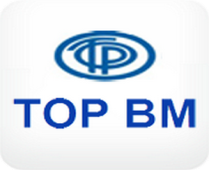 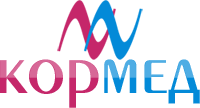 «Sycamore Interdental Wedges» - Kerr«Sycamore Interdental Wedges» - Kerr«Sycamore Interdental Wedges» - Kerr«Sycamore Interdental Wedges» - Kerr«Sycamore Interdental Wedges» - Kerr«Sycamore Interdental Wedges» - Kerr«Sycamore Interdental Wedges» - Kerr«Sycamore Interdental Wedges» - Kerr«Sycamore Interdental Wedges» - Kerr«Sycamore Interdental Wedges» - Kerr«Sycamore Interdental Wedges» - Kerr«Sycamore Interdental Wedges» - Kerr«Sycamore Interdental Wedges» - Kerr«Sycamore Interdental Wedges» - Kerr«Sycamore Interdental Wedges» - Kerr«Sycamore Interdental Wedges» - Kerr«Sycamore Interdental Wedges» - Kerr«Sycamore Interdental Wedges» - Kerr«Sycamore Interdental Wedges» - Kerr«Sycamore Interdental Wedges» - Kerr«Sycamore Interdental Wedges» - Kerr«Sycamore Interdental Wedges» - Kerr«Sycamore Interdental Wedges» - Kerr«Sycamore Interdental Wedges» - Kerr«Sycamore Interdental Wedges» - Kerr«Sycamore Interdental Wedges» - Kerr«Sycamore Interdental Wedges» - Kerr«Sycamore Interdental Wedges» - Kerr«SuperMat» - Kerr«SuperMat» - Kerr«SuperMat» - Kerr«SuperMat» - Kerr«SuperMat» - Kerr«SuperMat» - Kerr«SuperMat» - Kerr«SuperMat» - Kerr«SuperMat» - Kerr«SuperMat» - Kerr«SuperMat» - Kerr«SuperMat» - Kerr«SuperMat» - Kerr«SuperMat» - Kerr«SuperMat» - Kerr«SuperMat» - Kerr«SuperMat» - Kerr«SuperMat» - Kerr«SuperMat» - Kerr«SuperMat» - Kerr«SuperMat» - Kerr«SuperMat» - Kerr«SuperMat» - Kerr«SuperMat» - Kerr«SuperMat» - Kerr«SuperMat» - Kerr«SuperMat» - Kerr«SuperMat» - KerrПастыПастыПастыПастыПастыПастыПастыПастыПастыПастыПастыПастыПастыПастыПастыПастыПастыПастыПастыПастыПастыПастыПастыПастыПастыПастыПастыПастыПастыПастыПастыПастыПастыПастыПастыПастыПастыПастыПастыПастыПастыПастыПастыПастыПастыПастыПастыПастыПастыПастыПастыПастыПастыПастыПастыПастыПастыПастыПастыПастыПастыПастыПастыПастыПастыПастыПастыПастыПастыПастыПастыПастыПастыПастыПастыПастыПастыПастыПастыПастыПастыПастыПастыПастыПастыПастыПастыПастыПастыПастыПастыПастыПастыПастыПастыПастыПастыПастыПастыПастыПастыПастыПастыПастыПастыПастыПастыПастыПастыПастыПастыПастыПастыПастыПастыПастыПастыПастыПастыПастыПастыПастыПастыПастыПастыПастыПастыПастыПастыПастыПастыИмпортный продуктИмпортный продуктИмпортный продуктИмпортный продуктИмпортный продуктИмпортный продуктИмпортный продуктИмпортный продуктИмпортный продуктИмпортный продуктОмега-ДентОмега-ДентОмега-ДентОмега-ДентОмега-ДентОмега-ДентОмега-ДентОмега-ДентОмега-ДентОмега-ДентОмега-ДентОмега-ДентОмега-ДентОмега-ДентОмега-ДентОмега-ДентОмега-ДентОмега-ДентОмега-ДентОмега-ДентОмега-ДентОмега-ДентОмега-ДентОмега-ДентОмега-ДентОмега-ДентОмега-ДентОмега-ДентОмега-ДентОмега-ДентОмега-ДентОмега-ДентОмега-ДентВладМиВаВладМиВаВладМиВаВладМиВаВладМиВаВладМиВаВладМиВаВладМиВаВладМиВаВладМиВаВладМиВаВладМиВаВладМиВаВладМиВаВладМиВаВладМиВаВладМиВаВладМиВаВладМиВаВладМиВаВладМиВаВладМиВаВладМиВаВладМиВаВладМиВаВладМиВаВладМиВаВладМиВаВладМиВаВладМиВаВладМиВаВладМиВаTehnoDentTehnoDentTehnoDentTehnoDentTehnoDentTehnoDentTehnoDentTehnoDentTehnoDentTehnoDentTehnoDentTehnoDentTehnoDentTehnoDentTehnoDentTehnoDentTehnoDentTehnoDentTehnoDentTehnoDentTehnoDentTehnoDentTehnoDentTehnoDentTehnoDentTehnoDentTehnoDentTehnoDentTehnoDentTehnoDentTehnoDentTehnoDentTehnoDentTehnoDentTehnoDentTehnoDentTehnoDentTehnoDentTehnoDentРадуга-РРадуга-РРадуга-РРадуга-РРадуга-РРадуга-РРадуга-РРадуга-РРадуга-РРадуга-РРадуга-РРадуга-РРадуга-РРадуга-РРадуга-РРадуга-РРадуга-Р«SuperPolish» – Kerr«SuperPolish» – Kerr«SuperPolish» – Kerr«SuperPolish» – Kerr«SuperPolish» – Kerr«SuperPolish» – Kerr«SuperPolish» – Kerr«SuperPolish» – Kerr«SuperPolish» – Kerr«SuperPolish» – Kerr«ПолирПаст – D»«ПолирПаст – D»«ПолирПаст – D»«ПолирПаст – D»«ПолирПаст – D»«ПолирПаст – D»«ПолирПаст – D»«ПолирПаст – D»«ПолирПаст – D»«ПолирПаст – D»«ПолирПаст – D»«ПолирПаст – D»«ПолирПаст – D»«ПолирПаст – D»«ПолирПаст – D»«ПолирПаст – D»«ПолирПаст – D»«ПолирПаст – D»«ПолирПаст – D»«ПолирПаст – D»«ПолирПаст – D»«ПолирПаст – D»«ПолирПаст – D»«ПолирПаст – D»«ПолирПаст – D»«ПолирПаст – D»«ПолирПаст – D»«ПолирПаст – D»«ПолирПаст – D»«ПолирПаст – D»«ПолирПаст – D»«ПолирПаст – D»«ПолирПаст – D»«Полидент №4»«Полидент №4»«Полидент №4»«Полидент №4»«Полидент №4»«Полидент №4»«Полидент №4»«Полидент №4»«Полидент №4»«Полидент №4»«Полидент №4»«Полидент №4»«Полидент №4»«Полидент №4»«Полидент №4»«Полидент №4»«Полидент №4»«Полидент №4»«Полидент №4»«Полидент №4»«Полидент №4»«Полидент №4»«Полидент №4»«Полидент №4»«Полидент №4»«Полидент №4»«Полидент №4»«Полидент №4»«Полидент №4»«Полидент №4»«Полидент №4»«Полидент №4»«Полирен №3» «Полирен №3» «Полирен №3» «Полирен №3» «Полирен №3» «Полирен №3» «Полирен №3» «Полирен №3» «Полирен №3» «Полирен №3» «Полирен №3» «Полирен №3» «Полирен №3» «Полирен №3» «Полирен №3» «Полирен №3» «Полирен №3» «Полирен №3» «Полирен №3» «Полирен №3» «Полирен №3» «Полирен №3» «Полирен №3» «Полирен №3» «Полирен №3» «Полирен №3» «Полирен №3» «Полирен №3» «Полирен №3» «Полирен №3» «Полирен №3» «Полирен №3» «Полирен №3» «Полирен №3» «Полирен №3» «Полирен №3» «Полирен №3» «Полирен №3» «Полирен №3» ПП - «Радуга»ПП - «Радуга»ПП - «Радуга»ПП - «Радуга»ПП - «Радуга»ПП - «Радуга»ПП - «Радуга»ПП - «Радуга»ПП - «Радуга»ПП - «Радуга»ПП - «Радуга»ПП - «Радуга»ПП - «Радуга»ПП - «Радуга»ПП - «Радуга»ПП - «Радуга»ПП - «Радуга»«Detartrine» - Septodont«Detartrine» - Septodont«Detartrine» - Septodont«Detartrine» - Septodont«Detartrine» - Septodont«Detartrine» - Septodont«Detartrine» - Septodont«Detartrine» - Septodont«Detartrine» - Septodont«Detartrine» - Septodont«ПолирПаст»«ПолирПаст»«ПолирПаст»«ПолирПаст»«ПолирПаст»«ПолирПаст»«ПолирПаст»«ПолирПаст»«ПолирПаст»«ПолирПаст»«ПолирПаст»«ПолирПаст»«ПолирПаст»«ПолирПаст»«ПолирПаст»«ПолирПаст»«ПолирПаст»«ПолирПаст»«ПолирПаст»«ПолирПаст»«ПолирПаст»«ПолирПаст»«ПолирПаст»«ПолирПаст»«ПолирПаст»«ПолирПаст»«ПолирПаст»«ПолирПаст»«ПолирПаст»«ПолирПаст»«ПолирПаст»«ПолирПаст»«ПолирПаст»«Полидент №1» «Полидент №1» «Полидент №1» «Полидент №1» «Полидент №1» «Полидент №1» «Полидент №1» «Полидент №1» «Полидент №1» «Полидент №1» «Полидент №1» «Полидент №1» «Полидент №1» «Полидент №1» «Полидент №1» «Полидент №1» «Полидент №1» «Полидент №1» «Полидент №1» «Полидент №1» «Полидент №1» «Полидент №1» «Полидент №1» «Полидент №1» «Полидент №1» «Полидент №1» «Полидент №1» «Полидент №1» «Полидент №1» «Полидент №1» «Полидент №1» «Полидент №1» «Полирен №1» «Полирен №1» «Полирен №1» «Полирен №1» «Полирен №1» «Полирен №1» «Полирен №1» «Полирен №1» «Полирен №1» «Полирен №1» «Полирен №1» «Полирен №1» «Полирен №1» «Полирен №1» «Полирен №1» «Полирен №1» «Полирен №1» «Полирен №1» «Полирен №1» «Полирен №1» «Полирен №1» «Полирен №1» «Полирен №1» «Полирен №1» «Полирен №1» «Полирен №1» «Полирен №1» «Полирен №1» «Полирен №1» «Полирен №1» «Полирен №1» «Полирен №1» «Полирен №1» «Полирен №1» «Полирен №1» «Полирен №1» «Полирен №1» «Полирен №1» «Полирен №1» «Радогель-О» (5%) «Радогель-О» (5%) «Радогель-О» (5%) «Радогель-О» (5%) «Радогель-О» (5%) «Радогель-О» (5%) «Радогель-О» (5%) «Радогель-О» (5%) «Радогель-О» (5%) «Радогель-О» (5%) «Радогель-О» (5%) «Радогель-О» (5%) «Радогель-О» (5%) «Радогель-О» (5%) «Радогель-О» (5%) «Радогель-О» (5%) «Радогель-О» (5%) «Detartrine Z» - Septodont«Detartrine Z» - Septodont«Detartrine Z» - Septodont«Detartrine Z» - Septodont«Detartrine Z» - Septodont«Detartrine Z» - Septodont«Detartrine Z» - Septodont«Detartrine Z» - Septodont«Detartrine Z» - Septodont«Detartrine Z» - Septodont«ПолирПаст-Z»«ПолирПаст-Z»«ПолирПаст-Z»«ПолирПаст-Z»«ПолирПаст-Z»«ПолирПаст-Z»«ПолирПаст-Z»«ПолирПаст-Z»«ПолирПаст-Z»«ПолирПаст-Z»«ПолирПаст-Z»«ПолирПаст-Z»«ПолирПаст-Z»«ПолирПаст-Z»«ПолирПаст-Z»«ПолирПаст-Z»«ПолирПаст-Z»«ПолирПаст-Z»«ПолирПаст-Z»«ПолирПаст-Z»«ПолирПаст-Z»«ПолирПаст-Z»«ПолирПаст-Z»«ПолирПаст-Z»«ПолирПаст-Z»«ПолирПаст-Z»«ПолирПаст-Z»«ПолирПаст-Z»«ПолирПаст-Z»«ПолирПаст-Z»«ПолирПаст-Z»«ПолирПаст-Z»«ПолирПаст-Z»«Полидент №2» «Полидент №2» «Полидент №2» «Полидент №2» «Полидент №2» «Полидент №2» «Полидент №2» «Полидент №2» «Полидент №2» «Полидент №2» «Полидент №2» «Полидент №2» «Полидент №2» «Полидент №2» «Полидент №2» «Полидент №2» «Полидент №2» «Полидент №2» «Полидент №2» «Полидент №2» «Полидент №2» «Полидент №2» «Полидент №2» «Полидент №2» «Полидент №2» «Полидент №2» «Полидент №2» «Полидент №2» «Полидент №2» «Полидент №2» «Полидент №2» «Полидент №2» «Полирен №2» «Полирен №2» «Полирен №2» «Полирен №2» «Полирен №2» «Полирен №2» «Полирен №2» «Полирен №2» «Полирен №2» «Полирен №2» «Полирен №2» «Полирен №2» «Полирен №2» «Полирен №2» «Полирен №2» «Полирен №2» «Полирен №2» «Полирен №2» «Полирен №2» «Полирен №2» «Полирен №2» «Полирен №2» «Полирен №2» «Полирен №2» «Полирен №2» «Полирен №2» «Полирен №2» «Полирен №2» «Полирен №2» «Полирен №2» «Полирен №2» «Полирен №2» «Полирен №2» «Полирен №2» «Полирен №2» «Полирен №2» «Полирен №2» «Полирен №2» «Полирен №2» «Радогель-О» (15%) «Радогель-О» (15%) «Радогель-О» (15%) «Радогель-О» (15%) «Радогель-О» (15%) «Радогель-О» (15%) «Радогель-О» (15%) «Радогель-О» (15%) «Радогель-О» (15%) «Радогель-О» (15%) «Радогель-О» (15%) «Радогель-О» (15%) «Радогель-О» (15%) «Радогель-О» (15%) «Радогель-О» (15%) «Радогель-О» (15%) «Радогель-О» (15%) ПолирыПолирыПолирыПолирыПолирыПолирыПолирыПолирыПолирыПолирыПолирыПолирыПолирыПолирыПолирыПолирыПолирыПолирыПолирыПолирыПолирыПолирыПолирыПолирыПолирыПолирыПолирыПолирыПолирыПолирыПолирыПолирыПолирыПолирыПолирыПолирыПолирыПолирыПолирыПолирыПолирыПолирыПолирыПолирыПолирыПолирыПолирыПолирыПолирыПолирыПолирыПолирыПолирыПолирыПолирыПолирыПолирыПолирыПолирыПолирыПолирыПолирыПолирыПолирыПолирыПолирыПолирыПолирыПолирыПолирыПолирыПолирыПолирыПолирыПолирыПолирыПолирыПолирыПолирыПолирыПолирыПолирыПолирыПолирыПолирыПолирыПолирыПолирыПолирыПолирыПолирыПолирыПолирыПолирыПолирыПолирыПолирыПолирыПолирыПолирыПолирыПолирыПолирыПолирыПолирыПолирыПолирыПолирыПолирыПолирыПолирыПолирыПолирыПолирыПолирыПолирыПолирыПолирыПолирыПолирыПолирыПолирыПолирыПолирыПолирыПолирыПолирыПолирыПолирыПолирыПолирыИмпортный продуктИмпортный продуктИмпортный продуктИмпортный продуктИмпортный продуктИмпортный продуктИмпортный продуктИмпортный продуктИмпортный продуктИмпортный продуктИмпортный продуктИмпортный продуктИмпортный продуктИмпортный продуктИмпортный продуктИмпортный продуктИмпортный продуктИмпортный продуктИмпортный продуктИмпортный продуктИмпортный продуктИмпортный продуктИмпортный продуктИмпортный продуктИмпортный продуктИмпортный продуктИмпортный продуктИмпортный продуктИмпортный продуктИмпортный продуктИмпортный продуктИмпортный продуктИмпортный продуктИмпортный продуктИмпортный продуктИмпортный продуктИмпортный продуктИмпортный продуктИмпортный продуктИмпортный продуктИмпортный продуктИмпортный продуктИмпортный продуктИмпортный продуктИмпортный продуктИмпортный продуктИмпортный продуктИмпортный продуктИмпортный продуктИмпортный продуктИмпортный продуктИмпортный продуктИмпортный продуктИмпортный продуктИмпортный продуктИмпортный продуктИмпортный продуктЦелитЦелитЦелитЦелитЦелитЦелитЦелитЦелитЦелитЦелитЦелитЦелитЦелитЦелитЦелитЦелитЦелитЦелитЦелитЦелитЦелитЦелитЦелитЦелитЦелитЦелитЦелитЦелитЦелитЦелитЦелитЦелитЦелитЦелитЦелитЦелитЦелитЦелитЦелитЦелитЦелитЦелитЦелитЦелитЦелитЦелитЦелитЦелитЦелитЦелитЦелитЦелитЦелитЦелитЦелитЦелитЦелитЦелитЦелитЦелитЦелитЦелитЦелитЦелитЦелитЦелитЦелитЦелитЦелитЦелитЦелитЦелитЦелитЦелит«Kenda polishers» - Лихтенштейн«Kenda polishers» - Лихтенштейн«Kenda polishers» - Лихтенштейн«Kenda polishers» - Лихтенштейн«Kenda polishers» - Лихтенштейн«Kenda polishers» - Лихтенштейн«Kenda polishers» - Лихтенштейн«Kenda polishers» - Лихтенштейн«Kenda polishers» - Лихтенштейн«Kenda polishers» - Лихтенштейн«Kenda polishers» - Лихтенштейн«Kenda polishers» - Лихтенштейн«Kenda polishers» - Лихтенштейн«Kenda polishers» - Лихтенштейн«Kenda polishers» - Лихтенштейн«Kenda polishers» - Лихтенштейн«Kenda polishers» - Лихтенштейн«Kenda polishers» - Лихтенштейн«Kenda polishers» - Лихтенштейн«Kenda polishers» - Лихтенштейн«Kenda polishers» - Лихтенштейн«Kenda polishers» - Лихтенштейн«Kenda polishers» - Лихтенштейн«Kenda polishers» - Лихтенштейн«Kenda polishers» - Лихтенштейн«Kenda polishers» - Лихтенштейн«Kenda polishers» - Лихтенштейн«Kenda polishers» - Лихтенштейн«Kenda polishers» - Лихтенштейн«Kenda polishers» - Лихтенштейн«Kenda polishers» - Лихтенштейн«Kenda polishers» - Лихтенштейн«Kenda polishers» - Лихтенштейн«Kenda polishers» - Лихтенштейн«Kenda polishers» - Лихтенштейн«Kenda polishers» - Лихтенштейн«Kenda polishers» - Лихтенштейн«Kenda polishers» - Лихтенштейн«Kenda polishers» - Лихтенштейн«Kenda polishers» - Лихтенштейн«Kenda polishers» - Лихтенштейн«Kenda polishers» - Лихтенштейн«Kenda polishers» - Лихтенштейн«Kenda polishers» - Лихтенштейн«Kenda polishers» - Лихтенштейн«Kenda polishers» - Лихтенштейн«Kenda polishers» - Лихтенштейн«Kenda polishers» - Лихтенштейн«Kenda polishers» - Лихтенштейн«Kenda polishers» - Лихтенштейн«Kenda polishers» - Лихтенштейн«Kenda polishers» - Лихтенштейн«Kenda polishers» - Лихтенштейн«Kenda polishers» - Лихтенштейн«Kenda polishers» - Лихтенштейн«Kenda polishers» - Лихтенштейн«Kenda polishers» - Лихтенштейн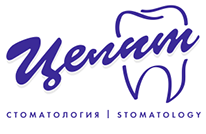 1.9. ПРОКЛАДОЧНО ИЗОЛИРУЮЩИЕ МАТЕРИАЛЫ1.9. ПРОКЛАДОЧНО ИЗОЛИРУЮЩИЕ МАТЕРИАЛЫ1.9. ПРОКЛАДОЧНО ИЗОЛИРУЮЩИЕ МАТЕРИАЛЫ1.9. ПРОКЛАДОЧНО ИЗОЛИРУЮЩИЕ МАТЕРИАЛЫ1.9. ПРОКЛАДОЧНО ИЗОЛИРУЮЩИЕ МАТЕРИАЛЫ1.9. ПРОКЛАДОЧНО ИЗОЛИРУЮЩИЕ МАТЕРИАЛЫ1.9. ПРОКЛАДОЧНО ИЗОЛИРУЮЩИЕ МАТЕРИАЛЫ1.9. ПРОКЛАДОЧНО ИЗОЛИРУЮЩИЕ МАТЕРИАЛЫ1.9. ПРОКЛАДОЧНО ИЗОЛИРУЮЩИЕ МАТЕРИАЛЫ1.9. ПРОКЛАДОЧНО ИЗОЛИРУЮЩИЕ МАТЕРИАЛЫ1.9. ПРОКЛАДОЧНО ИЗОЛИРУЮЩИЕ МАТЕРИАЛЫ1.9. ПРОКЛАДОЧНО ИЗОЛИРУЮЩИЕ МАТЕРИАЛЫ1.9. ПРОКЛАДОЧНО ИЗОЛИРУЮЩИЕ МАТЕРИАЛЫ1.9. ПРОКЛАДОЧНО ИЗОЛИРУЮЩИЕ МАТЕРИАЛЫ1.9. ПРОКЛАДОЧНО ИЗОЛИРУЮЩИЕ МАТЕРИАЛЫ1.9. ПРОКЛАДОЧНО ИЗОЛИРУЮЩИЕ МАТЕРИАЛЫ1.9. ПРОКЛАДОЧНО ИЗОЛИРУЮЩИЕ МАТЕРИАЛЫ1.9. ПРОКЛАДОЧНО ИЗОЛИРУЮЩИЕ МАТЕРИАЛЫ1.9. ПРОКЛАДОЧНО ИЗОЛИРУЮЩИЕ МАТЕРИАЛЫ1.9. ПРОКЛАДОЧНО ИЗОЛИРУЮЩИЕ МАТЕРИАЛЫ1.9. ПРОКЛАДОЧНО ИЗОЛИРУЮЩИЕ МАТЕРИАЛЫ1.9. ПРОКЛАДОЧНО ИЗОЛИРУЮЩИЕ МАТЕРИАЛЫ1.9. ПРОКЛАДОЧНО ИЗОЛИРУЮЩИЕ МАТЕРИАЛЫ1.9. ПРОКЛАДОЧНО ИЗОЛИРУЮЩИЕ МАТЕРИАЛЫ1.9. ПРОКЛАДОЧНО ИЗОЛИРУЮЩИЕ МАТЕРИАЛЫ1.9. ПРОКЛАДОЧНО ИЗОЛИРУЮЩИЕ МАТЕРИАЛЫ1.9. ПРОКЛАДОЧНО ИЗОЛИРУЮЩИЕ МАТЕРИАЛЫ1.9. ПРОКЛАДОЧНО ИЗОЛИРУЮЩИЕ МАТЕРИАЛЫ1.9. ПРОКЛАДОЧНО ИЗОЛИРУЮЩИЕ МАТЕРИАЛЫ1.9. ПРОКЛАДОЧНО ИЗОЛИРУЮЩИЕ МАТЕРИАЛЫ1.9. ПРОКЛАДОЧНО ИЗОЛИРУЮЩИЕ МАТЕРИАЛЫ1.9. ПРОКЛАДОЧНО ИЗОЛИРУЮЩИЕ МАТЕРИАЛЫ1.9. ПРОКЛАДОЧНО ИЗОЛИРУЮЩИЕ МАТЕРИАЛЫ1.9. ПРОКЛАДОЧНО ИЗОЛИРУЮЩИЕ МАТЕРИАЛЫ1.9. ПРОКЛАДОЧНО ИЗОЛИРУЮЩИЕ МАТЕРИАЛЫ1.9. ПРОКЛАДОЧНО ИЗОЛИРУЮЩИЕ МАТЕРИАЛЫ1.9. ПРОКЛАДОЧНО ИЗОЛИРУЮЩИЕ МАТЕРИАЛЫ1.9. ПРОКЛАДОЧНО ИЗОЛИРУЮЩИЕ МАТЕРИАЛЫ1.9. ПРОКЛАДОЧНО ИЗОЛИРУЮЩИЕ МАТЕРИАЛЫ1.9. ПРОКЛАДОЧНО ИЗОЛИРУЮЩИЕ МАТЕРИАЛЫ1.9. ПРОКЛАДОЧНО ИЗОЛИРУЮЩИЕ МАТЕРИАЛЫ1.9. ПРОКЛАДОЧНО ИЗОЛИРУЮЩИЕ МАТЕРИАЛЫ1.9. ПРОКЛАДОЧНО ИЗОЛИРУЮЩИЕ МАТЕРИАЛЫ1.9. ПРОКЛАДОЧНО ИЗОЛИРУЮЩИЕ МАТЕРИАЛЫ1.9. ПРОКЛАДОЧНО ИЗОЛИРУЮЩИЕ МАТЕРИАЛЫ1.9. ПРОКЛАДОЧНО ИЗОЛИРУЮЩИЕ МАТЕРИАЛЫ1.9. ПРОКЛАДОЧНО ИЗОЛИРУЮЩИЕ МАТЕРИАЛЫ1.9. ПРОКЛАДОЧНО ИЗОЛИРУЮЩИЕ МАТЕРИАЛЫ1.9. ПРОКЛАДОЧНО ИЗОЛИРУЮЩИЕ МАТЕРИАЛЫ1.9. ПРОКЛАДОЧНО ИЗОЛИРУЮЩИЕ МАТЕРИАЛЫ1.9. ПРОКЛАДОЧНО ИЗОЛИРУЮЩИЕ МАТЕРИАЛЫ1.9. ПРОКЛАДОЧНО ИЗОЛИРУЮЩИЕ МАТЕРИАЛЫ1.9. ПРОКЛАДОЧНО ИЗОЛИРУЮЩИЕ МАТЕРИАЛЫ1.9. ПРОКЛАДОЧНО ИЗОЛИРУЮЩИЕ МАТЕРИАЛЫ1.9. ПРОКЛАДОЧНО ИЗОЛИРУЮЩИЕ МАТЕРИАЛЫ1.9. ПРОКЛАДОЧНО ИЗОЛИРУЮЩИЕ МАТЕРИАЛЫ1.9. ПРОКЛАДОЧНО ИЗОЛИРУЮЩИЕ МАТЕРИАЛЫ1.9. ПРОКЛАДОЧНО ИЗОЛИРУЮЩИЕ МАТЕРИАЛЫ1.9. ПРОКЛАДОЧНО ИЗОЛИРУЮЩИЕ МАТЕРИАЛЫ1.9. ПРОКЛАДОЧНО ИЗОЛИРУЮЩИЕ МАТЕРИАЛЫ1.9. ПРОКЛАДОЧНО ИЗОЛИРУЮЩИЕ МАТЕРИАЛЫ1.9. ПРОКЛАДОЧНО ИЗОЛИРУЮЩИЕ МАТЕРИАЛЫ1.9. ПРОКЛАДОЧНО ИЗОЛИРУЮЩИЕ МАТЕРИАЛЫ1.9. ПРОКЛАДОЧНО ИЗОЛИРУЮЩИЕ МАТЕРИАЛЫ1.9. ПРОКЛАДОЧНО ИЗОЛИРУЮЩИЕ МАТЕРИАЛЫ1.9. ПРОКЛАДОЧНО ИЗОЛИРУЮЩИЕ МАТЕРИАЛЫ1.9. ПРОКЛАДОЧНО ИЗОЛИРУЮЩИЕ МАТЕРИАЛЫ1.9. ПРОКЛАДОЧНО ИЗОЛИРУЮЩИЕ МАТЕРИАЛЫ1.9. ПРОКЛАДОЧНО ИЗОЛИРУЮЩИЕ МАТЕРИАЛЫ1.9. ПРОКЛАДОЧНО ИЗОЛИРУЮЩИЕ МАТЕРИАЛЫ1.9. ПРОКЛАДОЧНО ИЗОЛИРУЮЩИЕ МАТЕРИАЛЫ1.9. ПРОКЛАДОЧНО ИЗОЛИРУЮЩИЕ МАТЕРИАЛЫ1.9. ПРОКЛАДОЧНО ИЗОЛИРУЮЩИЕ МАТЕРИАЛЫ1.9. ПРОКЛАДОЧНО ИЗОЛИРУЮЩИЕ МАТЕРИАЛЫ1.9. ПРОКЛАДОЧНО ИЗОЛИРУЮЩИЕ МАТЕРИАЛЫ1.9. ПРОКЛАДОЧНО ИЗОЛИРУЮЩИЕ МАТЕРИАЛЫ1.9. ПРОКЛАДОЧНО ИЗОЛИРУЮЩИЕ МАТЕРИАЛЫ1.9. ПРОКЛАДОЧНО ИЗОЛИРУЮЩИЕ МАТЕРИАЛЫ1.9. ПРОКЛАДОЧНО ИЗОЛИРУЮЩИЕ МАТЕРИАЛЫ1.9. ПРОКЛАДОЧНО ИЗОЛИРУЮЩИЕ МАТЕРИАЛЫ1.9. ПРОКЛАДОЧНО ИЗОЛИРУЮЩИЕ МАТЕРИАЛЫ1.9. ПРОКЛАДОЧНО ИЗОЛИРУЮЩИЕ МАТЕРИАЛЫ1.9. ПРОКЛАДОЧНО ИЗОЛИРУЮЩИЕ МАТЕРИАЛЫ1.9. ПРОКЛАДОЧНО ИЗОЛИРУЮЩИЕ МАТЕРИАЛЫ1.9. ПРОКЛАДОЧНО ИЗОЛИРУЮЩИЕ МАТЕРИАЛЫ1.9. ПРОКЛАДОЧНО ИЗОЛИРУЮЩИЕ МАТЕРИАЛЫ1.9. ПРОКЛАДОЧНО ИЗОЛИРУЮЩИЕ МАТЕРИАЛЫ1.9. ПРОКЛАДОЧНО ИЗОЛИРУЮЩИЕ МАТЕРИАЛЫ1.9. ПРОКЛАДОЧНО ИЗОЛИРУЮЩИЕ МАТЕРИАЛЫ1.9. ПРОКЛАДОЧНО ИЗОЛИРУЮЩИЕ МАТЕРИАЛЫ1.9. ПРОКЛАДОЧНО ИЗОЛИРУЮЩИЕ МАТЕРИАЛЫ1.9. ПРОКЛАДОЧНО ИЗОЛИРУЮЩИЕ МАТЕРИАЛЫ1.9. ПРОКЛАДОЧНО ИЗОЛИРУЮЩИЕ МАТЕРИАЛЫ1.9. ПРОКЛАДОЧНО ИЗОЛИРУЮЩИЕ МАТЕРИАЛЫ1.9. ПРОКЛАДОЧНО ИЗОЛИРУЮЩИЕ МАТЕРИАЛЫ1.9. ПРОКЛАДОЧНО ИЗОЛИРУЮЩИЕ МАТЕРИАЛЫ1.9. ПРОКЛАДОЧНО ИЗОЛИРУЮЩИЕ МАТЕРИАЛЫ1.9. ПРОКЛАДОЧНО ИЗОЛИРУЮЩИЕ МАТЕРИАЛЫ1.9. ПРОКЛАДОЧНО ИЗОЛИРУЮЩИЕ МАТЕРИАЛЫ1.9. ПРОКЛАДОЧНО ИЗОЛИРУЮЩИЕ МАТЕРИАЛЫ1.9. ПРОКЛАДОЧНО ИЗОЛИРУЮЩИЕ МАТЕРИАЛЫ1.9. ПРОКЛАДОЧНО ИЗОЛИРУЮЩИЕ МАТЕРИАЛЫ1.9. ПРОКЛАДОЧНО ИЗОЛИРУЮЩИЕ МАТЕРИАЛЫ1.9. ПРОКЛАДОЧНО ИЗОЛИРУЮЩИЕ МАТЕРИАЛЫ1.9. ПРОКЛАДОЧНО ИЗОЛИРУЮЩИЕ МАТЕРИАЛЫ1.9. ПРОКЛАДОЧНО ИЗОЛИРУЮЩИЕ МАТЕРИАЛЫ1.9. ПРОКЛАДОЧНО ИЗОЛИРУЮЩИЕ МАТЕРИАЛЫ1.9. ПРОКЛАДОЧНО ИЗОЛИРУЮЩИЕ МАТЕРИАЛЫ1.9. ПРОКЛАДОЧНО ИЗОЛИРУЮЩИЕ МАТЕРИАЛЫ1.9. ПРОКЛАДОЧНО ИЗОЛИРУЮЩИЕ МАТЕРИАЛЫ1.9. ПРОКЛАДОЧНО ИЗОЛИРУЮЩИЕ МАТЕРИАЛЫ1.9. ПРОКЛАДОЧНО ИЗОЛИРУЮЩИЕ МАТЕРИАЛЫ1.9. ПРОКЛАДОЧНО ИЗОЛИРУЮЩИЕ МАТЕРИАЛЫ1.9. ПРОКЛАДОЧНО ИЗОЛИРУЮЩИЕ МАТЕРИАЛЫ1.9. ПРОКЛАДОЧНО ИЗОЛИРУЮЩИЕ МАТЕРИАЛЫ1.9. ПРОКЛАДОЧНО ИЗОЛИРУЮЩИЕ МАТЕРИАЛЫ1.9. ПРОКЛАДОЧНО ИЗОЛИРУЮЩИЕ МАТЕРИАЛЫ1.9. ПРОКЛАДОЧНО ИЗОЛИРУЮЩИЕ МАТЕРИАЛЫ1.9. ПРОКЛАДОЧНО ИЗОЛИРУЮЩИЕ МАТЕРИАЛЫ1.9. ПРОКЛАДОЧНО ИЗОЛИРУЮЩИЕ МАТЕРИАЛЫ1.9. ПРОКЛАДОЧНО ИЗОЛИРУЮЩИЕ МАТЕРИАЛЫ1.9. ПРОКЛАДОЧНО ИЗОЛИРУЮЩИЕ МАТЕРИАЛЫ1.9. ПРОКЛАДОЧНО ИЗОЛИРУЮЩИЕ МАТЕРИАЛЫ1.9. ПРОКЛАДОЧНО ИЗОЛИРУЮЩИЕ МАТЕРИАЛЫ1.9. ПРОКЛАДОЧНО ИЗОЛИРУЮЩИЕ МАТЕРИАЛЫ1.9. ПРОКЛАДОЧНО ИЗОЛИРУЮЩИЕ МАТЕРИАЛЫ1.9. ПРОКЛАДОЧНО ИЗОЛИРУЮЩИЕ МАТЕРИАЛЫ1.9. ПРОКЛАДОЧНО ИЗОЛИРУЮЩИЕ МАТЕРИАЛЫ1.9. ПРОКЛАДОЧНО ИЗОЛИРУЮЩИЕ МАТЕРИАЛЫ1.9. ПРОКЛАДОЧНО ИЗОЛИРУЮЩИЕ МАТЕРИАЛЫ1.9. ПРОКЛАДОЧНО ИЗОЛИРУЮЩИЕ МАТЕРИАЛЫИмпортный продуктИмпортный продуктОмега-ДентОмега-ДентОмега-ДентОмега-ДентОмега-ДентОмега-ДентОмега-ДентОмега-ДентОмега-ДентОмега-ДентОмега-ДентОмега-ДентОмега-ДентОмега-ДентОмега-ДентОмега-ДентОмега-ДентОмега-ДентОмега-ДентОмега-ДентОмега-ДентОмега-ДентОмега-ДентОмега-ДентОмега-ДентВладМиВаВладМиВаВладМиВаВладМиВаВладМиВаВладМиВаВладМиВаВладМиВаВладМиВаВладМиВаВладМиВаВладМиВаВладМиВаВладМиВаВладМиВаВладМиВаВладМиВаВладМиВаВладМиВаВладМиВаВладМиВаВладМиВаВладМиВаВладМиВаВладМиВаВладМиВаВладМиВаTehnoDentTehnoDentTehnoDentTehnoDentTehnoDentTehnoDentTehnoDentTehnoDentTehnoDentTehnoDentTehnoDentTehnoDentTehnoDentTehnoDentTehnoDentTehnoDentTehnoDentTehnoDentTehnoDentTehnoDentTehnoDentTehnoDentTehnoDentTehnoDentTehnoDentTehnoDentTehnoDentTehnoDentTehnoDentTehnoDentTehnoDentРадуга-РРадуга-РРадуга-РРадуга-РРадуга-РРадуга-РРадуга-РРадуга-РРадуга-РРадуга-РРадуга-РРадуга-РРадуга-РРадуга-РРадуга-РРадуга-РРадуга-РРадуга-РРадуга-РРадуга-РРадуга-РРадуга-РРадуга-РРадуга-РРадуга-РРадуга-РРадуга-РРадуга-РРадуга-РРадуга-РРадуга-РРадуга-РРадуга-РРадуга-РСтомадентСтомадентСтомадентСтомадентСтомадентСтомадентСтомадентСтомадентСтомадентСтомадентСтомадентСтомадент«Ionosit» - DMG«Ionosit» - DMG«Кальципульпин» «Кальципульпин-F»«Кальципульпин» «Кальципульпин-F»«Кальципульпин» «Кальципульпин-F»«Кальципульпин» «Кальципульпин-F»«Кальципульпин» «Кальципульпин-F»«Кальципульпин» «Кальципульпин-F»«Кальципульпин» «Кальципульпин-F»«Кальципульпин» «Кальципульпин-F»«Кальципульпин» «Кальципульпин-F»«Кальципульпин» «Кальципульпин-F»«Кальципульпин» «Кальципульпин-F»«Кальципульпин» «Кальципульпин-F»«Кальципульпин» «Кальципульпин-F»«Кальципульпин» «Кальципульпин-F»«Кальципульпин» «Кальципульпин-F»«Кальципульпин» «Кальципульпин-F»«Кальципульпин» «Кальципульпин-F»«Кальципульпин» «Кальципульпин-F»«Кальципульпин» «Кальципульпин-F»«Кальципульпин» «Кальципульпин-F»«Кальципульпин» «Кальципульпин-F»«Кальципульпин» «Кальципульпин-F»«Кальципульпин» «Кальципульпин-F»«Кальципульпин» «Кальципульпин-F»«Кальципульпин» «Кальципульпин-F»«Кальцевит» паста «Кальцевит» порошок«Изолайн»«Кальцевит» паста «Кальцевит» порошок«Изолайн»«Кальцевит» паста «Кальцевит» порошок«Изолайн»«Кальцевит» паста «Кальцевит» порошок«Изолайн»«Кальцевит» паста «Кальцевит» порошок«Изолайн»«Кальцевит» паста «Кальцевит» порошок«Изолайн»«Кальцевит» паста «Кальцевит» порошок«Изолайн»«Кальцевит» паста «Кальцевит» порошок«Изолайн»«Кальцевит» паста «Кальцевит» порошок«Изолайн»«Кальцевит» паста «Кальцевит» порошок«Изолайн»«Кальцевит» паста «Кальцевит» порошок«Изолайн»«Кальцевит» паста «Кальцевит» порошок«Изолайн»«Кальцевит» паста «Кальцевит» порошок«Изолайн»«Кальцевит» паста «Кальцевит» порошок«Изолайн»«Кальцевит» паста «Кальцевит» порошок«Изолайн»«Кальцевит» паста «Кальцевит» порошок«Изолайн»«Кальцевит» паста «Кальцевит» порошок«Изолайн»«Кальцевит» паста «Кальцевит» порошок«Изолайн»«Кальцевит» паста «Кальцевит» порошок«Изолайн»«Кальцевит» паста «Кальцевит» порошок«Изолайн»«Кальцевит» паста «Кальцевит» порошок«Изолайн»«Кальцевит» паста «Кальцевит» порошок«Изолайн»«Кальцевит» паста «Кальцевит» порошок«Изолайн»«Кальцевит» паста «Кальцевит» порошок«Изолайн»«Кальцевит» паста «Кальцевит» порошок«Изолайн»«Кальцевит» паста «Кальцевит» порошок«Изолайн»«Кальцевит» паста «Кальцевит» порошок«Изолайн»«Кальцетин подкладочный» паста «Кальцетин подкладочный» порошок  «Кальцетин подкладочный» паста «Кальцетин подкладочный» порошок  «Кальцетин подкладочный» паста «Кальцетин подкладочный» порошок  «Кальцетин подкладочный» паста «Кальцетин подкладочный» порошок  «Кальцетин подкладочный» паста «Кальцетин подкладочный» порошок  «Кальцетин подкладочный» паста «Кальцетин подкладочный» порошок  «Кальцетин подкладочный» паста «Кальцетин подкладочный» порошок  «Кальцетин подкладочный» паста «Кальцетин подкладочный» порошок  «Кальцетин подкладочный» паста «Кальцетин подкладочный» порошок  «Кальцетин подкладочный» паста «Кальцетин подкладочный» порошок  «Кальцетин подкладочный» паста «Кальцетин подкладочный» порошок  «Кальцетин подкладочный» паста «Кальцетин подкладочный» порошок  «Кальцетин подкладочный» паста «Кальцетин подкладочный» порошок  «Кальцетин подкладочный» паста «Кальцетин подкладочный» порошок  «Кальцетин подкладочный» паста «Кальцетин подкладочный» порошок  «Кальцетин подкладочный» паста «Кальцетин подкладочный» порошок  «Кальцетин подкладочный» паста «Кальцетин подкладочный» порошок  «Кальцетин подкладочный» паста «Кальцетин подкладочный» порошок  «Кальцетин подкладочный» паста «Кальцетин подкладочный» порошок  «Кальцетин подкладочный» паста «Кальцетин подкладочный» порошок  «Кальцетин подкладочный» паста «Кальцетин подкладочный» порошок  «Кальцетин подкладочный» паста «Кальцетин подкладочный» порошок  «Кальцетин подкладочный» паста «Кальцетин подкладочный» порошок  «Кальцетин подкладочный» паста «Кальцетин подкладочный» порошок  «Кальцетин подкладочный» паста «Кальцетин подкладочный» порошок  «Кальцетин подкладочный» паста «Кальцетин подкладочный» порошок  «Кальцетин подкладочный» паста «Кальцетин подкладочный» порошок  «Кальцетин подкладочный» паста «Кальцетин подкладочный» порошок  «Кальцетин подкладочный» паста «Кальцетин подкладочный» порошок  «Кальцетин подкладочный» паста «Кальцетин подкладочный» порошок  «Кальцетин подкладочный» паста «Кальцетин подкладочный» порошок  «Радоцем-П» (Кальципласт)«Радоцем-П» (Кальципласт)«Радоцем-П» (Кальципласт)«Радоцем-П» (Кальципласт)«Радоцем-П» (Кальципласт)«Радоцем-П» (Кальципласт)«Радоцем-П» (Кальципласт)«Радоцем-П» (Кальципласт)«Радоцем-П» (Кальципласт)«Радоцем-П» (Кальципласт)«Радоцем-П» (Кальципласт)«Радоцем-П» (Кальципласт)«Радоцем-П» (Кальципласт)«Радоцем-П» (Кальципласт)«Радоцем-П» (Кальципласт)«Радоцем-П» (Кальципласт)«Радоцем-П» (Кальципласт)«Радоцем-П» (Кальципласт)«Радоцем-П» (Кальципласт)«Радоцем-П» (Кальципласт)«Радоцем-П» (Кальципласт)«Радоцем-П» (Кальципласт)«Радоцем-П» (Кальципласт)«Радоцем-П» (Кальципласт)«Радоцем-П» (Кальципласт)«Радоцем-П» (Кальципласт)«Радоцем-П» (Кальципласт)«Радоцем-П» (Кальципласт)«Радоцем-П» (Кальципласт)«Радоцем-П» (Кальципласт)«Радоцем-П» (Кальципласт)«Радоцем-П» (Кальципласт)«Радоцем-П» (Кальципласт)«Радоцем-П» (Кальципласт)«ИОНОЛАЙТ»«ИОНОЛАЙТ»«ИОНОЛАЙТ»«ИОНОЛАЙТ»«ИОНОЛАЙТ»«ИОНОЛАЙТ»«ИОНОЛАЙТ»«ИОНОЛАЙТ»«ИОНОЛАЙТ»«ИОНОЛАЙТ»«ИОНОЛАЙТ»«ИОНОЛАЙТ»1.10. ЭНДОДОНТИЧЕСКИЕ МАТЕРИАЛЫ1.10. ЭНДОДОНТИЧЕСКИЕ МАТЕРИАЛЫ1.10. ЭНДОДОНТИЧЕСКИЕ МАТЕРИАЛЫ1.10. ЭНДОДОНТИЧЕСКИЕ МАТЕРИАЛЫ1.10. ЭНДОДОНТИЧЕСКИЕ МАТЕРИАЛЫ1.10. ЭНДОДОНТИЧЕСКИЕ МАТЕРИАЛЫ1.10. ЭНДОДОНТИЧЕСКИЕ МАТЕРИАЛЫ1.10. ЭНДОДОНТИЧЕСКИЕ МАТЕРИАЛЫ1.10. ЭНДОДОНТИЧЕСКИЕ МАТЕРИАЛЫ1.10. ЭНДОДОНТИЧЕСКИЕ МАТЕРИАЛЫ1.10. ЭНДОДОНТИЧЕСКИЕ МАТЕРИАЛЫ1.10. ЭНДОДОНТИЧЕСКИЕ МАТЕРИАЛЫ1.10. ЭНДОДОНТИЧЕСКИЕ МАТЕРИАЛЫ1.10. ЭНДОДОНТИЧЕСКИЕ МАТЕРИАЛЫ1.10. ЭНДОДОНТИЧЕСКИЕ МАТЕРИАЛЫ1.10. ЭНДОДОНТИЧЕСКИЕ МАТЕРИАЛЫ1.10. ЭНДОДОНТИЧЕСКИЕ МАТЕРИАЛЫ1.10. ЭНДОДОНТИЧЕСКИЕ МАТЕРИАЛЫ1.10. ЭНДОДОНТИЧЕСКИЕ МАТЕРИАЛЫ1.10. ЭНДОДОНТИЧЕСКИЕ МАТЕРИАЛЫ1.10. ЭНДОДОНТИЧЕСКИЕ МАТЕРИАЛЫ1.10. ЭНДОДОНТИЧЕСКИЕ МАТЕРИАЛЫ1.10. ЭНДОДОНТИЧЕСКИЕ МАТЕРИАЛЫ1.10. ЭНДОДОНТИЧЕСКИЕ МАТЕРИАЛЫ1.10. ЭНДОДОНТИЧЕСКИЕ МАТЕРИАЛЫ1.10. ЭНДОДОНТИЧЕСКИЕ МАТЕРИАЛЫ1.10. ЭНДОДОНТИЧЕСКИЕ МАТЕРИАЛЫ1.10. ЭНДОДОНТИЧЕСКИЕ МАТЕРИАЛЫ1.10. ЭНДОДОНТИЧЕСКИЕ МАТЕРИАЛЫ1.10. ЭНДОДОНТИЧЕСКИЕ МАТЕРИАЛЫ1.10. ЭНДОДОНТИЧЕСКИЕ МАТЕРИАЛЫ1.10. ЭНДОДОНТИЧЕСКИЕ МАТЕРИАЛЫ1.10. ЭНДОДОНТИЧЕСКИЕ МАТЕРИАЛЫ1.10. ЭНДОДОНТИЧЕСКИЕ МАТЕРИАЛЫ1.10. ЭНДОДОНТИЧЕСКИЕ МАТЕРИАЛЫ1.10. ЭНДОДОНТИЧЕСКИЕ МАТЕРИАЛЫ1.10. ЭНДОДОНТИЧЕСКИЕ МАТЕРИАЛЫ1.10. ЭНДОДОНТИЧЕСКИЕ МАТЕРИАЛЫ1.10. ЭНДОДОНТИЧЕСКИЕ МАТЕРИАЛЫ1.10. ЭНДОДОНТИЧЕСКИЕ МАТЕРИАЛЫ1.10. ЭНДОДОНТИЧЕСКИЕ МАТЕРИАЛЫ1.10. ЭНДОДОНТИЧЕСКИЕ МАТЕРИАЛЫ1.10. ЭНДОДОНТИЧЕСКИЕ МАТЕРИАЛЫ1.10. ЭНДОДОНТИЧЕСКИЕ МАТЕРИАЛЫ1.10. ЭНДОДОНТИЧЕСКИЕ МАТЕРИАЛЫ1.10. ЭНДОДОНТИЧЕСКИЕ МАТЕРИАЛЫ1.10. ЭНДОДОНТИЧЕСКИЕ МАТЕРИАЛЫ1.10. ЭНДОДОНТИЧЕСКИЕ МАТЕРИАЛЫ1.10. ЭНДОДОНТИЧЕСКИЕ МАТЕРИАЛЫ1.10. ЭНДОДОНТИЧЕСКИЕ МАТЕРИАЛЫ1.10. ЭНДОДОНТИЧЕСКИЕ МАТЕРИАЛЫ1.10. ЭНДОДОНТИЧЕСКИЕ МАТЕРИАЛЫ1.10. ЭНДОДОНТИЧЕСКИЕ МАТЕРИАЛЫ1.10. ЭНДОДОНТИЧЕСКИЕ МАТЕРИАЛЫ1.10. ЭНДОДОНТИЧЕСКИЕ МАТЕРИАЛЫ1.10. ЭНДОДОНТИЧЕСКИЕ МАТЕРИАЛЫ1.10. ЭНДОДОНТИЧЕСКИЕ МАТЕРИАЛЫ1.10. ЭНДОДОНТИЧЕСКИЕ МАТЕРИАЛЫ1.10. ЭНДОДОНТИЧЕСКИЕ МАТЕРИАЛЫ1.10. ЭНДОДОНТИЧЕСКИЕ МАТЕРИАЛЫ1.10. ЭНДОДОНТИЧЕСКИЕ МАТЕРИАЛЫ1.10. ЭНДОДОНТИЧЕСКИЕ МАТЕРИАЛЫ1.10. ЭНДОДОНТИЧЕСКИЕ МАТЕРИАЛЫ1.10. ЭНДОДОНТИЧЕСКИЕ МАТЕРИАЛЫ1.10. ЭНДОДОНТИЧЕСКИЕ МАТЕРИАЛЫ1.10. ЭНДОДОНТИЧЕСКИЕ МАТЕРИАЛЫ1.10. ЭНДОДОНТИЧЕСКИЕ МАТЕРИАЛЫ1.10. ЭНДОДОНТИЧЕСКИЕ МАТЕРИАЛЫ1.10. ЭНДОДОНТИЧЕСКИЕ МАТЕРИАЛЫ1.10. ЭНДОДОНТИЧЕСКИЕ МАТЕРИАЛЫ1.10. ЭНДОДОНТИЧЕСКИЕ МАТЕРИАЛЫ1.10. ЭНДОДОНТИЧЕСКИЕ МАТЕРИАЛЫ1.10. ЭНДОДОНТИЧЕСКИЕ МАТЕРИАЛЫ1.10. ЭНДОДОНТИЧЕСКИЕ МАТЕРИАЛЫ1.10. ЭНДОДОНТИЧЕСКИЕ МАТЕРИАЛЫ1.10. ЭНДОДОНТИЧЕСКИЕ МАТЕРИАЛЫ1.10. ЭНДОДОНТИЧЕСКИЕ МАТЕРИАЛЫ1.10. ЭНДОДОНТИЧЕСКИЕ МАТЕРИАЛЫ1.10. ЭНДОДОНТИЧЕСКИЕ МАТЕРИАЛЫ1.10. ЭНДОДОНТИЧЕСКИЕ МАТЕРИАЛЫ1.10. ЭНДОДОНТИЧЕСКИЕ МАТЕРИАЛЫ1.10. ЭНДОДОНТИЧЕСКИЕ МАТЕРИАЛЫ1.10. ЭНДОДОНТИЧЕСКИЕ МАТЕРИАЛЫ1.10. ЭНДОДОНТИЧЕСКИЕ МАТЕРИАЛЫ1.10. ЭНДОДОНТИЧЕСКИЕ МАТЕРИАЛЫ1.10. ЭНДОДОНТИЧЕСКИЕ МАТЕРИАЛЫ1.10. ЭНДОДОНТИЧЕСКИЕ МАТЕРИАЛЫ1.10. ЭНДОДОНТИЧЕСКИЕ МАТЕРИАЛЫ1.10. ЭНДОДОНТИЧЕСКИЕ МАТЕРИАЛЫ1.10. ЭНДОДОНТИЧЕСКИЕ МАТЕРИАЛЫ1.10. ЭНДОДОНТИЧЕСКИЕ МАТЕРИАЛЫ1.10. ЭНДОДОНТИЧЕСКИЕ МАТЕРИАЛЫ1.10. ЭНДОДОНТИЧЕСКИЕ МАТЕРИАЛЫ1.10. ЭНДОДОНТИЧЕСКИЕ МАТЕРИАЛЫ1.10. ЭНДОДОНТИЧЕСКИЕ МАТЕРИАЛЫ1.10. ЭНДОДОНТИЧЕСКИЕ МАТЕРИАЛЫ1.10. ЭНДОДОНТИЧЕСКИЕ МАТЕРИАЛЫ1.10. ЭНДОДОНТИЧЕСКИЕ МАТЕРИАЛЫ1.10. ЭНДОДОНТИЧЕСКИЕ МАТЕРИАЛЫ1.10. ЭНДОДОНТИЧЕСКИЕ МАТЕРИАЛЫ1.10. ЭНДОДОНТИЧЕСКИЕ МАТЕРИАЛЫ1.10. ЭНДОДОНТИЧЕСКИЕ МАТЕРИАЛЫ1.10. ЭНДОДОНТИЧЕСКИЕ МАТЕРИАЛЫ1.10. ЭНДОДОНТИЧЕСКИЕ МАТЕРИАЛЫ1.10. ЭНДОДОНТИЧЕСКИЕ МАТЕРИАЛЫ1.10. ЭНДОДОНТИЧЕСКИЕ МАТЕРИАЛЫ1.10. ЭНДОДОНТИЧЕСКИЕ МАТЕРИАЛЫ1.10. ЭНДОДОНТИЧЕСКИЕ МАТЕРИАЛЫ1.10. ЭНДОДОНТИЧЕСКИЕ МАТЕРИАЛЫ1.10. ЭНДОДОНТИЧЕСКИЕ МАТЕРИАЛЫ1.10. ЭНДОДОНТИЧЕСКИЕ МАТЕРИАЛЫ1.10. ЭНДОДОНТИЧЕСКИЕ МАТЕРИАЛЫ1.10. ЭНДОДОНТИЧЕСКИЕ МАТЕРИАЛЫ1.10. ЭНДОДОНТИЧЕСКИЕ МАТЕРИАЛЫ1.10. ЭНДОДОНТИЧЕСКИЕ МАТЕРИАЛЫ1.10. ЭНДОДОНТИЧЕСКИЕ МАТЕРИАЛЫ1.10. ЭНДОДОНТИЧЕСКИЕ МАТЕРИАЛЫ1.10. ЭНДОДОНТИЧЕСКИЕ МАТЕРИАЛЫ1.10. ЭНДОДОНТИЧЕСКИЕ МАТЕРИАЛЫ1.10. ЭНДОДОНТИЧЕСКИЕ МАТЕРИАЛЫ1.10. ЭНДОДОНТИЧЕСКИЕ МАТЕРИАЛЫ1.10. ЭНДОДОНТИЧЕСКИЕ МАТЕРИАЛЫ1.10. ЭНДОДОНТИЧЕСКИЕ МАТЕРИАЛЫ1.10. ЭНДОДОНТИЧЕСКИЕ МАТЕРИАЛЫ1.10. ЭНДОДОНТИЧЕСКИЕ МАТЕРИАЛЫ1.10. ЭНДОДОНТИЧЕСКИЕ МАТЕРИАЛЫ1.10. ЭНДОДОНТИЧЕСКИЕ МАТЕРИАЛЫ1.10. ЭНДОДОНТИЧЕСКИЕ МАТЕРИАЛЫ1.10. ЭНДОДОНТИЧЕСКИЕ МАТЕРИАЛЫ1.10. ЭНДОДОНТИЧЕСКИЕ МАТЕРИАЛЫ1.10. ЭНДОДОНТИЧЕСКИЕ МАТЕРИАЛЫМатериалы для работы в каналахМатериалы для работы в каналахМатериалы для работы в каналахМатериалы для работы в каналахМатериалы для работы в каналахМатериалы для работы в каналахМатериалы для работы в каналахМатериалы для работы в каналахМатериалы для работы в каналахМатериалы для работы в каналахМатериалы для работы в каналахМатериалы для работы в каналахМатериалы для работы в каналахМатериалы для работы в каналахМатериалы для работы в каналахМатериалы для работы в каналахМатериалы для работы в каналахМатериалы для работы в каналахМатериалы для работы в каналахМатериалы для работы в каналахМатериалы для работы в каналахМатериалы для работы в каналахМатериалы для работы в каналахМатериалы для работы в каналахМатериалы для работы в каналахМатериалы для работы в каналахМатериалы для работы в каналахМатериалы для работы в каналахМатериалы для работы в каналахМатериалы для работы в каналахМатериалы для работы в каналахМатериалы для работы в каналахМатериалы для работы в каналахМатериалы для работы в каналахМатериалы для работы в каналахМатериалы для работы в каналахМатериалы для работы в каналахМатериалы для работы в каналахМатериалы для работы в каналахМатериалы для работы в каналахМатериалы для работы в каналахМатериалы для работы в каналахМатериалы для работы в каналахМатериалы для работы в каналахМатериалы для работы в каналахМатериалы для работы в каналахМатериалы для работы в каналахМатериалы для работы в каналахМатериалы для работы в каналахМатериалы для работы в каналахМатериалы для работы в каналахМатериалы для работы в каналахМатериалы для работы в каналахМатериалы для работы в каналахМатериалы для работы в каналахМатериалы для работы в каналахМатериалы для работы в каналахМатериалы для работы в каналахМатериалы для работы в каналахМатериалы для работы в каналахМатериалы для работы в каналахМатериалы для работы в каналахМатериалы для работы в каналахМатериалы для работы в каналахМатериалы для работы в каналахМатериалы для работы в каналахМатериалы для работы в каналахМатериалы для работы в каналахМатериалы для работы в каналахМатериалы для работы в каналахМатериалы для работы в каналахМатериалы для работы в каналахМатериалы для работы в каналахМатериалы для работы в каналахМатериалы для работы в каналахМатериалы для работы в каналахМатериалы для работы в каналахМатериалы для работы в каналахМатериалы для работы в каналахМатериалы для работы в каналахМатериалы для работы в каналахМатериалы для работы в каналахМатериалы для работы в каналахМатериалы для работы в каналахМатериалы для работы в каналахМатериалы для работы в каналахМатериалы для работы в каналахМатериалы для работы в каналахМатериалы для работы в каналахМатериалы для работы в каналахМатериалы для работы в каналахМатериалы для работы в каналахМатериалы для работы в каналахМатериалы для работы в каналахМатериалы для работы в каналахМатериалы для работы в каналахМатериалы для работы в каналахМатериалы для работы в каналахМатериалы для работы в каналахМатериалы для работы в каналахМатериалы для работы в каналахМатериалы для работы в каналахМатериалы для работы в каналахМатериалы для работы в каналахМатериалы для работы в каналахМатериалы для работы в каналахМатериалы для работы в каналахМатериалы для работы в каналахМатериалы для работы в каналахМатериалы для работы в каналахМатериалы для работы в каналахМатериалы для работы в каналахМатериалы для работы в каналахМатериалы для работы в каналахМатериалы для работы в каналахМатериалы для работы в каналахМатериалы для работы в каналахМатериалы для работы в каналахМатериалы для работы в каналахМатериалы для работы в каналахМатериалы для работы в каналахМатериалы для работы в каналахМатериалы для работы в каналахМатериалы для работы в каналахМатериалы для работы в каналахМатериалы для работы в каналахМатериалы для работы в каналахМатериалы для работы в каналахМатериалы для работы в каналахМатериалы для работы в каналахМатериалы для работы в каналахИмпортный продуктИмпортный продуктИмпортный продуктИмпортный продуктИмпортный продуктИмпортный продуктИмпортный продуктИмпортный продуктИмпортный продуктИмпортный продуктОмега-ДентОмега-ДентОмега-ДентОмега-ДентОмега-ДентОмега-ДентОмега-ДентОмега-ДентОмега-ДентОмега-ДентОмега-ДентОмега-ДентОмега-ДентОмега-ДентОмега-ДентОмега-ДентОмега-ДентОмега-ДентОмега-ДентОмега-ДентОмега-ДентОмега-ДентОмега-ДентОмега-ДентОмега-ДентОмега-ДентОмега-ДентОмега-ДентОмега-ДентОмега-ДентОмега-ДентОмега-ДентОмега-ДентВладМиВаВладМиВаВладМиВаВладМиВаВладМиВаВладМиВаВладМиВаВладМиВаВладМиВаВладМиВаВладМиВаВладМиВаВладМиВаВладМиВаВладМиВаВладМиВаВладМиВаВладМиВаВладМиВаВладМиВаВладМиВаВладМиВаВладМиВаВладМиВаВладМиВаВладМиВаВладМиВаВладМиВаВладМиВаTehnoDentTehnoDentTehnoDentTehnoDentTehnoDentTehnoDentTehnoDentTehnoDentTehnoDentTehnoDentTehnoDentTehnoDentTehnoDentTehnoDentTehnoDentTehnoDentTehnoDentTehnoDentTehnoDentTehnoDentTehnoDentTehnoDentTehnoDentTehnoDentTehnoDentTehnoDentTehnoDentTehnoDentTehnoDentTehnoDentTehnoDentTehnoDentTehnoDentTehnoDentTehnoDentTehnoDentTehnoDentTehnoDentTehnoDentTehnoDentTehnoDentTehnoDentРадуга-РРадуга-РРадуга-РРадуга-РРадуга-РРадуга-РРадуга-РРадуга-РРадуга-РРадуга-РРадуга-РРадуга-РРадуга-РРадуга-РРадуга-РРадуга-РРадуга-Р«Grinazole» - Septodont«Grinazole» - Septodont«Grinazole» - Septodont«Grinazole» - Septodont«Grinazole» - Septodont«Grinazole» - Septodont«Grinazole» - Septodont«Grinazole» - Septodont«Grinazole» - Septodont«Grinazole» - Septodont«Метрозоль»«Метрозоль»«Метрозоль»«Метрозоль»«Метрозоль»«Метрозоль»«Метрозоль»«Метрозоль»«Метрозоль»«Метрозоль»«Метрозоль»«Метрозоль»«Метрозоль»«Метрозоль»«Метрозоль»«Метрозоль»«Метрозоль»«Метрозоль»«Метрозоль»«Метрозоль»«Метрозоль»«Метрозоль»«Метрозоль»«Метрозоль»«Метрозоль»«Метрозоль»«Метрозоль»«Метрозоль»«Метрозоль»«Метрозоль»«Метрозоль»«Метрозоль»«Метрозоль»«Эндасепт» гель «Эндасепт» гель «Эндасепт» гель «Эндасепт» гель «Эндасепт» гель «Эндасепт» гель «Эндасепт» гель «Эндасепт» гель «Эндасепт» гель «Эндасепт» гель «Эндасепт» гель «Эндасепт» гель «Эндасепт» гель «Эндасепт» гель «Эндасепт» гель «Эндасепт» гель «Эндасепт» гель «Эндасепт» гель «Эндасепт» гель «Эндасепт» гель «Эндасепт» гель «Эндасепт» гель «Эндасепт» гель «Эндасепт» гель «Эндасепт» гель «Эндасепт» гель «Эндасепт» гель «Эндасепт» гель «Эндасепт» гель «Гель антисептический для лечения корневых каналов» «Гель антисептический для лечения корневых каналов» «Гель антисептический для лечения корневых каналов» «Гель антисептический для лечения корневых каналов» «Гель антисептический для лечения корневых каналов» «Гель антисептический для лечения корневых каналов» «Гель антисептический для лечения корневых каналов» «Гель антисептический для лечения корневых каналов» «Гель антисептический для лечения корневых каналов» «Гель антисептический для лечения корневых каналов» «Гель антисептический для лечения корневых каналов» «Гель антисептический для лечения корневых каналов» «Гель антисептический для лечения корневых каналов» «Гель антисептический для лечения корневых каналов» «Гель антисептический для лечения корневых каналов» «Гель антисептический для лечения корневых каналов» «Гель антисептический для лечения корневых каналов» «Гель антисептический для лечения корневых каналов» «Гель антисептический для лечения корневых каналов» «Гель антисептический для лечения корневых каналов» «Гель антисептический для лечения корневых каналов» «Гель антисептический для лечения корневых каналов» «Гель антисептический для лечения корневых каналов» «Гель антисептический для лечения корневых каналов» «Гель антисептический для лечения корневых каналов» «Гель антисептический для лечения корневых каналов» «Гель антисептический для лечения корневых каналов» «Гель антисептический для лечения корневых каналов» «Гель антисептический для лечения корневых каналов» «Гель антисептический для лечения корневых каналов» «Гель антисептический для лечения корневых каналов» «Гель антисептический для лечения корневых каналов» «Гель антисептический для лечения корневых каналов» «Гель антисептический для лечения корневых каналов» «Гель антисептический для лечения корневых каналов» «Гель антисептический для лечения корневых каналов» «Гель антисептический для лечения корневых каналов» «Гель антисептический для лечения корневых каналов» «Гель антисептический для лечения корневых каналов» «Гель антисептический для лечения корневых каналов» «Гель антисептический для лечения корневых каналов» «Гель антисептический для лечения корневых каналов» «Canal-plus» - Septodont «RC-Prep» - «Premier» «Canal-plus» - Septodont «RC-Prep» - «Premier» «Canal-plus» - Septodont «RC-Prep» - «Premier» «Canal-plus» - Septodont «RC-Prep» - «Premier» «Canal-plus» - Septodont «RC-Prep» - «Premier» «Canal-plus» - Septodont «RC-Prep» - «Premier» «Canal-plus» - Septodont «RC-Prep» - «Premier» «Canal-plus» - Septodont «RC-Prep» - «Premier» «Canal-plus» - Septodont «RC-Prep» - «Premier» «Canal-plus» - Septodont «RC-Prep» - «Premier» «Эдеталь» гель «Эдеталь» гель «Эдеталь» гель «Эдеталь» гель «Эдеталь» гель «Эдеталь» гель «Эдеталь» гель «Эдеталь» гель «Эдеталь» гель «Эдеталь» гель «Эдеталь» гель «Эдеталь» гель «Эдеталь» гель «Эдеталь» гель «Эдеталь» гель «Эдеталь» гель «Эдеталь» гель «Эдеталь» гель «Эдеталь» гель «Эдеталь» гель «Эдеталь» гель «Эдеталь» гель «Эдеталь» гель «Эдеталь» гель «Эдеталь» гель «Эдеталь» гель «Эдеталь» гель «Эдеталь» гель «Эдеталь» гель «Эдеталь» гель «Эдеталь» гель «Эдеталь» гель «Эдеталь» гель «Эндогель №2» «Эндогель №1» «Эндогель №2» «Эндогель №1» «Эндогель №2» «Эндогель №1» «Эндогель №2» «Эндогель №1» «Эндогель №2» «Эндогель №1» «Эндогель №2» «Эндогель №1» «Эндогель №2» «Эндогель №1» «Эндогель №2» «Эндогель №1» «Эндогель №2» «Эндогель №1» «Эндогель №2» «Эндогель №1» «Эндогель №2» «Эндогель №1» «Эндогель №2» «Эндогель №1» «Эндогель №2» «Эндогель №1» «Эндогель №2» «Эндогель №1» «Эндогель №2» «Эндогель №1» «Эндогель №2» «Эндогель №1» «Эндогель №2» «Эндогель №1» «Эндогель №2» «Эндогель №1» «Эндогель №2» «Эндогель №1» «Эндогель №2» «Эндогель №1» «Эндогель №2» «Эндогель №1» «Эндогель №2» «Эндогель №1» «Эндогель №2» «Эндогель №1» «Эндогель №2» «Эндогель №1» «Эндогель №2» «Эндогель №1» «Эндогель №2» «Эндогель №1» «Эндогель №2» «Эндогель №1» «Эндогель №2» «Эндогель №1» «Эндогель №2» «Эндогель №1» «Гель ЭДТУ+пероксид  для расширения каналов» «Гель ЭДТА  для расширения каналов»«Гель ЭДТУ+пероксид  для расширения каналов» «Гель ЭДТА  для расширения каналов»«Гель ЭДТУ+пероксид  для расширения каналов» «Гель ЭДТА  для расширения каналов»«Гель ЭДТУ+пероксид  для расширения каналов» «Гель ЭДТА  для расширения каналов»«Гель ЭДТУ+пероксид  для расширения каналов» «Гель ЭДТА  для расширения каналов»«Гель ЭДТУ+пероксид  для расширения каналов» «Гель ЭДТА  для расширения каналов»«Гель ЭДТУ+пероксид  для расширения каналов» «Гель ЭДТА  для расширения каналов»«Гель ЭДТУ+пероксид  для расширения каналов» «Гель ЭДТА  для расширения каналов»«Гель ЭДТУ+пероксид  для расширения каналов» «Гель ЭДТА  для расширения каналов»«Гель ЭДТУ+пероксид  для расширения каналов» «Гель ЭДТА  для расширения каналов»«Гель ЭДТУ+пероксид  для расширения каналов» «Гель ЭДТА  для расширения каналов»«Гель ЭДТУ+пероксид  для расширения каналов» «Гель ЭДТА  для расширения каналов»«Гель ЭДТУ+пероксид  для расширения каналов» «Гель ЭДТА  для расширения каналов»«Гель ЭДТУ+пероксид  для расширения каналов» «Гель ЭДТА  для расширения каналов»«Гель ЭДТУ+пероксид  для расширения каналов» «Гель ЭДТА  для расширения каналов»«Гель ЭДТУ+пероксид  для расширения каналов» «Гель ЭДТА  для расширения каналов»«Гель ЭДТУ+пероксид  для расширения каналов» «Гель ЭДТА  для расширения каналов»«Гель ЭДТУ+пероксид  для расширения каналов» «Гель ЭДТА  для расширения каналов»«Гель ЭДТУ+пероксид  для расширения каналов» «Гель ЭДТА  для расширения каналов»«Гель ЭДТУ+пероксид  для расширения каналов» «Гель ЭДТА  для расширения каналов»«Гель ЭДТУ+пероксид  для расширения каналов» «Гель ЭДТА  для расширения каналов»«Гель ЭДТУ+пероксид  для расширения каналов» «Гель ЭДТА  для расширения каналов»«Гель ЭДТУ+пероксид  для расширения каналов» «Гель ЭДТА  для расширения каналов»«Гель ЭДТУ+пероксид  для расширения каналов» «Гель ЭДТА  для расширения каналов»«Гель ЭДТУ+пероксид  для расширения каналов» «Гель ЭДТА  для расширения каналов»«Гель ЭДТУ+пероксид  для расширения каналов» «Гель ЭДТА  для расширения каналов»«Гель ЭДТУ+пероксид  для расширения каналов» «Гель ЭДТА  для расширения каналов»«Гель ЭДТУ+пероксид  для расширения каналов» «Гель ЭДТА  для расширения каналов»«Гель ЭДТУ+пероксид  для расширения каналов» «Гель ЭДТА  для расширения каналов»«Гель ЭДТУ+пероксид  для расширения каналов» «Гель ЭДТА  для расширения каналов»«Гель ЭДТУ+пероксид  для расширения каналов» «Гель ЭДТА  для расширения каналов»«Гель ЭДТУ+пероксид  для расширения каналов» «Гель ЭДТА  для расширения каналов»«Гель ЭДТУ+пероксид  для расширения каналов» «Гель ЭДТА  для расширения каналов»«Гель ЭДТУ+пероксид  для расширения каналов» «Гель ЭДТА  для расширения каналов»«Гель ЭДТУ+пероксид  для расширения каналов» «Гель ЭДТА  для расширения каналов»«Гель ЭДТУ+пероксид  для расширения каналов» «Гель ЭДТА  для расширения каналов»«Гель ЭДТУ+пероксид  для расширения каналов» «Гель ЭДТА  для расширения каналов»«Гель ЭДТУ+пероксид  для расширения каналов» «Гель ЭДТА  для расширения каналов»«Гель ЭДТУ+пероксид  для расширения каналов» «Гель ЭДТА  для расширения каналов»«Гель ЭДТУ+пероксид  для расширения каналов» «Гель ЭДТА  для расширения каналов»«Гель ЭДТУ+пероксид  для расширения каналов» «Гель ЭДТА  для расширения каналов»«Гель ЭДТУ+пероксид  для расширения каналов» «Гель ЭДТА  для расширения каналов»«ЖР-1» (Канал Д)«ЖР-2» (Канал Э)«ЖР-1» (Канал Д)«ЖР-2» (Канал Э)«ЖР-1» (Канал Д)«ЖР-2» (Канал Э)«ЖР-1» (Канал Д)«ЖР-2» (Канал Э)«ЖР-1» (Канал Д)«ЖР-2» (Канал Э)«ЖР-1» (Канал Д)«ЖР-2» (Канал Э)«ЖР-1» (Канал Д)«ЖР-2» (Канал Э)«ЖР-1» (Канал Д)«ЖР-2» (Канал Э)«ЖР-1» (Канал Д)«ЖР-2» (Канал Э)«ЖР-1» (Канал Д)«ЖР-2» (Канал Э)«ЖР-1» (Канал Д)«ЖР-2» (Канал Э)«ЖР-1» (Канал Д)«ЖР-2» (Канал Э)«ЖР-1» (Канал Д)«ЖР-2» (Канал Э)«ЖР-1» (Канал Д)«ЖР-2» (Канал Э)«ЖР-1» (Канал Д)«ЖР-2» (Канал Э)«ЖР-1» (Канал Д)«ЖР-2» (Канал Э)«ЖР-1» (Канал Д)«ЖР-2» (Канал Э)«Caustinerf forte» - Septodont«Caustinerf forte» - Septodont«Caustinerf forte» - Septodont«Caustinerf forte» - Septodont«Caustinerf forte» - Septodont«Caustinerf forte» - Septodont«Caustinerf forte» - Septodont«Caustinerf forte» - Septodont«Caustinerf forte» - Septodont«Caustinerf forte» - Septodont«Нон арсеник» «Нон арсеник» «Нон арсеник» «Нон арсеник» «Нон арсеник» «Нон арсеник» «Нон арсеник» «Нон арсеник» «Нон арсеник» «Нон арсеник» «Нон арсеник» «Нон арсеник» «Нон арсеник» «Нон арсеник» «Нон арсеник» «Нон арсеник» «Нон арсеник» «Нон арсеник» «Нон арсеник» «Нон арсеник» «Нон арсеник» «Нон арсеник» «Нон арсеник» «Нон арсеник» «Нон арсеник» «Нон арсеник» «Нон арсеник» «Нон арсеник» «Нон арсеник» «Нон арсеник» «Нон арсеник» «Нон арсеник» «Нон арсеник» «Девит-С» «Девит-С» «Девит-С» «Девит-С» «Девит-С» «Девит-С» «Девит-С» «Девит-С» «Девит-С» «Девит-С» «Девит-С» «Девит-С» «Девит-С» «Девит-С» «Девит-С» «Девит-С» «Девит-С» «Девит-С» «Девит-С» «Девит-С» «Девит-С» «Девит-С» «Девит-С» «Девит-С» «Девит-С» «Девит-С» «Девит-С» «Девит-С» «Девит-С» «Девитал без мышьяка»«Девитал без мышьяка»«Девитал без мышьяка»«Девитал без мышьяка»«Девитал без мышьяка»«Девитал без мышьяка»«Девитал без мышьяка»«Девитал без мышьяка»«Девитал без мышьяка»«Девитал без мышьяка»«Девитал без мышьяка»«Девитал без мышьяка»«Девитал без мышьяка»«Девитал без мышьяка»«Девитал без мышьяка»«Девитал без мышьяка»«Девитал без мышьяка»«Девитал без мышьяка»«Девитал без мышьяка»«Девитал без мышьяка»«Девитал без мышьяка»«Девитал без мышьяка»«Девитал без мышьяка»«Девитал без мышьяка»«Девитал без мышьяка»«Девитал без мышьяка»«Девитал без мышьяка»«Девитал без мышьяка»«Девитал без мышьяка»«Девитал без мышьяка»«Девитал без мышьяка»«Девитал без мышьяка»«Девитал без мышьяка»«Девитал без мышьяка»«Девитал без мышьяка»«Девитал без мышьяка»«Девитал без мышьяка»«Девитал без мышьяка»«Девитал без мышьяка»«Девитал без мышьяка»«Девитал без мышьяка»«Девитал без мышьяка»«R4» - Septodont«R4» - Septodont«R4» - Septodont«R4» - Septodont«R4» - Septodont«R4» - Septodont«R4» - Septodont«R4» - Septodont«R4» - Septodont«R4» - Septodont «Антисептическая жидкость» «Антисептическая жидкость» «Антисептическая жидкость» «Антисептическая жидкость» «Антисептическая жидкость» «Антисептическая жидкость» «Антисептическая жидкость» «Антисептическая жидкость» «Антисептическая жидкость» «Антисептическая жидкость» «Антисептическая жидкость» «Антисептическая жидкость» «Антисептическая жидкость» «Антисептическая жидкость» «Антисептическая жидкость» «Антисептическая жидкость» «Антисептическая жидкость» «Антисептическая жидкость» «Антисептическая жидкость» «Антисептическая жидкость» «Антисептическая жидкость» «Антисептическая жидкость» «Антисептическая жидкость» «Антисептическая жидкость» «Антисептическая жидкость» «Антисептическая жидкость» «Антисептическая жидкость» «Антисептическая жидкость» «Антисептическая жидкость» «Антисептическая жидкость» «Антисептическая жидкость» «Антисептическая жидкость» «Антисептическая жидкость» «БелСол-№1» «БелСол-№1» «БелСол-№1» «БелСол-№1» «БелСол-№1» «БелСол-№1» «БелСол-№1» «БелСол-№1» «БелСол-№1» «БелСол-№1» «БелСол-№1» «БелСол-№1» «БелСол-№1» «БелСол-№1» «БелСол-№1» «БелСол-№1» «БелСол-№1» «БелСол-№1» «БелСол-№1» «БелСол-№1» «БелСол-№1» «БелСол-№1» «БелСол-№1» «БелСол-№1» «БелСол-№1» «БелСол-№1» «БелСол-№1» «БелСол-№1» «БелСол-№1»«Жидкость антисептическая (Хлоргексидина биглюконат) 2%» «Жидкость антисептическая (Хлоргексидина биглюконат) 2%» «Жидкость антисептическая (Хлоргексидина биглюконат) 2%» «Жидкость антисептическая (Хлоргексидина биглюконат) 2%» «Жидкость антисептическая (Хлоргексидина биглюконат) 2%» «Жидкость антисептическая (Хлоргексидина биглюконат) 2%» «Жидкость антисептическая (Хлоргексидина биглюконат) 2%» «Жидкость антисептическая (Хлоргексидина биглюконат) 2%» «Жидкость антисептическая (Хлоргексидина биглюконат) 2%» «Жидкость антисептическая (Хлоргексидина биглюконат) 2%» «Жидкость антисептическая (Хлоргексидина биглюконат) 2%» «Жидкость антисептическая (Хлоргексидина биглюконат) 2%» «Жидкость антисептическая (Хлоргексидина биглюконат) 2%» «Жидкость антисептическая (Хлоргексидина биглюконат) 2%» «Жидкость антисептическая (Хлоргексидина биглюконат) 2%» «Жидкость антисептическая (Хлоргексидина биглюконат) 2%» «Жидкость антисептическая (Хлоргексидина биглюконат) 2%» «Жидкость антисептическая (Хлоргексидина биглюконат) 2%» «Жидкость антисептическая (Хлоргексидина биглюконат) 2%» «Жидкость антисептическая (Хлоргексидина биглюконат) 2%» «Жидкость антисептическая (Хлоргексидина биглюконат) 2%» «Жидкость антисептическая (Хлоргексидина биглюконат) 2%» «Жидкость антисептическая (Хлоргексидина биглюконат) 2%» «Жидкость антисептическая (Хлоргексидина биглюконат) 2%» «Жидкость антисептическая (Хлоргексидина биглюконат) 2%» «Жидкость антисептическая (Хлоргексидина биглюконат) 2%» «Жидкость антисептическая (Хлоргексидина биглюконат) 2%» «Жидкость антисептическая (Хлоргексидина биглюконат) 2%» «Жидкость антисептическая (Хлоргексидина биглюконат) 2%» «Жидкость антисептическая (Хлоргексидина биглюконат) 2%» «Жидкость антисептическая (Хлоргексидина биглюконат) 2%» «Жидкость антисептическая (Хлоргексидина биглюконат) 2%» «Жидкость антисептическая (Хлоргексидина биглюконат) 2%» «Жидкость антисептическая (Хлоргексидина биглюконат) 2%» «Жидкость антисептическая (Хлоргексидина биглюконат) 2%» «Жидкость антисептическая (Хлоргексидина биглюконат) 2%» «Жидкость антисептическая (Хлоргексидина биглюконат) 2%» «Жидкость антисептическая (Хлоргексидина биглюконат) 2%» «Жидкость антисептическая (Хлоргексидина биглюконат) 2%» «Жидкость антисептическая (Хлоргексидина биглюконат) 2%» «Жидкость антисептическая (Хлоргексидина биглюконат) 2%» «Жидкость антисептическая (Хлоргексидина биглюконат) 2%» «ЖР-3» (Канал ДЕЗ)«ЖР-3» (Канал ДЕЗ)«ЖР-3» (Канал ДЕЗ)«ЖР-3» (Канал ДЕЗ)«ЖР-3» (Канал ДЕЗ)«ЖР-3» (Канал ДЕЗ)«ЖР-3» (Канал ДЕЗ)«ЖР-3» (Канал ДЕЗ)«ЖР-3» (Канал ДЕЗ)«ЖР-3» (Канал ДЕЗ)«ЖР-3» (Канал ДЕЗ)«ЖР-3» (Канал ДЕЗ)«ЖР-3» (Канал ДЕЗ)«ЖР-3» (Канал ДЕЗ)«ЖР-3» (Канал ДЕЗ)«ЖР-3» (Канал ДЕЗ)«ЖР-3» (Канал ДЕЗ)«Parcan» - Septodont«Parcan» - Septodont«Parcan» - Septodont«Parcan» - Septodont«Parcan» - Septodont«Parcan» - Septodont«Parcan» - Septodont«Parcan» - Septodont«Parcan» - Septodont«Parcan» - Septodont«Гипохлоран-3» «Гипохлоран-5»«Гипохлоран-3» «Гипохлоран-5»«Гипохлоран-3» «Гипохлоран-5»«Гипохлоран-3» «Гипохлоран-5»«Гипохлоран-3» «Гипохлоран-5»«Гипохлоран-3» «Гипохлоран-5»«Гипохлоран-3» «Гипохлоран-5»«Гипохлоран-3» «Гипохлоран-5»«Гипохлоран-3» «Гипохлоран-5»«Гипохлоран-3» «Гипохлоран-5»«Гипохлоран-3» «Гипохлоран-5»«Гипохлоран-3» «Гипохлоран-5»«Гипохлоран-3» «Гипохлоран-5»«Гипохлоран-3» «Гипохлоран-5»«Гипохлоран-3» «Гипохлоран-5»«Гипохлоран-3» «Гипохлоран-5»«Гипохлоран-3» «Гипохлоран-5»«Гипохлоран-3» «Гипохлоран-5»«Гипохлоран-3» «Гипохлоран-5»«Гипохлоран-3» «Гипохлоран-5»«Гипохлоран-3» «Гипохлоран-5»«Гипохлоран-3» «Гипохлоран-5»«Гипохлоран-3» «Гипохлоран-5»«Гипохлоран-3» «Гипохлоран-5»«Гипохлоран-3» «Гипохлоран-5»«Гипохлоран-3» «Гипохлоран-5»«Гипохлоран-3» «Гипохлоран-5»«Гипохлоран-3» «Гипохлоран-5»«Гипохлоран-3» «Гипохлоран-5»«Гипохлоран-3» «Гипохлоран-5»«Гипохлоран-3» «Гипохлоран-5»«Гипохлоран-3» «Гипохлоран-5»«Гипохлоран-3» «Гипохлоран-5»«Белодез» 3%  «Белодез» 5,2%«Белодез» 3%  «Белодез» 5,2%«Белодез» 3%  «Белодез» 5,2%«Белодез» 3%  «Белодез» 5,2%«Белодез» 3%  «Белодез» 5,2%«Белодез» 3%  «Белодез» 5,2%«Белодез» 3%  «Белодез» 5,2%«Белодез» 3%  «Белодез» 5,2%«Белодез» 3%  «Белодез» 5,2%«Белодез» 3%  «Белодез» 5,2%«Белодез» 3%  «Белодез» 5,2%«Белодез» 3%  «Белодез» 5,2%«Белодез» 3%  «Белодез» 5,2%«Белодез» 3%  «Белодез» 5,2%«Белодез» 3%  «Белодез» 5,2%«Белодез» 3%  «Белодез» 5,2%«Белодез» 3%  «Белодез» 5,2%«Белодез» 3%  «Белодез» 5,2%«Белодез» 3%  «Белодез» 5,2%«Белодез» 3%  «Белодез» 5,2%«Белодез» 3%  «Белодез» 5,2%«Белодез» 3%  «Белодез» 5,2%«Белодез» 3%  «Белодез» 5,2%«Белодез» 3%  «Белодез» 5,2%«Белодез» 3%  «Белодез» 5,2%«Белодез» 3%  «Белодез» 5,2%«Белодез» 3%  «Белодез» 5,2%«Белодез» 3%  «Белодез» 5,2%«Белодез» 3%  «Белодез» 5,2%«Жидкость антисептическая (Гипохлорит натрия) 3%»«Жидкость антисептическая (Гипохлорит натрия) 5,2%»«Жидкость антисептическая (Гипохлорит натрия) 3%»«Жидкость антисептическая (Гипохлорит натрия) 5,2%»«Жидкость антисептическая (Гипохлорит натрия) 3%»«Жидкость антисептическая (Гипохлорит натрия) 5,2%»«Жидкость антисептическая (Гипохлорит натрия) 3%»«Жидкость антисептическая (Гипохлорит натрия) 5,2%»«Жидкость антисептическая (Гипохлорит натрия) 3%»«Жидкость антисептическая (Гипохлорит натрия) 5,2%»«Жидкость антисептическая (Гипохлорит натрия) 3%»«Жидкость антисептическая (Гипохлорит натрия) 5,2%»«Жидкость антисептическая (Гипохлорит натрия) 3%»«Жидкость антисептическая (Гипохлорит натрия) 5,2%»«Жидкость антисептическая (Гипохлорит натрия) 3%»«Жидкость антисептическая (Гипохлорит натрия) 5,2%»«Жидкость антисептическая (Гипохлорит натрия) 3%»«Жидкость антисептическая (Гипохлорит натрия) 5,2%»«Жидкость антисептическая (Гипохлорит натрия) 3%»«Жидкость антисептическая (Гипохлорит натрия) 5,2%»«Жидкость антисептическая (Гипохлорит натрия) 3%»«Жидкость антисептическая (Гипохлорит натрия) 5,2%»«Жидкость антисептическая (Гипохлорит натрия) 3%»«Жидкость антисептическая (Гипохлорит натрия) 5,2%»«Жидкость антисептическая (Гипохлорит натрия) 3%»«Жидкость антисептическая (Гипохлорит натрия) 5,2%»«Жидкость антисептическая (Гипохлорит натрия) 3%»«Жидкость антисептическая (Гипохлорит натрия) 5,2%»«Жидкость антисептическая (Гипохлорит натрия) 3%»«Жидкость антисептическая (Гипохлорит натрия) 5,2%»«Жидкость антисептическая (Гипохлорит натрия) 3%»«Жидкость антисептическая (Гипохлорит натрия) 5,2%»«Жидкость антисептическая (Гипохлорит натрия) 3%»«Жидкость антисептическая (Гипохлорит натрия) 5,2%»«Жидкость антисептическая (Гипохлорит натрия) 3%»«Жидкость антисептическая (Гипохлорит натрия) 5,2%»«Жидкость антисептическая (Гипохлорит натрия) 3%»«Жидкость антисептическая (Гипохлорит натрия) 5,2%»«Жидкость антисептическая (Гипохлорит натрия) 3%»«Жидкость антисептическая (Гипохлорит натрия) 5,2%»«Жидкость антисептическая (Гипохлорит натрия) 3%»«Жидкость антисептическая (Гипохлорит натрия) 5,2%»«Жидкость антисептическая (Гипохлорит натрия) 3%»«Жидкость антисептическая (Гипохлорит натрия) 5,2%»«Жидкость антисептическая (Гипохлорит натрия) 3%»«Жидкость антисептическая (Гипохлорит натрия) 5,2%»«Жидкость антисептическая (Гипохлорит натрия) 3%»«Жидкость антисептическая (Гипохлорит натрия) 5,2%»«Жидкость антисептическая (Гипохлорит натрия) 3%»«Жидкость антисептическая (Гипохлорит натрия) 5,2%»«Жидкость антисептическая (Гипохлорит натрия) 3%»«Жидкость антисептическая (Гипохлорит натрия) 5,2%»«Жидкость антисептическая (Гипохлорит натрия) 3%»«Жидкость антисептическая (Гипохлорит натрия) 5,2%»«Жидкость антисептическая (Гипохлорит натрия) 3%»«Жидкость антисептическая (Гипохлорит натрия) 5,2%»«Жидкость антисептическая (Гипохлорит натрия) 3%»«Жидкость антисептическая (Гипохлорит натрия) 5,2%»«Жидкость антисептическая (Гипохлорит натрия) 3%»«Жидкость антисептическая (Гипохлорит натрия) 5,2%»«Жидкость антисептическая (Гипохлорит натрия) 3%»«Жидкость антисептическая (Гипохлорит натрия) 5,2%»«Жидкость антисептическая (Гипохлорит натрия) 3%»«Жидкость антисептическая (Гипохлорит натрия) 5,2%»«Жидкость антисептическая (Гипохлорит натрия) 3%»«Жидкость антисептическая (Гипохлорит натрия) 5,2%»«Жидкость антисептическая (Гипохлорит натрия) 3%»«Жидкость антисептическая (Гипохлорит натрия) 5,2%»«Жидкость антисептическая (Гипохлорит натрия) 3%»«Жидкость антисептическая (Гипохлорит натрия) 5,2%»«Жидкость антисептическая (Гипохлорит натрия) 3%»«Жидкость антисептическая (Гипохлорит натрия) 5,2%»«Жидкость антисептическая (Гипохлорит натрия) 3%»«Жидкость антисептическая (Гипохлорит натрия) 5,2%»«Жидкость антисептическая (Гипохлорит натрия) 3%»«Жидкость антисептическая (Гипохлорит натрия) 5,2%»«Жидкость антисептическая (Гипохлорит натрия) 3%»«Жидкость антисептическая (Гипохлорит натрия) 5,2%»«Жидкость антисептическая (Гипохлорит натрия) 3%»«Жидкость антисептическая (Гипохлорит натрия) 5,2%»«Жидкость антисептическая (Гипохлорит натрия) 3%»«Жидкость антисептическая (Гипохлорит натрия) 5,2%»«Жидкость антисептическая (Гипохлорит натрия) 3%»«Жидкость антисептическая (Гипохлорит натрия) 5,2%»«Гипохлорит Na» 3/5/10% стабилизированный«Гипохлорит Na» 3/5/10% стабилизированный«Гипохлорит Na» 3/5/10% стабилизированный«Гипохлорит Na» 3/5/10% стабилизированный«Гипохлорит Na» 3/5/10% стабилизированный«Гипохлорит Na» 3/5/10% стабилизированный«Гипохлорит Na» 3/5/10% стабилизированный«Гипохлорит Na» 3/5/10% стабилизированный«Гипохлорит Na» 3/5/10% стабилизированный«Гипохлорит Na» 3/5/10% стабилизированный«Гипохлорит Na» 3/5/10% стабилизированный«Гипохлорит Na» 3/5/10% стабилизированный«Гипохлорит Na» 3/5/10% стабилизированный«Гипохлорит Na» 3/5/10% стабилизированный«Гипохлорит Na» 3/5/10% стабилизированный«Гипохлорит Na» 3/5/10% стабилизированный«Гипохлорит Na» 3/5/10% стабилизированный«Racestyptine Solution» -Septodont«Hemostatic» - PD, Швеция«Racestyptine Solution» -Septodont«Hemostatic» - PD, Швеция«Racestyptine Solution» -Septodont«Hemostatic» - PD, Швеция«Racestyptine Solution» -Septodont«Hemostatic» - PD, Швеция«Racestyptine Solution» -Septodont«Hemostatic» - PD, Швеция«Racestyptine Solution» -Septodont«Hemostatic» - PD, Швеция«Racestyptine Solution» -Septodont«Hemostatic» - PD, Швеция«Racestyptine Solution» -Septodont«Hemostatic» - PD, Швеция«Racestyptine Solution» -Septodont«Hemostatic» - PD, Швеция«Racestyptine Solution» -Septodont«Hemostatic» - PD, Швеция«Гемостаб»(AlCl3 / FeSO4)«Альгистаб»«Гемостаб»(AlCl3 / FeSO4)«Альгистаб»«Гемостаб»(AlCl3 / FeSO4)«Альгистаб»«Гемостаб»(AlCl3 / FeSO4)«Альгистаб»«Гемостаб»(AlCl3 / FeSO4)«Альгистаб»«Гемостаб»(AlCl3 / FeSO4)«Альгистаб»«Гемостаб»(AlCl3 / FeSO4)«Альгистаб»«Гемостаб»(AlCl3 / FeSO4)«Альгистаб»«Гемостаб»(AlCl3 / FeSO4)«Альгистаб»«Гемостаб»(AlCl3 / FeSO4)«Альгистаб»«Гемостаб»(AlCl3 / FeSO4)«Альгистаб»«Гемостаб»(AlCl3 / FeSO4)«Альгистаб»«Гемостаб»(AlCl3 / FeSO4)«Альгистаб»«Гемостаб»(AlCl3 / FeSO4)«Альгистаб»«Гемостаб»(AlCl3 / FeSO4)«Альгистаб»«Гемостаб»(AlCl3 / FeSO4)«Альгистаб»«Гемостаб»(AlCl3 / FeSO4)«Альгистаб»«Гемостаб»(AlCl3 / FeSO4)«Альгистаб»«Гемостаб»(AlCl3 / FeSO4)«Альгистаб»«Гемостаб»(AlCl3 / FeSO4)«Альгистаб»«Гемостаб»(AlCl3 / FeSO4)«Альгистаб»«Гемостаб»(AlCl3 / FeSO4)«Альгистаб»«Гемостаб»(AlCl3 / FeSO4)«Альгистаб»«Гемостаб»(AlCl3 / FeSO4)«Альгистаб»«Гемостаб»(AlCl3 / FeSO4)«Альгистаб»«Гемостаб»(AlCl3 / FeSO4)«Альгистаб»«Гемостаб»(AlCl3 / FeSO4)«Альгистаб»«Гемостаб»(AlCl3 / FeSO4)«Альгистаб»«Гемостаб»(AlCl3 / FeSO4)«Альгистаб»«Гемостаб»(AlCl3 / FeSO4)«Альгистаб»«Гемостаб»(AlCl3 / FeSO4)«Альгистаб»«Гемостаб»(AlCl3 / FeSO4)«Альгистаб»«Гемостаб»(AlCl3 / FeSO4)«Альгистаб»«ЭндоЖи № 4» (15мл) / «Капрамин»«ЭндоЖи № 4» (15мл) / «Капрамин»«ЭндоЖи № 4» (15мл) / «Капрамин»«ЭндоЖи № 4» (15мл) / «Капрамин»«ЭндоЖи № 4» (15мл) / «Капрамин»«ЭндоЖи № 4» (15мл) / «Капрамин»«ЭндоЖи № 4» (15мл) / «Капрамин»«ЭндоЖи № 4» (15мл) / «Капрамин»«ЭндоЖи № 4» (15мл) / «Капрамин»«ЭндоЖи № 4» (15мл) / «Капрамин»«ЭндоЖи № 4» (15мл) / «Капрамин»«ЭндоЖи № 4» (15мл) / «Капрамин»«ЭндоЖи № 4» (15мл) / «Капрамин»«ЭндоЖи № 4» (15мл) / «Капрамин»«ЭндоЖи № 4» (15мл) / «Капрамин»«ЭндоЖи № 4» (15мл) / «Капрамин»«ЭндоЖи № 4» (15мл) / «Капрамин»«ЭндоЖи № 4» (15мл) / «Капрамин»«ЭндоЖи № 4» (15мл) / «Капрамин»«ЭндоЖи № 4» (15мл) / «Капрамин»«ЭндоЖи № 4» (15мл) / «Капрамин»«ЭндоЖи № 4» (15мл) / «Капрамин»«ЭндоЖи № 4» (15мл) / «Капрамин»«ЭндоЖи № 4» (15мл) / «Капрамин»«ЭндоЖи № 4» (15мл) / «Капрамин»«ЭндоЖи № 4» (15мл) / «Капрамин»«ЭндоЖи № 4» (15мл) / «Капрамин»«ЭндоЖи № 4» (15мл) / «Капрамин»«ЭндоЖи № 4» (15мл) / «Капрамин»«Жидкость гемостатическая  для ретракции» «Жидкость гемостатическая  для ретракции» «Жидкость гемостатическая  для ретракции» «Жидкость гемостатическая  для ретракции» «Жидкость гемостатическая  для ретракции» «Жидкость гемостатическая  для ретракции» «Жидкость гемостатическая  для ретракции» «Жидкость гемостатическая  для ретракции» «Жидкость гемостатическая  для ретракции» «Жидкость гемостатическая  для ретракции» «Жидкость гемостатическая  для ретракции» «Жидкость гемостатическая  для ретракции» «Жидкость гемостатическая  для ретракции» «Жидкость гемостатическая  для ретракции» «Жидкость гемостатическая  для ретракции» «Жидкость гемостатическая  для ретракции» «Жидкость гемостатическая  для ретракции» «Жидкость гемостатическая  для ретракции» «Жидкость гемостатическая  для ретракции» «Жидкость гемостатическая  для ретракции» «Жидкость гемостатическая  для ретракции» «Жидкость гемостатическая  для ретракции» «Жидкость гемостатическая  для ретракции» «Жидкость гемостатическая  для ретракции» «Жидкость гемостатическая  для ретракции» «Жидкость гемостатическая  для ретракции» «Жидкость гемостатическая  для ретракции» «Жидкость гемостатическая  для ретракции» «Жидкость гемостатическая  для ретракции» «Жидкость гемостатическая  для ретракции» «Жидкость гемостатическая  для ретракции» «Жидкость гемостатическая  для ретракции» «Жидкость гемостатическая  для ретракции» «Жидкость гемостатическая  для ретракции» «Жидкость гемостатическая  для ретракции» «Жидкость гемостатическая  для ретракции» «Жидкость гемостатическая  для ретракции» «Жидкость гемостатическая  для ретракции» «Жидкость гемостатическая  для ретракции» «Жидкость гемостатическая  для ретракции» «Жидкость гемостатическая  для ретракции» «Жидкость гемостатическая  для ретракции» «ЖР-4» (Канал С)«ЖР-4 плюс»«ЖР-4» (Канал С)«ЖР-4 плюс»«ЖР-4» (Канал С)«ЖР-4 плюс»«ЖР-4» (Канал С)«ЖР-4 плюс»«ЖР-4» (Канал С)«ЖР-4 плюс»«ЖР-4» (Канал С)«ЖР-4 плюс»«ЖР-4» (Канал С)«ЖР-4 плюс»«ЖР-4» (Канал С)«ЖР-4 плюс»«ЖР-4» (Канал С)«ЖР-4 плюс»«ЖР-4» (Канал С)«ЖР-4 плюс»«ЖР-4» (Канал С)«ЖР-4 плюс»«ЖР-4» (Канал С)«ЖР-4 плюс»«ЖР-4» (Канал С)«ЖР-4 плюс»«ЖР-4» (Канал С)«ЖР-4 плюс»«ЖР-4» (Канал С)«ЖР-4 плюс»«ЖР-4» (Канал С)«ЖР-4 плюс»«ЖР-4» (Канал С)«ЖР-4 плюс»«Racegel» - Septodont«Retracord» - PSP Dental«Racegel» - Septodont«Retracord» - PSP Dental«Racegel» - Septodont«Retracord» - PSP Dental«Racegel» - Septodont«Retracord» - PSP Dental«Racegel» - Septodont«Retracord» - PSP Dental«Racegel» - Septodont«Retracord» - PSP Dental«Racegel» - Septodont«Retracord» - PSP Dental«Racegel» - Septodont«Retracord» - PSP Dental«Racegel» - Septodont«Retracord» - PSP Dental«Racegel» - Septodont«Retracord» - PSP Dental«Ретрагель» «Ретрагель» «Ретрагель» «Ретрагель» «Ретрагель» «Ретрагель» «Ретрагель» «Ретрагель» «Ретрагель» «Ретрагель» «Ретрагель» «Ретрагель» «Ретрагель» «Ретрагель» «Ретрагель» «Ретрагель» «Ретрагель» «Ретрагель» «Ретрагель» «Ретрагель» «Ретрагель» «Ретрагель» «Ретрагель» «Ретрагель» «Ретрагель» «Ретрагель» «Ретрагель» «Ретрагель» «Ретрагель» «Ретрагель» «Ретрагель» «Ретрагель» «Ретрагель» «Алюмогель» «Алюмогель» «Алюмогель» «Алюмогель» «Алюмогель» «Алюмогель» «Алюмогель» «Алюмогель» «Алюмогель» «Алюмогель» «Алюмогель» «Алюмогель» «Алюмогель» «Алюмогель» «Алюмогель» «Алюмогель» «Алюмогель» «Алюмогель» «Алюмогель» «Алюмогель» «Алюмогель» «Алюмогель» «Алюмогель» «Алюмогель» «Алюмогель» «Алюмогель» «Алюмогель» «Алюмогель» «Алюмогель» «Гель гемостатический для ретракции (на основе алюминия хлорида гексагидрата)»«Гель гемостатический для ретракции (на основе алюминия хлорида гексагидрата)»«Гель гемостатический для ретракции (на основе алюминия хлорида гексагидрата)»«Гель гемостатический для ретракции (на основе алюминия хлорида гексагидрата)»«Гель гемостатический для ретракции (на основе алюминия хлорида гексагидрата)»«Гель гемостатический для ретракции (на основе алюминия хлорида гексагидрата)»«Гель гемостатический для ретракции (на основе алюминия хлорида гексагидрата)»«Гель гемостатический для ретракции (на основе алюминия хлорида гексагидрата)»«Гель гемостатический для ретракции (на основе алюминия хлорида гексагидрата)»«Гель гемостатический для ретракции (на основе алюминия хлорида гексагидрата)»«Гель гемостатический для ретракции (на основе алюминия хлорида гексагидрата)»«Гель гемостатический для ретракции (на основе алюминия хлорида гексагидрата)»«Гель гемостатический для ретракции (на основе алюминия хлорида гексагидрата)»«Гель гемостатический для ретракции (на основе алюминия хлорида гексагидрата)»«Гель гемостатический для ретракции (на основе алюминия хлорида гексагидрата)»«Гель гемостатический для ретракции (на основе алюминия хлорида гексагидрата)»«Гель гемостатический для ретракции (на основе алюминия хлорида гексагидрата)»«Гель гемостатический для ретракции (на основе алюминия хлорида гексагидрата)»«Гель гемостатический для ретракции (на основе алюминия хлорида гексагидрата)»«Гель гемостатический для ретракции (на основе алюминия хлорида гексагидрата)»«Гель гемостатический для ретракции (на основе алюминия хлорида гексагидрата)»«Гель гемостатический для ретракции (на основе алюминия хлорида гексагидрата)»«Гель гемостатический для ретракции (на основе алюминия хлорида гексагидрата)»«Гель гемостатический для ретракции (на основе алюминия хлорида гексагидрата)»«Гель гемостатический для ретракции (на основе алюминия хлорида гексагидрата)»«Гель гемостатический для ретракции (на основе алюминия хлорида гексагидрата)»«Гель гемостатический для ретракции (на основе алюминия хлорида гексагидрата)»«Гель гемостатический для ретракции (на основе алюминия хлорида гексагидрата)»«Гель гемостатический для ретракции (на основе алюминия хлорида гексагидрата)»«Гель гемостатический для ретракции (на основе алюминия хлорида гексагидрата)»«Гель гемостатический для ретракции (на основе алюминия хлорида гексагидрата)»«Гель гемостатический для ретракции (на основе алюминия хлорида гексагидрата)»«Гель гемостатический для ретракции (на основе алюминия хлорида гексагидрата)»«Гель гемостатический для ретракции (на основе алюминия хлорида гексагидрата)»«Гель гемостатический для ретракции (на основе алюминия хлорида гексагидрата)»«Гель гемостатический для ретракции (на основе алюминия хлорида гексагидрата)»«Гель гемостатический для ретракции (на основе алюминия хлорида гексагидрата)»«Гель гемостатический для ретракции (на основе алюминия хлорида гексагидрата)»«Гель гемостатический для ретракции (на основе алюминия хлорида гексагидрата)»«Гель гемостатический для ретракции (на основе алюминия хлорида гексагидрата)»«Гель гемостатический для ретракции (на основе алюминия хлорида гексагидрата)»«Гель гемостатический для ретракции (на основе алюминия хлорида гексагидрата)»«Альгамин-Р»«Альгамин-Р»«Альгамин-Р»«Альгамин-Р»«Альгамин-Р»«Альгамин-Р»«Альгамин-Р»«Альгамин-Р»«Альгамин-Р»«Альгамин-Р»«Альгамин-Р»«Альгамин-Р»«Альгамин-Р»«Альгамин-Р»«Альгамин-Р»«Альгамин-Р»«Альгамин-Р»«Largal Ultra»,«Canal-plus» - Septodont«Largal Ultra»,«Canal-plus» - Septodont«Largal Ultra»,«Canal-plus» - Septodont«Largal Ultra»,«Canal-plus» - Septodont«Largal Ultra»,«Canal-plus» - Septodont«Largal Ultra»,«Canal-plus» - Septodont«Largal Ultra»,«Canal-plus» - Septodont«Largal Ultra»,«Canal-plus» - Septodont«Largal Ultra»,«Canal-plus» - Septodont«Largal Ultra»,«Canal-plus» - Septodont«Эдеталь» «Эдеталь» «Эдеталь» «Эдеталь» «Эдеталь» «Эдеталь» «Эдеталь» «Эдеталь» «Эдеталь» «Эдеталь» «Эдеталь» «Эдеталь» «Эдеталь» «Эдеталь» «Эдеталь» «Эдеталь» «Эдеталь» «Эдеталь» «Эдеталь» «Эдеталь» «Эдеталь» «Эдеталь» «Эдеталь» «Эдеталь» «Эдеталь» «Эдеталь» «Эдеталь» «Эдеталь» «Эдеталь» «Эдеталь» «Эдеталь» «Эдеталь» «Эдеталь» «ЭндоЖи №2» «ЭндоЖи №2» «ЭндоЖи №2» «ЭндоЖи №2» «ЭндоЖи №2» «ЭндоЖи №2» «ЭндоЖи №2» «ЭндоЖи №2» «ЭндоЖи №2» «ЭндоЖи №2» «ЭндоЖи №2» «ЭндоЖи №2» «ЭндоЖи №2» «ЭндоЖи №2» «ЭндоЖи №2» «ЭндоЖи №2» «ЭндоЖи №2» «ЭндоЖи №2» «ЭндоЖи №2» «ЭндоЖи №2» «ЭндоЖи №2» «ЭндоЖи №2» «ЭндоЖи №2» «ЭндоЖи №2» «ЭндоЖи №2» «ЭндоЖи №2» «ЭндоЖи №2» «ЭндоЖи №2» «ЭндоЖи №2» «Жидкость для выявления устья корневых каналов и их расширения»«Жидкость для выявления устья корневых каналов и их расширения»«Жидкость для выявления устья корневых каналов и их расширения»«Жидкость для выявления устья корневых каналов и их расширения»«Жидкость для выявления устья корневых каналов и их расширения»«Жидкость для выявления устья корневых каналов и их расширения»«Жидкость для выявления устья корневых каналов и их расширения»«Жидкость для выявления устья корневых каналов и их расширения»«Жидкость для выявления устья корневых каналов и их расширения»«Жидкость для выявления устья корневых каналов и их расширения»«Жидкость для выявления устья корневых каналов и их расширения»«Жидкость для выявления устья корневых каналов и их расширения»«Жидкость для выявления устья корневых каналов и их расширения»«Жидкость для выявления устья корневых каналов и их расширения»«Жидкость для выявления устья корневых каналов и их расширения»«Жидкость для выявления устья корневых каналов и их расширения»«Жидкость для выявления устья корневых каналов и их расширения»«Жидкость для выявления устья корневых каналов и их расширения»«Жидкость для выявления устья корневых каналов и их расширения»«Жидкость для выявления устья корневых каналов и их расширения»«Жидкость для выявления устья корневых каналов и их расширения»«Жидкость для выявления устья корневых каналов и их расширения»«Жидкость для выявления устья корневых каналов и их расширения»«Жидкость для выявления устья корневых каналов и их расширения»«Жидкость для выявления устья корневых каналов и их расширения»«Жидкость для выявления устья корневых каналов и их расширения»«Жидкость для выявления устья корневых каналов и их расширения»«Жидкость для выявления устья корневых каналов и их расширения»«Жидкость для выявления устья корневых каналов и их расширения»«Жидкость для выявления устья корневых каналов и их расширения»«Жидкость для выявления устья корневых каналов и их расширения»«Жидкость для выявления устья корневых каналов и их расширения»«Жидкость для выявления устья корневых каналов и их расширения»«Жидкость для выявления устья корневых каналов и их расширения»«Жидкость для выявления устья корневых каналов и их расширения»«Жидкость для выявления устья корневых каналов и их расширения»«Жидкость для выявления устья корневых каналов и их расширения»«Жидкость для выявления устья корневых каналов и их расширения»«Жидкость для выявления устья корневых каналов и их расширения»«Жидкость для выявления устья корневых каналов и их расширения»«Жидкость для выявления устья корневых каналов и их расширения»«Жидкость для выявления устья корневых каналов и их расширения»«Эдеталь» (Канал Глайд)«Эдеталь-М»«Эдеталь» (Канал Глайд)«Эдеталь-М»«Эдеталь» (Канал Глайд)«Эдеталь-М»«Эдеталь» (Канал Глайд)«Эдеталь-М»«Эдеталь» (Канал Глайд)«Эдеталь-М»«Эдеталь» (Канал Глайд)«Эдеталь-М»«Эдеталь» (Канал Глайд)«Эдеталь-М»«Эдеталь» (Канал Глайд)«Эдеталь-М»«Эдеталь» (Канал Глайд)«Эдеталь-М»«Эдеталь» (Канал Глайд)«Эдеталь-М»«Эдеталь» (Канал Глайд)«Эдеталь-М»«Эдеталь» (Канал Глайд)«Эдеталь-М»«Эдеталь» (Канал Глайд)«Эдеталь-М»«Эдеталь» (Канал Глайд)«Эдеталь-М»«Эдеталь» (Канал Глайд)«Эдеталь-М»«Эдеталь» (Канал Глайд)«Эдеталь-М»«Эдеталь» (Канал Глайд)«Эдеталь-М»«Pulperyl» - Spetodont«Pulperyl» - Spetodont«Pulperyl» - Spetodont«Pulperyl» - Spetodont«Pulperyl» - Spetodont«Pulperyl» - Spetodont«Pulperyl» - Spetodont«Pulperyl» - Spetodont«Pulperyl» - Spetodont«Pulperyl» - Spetodont«Пульпевит №1»«Пульпевит №1»«Пульпевит №1»«Пульпевит №1»«Пульпевит №1»«Пульпевит №1»«Пульпевит №1»«Пульпевит №1»«Пульпевит №1»«Пульпевит №1»«Пульпевит №1»«Пульпевит №1»«Пульпевит №1»«Пульпевит №1»«Пульпевит №1»«Пульпевит №1»«Пульпевит №1»«Пульпевит №1»«Пульпевит №1»«Пульпевит №1»«Пульпевит №1»«Пульпевит №1»«Пульпевит №1»«Пульпевит №1»«Пульпевит №1»«Пульпевит №1»«Пульпевит №1»«Пульпевит №1»«Пульпевит №1»«Крезотин жидкость №1»«Крезотин жидкость №1»«Крезотин жидкость №1»«Крезотин жидкость №1»«Крезотин жидкость №1»«Крезотин жидкость №1»«Крезотин жидкость №1»«Крезотин жидкость №1»«Крезотин жидкость №1»«Крезотин жидкость №1»«Крезотин жидкость №1»«Крезотин жидкость №1»«Крезотин жидкость №1»«Крезотин жидкость №1»«Крезотин жидкость №1»«Крезотин жидкость №1»«Крезотин жидкость №1»«Крезотин жидкость №1»«Крезотин жидкость №1»«Крезотин жидкость №1»«Крезотин жидкость №1»«Крезотин жидкость №1»«Крезотин жидкость №1»«Крезотин жидкость №1»«Крезотин жидкость №1»«Крезотин жидкость №1»«Крезотин жидкость №1»«Крезотин жидкость №1»«Крезотин жидкость №1»«Крезотин жидкость №1»«Крезотин жидкость №1»«Крезотин жидкость №1»«Крезотин жидкость №1»«Крезотин жидкость №1»«Крезотин жидкость №1»«Крезотин жидкость №1»«Крезотин жидкость №1»«Крезотин жидкость №1»«Крезотин жидкость №1»«Крезотин жидкость №1»«Крезотин жидкость №1»«Крезотин жидкость №1»«Rockles №4» - Spetodont«Rockles №4» - Spetodont«Rockles №4» - Spetodont«Rockles №4» - Spetodont«Rockles №4» - Spetodont«Rockles №4» - Spetodont«Rockles №4» - Spetodont«Rockles №4» - Spetodont«Rockles №4» - Spetodont«Rockles №4» - Spetodont «Гваяфен форте»  «Гваяфен форте»  «Гваяфен форте»  «Гваяфен форте»  «Гваяфен форте»  «Гваяфен форте»  «Гваяфен форте»  «Гваяфен форте»  «Гваяфен форте»  «Гваяфен форте»  «Гваяфен форте»  «Гваяфен форте»  «Гваяфен форте»  «Гваяфен форте»  «Гваяфен форте»  «Гваяфен форте»  «Гваяфен форте»  «Гваяфен форте»  «Гваяфен форте»  «Гваяфен форте»  «Гваяфен форте»  «Гваяфен форте»  «Гваяфен форте»  «Гваяфен форте»  «Гваяфен форте»  «Гваяфен форте»  «Гваяфен форте»  «Гваяфен форте»  «Гваяфен форте»  «Гваяфен форте»  «Гваяфен форте»  «Гваяфен форте»  «Гваяфен форте» «Пульпевит №2» (Крезодент жидкость)«Пульпевит №2» (Крезодент жидкость)«Пульпевит №2» (Крезодент жидкость)«Пульпевит №2» (Крезодент жидкость)«Пульпевит №2» (Крезодент жидкость)«Пульпевит №2» (Крезодент жидкость)«Пульпевит №2» (Крезодент жидкость)«Пульпевит №2» (Крезодент жидкость)«Пульпевит №2» (Крезодент жидкость)«Пульпевит №2» (Крезодент жидкость)«Пульпевит №2» (Крезодент жидкость)«Пульпевит №2» (Крезодент жидкость)«Пульпевит №2» (Крезодент жидкость)«Пульпевит №2» (Крезодент жидкость)«Пульпевит №2» (Крезодент жидкость)«Пульпевит №2» (Крезодент жидкость)«Пульпевит №2» (Крезодент жидкость)«Пульпевит №2» (Крезодент жидкость)«Пульпевит №2» (Крезодент жидкость)«Пульпевит №2» (Крезодент жидкость)«Пульпевит №2» (Крезодент жидкость)«Пульпевит №2» (Крезодент жидкость)«Пульпевит №2» (Крезодент жидкость)«Пульпевит №2» (Крезодент жидкость)«Пульпевит №2» (Крезодент жидкость)«Пульпевит №2» (Крезодент жидкость)«Пульпевит №2» (Крезодент жидкость)«Пульпевит №2» (Крезодент жидкость)«Пульпевит №2» (Крезодент жидкость)«Крезотин жидкость №2»«Крезотин жидкость №2»«Крезотин жидкость №2»«Крезотин жидкость №2»«Крезотин жидкость №2»«Крезотин жидкость №2»«Крезотин жидкость №2»«Крезотин жидкость №2»«Крезотин жидкость №2»«Крезотин жидкость №2»«Крезотин жидкость №2»«Крезотин жидкость №2»«Крезотин жидкость №2»«Крезотин жидкость №2»«Крезотин жидкость №2»«Крезотин жидкость №2»«Крезотин жидкость №2»«Крезотин жидкость №2»«Крезотин жидкость №2»«Крезотин жидкость №2»«Крезотин жидкость №2»«Крезотин жидкость №2»«Крезотин жидкость №2»«Крезотин жидкость №2»«Крезотин жидкость №2»«Крезотин жидкость №2»«Крезотин жидкость №2»«Крезотин жидкость №2»«Крезотин жидкость №2»«Крезотин жидкость №2»«Крезотин жидкость №2»«Крезотин жидкость №2»«Крезотин жидкость №2»«Крезотин жидкость №2»«Крезотин жидкость №2»«Крезотин жидкость №2»«Крезотин жидкость №2»«Крезотин жидкость №2»«Крезотин жидкость №2»«Крезотин жидкость №2»«Крезотин жидкость №2»«Крезотин жидкость №2»«Hydrol» - Septodont«Hydrol» - Septodont«Hydrol» - Septodont«Hydrol» - Septodont«Hydrol» - Septodont«Hydrol» - Septodont«Hydrol» - Septodont«Hydrol» - Septodont«Hydrol» - Septodont«Hydrol» - Septodont«Жидкость для сушки и обезжиривания корневых каналов» «Жидкость для сушки и обезжиривания корневых каналов» «Жидкость для сушки и обезжиривания корневых каналов» «Жидкость для сушки и обезжиривания корневых каналов» «Жидкость для сушки и обезжиривания корневых каналов» «Жидкость для сушки и обезжиривания корневых каналов» «Жидкость для сушки и обезжиривания корневых каналов» «Жидкость для сушки и обезжиривания корневых каналов» «Жидкость для сушки и обезжиривания корневых каналов» «Жидкость для сушки и обезжиривания корневых каналов» «Жидкость для сушки и обезжиривания корневых каналов» «Жидкость для сушки и обезжиривания корневых каналов» «Жидкость для сушки и обезжиривания корневых каналов» «Жидкость для сушки и обезжиривания корневых каналов» «Жидкость для сушки и обезжиривания корневых каналов» «Жидкость для сушки и обезжиривания корневых каналов» «Жидкость для сушки и обезжиривания корневых каналов» «Жидкость для сушки и обезжиривания корневых каналов» «Жидкость для сушки и обезжиривания корневых каналов» «Жидкость для сушки и обезжиривания корневых каналов» «Жидкость для сушки и обезжиривания корневых каналов» «Жидкость для сушки и обезжиривания корневых каналов» «Жидкость для сушки и обезжиривания корневых каналов» «Жидкость для сушки и обезжиривания корневых каналов» «Жидкость для сушки и обезжиривания корневых каналов» «Жидкость для сушки и обезжиривания корневых каналов» «Жидкость для сушки и обезжиривания корневых каналов» «Жидкость для сушки и обезжиривания корневых каналов» «Жидкость для сушки и обезжиривания корневых каналов» «Жидкость для сушки и обезжиривания корневых каналов» «Жидкость для сушки и обезжиривания корневых каналов» «Жидкость для сушки и обезжиривания корневых каналов» «Жидкость для сушки и обезжиривания корневых каналов» «Ангидрин» «ЭдноЖи №1» «Ангидрин» «ЭдноЖи №1» «Ангидрин» «ЭдноЖи №1» «Ангидрин» «ЭдноЖи №1» «Ангидрин» «ЭдноЖи №1» «Ангидрин» «ЭдноЖи №1» «Ангидрин» «ЭдноЖи №1» «Ангидрин» «ЭдноЖи №1» «Ангидрин» «ЭдноЖи №1» «Ангидрин» «ЭдноЖи №1» «Ангидрин» «ЭдноЖи №1» «Ангидрин» «ЭдноЖи №1» «Ангидрин» «ЭдноЖи №1» «Ангидрин» «ЭдноЖи №1» «Ангидрин» «ЭдноЖи №1» «Ангидрин» «ЭдноЖи №1» «Ангидрин» «ЭдноЖи №1» «Ангидрин» «ЭдноЖи №1» «Ангидрин» «ЭдноЖи №1» «Ангидрин» «ЭдноЖи №1» «Ангидрин» «ЭдноЖи №1» «Ангидрин» «ЭдноЖи №1» «Ангидрин» «ЭдноЖи №1» «Ангидрин» «ЭдноЖи №1» «Ангидрин» «ЭдноЖи №1» «Ангидрин» «ЭдноЖи №1» «Ангидрин» «ЭдноЖи №1» «Ангидрин» «ЭдноЖи №1» «Ангидрин» «ЭдноЖи №1» «Жидкость для высушивания твердых тканей зуба» «Жидкость для высушивания твердых тканей зуба» «Жидкость для высушивания твердых тканей зуба» «Жидкость для высушивания твердых тканей зуба» «Жидкость для высушивания твердых тканей зуба» «Жидкость для высушивания твердых тканей зуба» «Жидкость для высушивания твердых тканей зуба» «Жидкость для высушивания твердых тканей зуба» «Жидкость для высушивания твердых тканей зуба» «Жидкость для высушивания твердых тканей зуба» «Жидкость для высушивания твердых тканей зуба» «Жидкость для высушивания твердых тканей зуба» «Жидкость для высушивания твердых тканей зуба» «Жидкость для высушивания твердых тканей зуба» «Жидкость для высушивания твердых тканей зуба» «Жидкость для высушивания твердых тканей зуба» «Жидкость для высушивания твердых тканей зуба» «Жидкость для высушивания твердых тканей зуба» «Жидкость для высушивания твердых тканей зуба» «Жидкость для высушивания твердых тканей зуба» «Жидкость для высушивания твердых тканей зуба» «Жидкость для высушивания твердых тканей зуба» «Жидкость для высушивания твердых тканей зуба» «Жидкость для высушивания твердых тканей зуба» «Жидкость для высушивания твердых тканей зуба» «Жидкость для высушивания твердых тканей зуба» «Жидкость для высушивания твердых тканей зуба» «Жидкость для высушивания твердых тканей зуба» «Жидкость для высушивания твердых тканей зуба» «Жидкость для высушивания твердых тканей зуба» «Жидкость для высушивания твердых тканей зуба» «Жидкость для высушивания твердых тканей зуба» «Жидкость для высушивания твердых тканей зуба» «Жидкость для высушивания твердых тканей зуба» «Жидкость для высушивания твердых тканей зуба» «Жидкость для высушивания твердых тканей зуба» «Жидкость для высушивания твердых тканей зуба» «Жидкость для высушивания твердых тканей зуба» «Жидкость для высушивания твердых тканей зуба» «Жидкость для высушивания твердых тканей зуба» «Жидкость для высушивания твердых тканей зуба» «Жидкость для высушивания твердых тканей зуба» «ЖР-1»«ЖР-1»«ЖР-1»«ЖР-1»«ЖР-1»«ЖР-1»«ЖР-1»«ЖР-1»«ЖР-1»«ЖР-1»«ЖР-1»«ЖР-1»«ЖР-1»«ЖР-1»«ЖР-1»«ЖР-1»«ЖР-1»Инструменты для работы в корневых каналахИнструменты для работы в корневых каналахИнструменты для работы в корневых каналахИнструменты для работы в корневых каналахИнструменты для работы в корневых каналахИнструменты для работы в корневых каналахИнструменты для работы в корневых каналахИнструменты для работы в корневых каналахИнструменты для работы в корневых каналахИнструменты для работы в корневых каналахИнструменты для работы в корневых каналахИнструменты для работы в корневых каналахИнструменты для работы в корневых каналахИнструменты для работы в корневых каналахИнструменты для работы в корневых каналахИнструменты для работы в корневых каналахИнструменты для работы в корневых каналахИнструменты для работы в корневых каналахИнструменты для работы в корневых каналахИнструменты для работы в корневых каналахИнструменты для работы в корневых каналахИнструменты для работы в корневых каналахИнструменты для работы в корневых каналахИнструменты для работы в корневых каналахИнструменты для работы в корневых каналахИнструменты для работы в корневых каналахИнструменты для работы в корневых каналахИнструменты для работы в корневых каналахИнструменты для работы в корневых каналахИнструменты для работы в корневых каналахИнструменты для работы в корневых каналахИнструменты для работы в корневых каналахИнструменты для работы в корневых каналахИнструменты для работы в корневых каналахИнструменты для работы в корневых каналахИнструменты для работы в корневых каналахИнструменты для работы в корневых каналахИнструменты для работы в корневых каналахИнструменты для работы в корневых каналахИнструменты для работы в корневых каналахИнструменты для работы в корневых каналахИнструменты для работы в корневых каналахИнструменты для работы в корневых каналахИнструменты для работы в корневых каналахИнструменты для работы в корневых каналахИнструменты для работы в корневых каналахИнструменты для работы в корневых каналахИнструменты для работы в корневых каналахИнструменты для работы в корневых каналахИнструменты для работы в корневых каналахИнструменты для работы в корневых каналахИнструменты для работы в корневых каналахИнструменты для работы в корневых каналахИнструменты для работы в корневых каналахИнструменты для работы в корневых каналахИнструменты для работы в корневых каналахИнструменты для работы в корневых каналахИнструменты для работы в корневых каналахИнструменты для работы в корневых каналахИнструменты для работы в корневых каналахИнструменты для работы в корневых каналахИнструменты для работы в корневых каналахИнструменты для работы в корневых каналахИнструменты для работы в корневых каналахИнструменты для работы в корневых каналахИнструменты для работы в корневых каналахИнструменты для работы в корневых каналахИнструменты для работы в корневых каналахИнструменты для работы в корневых каналахИнструменты для работы в корневых каналахИнструменты для работы в корневых каналахИнструменты для работы в корневых каналахИнструменты для работы в корневых каналахИнструменты для работы в корневых каналахИнструменты для работы в корневых каналахИнструменты для работы в корневых каналахИнструменты для работы в корневых каналахИнструменты для работы в корневых каналахИнструменты для работы в корневых каналахИнструменты для работы в корневых каналахИнструменты для работы в корневых каналахИнструменты для работы в корневых каналахИнструменты для работы в корневых каналахИнструменты для работы в корневых каналахИнструменты для работы в корневых каналахИнструменты для работы в корневых каналахИнструменты для работы в корневых каналахИнструменты для работы в корневых каналахИнструменты для работы в корневых каналахИнструменты для работы в корневых каналахИнструменты для работы в корневых каналахИнструменты для работы в корневых каналахИнструменты для работы в корневых каналахИнструменты для работы в корневых каналахИнструменты для работы в корневых каналахИнструменты для работы в корневых каналахИнструменты для работы в корневых каналахИнструменты для работы в корневых каналахИнструменты для работы в корневых каналахИнструменты для работы в корневых каналахИнструменты для работы в корневых каналахИнструменты для работы в корневых каналахИнструменты для работы в корневых каналахИнструменты для работы в корневых каналахИнструменты для работы в корневых каналахИнструменты для работы в корневых каналахИнструменты для работы в корневых каналахИнструменты для работы в корневых каналахИнструменты для работы в корневых каналахИнструменты для работы в корневых каналахИнструменты для работы в корневых каналахИнструменты для работы в корневых каналахИнструменты для работы в корневых каналахИнструменты для работы в корневых каналахИнструменты для работы в корневых каналахИнструменты для работы в корневых каналахИнструменты для работы в корневых каналахИнструменты для работы в корневых каналахИнструменты для работы в корневых каналахИнструменты для работы в корневых каналахИнструменты для работы в корневых каналахИнструменты для работы в корневых каналахИнструменты для работы в корневых каналахИнструменты для работы в корневых каналахИнструменты для работы в корневых каналахИнструменты для работы в корневых каналахИнструменты для работы в корневых каналахИнструменты для работы в корневых каналахИнструменты для работы в корневых каналахИнструменты для работы в корневых каналахИнструменты для работы в корневых каналахИмпортный продуктИмпортный продуктИмпортный продуктИмпортный продуктИмпортный продуктИмпортный продуктИмпортный продуктИмпортный продуктИмпортный продуктИмпортный продуктИмпортный продуктИмпортный продуктИмпортный продуктИмпортный продуктИмпортный продуктИмпортный продуктИмпортный продуктИмпортный продуктИмпортный продуктИмпортный продуктИмпортный продуктИмпортный продуктИмпортный продуктИмпортный продуктИмпортный продуктИмпортный продуктАвиценнаАвиценнаАвиценнаАвиценнаАвиценнаАвиценнаАвиценнаАвиценнаАвиценнаАвиценнаАвиценнаАвиценнаАвиценнаАвиценнаАвиценнаАвиценнаАвиценнаАвиценнаАвиценнаАвиценнаАвиценнаАвиценнаАвиценнаАвиценнаАвиценнаАвиценнаАвиценнаАвиценнаАвиценнаАвиценнаАвиценнаАвиценнаАвиценнаАвиценнаАвиценнаАвиценнаАвиценнаАвиценнаАвиценнаАвиценнаАвиценнаАвиценнаАвиценнаАвиценнаАвиценнаАвиценнаАвиценнаАвиценнаАвиценнаАвиценнаАвиценнаАвиценнаАвиценнаАвиценнаАвиценнаАвиценнаАвиценнаКмизКмизКмизКмизКмизКмизКмизКмизКмизКмизКмизКмизКмизКмизКмизКмизКмизКмизКмизКмизКмизКмизКмизКмизКмизКмизКмизКмизКмизКмизКмизКмизКмизКмизКмизКмизКмизКмизКмизКмизКмизКмизКмизКмизКмизКмизКмизКмиз«H files»«H files»«H files»«H files»«H files»«H files»«H files»«H files»«H files»«H files»«H files»«H files»«H files»«H files»«H files»«H files»«H files»«H files»«H files»«H files»«H files»«H files»«H files»«H files»«H files»«H files»«Напильник корневой Тип H»«Напильник корневой Тип H»«Напильник корневой Тип H»«Напильник корневой Тип H»«Напильник корневой Тип H»«Напильник корневой Тип H»«Напильник корневой Тип H»«Напильник корневой Тип H»«Напильник корневой Тип H»«Напильник корневой Тип H»«Напильник корневой Тип H»«Напильник корневой Тип H»«Напильник корневой Тип H»«Напильник корневой Тип H»«Напильник корневой Тип H»«Напильник корневой Тип H»«Напильник корневой Тип H»«Напильник корневой Тип H»«Напильник корневой Тип H»«Напильник корневой Тип H»«Напильник корневой Тип H»«Напильник корневой Тип H»«Напильник корневой Тип H»«Напильник корневой Тип H»«Напильник корневой Тип H»«Напильник корневой Тип H»«Напильник корневой Тип H»«Напильник корневой Тип H»«Напильник корневой Тип H»«Напильник корневой Тип H»«Напильник корневой Тип H»«Напильник корневой Тип H»«Напильник корневой Тип H»«Напильник корневой Тип H»«Напильник корневой Тип H»«Напильник корневой Тип H»«Напильник корневой Тип H»«Напильник корневой Тип H»«Напильник корневой Тип H»«Напильник корневой Тип H»«Напильник корневой Тип H»«Напильник корневой Тип H»«Напильник корневой Тип H»«Напильник корневой Тип H»«Напильник корневой Тип H»«Напильник корневой Тип H»«Напильник корневой Тип H»«Напильник корневой Тип H»«Напильник корневой Тип H»«Напильник корневой Тип H»«Напильник корневой Тип H»«Напильник корневой Тип H»«Напильник корневой Тип H»«Напильник корневой Тип H»«Напильник корневой Тип H»«Напильник корневой Тип H»«Напильник корневой Тип H»«Напильник корневой, тип Н»«Напильник корневой, тип Н»«Напильник корневой, тип Н»«Напильник корневой, тип Н»«Напильник корневой, тип Н»«Напильник корневой, тип Н»«Напильник корневой, тип Н»«Напильник корневой, тип Н»«Напильник корневой, тип Н»«Напильник корневой, тип Н»«Напильник корневой, тип Н»«Напильник корневой, тип Н»«Напильник корневой, тип Н»«Напильник корневой, тип Н»«Напильник корневой, тип Н»«Напильник корневой, тип Н»«Напильник корневой, тип Н»«Напильник корневой, тип Н»«Напильник корневой, тип Н»«Напильник корневой, тип Н»«Напильник корневой, тип Н»«Напильник корневой, тип Н»«Напильник корневой, тип Н»«Напильник корневой, тип Н»«Напильник корневой, тип Н»«Напильник корневой, тип Н»«Напильник корневой, тип Н»«Напильник корневой, тип Н»«Напильник корневой, тип Н»«Напильник корневой, тип Н»«Напильник корневой, тип Н»«Напильник корневой, тип Н»«Напильник корневой, тип Н»«Напильник корневой, тип Н»«Напильник корневой, тип Н»«Напильник корневой, тип Н»«Напильник корневой, тип Н»«Напильник корневой, тип Н»«Напильник корневой, тип Н»«Напильник корневой, тип Н»«Напильник корневой, тип Н»«Напильник корневой, тип Н»«Напильник корневой, тип Н»«Напильник корневой, тип Н»«Напильник корневой, тип Н»«Напильник корневой, тип Н»«Напильник корневой, тип Н»«Напильник корневой, тип Н»«K files»«K files»«K files»«K files»«K files»«K files»«K files»«K files»«K files»«K files»«K files»«K files»«K files»«K files»«K files»«K files»«K files»«K files»«K files»«K files»«K files»«K files»«K files»«K files»«K files»«K files»«Напильник корневой Тип К»«Напильник корневой Тип К»«Напильник корневой Тип К»«Напильник корневой Тип К»«Напильник корневой Тип К»«Напильник корневой Тип К»«Напильник корневой Тип К»«Напильник корневой Тип К»«Напильник корневой Тип К»«Напильник корневой Тип К»«Напильник корневой Тип К»«Напильник корневой Тип К»«Напильник корневой Тип К»«Напильник корневой Тип К»«Напильник корневой Тип К»«Напильник корневой Тип К»«Напильник корневой Тип К»«Напильник корневой Тип К»«Напильник корневой Тип К»«Напильник корневой Тип К»«Напильник корневой Тип К»«Напильник корневой Тип К»«Напильник корневой Тип К»«Напильник корневой Тип К»«Напильник корневой Тип К»«Напильник корневой Тип К»«Напильник корневой Тип К»«Напильник корневой Тип К»«Напильник корневой Тип К»«Напильник корневой Тип К»«Напильник корневой Тип К»«Напильник корневой Тип К»«Напильник корневой Тип К»«Напильник корневой Тип К»«Напильник корневой Тип К»«Напильник корневой Тип К»«Напильник корневой Тип К»«Напильник корневой Тип К»«Напильник корневой Тип К»«Напильник корневой Тип К»«Напильник корневой Тип К»«Напильник корневой Тип К»«Напильник корневой Тип К»«Напильник корневой Тип К»«Напильник корневой Тип К»«Напильник корневой Тип К»«Напильник корневой Тип К»«Напильник корневой Тип К»«Напильник корневой Тип К»«Напильник корневой Тип К»«Напильник корневой Тип К»«Напильник корневой Тип К»«Напильник корневой Тип К»«Напильник корневой Тип К»«Напильник корневой Тип К»«Напильник корневой Тип К»«Напильник корневой Тип К»«Напильники корневые, тип К»«Напильники корневые, тип К»«Напильники корневые, тип К»«Напильники корневые, тип К»«Напильники корневые, тип К»«Напильники корневые, тип К»«Напильники корневые, тип К»«Напильники корневые, тип К»«Напильники корневые, тип К»«Напильники корневые, тип К»«Напильники корневые, тип К»«Напильники корневые, тип К»«Напильники корневые, тип К»«Напильники корневые, тип К»«Напильники корневые, тип К»«Напильники корневые, тип К»«Напильники корневые, тип К»«Напильники корневые, тип К»«Напильники корневые, тип К»«Напильники корневые, тип К»«Напильники корневые, тип К»«Напильники корневые, тип К»«Напильники корневые, тип К»«Напильники корневые, тип К»«Напильники корневые, тип К»«Напильники корневые, тип К»«Напильники корневые, тип К»«Напильники корневые, тип К»«Напильники корневые, тип К»«Напильники корневые, тип К»«Напильники корневые, тип К»«Напильники корневые, тип К»«Напильники корневые, тип К»«Напильники корневые, тип К»«Напильники корневые, тип К»«Напильники корневые, тип К»«Напильники корневые, тип К»«Напильники корневые, тип К»«Напильники корневые, тип К»«Напильники корневые, тип К»«Напильники корневые, тип К»«Напильники корневые, тип К»«Напильники корневые, тип К»«Напильники корневые, тип К»«Напильники корневые, тип К»«Напильники корневые, тип К»«Напильники корневые, тип К»«Напильники корневые, тип К»«R files»«R files»«R files»«R files»«R files»«R files»«R files»«R files»«R files»«R files»«R files»«R files»«R files»«R files»«R files»«R files»«R files»«R files»«R files»«R files»«R files»«R files»«R files»«R files»«R files»«R files»«Каналорасширитель ручной»«Каналорасширитель ручной»«Каналорасширитель ручной»«Каналорасширитель ручной»«Каналорасширитель ручной»«Каналорасширитель ручной»«Каналорасширитель ручной»«Каналорасширитель ручной»«Каналорасширитель ручной»«Каналорасширитель ручной»«Каналорасширитель ручной»«Каналорасширитель ручной»«Каналорасширитель ручной»«Каналорасширитель ручной»«Каналорасширитель ручной»«Каналорасширитель ручной»«Каналорасширитель ручной»«Каналорасширитель ручной»«Каналорасширитель ручной»«Каналорасширитель ручной»«Каналорасширитель ручной»«Каналорасширитель ручной»«Каналорасширитель ручной»«Каналорасширитель ручной»«Каналорасширитель ручной»«Каналорасширитель ручной»«Каналорасширитель ручной»«Каналорасширитель ручной»«Каналорасширитель ручной»«Каналорасширитель ручной»«Каналорасширитель ручной»«Каналорасширитель ручной»«Каналорасширитель ручной»«Каналорасширитель ручной»«Каналорасширитель ручной»«Каналорасширитель ручной»«Каналорасширитель ручной»«Каналорасширитель ручной»«Каналорасширитель ручной»«Каналорасширитель ручной»«Каналорасширитель ручной»«Каналорасширитель ручной»«Каналорасширитель ручной»«Каналорасширитель ручной»«Каналорасширитель ручной»«Каналорасширитель ручной»«Каналорасширитель ручной»«Каналорасширитель ручной»«Каналорасширитель ручной»«Каналорасширитель ручной»«Каналорасширитель ручной»«Каналорасширитель ручной»«Каналорасширитель ручной»«Каналорасширитель ручной»«Каналорасширитель ручной»«Каналорасширитель ручной»«Каналорасширитель ручной»«Каналорасширители, тип К»«Каналорасширители, тип К»«Каналорасширители, тип К»«Каналорасширители, тип К»«Каналорасширители, тип К»«Каналорасширители, тип К»«Каналорасширители, тип К»«Каналорасширители, тип К»«Каналорасширители, тип К»«Каналорасширители, тип К»«Каналорасширители, тип К»«Каналорасширители, тип К»«Каналорасширители, тип К»«Каналорасширители, тип К»«Каналорасширители, тип К»«Каналорасширители, тип К»«Каналорасширители, тип К»«Каналорасширители, тип К»«Каналорасширители, тип К»«Каналорасширители, тип К»«Каналорасширители, тип К»«Каналорасширители, тип К»«Каналорасширители, тип К»«Каналорасширители, тип К»«Каналорасширители, тип К»«Каналорасширители, тип К»«Каналорасширители, тип К»«Каналорасширители, тип К»«Каналорасширители, тип К»«Каналорасширители, тип К»«Каналорасширители, тип К»«Каналорасширители, тип К»«Каналорасширители, тип К»«Каналорасширители, тип К»«Каналорасширители, тип К»«Каналорасширители, тип К»«Каналорасширители, тип К»«Каналорасширители, тип К»«Каналорасширители, тип К»«Каналорасширители, тип К»«Каналорасширители, тип К»«Каналорасширители, тип К»«Каналорасширители, тип К»«Каналорасширители, тип К»«Каналорасширители, тип К»«Каналорасширители, тип К»«Каналорасширители, тип К»«Каналорасширители, тип К»Штифты титановые и стекловолоконныеШтифты титановые и стекловолоконныеШтифты титановые и стекловолоконныеШтифты титановые и стекловолоконныеШтифты титановые и стекловолоконныеШтифты титановые и стекловолоконныеШтифты титановые и стекловолоконныеШтифты титановые и стекловолоконныеШтифты титановые и стекловолоконныеШтифты титановые и стекловолоконныеШтифты титановые и стекловолоконныеШтифты титановые и стекловолоконныеШтифты титановые и стекловолоконныеШтифты титановые и стекловолоконныеШтифты титановые и стекловолоконныеШтифты титановые и стекловолоконныеШтифты титановые и стекловолоконныеШтифты титановые и стекловолоконныеШтифты титановые и стекловолоконныеШтифты титановые и стекловолоконныеШтифты титановые и стекловолоконныеШтифты титановые и стекловолоконныеШтифты титановые и стекловолоконныеШтифты титановые и стекловолоконныеШтифты титановые и стекловолоконныеШтифты титановые и стекловолоконныеШтифты титановые и стекловолоконныеШтифты титановые и стекловолоконныеШтифты титановые и стекловолоконныеШтифты титановые и стекловолоконныеШтифты титановые и стекловолоконныеШтифты титановые и стекловолоконныеШтифты титановые и стекловолоконныеШтифты титановые и стекловолоконныеШтифты титановые и стекловолоконныеШтифты титановые и стекловолоконныеШтифты титановые и стекловолоконныеШтифты титановые и стекловолоконныеШтифты титановые и стекловолоконныеШтифты титановые и стекловолоконныеШтифты титановые и стекловолоконныеШтифты титановые и стекловолоконныеШтифты титановые и стекловолоконныеШтифты титановые и стекловолоконныеШтифты титановые и стекловолоконныеШтифты титановые и стекловолоконныеШтифты титановые и стекловолоконныеШтифты титановые и стекловолоконныеШтифты титановые и стекловолоконныеШтифты титановые и стекловолоконныеШтифты титановые и стекловолоконныеШтифты титановые и стекловолоконныеШтифты титановые и стекловолоконныеШтифты титановые и стекловолоконныеШтифты титановые и стекловолоконныеШтифты титановые и стекловолоконныеШтифты титановые и стекловолоконныеШтифты титановые и стекловолоконныеШтифты титановые и стекловолоконныеШтифты титановые и стекловолоконныеШтифты титановые и стекловолоконныеШтифты титановые и стекловолоконныеШтифты титановые и стекловолоконныеШтифты титановые и стекловолоконныеШтифты титановые и стекловолоконныеШтифты титановые и стекловолоконныеШтифты титановые и стекловолоконныеШтифты титановые и стекловолоконныеШтифты титановые и стекловолоконныеШтифты титановые и стекловолоконныеШтифты титановые и стекловолоконныеШтифты титановые и стекловолоконныеШтифты титановые и стекловолоконныеШтифты титановые и стекловолоконныеШтифты титановые и стекловолоконныеШтифты титановые и стекловолоконныеШтифты титановые и стекловолоконныеШтифты титановые и стекловолоконныеШтифты титановые и стекловолоконныеШтифты титановые и стекловолоконныеШтифты титановые и стекловолоконныеШтифты титановые и стекловолоконныеШтифты титановые и стекловолоконныеШтифты титановые и стекловолоконныеШтифты титановые и стекловолоконныеШтифты титановые и стекловолоконныеШтифты титановые и стекловолоконныеШтифты титановые и стекловолоконныеШтифты титановые и стекловолоконныеШтифты титановые и стекловолоконныеШтифты титановые и стекловолоконныеШтифты титановые и стекловолоконныеШтифты титановые и стекловолоконныеШтифты титановые и стекловолоконныеШтифты титановые и стекловолоконныеШтифты титановые и стекловолоконныеШтифты титановые и стекловолоконныеШтифты титановые и стекловолоконныеШтифты титановые и стекловолоконныеШтифты титановые и стекловолоконныеШтифты титановые и стекловолоконныеШтифты титановые и стекловолоконныеШтифты титановые и стекловолоконныеШтифты титановые и стекловолоконныеШтифты титановые и стекловолоконныеШтифты титановые и стекловолоконныеШтифты титановые и стекловолоконныеШтифты титановые и стекловолоконныеШтифты титановые и стекловолоконныеШтифты титановые и стекловолоконныеШтифты титановые и стекловолоконныеШтифты титановые и стекловолоконныеШтифты титановые и стекловолоконныеШтифты титановые и стекловолоконныеШтифты титановые и стекловолоконныеШтифты титановые и стекловолоконныеШтифты титановые и стекловолоконныеШтифты титановые и стекловолоконныеШтифты титановые и стекловолоконныеШтифты титановые и стекловолоконныеШтифты титановые и стекловолоконныеШтифты титановые и стекловолоконныеШтифты титановые и стекловолоконныеШтифты титановые и стекловолоконныеШтифты титановые и стекловолоконныеШтифты титановые и стекловолоконныеШтифты титановые и стекловолоконныеШтифты титановые и стекловолоконныеШтифты титановые и стекловолоконныеШтифты титановые и стекловолоконныеШтифты титановые и стекловолоконныеИмпортный продуктИмпортный продуктИмпортный продуктИмпортный продуктИмпортный продуктИмпортный продуктИкадентИкадентИкадентИкадентИкадентИкадентИкадентИкадентИкадентИкадентИкадентИкадентИкадентИкадентИкадентИкадентИкадентИкадентИкадентИкадентИкадентИкадентИкадентФормаФормаФормаФормаФормаФормаФормаФормаФормаФормаФормаФормаФормаФормаФормаФормаФормаФормаФормаФормаФормаФормаФормаФормаФормаФормаФормаМиффМиффМиффМиффМиффМиффМиффМиффМиффМиффМиффМиффМиффМиффМиффМиффМиффМиффМиффМиффМиффМиффМиффМиффМиффДенталКомбоДенталКомбоДенталКомбоДенталКомбоДенталКомбоДенталКомбоДенталКомбоДенталКомбоДенталКомбоДенталКомбоДенталКомбоДенталКомбоДенталКомбоДенталКомбоДенталКомбоДенталКомбоДенталКомбоДенталКомбоДенталКомбоДенталКомбоДенталКомбоДенталКомбоДенталКомбоДенталКомбоДенталКомбоДенталКомбоДенталКомбоДенталКомбоДенталКомбоДенталКомбоДенталКомбоДенталКомбоДенталКомбоДенталКомбоДенталКомбоДенталКомбоLV RudentLV RudentLV RudentLV RudentLV RudentLV RudentLV RudentLV RudentLV RudentLV RudentLV RudentLV RudentLV RudentLV RudentСтекловолоконныеСтекловолоконныеСтекловолоконныеСтекловолоконныеСтекловолоконныеСтекловолоконные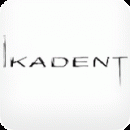 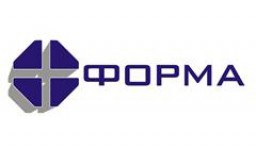 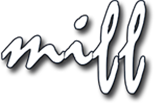 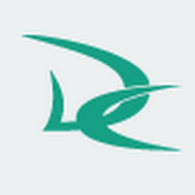 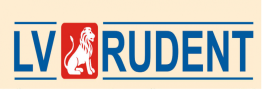 ТитановыеТитановыеТитановыеТитановыеТитановыеТитановыеМатериалы для пломбирования каналовМатериалы для пломбирования каналовМатериалы для пломбирования каналовМатериалы для пломбирования каналовМатериалы для пломбирования каналовМатериалы для пломбирования каналовМатериалы для пломбирования каналовМатериалы для пломбирования каналовМатериалы для пломбирования каналовМатериалы для пломбирования каналовМатериалы для пломбирования каналовМатериалы для пломбирования каналовМатериалы для пломбирования каналовМатериалы для пломбирования каналовМатериалы для пломбирования каналовМатериалы для пломбирования каналовМатериалы для пломбирования каналовМатериалы для пломбирования каналовМатериалы для пломбирования каналовМатериалы для пломбирования каналовМатериалы для пломбирования каналовМатериалы для пломбирования каналовМатериалы для пломбирования каналовМатериалы для пломбирования каналовМатериалы для пломбирования каналовМатериалы для пломбирования каналовМатериалы для пломбирования каналовМатериалы для пломбирования каналовМатериалы для пломбирования каналовМатериалы для пломбирования каналовМатериалы для пломбирования каналовМатериалы для пломбирования каналовМатериалы для пломбирования каналовМатериалы для пломбирования каналовМатериалы для пломбирования каналовМатериалы для пломбирования каналовМатериалы для пломбирования каналовМатериалы для пломбирования каналовМатериалы для пломбирования каналовМатериалы для пломбирования каналовМатериалы для пломбирования каналовМатериалы для пломбирования каналовМатериалы для пломбирования каналовМатериалы для пломбирования каналовМатериалы для пломбирования каналовМатериалы для пломбирования каналовМатериалы для пломбирования каналовМатериалы для пломбирования каналовМатериалы для пломбирования каналовМатериалы для пломбирования каналовМатериалы для пломбирования каналовМатериалы для пломбирования каналовМатериалы для пломбирования каналовМатериалы для пломбирования каналовМатериалы для пломбирования каналовМатериалы для пломбирования каналовМатериалы для пломбирования каналовМатериалы для пломбирования каналовМатериалы для пломбирования каналовМатериалы для пломбирования каналовМатериалы для пломбирования каналовМатериалы для пломбирования каналовМатериалы для пломбирования каналовМатериалы для пломбирования каналовМатериалы для пломбирования каналовМатериалы для пломбирования каналовМатериалы для пломбирования каналовМатериалы для пломбирования каналовМатериалы для пломбирования каналовМатериалы для пломбирования каналовМатериалы для пломбирования каналовМатериалы для пломбирования каналовМатериалы для пломбирования каналовМатериалы для пломбирования каналовМатериалы для пломбирования каналовМатериалы для пломбирования каналовМатериалы для пломбирования каналовМатериалы для пломбирования каналовМатериалы для пломбирования каналовМатериалы для пломбирования каналовМатериалы для пломбирования каналовМатериалы для пломбирования каналовМатериалы для пломбирования каналовМатериалы для пломбирования каналовМатериалы для пломбирования каналовМатериалы для пломбирования каналовМатериалы для пломбирования каналовМатериалы для пломбирования каналовМатериалы для пломбирования каналовМатериалы для пломбирования каналовМатериалы для пломбирования каналовМатериалы для пломбирования каналовМатериалы для пломбирования каналовМатериалы для пломбирования каналовМатериалы для пломбирования каналовМатериалы для пломбирования каналовМатериалы для пломбирования каналовМатериалы для пломбирования каналовМатериалы для пломбирования каналовМатериалы для пломбирования каналовМатериалы для пломбирования каналовМатериалы для пломбирования каналовМатериалы для пломбирования каналовМатериалы для пломбирования каналовМатериалы для пломбирования каналовМатериалы для пломбирования каналовМатериалы для пломбирования каналовМатериалы для пломбирования каналовМатериалы для пломбирования каналовМатериалы для пломбирования каналовМатериалы для пломбирования каналовМатериалы для пломбирования каналовМатериалы для пломбирования каналовМатериалы для пломбирования каналовМатериалы для пломбирования каналовМатериалы для пломбирования каналовМатериалы для пломбирования каналовМатериалы для пломбирования каналовМатериалы для пломбирования каналовМатериалы для пломбирования каналовМатериалы для пломбирования каналовМатериалы для пломбирования каналовМатериалы для пломбирования каналовМатериалы для пломбирования каналовМатериалы для пломбирования каналовМатериалы для пломбирования каналовМатериалы для пломбирования каналовМатериалы для пломбирования каналовМатериалы для пломбирования каналовМатериалы для пломбирования каналовМатериалы для пломбирования каналовИмпортный продуктИмпортный продуктИмпортный продуктИмпортный продуктИмпортный продуктИмпортный продуктИмпортный продуктИмпортный продуктИмпортный продуктИмпортный продуктОмега-ДентОмега-ДентОмега-ДентОмега-ДентОмега-ДентОмега-ДентОмега-ДентОмега-ДентОмега-ДентОмега-ДентОмега-ДентОмега-ДентОмега-ДентОмега-ДентОмега-ДентОмега-ДентОмега-ДентОмега-ДентОмега-ДентОмега-ДентОмега-ДентОмега-ДентОмега-ДентОмега-ДентОмега-ДентОмега-ДентОмега-ДентОмега-ДентОмега-ДентОмега-ДентОмега-ДентОмега-ДентОмега-ДентОмега-ДентОмега-ДентОмега-ДентОмега-ДентОмега-ДентВладМиВаВладМиВаВладМиВаВладМиВаВладМиВаВладМиВаВладМиВаВладМиВаВладМиВаВладМиВаВладМиВаВладМиВаВладМиВаВладМиВаВладМиВаВладМиВаВладМиВаВладМиВаВладМиВаВладМиВаВладМиВаВладМиВаВладМиВаВладМиВаВладМиВаВладМиВаВладМиВаВладМиВаTehnoDentTehnoDentTehnoDentTehnoDentTehnoDentTehnoDentTehnoDentTehnoDentTehnoDentTehnoDentTehnoDentTehnoDentTehnoDentTehnoDentTehnoDentTehnoDentTehnoDentTehnoDentTehnoDentTehnoDentTehnoDentTehnoDentTehnoDentTehnoDentTehnoDentTehnoDentTehnoDentTehnoDentTehnoDentTehnoDentTehnoDentTehnoDentTehnoDentTehnoDentTehnoDentTehnoDentTehnoDentTehnoDentРадуга-РРадуга-РРадуга-РРадуга-РРадуга-РРадуга-РРадуга-РРадуга-РРадуга-РРадуга-РРадуга-РРадуга-РРадуга-РРадуга-РРадуга-РРадуга-РРадуга-Р«Tempophore» - Septodont«Tempophore» - Septodont«Tempophore» - Septodont«Tempophore» - Septodont«Tempophore» - Septodont«Tempophore» - Septodont«Tempophore» - Septodont«Tempophore» - Septodont«Tempophore» - Septodont«Tempophore» - Septodont«Йодекс» «Йодекс» «Йодекс» «Йодекс» «Йодекс» «Йодекс» «Йодекс» «Йодекс» «Йодекс» «Йодекс» «Йодекс» «Йодекс» «Йодекс» «Йодекс» «Йодекс» «Йодекс» «Йодекс» «Йодекс» «Йодекс» «Йодекс» «Йодекс» «Йодекс» «Йодекс» «Йодекс» «Йодекс» «Йодекс» «Йодекс» «Йодекс» «Йодекс» «Йодекс» «Йодекс» «Йодекс» «Йодекс» «Йодекс» «Йодекс» «Йодекс» «Йодекс» «Йодекс» «Иодент» нетвердеющая паста«Иодент» твердеющая паста«Иодент» нетвердеющая паста«Иодент» твердеющая паста«Иодент» нетвердеющая паста«Иодент» твердеющая паста«Иодент» нетвердеющая паста«Иодент» твердеющая паста«Иодент» нетвердеющая паста«Иодент» твердеющая паста«Иодент» нетвердеющая паста«Иодент» твердеющая паста«Иодент» нетвердеющая паста«Иодент» твердеющая паста«Иодент» нетвердеющая паста«Иодент» твердеющая паста«Иодент» нетвердеющая паста«Иодент» твердеющая паста«Иодент» нетвердеющая паста«Иодент» твердеющая паста«Иодент» нетвердеющая паста«Иодент» твердеющая паста«Иодент» нетвердеющая паста«Иодент» твердеющая паста«Иодент» нетвердеющая паста«Иодент» твердеющая паста«Иодент» нетвердеющая паста«Иодент» твердеющая паста«Иодент» нетвердеющая паста«Иодент» твердеющая паста«Иодент» нетвердеющая паста«Иодент» твердеющая паста«Иодент» нетвердеющая паста«Иодент» твердеющая паста«Иодент» нетвердеющая паста«Иодент» твердеющая паста«Иодент» нетвердеющая паста«Иодент» твердеющая паста«Иодент» нетвердеющая паста«Иодент» твердеющая паста«Иодент» нетвердеющая паста«Иодент» твердеющая паста«Иодент» нетвердеющая паста«Иодент» твердеющая паста«Иодент» нетвердеющая паста«Иодент» твердеющая паста«Иодент» нетвердеющая паста«Иодент» твердеющая паста«Иодент» нетвердеющая паста«Иодент» твердеющая паста«Иодент» нетвердеющая паста«Иодент» твердеющая паста«Иодент» нетвердеющая паста«Иодент» твердеющая паста«Иодент» нетвердеющая паста«Иодент» твердеющая паста«Иодотин нетвердеющая паста»«Иодотин твердеющая паста»«Иодотин нетвердеющая паста»«Иодотин твердеющая паста»«Иодотин нетвердеющая паста»«Иодотин твердеющая паста»«Иодотин нетвердеющая паста»«Иодотин твердеющая паста»«Иодотин нетвердеющая паста»«Иодотин твердеющая паста»«Иодотин нетвердеющая паста»«Иодотин твердеющая паста»«Иодотин нетвердеющая паста»«Иодотин твердеющая паста»«Иодотин нетвердеющая паста»«Иодотин твердеющая паста»«Иодотин нетвердеющая паста»«Иодотин твердеющая паста»«Иодотин нетвердеющая паста»«Иодотин твердеющая паста»«Иодотин нетвердеющая паста»«Иодотин твердеющая паста»«Иодотин нетвердеющая паста»«Иодотин твердеющая паста»«Иодотин нетвердеющая паста»«Иодотин твердеющая паста»«Иодотин нетвердеющая паста»«Иодотин твердеющая паста»«Иодотин нетвердеющая паста»«Иодотин твердеющая паста»«Иодотин нетвердеющая паста»«Иодотин твердеющая паста»«Иодотин нетвердеющая паста»«Иодотин твердеющая паста»«Иодотин нетвердеющая паста»«Иодотин твердеющая паста»«Иодотин нетвердеющая паста»«Иодотин твердеющая паста»«Иодотин нетвердеющая паста»«Иодотин твердеющая паста»«Иодотин нетвердеющая паста»«Иодотин твердеющая паста»«Иодотин нетвердеющая паста»«Иодотин твердеющая паста»«Иодотин нетвердеющая паста»«Иодотин твердеющая паста»«Иодотин нетвердеющая паста»«Иодотин твердеющая паста»«Иодотин нетвердеющая паста»«Иодотин твердеющая паста»«Иодотин нетвердеющая паста»«Иодотин твердеющая паста»«Иодотин нетвердеющая паста»«Иодотин твердеющая паста»«Иодотин нетвердеющая паста»«Иодотин твердеющая паста»«Иодотин нетвердеющая паста»«Иодотин твердеющая паста»«Иодотин нетвердеющая паста»«Иодотин твердеющая паста»«Иодотин нетвердеющая паста»«Иодотин твердеющая паста»«Иодотин нетвердеющая паста»«Иодотин твердеющая паста»«Иодотин нетвердеющая паста»«Иодотин твердеющая паста»«Иодотин нетвердеющая паста»«Иодотин твердеющая паста»«Иодотин нетвердеющая паста»«Иодотин твердеющая паста»«Иодотин нетвердеющая паста»«Иодотин твердеющая паста»«Иодотин нетвердеющая паста»«Иодотин твердеющая паста»«Иодотин нетвердеющая паста»«Иодотин твердеющая паста»«Кальрадент-плюс»«Йодоформ»«Кальрадент-плюс»«Йодоформ»«Кальрадент-плюс»«Йодоформ»«Кальрадент-плюс»«Йодоформ»«Кальрадент-плюс»«Йодоформ»«Кальрадент-плюс»«Йодоформ»«Кальрадент-плюс»«Йодоформ»«Кальрадент-плюс»«Йодоформ»«Кальрадент-плюс»«Йодоформ»«Кальрадент-плюс»«Йодоформ»«Кальрадент-плюс»«Йодоформ»«Кальрадент-плюс»«Йодоформ»«Кальрадент-плюс»«Йодоформ»«Кальрадент-плюс»«Йодоформ»«Кальрадент-плюс»«Йодоформ»«Кальрадент-плюс»«Йодоформ»«Кальрадент-плюс»«Йодоформ»«Metapex»-«Meta Dental», Ю. Корея.«Metapex»-«Meta Dental», Ю. Корея.«Metapex»-«Meta Dental», Ю. Корея.«Metapex»-«Meta Dental», Ю. Корея.«Metapex»-«Meta Dental», Ю. Корея.«Metapex»-«Meta Dental», Ю. Корея.«Metapex»-«Meta Dental», Ю. Корея.«Metapex»-«Meta Dental», Ю. Корея.«Metapex»-«Meta Dental», Ю. Корея.«Metapex»-«Meta Dental», Ю. Корея.«Кальсепт (с йодоформом)»«Кальсепт (с йодоформом)»«Кальсепт (с йодоформом)»«Кальсепт (с йодоформом)»«Кальсепт (с йодоформом)»«Кальсепт (с йодоформом)»«Кальсепт (с йодоформом)»«Кальсепт (с йодоформом)»«Кальсепт (с йодоформом)»«Кальсепт (с йодоформом)»«Кальсепт (с йодоформом)»«Кальсепт (с йодоформом)»«Кальсепт (с йодоформом)»«Кальсепт (с йодоформом)»«Кальсепт (с йодоформом)»«Кальсепт (с йодоформом)»«Кальсепт (с йодоформом)»«Кальсепт (с йодоформом)»«Кальсепт (с йодоформом)»«Кальсепт (с йодоформом)»«Кальсепт (с йодоформом)»«Кальсепт (с йодоформом)»«Кальсепт (с йодоформом)»«Кальсепт (с йодоформом)»«Кальсепт (с йодоформом)»«Кальсепт (с йодоформом)»«Кальсепт (с йодоформом)»«Кальсепт (с йодоформом)»«Кальсепт (с йодоформом)»«Кальсепт (с йодоформом)»«Кальсепт (с йодоформом)»«Кальсепт (с йодоформом)»«Кальсепт (с йодоформом)»«Кальсепт (с йодоформом)»«Кальсепт (с йодоформом)»«Кальсепт (с йодоформом)»«Кальсепт (с йодоформом)»«Кальсепт (с йодоформом)»«Апексдент с йодоформом» «Апексдент с йодоформом» «Апексдент с йодоформом» «Апексдент с йодоформом» «Апексдент с йодоформом» «Апексдент с йодоформом» «Апексдент с йодоформом» «Апексдент с йодоформом» «Апексдент с йодоформом» «Апексдент с йодоформом» «Апексдент с йодоформом» «Апексдент с йодоформом» «Апексдент с йодоформом» «Апексдент с йодоформом» «Апексдент с йодоформом» «Апексдент с йодоформом» «Апексдент с йодоформом» «Апексдент с йодоформом» «Апексдент с йодоформом» «Апексдент с йодоформом» «Апексдент с йодоформом» «Апексдент с йодоформом» «Апексдент с йодоформом» «Апексдент с йодоформом» «Апексдент с йодоформом» «Апексдент с йодоформом» «Апексдент с йодоформом» «Апексдент с йодоформом» «Иодотин твердеющая паста»«Иодотин твердеющая паста»«Иодотин твердеющая паста»«Иодотин твердеющая паста»«Иодотин твердеющая паста»«Иодотин твердеющая паста»«Иодотин твердеющая паста»«Иодотин твердеющая паста»«Иодотин твердеющая паста»«Иодотин твердеющая паста»«Иодотин твердеющая паста»«Иодотин твердеющая паста»«Иодотин твердеющая паста»«Иодотин твердеющая паста»«Иодотин твердеющая паста»«Иодотин твердеющая паста»«Иодотин твердеющая паста»«Иодотин твердеющая паста»«Иодотин твердеющая паста»«Иодотин твердеющая паста»«Иодотин твердеющая паста»«Иодотин твердеющая паста»«Иодотин твердеющая паста»«Иодотин твердеющая паста»«Иодотин твердеющая паста»«Иодотин твердеющая паста»«Иодотин твердеющая паста»«Иодотин твердеющая паста»«Иодотин твердеющая паста»«Иодотин твердеющая паста»«Иодотин твердеющая паста»«Иодотин твердеющая паста»«Иодотин твердеющая паста»«Иодотин твердеющая паста»«Иодотин твердеющая паста»«Иодотин твердеющая паста»«Иодотин твердеющая паста»«Иодотин твердеющая паста»«Metapaste» - «Meta Dental», Ю. Корея.«Metapaste» - «Meta Dental», Ю. Корея.«Metapaste» - «Meta Dental», Ю. Корея.«Metapaste» - «Meta Dental», Ю. Корея.«Metapaste» - «Meta Dental», Ю. Корея.«Metapaste» - «Meta Dental», Ю. Корея.«Metapaste» - «Meta Dental», Ю. Корея.«Metapaste» - «Meta Dental», Ю. Корея.«Metapaste» - «Meta Dental», Ю. Корея.«Metapaste» - «Meta Dental», Ю. Корея.«Кальсепт» «Кальсепт» «Кальсепт» «Кальсепт» «Кальсепт» «Кальсепт» «Кальсепт» «Кальсепт» «Кальсепт» «Кальсепт» «Кальсепт» «Кальсепт» «Кальсепт» «Кальсепт» «Кальсепт» «Кальсепт» «Кальсепт» «Кальсепт» «Кальсепт» «Кальсепт» «Кальсепт» «Кальсепт» «Кальсепт» «Кальсепт» «Кальсепт» «Кальсепт» «Кальсепт» «Кальсепт» «Кальсепт» «Кальсепт» «Кальсепт» «Кальсепт» «Кальсепт» «Кальсепт» «Кальсепт» «Кальсепт» «Кальсепт» «Кальсепт» «Апексдент» без иодоформа«Апексдент» без иодоформа«Апексдент» без иодоформа«Апексдент» без иодоформа«Апексдент» без иодоформа«Апексдент» без иодоформа«Апексдент» без иодоформа«Апексдент» без иодоформа«Апексдент» без иодоформа«Апексдент» без иодоформа«Апексдент» без иодоформа«Апексдент» без иодоформа«Апексдент» без иодоформа«Апексдент» без иодоформа«Апексдент» без иодоформа«Апексдент» без иодоформа«Апексдент» без иодоформа«Апексдент» без иодоформа«Апексдент» без иодоформа«Апексдент» без иодоформа«Апексдент» без иодоформа«Апексдент» без иодоформа«Апексдент» без иодоформа«Апексдент» без иодоформа«Апексдент» без иодоформа«Апексдент» без иодоформа«Апексдент» без иодоформа«Апексдент» без иодоформа«Кальцетин эндодонтический»«Кальцетин эндодонтический»«Кальцетин эндодонтический»«Кальцетин эндодонтический»«Кальцетин эндодонтический»«Кальцетин эндодонтический»«Кальцетин эндодонтический»«Кальцетин эндодонтический»«Кальцетин эндодонтический»«Кальцетин эндодонтический»«Кальцетин эндодонтический»«Кальцетин эндодонтический»«Кальцетин эндодонтический»«Кальцетин эндодонтический»«Кальцетин эндодонтический»«Кальцетин эндодонтический»«Кальцетин эндодонтический»«Кальцетин эндодонтический»«Кальцетин эндодонтический»«Кальцетин эндодонтический»«Кальцетин эндодонтический»«Кальцетин эндодонтический»«Кальцетин эндодонтический»«Кальцетин эндодонтический»«Кальцетин эндодонтический»«Кальцетин эндодонтический»«Кальцетин эндодонтический»«Кальцетин эндодонтический»«Кальцетин эндодонтический»«Кальцетин эндодонтический»«Кальцетин эндодонтический»«Кальцетин эндодонтический»«Кальцетин эндодонтический»«Кальцетин эндодонтический»«Кальцетин эндодонтический»«Кальцетин эндодонтический»«Кальцетин эндодонтический»«Кальцетин эндодонтический»«Риодент С»«Риодент С»«Риодент С»«Риодент С»«Риодент С»«Риодент С»«Риодент С»«Риодент С»«Риодент С»«Риодент С»«Риодент С»«Риодент С»«Риодент С»«Риодент С»«Риодент С»«Риодент С»«Риодент С»«Гидроокись кальция высокодисперсная» - «Humanchemie», Германия «Гидроокись кальция высокодисперсная» - «Humanchemie», Германия «Гидроокись кальция высокодисперсная» - «Humanchemie», Германия «Гидроокись кальция высокодисперсная» - «Humanchemie», Германия «Гидроокись кальция высокодисперсная» - «Humanchemie», Германия «Гидроокись кальция высокодисперсная» - «Humanchemie», Германия «Гидроокись кальция высокодисперсная» - «Humanchemie», Германия «Гидроокись кальция высокодисперсная» - «Humanchemie», Германия «Гидроокись кальция высокодисперсная» - «Humanchemie», Германия «Гидроокись кальция высокодисперсная» - «Humanchemie», Германия  «Купродент» жид № 2 «Купродент» жид № 2 «Купродент» жид № 2 «Купродент» жид № 2 «Купродент» жид № 2 «Купродент» жид № 2 «Купродент» жид № 2 «Купродент» жид № 2 «Купродент» жид № 2 «Купродент» жид № 2 «Купродент» жид № 2 «Купродент» жид № 2 «Купродент» жид № 2 «Купродент» жид № 2 «Купродент» жид № 2 «Купродент» жид № 2 «Купродент» жид № 2 «Купродент» жид № 2 «Купродент» жид № 2 «Купродент» жид № 2 «Купродент» жид № 2 «Купродент» жид № 2 «Купродент» жид № 2 «Купродент» жид № 2 «Купродент» жид № 2 «Купродент» жид № 2 «Купродент» жид № 2 «Купродент» жид № 2 «Купратин суспензия №2 гидроокись меди кальция» «Купратин суспензия №2 гидроокись меди кальция» «Купратин суспензия №2 гидроокись меди кальция» «Купратин суспензия №2 гидроокись меди кальция» «Купратин суспензия №2 гидроокись меди кальция» «Купратин суспензия №2 гидроокись меди кальция» «Купратин суспензия №2 гидроокись меди кальция» «Купратин суспензия №2 гидроокись меди кальция» «Купратин суспензия №2 гидроокись меди кальция» «Купратин суспензия №2 гидроокись меди кальция» «Купратин суспензия №2 гидроокись меди кальция» «Купратин суспензия №2 гидроокись меди кальция» «Купратин суспензия №2 гидроокись меди кальция» «Купратин суспензия №2 гидроокись меди кальция» «Купратин суспензия №2 гидроокись меди кальция» «Купратин суспензия №2 гидроокись меди кальция» «Купратин суспензия №2 гидроокись меди кальция» «Купратин суспензия №2 гидроокись меди кальция» «Купратин суспензия №2 гидроокись меди кальция» «Купратин суспензия №2 гидроокись меди кальция» «Купратин суспензия №2 гидроокись меди кальция» «Купратин суспензия №2 гидроокись меди кальция» «Купратин суспензия №2 гидроокись меди кальция» «Купратин суспензия №2 гидроокись меди кальция» «Купратин суспензия №2 гидроокись меди кальция» «Купратин суспензия №2 гидроокись меди кальция» «Купратин суспензия №2 гидроокись меди кальция» «Купратин суспензия №2 гидроокись меди кальция» «Купратин суспензия №2 гидроокись меди кальция» «Купратин суспензия №2 гидроокись меди кальция» «Купратин суспензия №2 гидроокись меди кальция» «Купратин суспензия №2 гидроокись меди кальция» «Купратин суспензия №2 гидроокись меди кальция» «Купратин суспензия №2 гидроокись меди кальция» «Купратин суспензия №2 гидроокись меди кальция» «Купратин суспензия №2 гидроокись меди кальция» «Купратин суспензия №2 гидроокись меди кальция» «Купратин суспензия №2 гидроокись меди кальция»«Cupral» - «Humanchemie», Германия «Cupral» - «Humanchemie», Германия «Cupral» - «Humanchemie», Германия «Cupral» - «Humanchemie», Германия «Cupral» - «Humanchemie», Германия «Cupral» - «Humanchemie», Германия «Cupral» - «Humanchemie», Германия «Cupral» - «Humanchemie», Германия «Cupral» - «Humanchemie», Германия «Cupral» - «Humanchemie», Германия «Купродент» жид №1»«Купродент» порошок«Купродент» жид №1»«Купродент» порошок«Купродент» жид №1»«Купродент» порошок«Купродент» жид №1»«Купродент» порошок«Купродент» жид №1»«Купродент» порошок«Купродент» жид №1»«Купродент» порошок«Купродент» жид №1»«Купродент» порошок«Купродент» жид №1»«Купродент» порошок«Купродент» жид №1»«Купродент» порошок«Купродент» жид №1»«Купродент» порошок«Купродент» жид №1»«Купродент» порошок«Купродент» жид №1»«Купродент» порошок«Купродент» жид №1»«Купродент» порошок«Купродент» жид №1»«Купродент» порошок«Купродент» жид №1»«Купродент» порошок«Купродент» жид №1»«Купродент» порошок«Купродент» жид №1»«Купродент» порошок«Купродент» жид №1»«Купродент» порошок«Купродент» жид №1»«Купродент» порошок«Купродент» жид №1»«Купродент» порошок«Купродент» жид №1»«Купродент» порошок«Купродент» жид №1»«Купродент» порошок«Купродент» жид №1»«Купродент» порошок«Купродент» жид №1»«Купродент» порошок«Купродент» жид №1»«Купродент» порошок«Купродент» жид №1»«Купродент» порошок«Купродент» жид №1»«Купродент» порошок«Купродент» жид №1»«Купродент» порошок«Купратин суспензия №1 гидроокись кальция»«Купратин порошок»«Купратин суспензия №1 гидроокись кальция»«Купратин порошок»«Купратин суспензия №1 гидроокись кальция»«Купратин порошок»«Купратин суспензия №1 гидроокись кальция»«Купратин порошок»«Купратин суспензия №1 гидроокись кальция»«Купратин порошок»«Купратин суспензия №1 гидроокись кальция»«Купратин порошок»«Купратин суспензия №1 гидроокись кальция»«Купратин порошок»«Купратин суспензия №1 гидроокись кальция»«Купратин порошок»«Купратин суспензия №1 гидроокись кальция»«Купратин порошок»«Купратин суспензия №1 гидроокись кальция»«Купратин порошок»«Купратин суспензия №1 гидроокись кальция»«Купратин порошок»«Купратин суспензия №1 гидроокись кальция»«Купратин порошок»«Купратин суспензия №1 гидроокись кальция»«Купратин порошок»«Купратин суспензия №1 гидроокись кальция»«Купратин порошок»«Купратин суспензия №1 гидроокись кальция»«Купратин порошок»«Купратин суспензия №1 гидроокись кальция»«Купратин порошок»«Купратин суспензия №1 гидроокись кальция»«Купратин порошок»«Купратин суспензия №1 гидроокись кальция»«Купратин порошок»«Купратин суспензия №1 гидроокись кальция»«Купратин порошок»«Купратин суспензия №1 гидроокись кальция»«Купратин порошок»«Купратин суспензия №1 гидроокись кальция»«Купратин порошок»«Купратин суспензия №1 гидроокись кальция»«Купратин порошок»«Купратин суспензия №1 гидроокись кальция»«Купратин порошок»«Купратин суспензия №1 гидроокись кальция»«Купратин порошок»«Купратин суспензия №1 гидроокись кальция»«Купратин порошок»«Купратин суспензия №1 гидроокись кальция»«Купратин порошок»«Купратин суспензия №1 гидроокись кальция»«Купратин порошок»«Купратин суспензия №1 гидроокись кальция»«Купратин порошок»«Купратин суспензия №1 гидроокись кальция»«Купратин порошок»«Купратин суспензия №1 гидроокись кальция»«Купратин порошок»«Купратин суспензия №1 гидроокись кальция»«Купратин порошок»«Купратин суспензия №1 гидроокись кальция»«Купратин порошок»«Купратин суспензия №1 гидроокись кальция»«Купратин порошок»«Купратин суспензия №1 гидроокись кальция»«Купратин порошок»«Купратин суспензия №1 гидроокись кальция»«Купратин порошок»«Купратин суспензия №1 гидроокись кальция»«Купратин порошок»«Купратин суспензия №1 гидроокись кальция»«Купратин порошок»«Купратин суспензия №1 гидроокись кальция»«Купратин порошок»«Атацамит» -«Humanchemie GmbH», Германия«Атацамит» -«Humanchemie GmbH», Германия«Атацамит» -«Humanchemie GmbH», Германия«Атацамит» -«Humanchemie GmbH», Германия«Атацамит» -«Humanchemie GmbH», Германия«Атацамит» -«Humanchemie GmbH», Германия«Атацамит» -«Humanchemie GmbH», Германия«Атацамит» -«Humanchemie GmbH», Германия«Атацамит» -«Humanchemie GmbH», Германия«Атацамит» -«Humanchemie GmbH», Германия«Купродент» порошок«Купродент» порошок«Купродент» порошок«Купродент» порошок«Купродент» порошок«Купродент» порошок«Купродент» порошок«Купродент» порошок«Купродент» порошок«Купродент» порошок«Купродент» порошок«Купродент» порошок«Купродент» порошок«Купродент» порошок«Купродент» порошок«Купродент» порошок«Купродент» порошок«Купродент» порошок«Купродент» порошок«Купродент» порошок«Купродент» порошок«Купродент» порошок«Купродент» порошок«Купродент» порошок«Купродент» порошок«Купродент» порошок«Купродент» порошок«Купродент» порошок«Купратин порошок»«Купратин порошок»«Купратин порошок»«Купратин порошок»«Купратин порошок»«Купратин порошок»«Купратин порошок»«Купратин порошок»«Купратин порошок»«Купратин порошок»«Купратин порошок»«Купратин порошок»«Купратин порошок»«Купратин порошок»«Купратин порошок»«Купратин порошок»«Купратин порошок»«Купратин порошок»«Купратин порошок»«Купратин порошок»«Купратин порошок»«Купратин порошок»«Купратин порошок»«Купратин порошок»«Купратин порошок»«Купратин порошок»«Купратин порошок»«Купратин порошок»«Купратин порошок»«Купратин порошок»«Купратин порошок»«Купратин порошок»«Купратин порошок»«Купратин порошок»«Купратин порошок»«Купратин порошок»«Купратин порошок»«Купратин порошок»«Cresopate» - Spetodont«Cresopate» - Spetodont«Cresopate» - Spetodont«Cresopate» - Spetodont«Cresopate» - Spetodont«Cresopate» - Spetodont«Cresopate» - Spetodont«Cresopate» - Spetodont«Cresopate» - Spetodont«Cresopate» - Spetodont«Камфорфен-паста А, В» «Камфорфен-паста А, В» «Камфорфен-паста А, В» «Камфорфен-паста А, В» «Камфорфен-паста А, В» «Камфорфен-паста А, В» «Камфорфен-паста А, В» «Камфорфен-паста А, В» «Камфорфен-паста А, В» «Камфорфен-паста А, В» «Камфорфен-паста А, В» «Камфорфен-паста А, В» «Камфорфен-паста А, В» «Камфорфен-паста А, В» «Камфорфен-паста А, В» «Камфорфен-паста А, В» «Камфорфен-паста А, В» «Камфорфен-паста А, В» «Камфорфен-паста А, В» «Камфорфен-паста А, В» «Камфорфен-паста А, В» «Камфорфен-паста А, В» «Камфорфен-паста А, В» «Камфорфен-паста А, В» «Камфорфен-паста А, В» «Камфорфен-паста А, В» «Камфорфен-паста А, В» «Камфорфен-паста А, В» «Камфорфен-паста А, В» «Камфорфен-паста А, В» «Камфорфен-паста А, В» «Камфорфен-паста А, В» «Камфорфен-паста А, В» «Камфорфен-паста А, В» «Камфорфен-паста А, В» «Камфорфен-паста А, В» «Камфорфен-паста А, В» «Камфорфен-паста А, В» «Крезодент паста» «Крезодент паста» «Крезодент паста» «Крезодент паста» «Крезодент паста» «Крезодент паста» «Крезодент паста» «Крезодент паста» «Крезодент паста» «Крезодент паста» «Крезодент паста» «Крезодент паста» «Крезодент паста» «Крезодент паста» «Крезодент паста» «Крезодент паста» «Крезодент паста» «Крезодент паста» «Крезодент паста» «Крезодент паста» «Крезодент паста» «Крезодент паста» «Крезодент паста» «Крезодент паста» «Крезодент паста» «Крезодент паста» «Крезодент паста» «Крезодент паста» «Крезотин – паста»«Крезотин – паста»«Крезотин – паста»«Крезотин – паста»«Крезотин – паста»«Крезотин – паста»«Крезотин – паста»«Крезотин – паста»«Крезотин – паста»«Крезотин – паста»«Крезотин – паста»«Крезотин – паста»«Крезотин – паста»«Крезотин – паста»«Крезотин – паста»«Крезотин – паста»«Крезотин – паста»«Крезотин – паста»«Крезотин – паста»«Крезотин – паста»«Крезотин – паста»«Крезотин – паста»«Крезотин – паста»«Крезотин – паста»«Крезотин – паста»«Крезотин – паста»«Крезотин – паста»«Крезотин – паста»«Крезотин – паста»«Крезотин – паста»«Крезотин – паста»«Крезотин – паста»«Крезотин – паста»«Крезотин – паста»«Крезотин – паста»«Крезотин – паста»«Крезотин – паста»«Крезотин – паста»«Крезодент»«Крезодент»«Крезодент»«Крезодент»«Крезодент»«Крезодент»«Крезодент»«Крезодент»«Крезодент»«Крезодент»«Крезодент»«Крезодент»«Крезодент»«Крезодент»«Крезодент»«Крезодент»«Крезодент»«Forfenan» - Spetodont«Forfenan» - Spetodont«Forfenan» - Spetodont«Forfenan» - Spetodont«Forfenan» - Spetodont«Forfenan» - Spetodont«Forfenan» - Spetodont«Forfenan» - Spetodont«Forfenan» - Spetodont«Forfenan» - Spetodont«Резорцин формальдегидная паста» «Резорцин формальдегидная паста» «Резорцин формальдегидная паста» «Резорцин формальдегидная паста» «Резорцин формальдегидная паста» «Резорцин формальдегидная паста» «Резорцин формальдегидная паста» «Резорцин формальдегидная паста» «Резорцин формальдегидная паста» «Резорцин формальдегидная паста» «Резорцин формальдегидная паста» «Резорцин формальдегидная паста» «Резорцин формальдегидная паста» «Резорцин формальдегидная паста» «Резорцин формальдегидная паста» «Резорцин формальдегидная паста» «Резорцин формальдегидная паста» «Резорцин формальдегидная паста» «Резорцин формальдегидная паста» «Резорцин формальдегидная паста» «Резорцин формальдегидная паста» «Резорцин формальдегидная паста» «Резорцин формальдегидная паста» «Резорцин формальдегидная паста» «Резорцин формальдегидная паста» «Резорцин формальдегидная паста» «Резорцин формальдегидная паста» «Резорцин формальдегидная паста» «Резорцин формальдегидная паста» «Резорцин формальдегидная паста» «Резорцин формальдегидная паста» «Резорцин формальдегидная паста» «Резорцин формальдегидная паста» «Резорцин формальдегидная паста» «Резорцин формальдегидная паста» «Резорцин формальдегидная паста» «Резорцин формальдегидная паста» «Резорцин формальдегидная паста» «Резодент»  «Резодент»  «Резодент»  «Резодент»  «Резодент»  «Резодент»  «Резодент»  «Резодент»  «Резодент»  «Резодент»  «Резодент»  «Резодент»  «Резодент»  «Резодент»  «Резодент»  «Резодент»  «Резодент»  «Резодент»  «Резодент»  «Резодент»  «Резодент»  «Резодент»  «Резодент»  «Резодент»  «Резодент»  «Резодент»  «Резодент»  «Резодент»  «Резортин» «Резортин» «Резортин» «Резортин» «Резортин» «Резортин» «Резортин» «Резортин» «Резортин» «Резортин» «Резортин» «Резортин» «Резортин» «Резортин» «Резортин» «Резортин» «Резортин» «Резортин» «Резортин» «Резортин» «Резортин» «Резортин» «Резортин» «Резортин» «Резортин» «Резортин» «Резортин» «Резортин» «Резортин» «Резортин» «Резортин» «Резортин» «Резортин» «Резортин» «Резортин» «Резортин» «Резортин» «Резортин» «ProRoot MTA» - Dentsply«ProRoot MTA» - Dentsply«ProRoot MTA» - Dentsply«ProRoot MTA» - Dentsply«ProRoot MTA» - Dentsply«ProRoot MTA» - Dentsply«ProRoot MTA» - Dentsply«ProRoot MTA» - Dentsply«ProRoot MTA» - Dentsply«ProRoot MTA» - Dentsply«Канал МТА» «Канал МТА» «Канал МТА» «Канал МТА» «Канал МТА» «Канал МТА» «Канал МТА» «Канал МТА» «Канал МТА» «Канал МТА» «Канал МТА» «Канал МТА» «Канал МТА» «Канал МТА» «Канал МТА» «Канал МТА» «Канал МТА» «Канал МТА» «Канал МТА» «Канал МТА» «Канал МТА» «Канал МТА» «Канал МТА» «Канал МТА» «Канал МТА» «Канал МТА» «Канал МТА» «Канал МТА» «Канал МТА» «Канал МТА» «Канал МТА» «Канал МТА» «Канал МТА» «Канал МТА» «Канал МТА» «Канал МТА» «Канал МТА» «Канал МТА» «Триоксидент» «Триоксидент» «Триоксидент» «Триоксидент» «Триоксидент» «Триоксидент» «Триоксидент» «Триоксидент» «Триоксидент» «Триоксидент» «Триоксидент» «Триоксидент» «Триоксидент» «Триоксидент» «Триоксидент» «Триоксидент» «Триоксидент» «Триоксидент» «Триоксидент» «Триоксидент» «Триоксидент» «Триоксидент» «Триоксидент» «Триоксидент» «Триоксидент» «Триоксидент» «Триоксидент» «Триоксидент» «Рутдент» «Рутдент быстротвердеющий»   «Рутдент» «Рутдент быстротвердеющий»   «Рутдент» «Рутдент быстротвердеющий»   «Рутдент» «Рутдент быстротвердеющий»   «Рутдент» «Рутдент быстротвердеющий»   «Рутдент» «Рутдент быстротвердеющий»   «Рутдент» «Рутдент быстротвердеющий»   «Рутдент» «Рутдент быстротвердеющий»   «Рутдент» «Рутдент быстротвердеющий»   «Рутдент» «Рутдент быстротвердеющий»   «Рутдент» «Рутдент быстротвердеющий»   «Рутдент» «Рутдент быстротвердеющий»   «Рутдент» «Рутдент быстротвердеющий»   «Рутдент» «Рутдент быстротвердеющий»   «Рутдент» «Рутдент быстротвердеющий»   «Рутдент» «Рутдент быстротвердеющий»   «Рутдент» «Рутдент быстротвердеющий»   «Рутдент» «Рутдент быстротвердеющий»   «Рутдент» «Рутдент быстротвердеющий»   «Рутдент» «Рутдент быстротвердеющий»   «Рутдент» «Рутдент быстротвердеющий»   «Рутдент» «Рутдент быстротвердеющий»   «Рутдент» «Рутдент быстротвердеющий»   «Рутдент» «Рутдент быстротвердеющий»   «Рутдент» «Рутдент быстротвердеющий»   «Рутдент» «Рутдент быстротвердеющий»   «Рутдент» «Рутдент быстротвердеющий»   «Рутдент» «Рутдент быстротвердеющий»   «Рутдент» «Рутдент быстротвердеющий»   «Рутдент» «Рутдент быстротвердеющий»   «Рутдент» «Рутдент быстротвердеющий»   «Рутдент» «Рутдент быстротвердеющий»   «Рутдент» «Рутдент быстротвердеющий»   «Рутдент» «Рутдент быстротвердеющий»   «Рутдент» «Рутдент быстротвердеющий»   «Рутдент» «Рутдент быстротвердеющий»   «Рутдент» «Рутдент быстротвердеющий»   «Рутдент» «Рутдент быстротвердеющий»   «Endomethasone N» «E. Liquid»- Spetodont«Endomethasone N» «E. Liquid»- Spetodont«Endomethasone N» «E. Liquid»- Spetodont«Endomethasone N» «E. Liquid»- Spetodont«Endomethasone N» «E. Liquid»- Spetodont«Endomethasone N» «E. Liquid»- Spetodont«Endomethasone N» «E. Liquid»- Spetodont«Endomethasone N» «E. Liquid»- Spetodont«Endomethasone N» «E. Liquid»- Spetodont«Endomethasone N» «E. Liquid»- Spetodont«Гуттасилер» «Цинкоксид эвгеноловая паста»«Цинкоксид эвгеноловая паста (безформальдегида)»«Гуттасилер» «Цинкоксид эвгеноловая паста»«Цинкоксид эвгеноловая паста (безформальдегида)»«Гуттасилер» «Цинкоксид эвгеноловая паста»«Цинкоксид эвгеноловая паста (безформальдегида)»«Гуттасилер» «Цинкоксид эвгеноловая паста»«Цинкоксид эвгеноловая паста (безформальдегида)»«Гуттасилер» «Цинкоксид эвгеноловая паста»«Цинкоксид эвгеноловая паста (безформальдегида)»«Гуттасилер» «Цинкоксид эвгеноловая паста»«Цинкоксид эвгеноловая паста (безформальдегида)»«Гуттасилер» «Цинкоксид эвгеноловая паста»«Цинкоксид эвгеноловая паста (безформальдегида)»«Гуттасилер» «Цинкоксид эвгеноловая паста»«Цинкоксид эвгеноловая паста (безформальдегида)»«Гуттасилер» «Цинкоксид эвгеноловая паста»«Цинкоксид эвгеноловая паста (безформальдегида)»«Гуттасилер» «Цинкоксид эвгеноловая паста»«Цинкоксид эвгеноловая паста (безформальдегида)»«Гуттасилер» «Цинкоксид эвгеноловая паста»«Цинкоксид эвгеноловая паста (безформальдегида)»«Гуттасилер» «Цинкоксид эвгеноловая паста»«Цинкоксид эвгеноловая паста (безформальдегида)»«Гуттасилер» «Цинкоксид эвгеноловая паста»«Цинкоксид эвгеноловая паста (безформальдегида)»«Гуттасилер» «Цинкоксид эвгеноловая паста»«Цинкоксид эвгеноловая паста (безформальдегида)»«Гуттасилер» «Цинкоксид эвгеноловая паста»«Цинкоксид эвгеноловая паста (безформальдегида)»«Гуттасилер» «Цинкоксид эвгеноловая паста»«Цинкоксид эвгеноловая паста (безформальдегида)»«Гуттасилер» «Цинкоксид эвгеноловая паста»«Цинкоксид эвгеноловая паста (безформальдегида)»«Гуттасилер» «Цинкоксид эвгеноловая паста»«Цинкоксид эвгеноловая паста (безформальдегида)»«Гуттасилер» «Цинкоксид эвгеноловая паста»«Цинкоксид эвгеноловая паста (безформальдегида)»«Гуттасилер» «Цинкоксид эвгеноловая паста»«Цинкоксид эвгеноловая паста (безформальдегида)»«Гуттасилер» «Цинкоксид эвгеноловая паста»«Цинкоксид эвгеноловая паста (безформальдегида)»«Гуттасилер» «Цинкоксид эвгеноловая паста»«Цинкоксид эвгеноловая паста (безформальдегида)»«Гуттасилер» «Цинкоксид эвгеноловая паста»«Цинкоксид эвгеноловая паста (безформальдегида)»«Гуттасилер» «Цинкоксид эвгеноловая паста»«Цинкоксид эвгеноловая паста (безформальдегида)»«Гуттасилер» «Цинкоксид эвгеноловая паста»«Цинкоксид эвгеноловая паста (безформальдегида)»«Гуттасилер» «Цинкоксид эвгеноловая паста»«Цинкоксид эвгеноловая паста (безформальдегида)»«Гуттасилер» «Цинкоксид эвгеноловая паста»«Цинкоксид эвгеноловая паста (безформальдегида)»«Гуттасилер» «Цинкоксид эвгеноловая паста»«Цинкоксид эвгеноловая паста (безформальдегида)»«Гуттасилер» «Цинкоксид эвгеноловая паста»«Цинкоксид эвгеноловая паста (безформальдегида)»«Гуттасилер» «Цинкоксид эвгеноловая паста»«Цинкоксид эвгеноловая паста (безформальдегида)»«Гуттасилер» «Цинкоксид эвгеноловая паста»«Цинкоксид эвгеноловая паста (безформальдегида)»«Гуттасилер» «Цинкоксид эвгеноловая паста»«Цинкоксид эвгеноловая паста (безформальдегида)»«Гуттасилер» «Цинкоксид эвгеноловая паста»«Цинкоксид эвгеноловая паста (безформальдегида)»«Гуттасилер» «Цинкоксид эвгеноловая паста»«Цинкоксид эвгеноловая паста (безформальдегида)»«Гуттасилер» «Цинкоксид эвгеноловая паста»«Цинкоксид эвгеноловая паста (безформальдегида)»«Гуттасилер» «Цинкоксид эвгеноловая паста»«Цинкоксид эвгеноловая паста (безформальдегида)»«Гуттасилер» «Цинкоксид эвгеноловая паста»«Цинкоксид эвгеноловая паста (безформальдегида)»«Гуттасилер» «Цинкоксид эвгеноловая паста»«Цинкоксид эвгеноловая паста (безформальдегида)»«Тиэдент» «Тиэдент» «Тиэдент» «Тиэдент» «Тиэдент» «Тиэдент» «Тиэдент» «Тиэдент» «Тиэдент» «Тиэдент» «Тиэдент» «Тиэдент» «Тиэдент» «Тиэдент» «Тиэдент» «Тиэдент» «Тиэдент» «Тиэдент» «Тиэдент» «Тиэдент» «Тиэдент» «Тиэдент» «Тиэдент» «Тиэдент» «Тиэдент» «Тиэдент» «Тиэдент» «Тиэдент» «Эвгетин» «Эвгетин» «Эвгетин» «Эвгетин» «Эвгетин» «Эвгетин» «Эвгетин» «Эвгетин» «Эвгетин» «Эвгетин» «Эвгетин» «Эвгетин» «Эвгетин» «Эвгетин» «Эвгетин» «Эвгетин» «Эвгетин» «Эвгетин» «Эвгетин» «Эвгетин» «Эвгетин» «Эвгетин» «Эвгетин» «Эвгетин» «Эвгетин» «Эвгетин» «Эвгетин» «Эвгетин» «Эвгетин» «Эвгетин» «Эвгетин» «Эвгетин» «Эвгетин» «Эвгетин» «Эвгетин» «Эвгетин» «Эвгетин» «Эвгетин»  «Цеодент»«Цеодент-М» «Цеодент»«Цеодент-М» «Цеодент»«Цеодент-М» «Цеодент»«Цеодент-М» «Цеодент»«Цеодент-М» «Цеодент»«Цеодент-М» «Цеодент»«Цеодент-М» «Цеодент»«Цеодент-М» «Цеодент»«Цеодент-М» «Цеодент»«Цеодент-М» «Цеодент»«Цеодент-М» «Цеодент»«Цеодент-М» «Цеодент»«Цеодент-М» «Цеодент»«Цеодент-М» «Цеодент»«Цеодент-М» «Цеодент»«Цеодент-М» «Цеодент»«Цеодент-М»«AH-26» «AH-PLUS» - Dentsply, США«AH-26» «AH-PLUS» - Dentsply, США«AH-26» «AH-PLUS» - Dentsply, США«AH-26» «AH-PLUS» - Dentsply, США«AH-26» «AH-PLUS» - Dentsply, США«AH-26» «AH-PLUS» - Dentsply, США«AH-26» «AH-PLUS» - Dentsply, США«AH-26» «AH-PLUS» - Dentsply, США«AH-26» «AH-PLUS» - Dentsply, США«AH-26» «AH-PLUS» - Dentsply, США«Гуттасилер Плюс»«Гуттасилер Плюс»«Гуттасилер Плюс»«Гуттасилер Плюс»«Гуттасилер Плюс»«Гуттасилер Плюс»«Гуттасилер Плюс»«Гуттасилер Плюс»«Гуттасилер Плюс»«Гуттасилер Плюс»«Гуттасилер Плюс»«Гуттасилер Плюс»«Гуттасилер Плюс»«Гуттасилер Плюс»«Гуттасилер Плюс»«Гуттасилер Плюс»«Гуттасилер Плюс»«Гуттасилер Плюс»«Гуттасилер Плюс»«Гуттасилер Плюс»«Гуттасилер Плюс»«Гуттасилер Плюс»«Гуттасилер Плюс»«Гуттасилер Плюс»«Гуттасилер Плюс»«Гуттасилер Плюс»«Гуттасилер Плюс»«Гуттасилер Плюс»«Гуттасилер Плюс»«Гуттасилер Плюс»«Гуттасилер Плюс»«Гуттасилер Плюс»«Гуттасилер Плюс»«Гуттасилер Плюс»«Гуттасилер Плюс»«Гуттасилер Плюс»«Гуттасилер Плюс»«Гуттасилер Плюс»«Виэдент» «Виэдент» «Виэдент» «Виэдент» «Виэдент» «Виэдент» «Виэдент» «Виэдент» «Виэдент» «Виэдент» «Виэдент» «Виэдент» «Виэдент» «Виэдент» «Виэдент» «Виэдент» «Виэдент» «Виэдент» «Виэдент» «Виэдент» «Виэдент» «Виэдент» «Виэдент» «Виэдент» «Виэдент» «Виэдент» «Виэдент» «Виэдент» «Эпоксидин»«Эпоксидин»«Эпоксидин»«Эпоксидин»«Эпоксидин»«Эпоксидин»«Эпоксидин»«Эпоксидин»«Эпоксидин»«Эпоксидин»«Эпоксидин»«Эпоксидин»«Эпоксидин»«Эпоксидин»«Эпоксидин»«Эпоксидин»«Эпоксидин»«Эпоксидин»«Эпоксидин»«Эпоксидин»«Эпоксидин»«Эпоксидин»«Эпоксидин»«Эпоксидин»«Эпоксидин»«Эпоксидин»«Эпоксидин»«Эпоксидин»«Эпоксидин»«Эпоксидин»«Эпоксидин»«Эпоксидин»«Эпоксидин»«Эпоксидин»«Эпоксидин»«Эпоксидин»«Эпоксидин»«Эпоксидин»Материалы для распломбирования каналовМатериалы для распломбирования каналовМатериалы для распломбирования каналовМатериалы для распломбирования каналовМатериалы для распломбирования каналовМатериалы для распломбирования каналовМатериалы для распломбирования каналовМатериалы для распломбирования каналовМатериалы для распломбирования каналовМатериалы для распломбирования каналовМатериалы для распломбирования каналовМатериалы для распломбирования каналовМатериалы для распломбирования каналовМатериалы для распломбирования каналовМатериалы для распломбирования каналовМатериалы для распломбирования каналовМатериалы для распломбирования каналовМатериалы для распломбирования каналовМатериалы для распломбирования каналовМатериалы для распломбирования каналовМатериалы для распломбирования каналовМатериалы для распломбирования каналовМатериалы для распломбирования каналовМатериалы для распломбирования каналовМатериалы для распломбирования каналовМатериалы для распломбирования каналовМатериалы для распломбирования каналовМатериалы для распломбирования каналовМатериалы для распломбирования каналовМатериалы для распломбирования каналовМатериалы для распломбирования каналовМатериалы для распломбирования каналовМатериалы для распломбирования каналовМатериалы для распломбирования каналовМатериалы для распломбирования каналовМатериалы для распломбирования каналовМатериалы для распломбирования каналовМатериалы для распломбирования каналовМатериалы для распломбирования каналовМатериалы для распломбирования каналовМатериалы для распломбирования каналовМатериалы для распломбирования каналовМатериалы для распломбирования каналовМатериалы для распломбирования каналовМатериалы для распломбирования каналовМатериалы для распломбирования каналовМатериалы для распломбирования каналовМатериалы для распломбирования каналовМатериалы для распломбирования каналовМатериалы для распломбирования каналовМатериалы для распломбирования каналовМатериалы для распломбирования каналовМатериалы для распломбирования каналовМатериалы для распломбирования каналовМатериалы для распломбирования каналовМатериалы для распломбирования каналовМатериалы для распломбирования каналовМатериалы для распломбирования каналовМатериалы для распломбирования каналовМатериалы для распломбирования каналовМатериалы для распломбирования каналовМатериалы для распломбирования каналовМатериалы для распломбирования каналовМатериалы для распломбирования каналовМатериалы для распломбирования каналовМатериалы для распломбирования каналовМатериалы для распломбирования каналовМатериалы для распломбирования каналовМатериалы для распломбирования каналовМатериалы для распломбирования каналовМатериалы для распломбирования каналовМатериалы для распломбирования каналовМатериалы для распломбирования каналовМатериалы для распломбирования каналовМатериалы для распломбирования каналовМатериалы для распломбирования каналовМатериалы для распломбирования каналовМатериалы для распломбирования каналовМатериалы для распломбирования каналовМатериалы для распломбирования каналовМатериалы для распломбирования каналовМатериалы для распломбирования каналовМатериалы для распломбирования каналовМатериалы для распломбирования каналовМатериалы для распломбирования каналовМатериалы для распломбирования каналовМатериалы для распломбирования каналовМатериалы для распломбирования каналовМатериалы для распломбирования каналовМатериалы для распломбирования каналовМатериалы для распломбирования каналовМатериалы для распломбирования каналовМатериалы для распломбирования каналовМатериалы для распломбирования каналовМатериалы для распломбирования каналовМатериалы для распломбирования каналовМатериалы для распломбирования каналовМатериалы для распломбирования каналовМатериалы для распломбирования каналовМатериалы для распломбирования каналовМатериалы для распломбирования каналовМатериалы для распломбирования каналовМатериалы для распломбирования каналовМатериалы для распломбирования каналовМатериалы для распломбирования каналовМатериалы для распломбирования каналовМатериалы для распломбирования каналовМатериалы для распломбирования каналовМатериалы для распломбирования каналовМатериалы для распломбирования каналовМатериалы для распломбирования каналовМатериалы для распломбирования каналовМатериалы для распломбирования каналовМатериалы для распломбирования каналовМатериалы для распломбирования каналовМатериалы для распломбирования каналовМатериалы для распломбирования каналовМатериалы для распломбирования каналовМатериалы для распломбирования каналовМатериалы для распломбирования каналовМатериалы для распломбирования каналовМатериалы для распломбирования каналовМатериалы для распломбирования каналовМатериалы для распломбирования каналовМатериалы для распломбирования каналовМатериалы для распломбирования каналовМатериалы для распломбирования каналовМатериалы для распломбирования каналовМатериалы для распломбирования каналовМатериалы для распломбирования каналовМатериалы для распломбирования каналовИмпортный продуктИмпортный продуктИмпортный продуктИмпортный продуктИмпортный продуктИмпортный продуктИмпортный продуктИмпортный продуктИмпортный продуктИмпортный продуктОмега-ДентОмега-ДентОмега-ДентОмега-ДентОмега-ДентОмега-ДентОмега-ДентОмега-ДентОмега-ДентОмега-ДентОмега-ДентОмега-ДентОмега-ДентОмега-ДентОмега-ДентОмега-ДентОмега-ДентОмега-ДентОмега-ДентОмега-ДентОмега-ДентОмега-ДентОмега-ДентОмега-ДентОмега-ДентОмега-ДентОмега-ДентОмега-ДентОмега-ДентОмега-ДентОмега-ДентОмега-ДентОмега-ДентОмега-ДентОмега-ДентОмега-ДентОмега-ДентОмега-ДентВладМиВаВладМиВаВладМиВаВладМиВаВладМиВаВладМиВаВладМиВаВладМиВаВладМиВаВладМиВаВладМиВаВладМиВаВладМиВаВладМиВаВладМиВаВладМиВаВладМиВаВладМиВаВладМиВаВладМиВаВладМиВаВладМиВаВладМиВаВладМиВаВладМиВаВладМиВаВладМиВаВладМиВаTehnoDentTehnoDentTehnoDentTehnoDentTehnoDentTehnoDentTehnoDentTehnoDentTehnoDentTehnoDentTehnoDentTehnoDentTehnoDentTehnoDentTehnoDentTehnoDentTehnoDentTehnoDentTehnoDentTehnoDentTehnoDentTehnoDentTehnoDentTehnoDentTehnoDentTehnoDentTehnoDentTehnoDentTehnoDentTehnoDentTehnoDentTehnoDentTehnoDentTehnoDentTehnoDentTehnoDentTehnoDentTehnoDentРадуга-РРадуга-РРадуга-РРадуга-РРадуга-РРадуга-РРадуга-РРадуга-РРадуга-РРадуга-РРадуга-РРадуга-РРадуга-РРадуга-РРадуга-РРадуга-РРадуга-Р«Endosolv E» - Septodont«Endosolv E» - Septodont«Endosolv E» - Septodont«Endosolv E» - Septodont«Endosolv E» - Septodont«Endosolv E» - Septodont«Endosolv E» - Septodont«Endosolv E» - Septodont«Endosolv E» - Septodont«Endosolv E» - Septodont«Эвгенат»«Гуттапласт»«Эвгенат»«Гуттапласт»«Эвгенат»«Гуттапласт»«Эвгенат»«Гуттапласт»«Эвгенат»«Гуттапласт»«Эвгенат»«Гуттапласт»«Эвгенат»«Гуттапласт»«Эвгенат»«Гуттапласт»«Эвгенат»«Гуттапласт»«Эвгенат»«Гуттапласт»«Эвгенат»«Гуттапласт»«Эвгенат»«Гуттапласт»«Эвгенат»«Гуттапласт»«Эвгенат»«Гуттапласт»«Эвгенат»«Гуттапласт»«Эвгенат»«Гуттапласт»«Эвгенат»«Гуттапласт»«Эвгенат»«Гуттапласт»«Эвгенат»«Гуттапласт»«Эвгенат»«Гуттапласт»«Эвгенат»«Гуттапласт»«Эвгенат»«Гуттапласт»«Эвгенат»«Гуттапласт»«Эвгенат»«Гуттапласт»«Эвгенат»«Гуттапласт»«Эвгенат»«Гуттапласт»«Эвгенат»«Гуттапласт»«Эвгенат»«Гуттапласт»«Эвгенат»«Гуттапласт»«Эвгенат»«Гуттапласт»«Эвгенат»«Гуттапласт»«Эвгенат»«Гуттапласт»«Эвгенат»«Гуттапласт»«Эвгенат»«Гуттапласт»«Эвгенат»«Гуттапласт»«Эвгенат»«Гуттапласт»«Эвгенат»«Гуттапласт»«Эвгенат»«Гуттапласт»«Сольвадент»«Сольвадент»«Сольвадент»«Сольвадент»«Сольвадент»«Сольвадент»«Сольвадент»«Сольвадент»«Сольвадент»«Сольвадент»«Сольвадент»«Сольвадент»«Сольвадент»«Сольвадент»«Сольвадент»«Сольвадент»«Сольвадент»«Сольвадент»«Сольвадент»«Сольвадент»«Сольвадент»«Сольвадент»«Сольвадент»«Сольвадент»«Сольвадент»«Сольвадент»«Сольвадент»«Сольвадент»«Жидкость для расширения и выявления устья каналов зубов»«Жидкость для расширения и выявления устья каналов зубов»«Жидкость для расширения и выявления устья каналов зубов»«Жидкость для расширения и выявления устья каналов зубов»«Жидкость для расширения и выявления устья каналов зубов»«Жидкость для расширения и выявления устья каналов зубов»«Жидкость для расширения и выявления устья каналов зубов»«Жидкость для расширения и выявления устья каналов зубов»«Жидкость для расширения и выявления устья каналов зубов»«Жидкость для расширения и выявления устья каналов зубов»«Жидкость для расширения и выявления устья каналов зубов»«Жидкость для расширения и выявления устья каналов зубов»«Жидкость для расширения и выявления устья каналов зубов»«Жидкость для расширения и выявления устья каналов зубов»«Жидкость для расширения и выявления устья каналов зубов»«Жидкость для расширения и выявления устья каналов зубов»«Жидкость для расширения и выявления устья каналов зубов»«Жидкость для расширения и выявления устья каналов зубов»«Жидкость для расширения и выявления устья каналов зубов»«Жидкость для расширения и выявления устья каналов зубов»«Жидкость для расширения и выявления устья каналов зубов»«Жидкость для расширения и выявления устья каналов зубов»«Жидкость для расширения и выявления устья каналов зубов»«Жидкость для расширения и выявления устья каналов зубов»«Жидкость для расширения и выявления устья каналов зубов»«Жидкость для расширения и выявления устья каналов зубов»«Жидкость для расширения и выявления устья каналов зубов»«Жидкость для расширения и выявления устья каналов зубов»«Жидкость для расширения и выявления устья каналов зубов»«Жидкость для расширения и выявления устья каналов зубов»«Жидкость для расширения и выявления устья каналов зубов»«Жидкость для расширения и выявления устья каналов зубов»«Жидкость для расширения и выявления устья каналов зубов»«Жидкость для расширения и выявления устья каналов зубов»«Жидкость для расширения и выявления устья каналов зубов»«Жидкость для расширения и выявления устья каналов зубов»«Жидкость для расширения и выявления устья каналов зубов»«Жидкость для расширения и выявления устья каналов зубов»«ЖР-2» (Канал Э)«ЖР-2» (Канал Э)«ЖР-2» (Канал Э)«ЖР-2» (Канал Э)«ЖР-2» (Канал Э)«ЖР-2» (Канал Э)«ЖР-2» (Канал Э)«ЖР-2» (Канал Э)«ЖР-2» (Канал Э)«ЖР-2» (Канал Э)«ЖР-2» (Канал Э)«ЖР-2» (Канал Э)«ЖР-2» (Канал Э)«ЖР-2» (Канал Э)«ЖР-2» (Канал Э)«ЖР-2» (Канал Э)«ЖР-2» (Канал Э)«Endosolv R» - Septodont«Endosolv R» - Septodont«Endosolv R» - Septodont«Endosolv R» - Septodont«Endosolv R» - Septodont«Endosolv R» - Septodont«Endosolv R» - Septodont«Endosolv R» - Septodont«Endosolv R» - Septodont«Endosolv R» - Septodont«Фенопласт»«Фенопласт»«Фенопласт»«Фенопласт»«Фенопласт»«Фенопласт»«Фенопласт»«Фенопласт»«Фенопласт»«Фенопласт»«Фенопласт»«Фенопласт»«Фенопласт»«Фенопласт»«Фенопласт»«Фенопласт»«Фенопласт»«Фенопласт»«Фенопласт»«Фенопласт»«Фенопласт»«Фенопласт»«Фенопласт»«Фенопласт»«Фенопласт»«Фенопласт»«Фенопласт»«Фенопласт»«Фенопласт»«Фенопласт»«Фенопласт»«Фенопласт»«Фенопласт»«Фенопласт»«Фенопласт»«Фенопласт»«Фенопласт»«Фенопласт»«Сольвадент»«Сольвадент»«Сольвадент»«Сольвадент»«Сольвадент»«Сольвадент»«Сольвадент»«Сольвадент»«Сольвадент»«Сольвадент»«Сольвадент»«Сольвадент»«Сольвадент»«Сольвадент»«Сольвадент»«Сольвадент»«Сольвадент»«Сольвадент»«Сольвадент»«Сольвадент»«Сольвадент»«Сольвадент»«Сольвадент»«Сольвадент»«Сольвадент»«Сольвадент»«Сольвадент»«Сольвадент»«Жидкость для расширения и выявления устья каналов зубов»«Жидкость для расширения и выявления устья каналов зубов»«Жидкость для расширения и выявления устья каналов зубов»«Жидкость для расширения и выявления устья каналов зубов»«Жидкость для расширения и выявления устья каналов зубов»«Жидкость для расширения и выявления устья каналов зубов»«Жидкость для расширения и выявления устья каналов зубов»«Жидкость для расширения и выявления устья каналов зубов»«Жидкость для расширения и выявления устья каналов зубов»«Жидкость для расширения и выявления устья каналов зубов»«Жидкость для расширения и выявления устья каналов зубов»«Жидкость для расширения и выявления устья каналов зубов»«Жидкость для расширения и выявления устья каналов зубов»«Жидкость для расширения и выявления устья каналов зубов»«Жидкость для расширения и выявления устья каналов зубов»«Жидкость для расширения и выявления устья каналов зубов»«Жидкость для расширения и выявления устья каналов зубов»«Жидкость для расширения и выявления устья каналов зубов»«Жидкость для расширения и выявления устья каналов зубов»«Жидкость для расширения и выявления устья каналов зубов»«Жидкость для расширения и выявления устья каналов зубов»«Жидкость для расширения и выявления устья каналов зубов»«Жидкость для расширения и выявления устья каналов зубов»«Жидкость для расширения и выявления устья каналов зубов»«Жидкость для расширения и выявления устья каналов зубов»«Жидкость для расширения и выявления устья каналов зубов»«Жидкость для расширения и выявления устья каналов зубов»«Жидкость для расширения и выявления устья каналов зубов»«Жидкость для расширения и выявления устья каналов зубов»«Жидкость для расширения и выявления устья каналов зубов»«Жидкость для расширения и выявления устья каналов зубов»«Жидкость для расширения и выявления устья каналов зубов»«Жидкость для расширения и выявления устья каналов зубов»«Жидкость для расширения и выявления устья каналов зубов»«Жидкость для расширения и выявления устья каналов зубов»«Жидкость для расширения и выявления устья каналов зубов»«Жидкость для расширения и выявления устья каналов зубов»«Жидкость для расширения и выявления устья каналов зубов»«ЖР-2» (Канал Э)«ЖР-2» (Канал Э)«ЖР-2» (Канал Э)«ЖР-2» (Канал Э)«ЖР-2» (Канал Э)«ЖР-2» (Канал Э)«ЖР-2» (Канал Э)«ЖР-2» (Канал Э)«ЖР-2» (Канал Э)«ЖР-2» (Канал Э)«ЖР-2» (Канал Э)«ЖР-2» (Канал Э)«ЖР-2» (Канал Э)«ЖР-2» (Канал Э)«ЖР-2» (Канал Э)«ЖР-2» (Канал Э)«ЖР-2» (Канал Э)1.11. АНЕСТЕЗИЯ1.11. АНЕСТЕЗИЯ1.11. АНЕСТЕЗИЯ1.11. АНЕСТЕЗИЯ1.11. АНЕСТЕЗИЯ1.11. АНЕСТЕЗИЯ1.11. АНЕСТЕЗИЯ1.11. АНЕСТЕЗИЯ1.11. АНЕСТЕЗИЯ1.11. АНЕСТЕЗИЯ1.11. АНЕСТЕЗИЯ1.11. АНЕСТЕЗИЯ1.11. АНЕСТЕЗИЯ1.11. АНЕСТЕЗИЯ1.11. АНЕСТЕЗИЯ1.11. АНЕСТЕЗИЯ1.11. АНЕСТЕЗИЯ1.11. АНЕСТЕЗИЯ1.11. АНЕСТЕЗИЯ1.11. АНЕСТЕЗИЯ1.11. АНЕСТЕЗИЯ1.11. АНЕСТЕЗИЯ1.11. АНЕСТЕЗИЯ1.11. АНЕСТЕЗИЯ1.11. АНЕСТЕЗИЯ1.11. АНЕСТЕЗИЯ1.11. АНЕСТЕЗИЯ1.11. АНЕСТЕЗИЯ1.11. АНЕСТЕЗИЯ1.11. АНЕСТЕЗИЯ1.11. АНЕСТЕЗИЯ1.11. АНЕСТЕЗИЯ1.11. АНЕСТЕЗИЯ1.11. АНЕСТЕЗИЯ1.11. АНЕСТЕЗИЯ1.11. АНЕСТЕЗИЯ1.11. АНЕСТЕЗИЯ1.11. АНЕСТЕЗИЯ1.11. АНЕСТЕЗИЯ1.11. АНЕСТЕЗИЯ1.11. АНЕСТЕЗИЯ1.11. АНЕСТЕЗИЯ1.11. АНЕСТЕЗИЯ1.11. АНЕСТЕЗИЯ1.11. АНЕСТЕЗИЯ1.11. АНЕСТЕЗИЯ1.11. АНЕСТЕЗИЯ1.11. АНЕСТЕЗИЯ1.11. АНЕСТЕЗИЯ1.11. АНЕСТЕЗИЯ1.11. АНЕСТЕЗИЯ1.11. АНЕСТЕЗИЯ1.11. АНЕСТЕЗИЯ1.11. АНЕСТЕЗИЯ1.11. АНЕСТЕЗИЯ1.11. АНЕСТЕЗИЯ1.11. АНЕСТЕЗИЯ1.11. АНЕСТЕЗИЯ1.11. АНЕСТЕЗИЯ1.11. АНЕСТЕЗИЯ1.11. АНЕСТЕЗИЯ1.11. АНЕСТЕЗИЯ1.11. АНЕСТЕЗИЯ1.11. АНЕСТЕЗИЯ1.11. АНЕСТЕЗИЯ1.11. АНЕСТЕЗИЯ1.11. АНЕСТЕЗИЯ1.11. АНЕСТЕЗИЯ1.11. АНЕСТЕЗИЯ1.11. АНЕСТЕЗИЯ1.11. АНЕСТЕЗИЯ1.11. АНЕСТЕЗИЯ1.11. АНЕСТЕЗИЯ1.11. АНЕСТЕЗИЯ1.11. АНЕСТЕЗИЯ1.11. АНЕСТЕЗИЯ1.11. АНЕСТЕЗИЯ1.11. АНЕСТЕЗИЯ1.11. АНЕСТЕЗИЯ1.11. АНЕСТЕЗИЯ1.11. АНЕСТЕЗИЯ1.11. АНЕСТЕЗИЯ1.11. АНЕСТЕЗИЯ1.11. АНЕСТЕЗИЯ1.11. АНЕСТЕЗИЯ1.11. АНЕСТЕЗИЯ1.11. АНЕСТЕЗИЯ1.11. АНЕСТЕЗИЯ1.11. АНЕСТЕЗИЯ1.11. АНЕСТЕЗИЯ1.11. АНЕСТЕЗИЯ1.11. АНЕСТЕЗИЯ1.11. АНЕСТЕЗИЯ1.11. АНЕСТЕЗИЯ1.11. АНЕСТЕЗИЯ1.11. АНЕСТЕЗИЯ1.11. АНЕСТЕЗИЯ1.11. АНЕСТЕЗИЯ1.11. АНЕСТЕЗИЯ1.11. АНЕСТЕЗИЯ1.11. АНЕСТЕЗИЯ1.11. АНЕСТЕЗИЯ1.11. АНЕСТЕЗИЯ1.11. АНЕСТЕЗИЯ1.11. АНЕСТЕЗИЯ1.11. АНЕСТЕЗИЯ1.11. АНЕСТЕЗИЯ1.11. АНЕСТЕЗИЯ1.11. АНЕСТЕЗИЯ1.11. АНЕСТЕЗИЯ1.11. АНЕСТЕЗИЯ1.11. АНЕСТЕЗИЯ1.11. АНЕСТЕЗИЯ1.11. АНЕСТЕЗИЯ1.11. АНЕСТЕЗИЯ1.11. АНЕСТЕЗИЯ1.11. АНЕСТЕЗИЯ1.11. АНЕСТЕЗИЯ1.11. АНЕСТЕЗИЯ1.11. АНЕСТЕЗИЯ1.11. АНЕСТЕЗИЯ1.11. АНЕСТЕЗИЯ1.11. АНЕСТЕЗИЯ1.11. АНЕСТЕЗИЯ1.11. АНЕСТЕЗИЯ1.11. АНЕСТЕЗИЯ1.11. АНЕСТЕЗИЯ1.11. АНЕСТЕЗИЯ1.11. АНЕСТЕЗИЯ1.11. АНЕСТЕЗИЯ1.11. АНЕСТЕЗИЯИмпортный продуктИмпортный продуктИмпортный продуктИмпортный продуктИмпортный продуктИмпортный продуктИмпортный продуктИмпортный продуктИмпортный продуктИмпортный продуктБинергияБинергияБинергияБинергияБинергияБинергияБинергияБинергияБинергияБинергияБинергияБинергияБинергияБинергияБинергияБинергияБинергияБинергияБинергияБинергияБинергияБинергияБинергияБинергияБинергияБинергияБинергияБинергияБинергияБинергияБинергияБинергияБинергияБинергияБинергияБинергияБинергияБинергияФерейнФерейнФерейнФерейнФерейнФерейнФерейнФерейнФерейнФерейнФерейнФерейнФерейнФерейнФерейнФерейнФерейнФерейнФерейнФерейнФерейнФерейнФерейнФерейнФерейнФерейнФерейнФерейн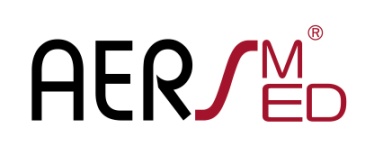 «Скандинибса» - Inibsa«Скандинибса» - Inibsa«Скандинибса» - Inibsa«Скандинибса» - Inibsa«Скандинибса» - Inibsa«Скандинибса» - Inibsa«Скандинибса» - Inibsa«Скандинибса» - Inibsa«Скандинибса» - Inibsa«Скандинибса» - Inibsa«Артикаин»«Артикаин»«Артикаин»«Артикаин»«Артикаин»«Артикаин»«Артикаин»«Артикаин»«Артикаин»«Артикаин»«Артикаин»«Артикаин»«Артикаин»«Артикаин»«Артикаин»«Артикаин»«Артикаин»«Артикаин»«Артикаин»«Артикаин»«Артикаин»«Артикаин»«Артикаин»«Артикаин»«Артикаин»«Артикаин»«Артикаин»«Артикаин»«Артикаин»«Артикаин»«Артикаин»«Артикаин»«Артикаин»«Артикаин»«Артикаин»«Артикаин»«Артикаин»«Артикаин»«Артикаин» - Inibsa«Артикаин» - Inibsa«Артикаин» - Inibsa«Артикаин» - Inibsa«Артикаин» - Inibsa«Артикаин» - Inibsa«Артикаин» - Inibsa«Артикаин» - Inibsa«Артикаин» - Inibsa«Артикаин» - Inibsa«Артикаин с адреналином»«Артикаин с адреналином»«Артикаин с адреналином»«Артикаин с адреналином»«Артикаин с адреналином»«Артикаин с адреналином»«Артикаин с адреналином»«Артикаин с адреналином»«Артикаин с адреналином»«Артикаин с адреналином»«Артикаин с адреналином»«Артикаин с адреналином»«Артикаин с адреналином»«Артикаин с адреналином»«Артикаин с адреналином»«Артикаин с адреналином»«Артикаин с адреналином»«Артикаин с адреналином»«Артикаин с адреналином»«Артикаин с адреналином»«Артикаин с адреналином»«Артикаин с адреналином»«Артикаин с адреналином»«Артикаин с адреналином»«Артикаин с адреналином»«Артикаин с адреналином»«Артикаин с адреналином»«Артикаин с адреналином»«Артикаин с адреналином»«Артикаин с адреналином»«Артикаин с адреналином»«Артикаин с адреналином»«Артикаин с адреналином»«Артикаин с адреналином»«Артикаин с адреналином»«Артикаин с адреналином»«Артикаин с адреналином»«Артикаин с адреналином»«Брилокаин»«Брилокаин»«Брилокаин»«Брилокаин»«Брилокаин»«Брилокаин»«Брилокаин»«Брилокаин»«Брилокаин»«Брилокаин»«Брилокаин»«Брилокаин»«Брилокаин»«Брилокаин»«Брилокаин»«Брилокаин»«Брилокаин»«Брилокаин»«Брилокаин»«Брилокаин»«Брилокаин»«Брилокаин»«Брилокаин»«Брилокаин»«Брилокаин»«Брилокаин»«Брилокаин»«Брилокаин»«Артикаин 1:200» - Inibsa«Артикаин 1:200» - Inibsa«Артикаин 1:200» - Inibsa«Артикаин 1:200» - Inibsa«Артикаин 1:200» - Inibsa«Артикаин 1:200» - Inibsa«Артикаин 1:200» - Inibsa«Артикаин 1:200» - Inibsa«Артикаин 1:200» - Inibsa«Артикаин 1:200» - Inibsa«Артикаин с адреналином форте»«Артикаин с адреналином форте»«Артикаин с адреналином форте»«Артикаин с адреналином форте»«Артикаин с адреналином форте»«Артикаин с адреналином форте»«Артикаин с адреналином форте»«Артикаин с адреналином форте»«Артикаин с адреналином форте»«Артикаин с адреналином форте»«Артикаин с адреналином форте»«Артикаин с адреналином форте»«Артикаин с адреналином форте»«Артикаин с адреналином форте»«Артикаин с адреналином форте»«Артикаин с адреналином форте»«Артикаин с адреналином форте»«Артикаин с адреналином форте»«Артикаин с адреналином форте»«Артикаин с адреналином форте»«Артикаин с адреналином форте»«Артикаин с адреналином форте»«Артикаин с адреналином форте»«Артикаин с адреналином форте»«Артикаин с адреналином форте»«Артикаин с адреналином форте»«Артикаин с адреналином форте»«Артикаин с адреналином форте»«Артикаин с адреналином форте»«Артикаин с адреналином форте»«Артикаин с адреналином форте»«Артикаин с адреналином форте»«Артикаин с адреналином форте»«Артикаин с адреналином форте»«Артикаин с адреналином форте»«Артикаин с адреналином форте»«Артикаин с адреналином форте»«Артикаин с адреналином форте»«Брилокаин – адреналин форте»«Брилокаин – адреналин форте»«Брилокаин – адреналин форте»«Брилокаин – адреналин форте»«Брилокаин – адреналин форте»«Брилокаин – адреналин форте»«Брилокаин – адреналин форте»«Брилокаин – адреналин форте»«Брилокаин – адреналин форте»«Брилокаин – адреналин форте»«Брилокаин – адреналин форте»«Брилокаин – адреналин форте»«Брилокаин – адреналин форте»«Брилокаин – адреналин форте»«Брилокаин – адреналин форте»«Брилокаин – адреналин форте»«Брилокаин – адреналин форте»«Брилокаин – адреналин форте»«Брилокаин – адреналин форте»«Брилокаин – адреналин форте»«Брилокаин – адреналин форте»«Брилокаин – адреналин форте»«Брилокаин – адреналин форте»«Брилокаин – адреналин форте»«Брилокаин – адреналин форте»«Брилокаин – адреналин форте»«Брилокаин – адреналин форте»«Брилокаин – адреналин форте»1.12. Боры стоматологические1.12. Боры стоматологические1.12. Боры стоматологические1.12. Боры стоматологические1.12. Боры стоматологические1.12. Боры стоматологические1.12. Боры стоматологические1.12. Боры стоматологические1.12. Боры стоматологические1.12. Боры стоматологические1.12. Боры стоматологические1.12. Боры стоматологические1.12. Боры стоматологические1.12. Боры стоматологические1.12. Боры стоматологические1.12. Боры стоматологические1.12. Боры стоматологические1.12. Боры стоматологические1.12. Боры стоматологические1.12. Боры стоматологические1.12. Боры стоматологические1.12. Боры стоматологические1.12. Боры стоматологические1.12. Боры стоматологические1.12. Боры стоматологические1.12. Боры стоматологические1.12. Боры стоматологические1.12. Боры стоматологические1.12. Боры стоматологические1.12. Боры стоматологические1.12. Боры стоматологические1.12. Боры стоматологические1.12. Боры стоматологические1.12. Боры стоматологические1.12. Боры стоматологические1.12. Боры стоматологические1.12. Боры стоматологические1.12. Боры стоматологические1.12. Боры стоматологические1.12. Боры стоматологические1.12. Боры стоматологические1.12. Боры стоматологические1.12. Боры стоматологические1.12. Боры стоматологические1.12. Боры стоматологические1.12. Боры стоматологические1.12. Боры стоматологические1.12. Боры стоматологические1.12. Боры стоматологические1.12. Боры стоматологические1.12. Боры стоматологические1.12. Боры стоматологические1.12. Боры стоматологические1.12. Боры стоматологические1.12. Боры стоматологические1.12. Боры стоматологические1.12. Боры стоматологические1.12. Боры стоматологические1.12. Боры стоматологические1.12. Боры стоматологические1.12. Боры стоматологические1.12. Боры стоматологические1.12. Боры стоматологические1.12. Боры стоматологические1.12. Боры стоматологические1.12. Боры стоматологические1.12. Боры стоматологические1.12. Боры стоматологические1.12. Боры стоматологические1.12. Боры стоматологические1.12. Боры стоматологические1.12. Боры стоматологические1.12. Боры стоматологические1.12. Боры стоматологические1.12. Боры стоматологические1.12. Боры стоматологические1.12. Боры стоматологические1.12. Боры стоматологические1.12. Боры стоматологические1.12. Боры стоматологические1.12. Боры стоматологические1.12. Боры стоматологические1.12. Боры стоматологические1.12. Боры стоматологические1.12. Боры стоматологические1.12. Боры стоматологические1.12. Боры стоматологические1.12. Боры стоматологические1.12. Боры стоматологические1.12. Боры стоматологические1.12. Боры стоматологические1.12. Боры стоматологические1.12. Боры стоматологические1.12. Боры стоматологические1.12. Боры стоматологические1.12. Боры стоматологические1.12. Боры стоматологические1.12. Боры стоматологические1.12. Боры стоматологические1.12. Боры стоматологические1.12. Боры стоматологические1.12. Боры стоматологические1.12. Боры стоматологические1.12. Боры стоматологические1.12. Боры стоматологические1.12. Боры стоматологические1.12. Боры стоматологические1.12. Боры стоматологические1.12. Боры стоматологические1.12. Боры стоматологические1.12. Боры стоматологические1.12. Боры стоматологические1.12. Боры стоматологические1.12. Боры стоматологические1.12. Боры стоматологические1.12. Боры стоматологические1.12. Боры стоматологические1.12. Боры стоматологические1.12. Боры стоматологические1.12. Боры стоматологические1.12. Боры стоматологические1.12. Боры стоматологические1.12. Боры стоматологические1.12. Боры стоматологические1.12. Боры стоматологические1.12. Боры стоматологические1.12. Боры стоматологические1.12. Боры стоматологические1.12. Боры стоматологические1.12. Боры стоматологические1.12. Боры стоматологическиеИмпортный продуктИмпортный продуктИмпортный продуктИмпортный продуктИмпортный продуктИмпортный продуктИмпортный продуктИмпортный продуктВладМиВаВладМиВаВладМиВаВладМиВаВладМиВаВладМиВаВладМиВаВладМиВаВладМиВаВладМиВаВладМиВаВладМиВаВладМиВаВладМиВаВладМиВаВладМиВаВладМиВаВладМиВаВладМиВаВладМиВаВладМиВаВладМиВаВладМиВаВладМиВаВладМиВаМонАлиТМонАлиТМонАлиТМонАлиТМонАлиТМонАлиТМонАлиТМонАлиТМонАлиТМонАлиТМонАлиТМонАлиТМонАлиТМонАлиТМонАлиТМонАлиТМонАлиТМонАлиТМонАлиТМонАлиТМонАлиТМикрон-холдингМикрон-холдингМикрон-холдингМикрон-холдингМикрон-холдингМикрон-холдингМикрон-холдингМикрон-холдингМикрон-холдингМикрон-холдингМикрон-холдингМикрон-холдингМикрон-холдингМикрон-холдингМикрон-холдингМикрон-холдингМикрон-холдингМикрон-холдингМикрон-холдингМикрон-холдингМикрон-холдингМикрон-холдингМикрон-холдингМикрон-холдингDiasaDiasaDiasaDiasaDiasaDiasaDiasaDiasaDiasaDiasaDiasaDiasaDiasaDiasaDiasaDiasaDiasaDiasaDiasaDiasaDiasaDiasaDiasaСистемаСистемаСистемаСистемаСистемаСистемаСистемаСистемаСистемаСистемаСистемаСистемаСистемаСистемаСистемаСистемаСистемаСистемаСистемаСистемаСистемаСистемаСистемаСистемаСистемаСистемаРусХимБиоРусХимБиоРусХимБиоРусХимБио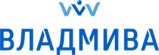 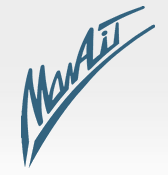 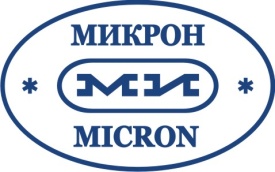 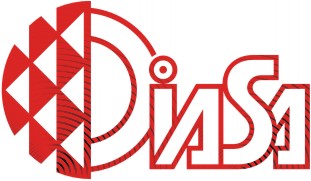 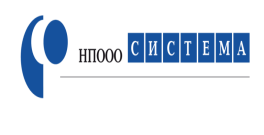 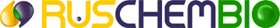 2. ОРТОПЕДИЧЕСКИЕ МАТЕРИАЛЫ2. ОРТОПЕДИЧЕСКИЕ МАТЕРИАЛЫ2. ОРТОПЕДИЧЕСКИЕ МАТЕРИАЛЫ2. ОРТОПЕДИЧЕСКИЕ МАТЕРИАЛЫ2. ОРТОПЕДИЧЕСКИЕ МАТЕРИАЛЫ2. ОРТОПЕДИЧЕСКИЕ МАТЕРИАЛЫ2. ОРТОПЕДИЧЕСКИЕ МАТЕРИАЛЫ2. ОРТОПЕДИЧЕСКИЕ МАТЕРИАЛЫ2. ОРТОПЕДИЧЕСКИЕ МАТЕРИАЛЫ2. ОРТОПЕДИЧЕСКИЕ МАТЕРИАЛЫ2. ОРТОПЕДИЧЕСКИЕ МАТЕРИАЛЫ2. ОРТОПЕДИЧЕСКИЕ МАТЕРИАЛЫ2. ОРТОПЕДИЧЕСКИЕ МАТЕРИАЛЫ2. ОРТОПЕДИЧЕСКИЕ МАТЕРИАЛЫ2. ОРТОПЕДИЧЕСКИЕ МАТЕРИАЛЫ2. ОРТОПЕДИЧЕСКИЕ МАТЕРИАЛЫ2. ОРТОПЕДИЧЕСКИЕ МАТЕРИАЛЫ2. ОРТОПЕДИЧЕСКИЕ МАТЕРИАЛЫ2. ОРТОПЕДИЧЕСКИЕ МАТЕРИАЛЫ2. ОРТОПЕДИЧЕСКИЕ МАТЕРИАЛЫ2. ОРТОПЕДИЧЕСКИЕ МАТЕРИАЛЫ2. ОРТОПЕДИЧЕСКИЕ МАТЕРИАЛЫ2. ОРТОПЕДИЧЕСКИЕ МАТЕРИАЛЫ2. ОРТОПЕДИЧЕСКИЕ МАТЕРИАЛЫ2. ОРТОПЕДИЧЕСКИЕ МАТЕРИАЛЫ2. ОРТОПЕДИЧЕСКИЕ МАТЕРИАЛЫ2. ОРТОПЕДИЧЕСКИЕ МАТЕРИАЛЫ2. ОРТОПЕДИЧЕСКИЕ МАТЕРИАЛЫ2. ОРТОПЕДИЧЕСКИЕ МАТЕРИАЛЫ2. ОРТОПЕДИЧЕСКИЕ МАТЕРИАЛЫ2. ОРТОПЕДИЧЕСКИЕ МАТЕРИАЛЫ2. ОРТОПЕДИЧЕСКИЕ МАТЕРИАЛЫ2. ОРТОПЕДИЧЕСКИЕ МАТЕРИАЛЫ2. ОРТОПЕДИЧЕСКИЕ МАТЕРИАЛЫ2. ОРТОПЕДИЧЕСКИЕ МАТЕРИАЛЫ2. ОРТОПЕДИЧЕСКИЕ МАТЕРИАЛЫ2. ОРТОПЕДИЧЕСКИЕ МАТЕРИАЛЫ2. ОРТОПЕДИЧЕСКИЕ МАТЕРИАЛЫ2. ОРТОПЕДИЧЕСКИЕ МАТЕРИАЛЫ2. ОРТОПЕДИЧЕСКИЕ МАТЕРИАЛЫ2. ОРТОПЕДИЧЕСКИЕ МАТЕРИАЛЫ2. ОРТОПЕДИЧЕСКИЕ МАТЕРИАЛЫ2. ОРТОПЕДИЧЕСКИЕ МАТЕРИАЛЫ2. ОРТОПЕДИЧЕСКИЕ МАТЕРИАЛЫ2. ОРТОПЕДИЧЕСКИЕ МАТЕРИАЛЫ2. ОРТОПЕДИЧЕСКИЕ МАТЕРИАЛЫ2. ОРТОПЕДИЧЕСКИЕ МАТЕРИАЛЫ2. ОРТОПЕДИЧЕСКИЕ МАТЕРИАЛЫ2. ОРТОПЕДИЧЕСКИЕ МАТЕРИАЛЫ2. ОРТОПЕДИЧЕСКИЕ МАТЕРИАЛЫ2. ОРТОПЕДИЧЕСКИЕ МАТЕРИАЛЫ2. ОРТОПЕДИЧЕСКИЕ МАТЕРИАЛЫ2. ОРТОПЕДИЧЕСКИЕ МАТЕРИАЛЫ2. ОРТОПЕДИЧЕСКИЕ МАТЕРИАЛЫ2. ОРТОПЕДИЧЕСКИЕ МАТЕРИАЛЫ2. ОРТОПЕДИЧЕСКИЕ МАТЕРИАЛЫ2. ОРТОПЕДИЧЕСКИЕ МАТЕРИАЛЫ2. ОРТОПЕДИЧЕСКИЕ МАТЕРИАЛЫ2. ОРТОПЕДИЧЕСКИЕ МАТЕРИАЛЫ2. ОРТОПЕДИЧЕСКИЕ МАТЕРИАЛЫ2. ОРТОПЕДИЧЕСКИЕ МАТЕРИАЛЫ2. ОРТОПЕДИЧЕСКИЕ МАТЕРИАЛЫ2. ОРТОПЕДИЧЕСКИЕ МАТЕРИАЛЫ2. ОРТОПЕДИЧЕСКИЕ МАТЕРИАЛЫ2. ОРТОПЕДИЧЕСКИЕ МАТЕРИАЛЫ2. ОРТОПЕДИЧЕСКИЕ МАТЕРИАЛЫ2. ОРТОПЕДИЧЕСКИЕ МАТЕРИАЛЫ2. ОРТОПЕДИЧЕСКИЕ МАТЕРИАЛЫ2. ОРТОПЕДИЧЕСКИЕ МАТЕРИАЛЫ2. ОРТОПЕДИЧЕСКИЕ МАТЕРИАЛЫ2. ОРТОПЕДИЧЕСКИЕ МАТЕРИАЛЫ2. ОРТОПЕДИЧЕСКИЕ МАТЕРИАЛЫ2. ОРТОПЕДИЧЕСКИЕ МАТЕРИАЛЫ2. ОРТОПЕДИЧЕСКИЕ МАТЕРИАЛЫ2. ОРТОПЕДИЧЕСКИЕ МАТЕРИАЛЫ2. ОРТОПЕДИЧЕСКИЕ МАТЕРИАЛЫ2. ОРТОПЕДИЧЕСКИЕ МАТЕРИАЛЫ2. ОРТОПЕДИЧЕСКИЕ МАТЕРИАЛЫ2. ОРТОПЕДИЧЕСКИЕ МАТЕРИАЛЫ2. ОРТОПЕДИЧЕСКИЕ МАТЕРИАЛЫ2. ОРТОПЕДИЧЕСКИЕ МАТЕРИАЛЫ2. ОРТОПЕДИЧЕСКИЕ МАТЕРИАЛЫ2. ОРТОПЕДИЧЕСКИЕ МАТЕРИАЛЫ2. ОРТОПЕДИЧЕСКИЕ МАТЕРИАЛЫ2. ОРТОПЕДИЧЕСКИЕ МАТЕРИАЛЫ2. ОРТОПЕДИЧЕСКИЕ МАТЕРИАЛЫ2. ОРТОПЕДИЧЕСКИЕ МАТЕРИАЛЫ2. ОРТОПЕДИЧЕСКИЕ МАТЕРИАЛЫ2. ОРТОПЕДИЧЕСКИЕ МАТЕРИАЛЫ2. ОРТОПЕДИЧЕСКИЕ МАТЕРИАЛЫ2. ОРТОПЕДИЧЕСКИЕ МАТЕРИАЛЫ2. ОРТОПЕДИЧЕСКИЕ МАТЕРИАЛЫ2. ОРТОПЕДИЧЕСКИЕ МАТЕРИАЛЫ2. ОРТОПЕДИЧЕСКИЕ МАТЕРИАЛЫ2. ОРТОПЕДИЧЕСКИЕ МАТЕРИАЛЫ2. ОРТОПЕДИЧЕСКИЕ МАТЕРИАЛЫ2. ОРТОПЕДИЧЕСКИЕ МАТЕРИАЛЫ2. ОРТОПЕДИЧЕСКИЕ МАТЕРИАЛЫ2. ОРТОПЕДИЧЕСКИЕ МАТЕРИАЛЫ2. ОРТОПЕДИЧЕСКИЕ МАТЕРИАЛЫ2. ОРТОПЕДИЧЕСКИЕ МАТЕРИАЛЫ2. ОРТОПЕДИЧЕСКИЕ МАТЕРИАЛЫ2. ОРТОПЕДИЧЕСКИЕ МАТЕРИАЛЫ2. ОРТОПЕДИЧЕСКИЕ МАТЕРИАЛЫ2. ОРТОПЕДИЧЕСКИЕ МАТЕРИАЛЫ2. ОРТОПЕДИЧЕСКИЕ МАТЕРИАЛЫ2. ОРТОПЕДИЧЕСКИЕ МАТЕРИАЛЫ2. ОРТОПЕДИЧЕСКИЕ МАТЕРИАЛЫ2. ОРТОПЕДИЧЕСКИЕ МАТЕРИАЛЫ2. ОРТОПЕДИЧЕСКИЕ МАТЕРИАЛЫ2. ОРТОПЕДИЧЕСКИЕ МАТЕРИАЛЫ2. ОРТОПЕДИЧЕСКИЕ МАТЕРИАЛЫ2. ОРТОПЕДИЧЕСКИЕ МАТЕРИАЛЫ2. ОРТОПЕДИЧЕСКИЕ МАТЕРИАЛЫ2. ОРТОПЕДИЧЕСКИЕ МАТЕРИАЛЫ2. ОРТОПЕДИЧЕСКИЕ МАТЕРИАЛЫ2. ОРТОПЕДИЧЕСКИЕ МАТЕРИАЛЫ2. ОРТОПЕДИЧЕСКИЕ МАТЕРИАЛЫ2. ОРТОПЕДИЧЕСКИЕ МАТЕРИАЛЫ2. ОРТОПЕДИЧЕСКИЕ МАТЕРИАЛЫ2. ОРТОПЕДИЧЕСКИЕ МАТЕРИАЛЫ2. ОРТОПЕДИЧЕСКИЕ МАТЕРИАЛЫ2. ОРТОПЕДИЧЕСКИЕ МАТЕРИАЛЫ2. ОРТОПЕДИЧЕСКИЕ МАТЕРИАЛЫ2. ОРТОПЕДИЧЕСКИЕ МАТЕРИАЛЫ2. ОРТОПЕДИЧЕСКИЕ МАТЕРИАЛЫ2. ОРТОПЕДИЧЕСКИЕ МАТЕРИАЛЫ2. ОРТОПЕДИЧЕСКИЕ МАТЕРИАЛЫ2. ОРТОПЕДИЧЕСКИЕ МАТЕРИАЛЫ2. ОРТОПЕДИЧЕСКИЕ МАТЕРИАЛЫ2. ОРТОПЕДИЧЕСКИЕ МАТЕРИАЛЫСлепочные материалыСлепочные материалыСлепочные материалыСлепочные материалыСлепочные материалыСлепочные материалыСлепочные материалыСлепочные материалыСлепочные материалыСлепочные материалыСлепочные материалыСлепочные материалыСлепочные материалыСлепочные материалыСлепочные материалыСлепочные материалыСлепочные материалыСлепочные материалыСлепочные материалыСлепочные материалыСлепочные материалыСлепочные материалыСлепочные материалыСлепочные материалыСлепочные материалыСлепочные материалыСлепочные материалыСлепочные материалыСлепочные материалыСлепочные материалыСлепочные материалыСлепочные материалыСлепочные материалыСлепочные материалыСлепочные материалыСлепочные материалыСлепочные материалыСлепочные материалыСлепочные материалыСлепочные материалыСлепочные материалыСлепочные материалыСлепочные материалыСлепочные материалыСлепочные материалыСлепочные материалыСлепочные материалыСлепочные материалыСлепочные материалыСлепочные материалыСлепочные материалыСлепочные материалыСлепочные материалыСлепочные материалыСлепочные материалыСлепочные материалыСлепочные материалыСлепочные материалыСлепочные материалыСлепочные материалыСлепочные материалыСлепочные материалыСлепочные материалыСлепочные материалыСлепочные материалыСлепочные материалыСлепочные материалыСлепочные материалыСлепочные материалыСлепочные материалыСлепочные материалыСлепочные материалыСлепочные материалыСлепочные материалыСлепочные материалыСлепочные материалыСлепочные материалыСлепочные материалыСлепочные материалыСлепочные материалыСлепочные материалыСлепочные материалыСлепочные материалыСлепочные материалыСлепочные материалыСлепочные материалыСлепочные материалыСлепочные материалыСлепочные материалыСлепочные материалыСлепочные материалыСлепочные материалыСлепочные материалыСлепочные материалыСлепочные материалыСлепочные материалыСлепочные материалыСлепочные материалыСлепочные материалыСлепочные материалыСлепочные материалыСлепочные материалыСлепочные материалыСлепочные материалыСлепочные материалыСлепочные материалыСлепочные материалыСлепочные материалыСлепочные материалыСлепочные материалыСлепочные материалыСлепочные материалыСлепочные материалыСлепочные материалыСлепочные материалыСлепочные материалыСлепочные материалыСлепочные материалыСлепочные материалыСлепочные материалыСлепочные материалыСлепочные материалыСлепочные материалыСлепочные материалыСлепочные материалыСлепочные материалыСлепочные материалыСлепочные материалыСлепочные материалыСлепочные материалыСлепочные материалыИмпортный продуктИмпортный продуктИмпортный продуктИмпортный продуктИмпортный продуктИмпортный продуктИмпортный продуктИмпортный продуктИмпортный продуктИмпортный продуктИмпортный продуктИмпортный продуктИмпортный продуктИмпортный продуктИмпортный продуктИмпортный продуктИмпортный продуктИмпортный продуктИмпортный продуктИмпортный продуктИмпортный продуктИмпортный продуктИмпортный продуктИмпортный продуктИмпортный продуктИмпортный продуктВладМиВаВладМиВаВладМиВаВладМиВаВладМиВаВладМиВаВладМиВаВладМиВаВладМиВаВладМиВаВладМиВаВладМиВаВладМиВаВладМиВаВладМиВаВладМиВаВладМиВаВладМиВаВладМиВаВладМиВаВладМиВаВладМиВаВладМиВаВладМиВаВладМиВаВладМиВаВладМиВаВладМиВаВладМиВаВладМиВаВладМиВаВладМиВаВладМиВаВладМиВаВладМиВаВладМиВаВладМиВаВладМиВаВладМиВаВладМиВаВладМиВаВладМиВаВладМиВаВладМиВаВладМиВаВладМиВаВладМиВаВладМиВаВладМиВаВладМиВаВладМиВаВладМиВаВладМиВаВладМиВаВладМиВаВладМиВаВладМиВаВладМиВаВладМиВаВладМиВаВладМиВаВладМиВаВладМиВаВладМиВаВладМиВаВладМиВаВладМиВаСтомадентСтомадентСтомадентСтомадентСтомадентСтомадентСтомадентСтомадентСтомадентСтомадентСтомадентСтомадентСтомадентСтомадентСтомадентСтомадентСтомадентСтомадентСтомадентСтомадентСтомадентСтомадентСтомадентСтомадентСтомадентСтомадентСтомадентСтомадентСтомадентСтомадентСтомадентСтомадентСтомадентСтомадентСтомадентСтомадентСтомадентСтомадент«Kromopan» - Lascod«Kromopan» - Lascod«Kromopan» - Lascod«Kromopan» - Lascod«Kromopan» - Lascod«Kromopan» - Lascod«Kromopan» - Lascod«Kromopan» - Lascod«Kromopan» - Lascod«Kromopan» - Lascod«Kromopan» - Lascod«Kromopan» - Lascod«Kromopan» - Lascod«Kromopan» - Lascod«Kromopan» - Lascod«Kromopan» - Lascod«Kromopan» - Lascod«Kromopan» - Lascod«Kromopan» - Lascod«Kromopan» - Lascod«Kromopan» - Lascod«Kromopan» - Lascod«Kromopan» - Lascod«Kromopan» - Lascod«Kromopan» - Lascod«Kromopan» - Lascod«Белопринт хроматик»«Белопринт хроматик»«Белопринт хроматик»«Белопринт хроматик»«Белопринт хроматик»«Белопринт хроматик»«Белопринт хроматик»«Белопринт хроматик»«Белопринт хроматик»«Белопринт хроматик»«Белопринт хроматик»«Белопринт хроматик»«Белопринт хроматик»«Белопринт хроматик»«Белопринт хроматик»«Белопринт хроматик»«Белопринт хроматик»«Белопринт хроматик»«Белопринт хроматик»«Белопринт хроматик»«Белопринт хроматик»«Белопринт хроматик»«Белопринт хроматик»«Белопринт хроматик»«Белопринт хроматик»«Белопринт хроматик»«Белопринт хроматик»«Белопринт хроматик»«Белопринт хроматик»«Белопринт хроматик»«Белопринт хроматик»«Белопринт хроматик»«Белопринт хроматик»«Белопринт хроматик»«Белопринт хроматик»«Белопринт хроматик»«Белопринт хроматик»«Белопринт хроматик»«Белопринт хроматик»«Белопринт хроматик»«Белопринт хроматик»«Белопринт хроматик»«Белопринт хроматик»«Белопринт хроматик»«Белопринт хроматик»«Белопринт хроматик»«Белопринт хроматик»«Белопринт хроматик»«Белопринт хроматик»«Белопринт хроматик»«Белопринт хроматик»«Белопринт хроматик»«Белопринт хроматик»«Белопринт хроматик»«Белопринт хроматик»«Белопринт хроматик»«Белопринт хроматик»«Белопринт хроматик»«Белопринт хроматик»«Белопринт хроматик»«Белопринт хроматик»«Белопринт хроматик»«Белопринт хроматик»«Белопринт хроматик»«Белопринт хроматик»«Белопринт хроматик»«Белопринт хроматик»«YPEEN» - SpofaDental«YPEEN» - SpofaDental«YPEEN» - SpofaDental«YPEEN» - SpofaDental«YPEEN» - SpofaDental«YPEEN» - SpofaDental«YPEEN» - SpofaDental«YPEEN» - SpofaDental«YPEEN» - SpofaDental«YPEEN» - SpofaDental«YPEEN» - SpofaDental«YPEEN» - SpofaDental«YPEEN» - SpofaDental«YPEEN» - SpofaDental«YPEEN» - SpofaDental«YPEEN» - SpofaDental«YPEEN» - SpofaDental«YPEEN» - SpofaDental«YPEEN» - SpofaDental«YPEEN» - SpofaDental«YPEEN» - SpofaDental«YPEEN» - SpofaDental«YPEEN» - SpofaDental«YPEEN» - SpofaDental«YPEEN» - SpofaDental«YPEEN» - SpofaDental«Белопринт»«Белопринт»«Белопринт»«Белопринт»«Белопринт»«Белопринт»«Белопринт»«Белопринт»«Белопринт»«Белопринт»«Белопринт»«Белопринт»«Белопринт»«Белопринт»«Белопринт»«Белопринт»«Белопринт»«Белопринт»«Белопринт»«Белопринт»«Белопринт»«Белопринт»«Белопринт»«Белопринт»«Белопринт»«Белопринт»«Белопринт»«Белопринт»«Белопринт»«Белопринт»«Белопринт»«Белопринт»«Белопринт»«Белопринт»«Белопринт»«Белопринт»«Белопринт»«Белопринт»«Белопринт»«Белопринт»«Белопринт»«Белопринт»«Белопринт»«Белопринт»«Белопринт»«Белопринт»«Белопринт»«Белопринт»«Белопринт»«Белопринт»«Белопринт»«Белопринт»«Белопринт»«Белопринт»«Белопринт»«Белопринт»«Белопринт»«Белопринт»«Белопринт»«Белопринт»«Белопринт»«Белопринт»«Белопринт»«Белопринт»«Белопринт»«Белопринт»«Белопринт»«Speedex» - Coltene Whaledent«Speedex» - Coltene Whaledent«Speedex» - Coltene Whaledent«Speedex» - Coltene Whaledent«Speedex» - Coltene Whaledent«Speedex» - Coltene Whaledent«Speedex» - Coltene Whaledent«Speedex» - Coltene Whaledent«Speedex» - Coltene Whaledent«Speedex» - Coltene Whaledent«Speedex» - Coltene Whaledent«Speedex» - Coltene Whaledent«Speedex» - Coltene Whaledent«Speedex» - Coltene Whaledent«Speedex» - Coltene Whaledent«Speedex» - Coltene Whaledent«Speedex» - Coltene Whaledent«Speedex» - Coltene Whaledent«Speedex» - Coltene Whaledent«Speedex» - Coltene Whaledent«Speedex» - Coltene Whaledent«Speedex» - Coltene Whaledent«Speedex» - Coltene Whaledent«Speedex» - Coltene Whaledent«Speedex» - Coltene Whaledent«Speedex» - Coltene Whaledent«Беласт»«Беласт»«Беласт»«Беласт»«Беласт»«Беласт»«Беласт»«Беласт»«Беласт»«Беласт»«Беласт»«Беласт»«Беласт»«Беласт»«Беласт»«Беласт»«Беласт»«Беласт»«Беласт»«Беласт»«Беласт»«Беласт»«Беласт»«Беласт»«Беласт»«Беласт»«Беласт»«Беласт»«Беласт»«Беласт»«Беласт»«Беласт»«Беласт»«Беласт»«Беласт»«Беласт»«Беласт»«Беласт»«Беласт»«Беласт»«Беласт»«Беласт»«Беласт»«Беласт»«Беласт»«Беласт»«Беласт»«Беласт»«Беласт»«Беласт»«Беласт»«Беласт»«Беласт»«Беласт»«Беласт»«Беласт»«Беласт»«Беласт»«Беласт»«Беласт»«Беласт»«Беласт»«Беласт»«Беласт»«Беласт»«Беласт»«Беласт»«Elite HD» – Zhermack«Elite HD» – Zhermack«Elite HD» – Zhermack«Elite HD» – Zhermack«Elite HD» – Zhermack«Elite HD» – Zhermack«Elite HD» – Zhermack«Elite HD» – Zhermack«Elite HD» – Zhermack«Elite HD» – Zhermack«Elite HD» – Zhermack«Elite HD» – Zhermack«Elite HD» – Zhermack«Elite HD» – Zhermack«Elite HD» – Zhermack«Elite HD» – Zhermack«Elite HD» – Zhermack«Elite HD» – Zhermack«Elite HD» – Zhermack«Elite HD» – Zhermack«Elite HD» – Zhermack«Elite HD» – Zhermack«Elite HD» – Zhermack«Elite HD» – Zhermack«Elite HD» – Zhermack«Elite HD» – Zhermack«СилАпринт Putty Soft Normal»«СилАпринт Putty Soft Normal»«СилАпринт Putty Soft Normal»«СилАпринт Putty Soft Normal»«СилАпринт Putty Soft Normal»«СилАпринт Putty Soft Normal»«СилАпринт Putty Soft Normal»«СилАпринт Putty Soft Normal»«СилАпринт Putty Soft Normal»«СилАпринт Putty Soft Normal»«СилАпринт Putty Soft Normal»«СилАпринт Putty Soft Normal»«СилАпринт Putty Soft Normal»«СилАпринт Putty Soft Normal»«СилАпринт Putty Soft Normal»«СилАпринт Putty Soft Normal»«СилАпринт Putty Soft Normal»«СилАпринт Putty Soft Normal»«СилАпринт Putty Soft Normal»«СилАпринт Putty Soft Normal»«СилАпринт Putty Soft Normal»«СилАпринт Putty Soft Normal»«СилАпринт Putty Soft Normal»«СилАпринт Putty Soft Normal»«СилАпринт Putty Soft Normal»«СилАпринт Putty Soft Normal»«СилАпринт Putty Soft Normal»«СилАпринт Putty Soft Normal»«СилАпринт Putty Soft Normal»«СилАпринт Putty Soft Normal»«СилАпринт Putty Soft Normal»«СилАпринт Putty Soft Normal»«СилАпринт Putty Soft Normal»«СилАпринт Putty Soft Normal»«СилАпринт Putty Soft Normal»«СилАпринт Putty Soft Normal»«СилАпринт Putty Soft Normal»«СилАпринт Putty Soft Normal»ШинированиеШинированиеШинированиеШинированиеШинированиеШинированиеШинированиеШинированиеШинированиеШинированиеШинированиеШинированиеШинированиеШинированиеШинированиеШинированиеШинированиеШинированиеШинированиеШинированиеШинированиеШинированиеШинированиеШинированиеШинированиеШинированиеШинированиеШинированиеШинированиеШинированиеШинированиеШинированиеШинированиеШинированиеШинированиеШинированиеШинированиеШинированиеШинированиеШинированиеШинированиеШинированиеШинированиеШинированиеШинированиеШинированиеШинированиеШинированиеШинированиеШинированиеШинированиеШинированиеШинированиеШинированиеШинированиеШинированиеШинированиеШинированиеШинированиеШинированиеШинированиеШинированиеШинированиеШинированиеШинированиеШинированиеШинированиеШинированиеШинированиеШинированиеШинированиеШинированиеШинированиеШинированиеШинированиеШинированиеШинированиеШинированиеШинированиеШинированиеШинированиеШинированиеШинированиеШинированиеШинированиеШинированиеШинированиеШинированиеШинированиеШинированиеШинированиеШинированиеШинированиеШинированиеШинированиеШинированиеШинированиеШинированиеШинированиеШинированиеШинированиеШинированиеШинированиеШинированиеШинированиеШинированиеШинированиеШинированиеШинированиеШинированиеШинированиеШинированиеШинированиеШинированиеШинированиеШинированиеШинированиеШинированиеШинированиеШинированиеШинированиеШинированиеШинированиеШинированиеШинированиеШинированиеШинированиеШинированиеШинированиеШинированиеШинированиеИмпортный продуктИмпортный продуктИмпортный продуктИмпортный продуктИмпортный продуктИмпортный продуктИмпортный продуктИмпортный продуктИмпортный продуктИмпортный продуктИмпортный продуктИмпортный продуктИмпортный продуктИмпортный продуктИмпортный продуктИмпортный продуктИмпортный продуктИмпортный продуктИмпортный продуктИмпортный продуктИмпортный продуктИмпортный продуктИмпортный продуктИмпортный продуктИмпортный продуктИмпортный продуктИмпортный продуктИмпортный продуктИмпортный продуктИмпортный продуктИмпортный продуктИмпортный продуктИмпортный продуктИмпортный продуктИмпортный продуктИмпортный продуктИмпортный продуктИмпортный продуктИмпортный продуктИмпортный продуктИмпортный продуктИмпортный продуктИмпортный продуктИмпортный продуктИмпортный продуктИмпортный продуктИмпортный продуктИмпортный продуктИмпортный продуктИмпортный продуктИмпортный продуктИмпортный продуктИмпортный продуктИмпортный продуктИмпортный продуктИмпортный продуктИмпортный продуктИмпортный продуктИмпортный продуктИмпортный продуктВладМиВаВладМиВаВладМиВаВладМиВаВладМиВаВладМиВаВладМиВаВладМиВаВладМиВаВладМиВаВладМиВаВладМиВаВладМиВаВладМиВаВладМиВаВладМиВаВладМиВаВладМиВаВладМиВаВладМиВаВладМиВаВладМиВаВладМиВаВладМиВаВладМиВаВладМиВаВладМиВаВладМиВаВладМиВаВладМиВаВладМиВаВладМиВаВладМиВаВладМиВаВладМиВаВладМиВаВладМиВаВладМиВаВладМиВаВладМиВаВладМиВаВладМиВаВладМиВаВладМиВаВладМиВаВладМиВаВладМиВаВладМиВаВладМиВаВладМиВаВладМиВаВладМиВаВладМиВаВладМиВаВладМиВаВладМиВаВладМиВаВладМиВаВладМиВаВладМиВаВладМиВаВладМиВаВладМиВаВладМиВаВладМиВаВладМиВаВладМиВаВладМиВаВладМиВаВладМиВаВладМиВа«Ribbond» - Ribbond«GlasSpan»«Ribbond» - Ribbond«GlasSpan»«Ribbond» - Ribbond«GlasSpan»«Ribbond» - Ribbond«GlasSpan»«Ribbond» - Ribbond«GlasSpan»«Ribbond» - Ribbond«GlasSpan»«Ribbond» - Ribbond«GlasSpan»«Ribbond» - Ribbond«GlasSpan»«Ribbond» - Ribbond«GlasSpan»«Ribbond» - Ribbond«GlasSpan»«Ribbond» - Ribbond«GlasSpan»«Ribbond» - Ribbond«GlasSpan»«Ribbond» - Ribbond«GlasSpan»«Ribbond» - Ribbond«GlasSpan»«Ribbond» - Ribbond«GlasSpan»«Ribbond» - Ribbond«GlasSpan»«Ribbond» - Ribbond«GlasSpan»«Ribbond» - Ribbond«GlasSpan»«Ribbond» - Ribbond«GlasSpan»«Ribbond» - Ribbond«GlasSpan»«Ribbond» - Ribbond«GlasSpan»«Ribbond» - Ribbond«GlasSpan»«Ribbond» - Ribbond«GlasSpan»«Ribbond» - Ribbond«GlasSpan»«Ribbond» - Ribbond«GlasSpan»«Ribbond» - Ribbond«GlasSpan»«Ribbond» - Ribbond«GlasSpan»«Ribbond» - Ribbond«GlasSpan»«Ribbond» - Ribbond«GlasSpan»«Ribbond» - Ribbond«GlasSpan»«Ribbond» - Ribbond«GlasSpan»«Ribbond» - Ribbond«GlasSpan»«Ribbond» - Ribbond«GlasSpan»«Ribbond» - Ribbond«GlasSpan»«Ribbond» - Ribbond«GlasSpan»«Ribbond» - Ribbond«GlasSpan»«Ribbond» - Ribbond«GlasSpan»«Ribbond» - Ribbond«GlasSpan»«Ribbond» - Ribbond«GlasSpan»«Ribbond» - Ribbond«GlasSpan»«Ribbond» - Ribbond«GlasSpan»«Ribbond» - Ribbond«GlasSpan»«Ribbond» - Ribbond«GlasSpan»«Ribbond» - Ribbond«GlasSpan»«Ribbond» - Ribbond«GlasSpan»«Ribbond» - Ribbond«GlasSpan»«Ribbond» - Ribbond«GlasSpan»«Ribbond» - Ribbond«GlasSpan»«Ribbond» - Ribbond«GlasSpan»«Ribbond» - Ribbond«GlasSpan»«Ribbond» - Ribbond«GlasSpan»«Ribbond» - Ribbond«GlasSpan»«Ribbond» - Ribbond«GlasSpan»«Ribbond» - Ribbond«GlasSpan»«Ribbond» - Ribbond«GlasSpan»«Ribbond» - Ribbond«GlasSpan»«Ribbond» - Ribbond«GlasSpan»«Ribbond» - Ribbond«GlasSpan»«Ribbond» - Ribbond«GlasSpan»«Ribbond» - Ribbond«GlasSpan»«Армосплинт»«Армосплинт»«Армосплинт»«Армосплинт»«Армосплинт»«Армосплинт»«Армосплинт»«Армосплинт»«Армосплинт»«Армосплинт»«Армосплинт»«Армосплинт»«Армосплинт»«Армосплинт»«Армосплинт»«Армосплинт»«Армосплинт»«Армосплинт»«Армосплинт»«Армосплинт»«Армосплинт»«Армосплинт»«Армосплинт»«Армосплинт»«Армосплинт»«Армосплинт»«Армосплинт»«Армосплинт»«Армосплинт»«Армосплинт»«Армосплинт»«Армосплинт»«Армосплинт»«Армосплинт»«Армосплинт»«Армосплинт»«Армосплинт»«Армосплинт»«Армосплинт»«Армосплинт»«Армосплинт»«Армосплинт»«Армосплинт»«Армосплинт»«Армосплинт»«Армосплинт»«Армосплинт»«Армосплинт»«Армосплинт»«Армосплинт»«Армосплинт»«Армосплинт»«Армосплинт»«Армосплинт»«Армосплинт»«Армосплинт»«Армосплинт»«Армосплинт»«Армосплинт»«Армосплинт»«Армосплинт»«Армосплинт»«Армосплинт»«Армосплинт»«Армосплинт»«Армосплинт»«Армосплинт»«Армосплинт»«Армосплинт»«Армосплинт»«Армосплинт»Фиксация (временная, постоянная)Фиксация (временная, постоянная)Фиксация (временная, постоянная)Фиксация (временная, постоянная)Фиксация (временная, постоянная)Фиксация (временная, постоянная)Фиксация (временная, постоянная)Фиксация (временная, постоянная)Фиксация (временная, постоянная)Фиксация (временная, постоянная)Фиксация (временная, постоянная)Фиксация (временная, постоянная)Фиксация (временная, постоянная)Фиксация (временная, постоянная)Фиксация (временная, постоянная)Фиксация (временная, постоянная)Фиксация (временная, постоянная)Фиксация (временная, постоянная)Фиксация (временная, постоянная)Фиксация (временная, постоянная)Фиксация (временная, постоянная)Фиксация (временная, постоянная)Фиксация (временная, постоянная)Фиксация (временная, постоянная)Фиксация (временная, постоянная)Фиксация (временная, постоянная)Фиксация (временная, постоянная)Фиксация (временная, постоянная)Фиксация (временная, постоянная)Фиксация (временная, постоянная)Фиксация (временная, постоянная)Фиксация (временная, постоянная)Фиксация (временная, постоянная)Фиксация (временная, постоянная)Фиксация (временная, постоянная)Фиксация (временная, постоянная)Фиксация (временная, постоянная)Фиксация (временная, постоянная)Фиксация (временная, постоянная)Фиксация (временная, постоянная)Фиксация (временная, постоянная)Фиксация (временная, постоянная)Фиксация (временная, постоянная)Фиксация (временная, постоянная)Фиксация (временная, постоянная)Фиксация (временная, постоянная)Фиксация (временная, постоянная)Фиксация (временная, постоянная)Фиксация (временная, постоянная)Фиксация (временная, постоянная)Фиксация (временная, постоянная)Фиксация (временная, постоянная)Фиксация (временная, постоянная)Фиксация (временная, постоянная)Фиксация (временная, постоянная)Фиксация (временная, постоянная)Фиксация (временная, постоянная)Фиксация (временная, постоянная)Фиксация (временная, постоянная)Фиксация (временная, постоянная)Фиксация (временная, постоянная)Фиксация (временная, постоянная)Фиксация (временная, постоянная)Фиксация (временная, постоянная)Фиксация (временная, постоянная)Фиксация (временная, постоянная)Фиксация (временная, постоянная)Фиксация (временная, постоянная)Фиксация (временная, постоянная)Фиксация (временная, постоянная)Фиксация (временная, постоянная)Фиксация (временная, постоянная)Фиксация (временная, постоянная)Фиксация (временная, постоянная)Фиксация (временная, постоянная)Фиксация (временная, постоянная)Фиксация (временная, постоянная)Фиксация (временная, постоянная)Фиксация (временная, постоянная)Фиксация (временная, постоянная)Фиксация (временная, постоянная)Фиксация (временная, постоянная)Фиксация (временная, постоянная)Фиксация (временная, постоянная)Фиксация (временная, постоянная)Фиксация (временная, постоянная)Фиксация (временная, постоянная)Фиксация (временная, постоянная)Фиксация (временная, постоянная)Фиксация (временная, постоянная)Фиксация (временная, постоянная)Фиксация (временная, постоянная)Фиксация (временная, постоянная)Фиксация (временная, постоянная)Фиксация (временная, постоянная)Фиксация (временная, постоянная)Фиксация (временная, постоянная)Фиксация (временная, постоянная)Фиксация (временная, постоянная)Фиксация (временная, постоянная)Фиксация (временная, постоянная)Фиксация (временная, постоянная)Фиксация (временная, постоянная)Фиксация (временная, постоянная)Фиксация (временная, постоянная)Фиксация (временная, постоянная)Фиксация (временная, постоянная)Фиксация (временная, постоянная)Фиксация (временная, постоянная)Фиксация (временная, постоянная)Фиксация (временная, постоянная)Фиксация (временная, постоянная)Фиксация (временная, постоянная)Фиксация (временная, постоянная)Фиксация (временная, постоянная)Фиксация (временная, постоянная)Фиксация (временная, постоянная)Фиксация (временная, постоянная)Фиксация (временная, постоянная)Фиксация (временная, постоянная)Фиксация (временная, постоянная)Фиксация (временная, постоянная)Фиксация (временная, постоянная)Фиксация (временная, постоянная)Фиксация (временная, постоянная)Фиксация (временная, постоянная)Фиксация (временная, постоянная)Фиксация (временная, постоянная)Фиксация (временная, постоянная)Фиксация (временная, постоянная)Фиксация (временная, постоянная)Импортный продуктИмпортный продуктОмега-ДентОмега-ДентОмега-ДентОмега-ДентОмега-ДентОмега-ДентОмега-ДентОмега-ДентОмега-ДентОмега-ДентОмега-ДентОмега-ДентОмега-ДентОмега-ДентОмега-ДентОмега-ДентОмега-ДентОмега-ДентОмега-ДентВладМиВаВладМиВаВладМиВаВладМиВаВладМиВаВладМиВаВладМиВаВладМиВаВладМиВаВладМиВаВладМиВаВладМиВаВладМиВаВладМиВаВладМиВаВладМиВаВладМиВаTehnoDentTehnoDentTehnoDentTehnoDentTehnoDentTehnoDentTehnoDentTehnoDentTehnoDentTehnoDentTehnoDentTehnoDentTehnoDentTehnoDentTehnoDentTehnoDentTehnoDentTehnoDentTehnoDentTehnoDentTehnoDentTehnoDentTehnoDentРадуга-РРадуга-РРадуга-РРадуга-РРадуга-РРадуга-РРадуга-РРадуга-РРадуга-РРадуга-РРадуга-РРадуга-РРадуга-РРадуга-РРадуга-РРадуга-РРадуга-РРадуга-РРадуга-РРадуга-РСтомадентСтомадентСтомадентСтомадентСтомадентСтомадентСтомадентСтомадентСтомадентСтомадентСтомадентСтомадентСтомадентСтомадентСтомадентСтомадентСтомадентСтомадентСтомадентСтомадентСтомадентСтомадентСтомадентСтомадентСтомадентСтомадентСтомадентСтомадентПолимер-СтоматологияПолимер-СтоматологияПолимер-СтоматологияПолимер-СтоматологияПолимер-СтоматологияПолимер-СтоматологияПолимер-СтоматологияПолимер-СтоматологияПолимер-СтоматологияПолимер-СтоматологияПолимер-СтоматологияПолимер-СтоматологияПолимер-СтоматологияПолимер-СтоматологияПолимер-СтоматологияПолимер-СтоматологияПолимер-СтоматологияПолимер-СтоматологияПолимер-СтоматологияПолимер-СтоматологияСтомахимСтомахим«Fuji 1» - GC«Meron» - VOCO«Fuji 1» - GC«Meron» - VOCO«Глассин Фикс»«Глассин Фикс»«Глассин Фикс»«Глассин Фикс»«Глассин Фикс»«Глассин Фикс»«Глассин Фикс»«Глассин Фикс»«Глассин Фикс»«Глассин Фикс»«Глассин Фикс»«Глассин Фикс»«Глассин Фикс»«Глассин Фикс»«Глассин Фикс»«Глассин Фикс»«Глассин Фикс»«Глассин Фикс»«Глассин Фикс»«Ортофикс-АКВА-С»«Ортофикс-АКВА-С»«Ортофикс-АКВА-С»«Ортофикс-АКВА-С»«Ортофикс-АКВА-С»«Ортофикс-АКВА-С»«Ортофикс-АКВА-С»«Ортофикс-АКВА-С»«Ортофикс-АКВА-С»«Ортофикс-АКВА-С»«Ортофикс-АКВА-С»«Ортофикс-АКВА-С»«Ортофикс-АКВА-С»«Ортофикс-АКВА-С»«Ортофикс-АКВА-С»«Ортофикс-АКВА-С»«Ортофикс-АКВА-С»«Полиакрилин СИЦ»«Аква-Цем»«Полиакрилин СИЦ»«Аква-Цем»«Полиакрилин СИЦ»«Аква-Цем»«Полиакрилин СИЦ»«Аква-Цем»«Полиакрилин СИЦ»«Аква-Цем»«Полиакрилин СИЦ»«Аква-Цем»«Полиакрилин СИЦ»«Аква-Цем»«Полиакрилин СИЦ»«Аква-Цем»«Полиакрилин СИЦ»«Аква-Цем»«Полиакрилин СИЦ»«Аква-Цем»«Полиакрилин СИЦ»«Аква-Цем»«Полиакрилин СИЦ»«Аква-Цем»«Полиакрилин СИЦ»«Аква-Цем»«Полиакрилин СИЦ»«Аква-Цем»«Полиакрилин СИЦ»«Аква-Цем»«Полиакрилин СИЦ»«Аква-Цем»«Полиакрилин СИЦ»«Аква-Цем»«Полиакрилин СИЦ»«Аква-Цем»«Полиакрилин СИЦ»«Аква-Цем»«Полиакрилин СИЦ»«Аква-Цем»«Полиакрилин СИЦ»«Аква-Цем»«Полиакрилин СИЦ»«Аква-Цем»«Полиакрилин СИЦ»«Аква-Цем»«Фосцем»«Фосцем»«Фосцем»«Фосцем»«Фосцем»«Фосцем»«Фосцем»«Фосцем»«Фосцем»«Фосцем»«Фосцем»«Фосцем»«Фосцем»«Фосцем»«Фосцем»«Фосцем»«Фосцем»«Фосцем»«Фосцем»«Фосцем»«ФИКСОДОНТ ПЛЮС»«ФИКСОДОНТ ПЛЮС»«ФИКСОДОНТ ПЛЮС»«ФИКСОДОНТ ПЛЮС»«ФИКСОДОНТ ПЛЮС»«ФИКСОДОНТ ПЛЮС»«ФИКСОДОНТ ПЛЮС»«ФИКСОДОНТ ПЛЮС»«ФИКСОДОНТ ПЛЮС»«ФИКСОДОНТ ПЛЮС»«ФИКСОДОНТ ПЛЮС»«ФИКСОДОНТ ПЛЮС»«ФИКСОДОНТ ПЛЮС»«ФИКСОДОНТ ПЛЮС»«ФИКСОДОНТ ПЛЮС»«ФИКСОДОНТ ПЛЮС»«ФИКСОДОНТ ПЛЮС»«ФИКСОДОНТ ПЛЮС»«ФИКСОДОНТ ПЛЮС»«ФИКСОДОНТ ПЛЮС»«ФИКСОДОНТ ПЛЮС»«ФИКСОДОНТ ПЛЮС»«ФИКСОДОНТ ПЛЮС»«ФИКСОДОНТ ПЛЮС»«ФИКСОДОНТ ПЛЮС»«ФИКСОДОНТ ПЛЮС»«ФИКСОДОНТ ПЛЮС»«ФИКСОДОНТ ПЛЮС»«Luxatemp-Fluorescence» - DMG«Luxatemp-Fluorescence» - DMG«Темпофикс»«Темпокор»«Темпофикс»«Темпокор»«Темпофикс»«Темпокор»«Темпофикс»«Темпокор»«Темпофикс»«Темпокор»«Темпофикс»«Темпокор»«Темпофикс»«Темпокор»«Темпофикс»«Темпокор»«Темпофикс»«Темпокор»«Темпофикс»«Темпокор»«Темпофикс»«Темпокор»«Темпофикс»«Темпокор»«Темпофикс»«Темпокор»«Темпофикс»«Темпокор»«Темпофикс»«Темпокор»«Темпофикс»«Темпокор»«Темпофикс»«Темпокор»«Adgesor» - Spofa Dental«Adgesor» - Spofa Dental«Глассин Фикс»«Глассин Фикс»«Глассин Фикс»«Глассин Фикс»«Глассин Фикс»«Глассин Фикс»«Глассин Фикс»«Глассин Фикс»«Глассин Фикс»«Глассин Фикс»«Глассин Фикс»«Глассин Фикс»«Глассин Фикс»«Глассин Фикс»«Глассин Фикс»«Глассин Фикс»«Глассин Фикс»«Глассин Фикс»«Глассин Фикс»«Ортофикс АКВА-К»«Ортофикс АКВА-К»«Ортофикс АКВА-К»«Ортофикс АКВА-К»«Ортофикс АКВА-К»«Ортофикс АКВА-К»«Ортофикс АКВА-К»«Ортофикс АКВА-К»«Ортофикс АКВА-К»«Ортофикс АКВА-К»«Ортофикс АКВА-К»«Ортофикс АКВА-К»«Ортофикс АКВА-К»«Ортофикс АКВА-К»«Ортофикс АКВА-К»«Ортофикс АКВА-К»«Ортофикс АКВА-К»«Полиакрилин СИЦ»«Аква-Цем»«Полиакрилин СИЦ»«Аква-Цем»«Полиакрилин СИЦ»«Аква-Цем»«Полиакрилин СИЦ»«Аква-Цем»«Полиакрилин СИЦ»«Аква-Цем»«Полиакрилин СИЦ»«Аква-Цем»«Полиакрилин СИЦ»«Аква-Цем»«Полиакрилин СИЦ»«Аква-Цем»«Полиакрилин СИЦ»«Аква-Цем»«Полиакрилин СИЦ»«Аква-Цем»«Полиакрилин СИЦ»«Аква-Цем»«Полиакрилин СИЦ»«Аква-Цем»«Полиакрилин СИЦ»«Аква-Цем»«Полиакрилин СИЦ»«Аква-Цем»«Полиакрилин СИЦ»«Аква-Цем»«Полиакрилин СИЦ»«Аква-Цем»«Полиакрилин СИЦ»«Аква-Цем»«Полиакрилин СИЦ»«Аква-Цем»«Полиакрилин СИЦ»«Аква-Цем»«Полиакрилин СИЦ»«Аква-Цем»«Полиакрилин СИЦ»«Аква-Цем»«Полиакрилин СИЦ»«Аква-Цем»«Полиакрилин СИЦ»«Аква-Цем»«Фосцем»«Фосцем»«Фосцем»«Фосцем»«Фосцем»«Фосцем»«Фосцем»«Фосцем»«Фосцем»«Фосцем»«Фосцем»«Фосцем»«Фосцем»«Фосцем»«Фосцем»«Фосцем»«Фосцем»«Фосцем»«Фосцем»«Фосцем»«ФИКСОДОНТ ПЛЮС»«ФИКСОДОНТ ПЛЮС»«ФИКСОДОНТ ПЛЮС»«ФИКСОДОНТ ПЛЮС»«ФИКСОДОНТ ПЛЮС»«ФИКСОДОНТ ПЛЮС»«ФИКСОДОНТ ПЛЮС»«ФИКСОДОНТ ПЛЮС»«ФИКСОДОНТ ПЛЮС»«ФИКСОДОНТ ПЛЮС»«ФИКСОДОНТ ПЛЮС»«ФИКСОДОНТ ПЛЮС»«ФИКСОДОНТ ПЛЮС»«ФИКСОДОНТ ПЛЮС»«ФИКСОДОНТ ПЛЮС»«ФИКСОДОНТ ПЛЮС»«ФИКСОДОНТ ПЛЮС»«ФИКСОДОНТ ПЛЮС»«ФИКСОДОНТ ПЛЮС»«ФИКСОДОНТ ПЛЮС»«ФИКСОДОНТ ПЛЮС»«ФИКСОДОНТ ПЛЮС»«ФИКСОДОНТ ПЛЮС»«ФИКСОДОНТ ПЛЮС»«ФИКСОДОНТ ПЛЮС»«ФИКСОДОНТ ПЛЮС»«ФИКСОДОНТ ПЛЮС»«ФИКСОДОНТ ПЛЮС»«Унифас-2»«Унифас-2»«Унифас-2»«Унифас-2»«Унифас-2»«Унифас-2»«Унифас-2»«Унифас-2»«Унифас-2»«Унифас-2»«Унифас-2»«Унифас-2»«Унифас-2»«Унифас-2»«Унифас-2»«Унифас-2»«Унифас-2»«Унифас-2»«Унифас-2»«Унифас-2»«Стомакрон»«Стомакрон»Ремонт металлокерамики зубовРемонт металлокерамики зубовРемонт металлокерамики зубовРемонт металлокерамики зубовРемонт металлокерамики зубовРемонт металлокерамики зубовРемонт металлокерамики зубовРемонт металлокерамики зубовРемонт металлокерамики зубовРемонт металлокерамики зубовРемонт металлокерамики зубовРемонт металлокерамики зубовРемонт металлокерамики зубовРемонт металлокерамики зубовРемонт металлокерамики зубовРемонт металлокерамики зубовРемонт металлокерамики зубовРемонт металлокерамики зубовРемонт металлокерамики зубовРемонт металлокерамики зубовРемонт металлокерамики зубовРемонт металлокерамики зубовРемонт металлокерамики зубовРемонт металлокерамики зубовРемонт металлокерамики зубовРемонт металлокерамики зубовРемонт металлокерамики зубовРемонт металлокерамики зубовРемонт металлокерамики зубовРемонт металлокерамики зубовРемонт металлокерамики зубовРемонт металлокерамики зубовРемонт металлокерамики зубовРемонт металлокерамики зубовРемонт металлокерамики зубовРемонт металлокерамики зубовРемонт металлокерамики зубовРемонт металлокерамики зубовРемонт металлокерамики зубовРемонт металлокерамики зубовРемонт металлокерамики зубовРемонт металлокерамики зубовРемонт металлокерамики зубовРемонт металлокерамики зубовРемонт металлокерамики зубовРемонт металлокерамики зубовРемонт металлокерамики зубовРемонт металлокерамики зубовРемонт металлокерамики зубовРемонт металлокерамики зубовРемонт металлокерамики зубовРемонт металлокерамики зубовРемонт металлокерамики зубовРемонт металлокерамики зубовРемонт металлокерамики зубовРемонт металлокерамики зубовРемонт металлокерамики зубовРемонт металлокерамики зубовРемонт металлокерамики зубовРемонт металлокерамики зубовРемонт металлокерамики зубовРемонт металлокерамики зубовРемонт металлокерамики зубовРемонт металлокерамики зубовРемонт металлокерамики зубовРемонт металлокерамики зубовРемонт металлокерамики зубовРемонт металлокерамики зубовРемонт металлокерамики зубовРемонт металлокерамики зубовРемонт металлокерамики зубовРемонт металлокерамики зубовРемонт металлокерамики зубовРемонт металлокерамики зубовРемонт металлокерамики зубовРемонт металлокерамики зубовРемонт металлокерамики зубовРемонт металлокерамики зубовРемонт металлокерамики зубовРемонт металлокерамики зубовРемонт металлокерамики зубовРемонт металлокерамики зубовРемонт металлокерамики зубовРемонт металлокерамики зубовРемонт металлокерамики зубовРемонт металлокерамики зубовРемонт металлокерамики зубовРемонт металлокерамики зубовРемонт металлокерамики зубовРемонт металлокерамики зубовРемонт металлокерамики зубовРемонт металлокерамики зубовРемонт металлокерамики зубовРемонт металлокерамики зубовРемонт металлокерамики зубовРемонт металлокерамики зубовРемонт металлокерамики зубовРемонт металлокерамики зубовРемонт металлокерамики зубовРемонт металлокерамики зубовРемонт металлокерамики зубовРемонт металлокерамики зубовРемонт металлокерамики зубовРемонт металлокерамики зубовРемонт металлокерамики зубовРемонт металлокерамики зубовРемонт металлокерамики зубовРемонт металлокерамики зубовРемонт металлокерамики зубовРемонт металлокерамики зубовРемонт металлокерамики зубовРемонт металлокерамики зубовРемонт металлокерамики зубовРемонт металлокерамики зубовРемонт металлокерамики зубовРемонт металлокерамики зубовРемонт металлокерамики зубовРемонт металлокерамики зубовРемонт металлокерамики зубовРемонт металлокерамики зубовРемонт металлокерамики зубовРемонт металлокерамики зубовРемонт металлокерамики зубовРемонт металлокерамики зубовРемонт металлокерамики зубовРемонт металлокерамики зубовРемонт металлокерамики зубовРемонт металлокерамики зубовРемонт металлокерамики зубовРемонт металлокерамики зубовРемонт металлокерамики зубовИмпортный продуктИмпортный продуктИмпортный продуктИмпортный продуктИмпортный продуктИмпортный продуктИмпортный продуктИмпортный продуктИмпортный продуктИмпортный продуктИмпортный продуктИмпортный продуктИмпортный продуктИмпортный продуктИмпортный продуктИмпортный продуктИмпортный продуктИмпортный продуктИмпортный продуктИмпортный продуктИмпортный продуктИмпортный продуктИмпортный продуктИмпортный продуктИмпортный продуктИмпортный продуктИмпортный продуктИмпортный продуктИмпортный продуктИмпортный продуктИмпортный продуктИмпортный продуктИмпортный продуктИмпортный продуктИмпортный продуктИмпортный продуктИмпортный продуктИмпортный продуктИмпортный продуктИмпортный продуктИмпортный продуктИмпортный продуктИмпортный продуктИмпортный продуктИмпортный продуктИмпортный продуктИмпортный продуктИмпортный продуктИмпортный продуктИмпортный продуктИмпортный продуктИмпортный продуктИмпортный продуктИмпортный продуктИмпортный продуктИмпортный продуктИмпортный продуктИмпортный продуктИмпортный продуктИмпортный продуктВладМиВаВладМиВаВладМиВаВладМиВаВладМиВаВладМиВаВладМиВаВладМиВаВладМиВаВладМиВаВладМиВаВладМиВаВладМиВаВладМиВаВладМиВаВладМиВаВладМиВаВладМиВаВладМиВаВладМиВаВладМиВаВладМиВаВладМиВаВладМиВаВладМиВаВладМиВаВладМиВаВладМиВаВладМиВаВладМиВаВладМиВаВладМиВаВладМиВаВладМиВаВладМиВаВладМиВаВладМиВаВладМиВаВладМиВаВладМиВаВладМиВаВладМиВаВладМиВаВладМиВаВладМиВаВладМиВаВладМиВаВладМиВаВладМиВаВладМиВаВладМиВаВладМиВаВладМиВаВладМиВаВладМиВаВладМиВаВладМиВаВладМиВаВладМиВаВладМиВаВладМиВаВладМиВаВладМиВаВладМиВаВладМиВаВладМиВаВладМиВаВладМиВаВладМиВаВладМиВаВладМиВа«Cimara» - VOCO«Cimara» - VOCO«Cimara» - VOCO«Cimara» - VOCO«Cimara» - VOCO«Cimara» - VOCO«Cimara» - VOCO«Cimara» - VOCO«Cimara» - VOCO«Cimara» - VOCO«Cimara» - VOCO«Cimara» - VOCO«Cimara» - VOCO«Cimara» - VOCO«Cimara» - VOCO«Cimara» - VOCO«Cimara» - VOCO«Cimara» - VOCO«Cimara» - VOCO«Cimara» - VOCO«Cimara» - VOCO«Cimara» - VOCO«Cimara» - VOCO«Cimara» - VOCO«Cimara» - VOCO«Cimara» - VOCO«Cimara» - VOCO«Cimara» - VOCO«Cimara» - VOCO«Cimara» - VOCO«Cimara» - VOCO«Cimara» - VOCO«Cimara» - VOCO«Cimara» - VOCO«Cimara» - VOCO«Cimara» - VOCO«Cimara» - VOCO«Cimara» - VOCO«Cimara» - VOCO«Cimara» - VOCO«Cimara» - VOCO«Cimara» - VOCO«Cimara» - VOCO«Cimara» - VOCO«Cimara» - VOCO«Cimara» - VOCO«Cimara» - VOCO«Cimara» - VOCO«Cimara» - VOCO«Cimara» - VOCO«Cimara» - VOCO«Cimara» - VOCO«Cimara» - VOCO«Cimara» - VOCO«Cimara» - VOCO«Cimara» - VOCO«Cimara» - VOCO«Cimara» - VOCO«Cimara» - VOCO«Cimara» - VOCO«Керамгель»«Керамгель»«Керамгель»«Керамгель»«Керамгель»«Керамгель»«Керамгель»«Керамгель»«Керамгель»«Керамгель»«Керамгель»«Керамгель»«Керамгель»«Керамгель»«Керамгель»«Керамгель»«Керамгель»«Керамгель»«Керамгель»«Керамгель»«Керамгель»«Керамгель»«Керамгель»«Керамгель»«Керамгель»«Керамгель»«Керамгель»«Керамгель»«Керамгель»«Керамгель»«Керамгель»«Керамгель»«Керамгель»«Керамгель»«Керамгель»«Керамгель»«Керамгель»«Керамгель»«Керамгель»«Керамгель»«Керамгель»«Керамгель»«Керамгель»«Керамгель»«Керамгель»«Керамгель»«Керамгель»«Керамгель»«Керамгель»«Керамгель»«Керамгель»«Керамгель»«Керамгель»«Керамгель»«Керамгель»«Керамгель»«Керамгель»«Керамгель»«Керамгель»«Керамгель»«Керамгель»«Керамгель»«Керамгель»«Керамгель»«Керамгель»«Керамгель»«Керамгель»«Керамгель»«Керамгель»«Керамгель»«Керамгель»3. ХИРУРГИЧЕСКИЕ МАТЕРИАЛЫ3. ХИРУРГИЧЕСКИЕ МАТЕРИАЛЫ3. ХИРУРГИЧЕСКИЕ МАТЕРИАЛЫ3. ХИРУРГИЧЕСКИЕ МАТЕРИАЛЫ3. ХИРУРГИЧЕСКИЕ МАТЕРИАЛЫ3. ХИРУРГИЧЕСКИЕ МАТЕРИАЛЫ3. ХИРУРГИЧЕСКИЕ МАТЕРИАЛЫ3. ХИРУРГИЧЕСКИЕ МАТЕРИАЛЫ3. ХИРУРГИЧЕСКИЕ МАТЕРИАЛЫ3. ХИРУРГИЧЕСКИЕ МАТЕРИАЛЫ3. ХИРУРГИЧЕСКИЕ МАТЕРИАЛЫ3. ХИРУРГИЧЕСКИЕ МАТЕРИАЛЫ3. ХИРУРГИЧЕСКИЕ МАТЕРИАЛЫ3. ХИРУРГИЧЕСКИЕ МАТЕРИАЛЫ3. ХИРУРГИЧЕСКИЕ МАТЕРИАЛЫ3. ХИРУРГИЧЕСКИЕ МАТЕРИАЛЫ3. ХИРУРГИЧЕСКИЕ МАТЕРИАЛЫ3. ХИРУРГИЧЕСКИЕ МАТЕРИАЛЫ3. ХИРУРГИЧЕСКИЕ МАТЕРИАЛЫ3. ХИРУРГИЧЕСКИЕ МАТЕРИАЛЫ3. ХИРУРГИЧЕСКИЕ МАТЕРИАЛЫ3. ХИРУРГИЧЕСКИЕ МАТЕРИАЛЫ3. ХИРУРГИЧЕСКИЕ МАТЕРИАЛЫ3. ХИРУРГИЧЕСКИЕ МАТЕРИАЛЫ3. ХИРУРГИЧЕСКИЕ МАТЕРИАЛЫ3. ХИРУРГИЧЕСКИЕ МАТЕРИАЛЫ3. ХИРУРГИЧЕСКИЕ МАТЕРИАЛЫ3. ХИРУРГИЧЕСКИЕ МАТЕРИАЛЫ3. ХИРУРГИЧЕСКИЕ МАТЕРИАЛЫ3. ХИРУРГИЧЕСКИЕ МАТЕРИАЛЫ3. ХИРУРГИЧЕСКИЕ МАТЕРИАЛЫ3. ХИРУРГИЧЕСКИЕ МАТЕРИАЛЫ3. ХИРУРГИЧЕСКИЕ МАТЕРИАЛЫ3. ХИРУРГИЧЕСКИЕ МАТЕРИАЛЫ3. ХИРУРГИЧЕСКИЕ МАТЕРИАЛЫ3. ХИРУРГИЧЕСКИЕ МАТЕРИАЛЫ3. ХИРУРГИЧЕСКИЕ МАТЕРИАЛЫ3. ХИРУРГИЧЕСКИЕ МАТЕРИАЛЫ3. ХИРУРГИЧЕСКИЕ МАТЕРИАЛЫ3. ХИРУРГИЧЕСКИЕ МАТЕРИАЛЫ3. ХИРУРГИЧЕСКИЕ МАТЕРИАЛЫ3. ХИРУРГИЧЕСКИЕ МАТЕРИАЛЫ3. ХИРУРГИЧЕСКИЕ МАТЕРИАЛЫ3. ХИРУРГИЧЕСКИЕ МАТЕРИАЛЫ3. ХИРУРГИЧЕСКИЕ МАТЕРИАЛЫ3. ХИРУРГИЧЕСКИЕ МАТЕРИАЛЫ3. ХИРУРГИЧЕСКИЕ МАТЕРИАЛЫ3. ХИРУРГИЧЕСКИЕ МАТЕРИАЛЫ3. ХИРУРГИЧЕСКИЕ МАТЕРИАЛЫ3. ХИРУРГИЧЕСКИЕ МАТЕРИАЛЫ3. ХИРУРГИЧЕСКИЕ МАТЕРИАЛЫ3. ХИРУРГИЧЕСКИЕ МАТЕРИАЛЫ3. ХИРУРГИЧЕСКИЕ МАТЕРИАЛЫ3. ХИРУРГИЧЕСКИЕ МАТЕРИАЛЫ3. ХИРУРГИЧЕСКИЕ МАТЕРИАЛЫ3. ХИРУРГИЧЕСКИЕ МАТЕРИАЛЫ3. ХИРУРГИЧЕСКИЕ МАТЕРИАЛЫ3. ХИРУРГИЧЕСКИЕ МАТЕРИАЛЫ3. ХИРУРГИЧЕСКИЕ МАТЕРИАЛЫ3. ХИРУРГИЧЕСКИЕ МАТЕРИАЛЫ3. ХИРУРГИЧЕСКИЕ МАТЕРИАЛЫ3. ХИРУРГИЧЕСКИЕ МАТЕРИАЛЫ3. ХИРУРГИЧЕСКИЕ МАТЕРИАЛЫ3. ХИРУРГИЧЕСКИЕ МАТЕРИАЛЫ3. ХИРУРГИЧЕСКИЕ МАТЕРИАЛЫ3. ХИРУРГИЧЕСКИЕ МАТЕРИАЛЫ3. ХИРУРГИЧЕСКИЕ МАТЕРИАЛЫ3. ХИРУРГИЧЕСКИЕ МАТЕРИАЛЫ3. ХИРУРГИЧЕСКИЕ МАТЕРИАЛЫ3. ХИРУРГИЧЕСКИЕ МАТЕРИАЛЫ3. ХИРУРГИЧЕСКИЕ МАТЕРИАЛЫ3. ХИРУРГИЧЕСКИЕ МАТЕРИАЛЫ3. ХИРУРГИЧЕСКИЕ МАТЕРИАЛЫ3. ХИРУРГИЧЕСКИЕ МАТЕРИАЛЫ3. ХИРУРГИЧЕСКИЕ МАТЕРИАЛЫ3. ХИРУРГИЧЕСКИЕ МАТЕРИАЛЫ3. ХИРУРГИЧЕСКИЕ МАТЕРИАЛЫ3. ХИРУРГИЧЕСКИЕ МАТЕРИАЛЫ3. ХИРУРГИЧЕСКИЕ МАТЕРИАЛЫ3. ХИРУРГИЧЕСКИЕ МАТЕРИАЛЫ3. ХИРУРГИЧЕСКИЕ МАТЕРИАЛЫ3. ХИРУРГИЧЕСКИЕ МАТЕРИАЛЫ3. ХИРУРГИЧЕСКИЕ МАТЕРИАЛЫ3. ХИРУРГИЧЕСКИЕ МАТЕРИАЛЫ3. ХИРУРГИЧЕСКИЕ МАТЕРИАЛЫ3. ХИРУРГИЧЕСКИЕ МАТЕРИАЛЫ3. ХИРУРГИЧЕСКИЕ МАТЕРИАЛЫ3. ХИРУРГИЧЕСКИЕ МАТЕРИАЛЫ3. ХИРУРГИЧЕСКИЕ МАТЕРИАЛЫ3. ХИРУРГИЧЕСКИЕ МАТЕРИАЛЫ3. ХИРУРГИЧЕСКИЕ МАТЕРИАЛЫ3. ХИРУРГИЧЕСКИЕ МАТЕРИАЛЫ3. ХИРУРГИЧЕСКИЕ МАТЕРИАЛЫ3. ХИРУРГИЧЕСКИЕ МАТЕРИАЛЫ3. ХИРУРГИЧЕСКИЕ МАТЕРИАЛЫ3. ХИРУРГИЧЕСКИЕ МАТЕРИАЛЫ3. ХИРУРГИЧЕСКИЕ МАТЕРИАЛЫ3. ХИРУРГИЧЕСКИЕ МАТЕРИАЛЫ3. ХИРУРГИЧЕСКИЕ МАТЕРИАЛЫ3. ХИРУРГИЧЕСКИЕ МАТЕРИАЛЫ3. ХИРУРГИЧЕСКИЕ МАТЕРИАЛЫ3. ХИРУРГИЧЕСКИЕ МАТЕРИАЛЫ3. ХИРУРГИЧЕСКИЕ МАТЕРИАЛЫ3. ХИРУРГИЧЕСКИЕ МАТЕРИАЛЫ3. ХИРУРГИЧЕСКИЕ МАТЕРИАЛЫ3. ХИРУРГИЧЕСКИЕ МАТЕРИАЛЫ3. ХИРУРГИЧЕСКИЕ МАТЕРИАЛЫ3. ХИРУРГИЧЕСКИЕ МАТЕРИАЛЫ3. ХИРУРГИЧЕСКИЕ МАТЕРИАЛЫ3. ХИРУРГИЧЕСКИЕ МАТЕРИАЛЫ3. ХИРУРГИЧЕСКИЕ МАТЕРИАЛЫ3. ХИРУРГИЧЕСКИЕ МАТЕРИАЛЫ3. ХИРУРГИЧЕСКИЕ МАТЕРИАЛЫ3. ХИРУРГИЧЕСКИЕ МАТЕРИАЛЫ3. ХИРУРГИЧЕСКИЕ МАТЕРИАЛЫ3. ХИРУРГИЧЕСКИЕ МАТЕРИАЛЫ3. ХИРУРГИЧЕСКИЕ МАТЕРИАЛЫ3. ХИРУРГИЧЕСКИЕ МАТЕРИАЛЫ3. ХИРУРГИЧЕСКИЕ МАТЕРИАЛЫ3. ХИРУРГИЧЕСКИЕ МАТЕРИАЛЫ3. ХИРУРГИЧЕСКИЕ МАТЕРИАЛЫ3. ХИРУРГИЧЕСКИЕ МАТЕРИАЛЫ3. ХИРУРГИЧЕСКИЕ МАТЕРИАЛЫ3. ХИРУРГИЧЕСКИЕ МАТЕРИАЛЫ3. ХИРУРГИЧЕСКИЕ МАТЕРИАЛЫ3. ХИРУРГИЧЕСКИЕ МАТЕРИАЛЫ3. ХИРУРГИЧЕСКИЕ МАТЕРИАЛЫ3. ХИРУРГИЧЕСКИЕ МАТЕРИАЛЫ3. ХИРУРГИЧЕСКИЕ МАТЕРИАЛЫ3. ХИРУРГИЧЕСКИЕ МАТЕРИАЛЫ3. ХИРУРГИЧЕСКИЕ МАТЕРИАЛЫШовные материалыШовные материалыШовные материалыШовные материалыШовные материалыШовные материалыШовные материалыШовные материалыШовные материалыШовные материалыШовные материалыШовные материалыШовные материалыШовные материалыШовные материалыШовные материалыШовные материалыШовные материалыШовные материалыШовные материалыШовные материалыШовные материалыШовные материалыШовные материалыШовные материалыШовные материалыШовные материалыШовные материалыШовные материалыШовные материалыШовные материалыШовные материалыШовные материалыШовные материалыШовные материалыШовные материалыШовные материалыШовные материалыШовные материалыШовные материалыШовные материалыШовные материалыШовные материалыШовные материалыШовные материалыШовные материалыШовные материалыШовные материалыШовные материалыШовные материалыШовные материалыШовные материалыШовные материалыШовные материалыШовные материалыШовные материалыШовные материалыШовные материалыШовные материалыШовные материалыШовные материалыШовные материалыШовные материалыШовные материалыШовные материалыШовные материалыШовные материалыШовные материалыШовные материалыШовные материалыШовные материалыШовные материалыШовные материалыШовные материалыШовные материалыШовные материалыШовные материалыШовные материалыШовные материалыШовные материалыШовные материалыШовные материалыШовные материалыШовные материалыШовные материалыШовные материалыШовные материалыШовные материалыШовные материалыШовные материалыШовные материалыШовные материалыШовные материалыШовные материалыШовные материалыШовные материалыШовные материалыШовные материалыШовные материалыШовные материалыШовные материалыШовные материалыШовные материалыШовные материалыШовные материалыШовные материалыШовные материалыШовные материалыШовные материалыШовные материалыШовные материалыШовные материалыШовные материалыШовные материалыШовные материалыШовные материалыШовные материалыШовные материалыШовные материалыШовные материалыШовные материалыШовные материалыШовные материалыШовные материалыШовные материалыШовные материалыШовные материалыШовные материалыШовные материалыШовные материалыШовные материалыИмпортный продуктИмпортный продуктИмпортный продуктИмпортный продуктИмпортный продуктИмпортный продуктВолотьВолотьВолотьВолотьВолотьВолотьВолотьВолотьВолотьВолотьВолотьВолотьВолотьВолотьВолотьВолотьВолотьВолотьВолотьВолотьВолотьВолотьВолотьВолотьВолотьВолотьМедин-НМедин-НМедин-НМедин-НМедин-НМедин-НМедин-НМедин-НМедин-НМедин-НМедин-НМедин-НМедин-НМедин-НМедин-НМедин-НМедин-НМедин-НМедин-НМедин-НМедин-НМедин-НМедин-НМедин-НМедин-НМедин-НМедин-НМедин-НМедин-НМедин-НСуржиМедСуржиМедСуржиМедСуржиМедСуржиМедСуржиМедСуржиМедСуржиМедСуржиМедСуржиМедСуржиМедСуржиМедСуржиМедСуржиМедСуржиМедСуржиМедСуржиМедСуржиМедСуржиМедСуржиМедСуржиМедСуржиМедСуржиМедСуржиМедСуржиМедСуржиМедСуржиМедСуржиМедСуржиМедСуржиМедСуржиМедСуржиМедСуржиМедСуржиМедМайдент24Майдент24Майдент24Майдент24Майдент24Майдент24Майдент24Майдент24Майдент24Майдент24Майдент24Майдент24Майдент24Майдент24Майдент24Майдент24Майдент24Майдент24Майдент24Майдент24Майдент24Майдент24Майдент24Майдент24Майдент24Майдент24Майдент24Майдент24Майдент24Майдент24ПолитехмедПолитехмедПолитехмедПолитехмедПолитехмед«Gatgut Plain» - Helm«Gatgut Plain» - Helm«Gatgut Plain» - Helm«Gatgut Plain» - Helm«Gatgut Plain» - Helm«Gatgut Plain» - Helm«Кетгут»«Кетгут»«Кетгут»«Кетгут»«Кетгут»«Кетгут»«Кетгут»«Кетгут»«Кетгут»«Кетгут»«Кетгут»«Кетгут»«Кетгут»«Кетгут»«Кетгут»«Кетгут»«Кетгут»«Кетгут»«Кетгут»«Кетгут»«Кетгут»«Кетгут»«Кетгут»«Кетгут»«Кетгут»«Кетгут»«Кетгут»«Кетгут»«Кетгут»«Кетгут»«Кетгут»«Кетгут»«Кетгут»«Кетгут»«Кетгут»«Кетгут»«Кетгут»«Кетгут»«Кетгут»«Кетгут»«Кетгут»«Кетгут»«Кетгут»«Кетгут»«Кетгут»«Кетгут»«Кетгут»«Кетгут»«Кетгут»«Кетгут»«Кетгут»«Кетгут»«Кетгут»«Кетгут»«Кетгут»«Кетгут»«Кетгут»«Кетгут»«Кетгут»«Кетгут»«Кетгут»«Кетгут»«Кетгут»«Кетгут»«Кетгут»«Кетгут»«Кетгут»«Кетгут»«Кетгут»«Кетгут»«Кетгут»«Кетгут»«Кетгут»«Кетгут»«Кетгут»«Кетгут»«Кетгут»«Кетгут»«Кетгут»«Кетгут»«Кетгут»«Кетгут»«Кетгут»«Кетгут»«Кетгут»«Кетгут»«Кетгут»«Кетгут»«Кетгут»«Кетгут»«Моноквик»«Моноквик»«Моноквик»«Моноквик»«Моноквик»«Моноквик»«Моноквик»«Моноквик»«Моноквик»«Моноквик»«Моноквик»«Моноквик»«Моноквик»«Моноквик»«Моноквик»«Моноквик»«Моноквик»«Моноквик»«Моноквик»«Моноквик»«Моноквик»«Моноквик»«Моноквик»«Моноквик»«Моноквик»«Моноквик»«Моноквик»«Моноквик»«Моноквик»«Моноквик»«Кетгут» Полированный/Хромированный«Кетгут» Полированный/Хромированный«Кетгут» Полированный/Хромированный«Кетгут» Полированный/Хромированный«Кетгут» Полированный/Хромированный«Vicryl» - Ethicon«Vicryl» - Ethicon«Vicryl» - Ethicon«Vicryl» - Ethicon«Vicryl» - Ethicon«Vicryl» - Ethicon«Капроаг»«ПГА»«Капроаг»«ПГА»«Капроаг»«ПГА»«Капроаг»«ПГА»«Капроаг»«ПГА»«Капроаг»«ПГА»«Капроаг»«ПГА»«Капроаг»«ПГА»«Капроаг»«ПГА»«Капроаг»«ПГА»«Капроаг»«ПГА»«Капроаг»«ПГА»«Капроаг»«ПГА»«Капроаг»«ПГА»«Капроаг»«ПГА»«Капроаг»«ПГА»«Капроаг»«ПГА»«Капроаг»«ПГА»«Капроаг»«ПГА»«Капроаг»«ПГА»«Капроаг»«ПГА»«Капроаг»«ПГА»«Капроаг»«ПГА»«Капроаг»«ПГА»«Капроаг»«ПГА»«Капроаг»«ПГА»«Сабфил»«Сабфил»«Сабфил»«Сабфил»«Сабфил»«Сабфил»«Сабфил»«Сабфил»«Сабфил»«Сабфил»«Сабфил»«Сабфил»«Сабфил»«Сабфил»«Сабфил»«Сабфил»«Сабфил»«Сабфил»«Сабфил»«Сабфил»«Сабфил»«Сабфил»«Сабфил»«Сабфил»«Сабфил»«Сабфил»«Сабфил»«Сабфил»«Сабфил»«Сабфил»«Тисорб 100»«Тисорб 100»«Тисорб 100»«Тисорб 100»«Тисорб 100»«Тисорб 100»«Тисорб 100»«Тисорб 100»«Тисорб 100»«Тисорб 100»«Тисорб 100»«Тисорб 100»«Тисорб 100»«Тисорб 100»«Тисорб 100»«Тисорб 100»«Тисорб 100»«Тисорб 100»«Тисорб 100»«Тисорб 100»«Тисорб 100»«Тисорб 100»«Тисорб 100»«Тисорб 100»«Тисорб 100»«Тисорб 100»«Тисорб 100»«Тисорб 100»«Тисорб 100»«Тисорб 100»«Тисорб 100»«Тисорб 100»«Тисорб 100»«Тисорб 100»«Лактисорб»«Лактисорб»«Лактисорб»«Лактисорб»«Лактисорб»«Лактисорб»«Лактисорб»«Лактисорб»«Лактисорб»«Лактисорб»«Лактисорб»«Лактисорб»«Лактисорб»«Лактисорб»«Лактисорб»«Лактисорб»«Лактисорб»«Лактисорб»«Лактисорб»«Лактисорб»«Лактисорб»«Лактисорб»«Лактисорб»«Лактисорб»«Лактисорб»«Лактисорб»«Лактисорб»«Лактисорб»«Лактисорб»«Лактисорб»«Тисорб 100»«Тисорб 100»«Тисорб 100»«Тисорб 100»«Тисорб 100»Остеопластические материалыОстеопластические материалыОстеопластические материалыОстеопластические материалыОстеопластические материалыОстеопластические материалыОстеопластические материалыОстеопластические материалыОстеопластические материалыОстеопластические материалыОстеопластические материалыОстеопластические материалыОстеопластические материалыОстеопластические материалыОстеопластические материалыОстеопластические материалыОстеопластические материалыОстеопластические материалыОстеопластические материалыОстеопластические материалыОстеопластические материалыОстеопластические материалыОстеопластические материалыОстеопластические материалыОстеопластические материалыОстеопластические материалыОстеопластические материалыОстеопластические материалыОстеопластические материалыОстеопластические материалыОстеопластические материалыОстеопластические материалыОстеопластические материалыОстеопластические материалыОстеопластические материалыОстеопластические материалыОстеопластические материалыОстеопластические материалыОстеопластические материалыОстеопластические материалыОстеопластические материалыОстеопластические материалыОстеопластические материалыОстеопластические материалыОстеопластические материалыОстеопластические материалыОстеопластические материалыОстеопластические материалыОстеопластические материалыОстеопластические материалыОстеопластические материалыОстеопластические материалыОстеопластические материалыОстеопластические материалыОстеопластические материалыОстеопластические материалыОстеопластические материалыОстеопластические материалыОстеопластические материалыОстеопластические материалыОстеопластические материалыОстеопластические материалыОстеопластические материалыОстеопластические материалыОстеопластические материалыОстеопластические материалыОстеопластические материалыОстеопластические материалыОстеопластические материалыОстеопластические материалыОстеопластические материалыОстеопластические материалыОстеопластические материалыОстеопластические материалыОстеопластические материалыОстеопластические материалыОстеопластические материалыОстеопластические материалыОстеопластические материалыОстеопластические материалыОстеопластические материалыОстеопластические материалыОстеопластические материалыОстеопластические материалыОстеопластические материалыОстеопластические материалыОстеопластические материалыОстеопластические материалыОстеопластические материалыОстеопластические материалыОстеопластические материалыОстеопластические материалыОстеопластические материалыОстеопластические материалыОстеопластические материалыОстеопластические материалыОстеопластические материалыОстеопластические материалыОстеопластические материалыОстеопластические материалыОстеопластические материалыОстеопластические материалыОстеопластические материалыОстеопластические материалыОстеопластические материалыОстеопластические материалыОстеопластические материалыОстеопластические материалыОстеопластические материалыОстеопластические материалыОстеопластические материалыОстеопластические материалыОстеопластические материалыОстеопластические материалыОстеопластические материалыОстеопластические материалыОстеопластические материалыОстеопластические материалыОстеопластические материалыОстеопластические материалыОстеопластические материалыОстеопластические материалыОстеопластические материалыОстеопластические материалыОстеопластические материалыОстеопластические материалыОстеопластические материалыОстеопластические материалыОстеопластические материалыОстеопластические материалыОстеопластические материалыМембрана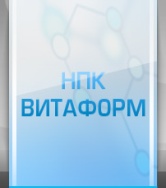 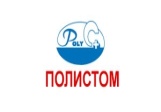 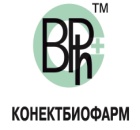 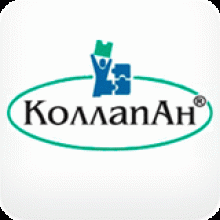 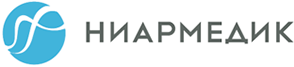 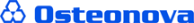 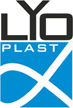 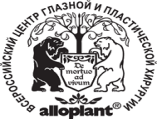 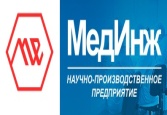 Крошка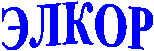 ЧипсыГельГемостатикиГемостатикиГемостатикиГемостатикиГемостатикиГемостатикиГемостатикиГемостатикиГемостатикиГемостатикиГемостатикиГемостатикиГемостатикиГемостатикиГемостатикиГемостатикиГемостатикиГемостатикиГемостатикиГемостатикиГемостатикиГемостатикиГемостатикиГемостатикиГемостатикиГемостатикиГемостатикиГемостатикиГемостатикиГемостатикиГемостатикиГемостатикиГемостатикиГемостатикиГемостатикиГемостатикиГемостатикиГемостатикиГемостатикиГемостатикиГемостатикиГемостатикиГемостатикиГемостатикиГемостатикиГемостатикиГемостатикиГемостатикиГемостатикиГемостатикиГемостатикиГемостатикиГемостатикиГемостатикиГемостатикиГемостатикиГемостатикиГемостатикиГемостатикиГемостатикиГемостатикиГемостатикиГемостатикиГемостатикиГемостатикиГемостатикиГемостатикиГемостатикиГемостатикиГемостатикиГемостатикиГемостатикиГемостатикиГемостатикиГемостатикиГемостатикиГемостатикиГемостатикиГемостатикиГемостатикиГемостатикиГемостатикиГемостатикиГемостатикиГемостатикиГемостатикиГемостатикиГемостатикиГемостатикиГемостатикиГемостатикиГемостатикиГемостатикиГемостатикиГемостатикиГемостатикиГемостатикиГемостатикиГемостатикиГемостатикиГемостатикиГемостатикиГемостатикиГемостатикиГемостатикиГемостатикиГемостатикиГемостатикиГемостатикиГемостатикиГемостатикиГемостатикиГемостатикиГемостатикиГемостатикиГемостатикиГемостатикиГемостатикиГемостатикиГемостатикиГемостатикиГемостатикиГемостатикиГемостатикиГемостатикиГемостатикиГемостатикиГемостатикиГемостатикиГемостатикиГемостатикиИмпортный продуктИмпортный продуктИмпортный продуктИмпортный продуктИмпортный продуктИмпортный продуктИмпортный продуктИмпортный продуктИмпортный продуктОмега-ДентОмега-ДентОмега-ДентОмега-ДентОмега-ДентОмега-ДентОмега-ДентОмега-ДентОмега-ДентОмега-ДентОмега-ДентОмега-ДентОмега-ДентОмега-ДентОмега-ДентОмега-ДентОмега-ДентОмега-ДентОмега-ДентОмега-ДентОмега-ДентОмега-ДентОмега-ДентОмега-ДентОмега-ДентОмега-ДентОмега-ДентОмега-ДентОмега-ДентОмега-ДентОмега-ДентОмега-ДентОмега-ДентОмега-ДентОмега-ДентОмега-ДентОмега-ДентВладМиВаВладМиВаВладМиВаВладМиВаВладМиВаВладМиВаВладМиВаВладМиВаВладМиВаВладМиВаВладМиВаВладМиВаВладМиВаВладМиВаВладМиВаВладМиВаВладМиВаВладМиВаВладМиВаВладМиВаВладМиВаВладМиВаВладМиВаВладМиВаВладМиВаВладМиВаВладМиВаTehnoDentTehnoDentTehnoDentTehnoDentTehnoDentTehnoDentTehnoDentTehnoDentTehnoDentTehnoDentTehnoDentTehnoDentTehnoDentTehnoDentTehnoDentTehnoDentTehnoDentTehnoDentTehnoDentTehnoDentTehnoDentTehnoDentTehnoDentTehnoDentTehnoDentTehnoDentTehnoDentTehnoDentTehnoDentTehnoDentTehnoDentTehnoDentTehnoDentTehnoDentTehnoDentTehnoDentTehnoDentTehnoDentTehnoDentTehnoDentРадуга-РРадуга-РРадуга-РРадуга-РРадуга-РРадуга-РРадуга-РРадуга-РРадуга-РРадуга-РРадуга-РРадуга-РРадуга-РРадуга-РРадуга-РРадуга-РРадуга-РРадуга-РКровоостанавливающие средстваКровоостанавливающие средстваКровоостанавливающие средстваКровоостанавливающие средстваКровоостанавливающие средстваКровоостанавливающие средстваКровоостанавливающие средстваКровоостанавливающие средстваКровоостанавливающие средства«Альвостаз жгутик»«Альвостаз губка»«Альвостаз жгутик»«Альвостаз губка»«Альвостаз жгутик»«Альвостаз губка»«Альвостаз жгутик»«Альвостаз губка»«Альвостаз жгутик»«Альвостаз губка»«Альвостаз жгутик»«Альвостаз губка»«Альвостаз жгутик»«Альвостаз губка»«Альвостаз жгутик»«Альвостаз губка»«Альвостаз жгутик»«Альвостаз губка»«Альвостаз жгутик»«Альвостаз губка»«Альвостаз жгутик»«Альвостаз губка»«Альвостаз жгутик»«Альвостаз губка»«Альвостаз жгутик»«Альвостаз губка»«Альвостаз жгутик»«Альвостаз губка»«Альвостаз жгутик»«Альвостаз губка»«Альвостаз жгутик»«Альвостаз губка»«Альвостаз жгутик»«Альвостаз губка»«Альвостаз жгутик»«Альвостаз губка»«Альвостаз жгутик»«Альвостаз губка»«Альвостаз жгутик»«Альвостаз губка»«Альвостаз жгутик»«Альвостаз губка»«Альвостаз жгутик»«Альвостаз губка»«Альвостаз жгутик»«Альвостаз губка»«Альвостаз жгутик»«Альвостаз губка»«Альвостаз жгутик»«Альвостаз губка»«Альвостаз жгутик»«Альвостаз губка»«Альвостаз жгутик»«Альвостаз губка»«Альвостаз жгутик»«Альвостаз губка»«Альвостаз жгутик»«Альвостаз губка»«Альвостаз жгутик»«Альвостаз губка»«Альвостаз жгутик»«Альвостаз губка»«Альвостаз жгутик»«Альвостаз губка»«Альвостаз жгутик»«Альвостаз губка»«Альвостаз жгутик»«Альвостаз губка»«Альвостаз жгутик»«Альвостаз губка»«Альвостаз жгутик»«Альвостаз губка»«Альвостаз жгутик»«Альвостаз губка»«Альванес гемостатический гель»«Альванес гемостатический гель»«Альванес гемостатический гель»«Альванес гемостатический гель»«Альванес гемостатический гель»«Альванес гемостатический гель»«Альванес гемостатический гель»«Альванес гемостатический гель»«Альванес гемостатический гель»«Альванес гемостатический гель»«Альванес гемостатический гель»«Альванес гемостатический гель»«Альванес гемостатический гель»«Альванес гемостатический гель»«Альванес гемостатический гель»«Альванес гемостатический гель»«Альванес гемостатический гель»«Альванес гемостатический гель»«Альванес гемостатический гель»«Альванес гемостатический гель»«Альванес гемостатический гель»«Альванес гемостатический гель»«Альванес гемостатический гель»«Альванес гемостатический гель»«Альванес гемостатический гель»«Альванес гемостатический гель»«Альванес гемостатический гель»«Гель гемостатический»«Жидкость гемостатическая для ретракции десны»«Гель гемостатический»«Жидкость гемостатическая для ретракции десны»«Гель гемостатический»«Жидкость гемостатическая для ретракции десны»«Гель гемостатический»«Жидкость гемостатическая для ретракции десны»«Гель гемостатический»«Жидкость гемостатическая для ретракции десны»«Гель гемостатический»«Жидкость гемостатическая для ретракции десны»«Гель гемостатический»«Жидкость гемостатическая для ретракции десны»«Гель гемостатический»«Жидкость гемостатическая для ретракции десны»«Гель гемостатический»«Жидкость гемостатическая для ретракции десны»«Гель гемостатический»«Жидкость гемостатическая для ретракции десны»«Гель гемостатический»«Жидкость гемостатическая для ретракции десны»«Гель гемостатический»«Жидкость гемостатическая для ретракции десны»«Гель гемостатический»«Жидкость гемостатическая для ретракции десны»«Гель гемостатический»«Жидкость гемостатическая для ретракции десны»«Гель гемостатический»«Жидкость гемостатическая для ретракции десны»«Гель гемостатический»«Жидкость гемостатическая для ретракции десны»«Гель гемостатический»«Жидкость гемостатическая для ретракции десны»«Гель гемостатический»«Жидкость гемостатическая для ретракции десны»«Гель гемостатический»«Жидкость гемостатическая для ретракции десны»«Гель гемостатический»«Жидкость гемостатическая для ретракции десны»«Гель гемостатический»«Жидкость гемостатическая для ретракции десны»«Гель гемостатический»«Жидкость гемостатическая для ретракции десны»«Гель гемостатический»«Жидкость гемостатическая для ретракции десны»«Гель гемостатический»«Жидкость гемостатическая для ретракции десны»«Гель гемостатический»«Жидкость гемостатическая для ретракции десны»«Гель гемостатический»«Жидкость гемостатическая для ретракции десны»«Гель гемостатический»«Жидкость гемостатическая для ретракции десны»«Гель гемостатический»«Жидкость гемостатическая для ретракции десны»«Гель гемостатический»«Жидкость гемостатическая для ретракции десны»«Гель гемостатический»«Жидкость гемостатическая для ретракции десны»«Гель гемостатический»«Жидкость гемостатическая для ретракции десны»«Гель гемостатический»«Жидкость гемостатическая для ретракции десны»«Гель гемостатический»«Жидкость гемостатическая для ретракции десны»«Гель гемостатический»«Жидкость гемостатическая для ретракции десны»«Гель гемостатический»«Жидкость гемостатическая для ретракции десны»«Гель гемостатический»«Жидкость гемостатическая для ретракции десны»«Гель гемостатический»«Жидкость гемостатическая для ретракции десны»«Гель гемостатический»«Жидкость гемостатическая для ретракции десны»«Гель гемостатический»«Жидкость гемостатическая для ретракции десны»«Гель гемостатический»«Жидкость гемостатическая для ретракции десны»«Альгамин-Р»«Альгамин-Р»«Альгамин-Р»«Альгамин-Р»«Альгамин-Р»«Альгамин-Р»«Альгамин-Р»«Альгамин-Р»«Альгамин-Р»«Альгамин-Р»«Альгамин-Р»«Альгамин-Р»«Альгамин-Р»«Альгамин-Р»«Альгамин-Р»«Альгамин-Р»«Альгамин-Р»«Альгамин-Р»II. МАТЕРИАЛЫ И ОБОРУДОВАНИЕ ДЛЯ ЗУБОТЕХНИЧЕСКИХ РАБОТII. МАТЕРИАЛЫ И ОБОРУДОВАНИЕ ДЛЯ ЗУБОТЕХНИЧЕСКИХ РАБОТII. МАТЕРИАЛЫ И ОБОРУДОВАНИЕ ДЛЯ ЗУБОТЕХНИЧЕСКИХ РАБОТII. МАТЕРИАЛЫ И ОБОРУДОВАНИЕ ДЛЯ ЗУБОТЕХНИЧЕСКИХ РАБОТII. МАТЕРИАЛЫ И ОБОРУДОВАНИЕ ДЛЯ ЗУБОТЕХНИЧЕСКИХ РАБОТII. МАТЕРИАЛЫ И ОБОРУДОВАНИЕ ДЛЯ ЗУБОТЕХНИЧЕСКИХ РАБОТII. МАТЕРИАЛЫ И ОБОРУДОВАНИЕ ДЛЯ ЗУБОТЕХНИЧЕСКИХ РАБОТII. МАТЕРИАЛЫ И ОБОРУДОВАНИЕ ДЛЯ ЗУБОТЕХНИЧЕСКИХ РАБОТII. МАТЕРИАЛЫ И ОБОРУДОВАНИЕ ДЛЯ ЗУБОТЕХНИЧЕСКИХ РАБОТII. МАТЕРИАЛЫ И ОБОРУДОВАНИЕ ДЛЯ ЗУБОТЕХНИЧЕСКИХ РАБОТII. МАТЕРИАЛЫ И ОБОРУДОВАНИЕ ДЛЯ ЗУБОТЕХНИЧЕСКИХ РАБОТII. МАТЕРИАЛЫ И ОБОРУДОВАНИЕ ДЛЯ ЗУБОТЕХНИЧЕСКИХ РАБОТII. МАТЕРИАЛЫ И ОБОРУДОВАНИЕ ДЛЯ ЗУБОТЕХНИЧЕСКИХ РАБОТII. МАТЕРИАЛЫ И ОБОРУДОВАНИЕ ДЛЯ ЗУБОТЕХНИЧЕСКИХ РАБОТII. МАТЕРИАЛЫ И ОБОРУДОВАНИЕ ДЛЯ ЗУБОТЕХНИЧЕСКИХ РАБОТII. МАТЕРИАЛЫ И ОБОРУДОВАНИЕ ДЛЯ ЗУБОТЕХНИЧЕСКИХ РАБОТII. МАТЕРИАЛЫ И ОБОРУДОВАНИЕ ДЛЯ ЗУБОТЕХНИЧЕСКИХ РАБОТII. МАТЕРИАЛЫ И ОБОРУДОВАНИЕ ДЛЯ ЗУБОТЕХНИЧЕСКИХ РАБОТII. МАТЕРИАЛЫ И ОБОРУДОВАНИЕ ДЛЯ ЗУБОТЕХНИЧЕСКИХ РАБОТII. МАТЕРИАЛЫ И ОБОРУДОВАНИЕ ДЛЯ ЗУБОТЕХНИЧЕСКИХ РАБОТII. МАТЕРИАЛЫ И ОБОРУДОВАНИЕ ДЛЯ ЗУБОТЕХНИЧЕСКИХ РАБОТII. МАТЕРИАЛЫ И ОБОРУДОВАНИЕ ДЛЯ ЗУБОТЕХНИЧЕСКИХ РАБОТII. МАТЕРИАЛЫ И ОБОРУДОВАНИЕ ДЛЯ ЗУБОТЕХНИЧЕСКИХ РАБОТII. МАТЕРИАЛЫ И ОБОРУДОВАНИЕ ДЛЯ ЗУБОТЕХНИЧЕСКИХ РАБОТII. МАТЕРИАЛЫ И ОБОРУДОВАНИЕ ДЛЯ ЗУБОТЕХНИЧЕСКИХ РАБОТII. МАТЕРИАЛЫ И ОБОРУДОВАНИЕ ДЛЯ ЗУБОТЕХНИЧЕСКИХ РАБОТII. МАТЕРИАЛЫ И ОБОРУДОВАНИЕ ДЛЯ ЗУБОТЕХНИЧЕСКИХ РАБОТII. МАТЕРИАЛЫ И ОБОРУДОВАНИЕ ДЛЯ ЗУБОТЕХНИЧЕСКИХ РАБОТII. МАТЕРИАЛЫ И ОБОРУДОВАНИЕ ДЛЯ ЗУБОТЕХНИЧЕСКИХ РАБОТII. МАТЕРИАЛЫ И ОБОРУДОВАНИЕ ДЛЯ ЗУБОТЕХНИЧЕСКИХ РАБОТII. МАТЕРИАЛЫ И ОБОРУДОВАНИЕ ДЛЯ ЗУБОТЕХНИЧЕСКИХ РАБОТII. МАТЕРИАЛЫ И ОБОРУДОВАНИЕ ДЛЯ ЗУБОТЕХНИЧЕСКИХ РАБОТII. МАТЕРИАЛЫ И ОБОРУДОВАНИЕ ДЛЯ ЗУБОТЕХНИЧЕСКИХ РАБОТII. МАТЕРИАЛЫ И ОБОРУДОВАНИЕ ДЛЯ ЗУБОТЕХНИЧЕСКИХ РАБОТII. МАТЕРИАЛЫ И ОБОРУДОВАНИЕ ДЛЯ ЗУБОТЕХНИЧЕСКИХ РАБОТII. МАТЕРИАЛЫ И ОБОРУДОВАНИЕ ДЛЯ ЗУБОТЕХНИЧЕСКИХ РАБОТII. МАТЕРИАЛЫ И ОБОРУДОВАНИЕ ДЛЯ ЗУБОТЕХНИЧЕСКИХ РАБОТII. МАТЕРИАЛЫ И ОБОРУДОВАНИЕ ДЛЯ ЗУБОТЕХНИЧЕСКИХ РАБОТII. МАТЕРИАЛЫ И ОБОРУДОВАНИЕ ДЛЯ ЗУБОТЕХНИЧЕСКИХ РАБОТII. МАТЕРИАЛЫ И ОБОРУДОВАНИЕ ДЛЯ ЗУБОТЕХНИЧЕСКИХ РАБОТII. МАТЕРИАЛЫ И ОБОРУДОВАНИЕ ДЛЯ ЗУБОТЕХНИЧЕСКИХ РАБОТII. МАТЕРИАЛЫ И ОБОРУДОВАНИЕ ДЛЯ ЗУБОТЕХНИЧЕСКИХ РАБОТII. МАТЕРИАЛЫ И ОБОРУДОВАНИЕ ДЛЯ ЗУБОТЕХНИЧЕСКИХ РАБОТII. МАТЕРИАЛЫ И ОБОРУДОВАНИЕ ДЛЯ ЗУБОТЕХНИЧЕСКИХ РАБОТII. МАТЕРИАЛЫ И ОБОРУДОВАНИЕ ДЛЯ ЗУБОТЕХНИЧЕСКИХ РАБОТII. МАТЕРИАЛЫ И ОБОРУДОВАНИЕ ДЛЯ ЗУБОТЕХНИЧЕСКИХ РАБОТII. МАТЕРИАЛЫ И ОБОРУДОВАНИЕ ДЛЯ ЗУБОТЕХНИЧЕСКИХ РАБОТII. МАТЕРИАЛЫ И ОБОРУДОВАНИЕ ДЛЯ ЗУБОТЕХНИЧЕСКИХ РАБОТII. МАТЕРИАЛЫ И ОБОРУДОВАНИЕ ДЛЯ ЗУБОТЕХНИЧЕСКИХ РАБОТII. МАТЕРИАЛЫ И ОБОРУДОВАНИЕ ДЛЯ ЗУБОТЕХНИЧЕСКИХ РАБОТII. МАТЕРИАЛЫ И ОБОРУДОВАНИЕ ДЛЯ ЗУБОТЕХНИЧЕСКИХ РАБОТII. МАТЕРИАЛЫ И ОБОРУДОВАНИЕ ДЛЯ ЗУБОТЕХНИЧЕСКИХ РАБОТII. МАТЕРИАЛЫ И ОБОРУДОВАНИЕ ДЛЯ ЗУБОТЕХНИЧЕСКИХ РАБОТII. МАТЕРИАЛЫ И ОБОРУДОВАНИЕ ДЛЯ ЗУБОТЕХНИЧЕСКИХ РАБОТII. МАТЕРИАЛЫ И ОБОРУДОВАНИЕ ДЛЯ ЗУБОТЕХНИЧЕСКИХ РАБОТII. МАТЕРИАЛЫ И ОБОРУДОВАНИЕ ДЛЯ ЗУБОТЕХНИЧЕСКИХ РАБОТII. МАТЕРИАЛЫ И ОБОРУДОВАНИЕ ДЛЯ ЗУБОТЕХНИЧЕСКИХ РАБОТII. МАТЕРИАЛЫ И ОБОРУДОВАНИЕ ДЛЯ ЗУБОТЕХНИЧЕСКИХ РАБОТII. МАТЕРИАЛЫ И ОБОРУДОВАНИЕ ДЛЯ ЗУБОТЕХНИЧЕСКИХ РАБОТII. МАТЕРИАЛЫ И ОБОРУДОВАНИЕ ДЛЯ ЗУБОТЕХНИЧЕСКИХ РАБОТII. МАТЕРИАЛЫ И ОБОРУДОВАНИЕ ДЛЯ ЗУБОТЕХНИЧЕСКИХ РАБОТII. МАТЕРИАЛЫ И ОБОРУДОВАНИЕ ДЛЯ ЗУБОТЕХНИЧЕСКИХ РАБОТII. МАТЕРИАЛЫ И ОБОРУДОВАНИЕ ДЛЯ ЗУБОТЕХНИЧЕСКИХ РАБОТII. МАТЕРИАЛЫ И ОБОРУДОВАНИЕ ДЛЯ ЗУБОТЕХНИЧЕСКИХ РАБОТII. МАТЕРИАЛЫ И ОБОРУДОВАНИЕ ДЛЯ ЗУБОТЕХНИЧЕСКИХ РАБОТII. МАТЕРИАЛЫ И ОБОРУДОВАНИЕ ДЛЯ ЗУБОТЕХНИЧЕСКИХ РАБОТII. МАТЕРИАЛЫ И ОБОРУДОВАНИЕ ДЛЯ ЗУБОТЕХНИЧЕСКИХ РАБОТII. МАТЕРИАЛЫ И ОБОРУДОВАНИЕ ДЛЯ ЗУБОТЕХНИЧЕСКИХ РАБОТII. МАТЕРИАЛЫ И ОБОРУДОВАНИЕ ДЛЯ ЗУБОТЕХНИЧЕСКИХ РАБОТII. МАТЕРИАЛЫ И ОБОРУДОВАНИЕ ДЛЯ ЗУБОТЕХНИЧЕСКИХ РАБОТII. МАТЕРИАЛЫ И ОБОРУДОВАНИЕ ДЛЯ ЗУБОТЕХНИЧЕСКИХ РАБОТII. МАТЕРИАЛЫ И ОБОРУДОВАНИЕ ДЛЯ ЗУБОТЕХНИЧЕСКИХ РАБОТII. МАТЕРИАЛЫ И ОБОРУДОВАНИЕ ДЛЯ ЗУБОТЕХНИЧЕСКИХ РАБОТII. МАТЕРИАЛЫ И ОБОРУДОВАНИЕ ДЛЯ ЗУБОТЕХНИЧЕСКИХ РАБОТII. МАТЕРИАЛЫ И ОБОРУДОВАНИЕ ДЛЯ ЗУБОТЕХНИЧЕСКИХ РАБОТII. МАТЕРИАЛЫ И ОБОРУДОВАНИЕ ДЛЯ ЗУБОТЕХНИЧЕСКИХ РАБОТII. МАТЕРИАЛЫ И ОБОРУДОВАНИЕ ДЛЯ ЗУБОТЕХНИЧЕСКИХ РАБОТII. МАТЕРИАЛЫ И ОБОРУДОВАНИЕ ДЛЯ ЗУБОТЕХНИЧЕСКИХ РАБОТII. МАТЕРИАЛЫ И ОБОРУДОВАНИЕ ДЛЯ ЗУБОТЕХНИЧЕСКИХ РАБОТII. МАТЕРИАЛЫ И ОБОРУДОВАНИЕ ДЛЯ ЗУБОТЕХНИЧЕСКИХ РАБОТII. МАТЕРИАЛЫ И ОБОРУДОВАНИЕ ДЛЯ ЗУБОТЕХНИЧЕСКИХ РАБОТII. МАТЕРИАЛЫ И ОБОРУДОВАНИЕ ДЛЯ ЗУБОТЕХНИЧЕСКИХ РАБОТII. МАТЕРИАЛЫ И ОБОРУДОВАНИЕ ДЛЯ ЗУБОТЕХНИЧЕСКИХ РАБОТII. МАТЕРИАЛЫ И ОБОРУДОВАНИЕ ДЛЯ ЗУБОТЕХНИЧЕСКИХ РАБОТII. МАТЕРИАЛЫ И ОБОРУДОВАНИЕ ДЛЯ ЗУБОТЕХНИЧЕСКИХ РАБОТII. МАТЕРИАЛЫ И ОБОРУДОВАНИЕ ДЛЯ ЗУБОТЕХНИЧЕСКИХ РАБОТII. МАТЕРИАЛЫ И ОБОРУДОВАНИЕ ДЛЯ ЗУБОТЕХНИЧЕСКИХ РАБОТII. МАТЕРИАЛЫ И ОБОРУДОВАНИЕ ДЛЯ ЗУБОТЕХНИЧЕСКИХ РАБОТII. МАТЕРИАЛЫ И ОБОРУДОВАНИЕ ДЛЯ ЗУБОТЕХНИЧЕСКИХ РАБОТII. МАТЕРИАЛЫ И ОБОРУДОВАНИЕ ДЛЯ ЗУБОТЕХНИЧЕСКИХ РАБОТII. МАТЕРИАЛЫ И ОБОРУДОВАНИЕ ДЛЯ ЗУБОТЕХНИЧЕСКИХ РАБОТII. МАТЕРИАЛЫ И ОБОРУДОВАНИЕ ДЛЯ ЗУБОТЕХНИЧЕСКИХ РАБОТII. МАТЕРИАЛЫ И ОБОРУДОВАНИЕ ДЛЯ ЗУБОТЕХНИЧЕСКИХ РАБОТII. МАТЕРИАЛЫ И ОБОРУДОВАНИЕ ДЛЯ ЗУБОТЕХНИЧЕСКИХ РАБОТII. МАТЕРИАЛЫ И ОБОРУДОВАНИЕ ДЛЯ ЗУБОТЕХНИЧЕСКИХ РАБОТII. МАТЕРИАЛЫ И ОБОРУДОВАНИЕ ДЛЯ ЗУБОТЕХНИЧЕСКИХ РАБОТII. МАТЕРИАЛЫ И ОБОРУДОВАНИЕ ДЛЯ ЗУБОТЕХНИЧЕСКИХ РАБОТII. МАТЕРИАЛЫ И ОБОРУДОВАНИЕ ДЛЯ ЗУБОТЕХНИЧЕСКИХ РАБОТII. МАТЕРИАЛЫ И ОБОРУДОВАНИЕ ДЛЯ ЗУБОТЕХНИЧЕСКИХ РАБОТII. МАТЕРИАЛЫ И ОБОРУДОВАНИЕ ДЛЯ ЗУБОТЕХНИЧЕСКИХ РАБОТII. МАТЕРИАЛЫ И ОБОРУДОВАНИЕ ДЛЯ ЗУБОТЕХНИЧЕСКИХ РАБОТII. МАТЕРИАЛЫ И ОБОРУДОВАНИЕ ДЛЯ ЗУБОТЕХНИЧЕСКИХ РАБОТII. МАТЕРИАЛЫ И ОБОРУДОВАНИЕ ДЛЯ ЗУБОТЕХНИЧЕСКИХ РАБОТII. МАТЕРИАЛЫ И ОБОРУДОВАНИЕ ДЛЯ ЗУБОТЕХНИЧЕСКИХ РАБОТII. МАТЕРИАЛЫ И ОБОРУДОВАНИЕ ДЛЯ ЗУБОТЕХНИЧЕСКИХ РАБОТII. МАТЕРИАЛЫ И ОБОРУДОВАНИЕ ДЛЯ ЗУБОТЕХНИЧЕСКИХ РАБОТII. МАТЕРИАЛЫ И ОБОРУДОВАНИЕ ДЛЯ ЗУБОТЕХНИЧЕСКИХ РАБОТII. МАТЕРИАЛЫ И ОБОРУДОВАНИЕ ДЛЯ ЗУБОТЕХНИЧЕСКИХ РАБОТII. МАТЕРИАЛЫ И ОБОРУДОВАНИЕ ДЛЯ ЗУБОТЕХНИЧЕСКИХ РАБОТII. МАТЕРИАЛЫ И ОБОРУДОВАНИЕ ДЛЯ ЗУБОТЕХНИЧЕСКИХ РАБОТII. МАТЕРИАЛЫ И ОБОРУДОВАНИЕ ДЛЯ ЗУБОТЕХНИЧЕСКИХ РАБОТII. МАТЕРИАЛЫ И ОБОРУДОВАНИЕ ДЛЯ ЗУБОТЕХНИЧЕСКИХ РАБОТII. МАТЕРИАЛЫ И ОБОРУДОВАНИЕ ДЛЯ ЗУБОТЕХНИЧЕСКИХ РАБОТII. МАТЕРИАЛЫ И ОБОРУДОВАНИЕ ДЛЯ ЗУБОТЕХНИЧЕСКИХ РАБОТII. МАТЕРИАЛЫ И ОБОРУДОВАНИЕ ДЛЯ ЗУБОТЕХНИЧЕСКИХ РАБОТII. МАТЕРИАЛЫ И ОБОРУДОВАНИЕ ДЛЯ ЗУБОТЕХНИЧЕСКИХ РАБОТII. МАТЕРИАЛЫ И ОБОРУДОВАНИЕ ДЛЯ ЗУБОТЕХНИЧЕСКИХ РАБОТII. МАТЕРИАЛЫ И ОБОРУДОВАНИЕ ДЛЯ ЗУБОТЕХНИЧЕСКИХ РАБОТII. МАТЕРИАЛЫ И ОБОРУДОВАНИЕ ДЛЯ ЗУБОТЕХНИЧЕСКИХ РАБОТII. МАТЕРИАЛЫ И ОБОРУДОВАНИЕ ДЛЯ ЗУБОТЕХНИЧЕСКИХ РАБОТII. МАТЕРИАЛЫ И ОБОРУДОВАНИЕ ДЛЯ ЗУБОТЕХНИЧЕСКИХ РАБОТII. МАТЕРИАЛЫ И ОБОРУДОВАНИЕ ДЛЯ ЗУБОТЕХНИЧЕСКИХ РАБОТII. МАТЕРИАЛЫ И ОБОРУДОВАНИЕ ДЛЯ ЗУБОТЕХНИЧЕСКИХ РАБОТII. МАТЕРИАЛЫ И ОБОРУДОВАНИЕ ДЛЯ ЗУБОТЕХНИЧЕСКИХ РАБОТII. МАТЕРИАЛЫ И ОБОРУДОВАНИЕ ДЛЯ ЗУБОТЕХНИЧЕСКИХ РАБОТII. МАТЕРИАЛЫ И ОБОРУДОВАНИЕ ДЛЯ ЗУБОТЕХНИЧЕСКИХ РАБОТII. МАТЕРИАЛЫ И ОБОРУДОВАНИЕ ДЛЯ ЗУБОТЕХНИЧЕСКИХ РАБОТII. МАТЕРИАЛЫ И ОБОРУДОВАНИЕ ДЛЯ ЗУБОТЕХНИЧЕСКИХ РАБОТII. МАТЕРИАЛЫ И ОБОРУДОВАНИЕ ДЛЯ ЗУБОТЕХНИЧЕСКИХ РАБОТII. МАТЕРИАЛЫ И ОБОРУДОВАНИЕ ДЛЯ ЗУБОТЕХНИЧЕСКИХ РАБОТII. МАТЕРИАЛЫ И ОБОРУДОВАНИЕ ДЛЯ ЗУБОТЕХНИЧЕСКИХ РАБОТ1. ЗУБОТЕХНИЧЕСКИЕ МАТЕРИАЛЫ1. ЗУБОТЕХНИЧЕСКИЕ МАТЕРИАЛЫ1. ЗУБОТЕХНИЧЕСКИЕ МАТЕРИАЛЫ1. ЗУБОТЕХНИЧЕСКИЕ МАТЕРИАЛЫ1. ЗУБОТЕХНИЧЕСКИЕ МАТЕРИАЛЫ1. ЗУБОТЕХНИЧЕСКИЕ МАТЕРИАЛЫ1. ЗУБОТЕХНИЧЕСКИЕ МАТЕРИАЛЫ1. ЗУБОТЕХНИЧЕСКИЕ МАТЕРИАЛЫ1. ЗУБОТЕХНИЧЕСКИЕ МАТЕРИАЛЫ1. ЗУБОТЕХНИЧЕСКИЕ МАТЕРИАЛЫ1. ЗУБОТЕХНИЧЕСКИЕ МАТЕРИАЛЫ1. ЗУБОТЕХНИЧЕСКИЕ МАТЕРИАЛЫ1. ЗУБОТЕХНИЧЕСКИЕ МАТЕРИАЛЫ1. ЗУБОТЕХНИЧЕСКИЕ МАТЕРИАЛЫ1. ЗУБОТЕХНИЧЕСКИЕ МАТЕРИАЛЫ1. ЗУБОТЕХНИЧЕСКИЕ МАТЕРИАЛЫ1. ЗУБОТЕХНИЧЕСКИЕ МАТЕРИАЛЫ1. ЗУБОТЕХНИЧЕСКИЕ МАТЕРИАЛЫ1. ЗУБОТЕХНИЧЕСКИЕ МАТЕРИАЛЫ1. ЗУБОТЕХНИЧЕСКИЕ МАТЕРИАЛЫ1. ЗУБОТЕХНИЧЕСКИЕ МАТЕРИАЛЫ1. ЗУБОТЕХНИЧЕСКИЕ МАТЕРИАЛЫ1. ЗУБОТЕХНИЧЕСКИЕ МАТЕРИАЛЫ1. ЗУБОТЕХНИЧЕСКИЕ МАТЕРИАЛЫ1. ЗУБОТЕХНИЧЕСКИЕ МАТЕРИАЛЫ1. ЗУБОТЕХНИЧЕСКИЕ МАТЕРИАЛЫ1. ЗУБОТЕХНИЧЕСКИЕ МАТЕРИАЛЫ1. ЗУБОТЕХНИЧЕСКИЕ МАТЕРИАЛЫ1. ЗУБОТЕХНИЧЕСКИЕ МАТЕРИАЛЫ1. ЗУБОТЕХНИЧЕСКИЕ МАТЕРИАЛЫ1. ЗУБОТЕХНИЧЕСКИЕ МАТЕРИАЛЫ1. ЗУБОТЕХНИЧЕСКИЕ МАТЕРИАЛЫ1. ЗУБОТЕХНИЧЕСКИЕ МАТЕРИАЛЫ1. ЗУБОТЕХНИЧЕСКИЕ МАТЕРИАЛЫ1. ЗУБОТЕХНИЧЕСКИЕ МАТЕРИАЛЫ1. ЗУБОТЕХНИЧЕСКИЕ МАТЕРИАЛЫ1. ЗУБОТЕХНИЧЕСКИЕ МАТЕРИАЛЫ1. ЗУБОТЕХНИЧЕСКИЕ МАТЕРИАЛЫ1. ЗУБОТЕХНИЧЕСКИЕ МАТЕРИАЛЫ1. ЗУБОТЕХНИЧЕСКИЕ МАТЕРИАЛЫ1. ЗУБОТЕХНИЧЕСКИЕ МАТЕРИАЛЫ1. ЗУБОТЕХНИЧЕСКИЕ МАТЕРИАЛЫ1. ЗУБОТЕХНИЧЕСКИЕ МАТЕРИАЛЫ1. ЗУБОТЕХНИЧЕСКИЕ МАТЕРИАЛЫ1. ЗУБОТЕХНИЧЕСКИЕ МАТЕРИАЛЫ1. ЗУБОТЕХНИЧЕСКИЕ МАТЕРИАЛЫ1. ЗУБОТЕХНИЧЕСКИЕ МАТЕРИАЛЫ1. ЗУБОТЕХНИЧЕСКИЕ МАТЕРИАЛЫ1. ЗУБОТЕХНИЧЕСКИЕ МАТЕРИАЛЫ1. ЗУБОТЕХНИЧЕСКИЕ МАТЕРИАЛЫ1. ЗУБОТЕХНИЧЕСКИЕ МАТЕРИАЛЫ1. ЗУБОТЕХНИЧЕСКИЕ МАТЕРИАЛЫ1. ЗУБОТЕХНИЧЕСКИЕ МАТЕРИАЛЫ1. ЗУБОТЕХНИЧЕСКИЕ МАТЕРИАЛЫ1. ЗУБОТЕХНИЧЕСКИЕ МАТЕРИАЛЫ1. ЗУБОТЕХНИЧЕСКИЕ МАТЕРИАЛЫ1. ЗУБОТЕХНИЧЕСКИЕ МАТЕРИАЛЫ1. ЗУБОТЕХНИЧЕСКИЕ МАТЕРИАЛЫ1. ЗУБОТЕХНИЧЕСКИЕ МАТЕРИАЛЫ1. ЗУБОТЕХНИЧЕСКИЕ МАТЕРИАЛЫ1. ЗУБОТЕХНИЧЕСКИЕ МАТЕРИАЛЫ1. ЗУБОТЕХНИЧЕСКИЕ МАТЕРИАЛЫ1. ЗУБОТЕХНИЧЕСКИЕ МАТЕРИАЛЫ1. ЗУБОТЕХНИЧЕСКИЕ МАТЕРИАЛЫ1. ЗУБОТЕХНИЧЕСКИЕ МАТЕРИАЛЫ1. ЗУБОТЕХНИЧЕСКИЕ МАТЕРИАЛЫ1. ЗУБОТЕХНИЧЕСКИЕ МАТЕРИАЛЫ1. ЗУБОТЕХНИЧЕСКИЕ МАТЕРИАЛЫ1. ЗУБОТЕХНИЧЕСКИЕ МАТЕРИАЛЫ1. ЗУБОТЕХНИЧЕСКИЕ МАТЕРИАЛЫ1. ЗУБОТЕХНИЧЕСКИЕ МАТЕРИАЛЫ1. ЗУБОТЕХНИЧЕСКИЕ МАТЕРИАЛЫ1. ЗУБОТЕХНИЧЕСКИЕ МАТЕРИАЛЫ1. ЗУБОТЕХНИЧЕСКИЕ МАТЕРИАЛЫ1. ЗУБОТЕХНИЧЕСКИЕ МАТЕРИАЛЫ1. ЗУБОТЕХНИЧЕСКИЕ МАТЕРИАЛЫ1. ЗУБОТЕХНИЧЕСКИЕ МАТЕРИАЛЫ1. ЗУБОТЕХНИЧЕСКИЕ МАТЕРИАЛЫ1. ЗУБОТЕХНИЧЕСКИЕ МАТЕРИАЛЫ1. ЗУБОТЕХНИЧЕСКИЕ МАТЕРИАЛЫ1. ЗУБОТЕХНИЧЕСКИЕ МАТЕРИАЛЫ1. ЗУБОТЕХНИЧЕСКИЕ МАТЕРИАЛЫ1. ЗУБОТЕХНИЧЕСКИЕ МАТЕРИАЛЫ1. ЗУБОТЕХНИЧЕСКИЕ МАТЕРИАЛЫ1. ЗУБОТЕХНИЧЕСКИЕ МАТЕРИАЛЫ1. ЗУБОТЕХНИЧЕСКИЕ МАТЕРИАЛЫ1. ЗУБОТЕХНИЧЕСКИЕ МАТЕРИАЛЫ1. ЗУБОТЕХНИЧЕСКИЕ МАТЕРИАЛЫ1. ЗУБОТЕХНИЧЕСКИЕ МАТЕРИАЛЫ1. ЗУБОТЕХНИЧЕСКИЕ МАТЕРИАЛЫ1. ЗУБОТЕХНИЧЕСКИЕ МАТЕРИАЛЫ1. ЗУБОТЕХНИЧЕСКИЕ МАТЕРИАЛЫ1. ЗУБОТЕХНИЧЕСКИЕ МАТЕРИАЛЫ1. ЗУБОТЕХНИЧЕСКИЕ МАТЕРИАЛЫ1. ЗУБОТЕХНИЧЕСКИЕ МАТЕРИАЛЫ1. ЗУБОТЕХНИЧЕСКИЕ МАТЕРИАЛЫ1. ЗУБОТЕХНИЧЕСКИЕ МАТЕРИАЛЫ1. ЗУБОТЕХНИЧЕСКИЕ МАТЕРИАЛЫ1. ЗУБОТЕХНИЧЕСКИЕ МАТЕРИАЛЫ1. ЗУБОТЕХНИЧЕСКИЕ МАТЕРИАЛЫ1. ЗУБОТЕХНИЧЕСКИЕ МАТЕРИАЛЫ1. ЗУБОТЕХНИЧЕСКИЕ МАТЕРИАЛЫ1. ЗУБОТЕХНИЧЕСКИЕ МАТЕРИАЛЫ1. ЗУБОТЕХНИЧЕСКИЕ МАТЕРИАЛЫ1. ЗУБОТЕХНИЧЕСКИЕ МАТЕРИАЛЫ1. ЗУБОТЕХНИЧЕСКИЕ МАТЕРИАЛЫ1. ЗУБОТЕХНИЧЕСКИЕ МАТЕРИАЛЫ1. ЗУБОТЕХНИЧЕСКИЕ МАТЕРИАЛЫ1. ЗУБОТЕХНИЧЕСКИЕ МАТЕРИАЛЫ1. ЗУБОТЕХНИЧЕСКИЕ МАТЕРИАЛЫ1. ЗУБОТЕХНИЧЕСКИЕ МАТЕРИАЛЫ1. ЗУБОТЕХНИЧЕСКИЕ МАТЕРИАЛЫ1. ЗУБОТЕХНИЧЕСКИЕ МАТЕРИАЛЫ1. ЗУБОТЕХНИЧЕСКИЕ МАТЕРИАЛЫ1. ЗУБОТЕХНИЧЕСКИЕ МАТЕРИАЛЫ1. ЗУБОТЕХНИЧЕСКИЕ МАТЕРИАЛЫ1. ЗУБОТЕХНИЧЕСКИЕ МАТЕРИАЛЫ1. ЗУБОТЕХНИЧЕСКИЕ МАТЕРИАЛЫ1. ЗУБОТЕХНИЧЕСКИЕ МАТЕРИАЛЫ1. ЗУБОТЕХНИЧЕСКИЕ МАТЕРИАЛЫ1. ЗУБОТЕХНИЧЕСКИЕ МАТЕРИАЛЫ1. ЗУБОТЕХНИЧЕСКИЕ МАТЕРИАЛЫ1. ЗУБОТЕХНИЧЕСКИЕ МАТЕРИАЛЫ1. ЗУБОТЕХНИЧЕСКИЕ МАТЕРИАЛЫ1. ЗУБОТЕХНИЧЕСКИЕ МАТЕРИАЛЫ1. ЗУБОТЕХНИЧЕСКИЕ МАТЕРИАЛЫ1. ЗУБОТЕХНИЧЕСКИЕ МАТЕРИАЛЫ1. ЗУБОТЕХНИЧЕСКИЕ МАТЕРИАЛЫ1. ЗУБОТЕХНИЧЕСКИЕ МАТЕРИАЛЫ1. ЗУБОТЕХНИЧЕСКИЕ МАТЕРИАЛЫ1. ЗУБОТЕХНИЧЕСКИЕ МАТЕРИАЛЫГипсыГипсыГипсыГипсыГипсыГипсыГипсыГипсыГипсыГипсыГипсыГипсыГипсыГипсыГипсыГипсыГипсыГипсыГипсыГипсыГипсыГипсыГипсыГипсыГипсыГипсыГипсыГипсыГипсыГипсыГипсыГипсыГипсыГипсыГипсыГипсыГипсыГипсыГипсыГипсыГипсыГипсыГипсыГипсыГипсыГипсыГипсыГипсыГипсыГипсыГипсыГипсыГипсыГипсыГипсыГипсыГипсыГипсыГипсыГипсыГипсыГипсыГипсыГипсыГипсыГипсыГипсыГипсыГипсыГипсыГипсыГипсыГипсыГипсыГипсыГипсыГипсыГипсыГипсыГипсыГипсыГипсыГипсыГипсыГипсыГипсыГипсыГипсыГипсыГипсыГипсыГипсыГипсыГипсыГипсыГипсыГипсыГипсыГипсыГипсыГипсыГипсыГипсыГипсыГипсыГипсыГипсыГипсыГипсыГипсыГипсыГипсыГипсыГипсыГипсыГипсыГипсыГипсыГипсыГипсыГипсыГипсыГипсыГипсыГипсыГипсыГипсыГипсыГипсыГипсыГипсыИмпортный продуктИмпортный продуктИмпортный продуктИмпортный продуктИмпортный продуктEurmedEurmedEurmedEurmedEurmedEurmedEurmedEurmedEurmedEurmedEurmedEurmedEurmedEurmedEurmedEurmedEurmedEurmedEurmedEurmedEurmedEurmedEurmedEurmedEurmedEurmedEurmedEurmedEurmedEurmedEurmedEurmedEurmedEurmedEurmedEurmedEurmedEurmedEurmedEurmedЦелитЦелитЦелитЦелитЦелитЦелитЦелитЦелитЦелитЦелитЦелитЦелитЦелитЦелитЦелитЦелитЦелитЦелитЦелитЦелитЦелитЦелитЦелитЦелитЦелитЦелитЦелитЦелитЦелитЦелитЦелитЦелитЦелитЦелитЦелитЦелитЦелитЦелитЦелитЦелитЦелитЦелитЦелитЦелитЦелитЦелитЦелитРудентРудентРудентРудентРудентРудентРудентРудентРудентРудентРудентРудентРудентРудентРудентРудентРудентРудентРудентРудентРудентРудентРудентРудентРудентРудентРудентРудентРудентРудентРудентРудентРудентРудентРудентРудентРудентРудентРудентГипс 2-го класса.Гипс 2-го класса.Гипс 2-го класса.Гипс 2-го класса.Гипс 2-го класса.«Pro Basis» - Saint-Gobain Formula«Pro Basis» - Saint-Gobain Formula«Pro Basis» - Saint-Gobain Formula«Pro Basis» - Saint-Gobain Formula«Pro Basis» - Saint-Gobain Formula«Pro Basis» - Saint-Gobain Formula«Pro Basis» - Saint-Gobain Formula«Pro Basis» - Saint-Gobain Formula«Pro Basis» - Saint-Gobain Formula«Pro Basis» - Saint-Gobain Formula«Pro Basis» - Saint-Gobain Formula«Pro Basis» - Saint-Gobain Formula«Pro Basis» - Saint-Gobain Formula«Pro Basis» - Saint-Gobain Formula«Pro Basis» - Saint-Gobain Formula«Pro Basis» - Saint-Gobain Formula«Pro Basis» - Saint-Gobain Formula«Pro Basis» - Saint-Gobain Formula«Pro Basis» - Saint-Gobain Formula«Pro Basis» - Saint-Gobain Formula«Pro Basis» - Saint-Gobain Formula«Pro Basis» - Saint-Gobain Formula«Pro Basis» - Saint-Gobain Formula«Pro Basis» - Saint-Gobain Formula«Pro Basis» - Saint-Gobain Formula«Pro Basis» - Saint-Gobain Formula«Pro Basis» - Saint-Gobain Formula«Pro Basis» - Saint-Gobain Formula«Pro Basis» - Saint-Gobain Formula«Pro Basis» - Saint-Gobain Formula«Pro Basis» - Saint-Gobain Formula«Pro Basis» - Saint-Gobain Formula«Pro Basis» - Saint-Gobain Formula«Pro Basis» - Saint-Gobain Formula«Pro Basis» - Saint-Gobain Formula«Pro Basis» - Saint-Gobain Formula«Pro Basis» - Saint-Gobain Formula«Pro Basis» - Saint-Gobain Formula«Pro Basis» - Saint-Gobain Formula«Pro Basis» - Saint-Gobain Formula«Хабез 911»«Хабез 911»«Хабез 911»«Хабез 911»«Хабез 911»«Хабез 911»«Хабез 911»«Хабез 911»«Хабез 911»«Хабез 911»«Хабез 911»«Хабез 911»«Хабез 911»«Хабез 911»«Хабез 911»«Хабез 911»«Хабез 911»«Хабез 911»«Хабез 911»«Хабез 911»«Хабез 911»«Хабез 911»«Хабез 911»«Хабез 911»«Хабез 911»«Хабез 911»«Хабез 911»«Хабез 911»«Хабез 911»«Хабез 911»«Хабез 911»«Хабез 911»«Хабез 911»«Хабез 911»«Хабез 911»«Хабез 911»«Хабез 911»«Хабез 911»«Хабез 911»«Хабез 911»«Хабез 911»«Хабез 911»«Хабез 911»«Хабез 911»«Хабез 911»«Хабез 911»«Хабез 911»«ТИП-II ДК-6 «DENTAL CAST»«ТИП-II ДК-6 «DENTAL CAST»«ТИП-II ДК-6 «DENTAL CAST»«ТИП-II ДК-6 «DENTAL CAST»«ТИП-II ДК-6 «DENTAL CAST»«ТИП-II ДК-6 «DENTAL CAST»«ТИП-II ДК-6 «DENTAL CAST»«ТИП-II ДК-6 «DENTAL CAST»«ТИП-II ДК-6 «DENTAL CAST»«ТИП-II ДК-6 «DENTAL CAST»«ТИП-II ДК-6 «DENTAL CAST»«ТИП-II ДК-6 «DENTAL CAST»«ТИП-II ДК-6 «DENTAL CAST»«ТИП-II ДК-6 «DENTAL CAST»«ТИП-II ДК-6 «DENTAL CAST»«ТИП-II ДК-6 «DENTAL CAST»«ТИП-II ДК-6 «DENTAL CAST»«ТИП-II ДК-6 «DENTAL CAST»«ТИП-II ДК-6 «DENTAL CAST»«ТИП-II ДК-6 «DENTAL CAST»«ТИП-II ДК-6 «DENTAL CAST»«ТИП-II ДК-6 «DENTAL CAST»«ТИП-II ДК-6 «DENTAL CAST»«ТИП-II ДК-6 «DENTAL CAST»«ТИП-II ДК-6 «DENTAL CAST»«ТИП-II ДК-6 «DENTAL CAST»«ТИП-II ДК-6 «DENTAL CAST»«ТИП-II ДК-6 «DENTAL CAST»«ТИП-II ДК-6 «DENTAL CAST»«ТИП-II ДК-6 «DENTAL CAST»«ТИП-II ДК-6 «DENTAL CAST»«ТИП-II ДК-6 «DENTAL CAST»«ТИП-II ДК-6 «DENTAL CAST»«ТИП-II ДК-6 «DENTAL CAST»«ТИП-II ДК-6 «DENTAL CAST»«ТИП-II ДК-6 «DENTAL CAST»«ТИП-II ДК-6 «DENTAL CAST»«ТИП-II ДК-6 «DENTAL CAST»«ТИП-II ДК-6 «DENTAL CAST»Elite Model-ZhermackElite Model-ZhermackElite Model-ZhermackElite Model-ZhermackElite Model-Zhermack«Pro Solid» - Saint-Gobain Formula«Pro Solid» - Saint-Gobain Formula«Pro Solid» - Saint-Gobain Formula«Pro Solid» - Saint-Gobain Formula«Pro Solid» - Saint-Gobain Formula«Pro Solid» - Saint-Gobain Formula«Pro Solid» - Saint-Gobain Formula«Pro Solid» - Saint-Gobain Formula«Pro Solid» - Saint-Gobain Formula«Pro Solid» - Saint-Gobain Formula«Pro Solid» - Saint-Gobain Formula«Pro Solid» - Saint-Gobain Formula«Pro Solid» - Saint-Gobain Formula«Pro Solid» - Saint-Gobain Formula«Pro Solid» - Saint-Gobain Formula«Pro Solid» - Saint-Gobain Formula«Pro Solid» - Saint-Gobain Formula«Pro Solid» - Saint-Gobain Formula«Pro Solid» - Saint-Gobain Formula«Pro Solid» - Saint-Gobain Formula«Pro Solid» - Saint-Gobain Formula«Pro Solid» - Saint-Gobain Formula«Pro Solid» - Saint-Gobain Formula«Pro Solid» - Saint-Gobain Formula«Pro Solid» - Saint-Gobain Formula«Pro Solid» - Saint-Gobain Formula«Pro Solid» - Saint-Gobain Formula«Pro Solid» - Saint-Gobain Formula«Pro Solid» - Saint-Gobain Formula«Pro Solid» - Saint-Gobain Formula«Pro Solid» - Saint-Gobain Formula«Pro Solid» - Saint-Gobain Formula«Pro Solid» - Saint-Gobain Formula«Pro Solid» - Saint-Gobain Formula«Pro Solid» - Saint-Gobain Formula«Pro Solid» - Saint-Gobain Formula«Pro Solid» - Saint-Gobain Formula«Pro Solid» - Saint-Gobain Formula«Pro Solid» - Saint-Gobain Formula«Pro Solid» - Saint-Gobain Formula«α-rock  голубой/розовый»«α-rock  голубой/розовый»«α-rock  голубой/розовый»«α-rock  голубой/розовый»«α-rock  голубой/розовый»«α-rock  голубой/розовый»«α-rock  голубой/розовый»«α-rock  голубой/розовый»«α-rock  голубой/розовый»«α-rock  голубой/розовый»«α-rock  голубой/розовый»«α-rock  голубой/розовый»«α-rock  голубой/розовый»«α-rock  голубой/розовый»«α-rock  голубой/розовый»«α-rock  голубой/розовый»«α-rock  голубой/розовый»«α-rock  голубой/розовый»«α-rock  голубой/розовый»«α-rock  голубой/розовый»«α-rock  голубой/розовый»«α-rock  голубой/розовый»«α-rock  голубой/розовый»«α-rock  голубой/розовый»«α-rock  голубой/розовый»«α-rock  голубой/розовый»«α-rock  голубой/розовый»«α-rock  голубой/розовый»«α-rock  голубой/розовый»«α-rock  голубой/розовый»«α-rock  голубой/розовый»«α-rock  голубой/розовый»«α-rock  голубой/розовый»«α-rock  голубой/розовый»«α-rock  голубой/розовый»«α-rock  голубой/розовый»«α-rock  голубой/розовый»«α-rock  голубой/розовый»«α-rock  голубой/розовый»«α-rock  голубой/розовый»«α-rock  голубой/розовый»«α-rock  голубой/розовый»«α-rock  голубой/розовый»«α-rock  голубой/розовый»«α-rock  голубой/розовый»«α-rock  голубой/розовый»«α-rock  голубой/розовый»«Супергипс ТИП-III DENTAL CAST»«Супергипс ТИП-III DENTAL CAST»«Супергипс ТИП-III DENTAL CAST»«Супергипс ТИП-III DENTAL CAST»«Супергипс ТИП-III DENTAL CAST»«Супергипс ТИП-III DENTAL CAST»«Супергипс ТИП-III DENTAL CAST»«Супергипс ТИП-III DENTAL CAST»«Супергипс ТИП-III DENTAL CAST»«Супергипс ТИП-III DENTAL CAST»«Супергипс ТИП-III DENTAL CAST»«Супергипс ТИП-III DENTAL CAST»«Супергипс ТИП-III DENTAL CAST»«Супергипс ТИП-III DENTAL CAST»«Супергипс ТИП-III DENTAL CAST»«Супергипс ТИП-III DENTAL CAST»«Супергипс ТИП-III DENTAL CAST»«Супергипс ТИП-III DENTAL CAST»«Супергипс ТИП-III DENTAL CAST»«Супергипс ТИП-III DENTAL CAST»«Супергипс ТИП-III DENTAL CAST»«Супергипс ТИП-III DENTAL CAST»«Супергипс ТИП-III DENTAL CAST»«Супергипс ТИП-III DENTAL CAST»«Супергипс ТИП-III DENTAL CAST»«Супергипс ТИП-III DENTAL CAST»«Супергипс ТИП-III DENTAL CAST»«Супергипс ТИП-III DENTAL CAST»«Супергипс ТИП-III DENTAL CAST»«Супергипс ТИП-III DENTAL CAST»«Супергипс ТИП-III DENTAL CAST»«Супергипс ТИП-III DENTAL CAST»«Супергипс ТИП-III DENTAL CAST»«Супергипс ТИП-III DENTAL CAST»«Супергипс ТИП-III DENTAL CAST»«Супергипс ТИП-III DENTAL CAST»«Супергипс ТИП-III DENTAL CAST»«Супергипс ТИП-III DENTAL CAST»«Супергипс ТИП-III DENTAL CAST»Elite Rock-ZhermackElite Rock-ZhermackElite Rock-ZhermackElite Rock-ZhermackElite Rock-Zhermack«Pro Rock» - Saint-Gobain Formula«Pro Rock» - Saint-Gobain Formula«Pro Rock» - Saint-Gobain Formula«Pro Rock» - Saint-Gobain Formula«Pro Rock» - Saint-Gobain Formula«Pro Rock» - Saint-Gobain Formula«Pro Rock» - Saint-Gobain Formula«Pro Rock» - Saint-Gobain Formula«Pro Rock» - Saint-Gobain Formula«Pro Rock» - Saint-Gobain Formula«Pro Rock» - Saint-Gobain Formula«Pro Rock» - Saint-Gobain Formula«Pro Rock» - Saint-Gobain Formula«Pro Rock» - Saint-Gobain Formula«Pro Rock» - Saint-Gobain Formula«Pro Rock» - Saint-Gobain Formula«Pro Rock» - Saint-Gobain Formula«Pro Rock» - Saint-Gobain Formula«Pro Rock» - Saint-Gobain Formula«Pro Rock» - Saint-Gobain Formula«Pro Rock» - Saint-Gobain Formula«Pro Rock» - Saint-Gobain Formula«Pro Rock» - Saint-Gobain Formula«Pro Rock» - Saint-Gobain Formula«Pro Rock» - Saint-Gobain Formula«Pro Rock» - Saint-Gobain Formula«Pro Rock» - Saint-Gobain Formula«Pro Rock» - Saint-Gobain Formula«Pro Rock» - Saint-Gobain Formula«Pro Rock» - Saint-Gobain Formula«Pro Rock» - Saint-Gobain Formula«Pro Rock» - Saint-Gobain Formula«Pro Rock» - Saint-Gobain Formula«Pro Rock» - Saint-Gobain Formula«Pro Rock» - Saint-Gobain Formula«Pro Rock» - Saint-Gobain Formula«Pro Rock» - Saint-Gobain Formula«Pro Rock» - Saint-Gobain Formula«Pro Rock» - Saint-Gobain Formula«Pro Rock» - Saint-Gobain Formula«α-rock бежевый»«α-rock бежевый»«α-rock бежевый»«α-rock бежевый»«α-rock бежевый»«α-rock бежевый»«α-rock бежевый»«α-rock бежевый»«α-rock бежевый»«α-rock бежевый»«α-rock бежевый»«α-rock бежевый»«α-rock бежевый»«α-rock бежевый»«α-rock бежевый»«α-rock бежевый»«α-rock бежевый»«α-rock бежевый»«α-rock бежевый»«α-rock бежевый»«α-rock бежевый»«α-rock бежевый»«α-rock бежевый»«α-rock бежевый»«α-rock бежевый»«α-rock бежевый»«α-rock бежевый»«α-rock бежевый»«α-rock бежевый»«α-rock бежевый»«α-rock бежевый»«α-rock бежевый»«α-rock бежевый»«α-rock бежевый»«α-rock бежевый»«α-rock бежевый»«α-rock бежевый»«α-rock бежевый»«α-rock бежевый»«α-rock бежевый»«α-rock бежевый»«α-rock бежевый»«α-rock бежевый»«α-rock бежевый»«α-rock бежевый»«α-rock бежевый»«α-rock бежевый»ПластмассыПластмассыПластмассыПластмассыПластмассыПластмассыПластмассыПластмассыПластмассыПластмассыПластмассыПластмассыПластмассыПластмассыПластмассыПластмассыПластмассыПластмассыПластмассыПластмассыПластмассыПластмассыПластмассыПластмассыПластмассыПластмассыПластмассыПластмассыПластмассыПластмассыПластмассыПластмассыПластмассыПластмассыПластмассыПластмассыПластмассыПластмассыПластмассыПластмассыПластмассыПластмассыПластмассыПластмассыПластмассыПластмассыПластмассыПластмассыПластмассыПластмассыПластмассыПластмассыПластмассыПластмассыПластмассыПластмассыПластмассыПластмассыПластмассыПластмассыПластмассыПластмассыПластмассыПластмассыПластмассыПластмассыПластмассыПластмассыПластмассыПластмассыПластмассыПластмассыПластмассыПластмассыПластмассыПластмассыПластмассыПластмассыПластмассыПластмассыПластмассыПластмассыПластмассыПластмассыПластмассыПластмассыПластмассыПластмассыПластмассыПластмассыПластмассыПластмассыПластмассыПластмассыПластмассыПластмассыПластмассыПластмассыПластмассыПластмассыПластмассыПластмассыПластмассыПластмассыПластмассыПластмассыПластмассыПластмассыПластмассыПластмассыПластмассыПластмассыПластмассыПластмассыПластмассыПластмассыПластмассыПластмассыПластмассыПластмассыПластмассыПластмассыПластмассыПластмассыПластмассыПластмассыПластмассыПластмассыПластмассыПластмассыПластмассыИмпортный продуктИмпортный продуктИмпортный продуктИмпортный продуктИмпортный продуктИмпортный продуктИмпортный продуктИмпортный продуктИмпортный продуктИмпортный продуктИмпортный продуктИмпортный продуктИмпортный продуктИмпортный продуктИмпортный продуктИмпортный продуктИмпортный продуктИмпортный продуктИмпортный продуктИмпортный продуктИмпортный продуктИмпортный продуктИмпортный продуктСтомполимерСтомполимерСтомполимерСтомполимерСтомполимерСтомполимерСтомполимерСтомполимерСтомполимерСтомполимерСтомполимерСтомполимерСтомполимерСтомполимерСтомполимерСтомполимерСтомполимерСтомполимерСтомполимерСтомполимерСтомполимерEVIDSUN°EVIDSUN°EVIDSUN°EVIDSUN°EVIDSUN°EVIDSUN°EVIDSUN°EVIDSUN°EVIDSUN°EVIDSUN°EVIDSUN°EVIDSUN°EVIDSUN°EVIDSUN°Инностом ПлюсИнностом ПлюсИнностом ПлюсИнностом ПлюсИнностом ПлюсИнностом ПлюсИнностом ПлюсИнностом ПлюсИнностом ПлюсИнностом ПлюсИнностом ПлюсИнностом ПлюсИнностом ПлюсИнностом ПлюсИнностом ПлюсИнностом ПлюсИнностом ПлюсИнностом ПлюсИнностом ПлюсИнностом ПлюсИнностом ПлюсИнностом ПлюсИнностом ПлюсИнностом ПлюсВладМиВаВладМиВаВладМиВаВладМиВаВладМиВаВладМиВаВладМиВаВладМиВаВладМиВаВладМиВаВладМиВаВладМиВаВладМиВаВладМиВаВладМиВаВладМиВаВладМиВаВладМиВаВладМиВаВладМиВаВладМиВаВладМиВаВладМиВаВладМиВаВладМиВаНолатекНолатекНолатекНолатекНолатекНолатекНолатекНолатекНолатекНолатекНолатекНолатекНолатекНолатекНолатекНолатекНолатекНолатекСтомаСтомаСтомаСтомаСтомаСтомаГорячего отвержденияГорячего отвержденияГорячего отвержденияГорячего отвержденияГорячего отвержденияГорячего отвержденияГорячего отвержденияГорячего отвержденияГорячего отвержденияГорячего отвержденияГорячего отвержденияГорячего отвержденияГорячего отвержденияГорячего отвержденияГорячего отвержденияГорячего отвержденияГорячего отвержденияГорячего отвержденияГорячего отвержденияГорячего отвержденияГорячего отвержденияГорячего отвержденияГорячего отверждения«Уракрил»«Уракрил»«Уракрил»«Уракрил»«Уракрил»«Уракрил»«Уракрил»«Уракрил»«Уракрил»«Уракрил»«Уракрил»«Уракрил»«Уракрил»«Уракрил»«Уракрил»«Уракрил»«Уракрил»«Уракрил»«Уракрил»«Уракрил»«Уракрил»«Олакрил»«Олакрил»«Олакрил»«Олакрил»«Олакрил»«Олакрил»«Олакрил»«Олакрил»«Олакрил»«Олакрил»«Олакрил»«Олакрил»«Олакрил»«Олакрил»«Олакрил»«Олакрил»«Олакрил»«Олакрил»«Олакрил»«Олакрил»«Олакрил»«Олакрил»«Олакрил»«Олакрил»«Белакрил–М/ГО»«Белакрил–М/ГО»«Белакрил–М/ГО»«Белакрил–М/ГО»«Белакрил–М/ГО»«Белакрил–М/ГО»«Белакрил–М/ГО»«Белакрил–М/ГО»«Белакрил–М/ГО»«Белакрил–М/ГО»«Белакрил–М/ГО»«Белакрил–М/ГО»«Белакрил–М/ГО»«Белакрил–М/ГО»«Белакрил–М/ГО»«Белакрил–М/ГО»«Белакрил–М/ГО»«Белакрил–М/ГО»«Белакрил–М/ГО»«Белакрил–М/ГО»«Белакрил–М/ГО»«Белакрил–М/ГО»«Белакрил–М/ГО»«Белакрил–М/ГО»«Белакрил–М/ГО»«НОЛАТЕК» (без прекурсоров)«НОЛАТЕК» (без прекурсоров)«НОЛАТЕК» (без прекурсоров)«НОЛАТЕК» (без прекурсоров)«НОЛАТЕК» (без прекурсоров)«НОЛАТЕК» (без прекурсоров)«НОЛАТЕК» (без прекурсоров)«НОЛАТЕК» (без прекурсоров)«НОЛАТЕК» (без прекурсоров)«НОЛАТЕК» (без прекурсоров)«НОЛАТЕК» (без прекурсоров)«НОЛАТЕК» (без прекурсоров)«НОЛАТЕК» (без прекурсоров)«НОЛАТЕК» (без прекурсоров)«НОЛАТЕК» (без прекурсоров)«НОЛАТЕК» (без прекурсоров)«НОЛАТЕК» (без прекурсоров)«НОЛАТЕК» (без прекурсоров)«Фторакс»«Фторакс»«Фторакс»«Фторакс»«Фторакс»«Фторакс»Холодного отвержденияХолодного отвержденияХолодного отвержденияХолодного отвержденияХолодного отвержденияХолодного отвержденияХолодного отвержденияХолодного отвержденияХолодного отвержденияХолодного отвержденияХолодного отвержденияХолодного отвержденияХолодного отвержденияХолодного отвержденияХолодного отвержденияХолодного отвержденияХолодного отвержденияХолодного отвержденияХолодного отвержденияХолодного отвержденияХолодного отвержденияХолодного отвержденияХолодного отверждения«Коракрил»«Коракрил»«Коракрил»«Коракрил»«Коракрил»«Коракрил»«Коракрил»«Коракрил»«Коракрил»«Коракрил»«Коракрил»«Коракрил»«Коракрил»«Коракрил»«Коракрил»«Коракрил»«Коракрил»«Коракрил»«Коракрил»«Коракрил»«Коракрил»«Белакрил–М/ХО»«Белакрил–М/ХО»«Белакрил–М/ХО»«Белакрил–М/ХО»«Белакрил–М/ХО»«Белакрил–М/ХО»«Белакрил–М/ХО»«Белакрил–М/ХО»«Белакрил–М/ХО»«Белакрил–М/ХО»«Белакрил–М/ХО»«Белакрил–М/ХО»«Белакрил–М/ХО»«Белакрил–М/ХО»«Белакрил–М/ХО»«Белакрил–М/ХО»«Белакрил–М/ХО»«Белакрил–М/ХО»«Белакрил–М/ХО»«Белакрил–М/ХО»«Белакрил–М/ХО»«Белакрил–М/ХО»«Белакрил–М/ХО»«Белакрил–М/ХО»«Белакрил–М/ХО»«Протакрил-М»«Протакрил-М»«Протакрил-М»«Протакрил-М»«Протакрил-М»«Протакрил-М»ПолиамидыПолиамидыПолиамидыПолиамидыПолиамидыПолиамидыПолиамидыПолиамидыПолиамидыПолиамидыПолиамидыПолиамидыПолиамидыПолиамидыПолиамидыПолиамидыПолиамидыПолиамидыПолиамидыПолиамидыПолиамидыПолиамидыПолиамиды«Эвидсан»«Эвихард»«Эвидсан»«Эвихард»«Эвидсан»«Эвихард»«Эвидсан»«Эвихард»«Эвидсан»«Эвихард»«Эвидсан»«Эвихард»«Эвидсан»«Эвихард»«Эвидсан»«Эвихард»«Эвидсан»«Эвихард»«Эвидсан»«Эвихард»«Эвидсан»«Эвихард»«Эвидсан»«Эвихард»«Эвидсан»«Эвихард»«Эвидсан»«Эвихард»«Белфлекс»«Белфлекс»«Белфлекс»«Белфлекс»«Белфлекс»«Белфлекс»«Белфлекс»«Белфлекс»«Белфлекс»«Белфлекс»«Белфлекс»«Белфлекс»«Белфлекс»«Белфлекс»«Белфлекс»«Белфлекс»«Белфлекс»«Белфлекс»«Белфлекс»«Белфлекс»«Белфлекс»«Белфлекс»«Белфлекс»«Белфлекс»«Белфлекс»ВоскаВоскаВоскаВоскаВоскаВоскаВоскаВоскаВоскаВоскаВоскаВоскаВоскаВоскаВоскаВоскаВоскаВоскаВоскаВоскаВоскаВоскаВоскаВоскаВоскаВоскаВоскаВоскаВоскаВоскаВоскаВоскаВоскаВоскаВоскаВоскаВоскаВоскаВоскаВоскаВоскаВоскаВоскаВоскаВоскаВоскаВоскаВоскаВоскаВоскаВоскаВоскаВоскаВоскаВоскаВоскаВоскаВоскаВоскаВоскаВоскаВоскаВоскаВоскаВоскаВоскаВоскаВоскаВоскаВоскаВоскаВоскаВоскаВоскаВоскаВоскаВоскаВоскаВоскаВоскаВоскаВоскаВоскаВоскаВоскаВоскаВоскаВоскаВоскаВоскаВоскаВоскаВоскаВоскаВоскаВоскаВоскаВоскаВоскаВоскаВоскаВоскаВоскаВоскаВоскаВоскаВоскаВоскаВоскаВоскаВоскаВоскаВоскаВоскаВоскаВоскаВоскаВоскаВоскаВоскаВоскаВоскаВоскаВоскаВоскаВоскаВоскаВоскаВоскаВоскаВоскаИмпортный продуктИмпортный продуктИмпортный продуктИмпортный продуктИмпортный продуктИмпортный продуктИмпортный продуктИмпортный продуктИмпортный продуктпчелоцентр «Армавирский»пчелоцентр «Армавирский»пчелоцентр «Армавирский»пчелоцентр «Армавирский»пчелоцентр «Армавирский»пчелоцентр «Армавирский»пчелоцентр «Армавирский»пчелоцентр «Армавирский»пчелоцентр «Армавирский»пчелоцентр «Армавирский»пчелоцентр «Армавирский»пчелоцентр «Армавирский»пчелоцентр «Армавирский»пчелоцентр «Армавирский»пчелоцентр «Армавирский»пчелоцентр «Армавирский»пчелоцентр «Армавирский»пчелоцентр «Армавирский»пчелоцентр «Армавирский»пчелоцентр «Армавирский»пчелоцентр «Армавирский»пчелоцентр «Армавирский»пчелоцентр «Армавирский»пчелоцентр «Армавирский»пчелоцентр «Армавирский»пчелоцентр «Армавирский»пчелоцентр «Армавирский»пчелоцентр «Армавирский»пчелоцентр «Армавирский»пчелоцентр «Армавирский»пчелоцентр «Армавирский»пчелоцентр «Армавирский»пчелоцентр «Армавирский»ВладМиВаВладМиВаВладМиВаВладМиВаВладМиВаВладМиВаВладМиВаВладМиВаВладМиВаВладМиВаВладМиВаВладМиВаВладМиВаВладМиВаВладМиВаВладМиВаВладМиВаВладМиВаВладМиВаВладМиВаВладМиВаВладМиВаВладМиВаВладМиВаВладМиВаВладМиВаВладМиВаВладМиВаВладМиВаРудентРудентРудентРудентРудентРудентРудентРудентРудентРудентРудентРудентРудентРудентРудентРудентРудентРудентРудентРудентРудентРудентРудентРудентРудентРудентРудентРудентРудентРудентРудентРудентРудентРудентРудентРудентРудентРудентРудентРудентРудентРудентРадуга-РРадуга-РРадуга-РРадуга-РРадуга-РРадуга-РРадуга-РРадуга-РРадуга-РРадуга-РРадуга-РРадуга-РРадуга-РРадуга-РРадуга-РРадуга-РРадуга-РРадуга-Р«Carving Wax» -Yamahachi-Dental«Carving Wax» -Yamahachi-Dental«Carving Wax» -Yamahachi-Dental«Carving Wax» -Yamahachi-Dental«Carving Wax» -Yamahachi-Dental«Carving Wax» -Yamahachi-Dental«Carving Wax» -Yamahachi-Dental«Carving Wax» -Yamahachi-Dental«Carving Wax» -Yamahachi-DentalВоск моделировочный «Армавирский»Воск моделировочный «Армавирский»Воск моделировочный «Армавирский»Воск моделировочный «Армавирский»Воск моделировочный «Армавирский»Воск моделировочный «Армавирский»Воск моделировочный «Армавирский»Воск моделировочный «Армавирский»Воск моделировочный «Армавирский»Воск моделировочный «Армавирский»Воск моделировочный «Армавирский»Воск моделировочный «Армавирский»Воск моделировочный «Армавирский»Воск моделировочный «Армавирский»Воск моделировочный «Армавирский»Воск моделировочный «Армавирский»Воск моделировочный «Армавирский»Воск моделировочный «Армавирский»Воск моделировочный «Армавирский»Воск моделировочный «Армавирский»Воск моделировочный «Армавирский»Воск моделировочный «Армавирский»Воск моделировочный «Армавирский»Воск моделировочный «Армавирский»Воск моделировочный «Армавирский»Воск моделировочный «Армавирский»Воск моделировочный «Армавирский»Воск моделировочный «Армавирский»Воск моделировочный «Армавирский»Воск моделировочный «Армавирский»Воск моделировочный «Армавирский»Воск моделировочный «Армавирский»Воск моделировочный «Армавирский»«Беловакс» моделировочный.«Беловакс» моделировочный.«Беловакс» моделировочный.«Беловакс» моделировочный.«Беловакс» моделировочный.«Беловакс» моделировочный.«Беловакс» моделировочный.«Беловакс» моделировочный.«Беловакс» моделировочный.«Беловакс» моделировочный.«Беловакс» моделировочный.«Беловакс» моделировочный.«Беловакс» моделировочный.«Беловакс» моделировочный.«Беловакс» моделировочный.«Беловакс» моделировочный.«Беловакс» моделировочный.«Беловакс» моделировочный.«Беловакс» моделировочный.«Беловакс» моделировочный.«Беловакс» моделировочный.«Беловакс» моделировочный.«Беловакс» моделировочный.«Беловакс» моделировочный.«Беловакс» моделировочный.«Беловакс» моделировочный.«Беловакс» моделировочный.«Беловакс» моделировочный.«Беловакс» моделировочный.«Воски Реовакс» (Пришеечный/Моделировочный/Оклюзионный)«Воски Реовакс» (Пришеечный/Моделировочный/Оклюзионный)«Воски Реовакс» (Пришеечный/Моделировочный/Оклюзионный)«Воски Реовакс» (Пришеечный/Моделировочный/Оклюзионный)«Воски Реовакс» (Пришеечный/Моделировочный/Оклюзионный)«Воски Реовакс» (Пришеечный/Моделировочный/Оклюзионный)«Воски Реовакс» (Пришеечный/Моделировочный/Оклюзионный)«Воски Реовакс» (Пришеечный/Моделировочный/Оклюзионный)«Воски Реовакс» (Пришеечный/Моделировочный/Оклюзионный)«Воски Реовакс» (Пришеечный/Моделировочный/Оклюзионный)«Воски Реовакс» (Пришеечный/Моделировочный/Оклюзионный)«Воски Реовакс» (Пришеечный/Моделировочный/Оклюзионный)«Воски Реовакс» (Пришеечный/Моделировочный/Оклюзионный)«Воски Реовакс» (Пришеечный/Моделировочный/Оклюзионный)«Воски Реовакс» (Пришеечный/Моделировочный/Оклюзионный)«Воски Реовакс» (Пришеечный/Моделировочный/Оклюзионный)«Воски Реовакс» (Пришеечный/Моделировочный/Оклюзионный)«Воски Реовакс» (Пришеечный/Моделировочный/Оклюзионный)«Воски Реовакс» (Пришеечный/Моделировочный/Оклюзионный)«Воски Реовакс» (Пришеечный/Моделировочный/Оклюзионный)«Воски Реовакс» (Пришеечный/Моделировочный/Оклюзионный)«Воски Реовакс» (Пришеечный/Моделировочный/Оклюзионный)«Воски Реовакс» (Пришеечный/Моделировочный/Оклюзионный)«Воски Реовакс» (Пришеечный/Моделировочный/Оклюзионный)«Воски Реовакс» (Пришеечный/Моделировочный/Оклюзионный)«Воски Реовакс» (Пришеечный/Моделировочный/Оклюзионный)«Воски Реовакс» (Пришеечный/Моделировочный/Оклюзионный)«Воски Реовакс» (Пришеечный/Моделировочный/Оклюзионный)«Воски Реовакс» (Пришеечный/Моделировочный/Оклюзионный)«Воски Реовакс» (Пришеечный/Моделировочный/Оклюзионный)«Воски Реовакс» (Пришеечный/Моделировочный/Оклюзионный)«Воски Реовакс» (Пришеечный/Моделировочный/Оклюзионный)«Воски Реовакс» (Пришеечный/Моделировочный/Оклюзионный)«Воски Реовакс» (Пришеечный/Моделировочный/Оклюзионный)«Воски Реовакс» (Пришеечный/Моделировочный/Оклюзионный)«Воски Реовакс» (Пришеечный/Моделировочный/Оклюзионный)«Воски Реовакс» (Пришеечный/Моделировочный/Оклюзионный)«Воски Реовакс» (Пришеечный/Моделировочный/Оклюзионный)«Воски Реовакс» (Пришеечный/Моделировочный/Оклюзионный)«Воски Реовакс» (Пришеечный/Моделировочный/Оклюзионный)«Воски Реовакс» (Пришеечный/Моделировочный/Оклюзионный)«Воски Реовакс» (Пришеечный/Моделировочный/Оклюзионный)«Воск моделировочный ВМ»«Воск моделировочный ВМ»«Воск моделировочный ВМ»«Воск моделировочный ВМ»«Воск моделировочный ВМ»«Воск моделировочный ВМ»«Воск моделировочный ВМ»«Воск моделировочный ВМ»«Воск моделировочный ВМ»«Воск моделировочный ВМ»«Воск моделировочный ВМ»«Воск моделировочный ВМ»«Воск моделировочный ВМ»«Воск моделировочный ВМ»«Воск моделировочный ВМ»«Воск моделировочный ВМ»«Воск моделировочный ВМ»«Воск моделировочный ВМ»«Paraffin Wax»  - Yamahachi-Dental«Paraffin Wax»  - Yamahachi-Dental«Paraffin Wax»  - Yamahachi-Dental«Paraffin Wax»  - Yamahachi-Dental«Paraffin Wax»  - Yamahachi-Dental«Paraffin Wax»  - Yamahachi-Dental«Paraffin Wax»  - Yamahachi-Dental«Paraffin Wax»  - Yamahachi-Dental«Paraffin Wax»  - Yamahachi-DentalВоск зуботехнический базисный «Армавирский»Воск зуботехнический базисный «Армавирский»Воск зуботехнический базисный «Армавирский»Воск зуботехнический базисный «Армавирский»Воск зуботехнический базисный «Армавирский»Воск зуботехнический базисный «Армавирский»Воск зуботехнический базисный «Армавирский»Воск зуботехнический базисный «Армавирский»Воск зуботехнический базисный «Армавирский»Воск зуботехнический базисный «Армавирский»Воск зуботехнический базисный «Армавирский»Воск зуботехнический базисный «Армавирский»Воск зуботехнический базисный «Армавирский»Воск зуботехнический базисный «Армавирский»Воск зуботехнический базисный «Армавирский»Воск зуботехнический базисный «Армавирский»Воск зуботехнический базисный «Армавирский»Воск зуботехнический базисный «Армавирский»Воск зуботехнический базисный «Армавирский»Воск зуботехнический базисный «Армавирский»Воск зуботехнический базисный «Армавирский»Воск зуботехнический базисный «Армавирский»Воск зуботехнический базисный «Армавирский»Воск зуботехнический базисный «Армавирский»Воск зуботехнический базисный «Армавирский»Воск зуботехнический базисный «Армавирский»Воск зуботехнический базисный «Армавирский»Воск зуботехнический базисный «Армавирский»Воск зуботехнический базисный «Армавирский»Воск зуботехнический базисный «Армавирский»Воск зуботехнический базисный «Армавирский»Воск зуботехнический базисный «Армавирский»Воск зуботехнический базисный «Армавирский»«Беловакс-Б» базисный.«Беловакс-Б» базисный.«Беловакс-Б» базисный.«Беловакс-Б» базисный.«Беловакс-Б» базисный.«Беловакс-Б» базисный.«Беловакс-Б» базисный.«Беловакс-Б» базисный.«Беловакс-Б» базисный.«Беловакс-Б» базисный.«Беловакс-Б» базисный.«Беловакс-Б» базисный.«Беловакс-Б» базисный.«Беловакс-Б» базисный.«Беловакс-Б» базисный.«Беловакс-Б» базисный.«Беловакс-Б» базисный.«Беловакс-Б» базисный.«Беловакс-Б» базисный.«Беловакс-Б» базисный.«Беловакс-Б» базисный.«Беловакс-Б» базисный.«Беловакс-Б» базисный.«Беловакс-Б» базисный.«Беловакс-Б» базисный.«Беловакс-Б» базисный.«Беловакс-Б» базисный.«Беловакс-Б» базисный.«Беловакс-Б» базисный.«Воск базисный ВБ»«Воск базисный ВБ»«Воск базисный ВБ»«Воск базисный ВБ»«Воск базисный ВБ»«Воск базисный ВБ»«Воск базисный ВБ»«Воск базисный ВБ»«Воск базисный ВБ»«Воск базисный ВБ»«Воск базисный ВБ»«Воск базисный ВБ»«Воск базисный ВБ»«Воск базисный ВБ»«Воск базисный ВБ»«Воск базисный ВБ»«Воск базисный ВБ»«Воск базисный ВБ»«Dipping Wax» - Yamahachi-Dental«Dipping Wax» - Yamahachi-Dental«Dipping Wax» - Yamahachi-Dental«Dipping Wax» - Yamahachi-Dental«Dipping Wax» - Yamahachi-Dental«Dipping Wax» - Yamahachi-Dental«Dipping Wax» - Yamahachi-Dental«Dipping Wax» - Yamahachi-Dental«Dipping Wax» - Yamahachi-Dental«Беловакс» погружной«Беловакс» погружной«Беловакс» погружной«Беловакс» погружной«Беловакс» погружной«Беловакс» погружной«Беловакс» погружной«Беловакс» погружной«Беловакс» погружной«Беловакс» погружной«Беловакс» погружной«Беловакс» погружной«Беловакс» погружной«Беловакс» погружной«Беловакс» погружной«Беловакс» погружной«Беловакс» погружной«Беловакс» погружной«Беловакс» погружной«Беловакс» погружной«Беловакс» погружной«Беловакс» погружной«Беловакс» погружной«Беловакс» погружной«Беловакс» погружной«Беловакс» погружной«Беловакс» погружной«Беловакс» погружной«Беловакс» погружной«Воск погружной ВПг»«Воск погружной ВПг»«Воск погружной ВПг»«Воск погружной ВПг»«Воск погружной ВПг»«Воск погружной ВПг»«Воск погружной ВПг»«Воск погружной ВПг»«Воск погружной ВПг»«Воск погружной ВПг»«Воск погружной ВПг»«Воск погружной ВПг»«Воск погружной ВПг»«Воск погружной ВПг»«Воск погружной ВПг»«Воск погружной ВПг»«Воск погружной ВПг»«Воск погружной ВПг»«GEO-PONTICS» -  WAX PONTICS«GEO-PONTICS» -  WAX PONTICS«GEO-PONTICS» -  WAX PONTICS«GEO-PONTICS» -  WAX PONTICS«GEO-PONTICS» -  WAX PONTICS«GEO-PONTICS» -  WAX PONTICS«GEO-PONTICS» -  WAX PONTICS«GEO-PONTICS» -  WAX PONTICS«GEO-PONTICS» -  WAX PONTICS«Реовакс-К»«Реовакс-К»«Реовакс-К»«Реовакс-К»«Реовакс-К»«Реовакс-К»«Реовакс-К»«Реовакс-К»«Реовакс-К»«Реовакс-К»«Реовакс-К»«Реовакс-К»«Реовакс-К»«Реовакс-К»«Реовакс-К»«Реовакс-К»«Реовакс-К»«Реовакс-К»«Реовакс-К»«Реовакс-К»«Реовакс-К»«Реовакс-К»«Реовакс-К»«Реовакс-К»«Реовакс-К»«Реовакс-К»«Реовакс-К»«Реовакс-К»«Реовакс-К»«Реовакс-К»«Реовакс-К»«Реовакс-К»«Реовакс-К»«Реовакс-К»«Реовакс-К»«Реовакс-К»«Реовакс-К»«Реовакс-К»«Реовакс-К»«Реовакс-К»«Реовакс-К»«Реовакс-К»«Восковые заготовки зубов»«Восковые заготовки зубов»«Восковые заготовки зубов»«Восковые заготовки зубов»«Восковые заготовки зубов»«Восковые заготовки зубов»«Восковые заготовки зубов»«Восковые заготовки зубов»«Восковые заготовки зубов»«Восковые заготовки зубов»«Восковые заготовки зубов»«Восковые заготовки зубов»«Восковые заготовки зубов»«Восковые заготовки зубов»«Восковые заготовки зубов»«Восковые заготовки зубов»«Восковые заготовки зубов»«Восковые заготовки зубов»Дублирующие массыДублирующие массыДублирующие массыДублирующие массыДублирующие массыДублирующие массыДублирующие массыДублирующие массыДублирующие массыДублирующие массыДублирующие массыДублирующие массыДублирующие массыДублирующие массыДублирующие массыДублирующие массыДублирующие массыДублирующие массыДублирующие массыДублирующие массыДублирующие массыДублирующие массыДублирующие массыДублирующие массыДублирующие массыДублирующие массыДублирующие массыДублирующие массыДублирующие массыДублирующие массыДублирующие массыДублирующие массыДублирующие массыДублирующие массыДублирующие массыДублирующие массыДублирующие массыДублирующие массыДублирующие массыДублирующие массыДублирующие массыДублирующие массыДублирующие массыДублирующие массыДублирующие массыДублирующие массыДублирующие массыДублирующие массыДублирующие массыДублирующие массыДублирующие массыДублирующие массыДублирующие массыДублирующие массыДублирующие массыДублирующие массыДублирующие массыДублирующие массыДублирующие массыДублирующие массыДублирующие массыДублирующие массыДублирующие массыДублирующие массыДублирующие массыДублирующие массыДублирующие массыДублирующие массыДублирующие массыДублирующие массыДублирующие массыДублирующие массыДублирующие массыДублирующие массыДублирующие массыДублирующие массыДублирующие массыДублирующие массыДублирующие массыДублирующие массыДублирующие массыДублирующие массыДублирующие массыДублирующие массыДублирующие массыДублирующие массыДублирующие массыДублирующие массыДублирующие массыДублирующие массыДублирующие массыДублирующие массыДублирующие массыДублирующие массыДублирующие массыДублирующие массыДублирующие массыДублирующие массыДублирующие массыДублирующие массыДублирующие массыДублирующие массыДублирующие массыДублирующие массыДублирующие массыДублирующие массыДублирующие массыДублирующие массыДублирующие массыДублирующие массыДублирующие массыДублирующие массыДублирующие массыДублирующие массыДублирующие массыДублирующие массыДублирующие массыДублирующие массыДублирующие массыДублирующие массыДублирующие массыДублирующие массыДублирующие массыДублирующие массыДублирующие массыДублирующие массыДублирующие массыДублирующие массыДублирующие массыДублирующие массыДублирующие массыИмпортный продуктИмпортный продуктИмпортный продуктИмпортный продуктИмпортный продуктИмпортный продуктИмпортный продуктИмпортный продуктИмпортный продуктИмпортный продуктИмпортный продуктИмпортный продуктИмпортный продуктИмпортный продуктИмпортный продуктИмпортный продуктИмпортный продуктИмпортный продуктИмпортный продуктИмпортный продуктИмпортный продуктИмпортный продуктИмпортный продуктИмпортный продуктИмпортный продуктИмпортный продуктИмпортный продуктИмпортный продуктИмпортный продуктИмпортный продуктИмпортный продуктИмпортный продуктИмпортный продуктИмпортный продуктРудентРудентРудентРудентРудентРудентРудентРудентРудентРудентРудентРудентРудентРудентРудентРудентРудентРудентРудентРудентРудентРудентРудентРудентРудентРудентРудентРудентРудентРудентРудентРудентРудентРудентРудентРудентРудентРудентРудентРудентРудентРудентРудентРудентРудентРудентРудентРудентРудентРудентРудентРудентПолимер-СтоматологияПолимер-СтоматологияПолимер-СтоматологияПолимер-СтоматологияПолимер-СтоматологияПолимер-СтоматологияПолимер-СтоматологияПолимер-СтоматологияПолимер-СтоматологияПолимер-СтоматологияПолимер-СтоматологияПолимер-СтоматологияПолимер-СтоматологияПолимер-СтоматологияПолимер-СтоматологияПолимер-СтоматологияПолимер-СтоматологияПолимер-СтоматологияПолимер-СтоматологияПолимер-СтоматологияПолимер-СтоматологияПолимер-СтоматологияПолимер-СтоматологияПолимер-СтоматологияПолимер-СтоматологияПолимер-СтоматологияПолимер-СтоматологияПолимер-СтоматологияПолимер-СтоматологияПолимер-СтоматологияПолимер-СтоматологияПолимер-СтоматологияПолимер-СтоматологияПолимер-СтоматологияПолимер-СтоматологияПолимер-СтоматологияПолимер-СтоматологияПолимер-СтоматологияПолимер-СтоматологияПолимер-СтоматологияПолимер-СтоматологияПолимер-СтоматологияПолимер-СтоматологияПолимер-СтоматологияПолимер-Стоматология«S-U-DOUBLI-GEL-S» - Schuler-Dental «S-U-DOUBLI-GEL-S» - Schuler-Dental «S-U-DOUBLI-GEL-S» - Schuler-Dental «S-U-DOUBLI-GEL-S» - Schuler-Dental «S-U-DOUBLI-GEL-S» - Schuler-Dental «S-U-DOUBLI-GEL-S» - Schuler-Dental «S-U-DOUBLI-GEL-S» - Schuler-Dental «S-U-DOUBLI-GEL-S» - Schuler-Dental «S-U-DOUBLI-GEL-S» - Schuler-Dental «S-U-DOUBLI-GEL-S» - Schuler-Dental «S-U-DOUBLI-GEL-S» - Schuler-Dental «S-U-DOUBLI-GEL-S» - Schuler-Dental «S-U-DOUBLI-GEL-S» - Schuler-Dental «S-U-DOUBLI-GEL-S» - Schuler-Dental «S-U-DOUBLI-GEL-S» - Schuler-Dental «S-U-DOUBLI-GEL-S» - Schuler-Dental «S-U-DOUBLI-GEL-S» - Schuler-Dental «S-U-DOUBLI-GEL-S» - Schuler-Dental «S-U-DOUBLI-GEL-S» - Schuler-Dental «S-U-DOUBLI-GEL-S» - Schuler-Dental «S-U-DOUBLI-GEL-S» - Schuler-Dental «S-U-DOUBLI-GEL-S» - Schuler-Dental «S-U-DOUBLI-GEL-S» - Schuler-Dental «S-U-DOUBLI-GEL-S» - Schuler-Dental «S-U-DOUBLI-GEL-S» - Schuler-Dental «S-U-DOUBLI-GEL-S» - Schuler-Dental «S-U-DOUBLI-GEL-S» - Schuler-Dental «S-U-DOUBLI-GEL-S» - Schuler-Dental «S-U-DOUBLI-GEL-S» - Schuler-Dental «S-U-DOUBLI-GEL-S» - Schuler-Dental «S-U-DOUBLI-GEL-S» - Schuler-Dental «S-U-DOUBLI-GEL-S» - Schuler-Dental «S-U-DOUBLI-GEL-S» - Schuler-Dental «S-U-DOUBLI-GEL-S» - Schuler-Dental «Элаформ 22»«Элаформ 22»«Элаформ 22»«Элаформ 22»«Элаформ 22»«Элаформ 22»«Элаформ 22»«Элаформ 22»«Элаформ 22»«Элаформ 22»«Элаформ 22»«Элаформ 22»«Элаформ 22»«Элаформ 22»«Элаформ 22»«Элаформ 22»«Элаформ 22»«Элаформ 22»«Элаформ 22»«Элаформ 22»«Элаформ 22»«Элаформ 22»«Элаформ 22»«Элаформ 22»«Элаформ 22»«Элаформ 22»«Элаформ 22»«Элаформ 22»«Элаформ 22»«Элаформ 22»«Элаформ 22»«Элаформ 22»«Элаформ 22»«Элаформ 22»«Элаформ 22»«Элаформ 22»«Элаформ 22»«Элаформ 22»«Элаформ 22»«Элаформ 22»«Элаформ 22»«Элаформ 22»«Элаформ 22»«Элаформ 22»«Элаформ 22»«Элаформ 22»«Элаформ 22»«Элаформ 22»«Элаформ 22»«Элаформ 22»«Элаформ 22»«Элаформ 22»«Гелин»«Гелин»«Гелин»«Гелин»«Гелин»«Гелин»«Гелин»«Гелин»«Гелин»«Гелин»«Гелин»«Гелин»«Гелин»«Гелин»«Гелин»«Гелин»«Гелин»«Гелин»«Гелин»«Гелин»«Гелин»«Гелин»«Гелин»«Гелин»«Гелин»«Гелин»«Гелин»«Гелин»«Гелин»«Гелин»«Гелин»«Гелин»«Гелин»«Гелин»«Гелин»«Гелин»«Гелин»«Гелин»«Гелин»«Гелин»«Гелин»«Гелин»«Гелин»«Гелин»«Гелин»Паковочные массыПаковочные массыПаковочные массыПаковочные массыПаковочные массыПаковочные массыПаковочные массыПаковочные массыПаковочные массыПаковочные массыПаковочные массыПаковочные массыПаковочные массыПаковочные массыПаковочные массыПаковочные массыПаковочные массыПаковочные массыПаковочные массыПаковочные массыПаковочные массыПаковочные массыПаковочные массыПаковочные массыПаковочные массыПаковочные массыПаковочные массыПаковочные массыПаковочные массыПаковочные массыПаковочные массыПаковочные массыПаковочные массыПаковочные массыПаковочные массыПаковочные массыПаковочные массыПаковочные массыПаковочные массыПаковочные массыПаковочные массыПаковочные массыПаковочные массыПаковочные массыПаковочные массыПаковочные массыПаковочные массыПаковочные массыПаковочные массыПаковочные массыПаковочные массыПаковочные массыПаковочные массыПаковочные массыПаковочные массыПаковочные массыПаковочные массыПаковочные массыПаковочные массыПаковочные массыПаковочные массыПаковочные массыПаковочные массыПаковочные массыПаковочные массыПаковочные массыПаковочные массыПаковочные массыПаковочные массыПаковочные массыПаковочные массыПаковочные массыПаковочные массыПаковочные массыПаковочные массыПаковочные массыПаковочные массыПаковочные массыПаковочные массыПаковочные массыПаковочные массыПаковочные массыПаковочные массыПаковочные массыПаковочные массыПаковочные массыПаковочные массыПаковочные массыПаковочные массыПаковочные массыПаковочные массыПаковочные массыПаковочные массыПаковочные массыПаковочные массыПаковочные массыПаковочные массыПаковочные массыПаковочные массыПаковочные массыПаковочные массыПаковочные массыПаковочные массыПаковочные массыПаковочные массыПаковочные массыПаковочные массыПаковочные массыПаковочные массыПаковочные массыПаковочные массыПаковочные массыПаковочные массыПаковочные массыПаковочные массыПаковочные массыПаковочные массыПаковочные массыПаковочные массыПаковочные массыПаковочные массыПаковочные массыПаковочные массыПаковочные массыПаковочные массыПаковочные массыПаковочные массыПаковочные массыПаковочные массыПаковочные массыПаковочные массыИмпортный продуктИмпортный продуктИмпортный продуктИмпортный продуктИмпортный продуктИмпортный продуктИмпортный продуктИмпортный продуктИмпортный продуктИмпортный продуктИмпортный продуктИмпортный продуктИмпортный продуктИмпортный продуктИмпортный продуктИмпортный продуктИмпортный продуктИмпортный продуктИмпортный продуктИмпортный продуктИмпортный продуктИмпортный продуктИмпортный продуктИмпортный продуктИмпортный продуктИмпортный продуктИмпортный продуктИмпортный продуктИмпортный продуктИмпортный продуктРадуга-РРадуга-РРадуга-РРадуга-РРадуга-РРадуга-РРадуга-РРадуга-РРадуга-РРадуга-РРадуга-РРадуга-РРадуга-РРадуга-РРадуга-РРадуга-РРадуга-РРадуга-РРадуга-РРадуга-РРадуга-РРадуга-РРадуга-РРадуга-РРадуга-РРадуга-РРадуга-РРадуга-РРадуга-РРадуга-РРадуга-РРадуга-РРадуга-РРадуга-РРадуга-РРадуга-РРадуга-РРадуга-РРадуга-РРадуга-РРадуга-РРадуга-РРадуга-РРадуга-РРадуга-РРадуга-РРадуга-РРадуга-РРадуга-РРадуга-РРадуга-РРадуга-РРадуга-РРадуга-РВладМиВаВладМиВаВладМиВаВладМиВаВладМиВаВладМиВаВладМиВаВладМиВаВладМиВаВладМиВаВладМиВаВладМиВаВладМиВаВладМиВаВладМиВаВладМиВаВладМиВаВладМиВаВладМиВаВладМиВаВладМиВаВладМиВаВладМиВаВладМиВаВладМиВаВладМиВаВладМиВаВладМиВаВладМиВаВладМиВаВладМиВаВладМиВаВладМиВаВладМиВаВладМиВаВладМиВаВладМиВаВладМиВаВладМиВаВладМиВаВладМиВаВладМиВаВладМиВаВладМиВаВладМиВаВладМиВаВладМиВаФормовочный материалФормовочный материалФормовочный материалФормовочный материалФормовочный материалФормовочный материалФормовочный материалФормовочный материалФормовочный материалФормовочный материалФормовочный материалФормовочный материалФормовочный материалФормовочный материалФормовочный материалФормовочный материалФормовочный материалФормовочный материалФормовочный материалФормовочный материалФормовочный материалФормовочный материалФормовочный материалФормовочный материалФормовочный материалФормовочный материалФормовочный материалФормовочный материалФормовочный материалФормовочный материал«ОФ»«ОФ»«ОФ»«ОФ»«ОФ»«ОФ»«ОФ»«ОФ»«ОФ»«ОФ»«ОФ»«ОФ»«ОФ»«ОФ»«ОФ»«ОФ»«ОФ»«ОФ»«ОФ»«ОФ»«ОФ»«ОФ»«ОФ»«ОФ»«ОФ»«ОФ»«ОФ»«ОФ»«ОФ»«ОФ»«ОФ»«ОФ»«ОФ»«ОФ»«ОФ»«ОФ»«ОФ»«ОФ»«ОФ»«ОФ»«ОФ»«ОФ»«ОФ»«ОФ»«ОФ»«ОФ»«ОФ»«ОФ»«ОФ»«ОФ»«ОФ»«ОФ»«ОФ»«ОФ»«Белоформ»«Белоформ»«Белоформ»«Белоформ»«Белоформ»«Белоформ»«Белоформ»«Белоформ»«Белоформ»«Белоформ»«Белоформ»«Белоформ»«Белоформ»«Белоформ»«Белоформ»«Белоформ»«Белоформ»«Белоформ»«Белоформ»«Белоформ»«Белоформ»«Белоформ»«Белоформ»«Белоформ»«Белоформ»«Белоформ»«Белоформ»«Белоформ»«Белоформ»«Белоформ»«Белоформ»«Белоформ»«Белоформ»«Белоформ»«Белоформ»«Белоформ»«Белоформ»«Белоформ»«Белоформ»«Белоформ»«Белоформ»«Белоформ»«Белоформ»«Белоформ»«Белоформ»«Белоформ»«Белоформ»ШтифтыШтифтыШтифтыШтифтыШтифтыШтифтыШтифтыШтифтыШтифтыШтифтыШтифтыШтифтыШтифтыШтифтыШтифтыШтифтыШтифтыШтифтыШтифтыШтифтыШтифтыШтифтыШтифтыШтифтыШтифтыШтифтыШтифтыШтифтыШтифтыШтифтыШтифтыШтифтыШтифтыШтифтыШтифтыШтифтыШтифтыШтифтыШтифтыШтифтыШтифтыШтифтыШтифтыШтифтыШтифтыШтифтыШтифтыШтифтыШтифтыШтифтыШтифтыШтифтыШтифтыШтифтыШтифтыШтифтыШтифтыШтифтыШтифтыШтифтыШтифтыШтифтыШтифтыШтифтыШтифтыШтифтыШтифтыШтифтыШтифтыШтифтыШтифтыШтифтыШтифтыШтифтыШтифтыШтифтыШтифтыШтифтыШтифтыШтифтыШтифтыШтифтыШтифтыШтифтыШтифтыШтифтыШтифтыШтифтыШтифтыШтифтыШтифтыШтифтыШтифтыШтифтыШтифтыШтифтыШтифтыШтифтыШтифтыШтифтыШтифтыШтифтыШтифтыШтифтыШтифтыШтифтыШтифтыШтифтыШтифтыШтифтыШтифтыШтифтыШтифтыШтифтыШтифтыШтифтыШтифтыШтифтыШтифтыШтифтыШтифтыШтифтыШтифтыШтифтыШтифтыШтифтыШтифтыШтифтыШтифтыШтифтыШтифтыИмпортный продуктИмпортный продуктИмпортный продуктИмпортный продуктИмпортный продуктИмпортный продуктИмпортный продуктИмпортный продуктИмпортный продуктИмпортный продуктИмпортный продуктИмпортный продуктИмпортный продуктИмпортный продуктИмпортный продуктИмпортный продуктИмпортный продуктИмпортный продуктИмпортный продуктИмпортный продуктИмпортный продуктИмпортный продуктИмпортный продуктИмпортный продуктИмпортный продуктИмпортный продуктИмпортный продуктИмпортный продуктИмпортный продуктИмпортный продуктРудентРудентРудентРудентРудентРудентРудентРудентРудентРудентРудентРудентРудентРудентРудентРудентРудентРудентРудентРудентРудентРудентРудентРудентРудентРудентРудентРудентРудентРудентРудентРудентРудентРудентРудентРудентРудентРудентРудентРудентРудентРудентРудентРудентРудентРудентРудентРудентРудентРудентРудентРудентРудентРудентLV RudentLV RudentLV RudentLV RudentLV RudentLV RudentLV RudentLV RudentLV RudentLV RudentLV RudentLV RudentLV RudentLV RudentLV RudentLV RudentLV RudentLV RudentLV RudentLV RudentLV RudentLV RudentLV RudentLV RudentLV RudentLV RudentLV RudentLV RudentLV RudentLV RudentLV RudentLV RudentLV RudentLV RudentLV RudentLV RudentLV RudentLV RudentLV RudentLV RudentLV RudentLV RudentLV RudentLV RudentLV RudentLV RudentLV RudentБеззольные штифтыБеззольные штифтыБеззольные штифтыБеззольные штифтыБеззольные штифтыБеззольные штифтыБеззольные штифтыБеззольные штифтыБеззольные штифтыБеззольные штифтыБеззольные штифтыБеззольные штифтыБеззольные штифтыБеззольные штифтыБеззольные штифтыБеззольные штифтыБеззольные штифтыБеззольные штифтыБеззольные штифтыБеззольные штифтыБеззольные штифтыБеззольные штифтыБеззольные штифтыБеззольные штифтыБеззольные штифтыБеззольные штифтыБеззольные штифтыБеззольные штифтыБеззольные штифтыБеззольные штифтыБеззольные штифты «MULTI-SHTIFT»Беззольные штифты «MULTI-SHTIFT»Беззольные штифты «MULTI-SHTIFT»Беззольные штифты «MULTI-SHTIFT»Беззольные штифты «MULTI-SHTIFT»Беззольные штифты «MULTI-SHTIFT»Беззольные штифты «MULTI-SHTIFT»Беззольные штифты «MULTI-SHTIFT»Беззольные штифты «MULTI-SHTIFT»Беззольные штифты «MULTI-SHTIFT»Беззольные штифты «MULTI-SHTIFT»Беззольные штифты «MULTI-SHTIFT»Беззольные штифты «MULTI-SHTIFT»Беззольные штифты «MULTI-SHTIFT»Беззольные штифты «MULTI-SHTIFT»Беззольные штифты «MULTI-SHTIFT»Беззольные штифты «MULTI-SHTIFT»Беззольные штифты «MULTI-SHTIFT»Беззольные штифты «MULTI-SHTIFT»Беззольные штифты «MULTI-SHTIFT»Беззольные штифты «MULTI-SHTIFT»Беззольные штифты «MULTI-SHTIFT»Беззольные штифты «MULTI-SHTIFT»Беззольные штифты «MULTI-SHTIFT»Беззольные штифты «MULTI-SHTIFT»Беззольные штифты «MULTI-SHTIFT»Беззольные штифты «MULTI-SHTIFT»Беззольные штифты «MULTI-SHTIFT»Беззольные штифты «MULTI-SHTIFT»Беззольные штифты «MULTI-SHTIFT»Беззольные штифты «MULTI-SHTIFT»Беззольные штифты «MULTI-SHTIFT»Беззольные штифты «MULTI-SHTIFT»Беззольные штифты «MULTI-SHTIFT»Беззольные штифты «MULTI-SHTIFT»Беззольные штифты «MULTI-SHTIFT»Беззольные штифты «MULTI-SHTIFT»Беззольные штифты «MULTI-SHTIFT»Беззольные штифты «MULTI-SHTIFT»Беззольные штифты «MULTI-SHTIFT»Беззольные штифты «MULTI-SHTIFT»Беззольные штифты «MULTI-SHTIFT»Беззольные штифты «MULTI-SHTIFT»Беззольные штифты «MULTI-SHTIFT»Беззольные штифты «MULTI-SHTIFT»Беззольные штифты «MULTI-SHTIFT»Беззольные штифты «MULTI-SHTIFT»Беззольные штифты «MULTI-SHTIFT»Беззольные штифты «MULTI-SHTIFT»Беззольные штифты «MULTI-SHTIFT»Беззольные штифты «MULTI-SHTIFT»Беззольные штифты «MULTI-SHTIFT»Беззольные штифты «MULTI-SHTIFT»Беззольные штифты «MULTI-SHTIFT»«Штифты беззольные лабораторные» ШВ-6\7\8\9«Штифты беззольные лабораторные» ШВ-6\7\8\9«Штифты беззольные лабораторные» ШВ-6\7\8\9«Штифты беззольные лабораторные» ШВ-6\7\8\9«Штифты беззольные лабораторные» ШВ-6\7\8\9«Штифты беззольные лабораторные» ШВ-6\7\8\9«Штифты беззольные лабораторные» ШВ-6\7\8\9«Штифты беззольные лабораторные» ШВ-6\7\8\9«Штифты беззольные лабораторные» ШВ-6\7\8\9«Штифты беззольные лабораторные» ШВ-6\7\8\9«Штифты беззольные лабораторные» ШВ-6\7\8\9«Штифты беззольные лабораторные» ШВ-6\7\8\9«Штифты беззольные лабораторные» ШВ-6\7\8\9«Штифты беззольные лабораторные» ШВ-6\7\8\9«Штифты беззольные лабораторные» ШВ-6\7\8\9«Штифты беззольные лабораторные» ШВ-6\7\8\9«Штифты беззольные лабораторные» ШВ-6\7\8\9«Штифты беззольные лабораторные» ШВ-6\7\8\9«Штифты беззольные лабораторные» ШВ-6\7\8\9«Штифты беззольные лабораторные» ШВ-6\7\8\9«Штифты беззольные лабораторные» ШВ-6\7\8\9«Штифты беззольные лабораторные» ШВ-6\7\8\9«Штифты беззольные лабораторные» ШВ-6\7\8\9«Штифты беззольные лабораторные» ШВ-6\7\8\9«Штифты беззольные лабораторные» ШВ-6\7\8\9«Штифты беззольные лабораторные» ШВ-6\7\8\9«Штифты беззольные лабораторные» ШВ-6\7\8\9«Штифты беззольные лабораторные» ШВ-6\7\8\9«Штифты беззольные лабораторные» ШВ-6\7\8\9«Штифты беззольные лабораторные» ШВ-6\7\8\9«Штифты беззольные лабораторные» ШВ-6\7\8\9«Штифты беззольные лабораторные» ШВ-6\7\8\9«Штифты беззольные лабораторные» ШВ-6\7\8\9«Штифты беззольные лабораторные» ШВ-6\7\8\9«Штифты беззольные лабораторные» ШВ-6\7\8\9«Штифты беззольные лабораторные» ШВ-6\7\8\9«Штифты беззольные лабораторные» ШВ-6\7\8\9«Штифты беззольные лабораторные» ШВ-6\7\8\9«Штифты беззольные лабораторные» ШВ-6\7\8\9«Штифты беззольные лабораторные» ШВ-6\7\8\9«Штифты беззольные лабораторные» ШВ-6\7\8\9«Штифты беззольные лабораторные» ШВ-6\7\8\9«Штифты беззольные лабораторные» ШВ-6\7\8\9«Штифты беззольные лабораторные» ШВ-6\7\8\9«Штифты беззольные лабораторные» ШВ-6\7\8\9«Штифты беззольные лабораторные» ШВ-6\7\8\9«Штифты беззольные лабораторные» ШВ-6\7\8\9Жидкости и лакиЖидкости и лакиЖидкости и лакиЖидкости и лакиЖидкости и лакиЖидкости и лакиЖидкости и лакиЖидкости и лакиЖидкости и лакиЖидкости и лакиЖидкости и лакиЖидкости и лакиЖидкости и лакиЖидкости и лакиЖидкости и лакиЖидкости и лакиЖидкости и лакиЖидкости и лакиЖидкости и лакиЖидкости и лакиЖидкости и лакиЖидкости и лакиЖидкости и лакиЖидкости и лакиЖидкости и лакиЖидкости и лакиЖидкости и лакиЖидкости и лакиЖидкости и лакиЖидкости и лакиЖидкости и лакиЖидкости и лакиЖидкости и лакиЖидкости и лакиЖидкости и лакиЖидкости и лакиЖидкости и лакиЖидкости и лакиЖидкости и лакиЖидкости и лакиЖидкости и лакиЖидкости и лакиЖидкости и лакиЖидкости и лакиЖидкости и лакиЖидкости и лакиЖидкости и лакиЖидкости и лакиЖидкости и лакиЖидкости и лакиЖидкости и лакиЖидкости и лакиЖидкости и лакиЖидкости и лакиЖидкости и лакиЖидкости и лакиЖидкости и лакиЖидкости и лакиЖидкости и лакиЖидкости и лакиЖидкости и лакиЖидкости и лакиЖидкости и лакиЖидкости и лакиЖидкости и лакиЖидкости и лакиЖидкости и лакиЖидкости и лакиЖидкости и лакиЖидкости и лакиЖидкости и лакиЖидкости и лакиЖидкости и лакиЖидкости и лакиЖидкости и лакиЖидкости и лакиЖидкости и лакиЖидкости и лакиЖидкости и лакиЖидкости и лакиЖидкости и лакиЖидкости и лакиЖидкости и лакиЖидкости и лакиЖидкости и лакиЖидкости и лакиЖидкости и лакиЖидкости и лакиЖидкости и лакиЖидкости и лакиЖидкости и лакиЖидкости и лакиЖидкости и лакиЖидкости и лакиЖидкости и лакиЖидкости и лакиЖидкости и лакиЖидкости и лакиЖидкости и лакиЖидкости и лакиЖидкости и лакиЖидкости и лакиЖидкости и лакиЖидкости и лакиЖидкости и лакиЖидкости и лакиЖидкости и лакиЖидкости и лакиЖидкости и лакиЖидкости и лакиЖидкости и лакиЖидкости и лакиЖидкости и лакиЖидкости и лакиЖидкости и лакиЖидкости и лакиЖидкости и лакиЖидкости и лакиЖидкости и лакиЖидкости и лакиЖидкости и лакиЖидкости и лакиЖидкости и лакиЖидкости и лакиЖидкости и лакиЖидкости и лакиЖидкости и лакиЖидкости и лакиЖидкости и лакиЖидкости и лакиЖидкости и лакиИмпортный продуктИмпортный продуктИмпортный продуктИмпортный продуктИмпортный продуктИмпортный продуктИмпортный продуктИмпортный продуктИмпортный продуктИмпортный продуктИмпортный продуктИмпортный продуктИмпортный продуктИмпортный продуктИмпортный продуктИмпортный продуктИмпортный продуктРуДентРуДентРуДентРуДентРуДентРуДентРуДентРуДентРуДентРуДентРуДентРуДентРуДентРуДентРуДентРуДентРуДентРуДентРуДентРуДентРуДентРуДентРуДентЦелитЦелитЦелитЦелитЦелитЦелитЦелитЦелитЦелитЦелитЦелитЦелитЦелитЦелитЦелитЦелитЦелитЦелитЦелитЦелитЦелитЦелитЦелитЦелитЦелитВладМиВаВладМиВаВладМиВаВладМиВаВладМиВаВладМиВаВладМиВаВладМиВаВладМиВаВладМиВаВладМиВаВладМиВаВладМиВаВладМиВаВладМиВаВладМиВаВладМиВаВладМиВаВладМиВаВладМиВаВладМиВаВладМиВаВладМиВаВладМиВаВладМиВаВладМиВаВладМиВаВладМиВаВладМиВаВладМиВаВладМиВаВладМиВаРадуга-РРадуга-РРадуга-РРадуга-РРадуга-РРадуга-РРадуга-РРадуга-РРадуга-РРадуга-РРадуга-РРадуга-РРадуга-РРадуга-РРадуга-РРадуга-РРадуга-РРадуга-РРадуга-РРадуга-РРадуга-РРадуга-РРадуга-РРадуга-РРадуга-РРадуга-РРадуга-РСтомаСтомаСтомаСтомаСтомаСтомаСтомаИзоляционныеИзоляционныеИзоляционныеИзоляционныеИзоляционныеИзоляционныеИзоляционныеИзоляционныеИзоляционныеИзоляционныеИзоляционныеИзоляционныеИзоляционныеИзоляционныеИзоляционныеИзоляционныеИзоляционные«СИЛОСЕП»«Изомикс»«СИЛОСЕП»«Изомикс»«СИЛОСЕП»«Изомикс»«СИЛОСЕП»«Изомикс»«СИЛОСЕП»«Изомикс»«СИЛОСЕП»«Изомикс»«СИЛОСЕП»«Изомикс»«СИЛОСЕП»«Изомикс»«СИЛОСЕП»«Изомикс»«СИЛОСЕП»«Изомикс»«СИЛОСЕП»«Изомикс»«СИЛОСЕП»«Изомикс»«СИЛОСЕП»«Изомикс»«СИЛОСЕП»«Изомикс»«СИЛОСЕП»«Изомикс»«СИЛОСЕП»«Изомикс»«СИЛОСЕП»«Изомикс»«СИЛОСЕП»«Изомикс»«СИЛОСЕП»«Изомикс»«СИЛОСЕП»«Изомикс»«СИЛОСЕП»«Изомикс»«СИЛОСЕП»«Изомикс»«СИЛОСЕП»«Изомикс»Лак разделительный «Изолак» Лак разделительный «Изолак» Лак разделительный «Изолак» Лак разделительный «Изолак» Лак разделительный «Изолак» Лак разделительный «Изолак» Лак разделительный «Изолак» Лак разделительный «Изолак» Лак разделительный «Изолак» Лак разделительный «Изолак» Лак разделительный «Изолак» Лак разделительный «Изолак» Лак разделительный «Изолак» Лак разделительный «Изолак» Лак разделительный «Изолак» Лак разделительный «Изолак» Лак разделительный «Изолак» Лак разделительный «Изолак» Лак разделительный «Изолак» Лак разделительный «Изолак» Лак разделительный «Изолак» Лак разделительный «Изолак» Лак разделительный «Изолак» Лак разделительный «Изолак» Лак разделительный «Изолак» «Изальгин»«Компелак изолирующая жидкость»«Изальгин»«Компелак изолирующая жидкость»«Изальгин»«Компелак изолирующая жидкость»«Изальгин»«Компелак изолирующая жидкость»«Изальгин»«Компелак изолирующая жидкость»«Изальгин»«Компелак изолирующая жидкость»«Изальгин»«Компелак изолирующая жидкость»«Изальгин»«Компелак изолирующая жидкость»«Изальгин»«Компелак изолирующая жидкость»«Изальгин»«Компелак изолирующая жидкость»«Изальгин»«Компелак изолирующая жидкость»«Изальгин»«Компелак изолирующая жидкость»«Изальгин»«Компелак изолирующая жидкость»«Изальгин»«Компелак изолирующая жидкость»«Изальгин»«Компелак изолирующая жидкость»«Изальгин»«Компелак изолирующая жидкость»«Изальгин»«Компелак изолирующая жидкость»«Изальгин»«Компелак изолирующая жидкость»«Изальгин»«Компелак изолирующая жидкость»«Изальгин»«Компелак изолирующая жидкость»«Изальгин»«Компелак изолирующая жидкость»«Изальгин»«Компелак изолирующая жидкость»«Изальгин»«Компелак изолирующая жидкость»«Изальгин»«Компелак изолирующая жидкость»«Изальгин»«Компелак изолирующая жидкость»«Изальгин»«Компелак изолирующая жидкость»«Изальгин»«Компелак изолирующая жидкость»«Изальгин»«Компелак изолирующая жидкость»«Изальгин»«Компелак изолирующая жидкость»«Изальгин»«Компелак изолирующая жидкость»«Изальгин»«Компелак изолирующая жидкость»«Изальгин»«Компелак изолирующая жидкость»«Лак изоляционный ЛИ»«Жидость для изоляции гипса от воска»«Лак изоляционный ЛИ»«Жидость для изоляции гипса от воска»«Лак изоляционный ЛИ»«Жидость для изоляции гипса от воска»«Лак изоляционный ЛИ»«Жидость для изоляции гипса от воска»«Лак изоляционный ЛИ»«Жидость для изоляции гипса от воска»«Лак изоляционный ЛИ»«Жидость для изоляции гипса от воска»«Лак изоляционный ЛИ»«Жидость для изоляции гипса от воска»«Лак изоляционный ЛИ»«Жидость для изоляции гипса от воска»«Лак изоляционный ЛИ»«Жидость для изоляции гипса от воска»«Лак изоляционный ЛИ»«Жидость для изоляции гипса от воска»«Лак изоляционный ЛИ»«Жидость для изоляции гипса от воска»«Лак изоляционный ЛИ»«Жидость для изоляции гипса от воска»«Лак изоляционный ЛИ»«Жидость для изоляции гипса от воска»«Лак изоляционный ЛИ»«Жидость для изоляции гипса от воска»«Лак изоляционный ЛИ»«Жидость для изоляции гипса от воска»«Лак изоляционный ЛИ»«Жидость для изоляции гипса от воска»«Лак изоляционный ЛИ»«Жидость для изоляции гипса от воска»«Лак изоляционный ЛИ»«Жидость для изоляции гипса от воска»«Лак изоляционный ЛИ»«Жидость для изоляции гипса от воска»«Лак изоляционный ЛИ»«Жидость для изоляции гипса от воска»«Лак изоляционный ЛИ»«Жидость для изоляции гипса от воска»«Лак изоляционный ЛИ»«Жидость для изоляции гипса от воска»«Лак изоляционный ЛИ»«Жидость для изоляции гипса от воска»«Лак изоляционный ЛИ»«Жидость для изоляции гипса от воска»«Лак изоляционный ЛИ»«Жидость для изоляции гипса от воска»«Лак изоляционный ЛИ»«Жидость для изоляции гипса от воска»«Лак изоляционный ЛИ»«Жидость для изоляции гипса от воска»«ИЗОКОЛ – 69»«ИЗОКОЛ – 69»«ИЗОКОЛ – 69»«ИЗОКОЛ – 69»«ИЗОКОЛ – 69»«ИЗОКОЛ – 69»«ИЗОКОЛ – 69»Лак компенсационныйЛак компенсационныйЛак компенсационныйЛак компенсационныйЛак компенсационныйЛак компенсационныйЛак компенсационныйЛак компенсационныйЛак компенсационныйЛак компенсационныйЛак компенсационныйЛак компенсационныйЛак компенсационныйЛак компенсационныйЛак компенсационныйЛак компенсационныйЛак компенсационный«УЛЬТРАФИТ»«УЛЬТРАФИТ»«УЛЬТРАФИТ»«УЛЬТРАФИТ»«УЛЬТРАФИТ»«УЛЬТРАФИТ»«УЛЬТРАФИТ»«УЛЬТРАФИТ»«УЛЬТРАФИТ»«УЛЬТРАФИТ»«УЛЬТРАФИТ»«УЛЬТРАФИТ»«УЛЬТРАФИТ»«УЛЬТРАФИТ»«УЛЬТРАФИТ»«УЛЬТРАФИТ»«УЛЬТРАФИТ»«УЛЬТРАФИТ»«УЛЬТРАФИТ»«УЛЬТРАФИТ»«УЛЬТРАФИТ»«УЛЬТРАФИТ»«УЛЬТРАФИТ»«Компелак»«Компелак»«Компелак»«Компелак»«Компелак»«Компелак»«Компелак»«Компелак»«Компелак»«Компелак»«Компелак»«Компелак»«Компелак»«Компелак»«Компелак»«Компелак»«Компелак»«Компелак»«Компелак»«Компелак»«Компелак»«Компелак»«Компелак»«Компелак»«Компелак»«Компелак»«Компелак»«Компелак»«Компелак»«Компелак»«Компелак»«Компелак»«Лак компенсационный ЛКО»«Лак компенсационный ЛКО»«Лак компенсационный ЛКО»«Лак компенсационный ЛКО»«Лак компенсационный ЛКО»«Лак компенсационный ЛКО»«Лак компенсационный ЛКО»«Лак компенсационный ЛКО»«Лак компенсационный ЛКО»«Лак компенсационный ЛКО»«Лак компенсационный ЛКО»«Лак компенсационный ЛКО»«Лак компенсационный ЛКО»«Лак компенсационный ЛКО»«Лак компенсационный ЛКО»«Лак компенсационный ЛКО»«Лак компенсационный ЛКО»«Лак компенсационный ЛКО»«Лак компенсационный ЛКО»«Лак компенсационный ЛКО»«Лак компенсационный ЛКО»«Лак компенсационный ЛКО»«Лак компенсационный ЛКО»«Лак компенсационный ЛКО»«Лак компенсационный ЛКО»«Лак компенсационный ЛКО»«Лак компенсационный ЛКО»«СИНМА M + V»«СИНМА M + V»«СИНМА M + V»«СИНМА M + V»«СИНМА M + V»«СИНМА M + V»«СИНМА M + V»Порошок для полировкиПорошок для полировкиПорошок для полировкиПорошок для полировкиПорошок для полировкиПорошок для полировкиПорошок для полировкиПорошок для полировкиПорошок для полировкиПорошок для полировкиПорошок для полировкиПорошок для полировкиПорошок для полировкиПорошок для полировкиПорошок для полировкиПорошок для полировкиПорошок для полировкиПорошок для полировкиПорошок для полировкиПорошок для полировкиПорошок для полировкиПорошок для полировкиПорошок для полировкиПорошок для полировкиПорошок для полировкиПорошок для полировкиПорошок для полировкиПорошок для полировкиПорошок для полировкиПорошок для полировкиПорошок для полировкиПорошок для полировкиПорошок для полировкиПорошок для полировкиПорошок для полировкиПорошок для полировкиПорошок для полировкиПорошок для полировкиПорошок для полировкиПорошок для полировкиПорошок для полировкиПорошок для полировкиПорошок для полировкиПорошок для полировкиПорошок для полировкиПорошок для полировкиПорошок для полировкиПорошок для полировкиПорошок для полировкиПорошок для полировкиПорошок для полировкиПорошок для полировкиПорошок для полировкиПорошок для полировкиПорошок для полировкиПорошок для полировкиПорошок для полировкиПорошок для полировкиПорошок для полировкиПорошок для полировкиПорошок для полировкиПорошок для полировкиПорошок для полировкиПорошок для полировкиПорошок для полировкиПорошок для полировкиПорошок для полировкиПорошок для полировкиПорошок для полировкиПорошок для полировкиПорошок для полировкиПорошок для полировкиПорошок для полировкиПорошок для полировкиПорошок для полировкиПорошок для полировкиПорошок для полировкиПорошок для полировкиПорошок для полировкиПорошок для полировкиПорошок для полировкиПорошок для полировкиПорошок для полировкиПорошок для полировкиПорошок для полировкиПорошок для полировкиПорошок для полировкиПорошок для полировкиПорошок для полировкиПорошок для полировкиПорошок для полировкиПорошок для полировкиПорошок для полировкиПорошок для полировкиПорошок для полировкиПорошок для полировкиПорошок для полировкиПорошок для полировкиПорошок для полировкиПорошок для полировкиПорошок для полировкиПорошок для полировкиПорошок для полировкиПорошок для полировкиПорошок для полировкиПорошок для полировкиПорошок для полировкиПорошок для полировкиПорошок для полировкиПорошок для полировкиПорошок для полировкиПорошок для полировкиПорошок для полировкиПорошок для полировкиПорошок для полировкиПорошок для полировкиПорошок для полировкиПорошок для полировкиПорошок для полировкиПорошок для полировкиПорошок для полировкиПорошок для полировкиПорошок для полировкиПорошок для полировкиПорошок для полировкиПорошок для полировкиПорошок для полировкиПорошок для полировкиПорошок для полировкиПорошок для полировкиПорошок для полировкиИмпортный продуктИмпортный продуктИмпортный продуктИмпортный продуктИмпортный продуктИмпортный продуктИмпортный продуктИмпортный продуктИмпортный продуктИмпортный продуктИмпортный продуктИмпортный продуктИмпортный продуктИмпортный продуктИмпортный продуктИмпортный продуктИмпортный продуктИмпортный продуктРуДентРуДентРуДентРуДентРуДентРуДентРуДентРуДентРуДентРуДентРуДентРуДентРуДентРуДентРуДентРуДентРуДентРуДентРуДентРуДентРуДентРуДентРуДентВладМиВаВладМиВаВладМиВаВладМиВаВладМиВаВладМиВаВладМиВаВладМиВаВладМиВаВладМиВаВладМиВаВладМиВаВладМиВаВладМиВаВладМиВаВладМиВаВладМиВаВладМиВаВладМиВаВладМиВаВладМиВаВладМиВаВладМиВаВладМиВаВладМиВаВладМиВаВладМиВаВладМиВаВладМиВаEurmedEurmedEurmedEurmedEurmedEurmedEurmedEurmedEurmedEurmedEurmedEurmedEurmedEurmedEurmedEurmedEurmedEurmedEurmedEurmedEurmedEurmedEurmedEurmedEurmedEurmedEurmedEurmedEurmedEurmedЦелитЦелитЦелитЦелитЦелитЦелитЦелитЦелитЦелитЦелитЦелитЦелитЦелитЦелитЦелитЦелитЦелитЦелитЦелитЦелитЦелитЦелитЦелитЦелитЦелитЦелитЦелитЦелитЦелитЦелитЦелитНа основе кварцаНа основе кварцаНа основе кварцаНа основе кварцаНа основе кварцаНа основе кварцаНа основе кварцаНа основе кварцаНа основе кварцаНа основе кварцаНа основе кварцаНа основе кварцаНа основе кварцаНа основе кварцаНа основе кварцаНа основе кварцаНа основе кварцаНа основе кварца«РУПОЛ-М»«РУПОЛ-М»«РУПОЛ-М»«РУПОЛ-М»«РУПОЛ-М»«РУПОЛ-М»«РУПОЛ-М»«РУПОЛ-М»«РУПОЛ-М»«РУПОЛ-М»«РУПОЛ-М»«РУПОЛ-М»«РУПОЛ-М»«РУПОЛ-М»«РУПОЛ-М»«РУПОЛ-М»«РУПОЛ-М»«РУПОЛ-М»«РУПОЛ-М»«РУПОЛ-М»«РУПОЛ-М»«РУПОЛ-М»«РУПОЛ-М»«Порошок полировочный для зубных протезов»«Порошок полировочный для зубных протезов»«Порошок полировочный для зубных протезов»«Порошок полировочный для зубных протезов»«Порошок полировочный для зубных протезов»«Порошок полировочный для зубных протезов»«Порошок полировочный для зубных протезов»«Порошок полировочный для зубных протезов»«Порошок полировочный для зубных протезов»«Порошок полировочный для зубных протезов»«Порошок полировочный для зубных протезов»«Порошок полировочный для зубных протезов»«Порошок полировочный для зубных протезов»«Порошок полировочный для зубных протезов»«Порошок полировочный для зубных протезов»«Порошок полировочный для зубных протезов»«Порошок полировочный для зубных протезов»«Порошок полировочный для зубных протезов»«Порошок полировочный для зубных протезов»«Порошок полировочный для зубных протезов»«Порошок полировочный для зубных протезов»«Порошок полировочный для зубных протезов»«Порошок полировочный для зубных протезов»«Порошок полировочный для зубных протезов»«Порошок полировочный для зубных протезов»«Порошок полировочный для зубных протезов»«Порошок полировочный для зубных протезов»«Порошок полировочный для зубных протезов»«Порошок полировочный для зубных протезов»«Полир-Про»«Полир-Про»«Полир-Про»«Полир-Про»«Полир-Про»«Полир-Про»«Полир-Про»«Полир-Про»«Полир-Про»«Полир-Про»«Полир-Про»«Полир-Про»«Полир-Про»«Полир-Про»«Полир-Про»«Полир-Про»«Полир-Про»«Полир-Про»«Полир-Про»«Полир-Про»«Полир-Про»«Полир-Про»«Полир-Про»«Полир-Про»«Полир-Про»«Полир-Про»«Полир-Про»«Полир-Про»«Полир-Про»«Полир-Про»«Полир-Про»На основе алюминияНа основе алюминияНа основе алюминияНа основе алюминияНа основе алюминияНа основе алюминияНа основе алюминияНа основе алюминияНа основе алюминияНа основе алюминияНа основе алюминияНа основе алюминияНа основе алюминияНа основе алюминияНа основе алюминияНа основе алюминияНа основе алюминияНа основе алюминия«Электрокорунд»«Электрокорунд»«Электрокорунд»«Электрокорунд»«Электрокорунд»«Электрокорунд»«Электрокорунд»«Электрокорунд»«Электрокорунд»«Электрокорунд»«Электрокорунд»«Электрокорунд»«Электрокорунд»«Электрокорунд»«Электрокорунд»«Электрокорунд»«Электрокорунд»«Электрокорунд»«Электрокорунд»«Электрокорунд»«Электрокорунд»«Электрокорунд»«Электрокорунд»«Электрокорунд»«Электрокорунд»«Электрокорунд»«Электрокорунд»«Электрокорунд»«Электрокорунд»«Электрокорунд»2. АКРИЛОВЫЕ ЗУБЫ2. АКРИЛОВЫЕ ЗУБЫ2. АКРИЛОВЫЕ ЗУБЫ2. АКРИЛОВЫЕ ЗУБЫ2. АКРИЛОВЫЕ ЗУБЫ2. АКРИЛОВЫЕ ЗУБЫ2. АКРИЛОВЫЕ ЗУБЫ2. АКРИЛОВЫЕ ЗУБЫ2. АКРИЛОВЫЕ ЗУБЫ2. АКРИЛОВЫЕ ЗУБЫ2. АКРИЛОВЫЕ ЗУБЫ2. АКРИЛОВЫЕ ЗУБЫ2. АКРИЛОВЫЕ ЗУБЫ2. АКРИЛОВЫЕ ЗУБЫ2. АКРИЛОВЫЕ ЗУБЫ2. АКРИЛОВЫЕ ЗУБЫ2. АКРИЛОВЫЕ ЗУБЫ2. АКРИЛОВЫЕ ЗУБЫ2. АКРИЛОВЫЕ ЗУБЫ2. АКРИЛОВЫЕ ЗУБЫ2. АКРИЛОВЫЕ ЗУБЫ2. АКРИЛОВЫЕ ЗУБЫ2. АКРИЛОВЫЕ ЗУБЫ2. АКРИЛОВЫЕ ЗУБЫ2. АКРИЛОВЫЕ ЗУБЫ2. АКРИЛОВЫЕ ЗУБЫ2. АКРИЛОВЫЕ ЗУБЫ2. АКРИЛОВЫЕ ЗУБЫ2. АКРИЛОВЫЕ ЗУБЫ2. АКРИЛОВЫЕ ЗУБЫ2. АКРИЛОВЫЕ ЗУБЫ2. АКРИЛОВЫЕ ЗУБЫ2. АКРИЛОВЫЕ ЗУБЫ2. АКРИЛОВЫЕ ЗУБЫ2. АКРИЛОВЫЕ ЗУБЫ2. АКРИЛОВЫЕ ЗУБЫ2. АКРИЛОВЫЕ ЗУБЫ2. АКРИЛОВЫЕ ЗУБЫ2. АКРИЛОВЫЕ ЗУБЫ2. АКРИЛОВЫЕ ЗУБЫ2. АКРИЛОВЫЕ ЗУБЫ2. АКРИЛОВЫЕ ЗУБЫ2. АКРИЛОВЫЕ ЗУБЫ2. АКРИЛОВЫЕ ЗУБЫ2. АКРИЛОВЫЕ ЗУБЫ2. АКРИЛОВЫЕ ЗУБЫ2. АКРИЛОВЫЕ ЗУБЫ2. АКРИЛОВЫЕ ЗУБЫ2. АКРИЛОВЫЕ ЗУБЫ2. АКРИЛОВЫЕ ЗУБЫ2. АКРИЛОВЫЕ ЗУБЫ2. АКРИЛОВЫЕ ЗУБЫ2. АКРИЛОВЫЕ ЗУБЫ2. АКРИЛОВЫЕ ЗУБЫ2. АКРИЛОВЫЕ ЗУБЫ2. АКРИЛОВЫЕ ЗУБЫ2. АКРИЛОВЫЕ ЗУБЫ2. АКРИЛОВЫЕ ЗУБЫ2. АКРИЛОВЫЕ ЗУБЫ2. АКРИЛОВЫЕ ЗУБЫ2. АКРИЛОВЫЕ ЗУБЫ2. АКРИЛОВЫЕ ЗУБЫ2. АКРИЛОВЫЕ ЗУБЫ2. АКРИЛОВЫЕ ЗУБЫ2. АКРИЛОВЫЕ ЗУБЫ2. АКРИЛОВЫЕ ЗУБЫ2. АКРИЛОВЫЕ ЗУБЫ2. АКРИЛОВЫЕ ЗУБЫ2. АКРИЛОВЫЕ ЗУБЫ2. АКРИЛОВЫЕ ЗУБЫ2. АКРИЛОВЫЕ ЗУБЫ2. АКРИЛОВЫЕ ЗУБЫ2. АКРИЛОВЫЕ ЗУБЫ2. АКРИЛОВЫЕ ЗУБЫ2. АКРИЛОВЫЕ ЗУБЫ2. АКРИЛОВЫЕ ЗУБЫ2. АКРИЛОВЫЕ ЗУБЫ2. АКРИЛОВЫЕ ЗУБЫ2. АКРИЛОВЫЕ ЗУБЫ2. АКРИЛОВЫЕ ЗУБЫ2. АКРИЛОВЫЕ ЗУБЫ2. АКРИЛОВЫЕ ЗУБЫ2. АКРИЛОВЫЕ ЗУБЫ2. АКРИЛОВЫЕ ЗУБЫ2. АКРИЛОВЫЕ ЗУБЫ2. АКРИЛОВЫЕ ЗУБЫ2. АКРИЛОВЫЕ ЗУБЫ2. АКРИЛОВЫЕ ЗУБЫ2. АКРИЛОВЫЕ ЗУБЫ2. АКРИЛОВЫЕ ЗУБЫ2. АКРИЛОВЫЕ ЗУБЫ2. АКРИЛОВЫЕ ЗУБЫ2. АКРИЛОВЫЕ ЗУБЫ2. АКРИЛОВЫЕ ЗУБЫ2. АКРИЛОВЫЕ ЗУБЫ2. АКРИЛОВЫЕ ЗУБЫ2. АКРИЛОВЫЕ ЗУБЫ2. АКРИЛОВЫЕ ЗУБЫ2. АКРИЛОВЫЕ ЗУБЫ2. АКРИЛОВЫЕ ЗУБЫ2. АКРИЛОВЫЕ ЗУБЫ2. АКРИЛОВЫЕ ЗУБЫ2. АКРИЛОВЫЕ ЗУБЫ2. АКРИЛОВЫЕ ЗУБЫ2. АКРИЛОВЫЕ ЗУБЫ2. АКРИЛОВЫЕ ЗУБЫ2. АКРИЛОВЫЕ ЗУБЫ2. АКРИЛОВЫЕ ЗУБЫ2. АКРИЛОВЫЕ ЗУБЫ2. АКРИЛОВЫЕ ЗУБЫ2. АКРИЛОВЫЕ ЗУБЫ2. АКРИЛОВЫЕ ЗУБЫ2. АКРИЛОВЫЕ ЗУБЫ2. АКРИЛОВЫЕ ЗУБЫ2. АКРИЛОВЫЕ ЗУБЫ2. АКРИЛОВЫЕ ЗУБЫ2. АКРИЛОВЫЕ ЗУБЫ2. АКРИЛОВЫЕ ЗУБЫ2. АКРИЛОВЫЕ ЗУБЫ2. АКРИЛОВЫЕ ЗУБЫ2. АКРИЛОВЫЕ ЗУБЫ2. АКРИЛОВЫЕ ЗУБЫ2. АКРИЛОВЫЕ ЗУБЫ2. АКРИЛОВЫЕ ЗУБЫ2. АКРИЛОВЫЕ ЗУБЫ2. АКРИЛОВЫЕ ЗУБЫ2. АКРИЛОВЫЕ ЗУБЫ2. АКРИЛОВЫЕ ЗУБЫ2. АКРИЛОВЫЕ ЗУБЫ2. АКРИЛОВЫЕ ЗУБЫ2. АКРИЛОВЫЕ ЗУБЫИмпортный продуктИмпортный продуктИмпортный продуктИмпортный продуктИмпортный продуктИмпортный продуктИмпортный продуктИмпортный продуктИмпортный продуктИмпортный продуктИмпортный продуктИмпортный продуктИмпортный продуктИмпортный продуктИмпортный продуктИмпортный продуктИмпортный продуктИмпортный продуктИмпортный продуктИмпортный продуктАнис-дентАнис-дентАнис-дентАнис-дентАнис-дентАнис-дентАнис-дентАнис-дентАнис-дентАнис-дентАнис-дентАнис-дентАнис-дентАнис-дентАнис-дентАнис-дентАнис-дентАнис-дентАнис-дентАнис-дентАнис-дентАнис-дентАнис-дентАнис-дентАнис-дентАнис-дентАнис-дентАнис-дентАнис-дентАнис-дентАнис-дентАнис-дентАнис-дентАнис-дентАнис-дентАнис-дентАнис-дентАнис-дентАнис-дентАнис-дентАнис-дентАнис-дентАнис-дентАнис-дентАнис-дентАнис-дентСтомполимерСтомполимерСтомполимерСтомполимерСтомполимерСтомполимерСтомполимерСтомполимерСтомполимерСтомполимерСтомполимерСтомполимерСтомполимерСтомполимерСтомполимерСтомполимерСтомполимерСтомполимерСтомполимерСтомполимерСтомполимерСтомполимерСтомполимерСтомполимерСтомполимерСтомполимерСтомполимерСтомполимерСтомполимерСтомполимерСтомполимерСтомполимерСтомполимерСтомполимерСтомполимерСтомполимерСтомполимерСтомполимерСтомполимерСтомполимерСтомполимерСтомполимерСтомполимерСтомполимерСтомаСтомаСтомаСтомаСтомаСтомаСтомаСтомаСтомаСтомаСтомаСтомаСтомаСтомаСтомаСтомаСтомаСтомаСтомаСтомаСтомаТрехслойныеТрехслойныеТрехслойныеТрехслойныеТрехслойныеТрехслойныеТрехслойныеТрехслойныеТрехслойныеТрехслойныеТрехслойныеТрехслойныеТрехслойныеТрехслойныеТрехслойныеТрехслойныеТрехслойныеТрехслойныеТрехслойныеТрехслойные«Акриловые зубы Анис» трехслойные«Акриловые зубы Анис» трехслойные«Акриловые зубы Анис» трехслойные«Акриловые зубы Анис» трехслойные«Акриловые зубы Анис» трехслойные«Акриловые зубы Анис» трехслойные«Акриловые зубы Анис» трехслойные«Акриловые зубы Анис» трехслойные«Акриловые зубы Анис» трехслойные«Акриловые зубы Анис» трехслойные«Акриловые зубы Анис» трехслойные«Акриловые зубы Анис» трехслойные«Акриловые зубы Анис» трехслойные«Акриловые зубы Анис» трехслойные«Акриловые зубы Анис» трехслойные«Акриловые зубы Анис» трехслойные«Акриловые зубы Анис» трехслойные«Акриловые зубы Анис» трехслойные«Акриловые зубы Анис» трехслойные«Акриловые зубы Анис» трехслойные«Акриловые зубы Анис» трехслойные«Акриловые зубы Анис» трехслойные«Акриловые зубы Анис» трехслойные«Акриловые зубы Анис» трехслойные«Акриловые зубы Анис» трехслойные«Акриловые зубы Анис» трехслойные«Акриловые зубы Анис» трехслойные«Акриловые зубы Анис» трехслойные«Акриловые зубы Анис» трехслойные«Акриловые зубы Анис» трехслойные«Акриловые зубы Анис» трехслойные«Акриловые зубы Анис» трехслойные«Акриловые зубы Анис» трехслойные«Акриловые зубы Анис» трехслойные«Акриловые зубы Анис» трехслойные«Акриловые зубы Анис» трехслойные«Акриловые зубы Анис» трехслойные«Акриловые зубы Анис» трехслойные«Акриловые зубы Анис» трехслойные«Акриловые зубы Анис» трехслойные«Акриловые зубы Анис» трехслойные«Акриловые зубы Анис» трехслойные«Акриловые зубы Анис» трехслойные«Акриловые зубы Анис» трехслойные«Акриловые зубы Анис» трехслойные«Акриловые зубы Анис» трехслойные«Сывлах» трехслойные «Сывлах» трехслойные «Сывлах» трехслойные «Сывлах» трехслойные «Сывлах» трехслойные «Сывлах» трехслойные «Сывлах» трехслойные «Сывлах» трехслойные «Сывлах» трехслойные «Сывлах» трехслойные «Сывлах» трехслойные «Сывлах» трехслойные «Сывлах» трехслойные «Сывлах» трехслойные «Сывлах» трехслойные «Сывлах» трехслойные «Сывлах» трехслойные «Сывлах» трехслойные «Сывлах» трехслойные «Сывлах» трехслойные «Сывлах» трехслойные «Сывлах» трехслойные «Сывлах» трехслойные «Сывлах» трехслойные «Сывлах» трехслойные «Сывлах» трехслойные «Сывлах» трехслойные «Сывлах» трехслойные «Сывлах» трехслойные «Сывлах» трехслойные «Сывлах» трехслойные «Сывлах» трехслойные «Сывлах» трехслойные «Сывлах» трехслойные «Сывлах» трехслойные «Сывлах» трехслойные «Сывлах» трехслойные «Сывлах» трехслойные «Сывлах» трехслойные «Сывлах» трехслойные «Сывлах» трехслойные «Сывлах» трехслойные «Сывлах» трехслойные «Сывлах» трехслойные ДвухслойныеДвухслойныеДвухслойныеДвухслойныеДвухслойныеДвухслойныеДвухслойныеДвухслойныеДвухслойныеДвухслойныеДвухслойныеДвухслойныеДвухслойныеДвухслойныеДвухслойныеДвухслойныеДвухслойныеДвухслойныеДвухслойныеДвухслойные«Акриловые зубы Анис» двухслойные«Акриловые зубы Анис» двухслойные«Акриловые зубы Анис» двухслойные«Акриловые зубы Анис» двухслойные«Акриловые зубы Анис» двухслойные«Акриловые зубы Анис» двухслойные«Акриловые зубы Анис» двухслойные«Акриловые зубы Анис» двухслойные«Акриловые зубы Анис» двухслойные«Акриловые зубы Анис» двухслойные«Акриловые зубы Анис» двухслойные«Акриловые зубы Анис» двухслойные«Акриловые зубы Анис» двухслойные«Акриловые зубы Анис» двухслойные«Акриловые зубы Анис» двухслойные«Акриловые зубы Анис» двухслойные«Акриловые зубы Анис» двухслойные«Акриловые зубы Анис» двухслойные«Акриловые зубы Анис» двухслойные«Акриловые зубы Анис» двухслойные«Акриловые зубы Анис» двухслойные«Акриловые зубы Анис» двухслойные«Акриловые зубы Анис» двухслойные«Акриловые зубы Анис» двухслойные«Акриловые зубы Анис» двухслойные«Акриловые зубы Анис» двухслойные«Акриловые зубы Анис» двухслойные«Акриловые зубы Анис» двухслойные«Акриловые зубы Анис» двухслойные«Акриловые зубы Анис» двухслойные«Акриловые зубы Анис» двухслойные«Акриловые зубы Анис» двухслойные«Акриловые зубы Анис» двухслойные«Акриловые зубы Анис» двухслойные«Акриловые зубы Анис» двухслойные«Акриловые зубы Анис» двухслойные«Акриловые зубы Анис» двухслойные«Акриловые зубы Анис» двухслойные«Акриловые зубы Анис» двухслойные«Акриловые зубы Анис» двухслойные«Акриловые зубы Анис» двухслойные«Акриловые зубы Анис» двухслойные«Акриловые зубы Анис» двухслойные«Акриловые зубы Анис» двухслойные«Акриловые зубы Анис» двухслойные«Акриловые зубы Анис» двухслойные«Сывлах» двухслойные «Сывлах» двухслойные «Сывлах» двухслойные «Сывлах» двухслойные «Сывлах» двухслойные «Сывлах» двухслойные «Сывлах» двухслойные «Сывлах» двухслойные «Сывлах» двухслойные «Сывлах» двухслойные «Сывлах» двухслойные «Сывлах» двухслойные «Сывлах» двухслойные «Сывлах» двухслойные «Сывлах» двухслойные «Сывлах» двухслойные «Сывлах» двухслойные «Сывлах» двухслойные «Сывлах» двухслойные «Сывлах» двухслойные «Сывлах» двухслойные «Сывлах» двухслойные «Сывлах» двухслойные «Сывлах» двухслойные «Сывлах» двухслойные «Сывлах» двухслойные «Сывлах» двухслойные «Сывлах» двухслойные «Сывлах» двухслойные «Сывлах» двухслойные «Сывлах» двухслойные «Сывлах» двухслойные «Сывлах» двухслойные «Сывлах» двухслойные «Сывлах» двухслойные «Сывлах» двухслойные «Сывлах» двухслойные «Сывлах» двухслойные «Сывлах» двухслойные «Сывлах» двухслойные «Сывлах» двухслойные «Сывлах» двухслойные «Сывлах» двухслойные «Сывлах» двухслойные «ЭСТЕДЕНТ-02»«ЭСТЕДЕНТ-02»«ЭСТЕДЕНТ-02»«ЭСТЕДЕНТ-02»«ЭСТЕДЕНТ-02»«ЭСТЕДЕНТ-02»«ЭСТЕДЕНТ-02»«ЭСТЕДЕНТ-02»«ЭСТЕДЕНТ-02»«ЭСТЕДЕНТ-02»«ЭСТЕДЕНТ-02»«ЭСТЕДЕНТ-02»«ЭСТЕДЕНТ-02»«ЭСТЕДЕНТ-02»«ЭСТЕДЕНТ-02»«ЭСТЕДЕНТ-02»«ЭСТЕДЕНТ-02»«ЭСТЕДЕНТ-02»«ЭСТЕДЕНТ-02»«ЭСТЕДЕНТ-02»«ЭСТЕДЕНТ-02»3. Лабораторные инструменты3. Лабораторные инструменты3. Лабораторные инструменты3. Лабораторные инструменты3. Лабораторные инструменты3. Лабораторные инструменты3. Лабораторные инструменты3. Лабораторные инструменты3. Лабораторные инструменты3. Лабораторные инструменты3. Лабораторные инструменты3. Лабораторные инструменты3. Лабораторные инструменты3. Лабораторные инструменты3. Лабораторные инструменты3. Лабораторные инструменты3. Лабораторные инструменты3. Лабораторные инструменты3. Лабораторные инструменты3. Лабораторные инструменты3. Лабораторные инструменты3. Лабораторные инструменты3. Лабораторные инструменты3. Лабораторные инструменты3. Лабораторные инструменты3. Лабораторные инструменты3. Лабораторные инструменты3. Лабораторные инструменты3. Лабораторные инструменты3. Лабораторные инструменты3. Лабораторные инструменты3. Лабораторные инструменты3. Лабораторные инструменты3. Лабораторные инструменты3. Лабораторные инструменты3. Лабораторные инструменты3. Лабораторные инструменты3. Лабораторные инструменты3. Лабораторные инструменты3. Лабораторные инструменты3. Лабораторные инструменты3. Лабораторные инструменты3. Лабораторные инструменты3. Лабораторные инструменты3. Лабораторные инструменты3. Лабораторные инструменты3. Лабораторные инструменты3. Лабораторные инструменты3. Лабораторные инструменты3. Лабораторные инструменты3. Лабораторные инструменты3. Лабораторные инструменты3. Лабораторные инструменты3. Лабораторные инструменты3. Лабораторные инструменты3. Лабораторные инструменты3. Лабораторные инструменты3. Лабораторные инструменты3. Лабораторные инструменты3. Лабораторные инструменты3. Лабораторные инструменты3. Лабораторные инструменты3. Лабораторные инструменты3. Лабораторные инструменты3. Лабораторные инструменты3. Лабораторные инструменты3. Лабораторные инструменты3. Лабораторные инструменты3. Лабораторные инструменты3. Лабораторные инструменты3. Лабораторные инструменты3. Лабораторные инструменты3. Лабораторные инструменты3. Лабораторные инструменты3. Лабораторные инструменты3. Лабораторные инструменты3. Лабораторные инструменты3. Лабораторные инструменты3. Лабораторные инструменты3. Лабораторные инструменты3. Лабораторные инструменты3. Лабораторные инструменты3. Лабораторные инструменты3. Лабораторные инструменты3. Лабораторные инструменты3. Лабораторные инструменты3. Лабораторные инструменты3. Лабораторные инструменты3. Лабораторные инструменты3. Лабораторные инструменты3. Лабораторные инструменты3. Лабораторные инструменты3. Лабораторные инструменты3. Лабораторные инструменты3. Лабораторные инструменты3. Лабораторные инструменты3. Лабораторные инструменты3. Лабораторные инструменты3. Лабораторные инструменты3. Лабораторные инструменты3. Лабораторные инструменты3. Лабораторные инструменты3. Лабораторные инструменты3. Лабораторные инструменты3. Лабораторные инструменты3. Лабораторные инструменты3. Лабораторные инструменты3. Лабораторные инструменты3. Лабораторные инструменты3. Лабораторные инструменты3. Лабораторные инструменты3. Лабораторные инструменты3. Лабораторные инструменты3. Лабораторные инструменты3. Лабораторные инструменты3. Лабораторные инструменты3. Лабораторные инструменты3. Лабораторные инструменты3. Лабораторные инструменты3. Лабораторные инструменты3. Лабораторные инструменты3. Лабораторные инструменты3. Лабораторные инструменты3. Лабораторные инструменты3. Лабораторные инструменты3. Лабораторные инструменты3. Лабораторные инструменты3. Лабораторные инструменты3. Лабораторные инструменты3. Лабораторные инструменты3. Лабораторные инструментыФрезыФрезыФрезыФрезыФрезыФрезыФрезыФрезыФрезыФрезыФрезыФрезыФрезыФрезыФрезыФрезыФрезыФрезыФрезыФрезыФрезыФрезыФрезыФрезыФрезыФрезыФрезыФрезыФрезыФрезыФрезыФрезыФрезыФрезыФрезыФрезыФрезыФрезыФрезыФрезыФрезыФрезыФрезыФрезыФрезыФрезыФрезыФрезыФрезыФрезыФрезыФрезыФрезыФрезыФрезыФрезыФрезыФрезыФрезыФрезыФрезыФрезыФрезыФрезыФрезыФрезыФрезыФрезыФрезыФрезыФрезыФрезыФрезыФрезыФрезыФрезыФрезыФрезыФрезыФрезыФрезыФрезыФрезыФрезыФрезыФрезыФрезыФрезыФрезыФрезыФрезыФрезыФрезыФрезыФрезыФрезыФрезыФрезыФрезыФрезыФрезыФрезыФрезыФрезыФрезыФрезыФрезыФрезыФрезыФрезыФрезыФрезыФрезыФрезыФрезыФрезыФрезыФрезыФрезыФрезыФрезыФрезыФрезыФрезыФрезыФрезыФрезыФрезыФрезыФрезыФрезыИмпортный продуктИмпортный продуктИмпортный продуктИмпортный продуктИмпортный продуктИмпортный продуктИмпортный продуктИмпортный продуктИмпортный продуктИмпортный продуктИмпортный продуктИмпортный продуктИмпортный продуктИмпортный продуктИмпортный продуктИмпортный продуктИмпортный продуктФрезаФрезаФрезаФрезаФрезаФрезаФрезаФрезаФрезаФрезаФрезаФрезаФрезаФрезаФрезаФрезаФрезаФрезаФрезаФрезаФрезаФрезаФрезаФрезаФрезаФрезаФрезаФрезаФрезаФрезаФрезаФрезаФрезаФрезаФрезаФрезаФрезаФрезаКристаллКристаллКристаллКристаллКристаллКристаллКристаллКристаллКристаллКристаллКристаллКристаллКристаллКристаллКристаллКристаллКристаллКристаллКристаллКристаллКристаллКристаллКристаллКристаллКристаллКристаллКристаллКристаллКристаллКристаллКристаллКристаллКристаллКристаллКристаллКристаллКристаллКристаллКристаллКристаллКристаллКристаллКристаллКристаллКристаллКристаллКристаллКристаллКристаллКмизКмизКмизКмизКмизКмизКмизКмизКмизКмизКмизКмизКмизКмизКмизКмизКмизКмизКмизКмизКмизКмизКмизКмизКмизКмизКмизЗуботехнические фрезыЗуботехнические фрезыЗуботехнические фрезыЗуботехнические фрезыЗуботехнические фрезыЗуботехнические фрезыЗуботехнические фрезыЗуботехнические фрезыЗуботехнические фрезыЗуботехнические фрезыЗуботехнические фрезыЗуботехнические фрезыЗуботехнические фрезыЗуботехнические фрезыЗуботехнические фрезыЗуботехнические фрезыЗуботехнические фрезы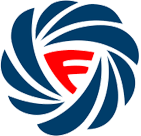 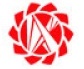 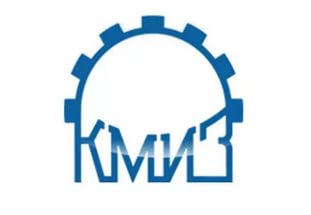 ДискиДискиДискиДискиДискиДискиДискиДискиДискиДискиДискиДискиДискиДискиДискиДискиДискиДискиДискиДискиДискиДискиДискиДискиДискиДискиДискиДискиДискиДискиДискиДискиДискиДискиДискиДискиДискиДискиДискиДискиДискиДискиДискиДискиДискиДискиДискиДискиДискиДискиДискиДискиДискиДискиДискиДискиДискиДискиДискиДискиДискиДискиДискиДискиДискиДискиДискиДискиДискиДискиДискиДискиДискиДискиДискиДискиДискиДискиДискиДискиДискиДискиДискиДискиДискиДискиДискиДискиДискиДискиДискиДискиДискиДискиДискиДискиДискиДискиДискиДискиДискиДискиДискиДискиДискиДискиДискиДискиДискиДискиДискиДискиДискиДискиДискиДискиДискиДискиДискиДискиДискиДискиДискиДискиДискиДискиДискиДискиДискиДискиДискиИмпортный продуктИмпортный продуктИмпортный продуктИмпортный продуктИмпортный продуктИмпортный продуктИмпортный продуктИмпортный продуктИмпортный продуктИмпортный продуктИмпортный продуктИмпортный продуктИмпортный продуктИмпортный продуктИмпортный продуктИмпортный продуктИмпортный продуктИмпортный продуктИмпортный продуктВладмиваВладмиваВладмиваВладмиваВладмиваВладмиваВладмиваВладмиваВладмиваВладмиваВладмиваВладмиваВладмиваВладмиваВладмиваВладмиваВладмиваВладмиваВладмиваВладмиваВладмиваВладмиваВладмиваВладмиваВладмиваВладмиваВладмиваВладмиваВладмиваВладмиваВладмиваВладмиваВладмиваВладмиваВладмиваВладмиваАгриАгриАгриАгриАгриАгриАгриАгриАгриАгриАгриАгриАгриАгриАгриАгриАгриАгриАгриАгриАгриАгриАгриАгриАгриАгриАгриАгриАгриАгриАгриАгриАгриАгриАгриАгриАгриАгриАгриАгриАгриАгриАгриАгриАгриАгриАгриКмизКмизКмизКмизКмизКмизКмизКмизКмизКмизКмизКмизКмизКмизКмизКмизКмизКмизКмизКмизКмизКмизКмизКмизКмизКмизКмизКмизКмизДиски с алмазной крошкойДиски с алмазной крошкойДиски с алмазной крошкойДиски с алмазной крошкойДиски с алмазной крошкойДиски с алмазной крошкойДиски с алмазной крошкойДиски с алмазной крошкойДиски с алмазной крошкойДиски с алмазной крошкойДиски с алмазной крошкойДиски с алмазной крошкойДиски с алмазной крошкойДиски с алмазной крошкойДиски с алмазной крошкойДиски с алмазной крошкойДиски с алмазной крошкойДиски с алмазной крошкойДиски с алмазной крошкойНет на сайтеНет на сайтеНет на сайтеНет на сайтеНет на сайтеНет на сайтеНет на сайтеНет на сайтеНет на сайтеНет на сайтеНет на сайтеНет на сайтеНет на сайтеНет на сайтеНет на сайтеНет на сайтеНет на сайтеНет на сайтеНет на сайтеНет на сайтеНет на сайтеНет на сайтеНет на сайтеНет на сайтеНет на сайтеНет на сайтеНет на сайтеНет на сайтеНет на сайтеНет на сайтеНет на сайтеНет на сайтеНет на сайтеНет на сайтеНет на сайтеНет на сайте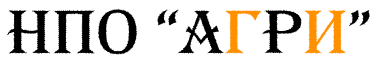 Нет на сайтеНет на сайтеНет на сайтеНет на сайтеНет на сайтеНет на сайтеНет на сайтеНет на сайтеНет на сайтеНет на сайтеНет на сайтеНет на сайтеНет на сайтеНет на сайтеНет на сайтеНет на сайтеНет на сайтеНет на сайтеНет на сайтеНет на сайтеНет на сайтеНет на сайтеНет на сайтеНет на сайтеНет на сайтеНет на сайтеНет на сайтеНет на сайтеНет на сайтеМоделировочный инструментМоделировочный инструментМоделировочный инструментМоделировочный инструментМоделировочный инструментМоделировочный инструментМоделировочный инструментМоделировочный инструментМоделировочный инструментМоделировочный инструментМоделировочный инструментМоделировочный инструментМоделировочный инструментМоделировочный инструментМоделировочный инструментМоделировочный инструментМоделировочный инструментМоделировочный инструментМоделировочный инструментМоделировочный инструментМоделировочный инструментМоделировочный инструментМоделировочный инструментМоделировочный инструментМоделировочный инструментМоделировочный инструментМоделировочный инструментМоделировочный инструментМоделировочный инструментМоделировочный инструментМоделировочный инструментМоделировочный инструментМоделировочный инструментМоделировочный инструментМоделировочный инструментМоделировочный инструментМоделировочный инструментМоделировочный инструментМоделировочный инструментМоделировочный инструментМоделировочный инструментМоделировочный инструментМоделировочный инструментМоделировочный инструментМоделировочный инструментМоделировочный инструментМоделировочный инструментМоделировочный инструментМоделировочный инструментМоделировочный инструментМоделировочный инструментМоделировочный инструментМоделировочный инструментМоделировочный инструментМоделировочный инструментМоделировочный инструментМоделировочный инструментМоделировочный инструментМоделировочный инструментМоделировочный инструментМоделировочный инструментМоделировочный инструментМоделировочный инструментМоделировочный инструментМоделировочный инструментМоделировочный инструментМоделировочный инструментМоделировочный инструментМоделировочный инструментМоделировочный инструментМоделировочный инструментМоделировочный инструментМоделировочный инструментМоделировочный инструментМоделировочный инструментМоделировочный инструментМоделировочный инструментМоделировочный инструментМоделировочный инструментМоделировочный инструментМоделировочный инструментМоделировочный инструментМоделировочный инструментМоделировочный инструментМоделировочный инструментМоделировочный инструментМоделировочный инструментМоделировочный инструментМоделировочный инструментМоделировочный инструментМоделировочный инструментМоделировочный инструментМоделировочный инструментМоделировочный инструментМоделировочный инструментМоделировочный инструментМоделировочный инструментМоделировочный инструментМоделировочный инструментМоделировочный инструментМоделировочный инструментМоделировочный инструментМоделировочный инструментМоделировочный инструментМоделировочный инструментМоделировочный инструментМоделировочный инструментМоделировочный инструментМоделировочный инструментМоделировочный инструментМоделировочный инструментМоделировочный инструментМоделировочный инструментМоделировочный инструментМоделировочный инструментМоделировочный инструментМоделировочный инструментМоделировочный инструментМоделировочный инструментМоделировочный инструментМоделировочный инструментМоделировочный инструментМоделировочный инструментМоделировочный инструментМоделировочный инструментМоделировочный инструментМоделировочный инструментМоделировочный инструментМоделировочный инструментМоделировочный инструментМоделировочный инструментИмпортный продуктИмпортный продуктИмпортный продуктИмпортный продуктИмпортный продуктИмпортный продуктИмпортный продуктИмпортный продуктИмпортный продуктИмпортный продуктИмпортный продуктИмпортный продуктИмпортный продуктИмпортный продуктИмпортный продуктИмпортный продуктИмпортный продуктИмпортный продуктИмпортный продуктИмпортный продуктИмпортный продуктИмпортный продуктИмпортный продуктИмпортный продуктИмпортный продуктИмпортный продуктИмпортный продуктИмпортный продуктИмпортный продуктИмпортный продуктИмпортный продуктИмпортный продуктИмпортный продуктИмпортный продуктИмпортный продуктИмпортный продуктИмпортный продуктИмпортный продуктИмпортный продуктИмпортный продуктИмпортный продуктИмпортный продуктИмпортный продуктИмпортный продуктИмпортный продуктИмпортный продуктИмпортный продуктИмпортный продуктИмпортный продуктИмпортный продуктИмпортный продуктИмпортный продуктИмпортный продуктИмпортный продуктИмпортный продуктFabriFabriFabriFabriFabriFabriFabriFabriFabriFabriFabriFabriFabriFabriFabriFabriFabriFabriFabriFabriFabriFabriFabriFabriFabriFabriFabriFabriFabriFabriFabriFabriFabriFabriFabriFabriFabriFabriFabriFabriFabriFabriFabriFabriFabriFabriFabriFabriFabriFabriFabriFabriFabriFabriFabriFabriFabriFabriFabriFabriFabriFabriFabriFabriFabriFabriFabriFabriFabriFabriFabriFabriFabriFabriFabriFabriИнструменты для моделированияИнструменты для моделированияИнструменты для моделированияИнструменты для моделированияИнструменты для моделированияИнструменты для моделированияИнструменты для моделированияИнструменты для моделированияИнструменты для моделированияИнструменты для моделированияИнструменты для моделированияИнструменты для моделированияИнструменты для моделированияИнструменты для моделированияИнструменты для моделированияИнструменты для моделированияИнструменты для моделированияИнструменты для моделированияИнструменты для моделированияИнструменты для моделированияИнструменты для моделированияИнструменты для моделированияИнструменты для моделированияИнструменты для моделированияИнструменты для моделированияИнструменты для моделированияИнструменты для моделированияИнструменты для моделированияИнструменты для моделированияИнструменты для моделированияИнструменты для моделированияИнструменты для моделированияИнструменты для моделированияИнструменты для моделированияИнструменты для моделированияИнструменты для моделированияИнструменты для моделированияИнструменты для моделированияИнструменты для моделированияИнструменты для моделированияИнструменты для моделированияИнструменты для моделированияИнструменты для моделированияИнструменты для моделированияИнструменты для моделированияИнструменты для моделированияИнструменты для моделированияИнструменты для моделированияИнструменты для моделированияИнструменты для моделированияИнструменты для моделированияИнструменты для моделированияИнструменты для моделированияИнструменты для моделированияИнструменты для моделирования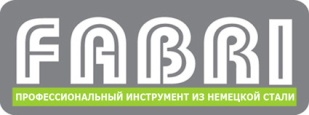 СплавыСплавыСплавыСплавыСплавыСплавыСплавыСплавыСплавыСплавыСплавыСплавыСплавыСплавыСплавыСплавыСплавыСплавыСплавыСплавыСплавыСплавыСплавыСплавыСплавыСплавыСплавыСплавыСплавыСплавыСплавыСплавыСплавыСплавыСплавыСплавыСплавыСплавыСплавыСплавыСплавыСплавыСплавыСплавыСплавыСплавыСплавыСплавыСплавыСплавыСплавыСплавыСплавыСплавыСплавыСплавыСплавыСплавыСплавыСплавыСплавыСплавыСплавыСплавыСплавыСплавыСплавыСплавыСплавыСплавыСплавыСплавыСплавыСплавыСплавыСплавыСплавыСплавыСплавыСплавыСплавыСплавыСплавыСплавыСплавыСплавыСплавыСплавыСплавыСплавыСплавыСплавыСплавыСплавыСплавыСплавыСплавыСплавыСплавыСплавыСплавыСплавыСплавыСплавыСплавыСплавыСплавыСплавыСплавыСплавыСплавыСплавыСплавыСплавыСплавыСплавыСплавыСплавыСплавыСплавыСплавыСплавыСплавыСплавыСплавыСплавыСплавыСплавыСплавыСплавыСплавыИмпортный продуктИмпортный продуктИмпортный продуктИмпортный продуктИмпортный продуктИмпортный продуктИмпортный продуктИмпортный продуктИмпортный продуктИмпортный продуктИмпортный продуктИмпортный продуктИмпортный продуктИмпортный продуктИмпортный продуктИмпортный продуктИмпортный продуктИмпортный продуктИмпортный продуктИмпортный продуктВитал-ЕВитал-ЕВитал-ЕВитал-ЕВитал-ЕВитал-ЕВитал-ЕВитал-ЕВитал-ЕВитал-ЕВитал-ЕВитал-ЕВитал-ЕВитал-ЕВитал-ЕВитал-ЕВитал-ЕВитал-ЕВитал-ЕВитал-ЕВитал-ЕВитал-ЕВитал-ЕВитал-ЕВитал-ЕВитал-ЕВитал-ЕВитал-ЕВитал-ЕВитал-ЕВитал-ЕВитал-ЕВитал-ЕВитал-ЕВитал-ЕСтомалогические материалыСтомалогические материалыСтомалогические материалыСтомалогические материалыСтомалогические материалыСтомалогические материалыСтомалогические материалыСтомалогические материалыСтомалогические материалыСтомалогические материалыСтомалогические материалыСтомалогические материалыСтомалогические материалыСтомалогические материалыСтомалогические материалыСтомалогические материалыСтомалогические материалыСтомалогические материалыСтомалогические материалыСтомалогические материалыСтомалогические материалыСтомалогические материалыСтомалогические материалыСтомалогические материалыСтомалогические материалыСтомалогические материалыСтомалогические материалыСтомалогические материалыСтомалогические материалыСтомалогические материалыСтомалогические материалыСтомалогические материалыСтомалогические материалыСтомалогические материалыСтомалогические материалыСтомалогические материалыСтомалогические материалыСтомалогические материалыСтомалогические материалыСтомалогические материалыСтомалогические материалыСтомалогические материалыСтомалогические материалыСтомалогические материалыСтомалогические материалыСтомалогические материалыСтомалогические материалыСтомалогические материалыСтомматСтомматСтомматСтомматСтомматСтомматСтомматСтомматСтомматСтомматСтомматСтомматСтомматСтомматСтомматСтомматСтомматСтомматСтомматСтомматСтомматСтомматСтомматСтомматСтомматСтомматСтомматСтомматНа основе драгоценных металловНа основе драгоценных металловНа основе драгоценных металловНа основе драгоценных металловНа основе драгоценных металловНа основе драгоценных металловНа основе драгоценных металловНа основе драгоценных металловНа основе драгоценных металловНа основе драгоценных металловНа основе драгоценных металловНа основе драгоценных металловНа основе драгоценных металловНа основе драгоценных металловНа основе драгоценных металловНа основе драгоценных металловНа основе драгоценных металловНа основе драгоценных металловНа основе драгоценных металловНа основе драгоценных металлов«ВитИрий» и «ВитИрий плюс» — сплавы на основе золота.«ВитИрий-П» — сплав на основе палладия под металлокерамику.«ВитИрий» и «ВитИрий плюс» — сплавы на основе золота.«ВитИрий-П» — сплав на основе палладия под металлокерамику.«ВитИрий» и «ВитИрий плюс» — сплавы на основе золота.«ВитИрий-П» — сплав на основе палладия под металлокерамику.«ВитИрий» и «ВитИрий плюс» — сплавы на основе золота.«ВитИрий-П» — сплав на основе палладия под металлокерамику.«ВитИрий» и «ВитИрий плюс» — сплавы на основе золота.«ВитИрий-П» — сплав на основе палладия под металлокерамику.«ВитИрий» и «ВитИрий плюс» — сплавы на основе золота.«ВитИрий-П» — сплав на основе палладия под металлокерамику.«ВитИрий» и «ВитИрий плюс» — сплавы на основе золота.«ВитИрий-П» — сплав на основе палладия под металлокерамику.«ВитИрий» и «ВитИрий плюс» — сплавы на основе золота.«ВитИрий-П» — сплав на основе палладия под металлокерамику.«ВитИрий» и «ВитИрий плюс» — сплавы на основе золота.«ВитИрий-П» — сплав на основе палладия под металлокерамику.«ВитИрий» и «ВитИрий плюс» — сплавы на основе золота.«ВитИрий-П» — сплав на основе палладия под металлокерамику.«ВитИрий» и «ВитИрий плюс» — сплавы на основе золота.«ВитИрий-П» — сплав на основе палладия под металлокерамику.«ВитИрий» и «ВитИрий плюс» — сплавы на основе золота.«ВитИрий-П» — сплав на основе палладия под металлокерамику.«ВитИрий» и «ВитИрий плюс» — сплавы на основе золота.«ВитИрий-П» — сплав на основе палладия под металлокерамику.«ВитИрий» и «ВитИрий плюс» — сплавы на основе золота.«ВитИрий-П» — сплав на основе палладия под металлокерамику.«ВитИрий» и «ВитИрий плюс» — сплавы на основе золота.«ВитИрий-П» — сплав на основе палладия под металлокерамику.«ВитИрий» и «ВитИрий плюс» — сплавы на основе золота.«ВитИрий-П» — сплав на основе палладия под металлокерамику.«ВитИрий» и «ВитИрий плюс» — сплавы на основе золота.«ВитИрий-П» — сплав на основе палладия под металлокерамику.«ВитИрий» и «ВитИрий плюс» — сплавы на основе золота.«ВитИрий-П» — сплав на основе палладия под металлокерамику.«ВитИрий» и «ВитИрий плюс» — сплавы на основе золота.«ВитИрий-П» — сплав на основе палладия под металлокерамику.«ВитИрий» и «ВитИрий плюс» — сплавы на основе золота.«ВитИрий-П» — сплав на основе палладия под металлокерамику.«ВитИрий» и «ВитИрий плюс» — сплавы на основе золота.«ВитИрий-П» — сплав на основе палладия под металлокерамику.«ВитИрий» и «ВитИрий плюс» — сплавы на основе золота.«ВитИрий-П» — сплав на основе палладия под металлокерамику.«ВитИрий» и «ВитИрий плюс» — сплавы на основе золота.«ВитИрий-П» — сплав на основе палладия под металлокерамику.«ВитИрий» и «ВитИрий плюс» — сплавы на основе золота.«ВитИрий-П» — сплав на основе палладия под металлокерамику.«ВитИрий» и «ВитИрий плюс» — сплавы на основе золота.«ВитИрий-П» — сплав на основе палладия под металлокерамику.«ВитИрий» и «ВитИрий плюс» — сплавы на основе золота.«ВитИрий-П» — сплав на основе палладия под металлокерамику.«ВитИрий» и «ВитИрий плюс» — сплавы на основе золота.«ВитИрий-П» — сплав на основе палладия под металлокерамику.«ВитИрий» и «ВитИрий плюс» — сплавы на основе золота.«ВитИрий-П» — сплав на основе палладия под металлокерамику.«ВитИрий» и «ВитИрий плюс» — сплавы на основе золота.«ВитИрий-П» — сплав на основе палладия под металлокерамику.«ВитИрий» и «ВитИрий плюс» — сплавы на основе золота.«ВитИрий-П» — сплав на основе палладия под металлокерамику.«ВитИрий» и «ВитИрий плюс» — сплавы на основе золота.«ВитИрий-П» — сплав на основе палладия под металлокерамику.«ВитИрий» и «ВитИрий плюс» — сплавы на основе золота.«ВитИрий-П» — сплав на основе палладия под металлокерамику.«ВитИрий» и «ВитИрий плюс» — сплавы на основе золота.«ВитИрий-П» — сплав на основе палладия под металлокерамику.«ВитИрий» и «ВитИрий плюс» — сплавы на основе золота.«ВитИрий-П» — сплав на основе палладия под металлокерамику.«ВитИрий» и «ВитИрий плюс» — сплавы на основе золота.«ВитИрий-П» — сплав на основе палладия под металлокерамику.На основе неблагородных металловНа основе неблагородных металловНа основе неблагородных металловНа основе неблагородных металловНа основе неблагородных металловНа основе неблагородных металловНа основе неблагородных металловНа основе неблагородных металловНа основе неблагородных металловНа основе неблагородных металловНа основе неблагородных металловНа основе неблагородных металловНа основе неблагородных металловНа основе неблагородных металловНа основе неблагородных металловНа основе неблагородных металловНа основе неблагородных металловНа основе неблагородных металловНа основе неблагородных металловНа основе неблагородных металлов«ВитИрий-С» — сплав для изготовления бюгельных протезов и металлокерамики марки КХС.«ВитИрий-Н» — сплав для металлокерамики марки НХС.«ВитИрий-С» — сплав для изготовления бюгельных протезов и металлокерамики марки КХС.«ВитИрий-Н» — сплав для металлокерамики марки НХС.«ВитИрий-С» — сплав для изготовления бюгельных протезов и металлокерамики марки КХС.«ВитИрий-Н» — сплав для металлокерамики марки НХС.«ВитИрий-С» — сплав для изготовления бюгельных протезов и металлокерамики марки КХС.«ВитИрий-Н» — сплав для металлокерамики марки НХС.«ВитИрий-С» — сплав для изготовления бюгельных протезов и металлокерамики марки КХС.«ВитИрий-Н» — сплав для металлокерамики марки НХС.«ВитИрий-С» — сплав для изготовления бюгельных протезов и металлокерамики марки КХС.«ВитИрий-Н» — сплав для металлокерамики марки НХС.«ВитИрий-С» — сплав для изготовления бюгельных протезов и металлокерамики марки КХС.«ВитИрий-Н» — сплав для металлокерамики марки НХС.«ВитИрий-С» — сплав для изготовления бюгельных протезов и металлокерамики марки КХС.«ВитИрий-Н» — сплав для металлокерамики марки НХС.«ВитИрий-С» — сплав для изготовления бюгельных протезов и металлокерамики марки КХС.«ВитИрий-Н» — сплав для металлокерамики марки НХС.«ВитИрий-С» — сплав для изготовления бюгельных протезов и металлокерамики марки КХС.«ВитИрий-Н» — сплав для металлокерамики марки НХС.«ВитИрий-С» — сплав для изготовления бюгельных протезов и металлокерамики марки КХС.«ВитИрий-Н» — сплав для металлокерамики марки НХС.«ВитИрий-С» — сплав для изготовления бюгельных протезов и металлокерамики марки КХС.«ВитИрий-Н» — сплав для металлокерамики марки НХС.«ВитИрий-С» — сплав для изготовления бюгельных протезов и металлокерамики марки КХС.«ВитИрий-Н» — сплав для металлокерамики марки НХС.«ВитИрий-С» — сплав для изготовления бюгельных протезов и металлокерамики марки КХС.«ВитИрий-Н» — сплав для металлокерамики марки НХС.«ВитИрий-С» — сплав для изготовления бюгельных протезов и металлокерамики марки КХС.«ВитИрий-Н» — сплав для металлокерамики марки НХС.«ВитИрий-С» — сплав для изготовления бюгельных протезов и металлокерамики марки КХС.«ВитИрий-Н» — сплав для металлокерамики марки НХС.«ВитИрий-С» — сплав для изготовления бюгельных протезов и металлокерамики марки КХС.«ВитИрий-Н» — сплав для металлокерамики марки НХС.«ВитИрий-С» — сплав для изготовления бюгельных протезов и металлокерамики марки КХС.«ВитИрий-Н» — сплав для металлокерамики марки НХС.«ВитИрий-С» — сплав для изготовления бюгельных протезов и металлокерамики марки КХС.«ВитИрий-Н» — сплав для металлокерамики марки НХС.«ВитИрий-С» — сплав для изготовления бюгельных протезов и металлокерамики марки КХС.«ВитИрий-Н» — сплав для металлокерамики марки НХС.«ВитИрий-С» — сплав для изготовления бюгельных протезов и металлокерамики марки КХС.«ВитИрий-Н» — сплав для металлокерамики марки НХС.«ВитИрий-С» — сплав для изготовления бюгельных протезов и металлокерамики марки КХС.«ВитИрий-Н» — сплав для металлокерамики марки НХС.«ВитИрий-С» — сплав для изготовления бюгельных протезов и металлокерамики марки КХС.«ВитИрий-Н» — сплав для металлокерамики марки НХС.«ВитИрий-С» — сплав для изготовления бюгельных протезов и металлокерамики марки КХС.«ВитИрий-Н» — сплав для металлокерамики марки НХС.«ВитИрий-С» — сплав для изготовления бюгельных протезов и металлокерамики марки КХС.«ВитИрий-Н» — сплав для металлокерамики марки НХС.«ВитИрий-С» — сплав для изготовления бюгельных протезов и металлокерамики марки КХС.«ВитИрий-Н» — сплав для металлокерамики марки НХС.«ВитИрий-С» — сплав для изготовления бюгельных протезов и металлокерамики марки КХС.«ВитИрий-Н» — сплав для металлокерамики марки НХС.«ВитИрий-С» — сплав для изготовления бюгельных протезов и металлокерамики марки КХС.«ВитИрий-Н» — сплав для металлокерамики марки НХС.«ВитИрий-С» — сплав для изготовления бюгельных протезов и металлокерамики марки КХС.«ВитИрий-Н» — сплав для металлокерамики марки НХС.«ВитИрий-С» — сплав для изготовления бюгельных протезов и металлокерамики марки КХС.«ВитИрий-Н» — сплав для металлокерамики марки НХС.«ВитИрий-С» — сплав для изготовления бюгельных протезов и металлокерамики марки КХС.«ВитИрий-Н» — сплав для металлокерамики марки НХС.«ВитИрий-С» — сплав для изготовления бюгельных протезов и металлокерамики марки КХС.«ВитИрий-Н» — сплав для металлокерамики марки НХС.«ВитИрий-С» — сплав для изготовления бюгельных протезов и металлокерамики марки КХС.«ВитИрий-Н» — сплав для металлокерамики марки НХС.«ВитИрий-С» — сплав для изготовления бюгельных протезов и металлокерамики марки КХС.«ВитИрий-Н» — сплав для металлокерамики марки НХС.«ВитИрий-С» — сплав для изготовления бюгельных протезов и металлокерамики марки КХС.«ВитИрий-Н» — сплав для металлокерамики марки НХС.«Кобальт-хромовый сплав (для бюгельных протезов)»«Никель-хромовый сплав нхс»«Кобальт-хромовый сплав (для бюгельных протезов)»«Никель-хромовый сплав нхс»«Кобальт-хромовый сплав (для бюгельных протезов)»«Никель-хромовый сплав нхс»«Кобальт-хромовый сплав (для бюгельных протезов)»«Никель-хромовый сплав нхс»«Кобальт-хромовый сплав (для бюгельных протезов)»«Никель-хромовый сплав нхс»«Кобальт-хромовый сплав (для бюгельных протезов)»«Никель-хромовый сплав нхс»«Кобальт-хромовый сплав (для бюгельных протезов)»«Никель-хромовый сплав нхс»«Кобальт-хромовый сплав (для бюгельных протезов)»«Никель-хромовый сплав нхс»«Кобальт-хромовый сплав (для бюгельных протезов)»«Никель-хромовый сплав нхс»«Кобальт-хромовый сплав (для бюгельных протезов)»«Никель-хромовый сплав нхс»«Кобальт-хромовый сплав (для бюгельных протезов)»«Никель-хромовый сплав нхс»«Кобальт-хромовый сплав (для бюгельных протезов)»«Никель-хромовый сплав нхс»«Кобальт-хромовый сплав (для бюгельных протезов)»«Никель-хромовый сплав нхс»«Кобальт-хромовый сплав (для бюгельных протезов)»«Никель-хромовый сплав нхс»«Кобальт-хромовый сплав (для бюгельных протезов)»«Никель-хромовый сплав нхс»«Кобальт-хромовый сплав (для бюгельных протезов)»«Никель-хромовый сплав нхс»«Кобальт-хромовый сплав (для бюгельных протезов)»«Никель-хромовый сплав нхс»«Кобальт-хромовый сплав (для бюгельных протезов)»«Никель-хромовый сплав нхс»«Кобальт-хромовый сплав (для бюгельных протезов)»«Никель-хромовый сплав нхс»«Кобальт-хромовый сплав (для бюгельных протезов)»«Никель-хромовый сплав нхс»«Кобальт-хромовый сплав (для бюгельных протезов)»«Никель-хромовый сплав нхс»«Кобальт-хромовый сплав (для бюгельных протезов)»«Никель-хромовый сплав нхс»«Кобальт-хромовый сплав (для бюгельных протезов)»«Никель-хромовый сплав нхс»«Кобальт-хромовый сплав (для бюгельных протезов)»«Никель-хромовый сплав нхс»«Кобальт-хромовый сплав (для бюгельных протезов)»«Никель-хромовый сплав нхс»«Кобальт-хромовый сплав (для бюгельных протезов)»«Никель-хромовый сплав нхс»«Кобальт-хромовый сплав (для бюгельных протезов)»«Никель-хромовый сплав нхс»«Кобальт-хромовый сплав (для бюгельных протезов)»«Никель-хромовый сплав нхс»«Кобальт-хромовый сплав (для бюгельных протезов)»«Никель-хромовый сплав нхс»«Кобальт-хромовый сплав (для бюгельных протезов)»«Никель-хромовый сплав нхс»«Кобальт-хромовый сплав (для бюгельных протезов)»«Никель-хромовый сплав нхс»«Кобальт-хромовый сплав (для бюгельных протезов)»«Никель-хромовый сплав нхс»«Кобальт-хромовый сплав (для бюгельных протезов)»«Никель-хромовый сплав нхс»«Кобальт-хромовый сплав (для бюгельных протезов)»«Никель-хромовый сплав нхс»«Кобальт-хромовый сплав (для бюгельных протезов)»«Никель-хромовый сплав нхс»«Кобальт-хромовый сплав (для бюгельных протезов)»«Никель-хромовый сплав нхс»«Кобальт-хромовый сплав (для бюгельных протезов)»«Никель-хромовый сплав нхс»«Кобальт-хромовый сплав (для бюгельных протезов)»«Никель-хромовый сплав нхс»«Кобальт-хромовый сплав (для бюгельных протезов)»«Никель-хромовый сплав нхс»«Кобальт-хромовый сплав (для бюгельных протезов)»«Никель-хромовый сплав нхс»«Кобальт-хромовый сплав (для бюгельных протезов)»«Никель-хромовый сплав нхс»«Кобальт-хромовый сплав (для бюгельных протезов)»«Никель-хромовый сплав нхс»«Кобальт-хромовый сплав (для бюгельных протезов)»«Никель-хромовый сплав нхс»«Кобальт-хромовый сплав (для бюгельных протезов)»«Никель-хромовый сплав нхс»«Кобальт-хромовый сплав (для бюгельных протезов)»«Никель-хромовый сплав нхс»«Кобальт-хромовый сплав (для бюгельных протезов)»«Никель-хромовый сплав нхс»«Кобальт-хромовый сплав (для бюгельных протезов)»«Никель-хромовый сплав нхс»«Кобальт-хромовый сплав (для бюгельных протезов)»«Никель-хромовый сплав нхс»«ЦЕЛЛИТ-K»«ЦЕЛЛИТ-Н»«ЦЕЛЛИТ-K»«ЦЕЛЛИТ-Н»«ЦЕЛЛИТ-K»«ЦЕЛЛИТ-Н»«ЦЕЛЛИТ-K»«ЦЕЛЛИТ-Н»«ЦЕЛЛИТ-K»«ЦЕЛЛИТ-Н»«ЦЕЛЛИТ-K»«ЦЕЛЛИТ-Н»«ЦЕЛЛИТ-K»«ЦЕЛЛИТ-Н»«ЦЕЛЛИТ-K»«ЦЕЛЛИТ-Н»«ЦЕЛЛИТ-K»«ЦЕЛЛИТ-Н»«ЦЕЛЛИТ-K»«ЦЕЛЛИТ-Н»«ЦЕЛЛИТ-K»«ЦЕЛЛИТ-Н»«ЦЕЛЛИТ-K»«ЦЕЛЛИТ-Н»«ЦЕЛЛИТ-K»«ЦЕЛЛИТ-Н»«ЦЕЛЛИТ-K»«ЦЕЛЛИТ-Н»«ЦЕЛЛИТ-K»«ЦЕЛЛИТ-Н»«ЦЕЛЛИТ-K»«ЦЕЛЛИТ-Н»«ЦЕЛЛИТ-K»«ЦЕЛЛИТ-Н»«ЦЕЛЛИТ-K»«ЦЕЛЛИТ-Н»«ЦЕЛЛИТ-K»«ЦЕЛЛИТ-Н»«ЦЕЛЛИТ-K»«ЦЕЛЛИТ-Н»«ЦЕЛЛИТ-K»«ЦЕЛЛИТ-Н»«ЦЕЛЛИТ-K»«ЦЕЛЛИТ-Н»«ЦЕЛЛИТ-K»«ЦЕЛЛИТ-Н»«ЦЕЛЛИТ-K»«ЦЕЛЛИТ-Н»«ЦЕЛЛИТ-K»«ЦЕЛЛИТ-Н»«ЦЕЛЛИТ-K»«ЦЕЛЛИТ-Н»«ЦЕЛЛИТ-K»«ЦЕЛЛИТ-Н»«ЦЕЛЛИТ-K»«ЦЕЛЛИТ-Н»4. ЗУБОТЕХНИЧЕСКОЕ ОБОРУДОВАНИЕ4. ЗУБОТЕХНИЧЕСКОЕ ОБОРУДОВАНИЕ4. ЗУБОТЕХНИЧЕСКОЕ ОБОРУДОВАНИЕ4. ЗУБОТЕХНИЧЕСКОЕ ОБОРУДОВАНИЕ4. ЗУБОТЕХНИЧЕСКОЕ ОБОРУДОВАНИЕ4. ЗУБОТЕХНИЧЕСКОЕ ОБОРУДОВАНИЕ4. ЗУБОТЕХНИЧЕСКОЕ ОБОРУДОВАНИЕ4. ЗУБОТЕХНИЧЕСКОЕ ОБОРУДОВАНИЕ4. ЗУБОТЕХНИЧЕСКОЕ ОБОРУДОВАНИЕ4. ЗУБОТЕХНИЧЕСКОЕ ОБОРУДОВАНИЕ4. ЗУБОТЕХНИЧЕСКОЕ ОБОРУДОВАНИЕ4. ЗУБОТЕХНИЧЕСКОЕ ОБОРУДОВАНИЕ4. ЗУБОТЕХНИЧЕСКОЕ ОБОРУДОВАНИЕ4. ЗУБОТЕХНИЧЕСКОЕ ОБОРУДОВАНИЕ4. ЗУБОТЕХНИЧЕСКОЕ ОБОРУДОВАНИЕ4. ЗУБОТЕХНИЧЕСКОЕ ОБОРУДОВАНИЕ4. ЗУБОТЕХНИЧЕСКОЕ ОБОРУДОВАНИЕ4. ЗУБОТЕХНИЧЕСКОЕ ОБОРУДОВАНИЕ4. ЗУБОТЕХНИЧЕСКОЕ ОБОРУДОВАНИЕ4. ЗУБОТЕХНИЧЕСКОЕ ОБОРУДОВАНИЕ4. ЗУБОТЕХНИЧЕСКОЕ ОБОРУДОВАНИЕ4. ЗУБОТЕХНИЧЕСКОЕ ОБОРУДОВАНИЕ4. ЗУБОТЕХНИЧЕСКОЕ ОБОРУДОВАНИЕ4. ЗУБОТЕХНИЧЕСКОЕ ОБОРУДОВАНИЕ4. ЗУБОТЕХНИЧЕСКОЕ ОБОРУДОВАНИЕ4. ЗУБОТЕХНИЧЕСКОЕ ОБОРУДОВАНИЕ4. ЗУБОТЕХНИЧЕСКОЕ ОБОРУДОВАНИЕ4. ЗУБОТЕХНИЧЕСКОЕ ОБОРУДОВАНИЕ4. ЗУБОТЕХНИЧЕСКОЕ ОБОРУДОВАНИЕ4. ЗУБОТЕХНИЧЕСКОЕ ОБОРУДОВАНИЕ4. ЗУБОТЕХНИЧЕСКОЕ ОБОРУДОВАНИЕ4. ЗУБОТЕХНИЧЕСКОЕ ОБОРУДОВАНИЕ4. ЗУБОТЕХНИЧЕСКОЕ ОБОРУДОВАНИЕ4. ЗУБОТЕХНИЧЕСКОЕ ОБОРУДОВАНИЕ4. ЗУБОТЕХНИЧЕСКОЕ ОБОРУДОВАНИЕ4. ЗУБОТЕХНИЧЕСКОЕ ОБОРУДОВАНИЕ4. ЗУБОТЕХНИЧЕСКОЕ ОБОРУДОВАНИЕ4. ЗУБОТЕХНИЧЕСКОЕ ОБОРУДОВАНИЕ4. ЗУБОТЕХНИЧЕСКОЕ ОБОРУДОВАНИЕ4. ЗУБОТЕХНИЧЕСКОЕ ОБОРУДОВАНИЕ4. ЗУБОТЕХНИЧЕСКОЕ ОБОРУДОВАНИЕ4. ЗУБОТЕХНИЧЕСКОЕ ОБОРУДОВАНИЕ4. ЗУБОТЕХНИЧЕСКОЕ ОБОРУДОВАНИЕ4. ЗУБОТЕХНИЧЕСКОЕ ОБОРУДОВАНИЕ4. ЗУБОТЕХНИЧЕСКОЕ ОБОРУДОВАНИЕ4. ЗУБОТЕХНИЧЕСКОЕ ОБОРУДОВАНИЕ4. ЗУБОТЕХНИЧЕСКОЕ ОБОРУДОВАНИЕ4. ЗУБОТЕХНИЧЕСКОЕ ОБОРУДОВАНИЕ4. ЗУБОТЕХНИЧЕСКОЕ ОБОРУДОВАНИЕ4. ЗУБОТЕХНИЧЕСКОЕ ОБОРУДОВАНИЕ4. ЗУБОТЕХНИЧЕСКОЕ ОБОРУДОВАНИЕ4. ЗУБОТЕХНИЧЕСКОЕ ОБОРУДОВАНИЕ4. ЗУБОТЕХНИЧЕСКОЕ ОБОРУДОВАНИЕ4. ЗУБОТЕХНИЧЕСКОЕ ОБОРУДОВАНИЕ4. ЗУБОТЕХНИЧЕСКОЕ ОБОРУДОВАНИЕ4. ЗУБОТЕХНИЧЕСКОЕ ОБОРУДОВАНИЕ4. ЗУБОТЕХНИЧЕСКОЕ ОБОРУДОВАНИЕ4. ЗУБОТЕХНИЧЕСКОЕ ОБОРУДОВАНИЕ4. ЗУБОТЕХНИЧЕСКОЕ ОБОРУДОВАНИЕ4. ЗУБОТЕХНИЧЕСКОЕ ОБОРУДОВАНИЕ4. ЗУБОТЕХНИЧЕСКОЕ ОБОРУДОВАНИЕ4. ЗУБОТЕХНИЧЕСКОЕ ОБОРУДОВАНИЕ4. ЗУБОТЕХНИЧЕСКОЕ ОБОРУДОВАНИЕ4. ЗУБОТЕХНИЧЕСКОЕ ОБОРУДОВАНИЕ4. ЗУБОТЕХНИЧЕСКОЕ ОБОРУДОВАНИЕ4. ЗУБОТЕХНИЧЕСКОЕ ОБОРУДОВАНИЕ4. ЗУБОТЕХНИЧЕСКОЕ ОБОРУДОВАНИЕ4. ЗУБОТЕХНИЧЕСКОЕ ОБОРУДОВАНИЕ4. ЗУБОТЕХНИЧЕСКОЕ ОБОРУДОВАНИЕ4. ЗУБОТЕХНИЧЕСКОЕ ОБОРУДОВАНИЕ4. ЗУБОТЕХНИЧЕСКОЕ ОБОРУДОВАНИЕ4. ЗУБОТЕХНИЧЕСКОЕ ОБОРУДОВАНИЕ4. ЗУБОТЕХНИЧЕСКОЕ ОБОРУДОВАНИЕ4. ЗУБОТЕХНИЧЕСКОЕ ОБОРУДОВАНИЕ4. ЗУБОТЕХНИЧЕСКОЕ ОБОРУДОВАНИЕ4. ЗУБОТЕХНИЧЕСКОЕ ОБОРУДОВАНИЕ4. ЗУБОТЕХНИЧЕСКОЕ ОБОРУДОВАНИЕ4. ЗУБОТЕХНИЧЕСКОЕ ОБОРУДОВАНИЕ4. ЗУБОТЕХНИЧЕСКОЕ ОБОРУДОВАНИЕ4. ЗУБОТЕХНИЧЕСКОЕ ОБОРУДОВАНИЕ4. ЗУБОТЕХНИЧЕСКОЕ ОБОРУДОВАНИЕ4. ЗУБОТЕХНИЧЕСКОЕ ОБОРУДОВАНИЕ4. ЗУБОТЕХНИЧЕСКОЕ ОБОРУДОВАНИЕ4. ЗУБОТЕХНИЧЕСКОЕ ОБОРУДОВАНИЕ4. ЗУБОТЕХНИЧЕСКОЕ ОБОРУДОВАНИЕ4. ЗУБОТЕХНИЧЕСКОЕ ОБОРУДОВАНИЕ4. ЗУБОТЕХНИЧЕСКОЕ ОБОРУДОВАНИЕ4. ЗУБОТЕХНИЧЕСКОЕ ОБОРУДОВАНИЕ4. ЗУБОТЕХНИЧЕСКОЕ ОБОРУДОВАНИЕ4. ЗУБОТЕХНИЧЕСКОЕ ОБОРУДОВАНИЕ4. ЗУБОТЕХНИЧЕСКОЕ ОБОРУДОВАНИЕ4. ЗУБОТЕХНИЧЕСКОЕ ОБОРУДОВАНИЕ4. ЗУБОТЕХНИЧЕСКОЕ ОБОРУДОВАНИЕ4. ЗУБОТЕХНИЧЕСКОЕ ОБОРУДОВАНИЕ4. ЗУБОТЕХНИЧЕСКОЕ ОБОРУДОВАНИЕ4. ЗУБОТЕХНИЧЕСКОЕ ОБОРУДОВАНИЕ4. ЗУБОТЕХНИЧЕСКОЕ ОБОРУДОВАНИЕ4. ЗУБОТЕХНИЧЕСКОЕ ОБОРУДОВАНИЕ4. ЗУБОТЕХНИЧЕСКОЕ ОБОРУДОВАНИЕ4. ЗУБОТЕХНИЧЕСКОЕ ОБОРУДОВАНИЕ4. ЗУБОТЕХНИЧЕСКОЕ ОБОРУДОВАНИЕ4. ЗУБОТЕХНИЧЕСКОЕ ОБОРУДОВАНИЕ4. ЗУБОТЕХНИЧЕСКОЕ ОБОРУДОВАНИЕ4. ЗУБОТЕХНИЧЕСКОЕ ОБОРУДОВАНИЕ4. ЗУБОТЕХНИЧЕСКОЕ ОБОРУДОВАНИЕ4. ЗУБОТЕХНИЧЕСКОЕ ОБОРУДОВАНИЕ4. ЗУБОТЕХНИЧЕСКОЕ ОБОРУДОВАНИЕ4. ЗУБОТЕХНИЧЕСКОЕ ОБОРУДОВАНИЕ4. ЗУБОТЕХНИЧЕСКОЕ ОБОРУДОВАНИЕ4. ЗУБОТЕХНИЧЕСКОЕ ОБОРУДОВАНИЕ4. ЗУБОТЕХНИЧЕСКОЕ ОБОРУДОВАНИЕ4. ЗУБОТЕХНИЧЕСКОЕ ОБОРУДОВАНИЕ4. ЗУБОТЕХНИЧЕСКОЕ ОБОРУДОВАНИЕ4. ЗУБОТЕХНИЧЕСКОЕ ОБОРУДОВАНИЕ4. ЗУБОТЕХНИЧЕСКОЕ ОБОРУДОВАНИЕ4. ЗУБОТЕХНИЧЕСКОЕ ОБОРУДОВАНИЕ4. ЗУБОТЕХНИЧЕСКОЕ ОБОРУДОВАНИЕ4. ЗУБОТЕХНИЧЕСКОЕ ОБОРУДОВАНИЕ4. ЗУБОТЕХНИЧЕСКОЕ ОБОРУДОВАНИЕ4. ЗУБОТЕХНИЧЕСКОЕ ОБОРУДОВАНИЕ4. ЗУБОТЕХНИЧЕСКОЕ ОБОРУДОВАНИЕ4. ЗУБОТЕХНИЧЕСКОЕ ОБОРУДОВАНИЕ4. ЗУБОТЕХНИЧЕСКОЕ ОБОРУДОВАНИЕ4. ЗУБОТЕХНИЧЕСКОЕ ОБОРУДОВАНИЕ4. ЗУБОТЕХНИЧЕСКОЕ ОБОРУДОВАНИЕ4. ЗУБОТЕХНИЧЕСКОЕ ОБОРУДОВАНИЕ4. ЗУБОТЕХНИЧЕСКОЕ ОБОРУДОВАНИЕ4. ЗУБОТЕХНИЧЕСКОЕ ОБОРУДОВАНИЕ4. ЗУБОТЕХНИЧЕСКОЕ ОБОРУДОВАНИЕ4. ЗУБОТЕХНИЧЕСКОЕ ОБОРУДОВАНИЕ4. ЗУБОТЕХНИЧЕСКОЕ ОБОРУДОВАНИЕОборудованиеОборудованиеОборудованиеОборудованиеОборудованиеОборудованиеОборудованиеОборудованиеОборудованиеОборудованиеОборудованиеОборудованиеОборудованиеОборудованиеОборудованиеОборудованиеОборудованиеОборудованиеОборудованиеОборудованиеОборудованиеОборудованиеОборудованиеОборудованиеОборудованиеОборудованиеОборудованиеОборудованиеОборудованиеОборудованиеОборудованиеОборудованиеОборудованиеОборудованиеОборудованиеОборудованиеОборудованиеОборудованиеОборудованиеОборудованиеОборудованиеОборудованиеОборудованиеОборудованиеОборудованиеОборудованиеОборудованиеОборудованиеОборудованиеОборудованиеОборудованиеОборудованиеОборудованиеОборудованиеОборудованиеОборудованиеОборудованиеОборудованиеОборудованиеОборудованиеОборудованиеОборудованиеОборудованиеОборудованиеОборудованиеОборудованиеОборудованиеОборудованиеОборудованиеОборудованиеОборудованиеОборудованиеОборудованиеОборудованиеОборудованиеОборудованиеОборудованиеОборудованиеОборудованиеОборудованиеОборудованиеОборудованиеОборудованиеОборудованиеОборудованиеОборудованиеОборудованиеОборудованиеОборудованиеОборудованиеОборудованиеОборудованиеОборудованиеОборудованиеОборудованиеОборудованиеОборудованиеОборудованиеОборудованиеОборудованиеОборудованиеОборудованиеОборудованиеОборудованиеОборудованиеОборудованиеОборудованиеОборудованиеОборудованиеОборудованиеОборудованиеОборудованиеОборудованиеОборудованиеОборудованиеОборудованиеОборудованиеОборудованиеОборудованиеОборудованиеОборудованиеОборудованиеОборудованиеОборудованиеОборудованиеОборудованиеОборудованиеОборудованиеОборудованиеОборудованиеОборудованиеИмпортный продуктИмпортный продуктИмпортный продуктИмпортный продуктИмпортный продуктИмпортный продуктИмпортный продуктАверонАверонАверонАверонАверонАверонАверонАверонАверонАверонАверонАверонАверонАверонАверонАверонАверонАверонАверонАверонАверонАверонАверонАверонАверонАверонАверонАверонСпарк-донСпарк-донСпарк-донСпарк-донСпарк-донСпарк-донСпарк-донСпарк-донСпарк-донСпарк-донСпарк-донСпарк-донСпарк-донСпарк-донСпарк-донСпарк-донСпарк-донСпарк-донСпарк-донСпарк-донСпарк-донСпарк-донСпарк-донСпарк-донСпарк-донСпарк-донСпарк-донСпарк-донСпарк-донСпарк-донСпарк-донВладмиваВладмиваВладмиваВладмиваВладмиваВладмиваВладмиваВладмиваВладмиваВладмиваВладмиваВладмиваВладмиваВладмиваВладмиваВладмиваВладмиваВладмиваВладмиваВладмиваВладмиваВладмиваВладмиваВладмиваВладмиваВладмиваВладмиваВладмиваМедторг+Медторг+Медторг+Медторг+Медторг+Медторг+Медторг+Медторг+Медторг+Медторг+Медторг+Медторг+Медторг+Медторг+Медторг+Медторг+Медторг+Медторг+Медторг+Медторг+Медторг+Медторг+Медторг+Медторг+Медторг+Медторг+Медторг+ПризмаПризмаПризмаПризмаПризмаПризмаПризмаПризмаПризмаПризмаЗуботехническое оборудованиеЗуботехническое оборудованиеЗуботехническое оборудованиеЗуботехническое оборудованиеЗуботехническое оборудованиеЗуботехническое оборудованиеЗуботехническое оборудование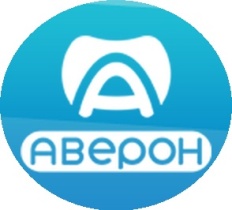 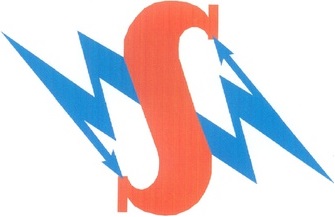 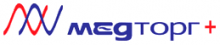 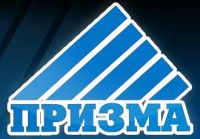 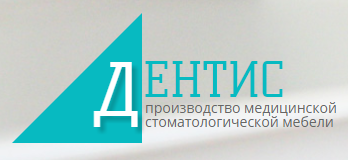 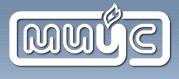 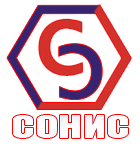 III. ОБОРУДОВАНИЕ ДЛЯ ТЕРАПЕВТИЧЕСКОГО, ОРТОПЕДИЧЕСКОГО ПРИЕМА И ЛАБАРАТОРИИIII. ОБОРУДОВАНИЕ ДЛЯ ТЕРАПЕВТИЧЕСКОГО, ОРТОПЕДИЧЕСКОГО ПРИЕМА И ЛАБАРАТОРИИIII. ОБОРУДОВАНИЕ ДЛЯ ТЕРАПЕВТИЧЕСКОГО, ОРТОПЕДИЧЕСКОГО ПРИЕМА И ЛАБАРАТОРИИIII. ОБОРУДОВАНИЕ ДЛЯ ТЕРАПЕВТИЧЕСКОГО, ОРТОПЕДИЧЕСКОГО ПРИЕМА И ЛАБАРАТОРИИIII. ОБОРУДОВАНИЕ ДЛЯ ТЕРАПЕВТИЧЕСКОГО, ОРТОПЕДИЧЕСКОГО ПРИЕМА И ЛАБАРАТОРИИIII. ОБОРУДОВАНИЕ ДЛЯ ТЕРАПЕВТИЧЕСКОГО, ОРТОПЕДИЧЕСКОГО ПРИЕМА И ЛАБАРАТОРИИIII. ОБОРУДОВАНИЕ ДЛЯ ТЕРАПЕВТИЧЕСКОГО, ОРТОПЕДИЧЕСКОГО ПРИЕМА И ЛАБАРАТОРИИIII. ОБОРУДОВАНИЕ ДЛЯ ТЕРАПЕВТИЧЕСКОГО, ОРТОПЕДИЧЕСКОГО ПРИЕМА И ЛАБАРАТОРИИIII. ОБОРУДОВАНИЕ ДЛЯ ТЕРАПЕВТИЧЕСКОГО, ОРТОПЕДИЧЕСКОГО ПРИЕМА И ЛАБАРАТОРИИIII. ОБОРУДОВАНИЕ ДЛЯ ТЕРАПЕВТИЧЕСКОГО, ОРТОПЕДИЧЕСКОГО ПРИЕМА И ЛАБАРАТОРИИIII. ОБОРУДОВАНИЕ ДЛЯ ТЕРАПЕВТИЧЕСКОГО, ОРТОПЕДИЧЕСКОГО ПРИЕМА И ЛАБАРАТОРИИIII. ОБОРУДОВАНИЕ ДЛЯ ТЕРАПЕВТИЧЕСКОГО, ОРТОПЕДИЧЕСКОГО ПРИЕМА И ЛАБАРАТОРИИIII. ОБОРУДОВАНИЕ ДЛЯ ТЕРАПЕВТИЧЕСКОГО, ОРТОПЕДИЧЕСКОГО ПРИЕМА И ЛАБАРАТОРИИIII. ОБОРУДОВАНИЕ ДЛЯ ТЕРАПЕВТИЧЕСКОГО, ОРТОПЕДИЧЕСКОГО ПРИЕМА И ЛАБАРАТОРИИIII. ОБОРУДОВАНИЕ ДЛЯ ТЕРАПЕВТИЧЕСКОГО, ОРТОПЕДИЧЕСКОГО ПРИЕМА И ЛАБАРАТОРИИIII. ОБОРУДОВАНИЕ ДЛЯ ТЕРАПЕВТИЧЕСКОГО, ОРТОПЕДИЧЕСКОГО ПРИЕМА И ЛАБАРАТОРИИIII. ОБОРУДОВАНИЕ ДЛЯ ТЕРАПЕВТИЧЕСКОГО, ОРТОПЕДИЧЕСКОГО ПРИЕМА И ЛАБАРАТОРИИIII. ОБОРУДОВАНИЕ ДЛЯ ТЕРАПЕВТИЧЕСКОГО, ОРТОПЕДИЧЕСКОГО ПРИЕМА И ЛАБАРАТОРИИIII. ОБОРУДОВАНИЕ ДЛЯ ТЕРАПЕВТИЧЕСКОГО, ОРТОПЕДИЧЕСКОГО ПРИЕМА И ЛАБАРАТОРИИIII. ОБОРУДОВАНИЕ ДЛЯ ТЕРАПЕВТИЧЕСКОГО, ОРТОПЕДИЧЕСКОГО ПРИЕМА И ЛАБАРАТОРИИIII. ОБОРУДОВАНИЕ ДЛЯ ТЕРАПЕВТИЧЕСКОГО, ОРТОПЕДИЧЕСКОГО ПРИЕМА И ЛАБАРАТОРИИIII. ОБОРУДОВАНИЕ ДЛЯ ТЕРАПЕВТИЧЕСКОГО, ОРТОПЕДИЧЕСКОГО ПРИЕМА И ЛАБАРАТОРИИIII. ОБОРУДОВАНИЕ ДЛЯ ТЕРАПЕВТИЧЕСКОГО, ОРТОПЕДИЧЕСКОГО ПРИЕМА И ЛАБАРАТОРИИIII. ОБОРУДОВАНИЕ ДЛЯ ТЕРАПЕВТИЧЕСКОГО, ОРТОПЕДИЧЕСКОГО ПРИЕМА И ЛАБАРАТОРИИIII. ОБОРУДОВАНИЕ ДЛЯ ТЕРАПЕВТИЧЕСКОГО, ОРТОПЕДИЧЕСКОГО ПРИЕМА И ЛАБАРАТОРИИIII. ОБОРУДОВАНИЕ ДЛЯ ТЕРАПЕВТИЧЕСКОГО, ОРТОПЕДИЧЕСКОГО ПРИЕМА И ЛАБАРАТОРИИIII. ОБОРУДОВАНИЕ ДЛЯ ТЕРАПЕВТИЧЕСКОГО, ОРТОПЕДИЧЕСКОГО ПРИЕМА И ЛАБАРАТОРИИIII. ОБОРУДОВАНИЕ ДЛЯ ТЕРАПЕВТИЧЕСКОГО, ОРТОПЕДИЧЕСКОГО ПРИЕМА И ЛАБАРАТОРИИIII. ОБОРУДОВАНИЕ ДЛЯ ТЕРАПЕВТИЧЕСКОГО, ОРТОПЕДИЧЕСКОГО ПРИЕМА И ЛАБАРАТОРИИIII. ОБОРУДОВАНИЕ ДЛЯ ТЕРАПЕВТИЧЕСКОГО, ОРТОПЕДИЧЕСКОГО ПРИЕМА И ЛАБАРАТОРИИIII. ОБОРУДОВАНИЕ ДЛЯ ТЕРАПЕВТИЧЕСКОГО, ОРТОПЕДИЧЕСКОГО ПРИЕМА И ЛАБАРАТОРИИIII. ОБОРУДОВАНИЕ ДЛЯ ТЕРАПЕВТИЧЕСКОГО, ОРТОПЕДИЧЕСКОГО ПРИЕМА И ЛАБАРАТОРИИIII. ОБОРУДОВАНИЕ ДЛЯ ТЕРАПЕВТИЧЕСКОГО, ОРТОПЕДИЧЕСКОГО ПРИЕМА И ЛАБАРАТОРИИIII. ОБОРУДОВАНИЕ ДЛЯ ТЕРАПЕВТИЧЕСКОГО, ОРТОПЕДИЧЕСКОГО ПРИЕМА И ЛАБАРАТОРИИIII. ОБОРУДОВАНИЕ ДЛЯ ТЕРАПЕВТИЧЕСКОГО, ОРТОПЕДИЧЕСКОГО ПРИЕМА И ЛАБАРАТОРИИIII. ОБОРУДОВАНИЕ ДЛЯ ТЕРАПЕВТИЧЕСКОГО, ОРТОПЕДИЧЕСКОГО ПРИЕМА И ЛАБАРАТОРИИIII. ОБОРУДОВАНИЕ ДЛЯ ТЕРАПЕВТИЧЕСКОГО, ОРТОПЕДИЧЕСКОГО ПРИЕМА И ЛАБАРАТОРИИIII. ОБОРУДОВАНИЕ ДЛЯ ТЕРАПЕВТИЧЕСКОГО, ОРТОПЕДИЧЕСКОГО ПРИЕМА И ЛАБАРАТОРИИIII. ОБОРУДОВАНИЕ ДЛЯ ТЕРАПЕВТИЧЕСКОГО, ОРТОПЕДИЧЕСКОГО ПРИЕМА И ЛАБАРАТОРИИIII. ОБОРУДОВАНИЕ ДЛЯ ТЕРАПЕВТИЧЕСКОГО, ОРТОПЕДИЧЕСКОГО ПРИЕМА И ЛАБАРАТОРИИIII. ОБОРУДОВАНИЕ ДЛЯ ТЕРАПЕВТИЧЕСКОГО, ОРТОПЕДИЧЕСКОГО ПРИЕМА И ЛАБАРАТОРИИIII. ОБОРУДОВАНИЕ ДЛЯ ТЕРАПЕВТИЧЕСКОГО, ОРТОПЕДИЧЕСКОГО ПРИЕМА И ЛАБАРАТОРИИIII. ОБОРУДОВАНИЕ ДЛЯ ТЕРАПЕВТИЧЕСКОГО, ОРТОПЕДИЧЕСКОГО ПРИЕМА И ЛАБАРАТОРИИIII. ОБОРУДОВАНИЕ ДЛЯ ТЕРАПЕВТИЧЕСКОГО, ОРТОПЕДИЧЕСКОГО ПРИЕМА И ЛАБАРАТОРИИIII. ОБОРУДОВАНИЕ ДЛЯ ТЕРАПЕВТИЧЕСКОГО, ОРТОПЕДИЧЕСКОГО ПРИЕМА И ЛАБАРАТОРИИIII. ОБОРУДОВАНИЕ ДЛЯ ТЕРАПЕВТИЧЕСКОГО, ОРТОПЕДИЧЕСКОГО ПРИЕМА И ЛАБАРАТОРИИIII. ОБОРУДОВАНИЕ ДЛЯ ТЕРАПЕВТИЧЕСКОГО, ОРТОПЕДИЧЕСКОГО ПРИЕМА И ЛАБАРАТОРИИIII. ОБОРУДОВАНИЕ ДЛЯ ТЕРАПЕВТИЧЕСКОГО, ОРТОПЕДИЧЕСКОГО ПРИЕМА И ЛАБАРАТОРИИIII. ОБОРУДОВАНИЕ ДЛЯ ТЕРАПЕВТИЧЕСКОГО, ОРТОПЕДИЧЕСКОГО ПРИЕМА И ЛАБАРАТОРИИIII. ОБОРУДОВАНИЕ ДЛЯ ТЕРАПЕВТИЧЕСКОГО, ОРТОПЕДИЧЕСКОГО ПРИЕМА И ЛАБАРАТОРИИIII. ОБОРУДОВАНИЕ ДЛЯ ТЕРАПЕВТИЧЕСКОГО, ОРТОПЕДИЧЕСКОГО ПРИЕМА И ЛАБАРАТОРИИIII. ОБОРУДОВАНИЕ ДЛЯ ТЕРАПЕВТИЧЕСКОГО, ОРТОПЕДИЧЕСКОГО ПРИЕМА И ЛАБАРАТОРИИIII. ОБОРУДОВАНИЕ ДЛЯ ТЕРАПЕВТИЧЕСКОГО, ОРТОПЕДИЧЕСКОГО ПРИЕМА И ЛАБАРАТОРИИIII. ОБОРУДОВАНИЕ ДЛЯ ТЕРАПЕВТИЧЕСКОГО, ОРТОПЕДИЧЕСКОГО ПРИЕМА И ЛАБАРАТОРИИIII. ОБОРУДОВАНИЕ ДЛЯ ТЕРАПЕВТИЧЕСКОГО, ОРТОПЕДИЧЕСКОГО ПРИЕМА И ЛАБАРАТОРИИIII. ОБОРУДОВАНИЕ ДЛЯ ТЕРАПЕВТИЧЕСКОГО, ОРТОПЕДИЧЕСКОГО ПРИЕМА И ЛАБАРАТОРИИIII. ОБОРУДОВАНИЕ ДЛЯ ТЕРАПЕВТИЧЕСКОГО, ОРТОПЕДИЧЕСКОГО ПРИЕМА И ЛАБАРАТОРИИIII. ОБОРУДОВАНИЕ ДЛЯ ТЕРАПЕВТИЧЕСКОГО, ОРТОПЕДИЧЕСКОГО ПРИЕМА И ЛАБАРАТОРИИIII. ОБОРУДОВАНИЕ ДЛЯ ТЕРАПЕВТИЧЕСКОГО, ОРТОПЕДИЧЕСКОГО ПРИЕМА И ЛАБАРАТОРИИIII. ОБОРУДОВАНИЕ ДЛЯ ТЕРАПЕВТИЧЕСКОГО, ОРТОПЕДИЧЕСКОГО ПРИЕМА И ЛАБАРАТОРИИIII. ОБОРУДОВАНИЕ ДЛЯ ТЕРАПЕВТИЧЕСКОГО, ОРТОПЕДИЧЕСКОГО ПРИЕМА И ЛАБАРАТОРИИIII. ОБОРУДОВАНИЕ ДЛЯ ТЕРАПЕВТИЧЕСКОГО, ОРТОПЕДИЧЕСКОГО ПРИЕМА И ЛАБАРАТОРИИIII. ОБОРУДОВАНИЕ ДЛЯ ТЕРАПЕВТИЧЕСКОГО, ОРТОПЕДИЧЕСКОГО ПРИЕМА И ЛАБАРАТОРИИIII. ОБОРУДОВАНИЕ ДЛЯ ТЕРАПЕВТИЧЕСКОГО, ОРТОПЕДИЧЕСКОГО ПРИЕМА И ЛАБАРАТОРИИIII. ОБОРУДОВАНИЕ ДЛЯ ТЕРАПЕВТИЧЕСКОГО, ОРТОПЕДИЧЕСКОГО ПРИЕМА И ЛАБАРАТОРИИIII. ОБОРУДОВАНИЕ ДЛЯ ТЕРАПЕВТИЧЕСКОГО, ОРТОПЕДИЧЕСКОГО ПРИЕМА И ЛАБАРАТОРИИIII. ОБОРУДОВАНИЕ ДЛЯ ТЕРАПЕВТИЧЕСКОГО, ОРТОПЕДИЧЕСКОГО ПРИЕМА И ЛАБАРАТОРИИIII. ОБОРУДОВАНИЕ ДЛЯ ТЕРАПЕВТИЧЕСКОГО, ОРТОПЕДИЧЕСКОГО ПРИЕМА И ЛАБАРАТОРИИIII. ОБОРУДОВАНИЕ ДЛЯ ТЕРАПЕВТИЧЕСКОГО, ОРТОПЕДИЧЕСКОГО ПРИЕМА И ЛАБАРАТОРИИIII. ОБОРУДОВАНИЕ ДЛЯ ТЕРАПЕВТИЧЕСКОГО, ОРТОПЕДИЧЕСКОГО ПРИЕМА И ЛАБАРАТОРИИIII. ОБОРУДОВАНИЕ ДЛЯ ТЕРАПЕВТИЧЕСКОГО, ОРТОПЕДИЧЕСКОГО ПРИЕМА И ЛАБАРАТОРИИIII. ОБОРУДОВАНИЕ ДЛЯ ТЕРАПЕВТИЧЕСКОГО, ОРТОПЕДИЧЕСКОГО ПРИЕМА И ЛАБАРАТОРИИIII. ОБОРУДОВАНИЕ ДЛЯ ТЕРАПЕВТИЧЕСКОГО, ОРТОПЕДИЧЕСКОГО ПРИЕМА И ЛАБАРАТОРИИIII. ОБОРУДОВАНИЕ ДЛЯ ТЕРАПЕВТИЧЕСКОГО, ОРТОПЕДИЧЕСКОГО ПРИЕМА И ЛАБАРАТОРИИIII. ОБОРУДОВАНИЕ ДЛЯ ТЕРАПЕВТИЧЕСКОГО, ОРТОПЕДИЧЕСКОГО ПРИЕМА И ЛАБАРАТОРИИIII. ОБОРУДОВАНИЕ ДЛЯ ТЕРАПЕВТИЧЕСКОГО, ОРТОПЕДИЧЕСКОГО ПРИЕМА И ЛАБАРАТОРИИIII. ОБОРУДОВАНИЕ ДЛЯ ТЕРАПЕВТИЧЕСКОГО, ОРТОПЕДИЧЕСКОГО ПРИЕМА И ЛАБАРАТОРИИIII. ОБОРУДОВАНИЕ ДЛЯ ТЕРАПЕВТИЧЕСКОГО, ОРТОПЕДИЧЕСКОГО ПРИЕМА И ЛАБАРАТОРИИIII. ОБОРУДОВАНИЕ ДЛЯ ТЕРАПЕВТИЧЕСКОГО, ОРТОПЕДИЧЕСКОГО ПРИЕМА И ЛАБАРАТОРИИIII. ОБОРУДОВАНИЕ ДЛЯ ТЕРАПЕВТИЧЕСКОГО, ОРТОПЕДИЧЕСКОГО ПРИЕМА И ЛАБАРАТОРИИIII. ОБОРУДОВАНИЕ ДЛЯ ТЕРАПЕВТИЧЕСКОГО, ОРТОПЕДИЧЕСКОГО ПРИЕМА И ЛАБАРАТОРИИIII. ОБОРУДОВАНИЕ ДЛЯ ТЕРАПЕВТИЧЕСКОГО, ОРТОПЕДИЧЕСКОГО ПРИЕМА И ЛАБАРАТОРИИIII. ОБОРУДОВАНИЕ ДЛЯ ТЕРАПЕВТИЧЕСКОГО, ОРТОПЕДИЧЕСКОГО ПРИЕМА И ЛАБАРАТОРИИIII. ОБОРУДОВАНИЕ ДЛЯ ТЕРАПЕВТИЧЕСКОГО, ОРТОПЕДИЧЕСКОГО ПРИЕМА И ЛАБАРАТОРИИIII. ОБОРУДОВАНИЕ ДЛЯ ТЕРАПЕВТИЧЕСКОГО, ОРТОПЕДИЧЕСКОГО ПРИЕМА И ЛАБАРАТОРИИIII. ОБОРУДОВАНИЕ ДЛЯ ТЕРАПЕВТИЧЕСКОГО, ОРТОПЕДИЧЕСКОГО ПРИЕМА И ЛАБАРАТОРИИIII. ОБОРУДОВАНИЕ ДЛЯ ТЕРАПЕВТИЧЕСКОГО, ОРТОПЕДИЧЕСКОГО ПРИЕМА И ЛАБАРАТОРИИIII. ОБОРУДОВАНИЕ ДЛЯ ТЕРАПЕВТИЧЕСКОГО, ОРТОПЕДИЧЕСКОГО ПРИЕМА И ЛАБАРАТОРИИIII. ОБОРУДОВАНИЕ ДЛЯ ТЕРАПЕВТИЧЕСКОГО, ОРТОПЕДИЧЕСКОГО ПРИЕМА И ЛАБАРАТОРИИIII. ОБОРУДОВАНИЕ ДЛЯ ТЕРАПЕВТИЧЕСКОГО, ОРТОПЕДИЧЕСКОГО ПРИЕМА И ЛАБАРАТОРИИIII. ОБОРУДОВАНИЕ ДЛЯ ТЕРАПЕВТИЧЕСКОГО, ОРТОПЕДИЧЕСКОГО ПРИЕМА И ЛАБАРАТОРИИIII. ОБОРУДОВАНИЕ ДЛЯ ТЕРАПЕВТИЧЕСКОГО, ОРТОПЕДИЧЕСКОГО ПРИЕМА И ЛАБАРАТОРИИIII. ОБОРУДОВАНИЕ ДЛЯ ТЕРАПЕВТИЧЕСКОГО, ОРТОПЕДИЧЕСКОГО ПРИЕМА И ЛАБАРАТОРИИIII. ОБОРУДОВАНИЕ ДЛЯ ТЕРАПЕВТИЧЕСКОГО, ОРТОПЕДИЧЕСКОГО ПРИЕМА И ЛАБАРАТОРИИIII. ОБОРУДОВАНИЕ ДЛЯ ТЕРАПЕВТИЧЕСКОГО, ОРТОПЕДИЧЕСКОГО ПРИЕМА И ЛАБАРАТОРИИIII. ОБОРУДОВАНИЕ ДЛЯ ТЕРАПЕВТИЧЕСКОГО, ОРТОПЕДИЧЕСКОГО ПРИЕМА И ЛАБАРАТОРИИIII. ОБОРУДОВАНИЕ ДЛЯ ТЕРАПЕВТИЧЕСКОГО, ОРТОПЕДИЧЕСКОГО ПРИЕМА И ЛАБАРАТОРИИIII. ОБОРУДОВАНИЕ ДЛЯ ТЕРАПЕВТИЧЕСКОГО, ОРТОПЕДИЧЕСКОГО ПРИЕМА И ЛАБАРАТОРИИIII. ОБОРУДОВАНИЕ ДЛЯ ТЕРАПЕВТИЧЕСКОГО, ОРТОПЕДИЧЕСКОГО ПРИЕМА И ЛАБАРАТОРИИIII. ОБОРУДОВАНИЕ ДЛЯ ТЕРАПЕВТИЧЕСКОГО, ОРТОПЕДИЧЕСКОГО ПРИЕМА И ЛАБАРАТОРИИIII. ОБОРУДОВАНИЕ ДЛЯ ТЕРАПЕВТИЧЕСКОГО, ОРТОПЕДИЧЕСКОГО ПРИЕМА И ЛАБАРАТОРИИIII. ОБОРУДОВАНИЕ ДЛЯ ТЕРАПЕВТИЧЕСКОГО, ОРТОПЕДИЧЕСКОГО ПРИЕМА И ЛАБАРАТОРИИIII. ОБОРУДОВАНИЕ ДЛЯ ТЕРАПЕВТИЧЕСКОГО, ОРТОПЕДИЧЕСКОГО ПРИЕМА И ЛАБАРАТОРИИIII. ОБОРУДОВАНИЕ ДЛЯ ТЕРАПЕВТИЧЕСКОГО, ОРТОПЕДИЧЕСКОГО ПРИЕМА И ЛАБАРАТОРИИIII. ОБОРУДОВАНИЕ ДЛЯ ТЕРАПЕВТИЧЕСКОГО, ОРТОПЕДИЧЕСКОГО ПРИЕМА И ЛАБАРАТОРИИIII. ОБОРУДОВАНИЕ ДЛЯ ТЕРАПЕВТИЧЕСКОГО, ОРТОПЕДИЧЕСКОГО ПРИЕМА И ЛАБАРАТОРИИIII. ОБОРУДОВАНИЕ ДЛЯ ТЕРАПЕВТИЧЕСКОГО, ОРТОПЕДИЧЕСКОГО ПРИЕМА И ЛАБАРАТОРИИIII. ОБОРУДОВАНИЕ ДЛЯ ТЕРАПЕВТИЧЕСКОГО, ОРТОПЕДИЧЕСКОГО ПРИЕМА И ЛАБАРАТОРИИIII. ОБОРУДОВАНИЕ ДЛЯ ТЕРАПЕВТИЧЕСКОГО, ОРТОПЕДИЧЕСКОГО ПРИЕМА И ЛАБАРАТОРИИIII. ОБОРУДОВАНИЕ ДЛЯ ТЕРАПЕВТИЧЕСКОГО, ОРТОПЕДИЧЕСКОГО ПРИЕМА И ЛАБАРАТОРИИIII. ОБОРУДОВАНИЕ ДЛЯ ТЕРАПЕВТИЧЕСКОГО, ОРТОПЕДИЧЕСКОГО ПРИЕМА И ЛАБАРАТОРИИIII. ОБОРУДОВАНИЕ ДЛЯ ТЕРАПЕВТИЧЕСКОГО, ОРТОПЕДИЧЕСКОГО ПРИЕМА И ЛАБАРАТОРИИIII. ОБОРУДОВАНИЕ ДЛЯ ТЕРАПЕВТИЧЕСКОГО, ОРТОПЕДИЧЕСКОГО ПРИЕМА И ЛАБАРАТОРИИIII. ОБОРУДОВАНИЕ ДЛЯ ТЕРАПЕВТИЧЕСКОГО, ОРТОПЕДИЧЕСКОГО ПРИЕМА И ЛАБАРАТОРИИIII. ОБОРУДОВАНИЕ ДЛЯ ТЕРАПЕВТИЧЕСКОГО, ОРТОПЕДИЧЕСКОГО ПРИЕМА И ЛАБАРАТОРИИIII. ОБОРУДОВАНИЕ ДЛЯ ТЕРАПЕВТИЧЕСКОГО, ОРТОПЕДИЧЕСКОГО ПРИЕМА И ЛАБАРАТОРИИIII. ОБОРУДОВАНИЕ ДЛЯ ТЕРАПЕВТИЧЕСКОГО, ОРТОПЕДИЧЕСКОГО ПРИЕМА И ЛАБАРАТОРИИIII. ОБОРУДОВАНИЕ ДЛЯ ТЕРАПЕВТИЧЕСКОГО, ОРТОПЕДИЧЕСКОГО ПРИЕМА И ЛАБАРАТОРИИIII. ОБОРУДОВАНИЕ ДЛЯ ТЕРАПЕВТИЧЕСКОГО, ОРТОПЕДИЧЕСКОГО ПРИЕМА И ЛАБАРАТОРИИIII. ОБОРУДОВАНИЕ ДЛЯ ТЕРАПЕВТИЧЕСКОГО, ОРТОПЕДИЧЕСКОГО ПРИЕМА И ЛАБАРАТОРИИIII. ОБОРУДОВАНИЕ ДЛЯ ТЕРАПЕВТИЧЕСКОГО, ОРТОПЕДИЧЕСКОГО ПРИЕМА И ЛАБАРАТОРИИIII. ОБОРУДОВАНИЕ ДЛЯ ТЕРАПЕВТИЧЕСКОГО, ОРТОПЕДИЧЕСКОГО ПРИЕМА И ЛАБАРАТОРИИIII. ОБОРУДОВАНИЕ ДЛЯ ТЕРАПЕВТИЧЕСКОГО, ОРТОПЕДИЧЕСКОГО ПРИЕМА И ЛАБАРАТОРИИIII. ОБОРУДОВАНИЕ ДЛЯ ТЕРАПЕВТИЧЕСКОГО, ОРТОПЕДИЧЕСКОГО ПРИЕМА И ЛАБАРАТОРИИIII. ОБОРУДОВАНИЕ ДЛЯ ТЕРАПЕВТИЧЕСКОГО, ОРТОПЕДИЧЕСКОГО ПРИЕМА И ЛАБАРАТОРИИIII. ОБОРУДОВАНИЕ ДЛЯ ТЕРАПЕВТИЧЕСКОГО, ОРТОПЕДИЧЕСКОГО ПРИЕМА И ЛАБАРАТОРИИIII. ОБОРУДОВАНИЕ ДЛЯ ТЕРАПЕВТИЧЕСКОГО, ОРТОПЕДИЧЕСКОГО ПРИЕМА И ЛАБАРАТОРИИIII. ОБОРУДОВАНИЕ ДЛЯ ТЕРАПЕВТИЧЕСКОГО, ОРТОПЕДИЧЕСКОГО ПРИЕМА И ЛАБАРАТОРИИIII. ОБОРУДОВАНИЕ ДЛЯ ТЕРАПЕВТИЧЕСКОГО, ОРТОПЕДИЧЕСКОГО ПРИЕМА И ЛАБАРАТОРИИIII. ОБОРУДОВАНИЕ ДЛЯ ТЕРАПЕВТИЧЕСКОГО, ОРТОПЕДИЧЕСКОГО ПРИЕМА И ЛАБАРАТОРИИIII. ОБОРУДОВАНИЕ ДЛЯ ТЕРАПЕВТИЧЕСКОГО, ОРТОПЕДИЧЕСКОГО ПРИЕМА И ЛАБАРАТОРИИОборудованиеОборудованиеОборудованиеОборудованиеОборудованиеОборудованиеОборудованиеОборудованиеОборудованиеОборудованиеОборудованиеОборудованиеОборудованиеОборудованиеОборудованиеОборудованиеОборудованиеОборудованиеОборудованиеОборудованиеОборудованиеОборудованиеОборудованиеОборудованиеОборудованиеОборудованиеОборудованиеОборудованиеОборудованиеОборудованиеОборудованиеОборудованиеОборудованиеОборудованиеОборудованиеОборудованиеОборудованиеОборудованиеОборудованиеОборудованиеОборудованиеОборудованиеОборудованиеОборудованиеОборудованиеОборудованиеОборудованиеОборудованиеОборудованиеОборудованиеОборудованиеОборудованиеОборудованиеОборудованиеОборудованиеОборудованиеОборудованиеОборудованиеОборудованиеОборудованиеОборудованиеОборудованиеОборудованиеОборудованиеОборудованиеОборудованиеОборудованиеОборудованиеОборудованиеОборудованиеОборудованиеОборудованиеОборудованиеОборудованиеОборудованиеОборудованиеОборудованиеОборудованиеОборудованиеОборудованиеОборудованиеОборудованиеОборудованиеОборудованиеОборудованиеОборудованиеОборудованиеОборудованиеОборудованиеОборудованиеОборудованиеОборудованиеОборудованиеОборудованиеОборудованиеОборудованиеОборудованиеОборудованиеОборудованиеОборудованиеОборудованиеОборудованиеОборудованиеОборудованиеОборудованиеОборудованиеОборудованиеОборудованиеОборудованиеОборудованиеОборудованиеОборудованиеОборудованиеОборудованиеОборудованиеОборудованиеОборудованиеОборудованиеОборудованиеОборудованиеОборудованиеОборудованиеОборудованиеОборудованиеОборудованиеОборудованиеОборудованиеОборудованиеОборудованиеОборудованиеОборудование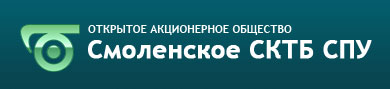 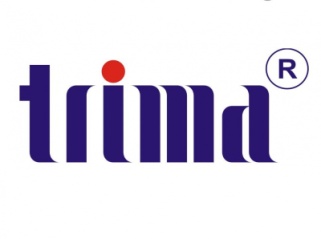 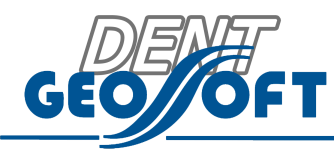 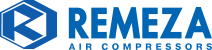 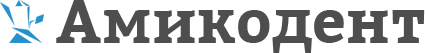 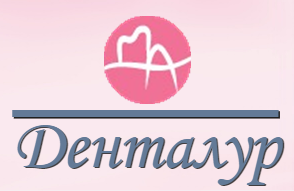 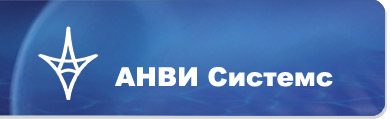 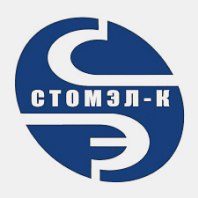 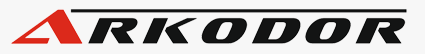 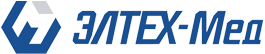 Стоматологические установкиСтоматологические установкиСтоматологические установкиСтоматологические установкиСтоматологические установкиСтоматологические установкиСтоматологические установкиСтоматологические установкиСтоматологические установкиСтоматологические установкиСтоматологические установкиСтоматологические установкиСтоматологические установкиСтоматологические установкиСтоматологические установкиСтоматологические установкиСтоматологические установкиСтоматологические установкиСтоматологические установкиСтоматологические установкиСтоматологические установкиСтоматологические установкиСтоматологические установкиСтоматологические установкиСтоматологические установкиСтоматологические установкиСтоматологические установкиСтоматологические установкиСтоматологические установкиСтоматологические установкиСтоматологические установкиСтоматологические установкиСтоматологические установкиСтоматологические установкиСтоматологические установкиСтоматологические установкиСтоматологические установкиСтоматологические установкиСтоматологические установкиСтоматологические установкиСтоматологические установкиСтоматологические установкиСтоматологические установкиСтоматологические установкиСтоматологические установкиСтоматологические установкиСтоматологические установкиСтоматологические установкиСтоматологические установкиСтоматологические установкиСтоматологические установкиСтоматологические установкиСтоматологические установкиСтоматологические установкиСтоматологические установкиСтоматологические установкиСтоматологические установкиСтоматологические установкиСтоматологические установкиСтоматологические установкиСтоматологические установкиСтоматологические установкиСтоматологические установкиСтоматологические установкиСтоматологические установкиСтоматологические установкиСтоматологические установкиСтоматологические установкиСтоматологические установкиСтоматологические установкиСтоматологические установкиСтоматологические установкиСтоматологические установкиСтоматологические установкиСтоматологические установкиСтоматологические установкиСтоматологические установкиСтоматологические установкиСтоматологические установкиСтоматологические установкиСтоматологические установкиСтоматологические установкиСтоматологические установкиСтоматологические установкиСтоматологические установкиСтоматологические установкиСтоматологические установкиСтоматологические установкиСтоматологические установкиСтоматологические установкиСтоматологические установкиСтоматологические установкиСтоматологические установкиСтоматологические установкиСтоматологические установкиСтоматологические установкиСтоматологические установкиСтоматологические установкиСтоматологические установкиСтоматологические установкиСтоматологические установкиСтоматологические установкиСтоматологические установкиСтоматологические установкиСтоматологические установкиСтоматологические установкиСтоматологические установкиСтоматологические установкиСтоматологические установкиСтоматологические установкиСтоматологические установкиСтоматологические установкиСтоматологические установкиСтоматологические установкиСтоматологические установкиСтоматологические установкиСтоматологические установкиСтоматологические установкиСтоматологические установкиСтоматологические установкиСтоматологические установкиСтоматологические установкиСтоматологические установкиСтоматологические установкиСтоматологические установкиСтоматологические установкиСтоматологические установкиСтоматологические установкиСтоматологические установкиСтоматологические установкиСтоматологические установки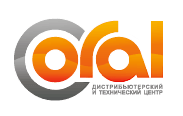 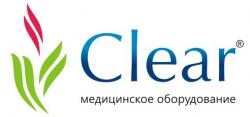 Наконечники стоматологическиеНаконечники стоматологическиеНаконечники стоматологическиеНаконечники стоматологическиеНаконечники стоматологическиеНаконечники стоматологическиеНаконечники стоматологическиеНаконечники стоматологическиеНаконечники стоматологическиеНаконечники стоматологическиеНаконечники стоматологическиеНаконечники стоматологическиеНаконечники стоматологическиеНаконечники стоматологическиеНаконечники стоматологическиеНаконечники стоматологическиеНаконечники стоматологическиеНаконечники стоматологическиеНаконечники стоматологическиеНаконечники стоматологическиеНаконечники стоматологическиеНаконечники стоматологическиеНаконечники стоматологическиеНаконечники стоматологическиеНаконечники стоматологическиеНаконечники стоматологическиеНаконечники стоматологическиеНаконечники стоматологическиеНаконечники стоматологическиеНаконечники стоматологическиеНаконечники стоматологическиеНаконечники стоматологическиеНаконечники стоматологическиеНаконечники стоматологическиеНаконечники стоматологическиеНаконечники стоматологическиеНаконечники стоматологическиеНаконечники стоматологическиеНаконечники стоматологическиеНаконечники стоматологическиеНаконечники стоматологическиеНаконечники стоматологическиеНаконечники стоматологическиеНаконечники стоматологическиеНаконечники стоматологическиеНаконечники стоматологическиеНаконечники стоматологическиеНаконечники стоматологическиеНаконечники стоматологическиеНаконечники стоматологическиеНаконечники стоматологическиеНаконечники стоматологическиеНаконечники стоматологическиеНаконечники стоматологическиеНаконечники стоматологическиеНаконечники стоматологическиеНаконечники стоматологическиеНаконечники стоматологическиеНаконечники стоматологическиеНаконечники стоматологическиеНаконечники стоматологическиеНаконечники стоматологическиеНаконечники стоматологическиеНаконечники стоматологическиеНаконечники стоматологическиеНаконечники стоматологическиеНаконечники стоматологическиеНаконечники стоматологическиеНаконечники стоматологическиеНаконечники стоматологическиеНаконечники стоматологическиеНаконечники стоматологическиеНаконечники стоматологическиеНаконечники стоматологическиеНаконечники стоматологическиеНаконечники стоматологическиеНаконечники стоматологическиеНаконечники стоматологическиеНаконечники стоматологическиеНаконечники стоматологическиеНаконечники стоматологическиеНаконечники стоматологическиеНаконечники стоматологическиеНаконечники стоматологическиеНаконечники стоматологическиеНаконечники стоматологическиеНаконечники стоматологическиеНаконечники стоматологическиеНаконечники стоматологическиеНаконечники стоматологическиеНаконечники стоматологическиеНаконечники стоматологическиеНаконечники стоматологическиеНаконечники стоматологическиеНаконечники стоматологическиеНаконечники стоматологическиеНаконечники стоматологическиеНаконечники стоматологическиеНаконечники стоматологическиеНаконечники стоматологическиеНаконечники стоматологическиеНаконечники стоматологическиеНаконечники стоматологическиеНаконечники стоматологическиеНаконечники стоматологическиеНаконечники стоматологическиеНаконечники стоматологическиеНаконечники стоматологическиеНаконечники стоматологическиеНаконечники стоматологическиеНаконечники стоматологическиеНаконечники стоматологическиеНаконечники стоматологическиеНаконечники стоматологическиеНаконечники стоматологическиеНаконечники стоматологическиеНаконечники стоматологическиеНаконечники стоматологическиеНаконечники стоматологическиеНаконечники стоматологическиеНаконечники стоматологическиеНаконечники стоматологическиеНаконечники стоматологическиеНаконечники стоматологическиеНаконечники стоматологическиеНаконечники стоматологическиеНаконечники стоматологическиеНаконечники стоматологическиеНаконечники стоматологическиеНаконечники стоматологическиеНаконечники стоматологическиеИмпортный продуктИмпортный продуктИмпортный продуктИмпортный продуктИмпортный продуктИмпортный продуктИмпортный продуктИмпортный продуктИмпортный продуктИмпортный продуктИмпортный продуктИмпортный продуктИмпортный продуктСапфирСапфирСапфирСапфирСапфирСапфирСапфирСапфирСапфирСапфирСапфирСапфирСапфирСапфирКмизКмизКмизКмизКмизКмизКмизКмизКмизКмизКмизКмизКмизКмизКмизКмизКмизКмизМикротехМикротехМикротехМикротехМикротехМикротехМикротехМикротехМикротехMegatexMegatexMegatexMegatexMegatexMegatexMegatexMegatexMegatexMegatexMegatexMegatexMegatexMegatexMegatexСтомэКСтомэКСтомэКСтомэКСтомэКСтомэКСтомэКСтомэКСтомэКСтомэКСтомэКСтомэКСтомэКСтомэКСтомэКСтомэКСтомэКСтомэКСтомэКСтимул +Стимул +Стимул +Стимул +Стимул +Стимул +Стимул +Стимул +Стимул +Стимул +Стимул +Стимул +Стимул +Стимул +Стимул +Стимул +Стимул +Стимул +Стимул +Стимул +Стимул +Стимул +Стимул +Волжский Электромеханический ЗаводВолжский Электромеханический ЗаводВолжский Электромеханический ЗаводВолжский Электромеханический ЗаводВолжский Электромеханический ЗаводВолжский Электромеханический ЗаводВолжский Электромеханический ЗаводВолжский Электромеханический ЗаводВолжский Электромеханический ЗаводВолжский Электромеханический ЗаводВолжский Электромеханический ЗаводВолжский Электромеханический ЗаводВолжский Электромеханический ЗаводВолжский Электромеханический ЗаводВолжский Электромеханический ЗаводВолжский Электромеханический ЗаводВолжский Электромеханический ЗаводТехнологияТехнологияТехнологияТурбинныеТурбинныеТурбинныеТурбинныеТурбинныеТурбинныеТурбинныеТурбинныеТурбинныеТурбинныеТурбинныеТурбинныеТурбинные«НСТ-300»«НСТ-300»«НСТ-300»«НСТ-300»«НСТ-300»«НСТ-300»«НСТ-300»«НСТ-300»«НСТ-300»«НСТ-300»«НСТ-300»«НСТ-300»«НСТ-300»«НСТ-300»«НТСК М4»«НТСК М4»«НТСК М4»«НТСК М4»«НТСК М4»«НТСК М4»«НТСК М4»«НТСК М4»«НТСК М4»«НТСК М4»«НТСК М4»«НТСК М4»«НТСК М4»«НТСК М4»«НТСК М4»«НТСК М4»«НТСК М4»«НТСК М4»«НТСБФ-300»«НТСБФ-300»«НТСБФ-300»«НТСБФ-300»«НТСБФ-300»«НТСБФ-300»«НТСБФ-300»«НТСБФ-300»«НТСБФ-300»«НТКС-300-М4»«НТКС-300-М4»«НТКС-300-М4»«НТКС-300-М4»«НТКС-300-М4»«НТКС-300-М4»«НТКС-300-М4»«НТКС-300-М4»«НТКС-300-М4»«НТКС-300-М4»«НТКС-300-М4»«НТКС-300-М4»«НТКС-300-М4»«НТКС-300-М4»«НТКС-300-М4»«НСТК-300-М4»«НСТК-300-М4»«НСТК-300-М4»«НСТК-300-М4»«НСТК-300-М4»«НСТК-300-М4»«НСТК-300-М4»«НСТК-300-М4»«НСТК-300-М4»«НСТК-300-М4»«НСТК-300-М4»«НСТК-300-М4»«НСТК-300-М4»«НСТК-300-М4»«НСТК-300-М4»«НСТК-300-М4»«НСТК-300-М4»«НСТК-300-М4»«НСТК-300-М4»«НСТкс 300-01»«НСТкс 300-01»«НСТкс 300-01»«НСТкс 300-01»«НСТкс 300-01»«НСТкс 300-01»«НСТкс 300-01»«НСТкс 300-01»«НСТкс 300-01»«НСТкс 300-01»«НСТкс 300-01»«НСТкс 300-01»«НСТкс 300-01»«НСТкс 300-01»«НСТкс 300-01»«НСТкс 300-01»«НСТкс 300-01»«НСТкс 300-01»«НСТкс 300-01»«НСТкс 300-01»«НСТкс 300-01»«НСТкс 300-01»«НСТкс 300-01»«НСТк-300»«НСТк-300»«НСТк-300»«НСТк-300»«НСТк-300»«НСТк-300»«НСТк-300»«НСТк-300»«НСТк-300»«НСТк-300»«НСТк-300»«НСТк-300»«НСТк-300»«НСТк-300»«НСТк-300»«НСТк-300»«НСТк-300»«НТСК-300-ТЕХ»«НТСК-300-ТЕХ»«НТСК-300-ТЕХ»УгловыеУгловыеУгловыеУгловыеУгловыеУгловыеУгловыеУгловыеУгловыеУгловыеУгловыеУгловыеУгловые«НУ-40»«НУ-40»«НУ-40»«НУ-40»«НУ-40»«НУ-40»«НУ-40»«НУ-40»«НУ-40»«НУ-40»«НУ-40»«НУ-40»«НУ-40»«НУ-40»«НУ-40»«НУ-40»«НУ-40»«НУ-40»«НУ-40»«НУ-40»«НУ-40»«НУ-40»«НУ-40»«НУ-40»«НУ-40»«НУ-40»«НУ-40»«НУ-40»«НУ-40»«НУ-40»«НУ-40»«НУ-40»«НУМ-40»«НУМ-40»«НУМ-40»«НУМ-40»«НУМ-40»«НУМ-40»«НУМ-40»«НУМ-40»«НУМ-40»«НУМ-40»«НУМ-40»«НУМ-40»«НУМ-40»«НУМ-40»«НУМ-40»«НУМ-40»«НУМ-40»«НУМ-40»«НУМ-40»«НУМ-40»«НУМ-40»«НУМ-40»«НУМ-40»«НУМ-40»«НУМ-40»«НУМ-40»«НУМ-40»«НУМ-40»«НУМ-40»«НУМ-40»«НУМ-40»«НУМ-40»«НУМ-40»«НУМ-40»«НУМ-40»«НУМ-40»«НУМ-40»«НУМ-40»«НУМ-40»«НУМ-40»«НУ-40М»«НУ-40М»«НУ-40М»ПрямыеПрямыеПрямыеПрямыеПрямыеПрямыеПрямыеПрямыеПрямыеПрямыеПрямыеПрямыеПрямые«НП-30»«НП-30»«НП-30»«НП-30»«НП-30»«НП-30»«НП-30»«НП-30»«НП-30»«НП-30»«НП-30»«НП-30»«НП-30»«НП-30»«НПМ-40-02»«НПМ-40-02»«НПМ-40-02»«НПМ-40-02»«НПМ-40-02»«НПМ-40-02»«НПМ-40-02»«НПМ-40-02»«НПМ-40-02»«НПМ-40-02»«НПМ-40-02»«НПМ-40-02»«НПМ-40-02»«НПМ-40-02»«НПМ-40-02»«НПМ-40-02»«НПМ-40-02»«НПМ-40-02»«НПМ-40»«НПМ-40»«НПМ-40»«НПМ-40»«НПМ-40»«НПМ-40»«НПМ-40»«НПМ-40»«НПМ-40»«НПМ-40»«НПМ-40»«НПМ-40»«НПМ-40»«НПМ-40»«НПМ-40»«НПМ-40»«НПМ-40»«НПМ-40»«НПМ-40»«НПМ-40»«НПМ-40»«НПМ-40»«НПМ-40»«НПМ-40»«НПМ-40»«НПМ-40»«НПМ-40»«НПМ-40»«НПМ-40»«НПМ-40»«НПМ-40»«НПМ-40»«НПМ-40»«НПМ-40»«НПМ-40»«НПМ-40»«НПМ-40»«НПМ-40»«НПМ-40»«НПМ-40»«НП-40М»«НП-40М»«НП-40М»Фотодинамическая терапияФотодинамическая терапияФотодинамическая терапияФотодинамическая терапияФотодинамическая терапияФотодинамическая терапияФотодинамическая терапияФотодинамическая терапияФотодинамическая терапияФотодинамическая терапияФотодинамическая терапияФотодинамическая терапияФотодинамическая терапияФотодинамическая терапияФотодинамическая терапияФотодинамическая терапияФотодинамическая терапияФотодинамическая терапияФотодинамическая терапияФотодинамическая терапияФотодинамическая терапияФотодинамическая терапияФотодинамическая терапияФотодинамическая терапияФотодинамическая терапияФотодинамическая терапияФотодинамическая терапияФотодинамическая терапияФотодинамическая терапияФотодинамическая терапияФотодинамическая терапияФотодинамическая терапияФотодинамическая терапияФотодинамическая терапияФотодинамическая терапияФотодинамическая терапияФотодинамическая терапияФотодинамическая терапияФотодинамическая терапияФотодинамическая терапияФотодинамическая терапияФотодинамическая терапияФотодинамическая терапияФотодинамическая терапияФотодинамическая терапияФотодинамическая терапияФотодинамическая терапияФотодинамическая терапияФотодинамическая терапияФотодинамическая терапияФотодинамическая терапияФотодинамическая терапияФотодинамическая терапияФотодинамическая терапияФотодинамическая терапияФотодинамическая терапияФотодинамическая терапияФотодинамическая терапияФотодинамическая терапияФотодинамическая терапияФотодинамическая терапияФотодинамическая терапияФотодинамическая терапияФотодинамическая терапияФотодинамическая терапияФотодинамическая терапияФотодинамическая терапияФотодинамическая терапияФотодинамическая терапияФотодинамическая терапияФотодинамическая терапияФотодинамическая терапияФотодинамическая терапияФотодинамическая терапияФотодинамическая терапияФотодинамическая терапияФотодинамическая терапияФотодинамическая терапияФотодинамическая терапияФотодинамическая терапияФотодинамическая терапияФотодинамическая терапияФотодинамическая терапияФотодинамическая терапияФотодинамическая терапияФотодинамическая терапияФотодинамическая терапияФотодинамическая терапияФотодинамическая терапияФотодинамическая терапияФотодинамическая терапияФотодинамическая терапияФотодинамическая терапияФотодинамическая терапияФотодинамическая терапияФотодинамическая терапияФотодинамическая терапияФотодинамическая терапияФотодинамическая терапияФотодинамическая терапияФотодинамическая терапияФотодинамическая терапияФотодинамическая терапияФотодинамическая терапияФотодинамическая терапияФотодинамическая терапияФотодинамическая терапияФотодинамическая терапияФотодинамическая терапияФотодинамическая терапияФотодинамическая терапияФотодинамическая терапияФотодинамическая терапияФотодинамическая терапияФотодинамическая терапияФотодинамическая терапияФотодинамическая терапияФотодинамическая терапияФотодинамическая терапияФотодинамическая терапияФотодинамическая терапияФотодинамическая терапияФотодинамическая терапияФотодинамическая терапияФотодинамическая терапияФотодинамическая терапияФотодинамическая терапияФотодинамическая терапияФотодинамическая терапияФотодинамическая терапияФотодинамическая терапияИмпортный продуктИмпортный продуктИмпортный продуктИмпортный продуктИмпортный продуктИмпортный продуктИмпортный продуктИмпортный продуктИмпортный продуктИмпортный продуктИмпортный продуктИмпортный продуктИмпортный продуктИмпортный продуктИмпортный продуктИмпортный продуктАткусАткусАткусАткусАткусАткусАткусАткусАткусАткусАткусАткусАткусАткусАткусАткусАткусАткусАткусАткусАткусАткусАткусАткусАткусАткусАткусАткусАткусАткусАткусАткусАткусАткусАткусТехника-ПроТехника-ПроТехника-ПроТехника-ПроТехника-ПроТехника-ПроТехника-ПроТехника-ПроТехника-ПроТехника-ПроТехника-ПроТехника-ПроТехника-ПроТехника-ПроТехника-ПроТехника-ПроТехника-ПроТехника-ПроТехника-ПроТехника-ПроТехника-ПроТехника-ПроТехника-ПроТехника-ПроТехника-ПроТехника-ПроТехника-ПроТехника-ПроТехника-ПроАЛКОМ медикаАЛКОМ медикаАЛКОМ медикаАЛКОМ медикаАЛКОМ медикаАЛКОМ медикаАЛКОМ медикаАЛКОМ медикаАЛКОМ медикаАЛКОМ медикаАЛКОМ медикаАЛКОМ медикаАЛКОМ медикаАЛКОМ медикаАЛКОМ медикаАЛКОМ медикаАЛКОМ медикаАЛКОМ медикаАЛКОМ медикаАЛКОМ медикаАЛКОМ медикаАЛКОМ медикаАЛКОМ медикаАЛКОМ медикаАЛКОМ медикаАЛКОМ медикаАЛКОМ медикаАЛКОМ медикаАЛКОМ медикаАЛКОМ медикаАЛКОМ медикаАЛКОМ медикаАЛКОМ медикаАЛКОМ медикаАЛКОМ медикаАЛКОМ медикаАЛКОМ медикаАЛКОМ медикаАЛКОМ медикаАЛКОМ медикаЦКМТЦКМТЦКМТЦКМТЦКМТЦКМТЦКМТЦКМТЦКМТЦКМТЦКМТ«Latus»«Latus»«Latus»«Latus»«Latus»«Latus»«Latus»«Latus»«Latus»«Latus»«Latus»«Latus»«Latus»«Latus»«Latus»«Latus»«Latus»«Latus»«Latus»«Latus»«Latus»«Latus»«Latus»«Latus»«Latus»«Latus»«Latus»«Latus»«Latus»«Latus»«Latus»«Latus»«Latus»«Latus»«Latus»«КРИСТАЛЛ»«КРИСТАЛЛ»«КРИСТАЛЛ»«КРИСТАЛЛ»«КРИСТАЛЛ»«КРИСТАЛЛ»«КРИСТАЛЛ»«КРИСТАЛЛ»«КРИСТАЛЛ»«КРИСТАЛЛ»«КРИСТАЛЛ»«КРИСТАЛЛ»«КРИСТАЛЛ»«КРИСТАЛЛ»«КРИСТАЛЛ»«КРИСТАЛЛ»«КРИСТАЛЛ»«КРИСТАЛЛ»«КРИСТАЛЛ»«КРИСТАЛЛ»«КРИСТАЛЛ»«КРИСТАЛЛ»«КРИСТАЛЛ»«КРИСТАЛЛ»«КРИСТАЛЛ»«КРИСТАЛЛ»«КРИСТАЛЛ»«КРИСТАЛЛ»«КРИСТАЛЛ»«АППАРАТ АЛОД-01»«АППАРАТ АЛОД-01»«АППАРАТ АЛОД-01»«АППАРАТ АЛОД-01»«АППАРАТ АЛОД-01»«АППАРАТ АЛОД-01»«АППАРАТ АЛОД-01»«АППАРАТ АЛОД-01»«АППАРАТ АЛОД-01»«АППАРАТ АЛОД-01»«АППАРАТ АЛОД-01»«АППАРАТ АЛОД-01»«АППАРАТ АЛОД-01»«АППАРАТ АЛОД-01»«АППАРАТ АЛОД-01»«АППАРАТ АЛОД-01»«АППАРАТ АЛОД-01»«АППАРАТ АЛОД-01»«АППАРАТ АЛОД-01»«АППАРАТ АЛОД-01»«АППАРАТ АЛОД-01»«АППАРАТ АЛОД-01»«АППАРАТ АЛОД-01»«АППАРАТ АЛОД-01»«АППАРАТ АЛОД-01»«АППАРАТ АЛОД-01»«АППАРАТ АЛОД-01»«АППАРАТ АЛОД-01»«АППАРАТ АЛОД-01»«АППАРАТ АЛОД-01»«АППАРАТ АЛОД-01»«АППАРАТ АЛОД-01»«АППАРАТ АЛОД-01»«АППАРАТ АЛОД-01»«АППАРАТ АЛОД-01»«АППАРАТ АЛОД-01»«АППАРАТ АЛОД-01»«АППАРАТ АЛОД-01»«АППАРАТ АЛОД-01»«АППАРАТ АЛОД-01»АФС «Гармония»АФС «Гармония»АФС «Гармония»АФС «Гармония»АФС «Гармония»АФС «Гармония»АФС «Гармония»АФС «Гармония»АФС «Гармония»АФС «Гармония»АФС «Гармония»IV. СТОМАТОЛОГИЧЕСКИЕ ИНСТРУМЕНТЫIV. СТОМАТОЛОГИЧЕСКИЕ ИНСТРУМЕНТЫIV. СТОМАТОЛОГИЧЕСКИЕ ИНСТРУМЕНТЫIV. СТОМАТОЛОГИЧЕСКИЕ ИНСТРУМЕНТЫIV. СТОМАТОЛОГИЧЕСКИЕ ИНСТРУМЕНТЫIV. СТОМАТОЛОГИЧЕСКИЕ ИНСТРУМЕНТЫIV. СТОМАТОЛОГИЧЕСКИЕ ИНСТРУМЕНТЫIV. СТОМАТОЛОГИЧЕСКИЕ ИНСТРУМЕНТЫIV. СТОМАТОЛОГИЧЕСКИЕ ИНСТРУМЕНТЫIV. СТОМАТОЛОГИЧЕСКИЕ ИНСТРУМЕНТЫIV. СТОМАТОЛОГИЧЕСКИЕ ИНСТРУМЕНТЫIV. СТОМАТОЛОГИЧЕСКИЕ ИНСТРУМЕНТЫIV. СТОМАТОЛОГИЧЕСКИЕ ИНСТРУМЕНТЫIV. СТОМАТОЛОГИЧЕСКИЕ ИНСТРУМЕНТЫIV. СТОМАТОЛОГИЧЕСКИЕ ИНСТРУМЕНТЫIV. СТОМАТОЛОГИЧЕСКИЕ ИНСТРУМЕНТЫIV. СТОМАТОЛОГИЧЕСКИЕ ИНСТРУМЕНТЫIV. СТОМАТОЛОГИЧЕСКИЕ ИНСТРУМЕНТЫIV. СТОМАТОЛОГИЧЕСКИЕ ИНСТРУМЕНТЫIV. СТОМАТОЛОГИЧЕСКИЕ ИНСТРУМЕНТЫIV. СТОМАТОЛОГИЧЕСКИЕ ИНСТРУМЕНТЫIV. СТОМАТОЛОГИЧЕСКИЕ ИНСТРУМЕНТЫIV. СТОМАТОЛОГИЧЕСКИЕ ИНСТРУМЕНТЫIV. СТОМАТОЛОГИЧЕСКИЕ ИНСТРУМЕНТЫIV. СТОМАТОЛОГИЧЕСКИЕ ИНСТРУМЕНТЫIV. СТОМАТОЛОГИЧЕСКИЕ ИНСТРУМЕНТЫIV. СТОМАТОЛОГИЧЕСКИЕ ИНСТРУМЕНТЫIV. СТОМАТОЛОГИЧЕСКИЕ ИНСТРУМЕНТЫIV. СТОМАТОЛОГИЧЕСКИЕ ИНСТРУМЕНТЫIV. СТОМАТОЛОГИЧЕСКИЕ ИНСТРУМЕНТЫIV. СТОМАТОЛОГИЧЕСКИЕ ИНСТРУМЕНТЫIV. СТОМАТОЛОГИЧЕСКИЕ ИНСТРУМЕНТЫIV. СТОМАТОЛОГИЧЕСКИЕ ИНСТРУМЕНТЫIV. СТОМАТОЛОГИЧЕСКИЕ ИНСТРУМЕНТЫIV. СТОМАТОЛОГИЧЕСКИЕ ИНСТРУМЕНТЫIV. СТОМАТОЛОГИЧЕСКИЕ ИНСТРУМЕНТЫIV. СТОМАТОЛОГИЧЕСКИЕ ИНСТРУМЕНТЫIV. СТОМАТОЛОГИЧЕСКИЕ ИНСТРУМЕНТЫIV. СТОМАТОЛОГИЧЕСКИЕ ИНСТРУМЕНТЫIV. СТОМАТОЛОГИЧЕСКИЕ ИНСТРУМЕНТЫIV. СТОМАТОЛОГИЧЕСКИЕ ИНСТРУМЕНТЫIV. СТОМАТОЛОГИЧЕСКИЕ ИНСТРУМЕНТЫIV. СТОМАТОЛОГИЧЕСКИЕ ИНСТРУМЕНТЫIV. СТОМАТОЛОГИЧЕСКИЕ ИНСТРУМЕНТЫIV. СТОМАТОЛОГИЧЕСКИЕ ИНСТРУМЕНТЫIV. СТОМАТОЛОГИЧЕСКИЕ ИНСТРУМЕНТЫIV. СТОМАТОЛОГИЧЕСКИЕ ИНСТРУМЕНТЫIV. СТОМАТОЛОГИЧЕСКИЕ ИНСТРУМЕНТЫIV. СТОМАТОЛОГИЧЕСКИЕ ИНСТРУМЕНТЫIV. СТОМАТОЛОГИЧЕСКИЕ ИНСТРУМЕНТЫIV. СТОМАТОЛОГИЧЕСКИЕ ИНСТРУМЕНТЫIV. СТОМАТОЛОГИЧЕСКИЕ ИНСТРУМЕНТЫIV. СТОМАТОЛОГИЧЕСКИЕ ИНСТРУМЕНТЫIV. СТОМАТОЛОГИЧЕСКИЕ ИНСТРУМЕНТЫIV. СТОМАТОЛОГИЧЕСКИЕ ИНСТРУМЕНТЫIV. СТОМАТОЛОГИЧЕСКИЕ ИНСТРУМЕНТЫIV. СТОМАТОЛОГИЧЕСКИЕ ИНСТРУМЕНТЫIV. СТОМАТОЛОГИЧЕСКИЕ ИНСТРУМЕНТЫIV. СТОМАТОЛОГИЧЕСКИЕ ИНСТРУМЕНТЫIV. СТОМАТОЛОГИЧЕСКИЕ ИНСТРУМЕНТЫIV. СТОМАТОЛОГИЧЕСКИЕ ИНСТРУМЕНТЫIV. СТОМАТОЛОГИЧЕСКИЕ ИНСТРУМЕНТЫIV. СТОМАТОЛОГИЧЕСКИЕ ИНСТРУМЕНТЫIV. СТОМАТОЛОГИЧЕСКИЕ ИНСТРУМЕНТЫIV. СТОМАТОЛОГИЧЕСКИЕ ИНСТРУМЕНТЫIV. СТОМАТОЛОГИЧЕСКИЕ ИНСТРУМЕНТЫIV. СТОМАТОЛОГИЧЕСКИЕ ИНСТРУМЕНТЫIV. СТОМАТОЛОГИЧЕСКИЕ ИНСТРУМЕНТЫIV. СТОМАТОЛОГИЧЕСКИЕ ИНСТРУМЕНТЫIV. СТОМАТОЛОГИЧЕСКИЕ ИНСТРУМЕНТЫIV. СТОМАТОЛОГИЧЕСКИЕ ИНСТРУМЕНТЫIV. СТОМАТОЛОГИЧЕСКИЕ ИНСТРУМЕНТЫIV. СТОМАТОЛОГИЧЕСКИЕ ИНСТРУМЕНТЫIV. СТОМАТОЛОГИЧЕСКИЕ ИНСТРУМЕНТЫIV. СТОМАТОЛОГИЧЕСКИЕ ИНСТРУМЕНТЫIV. СТОМАТОЛОГИЧЕСКИЕ ИНСТРУМЕНТЫIV. СТОМАТОЛОГИЧЕСКИЕ ИНСТРУМЕНТЫIV. СТОМАТОЛОГИЧЕСКИЕ ИНСТРУМЕНТЫIV. СТОМАТОЛОГИЧЕСКИЕ ИНСТРУМЕНТЫIV. СТОМАТОЛОГИЧЕСКИЕ ИНСТРУМЕНТЫIV. СТОМАТОЛОГИЧЕСКИЕ ИНСТРУМЕНТЫIV. СТОМАТОЛОГИЧЕСКИЕ ИНСТРУМЕНТЫIV. СТОМАТОЛОГИЧЕСКИЕ ИНСТРУМЕНТЫIV. СТОМАТОЛОГИЧЕСКИЕ ИНСТРУМЕНТЫIV. СТОМАТОЛОГИЧЕСКИЕ ИНСТРУМЕНТЫIV. СТОМАТОЛОГИЧЕСКИЕ ИНСТРУМЕНТЫIV. СТОМАТОЛОГИЧЕСКИЕ ИНСТРУМЕНТЫIV. СТОМАТОЛОГИЧЕСКИЕ ИНСТРУМЕНТЫIV. СТОМАТОЛОГИЧЕСКИЕ ИНСТРУМЕНТЫIV. СТОМАТОЛОГИЧЕСКИЕ ИНСТРУМЕНТЫIV. СТОМАТОЛОГИЧЕСКИЕ ИНСТРУМЕНТЫIV. СТОМАТОЛОГИЧЕСКИЕ ИНСТРУМЕНТЫIV. СТОМАТОЛОГИЧЕСКИЕ ИНСТРУМЕНТЫIV. СТОМАТОЛОГИЧЕСКИЕ ИНСТРУМЕНТЫIV. СТОМАТОЛОГИЧЕСКИЕ ИНСТРУМЕНТЫIV. СТОМАТОЛОГИЧЕСКИЕ ИНСТРУМЕНТЫIV. СТОМАТОЛОГИЧЕСКИЕ ИНСТРУМЕНТЫIV. СТОМАТОЛОГИЧЕСКИЕ ИНСТРУМЕНТЫIV. СТОМАТОЛОГИЧЕСКИЕ ИНСТРУМЕНТЫIV. СТОМАТОЛОГИЧЕСКИЕ ИНСТРУМЕНТЫIV. СТОМАТОЛОГИЧЕСКИЕ ИНСТРУМЕНТЫIV. СТОМАТОЛОГИЧЕСКИЕ ИНСТРУМЕНТЫIV. СТОМАТОЛОГИЧЕСКИЕ ИНСТРУМЕНТЫIV. СТОМАТОЛОГИЧЕСКИЕ ИНСТРУМЕНТЫIV. СТОМАТОЛОГИЧЕСКИЕ ИНСТРУМЕНТЫIV. СТОМАТОЛОГИЧЕСКИЕ ИНСТРУМЕНТЫIV. СТОМАТОЛОГИЧЕСКИЕ ИНСТРУМЕНТЫIV. СТОМАТОЛОГИЧЕСКИЕ ИНСТРУМЕНТЫIV. СТОМАТОЛОГИЧЕСКИЕ ИНСТРУМЕНТЫIV. СТОМАТОЛОГИЧЕСКИЕ ИНСТРУМЕНТЫIV. СТОМАТОЛОГИЧЕСКИЕ ИНСТРУМЕНТЫIV. СТОМАТОЛОГИЧЕСКИЕ ИНСТРУМЕНТЫIV. СТОМАТОЛОГИЧЕСКИЕ ИНСТРУМЕНТЫIV. СТОМАТОЛОГИЧЕСКИЕ ИНСТРУМЕНТЫIV. СТОМАТОЛОГИЧЕСКИЕ ИНСТРУМЕНТЫIV. СТОМАТОЛОГИЧЕСКИЕ ИНСТРУМЕНТЫIV. СТОМАТОЛОГИЧЕСКИЕ ИНСТРУМЕНТЫIV. СТОМАТОЛОГИЧЕСКИЕ ИНСТРУМЕНТЫIV. СТОМАТОЛОГИЧЕСКИЕ ИНСТРУМЕНТЫIV. СТОМАТОЛОГИЧЕСКИЕ ИНСТРУМЕНТЫIV. СТОМАТОЛОГИЧЕСКИЕ ИНСТРУМЕНТЫIV. СТОМАТОЛОГИЧЕСКИЕ ИНСТРУМЕНТЫIV. СТОМАТОЛОГИЧЕСКИЕ ИНСТРУМЕНТЫIV. СТОМАТОЛОГИЧЕСКИЕ ИНСТРУМЕНТЫIV. СТОМАТОЛОГИЧЕСКИЕ ИНСТРУМЕНТЫIV. СТОМАТОЛОГИЧЕСКИЕ ИНСТРУМЕНТЫIV. СТОМАТОЛОГИЧЕСКИЕ ИНСТРУМЕНТЫIV. СТОМАТОЛОГИЧЕСКИЕ ИНСТРУМЕНТЫIV. СТОМАТОЛОГИЧЕСКИЕ ИНСТРУМЕНТЫIV. СТОМАТОЛОГИЧЕСКИЕ ИНСТРУМЕНТЫIV. СТОМАТОЛОГИЧЕСКИЕ ИНСТРУМЕНТЫТерапевтические и хирургические инструментыТерапевтические и хирургические инструментыТерапевтические и хирургические инструментыТерапевтические и хирургические инструментыТерапевтические и хирургические инструментыТерапевтические и хирургические инструментыТерапевтические и хирургические инструментыТерапевтические и хирургические инструментыТерапевтические и хирургические инструментыТерапевтические и хирургические инструментыТерапевтические и хирургические инструментыТерапевтические и хирургические инструментыТерапевтические и хирургические инструментыТерапевтические и хирургические инструментыТерапевтические и хирургические инструментыТерапевтические и хирургические инструментыТерапевтические и хирургические инструментыТерапевтические и хирургические инструментыТерапевтические и хирургические инструментыТерапевтические и хирургические инструментыТерапевтические и хирургические инструментыТерапевтические и хирургические инструментыТерапевтические и хирургические инструментыТерапевтические и хирургические инструментыТерапевтические и хирургические инструментыТерапевтические и хирургические инструментыТерапевтические и хирургические инструментыТерапевтические и хирургические инструментыТерапевтические и хирургические инструментыТерапевтические и хирургические инструментыТерапевтические и хирургические инструментыТерапевтические и хирургические инструментыТерапевтические и хирургические инструментыТерапевтические и хирургические инструментыТерапевтические и хирургические инструментыТерапевтические и хирургические инструментыТерапевтические и хирургические инструментыТерапевтические и хирургические инструментыТерапевтические и хирургические инструментыТерапевтические и хирургические инструментыТерапевтические и хирургические инструментыТерапевтические и хирургические инструментыТерапевтические и хирургические инструментыТерапевтические и хирургические инструментыТерапевтические и хирургические инструментыТерапевтические и хирургические инструментыТерапевтические и хирургические инструментыТерапевтические и хирургические инструментыТерапевтические и хирургические инструментыТерапевтические и хирургические инструментыТерапевтические и хирургические инструментыТерапевтические и хирургические инструментыТерапевтические и хирургические инструментыТерапевтические и хирургические инструментыТерапевтические и хирургические инструментыТерапевтические и хирургические инструментыТерапевтические и хирургические инструментыТерапевтические и хирургические инструментыТерапевтические и хирургические инструментыТерапевтические и хирургические инструментыТерапевтические и хирургические инструментыТерапевтические и хирургические инструментыТерапевтические и хирургические инструментыТерапевтические и хирургические инструментыТерапевтические и хирургические инструментыТерапевтические и хирургические инструментыТерапевтические и хирургические инструментыТерапевтические и хирургические инструментыТерапевтические и хирургические инструментыТерапевтические и хирургические инструментыТерапевтические и хирургические инструментыТерапевтические и хирургические инструментыТерапевтические и хирургические инструментыТерапевтические и хирургические инструментыТерапевтические и хирургические инструментыТерапевтические и хирургические инструментыТерапевтические и хирургические инструментыТерапевтические и хирургические инструментыТерапевтические и хирургические инструментыТерапевтические и хирургические инструментыТерапевтические и хирургические инструментыТерапевтические и хирургические инструментыТерапевтические и хирургические инструментыТерапевтические и хирургические инструментыТерапевтические и хирургические инструментыТерапевтические и хирургические инструментыТерапевтические и хирургические инструментыТерапевтические и хирургические инструментыТерапевтические и хирургические инструментыТерапевтические и хирургические инструментыТерапевтические и хирургические инструментыТерапевтические и хирургические инструментыТерапевтические и хирургические инструментыТерапевтические и хирургические инструментыТерапевтические и хирургические инструментыТерапевтические и хирургические инструментыТерапевтические и хирургические инструментыТерапевтические и хирургические инструментыТерапевтические и хирургические инструментыТерапевтические и хирургические инструментыТерапевтические и хирургические инструментыТерапевтические и хирургические инструментыТерапевтические и хирургические инструментыТерапевтические и хирургические инструментыТерапевтические и хирургические инструментыТерапевтические и хирургические инструментыТерапевтические и хирургические инструментыТерапевтические и хирургические инструментыТерапевтические и хирургические инструментыТерапевтические и хирургические инструментыТерапевтические и хирургические инструментыТерапевтические и хирургические инструментыТерапевтические и хирургические инструментыТерапевтические и хирургические инструментыТерапевтические и хирургические инструментыТерапевтические и хирургические инструментыТерапевтические и хирургические инструментыТерапевтические и хирургические инструментыТерапевтические и хирургические инструментыТерапевтические и хирургические инструментыТерапевтические и хирургические инструментыТерапевтические и хирургические инструментыТерапевтические и хирургические инструментыТерапевтические и хирургические инструментыТерапевтические и хирургические инструментыТерапевтические и хирургические инструментыТерапевтические и хирургические инструментыТерапевтические и хирургические инструментыТерапевтические и хирургические инструментыТерапевтические и хирургические инструментыТерапевтические и хирургические инструментыИмпортный продуктИмпортный продуктИмпортный продуктИмпортный продуктИмпортный продуктИмпортный продуктИмпортный продуктИмпортный продуктИмпортный продуктИмпортный продукт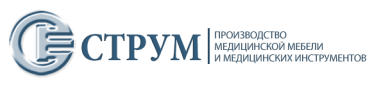 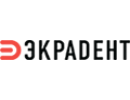 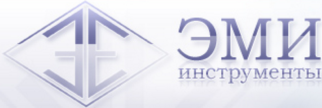 Инструменты для терапевтического и хирургического приема.Инструменты для терапевтического и хирургического приема.Инструменты для терапевтического и хирургического приема.Инструменты для терапевтического и хирургического приема.Инструменты для терапевтического и хирургического приема.Инструменты для терапевтического и хирургического приема.Инструменты для терапевтического и хирургического приема.Инструменты для терапевтического и хирургического приема.Инструменты для терапевтического и хирургического приема.Инструменты для терапевтического и хирургического приема.Инструменты для терапевтического и хирургического приема.Инструменты для терапевтического и хирургического приема.Инструменты для терапевтического и хирургического приема.Инструменты для терапевтического и хирургического приема.Инструменты для терапевтического и хирургического приема.Инструменты для терапевтического и хирургического приема.Инструменты для терапевтического и хирургического приема.Инструменты для терапевтического и хирургического приема.Инструменты для терапевтического и хирургического приема.Инструменты для терапевтического и хирургического приема.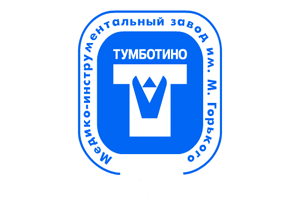 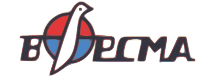 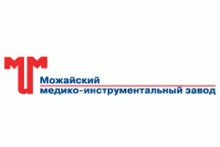 Инструменты для терапевтического и хирургического приема.Инструменты для терапевтического и хирургического приема.Инструменты для терапевтического и хирургического приема.Инструменты для терапевтического и хирургического приема.Инструменты для терапевтического и хирургического приема.Инструменты для терапевтического и хирургического приема.Инструменты для терапевтического и хирургического приема.Инструменты для терапевтического и хирургического приема.Инструменты для терапевтического и хирургического приема.Инструменты для терапевтического и хирургического приема.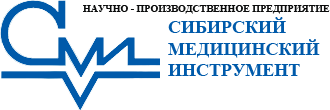 Сайта нет.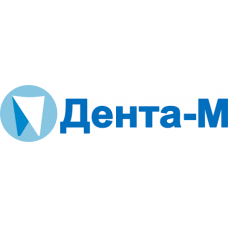 Сайта нет.Сайта нет.Сайта нет.Сайта нет.Сайта нет.Сайта нет.Сайта нет.Сайта нет.Сайта нет.Сайта нет.Сайта нет.Сайта нет.Сайта нет.Сайта нет.Сайта нет.Сайта нет.Сайта нет.Сайта нет.Сайта нет.Сайта нет.Сайта нет.Сайта нет.Сайта нет.Сайта нет.Сайта нет.Сайта нет.ИМПЛАНТОЛОГИЯИМПЛАНТОЛОГИЯИМПЛАНТОЛОГИЯИМПЛАНТОЛОГИЯИМПЛАНТОЛОГИЯИМПЛАНТОЛОГИЯИМПЛАНТОЛОГИЯИМПЛАНТОЛОГИЯИМПЛАНТОЛОГИЯИМПЛАНТОЛОГИЯИМПЛАНТОЛОГИЯИМПЛАНТОЛОГИЯИМПЛАНТОЛОГИЯИМПЛАНТОЛОГИЯИМПЛАНТОЛОГИЯИМПЛАНТОЛОГИЯИМПЛАНТОЛОГИЯИМПЛАНТОЛОГИЯИМПЛАНТОЛОГИЯИМПЛАНТОЛОГИЯИМПЛАНТОЛОГИЯИМПЛАНТОЛОГИЯИМПЛАНТОЛОГИЯИМПЛАНТОЛОГИЯИМПЛАНТОЛОГИЯИМПЛАНТОЛОГИЯИМПЛАНТОЛОГИЯИМПЛАНТОЛОГИЯИМПЛАНТОЛОГИЯИМПЛАНТОЛОГИЯИМПЛАНТОЛОГИЯИМПЛАНТОЛОГИЯИМПЛАНТОЛОГИЯИМПЛАНТОЛОГИЯИМПЛАНТОЛОГИЯИМПЛАНТОЛОГИЯИМПЛАНТОЛОГИЯИМПЛАНТОЛОГИЯИМПЛАНТОЛОГИЯИМПЛАНТОЛОГИЯИМПЛАНТОЛОГИЯИМПЛАНТОЛОГИЯИМПЛАНТОЛОГИЯИМПЛАНТОЛОГИЯИМПЛАНТОЛОГИЯИМПЛАНТОЛОГИЯИМПЛАНТОЛОГИЯИМПЛАНТОЛОГИЯИМПЛАНТОЛОГИЯИМПЛАНТОЛОГИЯИМПЛАНТОЛОГИЯИМПЛАНТОЛОГИЯИМПЛАНТОЛОГИЯИМПЛАНТОЛОГИЯИМПЛАНТОЛОГИЯИМПЛАНТОЛОГИЯИМПЛАНТОЛОГИЯИМПЛАНТОЛОГИЯИМПЛАНТОЛОГИЯИМПЛАНТОЛОГИЯИМПЛАНТОЛОГИЯИМПЛАНТОЛОГИЯИМПЛАНТОЛОГИЯИМПЛАНТОЛОГИЯИМПЛАНТОЛОГИЯИМПЛАНТОЛОГИЯИМПЛАНТОЛОГИЯИМПЛАНТОЛОГИЯИМПЛАНТОЛОГИЯИМПЛАНТОЛОГИЯИМПЛАНТОЛОГИЯИМПЛАНТОЛОГИЯИМПЛАНТОЛОГИЯИМПЛАНТОЛОГИЯИМПЛАНТОЛОГИЯИМПЛАНТОЛОГИЯИМПЛАНТОЛОГИЯИМПЛАНТОЛОГИЯИМПЛАНТОЛОГИЯИМПЛАНТОЛОГИЯИМПЛАНТОЛОГИЯИМПЛАНТОЛОГИЯИМПЛАНТОЛОГИЯИМПЛАНТОЛОГИЯИМПЛАНТОЛОГИЯИМПЛАНТОЛОГИЯИМПЛАНТОЛОГИЯИМПЛАНТОЛОГИЯИМПЛАНТОЛОГИЯИМПЛАНТОЛОГИЯИМПЛАНТОЛОГИЯИМПЛАНТОЛОГИЯИМПЛАНТОЛОГИЯИМПЛАНТОЛОГИЯИМПЛАНТОЛОГИЯИМПЛАНТОЛОГИЯИМПЛАНТОЛОГИЯИМПЛАНТОЛОГИЯИМПЛАНТОЛОГИЯИМПЛАНТОЛОГИЯИМПЛАНТОЛОГИЯИМПЛАНТОЛОГИЯИМПЛАНТОЛОГИЯИМПЛАНТОЛОГИЯИМПЛАНТОЛОГИЯИМПЛАНТОЛОГИЯИМПЛАНТОЛОГИЯИМПЛАНТОЛОГИЯИМПЛАНТОЛОГИЯИМПЛАНТОЛОГИЯИМПЛАНТОЛОГИЯИМПЛАНТОЛОГИЯИМПЛАНТОЛОГИЯИМПЛАНТОЛОГИЯИМПЛАНТОЛОГИЯИМПЛАНТОЛОГИЯИМПЛАНТОЛОГИЯИМПЛАНТОЛОГИЯИМПЛАНТОЛОГИЯИМПЛАНТОЛОГИЯИМПЛАНТОЛОГИЯИМПЛАНТОЛОГИЯИМПЛАНТОЛОГИЯИМПЛАНТОЛОГИЯИМПЛАНТОЛОГИЯИМПЛАНТОЛОГИЯИМПЛАНТОЛОГИЯИМПЛАНТОЛОГИЯИМПЛАНТОЛОГИЯИМПЛАНТОЛОГИЯИМПЛАНТОЛОГИЯ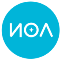 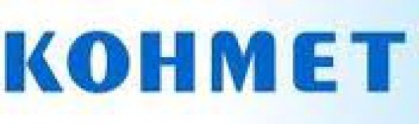 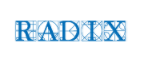 ОртодонтияОртодонтияОртодонтияОртодонтияОртодонтияОртодонтияОртодонтияОртодонтияОртодонтияОртодонтияОртодонтияОртодонтияОртодонтияОртодонтияОртодонтияОртодонтияОртодонтияОртодонтияОртодонтияОртодонтияОртодонтияОртодонтияОртодонтияОртодонтияОртодонтияОртодонтияОртодонтияОртодонтияОртодонтияОртодонтияОртодонтияОртодонтияОртодонтияОртодонтияОртодонтияОртодонтияОртодонтияОртодонтияОртодонтияОртодонтияОртодонтияОртодонтияОртодонтияОртодонтияОртодонтияОртодонтияОртодонтияОртодонтияОртодонтияОртодонтияОртодонтияОртодонтияОртодонтияОртодонтияОртодонтияОртодонтияОртодонтияОртодонтияОртодонтияОртодонтияОртодонтияОртодонтияОртодонтияОртодонтияОртодонтияОртодонтияОртодонтияОртодонтияОртодонтияОртодонтияОртодонтияОртодонтияОртодонтияОртодонтияОртодонтияОртодонтияОртодонтияОртодонтияОртодонтияОртодонтияОртодонтияОртодонтияОртодонтияОртодонтияОртодонтияОртодонтияОртодонтияОртодонтияОртодонтияОртодонтияОртодонтияОртодонтияОртодонтияОртодонтияОртодонтияОртодонтияОртодонтияОртодонтияОртодонтияОртодонтияОртодонтияОртодонтияОртодонтияОртодонтияОртодонтияОртодонтияОртодонтияОртодонтияОртодонтияОртодонтияОртодонтияОртодонтияОртодонтияОртодонтияОртодонтияОртодонтияОртодонтияОртодонтияОртодонтияОртодонтияОртодонтияОртодонтияОртодонтияОртодонтияОртодонтияОртодонтияОртодонтияОртодонтияОртодонтияОртодонтияОртодонтия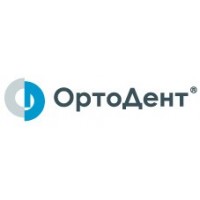 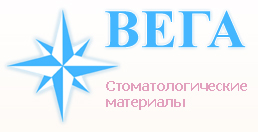 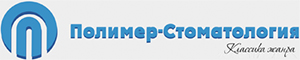 ДезенфекцияДезенфекцияДезенфекцияДезенфекцияДезенфекцияДезенфекцияДезенфекцияДезенфекцияДезенфекцияДезенфекцияДезенфекцияДезенфекцияДезенфекцияДезенфекцияДезенфекцияДезенфекцияДезенфекцияДезенфекцияДезенфекцияДезенфекцияДезенфекцияДезенфекцияДезенфекцияДезенфекцияДезенфекцияДезенфекцияДезенфекцияДезенфекцияДезенфекцияДезенфекцияДезенфекцияДезенфекцияДезенфекцияДезенфекцияДезенфекцияДезенфекцияДезенфекцияДезенфекцияДезенфекцияДезенфекцияДезенфекцияДезенфекцияДезенфекцияДезенфекцияДезенфекцияДезенфекцияДезенфекцияДезенфекцияДезенфекцияДезенфекцияДезенфекцияДезенфекцияДезенфекцияДезенфекцияДезенфекцияДезенфекцияДезенфекцияДезенфекцияДезенфекцияДезенфекцияДезенфекцияДезенфекцияДезенфекцияДезенфекцияДезенфекцияДезенфекцияДезенфекцияДезенфекцияДезенфекцияДезенфекцияДезенфекцияДезенфекцияДезенфекцияДезенфекцияДезенфекцияДезенфекцияДезенфекцияДезенфекцияДезенфекцияДезенфекцияДезенфекцияДезенфекцияДезенфекцияДезенфекцияДезенфекцияДезенфекцияДезенфекцияДезенфекцияДезенфекцияДезенфекцияДезенфекцияДезенфекцияДезенфекцияДезенфекцияДезенфекцияДезенфекцияДезенфекцияДезенфекцияДезенфекцияДезенфекцияДезенфекцияДезенфекцияДезенфекцияДезенфекцияДезенфекцияДезенфекцияДезенфекцияДезенфекцияДезенфекцияДезенфекцияДезенфекцияДезенфекцияДезенфекцияДезенфекцияДезенфекцияДезенфекцияДезенфекцияДезенфекцияДезенфекцияДезенфекцияДезенфекцияДезенфекцияДезенфекцияДезенфекцияДезенфекцияДезенфекцияДезенфекцияДезенфекцияДезенфекцияДезенфекцияДезенфекция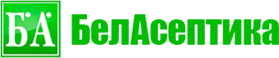 V. Медицинские товары  и оборудование общего назначения.V. Медицинские товары  и оборудование общего назначения.V. Медицинские товары  и оборудование общего назначения.V. Медицинские товары  и оборудование общего назначения.V. Медицинские товары  и оборудование общего назначения.V. Медицинские товары  и оборудование общего назначения.V. Медицинские товары  и оборудование общего назначения.V. Медицинские товары  и оборудование общего назначения.V. Медицинские товары  и оборудование общего назначения.V. Медицинские товары  и оборудование общего назначения.V. Медицинские товары  и оборудование общего назначения.V. Медицинские товары  и оборудование общего назначения.V. Медицинские товары  и оборудование общего назначения.V. Медицинские товары  и оборудование общего назначения.V. Медицинские товары  и оборудование общего назначения.V. Медицинские товары  и оборудование общего назначения.V. Медицинские товары  и оборудование общего назначения.V. Медицинские товары  и оборудование общего назначения.V. Медицинские товары  и оборудование общего назначения.V. Медицинские товары  и оборудование общего назначения.V. Медицинские товары  и оборудование общего назначения.V. Медицинские товары  и оборудование общего назначения.V. Медицинские товары  и оборудование общего назначения.V. Медицинские товары  и оборудование общего назначения.V. Медицинские товары  и оборудование общего назначения.V. Медицинские товары  и оборудование общего назначения.V. Медицинские товары  и оборудование общего назначения.V. Медицинские товары  и оборудование общего назначения.V. Медицинские товары  и оборудование общего назначения.V. Медицинские товары  и оборудование общего назначения.V. Медицинские товары  и оборудование общего назначения.V. Медицинские товары  и оборудование общего назначения.V. Медицинские товары  и оборудование общего назначения.V. Медицинские товары  и оборудование общего назначения.V. Медицинские товары  и оборудование общего назначения.V. Медицинские товары  и оборудование общего назначения.V. Медицинские товары  и оборудование общего назначения.V. Медицинские товары  и оборудование общего назначения.V. Медицинские товары  и оборудование общего назначения.V. Медицинские товары  и оборудование общего назначения.V. Медицинские товары  и оборудование общего назначения.V. Медицинские товары  и оборудование общего назначения.V. Медицинские товары  и оборудование общего назначения.V. Медицинские товары  и оборудование общего назначения.V. Медицинские товары  и оборудование общего назначения.V. Медицинские товары  и оборудование общего назначения.V. Медицинские товары  и оборудование общего назначения.V. Медицинские товары  и оборудование общего назначения.V. Медицинские товары  и оборудование общего назначения.V. Медицинские товары  и оборудование общего назначения.V. Медицинские товары  и оборудование общего назначения.V. Медицинские товары  и оборудование общего назначения.V. Медицинские товары  и оборудование общего назначения.V. Медицинские товары  и оборудование общего назначения.V. Медицинские товары  и оборудование общего назначения.V. Медицинские товары  и оборудование общего назначения.V. Медицинские товары  и оборудование общего назначения.V. Медицинские товары  и оборудование общего назначения.V. Медицинские товары  и оборудование общего назначения.V. Медицинские товары  и оборудование общего назначения.V. Медицинские товары  и оборудование общего назначения.V. Медицинские товары  и оборудование общего назначения.V. Медицинские товары  и оборудование общего назначения.V. Медицинские товары  и оборудование общего назначения.V. Медицинские товары  и оборудование общего назначения.V. Медицинские товары  и оборудование общего назначения.V. Медицинские товары  и оборудование общего назначения.V. Медицинские товары  и оборудование общего назначения.V. Медицинские товары  и оборудование общего назначения.V. Медицинские товары  и оборудование общего назначения.V. Медицинские товары  и оборудование общего назначения.V. Медицинские товары  и оборудование общего назначения.V. Медицинские товары  и оборудование общего назначения.V. Медицинские товары  и оборудование общего назначения.V. Медицинские товары  и оборудование общего назначения.V. Медицинские товары  и оборудование общего назначения.V. Медицинские товары  и оборудование общего назначения.V. Медицинские товары  и оборудование общего назначения.V. Медицинские товары  и оборудование общего назначения.V. Медицинские товары  и оборудование общего назначения.V. Медицинские товары  и оборудование общего назначения.V. Медицинские товары  и оборудование общего назначения.V. Медицинские товары  и оборудование общего назначения.V. Медицинские товары  и оборудование общего назначения.V. Медицинские товары  и оборудование общего назначения.V. Медицинские товары  и оборудование общего назначения.V. Медицинские товары  и оборудование общего назначения.V. Медицинские товары  и оборудование общего назначения.V. Медицинские товары  и оборудование общего назначения.V. Медицинские товары  и оборудование общего назначения.V. Медицинские товары  и оборудование общего назначения.V. Медицинские товары  и оборудование общего назначения.V. Медицинские товары  и оборудование общего назначения.V. Медицинские товары  и оборудование общего назначения.V. Медицинские товары  и оборудование общего назначения.V. Медицинские товары  и оборудование общего назначения.V. Медицинские товары  и оборудование общего назначения.V. Медицинские товары  и оборудование общего назначения.V. Медицинские товары  и оборудование общего назначения.V. Медицинские товары  и оборудование общего назначения.V. Медицинские товары  и оборудование общего назначения.V. Медицинские товары  и оборудование общего назначения.V. Медицинские товары  и оборудование общего назначения.V. Медицинские товары  и оборудование общего назначения.V. Медицинские товары  и оборудование общего назначения.V. Медицинские товары  и оборудование общего назначения.V. Медицинские товары  и оборудование общего назначения.V. Медицинские товары  и оборудование общего назначения.V. Медицинские товары  и оборудование общего назначения.V. Медицинские товары  и оборудование общего назначения.V. Медицинские товары  и оборудование общего назначения.V. Медицинские товары  и оборудование общего назначения.V. Медицинские товары  и оборудование общего назначения.V. Медицинские товары  и оборудование общего назначения.V. Медицинские товары  и оборудование общего назначения.V. Медицинские товары  и оборудование общего назначения.V. Медицинские товары  и оборудование общего назначения.V. Медицинские товары  и оборудование общего назначения.V. Медицинские товары  и оборудование общего назначения.V. Медицинские товары  и оборудование общего назначения.V. Медицинские товары  и оборудование общего назначения.V. Медицинские товары  и оборудование общего назначения.V. Медицинские товары  и оборудование общего назначения.V. Медицинские товары  и оборудование общего назначения.V. Медицинские товары  и оборудование общего назначения.V. Медицинские товары  и оборудование общего назначения.V. Медицинские товары  и оборудование общего назначения.V. Медицинские товары  и оборудование общего назначения.V. Медицинские товары  и оборудование общего назначения.V. Медицинские товары  и оборудование общего назначения.V. Медицинские товары  и оборудование общего назначения.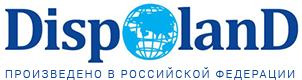 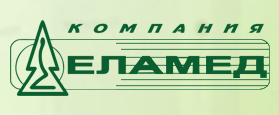 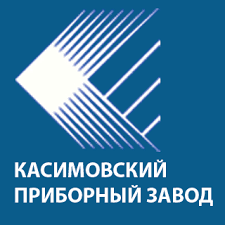 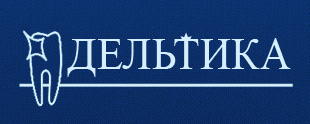 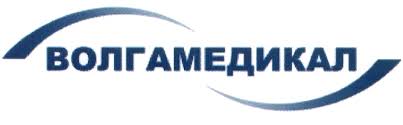 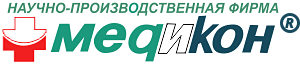 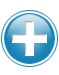 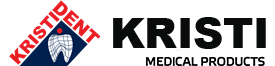 